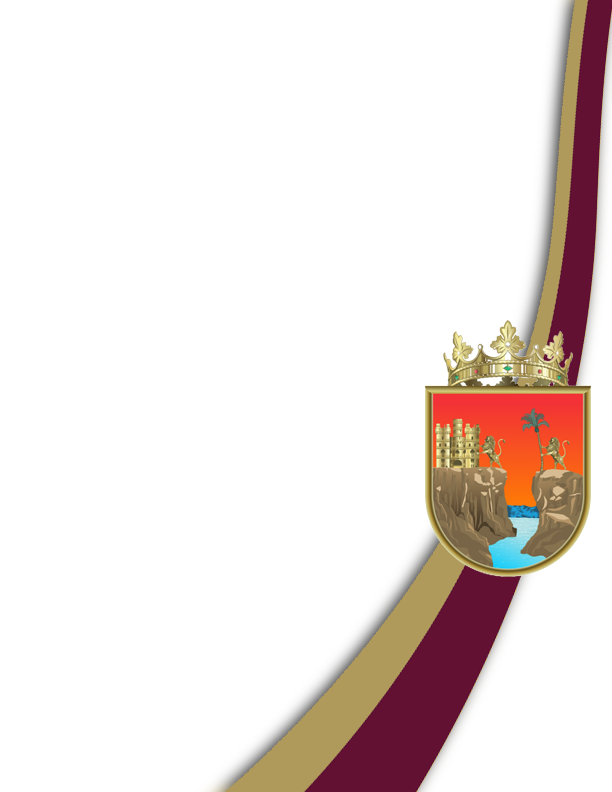 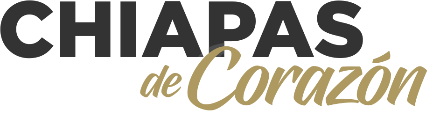 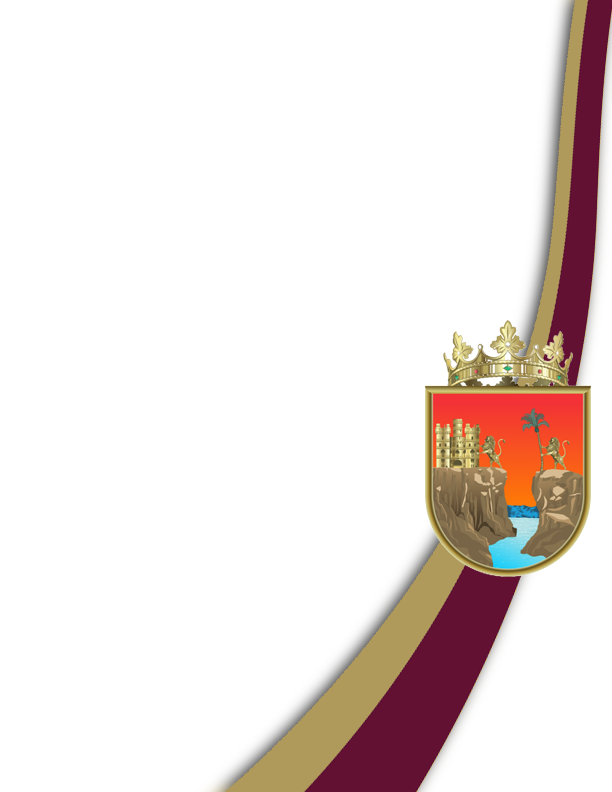 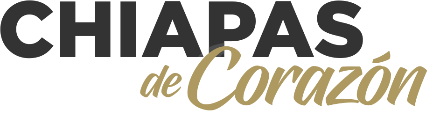 CL_01.- Clasificación por objeto del gasto del Presupuesto de Egresos para el Ejercicio Fiscal 2022 Aprobado.CL_02.- Clasificación Administrativa del Presupuesto de Egresos para el Ejercicio Fiscal 2022 Aprobado.CL_03.- Clasificación por Tipo de Gasto del Presupuesto de Egresos para el Ejercicio Fiscal 2022 Aprobado.CL_05.- Clasificación Funcional a nivel de Finalidad, Función y Subfunción del Presupuesto de Egresos para el Ejercicio Fiscal 2022 Aprobado.CL_06.- Clasificación Programática del Presupuesto de Egresos para el Ejercicio Fiscal 2022 Aprobado.CL_09.- Clasificación por fuentes de financiamiento del Presupuesto de Egresos para el Ejercicio Fiscal 2022 Aprobado.PD_01.- Presupuesto del Poder Ejecutivo.PD_03.- Presupuesto de los Órganos Autónomos (en su conjunto y por organismo).PD_04.- Presupuesto de las entidades paraestatales y organismos desconcentrados y/o descentralizados (en su conjunto y por entidad u organismo).PD_05.- Presupuesto de la Instancia Contenciosa administrativa o equivalente.PD_06.- Presupuesto de la instancia en materia de conflictos laborales o equivalente.PD_07.- Presupuesto de la Comisión Estatal de Derechos Humanos.PD_08.- Presupuesto del Instituto de Transparencia y Acceso a la Información u órgano equivalente.PD_09.- Presupuesto del Órgano Superior de Fiscalización (OSF) estatal.PD_10.- Presupuesto del Instituto Estatal Electoral.PD_11.- Presupuesto del Tribunal de Justicia Electoral.PD_12.- Presupuesto del Poder Legislativo.PD_13.- Presupuesto del Poder Judicial.PD_14.- Presupuesto de egresos por Dependencia y Unidad Responsable.MU_01.- Monto total de recursos destinados a Municipios.MU_02.- Monto destinado a cada Municipio para el Ejercicio Fiscal 2022 aprobado. * Las cifras del ramo 28 Participaciones 2022 son proyectadas, mismas que con base al artículo 6 de la Ley de Coordinación Fiscal, estas pasan por un proceso de concertación y acuerdo; y la publicación en el Periódico Oficial deberá ser a más tardar el 15 de febrero de cada año.TP_01.- Número de plazas de la administración pública estatal.El número de plazas para el ejercicio fiscal 2022, es de 188,338. De ese total 133,597 corresponden al sector público paraestatal, de las cuales 78,502 pertenecen al magisterio federal; y 54,741 plazas corresponden al sector público central, de las cuales 34,667 corresponden al magisterio estatal.TP_02.- Tabulador de plazas con desglose entre empleados de confianza, base y honorarios.TP_03.- Tabulador de salarios de mandos medios y superiores (Anexo I).TP_04.- Remuneraciones base, adicionales y/o especiales.TP_05.- El monto destinado al pago de pensiones y jubilaciones es de $ 1,619,498,913.42TP_07.- Plazas del magisterio (Anexo II).TP_08.- Gasto del magisterio federal y estatal; Presupuesto de Egresos para el Ejercicio Fiscal 2022 Aprobado.TP_09.- Magisterio Empleados de confianza y base.TP_10.- Tabulador de salarios del personal docente (Aplica también la información del Anexo II Tabulador de sueldos de Educación Básica, Media Superior y Superior).DP_01.- a)Topes para la contratación de deuda pública, DP_02.- b) Saldos de deuda pública, DP_03.- c) Desglose de la deuda por tipo de garantía o fuente de pago, Dp_04 y DP_05.- d) Pago del principal e intereses de la deuda pública, DP_06.- e) Deuda por decreto aprobatorio, DP_07.- f) Por tipo de obligación o instrumento de contratación, DP_08.- g) Deuda por institución bancaria, DP_09.- h)Tasas de contratación de deuda, DP_10.- i) Comisiones, gastos, costo por cobertura y/o apoyos financieros, DP_11.- j) Plazo de contratación de deuda, DP_14.-k) Destino de cada una de las contrataciones de Deuda Pública. DP_12.- El Presupuesto de Egresos para el Ejercicio Fiscal 2022 Aprobado, contempla recursos por Concepto de Adeudos de Ejercicios Fiscales Anteriores (ADEFAS) por $ 21,179,720.33RE_01.- Financiamiento Público a Partidos Políticos, Presupuesto de Egresos para el Ejercicio Fiscal 2022 Aprobado.RE_02.- Financiamiento público para cada partido político.RE_03.- Gasto en Comunicación Social.RE_04.- Gasto del Seguro Popular o Protección Social en Salud, presupuesto de Egresos para el Ejercicio Fiscal 2022 Aprobado.RE_10, RE_11, y RE_12.- Tipo y monto de los Subsidios o Ayudas Sociales.En el Presupuesto de Egreso 2022 se registran los montos aprobados para Ayudas y Subsidios; en el presupuesto aprobado no es posible identificar los beneficiarios, éstos son reportados de forma trimestral por los ejecutores del gasto, y se localizan en el link: http://www.haciendachiapas.gob.mx/rendicion-ctas/informe-finanzas-pub/informacion-financiera/consolidada/6-montos.aspRE_15.- Presupuesto de las instituciones públicas de educación superior.RE_16.- Recursos Estatales y Federales para Educación (Todos los niveles).RE_17.- Gasto para medidas de mitigación y adaptación para el cambio climático, Presupuesto de Egresos para el Ejercicio Fiscal 2022 Aprobado.RE_18.- Recursos por Programas y fuente de Financiamiento, Presupuesto de Egresos para el Ejercicio Fiscal 2022 Aprobado.RE_20.- Indicadores estratégicos y de gestión de los programas y proyectos del Ejercicio 2022. Anexo III Matriz de Indicadores para Resultados. Con base a la obligación que establece la Ley General de Contabilidad Gubernamental y las Normas publicadas por el Consejo Nacional de Armonización Contable (CONAC), cada Organismo Público está obligado a integrar y publicar la Matriz de Indicadores para Resultados (MIR).  La MIR se encuentra publicada en el portal de transparencia del Gobierno del Estado.RE_23 y RE_29.- Asociaciones público privadas y/o proyectos de prestación de servicios y/o compromisos plurianuales.El presupuesto de Egresos para el ejercicio Fiscal 2022, no considera recursos para contratos de asociaciones público privadas o compromisos plurianuales. RE_24.- Presupuesto a Organismos de la Sociedad Civil para el Ejercicio Fiscal 2022 Aprobado.RE_25.- Anexo transversal para la atención de las niñas, niños y adolescentes (UNICEF). RE_26 y RE_27.- Fideicomisos públicos del estado por número de contrato, fiduciario, saldo patrimonial y presupuesto 2022 Aprobado. RE_28.- Presupuesto Asignado a cada uno de los Programas del Estado.RE_30.- Anexo Transversal para la Equidad de Género 2022 Aprobado. CR_01.- Glosario de Términos del Presupuesto de Egresos para el Ejercicio Fiscal 2022.Adecuación Presupuestaria: es el documento que registra las modificaciones que se realizan durante el ejercicio fiscal a la estructura administrativa, funcional–programática y económica, así como a los calendarios de gasto, del presupuesto modificado de los proyectos Institucional y de Inversión.Amortizaciones de la Deuda y Disminución de Pasivos: Comprende la amortización dela deuda adquirida y disminución de pasivos con el sector privado, público y externo.AP: Adecuación Presupuestaria.Archivo maestro: A la base de datos cuantitativa del Sistema Integral de Administración Hacendaria Estatal–presupuestario (SIAHE), que registra y almacena información por clave presupuestaria y calendario de gasto, considerando para ello las etapas del presupuesto y operaciones presupuestarias.Asociaciones Público-Privadas: Las previstas en la Ley de Asociaciones Público Privadas para el Estado de Chiapas o cualquier esquema similar de carácter local, independientemente de la denominación que se utilice.Balance presupuestario: A la diferencia entre los ingresos totales incluidos en la Ley de Ingresos, y los gastos totales considerados en el Presupuesto de Egresos, con excepción de la amortización de la deuda.Balance presupuestario de recursos disponibles: A la diferencia entre los ingresos de libre disposición, incluidos en la Ley de Ingresos, más el financiamiento neto y los gastos no etiquetados considerados en el Presupuesto de Egresos, con excepción de la amortización de la deuda.Capítulo de Gasto: Es el mayor nivel de agregación de éste Clasificador; identifica el conjunto homogéneo y ordenado de los bienes y servicios requeridos por las Dependencias, Entidades y Órganos Ejecutores para la consecución de la misión, propósito institucional, objetivos, líneas de acción, indicadores y metas. Este nivel de agregación permite realizar el análisis y toma de decisiones.Categorías programáticas: Representan el campo de acción, de orientación y quehacer directo de los Organismos Públicos, permiten definir el universo de la acción gubernamental; se integra de la finalidad, función, subfunción, subsubfunción, programa sectorial, programa presupuestario, proyecto por origen de asignación, actividad institucional  y el proyecto estratégico.Clasificador: Al Clasificador por Objeto del Gasto del Estado de Chiapas vigente.Clasificadores Presupuestarios: A las Clasificaciones: Administrativa, Funcional del Gasto, Programática, Tipo de Gasto, Objeto del Gasto, Fuentes de Financiamientos, entre otros, que establezcan el marco legal aplicable, mediante los cuales se registra y controla el presupuesto y la contabilidad; que facilitan el análisis social, económico y administrativo.Clave presupuestaria: es el instrumento que nos permite sistematizar la información del Presupuesto de Egresos, de acuerdo con las clasificaciones: administrativa, funcional-programática, económica, y fuente de financiamiento entre otras; asimismo vincula las asignaciones y origen, con la ejecución del gasto, permite la identificación del ejercicio fiscal, y constituye un medio de control que integra las categorías y elementos programáticos, para el seguimiento y evaluación del gasto público.Código: Al Código de la Hacienda Pública para el Estado de Chiapas.CONAC: Al Consejo Nacional de Armonización Contable.Cuenta Ejecutora: A la cuenta bancaria donde el organismo público recibirá el recurso federal etiquetado para su ejecución.Cuenta Receptora: A la cuenta bancaria donde la Tesorería Única recibirá los recursos federales etiquetados radicados por la Tesorería de la Federación.  Concepto de Gasto: Es el nivel intermedio que identifica los subconjuntos homogéneos y ordenados en forma específica, producto de la desagregación de los bienes y servicios contemplados en cada capítulo de gasto, para la identificación de los recursos y su relación con los objetivos, indicadores y metas.Dependencias: A las Secretarías que señala el artículo 28 de la Ley Orgánica de la Administración Pública del Estado de Chiapas.Deuda Contingente: A cualquier Financiamiento sin fuente o garantía de pago definida, que sea asumida de manera solidaria o subsidiaria por el Estado con los Municipios, organismos descentralizados y empresas de participación estatal mayoritaria y fideicomisos, locales o municipales y, por los propios Municipios con sus respectivos organismos descentralizados y empresas de participación municipal mayoritaria.Deuda Pública: A cualquier Financiamiento contratado por las Dependencias, Entidades y Órganos Ejecutores.Dirección de Contabilidad Gubernamental: Al órgano administrativo de la Secretaría de Hacienda.Dirección de Política del Gasto: Al órgano administrativo de la Secretaría de Hacienda.Dirección de Presupuesto del Gasto Institucional: Al órgano administrativo de la Secretaría de Hacienda.Dirección de Presupuesto del Gasto de Inversión: Al órgano administrativo de la Secretaría de Hacienda.Disciplina Financiera: A la observancia de los principios y las disposiciones en materia de responsabilidad hacendaria y financiera, la aplicación de reglas y criterios en el manejo de recursos y contratación de Obligaciones por los Organismos Públicos, que aseguren una gestión responsable y sostenible de sus finanzas públicas, generando condiciones favorables para el crecimiento económico y el empleo y la estabilidad del sistema financiero.Disponibilidades: A los recursos provenientes de los ingresos que durante los ejercicios fiscales anteriores no fueron pagados ni devengados para algún rubro del gasto presupuestado, excluyendo a las Transferencias federales etiquetadas.Documentos Presupuestarios: Son los formatos diseñados para registrar en el Sistema Integral de Administración Hacendaria Estatal–Presupuestario (SIAHE), las operaciones presupuestarias que se generan durante el ejercicio fiscal y que impactan en las diversas etapas del presupuesto. Elementos programáticos: Integra la información cualitativa y física de lo que se pretende lograr con los recursos públicos; para identificar u orientar el grado de éxito de la acción gubernamental. Sus componentes son: la misión, objetivos, indicadores y metas, entre otros.Estructuras de gasto: Permite conocer diversos niveles de desagregación, distribución e impacto de los recursos públicos, así también considera el origen de dichos recursos.Entidades: A los Organismos Descentralizados, Organismos Auxiliares, Empresas de Participación Estatal y los Fideicomisos Públicos que de conformidad con la Ley Orgánica de la Administración Pública del Estado de Chiapas sean considerados Entidades Paraestatales.Fideicomisos: A los Fideicomisos Públicos Estatales que constituya el Poder Ejecutivo del Estado.Financiamiento: A toda operación constitutiva de un pasivo, directo o contingente, de corto, mediano o largo plazo, a cargo de los Organismos Públicos, derivada de un crédito, empréstito o préstamo, incluyendo arrendamientos y factorajes financieros o cadenas productivas, independientemente de la forma mediante la que se instrumente.Financiamiento Neto: A la Suma de las disposiciones realizadas de un Financiamiento, y las disponibilidades, menos las amortizaciones efectuadas de la Deuda Pública.Fuente de financiamiento: Identifica el origen y el destino de los recursos con que se cubren las asignaciones presupuestarias.Gasto corriente: A las erogaciones que no tienen como contrapartida la creación de un activo, incluyendo, de manera enunciativa el gasto en servicios personales, materiales y suministros, y los servicios generales, así como las transferencias, asignaciones, subsidios, donativos y apoyos.Gasto de Capital: Son los gastos realizados por el Organismo Público destinados a la formación de capital fijo, al incremento de existencias, a la adquisición de objetos valiosos y de activos no producidos, así como las transferencias a los otros componentes institucionales del sistema económico que se efectúan para financiar gastos de éstos con tal propósito y las inversiones financieras realizadas con fines de política. Incluye los gastos en remuneraciones y bienes servicios destinados a construir activos tangibles o intangibles por administración, los que se registrarán en la cuenta correspondiente.Gasto etiquetado: A las erogaciones que realizan las Dependencias, Entidades y Órganos Ejecutores con cargo a las Transferencias federales etiquetadas. En el caso de los Municipios, adicionalmente se incluyen las erogaciones que realizan con recursos del Estado con un destino específico.Gasto no etiquetado: A las erogaciones que realizan las Dependencias, Entidades y Órganos Ejecutores con cargo a sus ingresos de libre disposición y financiamientos. En el caso de los Municipios, se excluye el gasto que realicen con recursos del Estado con un destino específico.Gasto No Programable: Las erogaciones a cargo de los Organismos Públicos que derivan del cumplimiento de obligaciones legales o del Decreto de Presupuesto de Egresos.Gasto Programable: Las erogaciones que realizan los Organismos Públicos en cumplimiento de sus atribuciones conforme a los programas para proveer bienes y servicios públicos a la población.Gasto total: A la totalidad de las erogaciones aprobadas en el Presupuesto de Egresos, con cargo a los ingresos previstos en la Ley de Ingresos, las cuales no incluyen las operaciones que darían lugar a la duplicidad en el registro del gasto. Informe de la Comisión: Documento mediante el cual, el servidor público comisionado presenta actividades relevantes realizadas en el desarrollo de la comisión.Ingresos de libre disposición: A los Ingresos locales y las participaciones federales, así como los recursos que, en su caso, reciban del Fondo de Estabilización de los Ingresos de las Entidades Federativas en los términos del artículo 19 de la Ley Federal de Presupuesto y Responsabilidad Hacendaria y cualquier otro recurso que no esté destinado a un fin específico.Ingresos estatales: Lo integran los recursos fiscales y los ingresos propios.Ingresos excedentes: A los recursos que durante el ejercicio fiscal se obtienen en exceso de los aprobados en la Ley de Ingresos.Ingresos locales: aquéllos percibidos por el Estado  y los Municipios por impuestos, contribuciones de mejoras, derechos, productos y aprovechamientos, incluidos los recibidos por venta de bienes y prestación de servicios y los demás previstos en términos de las disposiciones aplicables.Ingresos propios: A los Ingresos por Venta de Bienes, Prestación de Servicios y Otros Ingresos, que son obtenidos por las Instituciones Públicas de Seguridad Social, las Empresas Productivas del Estado, las Entidades de la Administración Pública Paraestatal, los Poderes Legislativo y Judicial, y los Órganos Autónomos, por sus actividades de producción, comercialización o prestación de servicios; así como otros ingresos por sus actividades diversas no inherentes a su operación, que generen recursos.Ingresos totales: A la totalidad de los Ingresos de libre disposición, las Transferencias federales etiquetadas y el Financiamiento Neto.Instituto: Al Instituto de Comunicación Social y Relaciones Públicas del Estado de Chiapas. Inversión pública productiva: A toda erogación por la cual se genere, directa o indirectamente, un beneficio social, y adicionalmente, cuya finalidad específica sea: (i) la construcción, mejoramiento, rehabilitación y/o reposición de bienes de dominio público; (ii) la adquisición de bienes asociados al equipamiento de dichos bienes de dominio público, comprendidos de manera limitativa en los conceptos de mobiliario y equipo de administración, mobiliario y equipo educacional, equipo médico e instrumental médico y de laboratorio, equipo de defensa y seguridad, y maquinaria, de acuerdo al clasificador por objeto de gasto emitido por el Consejo Nacional de Armonización Contable, o (iii) la adquisición de bienes para la prestación de un servicio público específico, comprendidos de manera limitativa en los conceptos de vehículos de transporte público, terrenos y edificios no residenciales, de acuerdo al clasificador por objeto de gasto emitido por el Consejo Nacional de Armonización Contable.Ley de Ingresos: A la Ley de Ingresos del Estado de Chiapas.Matriz de Indicadores para Resultados (MIR): Es la herramienta de planeación estratégica que en forma resumida, sencilla y armónica establece con claridad principalmente los objetivos e indicadores, estructurados en los niveles fin, propósito, componente y actividad.Memorándum de comisión: Al documento oficial que contiene la autorización y designación del servidor público comisionado, así como el objeto, destino -lugar de comisión- y duración de la comisión –temporalidad- y función.Modificación neta: Al importe de las adecuaciones presupuestarias en cualquiera de sus modalidades que aumentan o disminuyen al presupuesto modificado.Normas presupuestarias: A las disposiciones administrativas presupuestarias emitidas por la Secretaría de Hacienda, para regular y optimizar el Presupuesto de Egresos.Obligaciones a corto plazo: A cualquier Obligación contratada con Instituciones financieras a un plazo menor o igual a un año.Obligaciones: A los compromisos de pago a cargo de los Organismos Públicos derivados de Financiamientos y de las Asociaciones Público-Privadas.Organismos Públicos: A las Dependencias, Entidades y Órganos Ejecutores que integran los Poderes Ejecutivo, Legislativo y Judicial; así como los Órganos Autónomos, de conformidad con lo que establezca el marco legal aplicable.Organismos Públicos del Ejecutivo: A las Dependencias, Entidades y Órganos Ejecutores del Poder Ejecutivo, de conformidad con lo que establezca el marco legal aplicable.Órganos Ejecutores: A las Unidades Administrativas o su equivalente, Órganos Desconcentrados, Unidades Responsables de Apoyo o cualquier otro organismo que integren a los Poderes Ejecutivo, Legislativo y Judicial; así como los Órganos Autónomos, de conformidad con lo que establezca el marco legal aplicable.Órganos Autónomos: A los organismos con autonomía en el ejercicio de sus funciones y en su administración, creados por disposición expresa en la Constitución Política del Estado Libre y Soberano de Chiapas, a los que se les asignen recursos en el Presupuesto de Egresos. Operaciones Presupuestarias: Son las que se registran en el Sistema Integral de Administración Hacendaria Estatal–Presupuestario (SIAHE), a través de documentos presupuestarios, adecuaciones presupuestarias en todas sus modalidades,  ministraciones, cancelaciones de ministración y documentos cualitativos.Paquete: Al conjunto de servicios proporcionados al servidor público que sustituyen parcial o totalmente el otorgamiento del recurso en efectivo de viáticos y pasajes, que pueden estar integrados por alimentación, hospedaje, transporte y cualquier otro concepto perteneciente a viáticos, o bien por uno o la combinación de éstos.Partida Específica de Gasto: Es el cuarto nivel de agregación, más específico del Clasificador, que  describe a los bienes o servicios de un mismo género -en  forma enunciativa y no limitativa- requeridos para la  consecución de los programas, proyectos, obras, objetivos, indicadores y metas institucionales, sectoriales y de gobierno, cuyo nivel de agregación permite su cuantificación monetaria, presupuestal y contable.| A este nivel de agregación se registra el Presupuesto de Egresos del Estado.Partida Genérica de Gasto: Es el tercer nivel de agregación, el cual logrará la armonización a todos los niveles de gobierno.Pasajes: A la asignación económica destinada a cubrir los gastos por concepto de transportación, cuando el desempeño de una comisión lo requiera en el Estado, así como dentro o fuera del País. Queda exceptuado de este concepto el transporte local.Percepciones extraordinarias: A los estímulos, reconocimientos, recompensas, incentivos, y pagos equivalentes a los mismos, que se otorgan de manera excepcional a los servidores públicos, condicionados al cumplimiento de compromisos de resultados sujetos a evaluación; así como el pago de horas de trabajo extraordinarias y demás asignaciones de carácter excepcional autorizadas en los términos de las disposiciones aplicables. Las percepciones extraordinarias no constituyen un ingreso fijo, regular ni permanente, ya que su otorgamiento se encuentra sujeto a requisitos y condiciones variables. Dichos conceptos de pago en ningún caso podrán formar parte integrante de la base de cálculo para efectos de indemnización o liquidación o de prestaciones de seguridad social.Percepciones ordinarias: A los pagos por sueldos y salarios, conforme a los tabuladores autorizados y las respectivas prestaciones, que se cubren a los servidores públicos de manera regular, como contraprestación por el desempeño de sus labores cotidianas en los Organismos Públicos, así como los montos correspondientes a los incrementos a las remuneraciones que, en su caso, se hayan aprobado para el ejercicio fiscal.Pernoctar: Se refiere implícitamente, pasar la noche como huésped en un establecimiento público, distinto al de su domicilio, congruente con el lugar de la comisión.  Presupuesto aprobado: Al presupuesto contenido en el Decreto de Presupuesto de Egresos anual aprobado por el H. Congreso del Estado, que incluye a los poderes: Legislativo, Ejecutivo y Judicial; organismos autónomos y municipios. En el Sistema Integral de Administración Hacendaria Estatal–Presupuestario (SIAHE) se registra a nivel de Clave Presupuestaria.Presupuesto basado en Resultados (PbR): Es un componente de la GpR que consiste en un conjunto de actividades y herramientas que permite apoyar las decisiones presupuestarias en información que sistemáticamente incorpora consideraciones sobre los resultados del ejercicio de los recursos públicos, y que motiva a las instituciones públicas a elaborarlos, con el objeto de mejorar la calidad del gasto público y promover una adecuada rendición de cuentas.Presupuesto comprometido: Al importe con cargo al presupuesto liberado, que representa la aprobación por autoridad competente de un acto administrativo u otro instrumento jurídico que formaliza la relación jurídica con terceros para la adquisición de bienes y servicios o ejecución de obras. En el caso de las obras a ejecutarse o de bienes y servicios a recibirse durante varios ejercicios el compromiso será registrado por la parte que se ejecutará o recibirá durante cada ejercicio.Presupuesto devengado: Al importe que representa el reconocimiento de una  obligación de pago a favor de terceros por la recepción de conformidad de bienes, servicios y obras oportunamente contratados; así como de las obligaciones que derivan de tratados, leyes, decretos, resoluciones y sentencias definitivas.Presupuesto ejercido: Al importe que representa la emisión de un orden de pago, contra-recibo u otro similar, derivado de una transacción financiera.Presupuesto liberado: Al importe del presupuesto calendarizado en los meses de enero a diciembre.Presupuesto ministrado: Al importe que representan los recursos presupuestarios que serán radicados con base a los calendarios autorizados.Presupuesto modificado: A la suma de asignaciones presupuestarias que resulta de incorporar, en su caso, las adecuaciones presupuestarias autorizadas al presupuesto aprobado durante el ejercicio fiscal, -aumento o disminución- y que se expresa a nivel de clave presupuestaria.Presupuesto pagado: Al importe que representa la cancelación total o parcial de las obligaciones de pago, que se concreta mediante el desembolso de efectivo, transacción electrónica, cheque o cualquier otro medio de pago.Presupuesto por liberar: Al importe que representa la diferencia entre el presupuesto modificado y el presupuesto liberado.Presupuesto: Estimación de los egresos necesarios para cumplir con los propósitos de un programa y/o proyecto determinado; es decir, constituye el instrumento operativo básico para la ejecución de las decisiones de política económica y de planeación.Proceso Presupuestario: Al conjunto de fases o etapas por las que discurre el Presupuesto de Egresos, considerado como un proceso ininterrumpido, dinámico, flexible y de mejora continua, mediante el cual se planea, programa, presupuesta, ejecuta, controla y evalúa el gasto público.Programa Presupuestario: Categoría programática que permite organizar, en forma representativa y homogénea, las asignaciones de recursos a cargo de los ejecutores del gasto público, para el cumplimiento de sus objetivos y metas; además focaliza la población potencial y se conoce con mayor claridad el impacto de la intervención gubernamental en el bienestar de la población.Proyecto de inversión: Es aquel que tiene como finalidad elevar la producción y productividad, generar bienestar social que privilegia el interés colectivo y la creación del bien común, además de incrementar, conservar y mejorar el patrimonio estatal.Proyecto institucional: son proyectos relacionados a estructuras orgánicas con tareas institucionales específicas orientadas al cumplimiento de las funciones estipuladas en la Ley Orgánica de la Administración Pública Estatal, Reglamento Interior o el documento legal correspondiente.Secretaría: A la Secretaría de Hacienda.Sector público: A las dependencias u organismos de los gobiernos federal, estatal y municipal que intervienen en alguna etapa de la planeación para el desarrollo del estado. Se conforma también por los organismos públicos autónomos, empresas paraestatales, así como por los poderes: legislativo y judicial del estado.Sector social: a todos aquellos ciudadanos que actúan de manera individual o colectiva, con el objetivo de participar en los procesos de toma de decisiones establecidos en el sistema estatal de planeación democrática.SIAFF: Al Sistema Integral de Administración Financiera Federal.Sistema de Evaluación del Desempeño (SED): Es el conjunto de elementos metodológicos que permiten realizar con independencia de otros sistemas, una valoración objetiva del desempeño de los programas bajo los principios de verificación del grado de cumplimiento de metas y objetivos con base en indicadores estratégicos y de gestión, para: Conocer los resultados de la aplicación de los recursos públicos y el impacto social de los programas y proyectos.Identificar la eficiencia, economía, eficacia y calidad en la Administración Pública.Aplicar medidas conducentes enfatizando en la calidad de los bienes y servicios públicos, la satisfacción del ciudadano y el cumplimiento de los criterios de legalidad, honestidad, eficiencia, eficacia, economía, calidad, racionalidad, austeridad, transparencia, control, rendición de cuentas y equidad de género.SP: al Sistema Integral de Administración Hacendaria Estatal–Presupuestario (SIAHE), ya que es el instrumento presupuestario que contiene información veraz, confiable y oportuna para la toma de decisiones.Tesorería Única: Al órgano administrativo de la Secretaría de Hacienda.Transferencias federales etiquetadas: A los recursos que reciben de la Federación el Estado y los Municipios, que están destinados a un fin específico, entre los cuales se encuentran las aportaciones federales a que se refiere el Capítulo V de la Ley de Coordinación Fiscal, la cuota social y la aportación solidaria federal previstas en el Título Tercero Bis de la Ley General de Salud, los subsidios, convenios de reasignación y demás recursos con destino específico que se otorguen en términos de la Ley Federal de Presupuesto y Responsabilidad Hacendaria y el Presupuesto de Egresos de la Federación.Viáticos: A la asignación económica destinada a cubrir total o parcialmente los gastos por concepto de: alimentación, hospedaje, transporte local, tintorería, lavandería, servicio de internet, fax, fotocopiado, llamadas telefónicas, propinas y cualquier otro similar o conexo a éstos, cuando el desempeño de una comisión lo requiera, siempre y cuando dicha comisión se realice en un lugar cuya ubicación geográfica sea distinta al de su lugar de adscripción.Viáticos y Pasajes Terrestres Devengados: A la asignación económica solicitado para cubrir los gastos efectuados por el servidor público comisionado cuando este no se le haya proporcionado anticipadamente la ministración de los recursos por el área administrativa, por concepto de: alimentación, hospedaje, transporte local, entre otros, así como de transportación terrestre «boletos de autobús y/o transbordador u otro similar que expidan las empresas de servicios de transporte» que por su naturaleza quedará concluido con el reembolso correspondiente; el monto no deberá rebasar la tarifa máxima autorizada.CR_02.- Criterios para incrementos salariales.Los criterios que regulan los incrementos salariales se sujetarán a las negociaciones realizadas con el Sindicato de Trabajadores del Gobierno del Estado.El Sindicato y el Poder Ejecutivo del Estado a través de la Secretaría de Hacienda, establecerán conjuntamente los criterios y los períodos para revisar el pliego petitorio que anualmente presenta la representación sindical.El presupuesto de remuneraciones no tendrá características de techo de gasto autorizado, ya que estará en función a la plantilla de personal autorizada y las economías que se generen no estarán sujetas a consideraciones para su ejercicio.CR_03.- Criterios para la reasignación de gasto público.Los criterios para la reasignación del gasto público se fundamentan en los artículos 357 y 366 del Código de la Hacienda Pública para el Estado de Chiapas, ordenamiento reformado en el Decreto No. 021, publicado en el Periódico Oficial No. 202-2ª. Sección, de fecha 31 de diciembre de 2021. Así como en los artículos 18 al 20 de las Normas Presupuestarias para la Administración Pública del Estado de Chiapas vigente.CR_04.- Criterios sobre fideicomisos.Los criterios sobre fideicomisos se fundamentan en los artículos 406 al 422 del Capítulo IX en el Título Segundo del Código de la Hacienda Pública para el Estado de Chiapas, ordenamiento reformado en el Decreto No. 021, publicado en el Periódico Oficial No. 202-2ª. Sección, de fecha 31 de diciembre de 2021.CR_05.- Criterios sobre subsidios.Los criterios sobre subsidios se fundamentan en los artículos 396 al 402 del Capítulo VII en el Título Segundo del Código de la Hacienda Pública para el Estado de Chiapas, ordenamiento reformado en el Decreto No. 021, publicado en el Periódico Oficial No. 202-2ª. Sección, de fecha 31 de diciembre de 2021; asimismo en los artículos 102 al 104 del el Capítulo Quinto y Sección Quinta del Reglamento del Código de la Hacienda Pública para el Estado de Chiapas vigente.CR_06.- Criterios para la administración y gastos de ingresos excedentes.Los criterios para la administración y gastos de ingresos excedentes se fundamentan en los artículos 359 y 368 del Código de la Hacienda Pública para el Estado de Chiapas, ordenamiento reformado en el Decreto No. 021, publicado en el Periódico Oficial No. 202-2ª. Sección, de fecha 31 de diciembre de 2021; asimismo en los artículos 95 y 96 del Capítulo Quinto y Sección Segunda del Reglamento del Código de la Hacienda Pública para el Estado de Chiapas vigente.CR_07.- Criterios para la administración y gasto de ahorros/economías.Los criterios para la administración y gasto de ahorros/economías se fundamenta en los artículos 367 A, 368 fracción II, 389 A fracción V del Código de la Hacienda Pública para el Estado de Chiapas, ordenamiento reformado en el Decreto No. 021, publicado en el Periódico Oficial No. No. 202-2ª. Sección, de fecha 31 de diciembre de 2021; asimismo los artículos 99 al 101 del Capítulo Quinto y Sección Cuarta del Reglamento del Código de la Hacienda Pública para el Estado de Chiapas vigente.CR_09.- ¿En la iniciativa de ley de ingresos y/o el proyecto de presupuesto de egresos se desglosan los objetivos anuales, estrategias y metas del estado para el ejercicio fiscal correspondiente?En cumplimiento al artículo 5, fracción I de la Ley de Disciplina Financiera de las Entidades Federativas y Municipios, el Presupuesto de Egresos previsto para 2022 incorpora los objetivos anuales, estrategias y metas siguientes:CR_11.- En el proyecto de presupuesto de egresos se incluye un apartado con las proyecciones de egresos para ejercicios fiscales posteriores.CR_12.- ¿En la iniciativa de ley de ingresos y/o el proyecto de presupuesto de egresos se contiene la descripción de los riesgos relevantes para las finanzas públicas y propuestas de acción para enfrentarlos?El Gobierno del Estado de Chiapas, en cumplimiento a lo establecido en el artículo 5 de la “Ley de Disciplina Financiera de las Entidades Federativas y los Municipios” y al artículo TERCERO transitorio de los “Criterios para la elaboración y presentación homogénea de la información financiera y de los formatos a que hace referencia dicha Ley, se presentan los riesgos relevantes asociados a las finanzas públicas del Estado de Chiapas y la propuesta de acción para enfrentarla.CR_14.- En el proyecto de presupuesto de egresos se incluye un apartado con los resultados de egresos en ejercicios fiscales anteriores.CR_15.- En el proyecto de presupuesto de egresos del estado contiene el estudio actuarial de las pensiones de sus trabajadores.Tabulador de Salarios de Mandos Medios y Superiores(Anexo I)Tabulador de Sueldos de Educación Básica, Media Superior y Superior(Anexo II)Matriz de Indicadores para Resultados(Anexo III)(Información capturada por los organismos públicos en la fase del Anteproyecto de Presupuesto de Egresos 2022, misma que una vez aprobada, en los primeros tres meses del año es ratificada o rectificada por cada organismo público).Descripción Cifras en Pesos Suma Total 104,576,027,896.00 1000 Servicios Personales.    47,752,903,043.46 Remuneraciones al Personal de Carácter Permanente.    18,720,109,888.26 Remuneraciones al Personal de Carácter Transitorio.       4,557,729,977.98 Remuneraciones Adicionales y Especiales.       9,405,270,093.28 Seguridad Social.       4,890,871,778.32 Otras Prestaciones Sociales y Económicas.       4,453,307,479.27 Previsiones.       1,769,211,019.03 Pago de Estímulos a Servidores Públicos.       3,956,402,807.32 2000 Materiales y Suministros.       5,091,754,626.39 Materiales de Administración, Emisión de Documentos y Artículos Oficiales.       1,698,307,767.52 Alimentos y Utensilios.       1,224,021,044.40 Materias Primas y Materiales de Producción y Comercialización.            20,136,616.91 Materiales y Artículos de Construcción y de Reparación.            52,037,725.07 Productos Químicos, Farmacéuticos y de Laboratorio.       1,666,219,718.36 Combustibles, Lubricantes y Aditivos.          254,298,420.56 Vestuario, Blancos, Prendas de Protección y Artículos Deportivos.          100,847,404.31 Materiales y Suministros para Seguridad.               8,936,106.98 Herramientas, Refacciones y Accesorios Menores.            66,949,822.28 3000 Servicios Generales.       4,421,330,670.11 Servicios Básicos.          642,934,150.99 Servicios de Arrendamiento.          298,343,105.94 Servicios Profesionales, Científicos, Técnicos y Otros Servicios.          747,256,284.63 Servicios Financieros, Bancarios y Comerciales.            66,676,053.73 Servicios de Instalación, Reparación, Mantenimiento y Conservación.       1,180,751,201.02 Servicios de Comunicación Social y Publicidad.            36,361,294.91 Servicio de Traslado y Viáticos.          404,835,790.12 Servicios Oficiales.          112,735,901.61 Otros Servicios Generales.          931,436,887.16 4000 Transferencias, Asignaciones, Subsidios y Otras Ayudas.    11,049,187,689.51 Transferencias Internas y Asignaciones al Sector Público.       7,146,186,620.84 Transferencias al Resto del Sector Público.            39,323,535.37 Subsidios y Subvenciones.          483,015,596.86 Ayudas Sociales.       1,747,086,574.49 Pensiones y Jubilaciones.       1,619,498,913.42 Transferencias a Fideicomisos, Mandatos y Otros Análogos.            14,076,448.53 Transferencias a la Seguridad Social.                                   -   Donativos.                                   -   Transferencias al Exterior.                                   -   5000 Bienes Muebles, Inmuebles e Intangibles.          468,762,497.99 Mobiliario y Equipo de Administración.          147,278,186.52 Mobiliario y Equipo Educacional y Recreativo.                  932,034.37 Equipo e Instrumental Médico y de Laboratorio.               1,254,680.00 Vehículos y Equipo de Transporte.            36,692,457.41 Equipo de Defensa y Seguridad.               3,882,360.22 Maquinaria, Otros Equipos y Herramientas.            98,999,815.59 Activos Biológicos.                                   -   Bienes Inmuebles.          158,052,843.88 Activos Intangibles.            21,670,120.00 6000 Inversión Pública.       5,123,950,174.76 Obra Pública en Bienes de Dominio Público.       4,256,057,940.25 Obra Pública en Bienes Propios.          867,892,234.51 Proyectos Productivos y Acciones de Fomento.                                   -   7000 Inversiones Financieras y Otras Provisiones.       3,204,841,684.36 Inversiones para el Fomento de Actividades Productivas.                                   -   Acciones y Participaciones de Capital.                                    -   Compra de Títulos y Valores.                                   -   Concesión de Préstamos.                                   -   Inversiones en Fideicomisos, Mandatos y Otros Análogos.       2,044,349,217.95 Otras Inversiones Financieras.                                    -   Provisiones para Contingencias y Otras Erogaciones Especiales.       1,160,492,466.41 8000 Participaciones y Aportaciones.    26,201,633,380.00 Participaciones.       8,333,537,680.00 Aportaciones.                                   -   Convenios.    17,868,095,700.00 9000 Deuda Pública.       1,261,664,129.42 Amortización de la Deuda Pública.          242,013,061.42 Intereses de la Deuda Pública.          947,473,878.96 Comisiones de la Deuda Pública.                                   -   Gastos de la Deuda Pública.            16,759,278.88 Costo por Coberturas.            34,238,189.83 Apoyos Financieros.                                   -   Adeudos de Ejercicios Fiscales Anteriores (Adefas)            21,179,720.33 Descripción Cifras en Pesos Suma Total104,576,027,896.00Poder Ejecutivo76,846,271,280.15Unidades Administrativas 33,560,540.082.1.1.1.1.010 Gubernatura33,560,540.08Dependencias  y Órganos Desconcentrados 38,597,512,993.592.1.1.1.1.100 Secretaría General de Gobierno398,279,604.112.1.1.1.1.101 Comisión Estatal de Búsqueda de Personas2,610,346.062.1.1.1.1.110 Secretaría de Hacienda1,452,166,174.202.1.1.1.1.111 Oficialía Mayor del Estado de Chiapas30,437,449.952.1.1.1.1.170 Secretaría de Bienestar77,248,128.432.1.1.1.1.171 Instituto de la Juventud del Estado de Chiapas11,159,502.852.1.1.1.1.180 Secretaría para el Desarrollo Sustentable de los Pueblos Indígenas21,980,105.652.1.1.1.1.191 Instituto de Protección Social y Beneficencia Pública del Estado de Chiapas6,460,997.012.1.1.1.1.192 Centro Estatal de Trasplantes del Estado de Chiapas5,585,723.592.1.1.1.1.201 Educación Estatal11,869,938,319.822.1.1.1.1.202 Educación Federalizada18,887,590,073.822.1.1.1.1.230 Secretaría de Seguridad y Protección Ciudadana2,734,972,046.562.1.1.1.1.231 Instituto de Formación Policial29,262,006.302.1.1.1.1.240 Secretaría de Movilidad y Transporte45,712,137.592.1.1.1.1.250 Secretaría de la Honestidad y Función Pública175,974,483.742.1.1.1.1.270 Secretaría de Obras Públicas2,034,061,103.362.1.1.1.1.280 Secretaría de Turismo130,995,227.372.1.1.1.1.320 Secretaría de Medio Ambiente e Historia Natural108,856,765.972.1.1.1.1.321 Coordinación Estatal para el Mejoramiento del Zoológico "Miguel Álvarez del Toro"41,449,922.692.1.1.1.1.360 Secretaría de Igualdad de Género63,732,777.612.1.1.1.1.400 Secretaría de Protección Civil101,526,094.222.1.1.1.1.410 Secretaría de Agricultura, Ganadería y Pesca231,549,654.642.1.1.1.1.420 Secretaría de Economía y del Trabajo104,919,466.572.1.1.1.1.421 Comisión Estatal de Mejora Regulatoria6,216,144.142.1.1.1.1.422 Junta Local de Conciliación y Arbitraje del Estado de Chiapas24,828,737.34Unidades Responsables de Apoyo 38,215,197,746.482.1.1.1.1.300 Organismos Subsidiados1,617,902,903.422.1.1.1.1.301 Ayudas a la Ciudadanía2,551,372.442.1.1.1.1.610 Deuda Pública1,390,484,408.932.1.1.1.1.650 Provisiones Salariales y Económicas7,623,051,212.272.1.1.1.1.700 Obligaciones1,350,095,483.002.1.1.1.1.710 Municipios26,231,112,366.42Poder Legislativo 502,648,858.242.1.1.1.2.010 Congreso del Estado281,606,104.952.1.1.1.2.011 Órgano de Fiscalización Superior del Congreso del Estado221,042,753.29Poder Judicial1,171,970,144.862.1.1.1.3.010 Consejo de la Judicatura1,123,972,764.202.1.1.1.3.020 Tribunal Administrativo47,997,380.66Órganos Autónomos3,420,426,154.742.1.1.1.4.100 Instituto de Elecciones y Participación Ciudadana293,253,262.152.1.1.1.4.200 Comisión Estatal de los Derechos Humanos51,018,462.262.1.1.1.4.300 Fiscalía General del Estado1,339,438,032.852.1.1.1.4.400 Tribunal Electoral del Estado de Chiapas34,634,746.352.1.1.1.4.500 Instituto de Transparencia,  Acceso a la Información y Protección de Datos Personales del Estado de Chiapas9,672,026.012.1.1.1.4.700 Universidad Autónoma de Chiapas1,692,409,625.12Entidades Paraestatales y Fideicomisos No Empresariales y No Financieros 22,634,711,458.01Organismos Públicos Descentralizados  22,511,904,203.992.1.1.2.0.530 Sistema para el Desarrollo Integral de la Familia del Estado de Chiapas, DIF-Chiapas1,321,437,423.842.1.1.2.0.560 Secretariado Ejecutivo del Sistema Estatal de Seguridad Pública144,126,151.252.1.1.2.0.561 Centro Estatal de Prevención Social de la Violencia y Participación Ciudadana25,629,053.092.1.1.2.0.570 Centro Estatal de Control de Confianza Certificado del Estado de Chiapas71,739,305.762.1.1.2.0.630 Consejo Estatal para las Culturas y las Artes de Chiapas112,539,590.272.1.1.2.0.640 Instituto de Salud11,292,778,107.132.1.1.2.0.660 Instituto Chiapaneco de Educación para Jóvenes y Adultos315,272,565.752.1.1.2.0.670 Colegio de Educación Profesional Técnica del Estado de Chiapas "CONALEP Chiapas"220,744,928.012.1.1.2.0.690 Instituto de Ciencia, Tecnología e Innovación del Estado de Chiapas45,119,123.332.1.1.2.0.730 Instituto de la Infraestructura Física Educativa del Estado de Chiapas1,213,436,980.452.1.1.2.0.740 Promotora de Vivienda Chiapas22,203,410.782.1.1.2.0.750 Instituto Estatal del Agua21,488,663.232.1.1.2.0.760 Instituto Casa de las Artesanías de Chiapas25,280,856.412.1.1.2.0.770 Sistema Chiapaneco de Radio, Televisión y Cinematografía71,302,472.912.1.1.2.0.790 Instituto para la Gestión Integral de Riesgos de Desastres del Estado de Chiapas539,736,519.762.1.1.2.0.850 Instituto del Café de Chiapas21,906,307.952.1.1.2.0.880 Oficina de Convenciones y Visitantes17,397,781.302.1.1.2.0.020 Universidad de Ciencias y Artes de Chiapas481,850,817.662.1.1.2.0.030 Universidad Tecnológica de la Selva114,131,220.002.1.1.2.0.040 Universidad Politécnica de Chiapas71,742,136.002.1.1.2.0.050 Universidad Intercultural de Chiapas79,661,138.002.1.1.2.0.060 Colegio de Estudios Científicos y Tecnológicos del Estado de Chiapas1,089,727,416.852.1.1.2.0.070 Colegio de Bachilleres de Chiapas3,147,863,360.642.1.1.2.0.080 Instituto Tecnológico Superior de Cintalapa62,540,290.742.1.1.2.0.090 Universidad Politécnica de Tapachula20,899,946.002.1.1.2.0.310 Instituto de Capacitación y Vinculación Tecnológica del Estado de Chiapas202,253,466.772.1.1.2.0.320 Instituto de Bomberos del Estado de Chiapas5,994,778.692.1.1.2.0.330 Comisión de Caminos e Infraestructura Hidráulica1,686,242,544.432.1.1.2.0.340 Procuraduría Ambiental del Estado de Chiapas4,509,876.532.1.1.2.0.350 Comisión Ejecutiva Estatal de Atención a Víctimas para el Estado de Chiapas9,819,142.692.1.1.2.0.370 Instituto del Patrimonio del Estado13,844,742.562.1.1.2.0.380 Secretaría Ejecutiva del Sistema Anticorrupción del Estado de Chiapas17,606,031.442.1.1.2.0.400 Centro de Conciliación Laboral del Estado de Chiapas11,808,855.642.1.1.2.0.410 Archivo General del Estado9,269,198.13 Organismos Auxiliares 122,807,254.022.1.1.2.0.900 Instituto de Comunicación Social y Relaciones Públicas del Estado de Chiapas30,574,900.512.1.1.2.0.910 Consejería Jurídica del Gobernador30,211,960.612.1.1.2.0.920 Instituto del Deporte del Estado de Chiapas62,020,392.90Descripción Cifras en Pesos Suma Total104,576,027,896.00Gasto Corriente66,673,797,756.95Gasto de Capital27,707,180,484.21Amortizaciones de la Deuda y Disminución de Pasivos242,013,061.42Pensiones y Jubilaciones1,619,498,913.42Participaciones8,333,537,680.00DescripciónCifras en PesosSuma Total 104,576,027,896.00 Gobierno    11,950,246,210.35 Legislación          520,254,889.68 Legislación          281,606,104.95 Fiscalización          238,648,784.73 Justicia       2,764,305,357.58 Impartición de Justicia       1,236,503,639.14 Procuración de Justicia       1,345,212,087.80 Reclusión y Readaptación Social          109,093,723.63 Derechos Humanos            73,495,907.01 Coordinación de la Política de Gobierno          819,302,380.24 Presidencia / Gubernatura            33,560,540.08 Política Interior          277,850,143.25 Función Pública          175,974,483.74 Asuntos Jurídicos            30,211,960.61 Organización de Procesos Electorales          293,253,262.15 Población               3,434,252.41 Otros               5,017,738.00 Relaciones Exteriores                                   -   Relaciones Exteriores                                   -   Asuntos Financieros y Hacendarios       3,862,899,034.72 Asuntos Financieros            59,381,139.73 Asuntos Hacendarios       3,803,517,894.99 Asuntos de Orden Público y de Seguridad Interior       3,591,445,345.64 Policía       2,655,140,329.23 Protección Civil          690,057,392.67 Otros Asuntos de Orden Público y Seguridad            71,739,305.76 Sistema Nacional de Seguridad Pública          174,508,317.98 Otros Servicios Generales          392,039,202.49 Servicios Registrales, Administrativos y Patrimoniales          342,523,077.84 Servicios de Comunicación y Medios            30,574,900.51 Acceso a la Información Pública Gubernamental            18,941,224.14 Desarrollo Social    60,009,211,891.59 Protección Ambiental          479,591,005.18 Administración del Agua            21,440,707.23 Ordenación de Aguas Residuales, Drenaje y Alcantarillado          260,576,653.77 Protección de la Diversidad Biológica y del Paisaje          188,005,593.71 Otros de Protección Ambiental               9,568,050.47 Vivienda y Servicios a la Comunidad       1,764,204,303.86 Urbanización       1,369,094,151.09 Abastecimiento de Agua          225,868,448.05 Alumbrado Público               9,638,293.94 Vivienda          159,603,410.78 Salud    12,641,061,299.11 Prestación de Servicios de Salud a la Comunidad       1,454,679,061.52 Prestación de Servicios de Salud a la Persona       3,049,490,418.24 Generación de Recursos para la Salud          409,729,311.85 Rectoría del Sistema de Salud       2,013,626,990.23 Protección Social en Salud       5,713,535,517.27 Recreación, Cultura y Otras Manifestaciones Sociales          672,150,449.72 Deporte y Recreación          446,173,160.34 Cultura          125,039,590.27 Radio, Televisión y Editoriales          100,937,699.11 Educación    41,094,277,136.66 Educación básica    26,885,123,570.09 Educación Media Superior       6,846,545,170.55 Educación Superior       3,304,827,488.99 Posgrado               2,102,057.35 Educación para Adultos          436,602,233.86 Otros Servicios Educativos y Actividades Inherentes       3,619,076,615.82 Protección Social       3,357,927,697.06 Enfermedad e Incapacidad       1,612,832,892.83 Alimentación y Nutrición       1,034,290,926.28 Indígenas            19,838,105.00 Otros Grupos Vulnerables          611,317,488.79 Otros de Seguridad Social y Asistencia Social            79,648,284.16 Desarrollo Económico       3,623,697,815.38 Asuntos Económicos, Comerciales y Laborales en General          586,237,688.34 Asuntos Económicos y Comerciales en General          346,454,580.16 Asuntos Laborales Generales          239,783,108.18 Agropecuaria, Silvicultura, Pesca y Caza          324,555,962.59 Agropecuaria          277,153,840.46 Acuacultura, Pesca y Caza            47,402,122.13 Combustible y Energía          151,076,240.46 Electricidad          151,076,240.46 Minería, Manufacturas y Construcción                                   -   Construcción                                   -   Transporte       2,361,565,791.99 Transporte por Carretera       2,207,853,654.40 Otros Relacionados con Transporte          153,712,137.59 Comunicaciones                                   -   Comunicaciones                                   -   Turismo          155,143,008.67 Turismo          155,143,008.67 Ciencia, Tecnología e Innovación            45,119,123.33 Investigación Científica               3,856,778.30 Desarrollo Tecnológico            24,422,755.68 Servicios Científicos y Tecnológicos            16,839,589.35 Otras Inductrias y Otros Asuntos Económicos                                    -   Comercio, Distribución, Almacenamiento y Depósito                                    -   Otras No Clasificadas en Funciones Anteriores    28,992,871,978.68 Transacciones de la Deuda Pública / Costo Financiero de la Deuda       2,740,579,891.93 Deuda Pública Interna       2,740,579,891.93 Transferencias, Participaciones y Aportaciones entre los diferentes Niveles y Ordenes de Gobierno    26,231,112,366.42 Transferencias entre Diferentes Niveles y Órdenes de Gobierno            29,478,986.42 Participaciones entre Diferentes Niveles y Órdenes de Gobierno       8,333,537,680.00 Aportaciones entre Diferentes Niveles y Órdenes de Gobierno    17,868,095,700.00 Adefas            21,179,720.33 Adeudos de Ejercicios Fiscales Anteriores            21,179,720.33 Descripción Cifras en Pesos Programas       93,480,730,603.74 Subsidios: Sector Social y Privado o Entidades Federativas y Municipios                                      -   Sujetos a reglas de operación                                      -   Otros Subsidios                                      -   Desempeño de las Funciones       71,547,615,061.25 Prestación de servicios públicos       60,494,843,133.42 Provisión de Bienes Públicos                                      -   Planeación, seguimiento y evaluación de políticas públicas         1,694,597,228.11 Promoción y fomento          1,049,790,485.20 Regulación y supervisión               37,664,418.14 Funciones de las Fuerzas Armadas (Únicamente Gobierno Federal)                                      -   Específicos         1,855,553,281.00 Proyectos de Inversión         6,415,166,515.38 Administrativos y de Apoyo         3,343,084,936.18 Apoyo al proceso presupuestario y para mejorar la eficiencia institucional         2,927,054,843.00 Apoyo a la función pública y al mejoramiento de la gestión             416,030,093.18 Operaciones ajenas                                      -   Compromisos            690,041,125.94 Obligaciones de cumplimiento de resolución jurisdiccional                                      -   Desastres Naturales            690,041,125.94 Obligaciones                                      -   Pensiones y jubilaciones                                      -   Aportaciones a la seguridad social                                      -   Aportaciones a fondos de estabilización                                      -   Aportaciones a fondos de inversión y reestructura de pensiones                                      -   Programas de Gasto Federalizado (Gobierno Federal)       17,899,989,480.37 Gasto Federalizado       17,899,989,480.37 Participaciones a entidades federativas y municipios         8,333,537,680.00 Costo financiero, deuda o apoyos a deudores y ahorradores de la banca         2,740,579,891.93 Adeudos de ejercicios fiscales anteriores               21,179,720.33 Total del Gasto   104,576,027,896.00 Descripción Cifras en Pesos Suma Total     104,576,027,896.00 1. No Etiquetado        42,168,116,054.00 11. Recursos Fiscales           4,179,394,970.00 12. Financiamientos Internos                                    -    13. Financiamientos Externos                                    -    14. Ingresos Propios              135,274,476.00 15. Recursos Federales        37,853,446,608.00 16. Recursos Estatales                                       -   17. Otros Recursos de Libre Disposición                                       -   2. Etiquetado        62,407,911,842.00 25. Recursos Federales        62,407,911,842.00 26. Recursos Estatales                                       -   27. Otros Recursos de Libre Disposición                                       -   DescripciónCifras en PesosSuma Total    76,846,271,280.15 Poder Ejecutivo1000 Servicios Personales.     37,332,780,271.00 2000 Materiales y Suministros.           684,843,300.25 3000 Servicios Generales.        1,839,790,021.43 4000 Transferencias, Asignaciones, Subsidios y Otras Ayudas.        3,586,457,819.46 5000 Bienes Muebles, Inmuebles e Intangibles.           378,490,742.13 6000 Inversión Pública.        2,941,518,056.57 7000 Inversiones Financieras y Otras Provisiones.        2,619,093,559.89 8000 Participaciones y Aportaciones.     26,201,633,380.00 9000 Deuda Pública.        1,261,664,129.42 DescripciónCifras en PesosSuma Total76,846,271,280.15Gubernatura33,560,540.081000 Servicios Personales.23,357,180.152000 Materiales y Suministros.760,873.223000 Servicios Generales.9,192,486.714000 Transferencias, Asignaciones, Subsidios y Otras Ayudas.250,000.00Secretaría General de Gobierno398,279,604.111000 Servicios Personales.344,139,978.382000 Materiales y Suministros.5,369,626.673000 Servicios Generales.29,464,430.644000 Transferencias, Asignaciones, Subsidios y Otras Ayudas.16,900,000.005000 Bienes Muebles, Inmuebles e Intangibles.2,405,568.42Comisión Estatal de Búsqueda de Personas2,610,346.061000 Servicios Personales.1,932,268.182000 Materiales y Suministros.177,817.163000 Servicios Generales.500,260.72Secretaría de Hacienda1,452,166,174.201000 Servicios Personales.1,046,305,776.332000 Materiales y Suministros.48,286,612.923000 Servicios Generales.284,793,111.864000 Transferencias, Asignaciones, Subsidios y Otras Ayudas.17,806,033.095000 Bienes Muebles, Inmuebles e Intangibles.974,640.007000 Inversiones Financieras y Otras Provisiones.54,000,000.00Oficialía Mayor del Estado de Chiapas30,437,449.951000 Servicios Personales.26,794,664.962000 Materiales y Suministros.959,462.193000 Servicios Generales.2,683,322.80Secretaría de Bienestar77,248,128.431000 Servicios Personales.41,269,017.392000 Materiales y Suministros.3,608,307.983000 Servicios Generales.10,046,978.874000 Transferencias, Asignaciones, Subsidios y Otras Ayudas.22,323,824.19Instituto de la Juventud del Estado de Chiapas11,159,502.851000 Servicios Personales.9,463,680.352000 Materiales y Suministros.344,090.733000 Servicios Generales.946,731.774000 Transferencias, Asignaciones, Subsidios y Otras Ayudas.405,000.00Secretaría para el Desarrollo Sustentable de los Pueblos Indígenas21,980,105.651000 Servicios Personales.14,521,531.602000 Materiales y Suministros.655,334.423000 Servicios Generales.1,303,239.894000 Transferencias, Asignaciones, Subsidios y Otras Ayudas.4,499,999.747000 Inversiones Financieras y Otras Provisiones.1,000,000.00Instituto de Protección Social y Beneficencia Pública del Estado de Chiapas6,460,997.011000 Servicios Personales.4,223,015.372000 Materiales y Suministros.131,846.683000 Servicios Generales.606,134.964000 Transferencias, Asignaciones, Subsidios y Otras Ayudas.1,500,000.00Centro Estatal de Trasplantes del Estado de Chiapas5,585,723.591000 Servicios Personales.3,996,019.152000 Materiales y Suministros.48,000.003000 Servicios Generales.1,541,704.44Educación Estatal11,869,938,319.821000 Servicios Personales.11,469,372,175.312000 Materiales y Suministros.36,567,301.803000 Servicios Generales.269,005,505.534000 Transferencias, Asignaciones, Subsidios y Otras Ayudas.91,808,460.495000 Bienes Muebles, Inmuebles e Intangibles.3,184,876.69Educación Federalizada18,887,590,073.821000 Servicios Personales.17,821,176,320.902000 Materiales y Suministros.220,291,070.823000 Servicios Generales.745,761,520.284000 Transferencias, Asignaciones, Subsidios y Otras Ayudas.100,361,161.82Secretaría de Seguridad y Protección Ciudadana2,734,972,046.561000 Servicios Personales.1,850,894,236.292000 Materiales y Suministros.308,568,832.903000 Servicios Generales.205,934,558.654000 Transferencias, Asignaciones, Subsidios y Otras Ayudas.127,057,395.345000 Bienes Muebles, Inmuebles e Intangibles.157,017,023.387000 Inversiones Financieras y Otras Provisiones.85,500,000.00Instituto de Formación Policial29,262,006.301000 Servicios Personales.24,580,424.502000 Materiales y Suministros.662,300.413000 Servicios Generales.519,281.396000 Inversión Pública.3,000,000.007000 Inversiones Financieras y Otras Provisiones.500000Secretaría de Movilidad y Transporte45,712,137.591000 Servicios Personales.40,644,036.582000 Materiales y Suministros.1,055,528.613000 Servicios Generales.4,012,572.40Secretaría de la Honestidad y Función Pública175,974,483.741000 Servicios Personales.139,491,675.982000 Materiales y Suministros.3,616,242.033000 Servicios Generales.16,446,869.734000 Transferencias, Asignaciones, Subsidios y Otras Ayudas.16,419,696.00Secretaría de Obras Públicas2,034,061,103.361000 Servicios Personales.160,377,927.322000 Materiales y Suministros.2,374,946.223000 Servicios Generales.8,977,844.726000 Inversión Pública.1,799,330,379.107000 Inversiones Financieras y Otras Provisiones.63,000,006.00Secretaría de Turismo130,995,227.371000 Servicios Personales.42,462,106.792000 Materiales y Suministros.1,289,857.433000 Servicios Generales.29,739,573.154000 Transferencias, Asignaciones, Subsidios y Otras Ayudas.5,100,000.006000 Inversión Pública.25,000,000.007000 Inversiones Financieras y Otras Provisiones.27,403,690.00Organismos Subsidiados1,617,902,903.424000 Transferencias, Asignaciones, Subsidios y Otras Ayudas.1,617,902,903.42Ayudas a la Ciudadanía2,551,372.444000 Transferencias, Asignaciones, Subsidios y Otras Ayudas.2,551,372.44Secretaría de Medio Ambiente e Historia Natural108,856,765.971000 Servicios Personales.88,192,427.772000 Materiales y Suministros.7,296,638.483000 Servicios Generales.10,922,699.724000 Transferencias, Asignaciones, Subsidios y Otras Ayudas.2,200,000.005000 Bienes Muebles, Inmuebles e Intangibles.245,000.00Coordinación Estatal para el Mejoramiento del Zoológico "Miguel Álvarez del Toro"41,449,922.691000 Servicios Personales.31,991,395.132000 Materiales y Suministros.5,044,111.163000 Servicios Generales.2,160,058.995000 Bienes Muebles, Inmuebles e Intangibles.1,254,357.417000 Inversiones Financieras y Otras Provisiones.1,000,000.00Secretaría de Igualdad de Género63,732,777.611000 Servicios Personales.56,091,814.222000 Materiales y Suministros.2,293,167.983000 Servicios Generales.5,347,795.41Secretaría de Protección Civil101,526,094.221000 Servicios Personales.23,903,704.122000 Materiales y Suministros.11,812,743.533000 Servicios Generales.15,218,666.577000 Inversiones Financieras y Otras Provisiones.50,590,980.00Secretaría de Agricultura, Ganadería y Pesca231,549,654.641000 Servicios Personales.112,225,158.222000 Materiales y Suministros.12,588,726.663000 Servicios Generales.13,713,774.614000 Transferencias, Asignaciones, Subsidios y Otras Ayudas.29,087,500.005000 Bienes Muebles, Inmuebles e Intangibles.184,495.157000 Inversiones Financieras y Otras Provisiones.63,750,000.00Secretaría de Economía y del Trabajo104,919,466.571000 Servicios Personales.75,116,969.632000 Materiales y Suministros.2,493,509.053000 Servicios Generales.16,296,927.184000 Transferencias, Asignaciones, Subsidios y Otras Ayudas.6,012,060.717000 Inversiones Financieras y Otras Provisiones.5,000,000.00Comisión Estatal de Mejora Regulatoria6,216,144.141000 Servicios Personales.5,171,797.052000 Materiales y Suministros.65,528.593000 Servicios Generales.938,818.505000 Bienes Muebles, Inmuebles e Intangibles.40,000.00Junta Local de Conciliación y Arbitraje del Estado de Chiapas24,828,737.341000 Servicios Personales.23,240,500.192000 Materiales y Suministros.465,611.393000 Servicios Generales.1,122,625.76Deuda Pública1,390,484,408.937000 Inversiones Financieras y Otras Provisiones.149,999,999.849000 Deuda Pública.1,240,484,409.09Provisiones Salariales y Económicas7,623,051,212.271000 Servicios Personales.3,851,844,469.142000 Materiales y Suministros.8,015,211.223000 Servicios Generales.152,592,526.184000 Transferencias, Asignaciones, Subsidios y Otras Ayudas.1,494,793,425.805000 Bienes Muebles, Inmuebles e Intangibles.213,184,781.086000 Inversión Pública.1,114,187,677.477000 Inversiones Financieras y Otras Provisiones.767,253,401.059000 Deuda Pública.21,179,720.33Obligaciones1,350,095,483.007000 Inversiones Financieras y Otras Provisiones.1,350,095,483.00Municipios26,231,112,366.424000 Transferencias, Asignaciones, Subsidios y Otras Ayudas.29,478,986.428000 Participaciones y Aportaciones.26,201,633,380.00Descripción Cifras en Pesos Suma Total   3,420,426,154.74 Órganos Autónomos1000 Servicios Personales.    1,083,111,520.02 2000 Materiales y Suministros.          83,835,894.90 3000 Servicios Generales.        330,661,899.56 4000 Transferencias, Asignaciones, Subsidios y Otras Ayudas.    1,821,455,238.64 5000 Bienes Muebles, Inmuebles e Intangibles.          50,744,088.86 6000 Inversión Pública.          21,677,512.76 7000 Inversiones Financieras y Otras Provisiones.          28,940,000.00 DescripciónCifras en PesosSuma Total3,420,426,154.74Instituto de Elecciones y Participación Ciudadana293,253,262.151000 Servicios Personales.88,418,320.212000 Materiales y Suministros.9,253,608.933000 Servicios Generales.41,135,199.194000 Transferencias, Asignaciones, Subsidios y Otras Ayudas.152,922,809.525000 Bienes Muebles, Inmuebles e Intangibles.1,523,324.30Comisión Estatal de los Derechos Humanos51,018,462.261000 Servicios Personales.44,592,969.482000 Materiales y Suministros.1,305,094.213000 Servicios Generales.5,105,398.574000 Transferencias, Asignaciones, Subsidios y Otras Ayudas.15,000.00Fiscalía General del Estado1,339,438,032.851000 Servicios Personales.910,534,133.792000 Materiales y Suministros.72,544,247.633000 Servicios Generales.280,413,570.114000 Transferencias, Asignaciones, Subsidios y Otras Ayudas.5,047,804.005000 Bienes Muebles, Inmuebles e Intangibles.49,220,764.566000 Inversión Pública.21,677,512.76Tribunal Electoral del Estado de Chiapas34,634,746.351000 Servicios Personales.30,808,205.482000 Materiales y Suministros.608,148.003000 Servicios Generales.3,218,392.87Instituto de Transparencia,  Acceso a la Información y Protección de Datos Personales del Estado de Chiapas9,672,026.011000 Servicios Personales.8,757,891.062000 Materiales y Suministros.124,796.133000 Servicios Generales.789,338.82Universidad Autónoma de Chiapas1,692,409,625.124000 Transferencias, Asignaciones, Subsidios y Otras Ayudas.1,663,469,625.127000 Inversiones Financieras y Otras Provisiones.28,940,000.00Descripción Cifras en Pesos Suma Total   22,634,711,458.01 Entidades Paraestatales1000 Servicios Personales.       7,899,767,114.87 2000 Materiales y Suministros.       4,265,661,611.70 3000 Servicios Generales.       2,107,267,697.74 4000 Transferencias, Asignaciones, Subsidios y Otras Ayudas.       5,610,518,286.61 5000 Bienes Muebles, Inmuebles E Intangibles.            36,177,667.00 6000 Inversión Pública.       2,160,754,605.43 7000 Inversiones Financieras y Otras Previsiones.          554,564,474.66 Descripción Cifras en Pesos Suma Total22,634,711,458.01Sistema para el Desarrollo Integral de la Familia del Estado de Chiapas, DIF-Chiapas1,321,437,423.841000 Servicios Personales.180,194,233.122000 Materiales y Suministros.947,061,817.353000 Servicios Generales.8,403,871.284000 Transferencias, Asignaciones, Subsidios y Otras Ayudas.164,947,355.257000 Inversiones Financieras y Otras Previsiones.20,830,146.84Secretariado Ejecutivo del Sistema Estatal de Seguridad Pública144,126,151.251000 Servicios Personales.47,459,743.742000 Materiales y Suministros.32,077,758.333000 Servicios Generales.29,080,896.124000 Transferencias, Asignaciones, Subsidios y Otras Ayudas.694,153.065000 Bienes Muebles, Inmuebles E Intangibles.34,813,600.00Centro Estatal de Prevención Social de la Violencia y Participación Ciudadana25,629,053.091000 Servicios Personales.11,506,521.262000 Materiales y Suministros.1,223,792.003000 Servicios Generales.3,008,808.524000 Transferencias, Asignaciones, Subsidios y Otras Ayudas.8,797,431.315000 Bienes Muebles, Inmuebles E Intangibles.1,092,500.00Centro Estatal de Control de Confianza Certificado del Estado de Chiapas71,739,305.761000 Servicios Personales.60,142,686.432000 Materiales y Suministros.6,031,759.843000 Servicios Generales.4,896,662.214000 Transferencias, Asignaciones, Subsidios y Otras Ayudas.668,197.28Consejo Estatal para las Culturas y las Artes de Chiapas112,539,590.271000 Servicios Personales.92,857,075.082000 Materiales y Suministros.2,125,030.503000 Servicios Generales.13,347,484.694000 Transferencias, Asignaciones, Subsidios y Otras Ayudas.4,210,000.00Instituto de Salud11,292,778,107.131000 Servicios Personales.6,681,443,937.502000 Materiales y Suministros.3,189,135,998.003000 Servicios Generales.1,361,242,441.894000 Transferencias, Asignaciones, Subsidios y Otras Ayudas.804,162.115000 Bienes Muebles, Inmuebles E Intangibles.151,567.007000 Inversiones Financieras y Otras Previsiones.60,000,000.63Instituto Chiapaneco de Educación para Jóvenes y Adultos315,272,565.751000 Servicios Personales.143,297,880.992000 Materiales y Suministros.8,508,953.293000 Servicios Generales.18,730,416.514000 Transferencias, Asignaciones, Subsidios y Otras Ayudas.144,735,314.96Colegio de Educación Profesional Técnica del Estado de Chiapas "CONALEP Chiapas"220,744,928.011000 Servicios Personales.178,073,827.992000 Materiales y Suministros.14,526,072.033000 Servicios Generales.28,145,027.99Instituto de Ciencia, Tecnología e Innovación del Estado de Chiapas45,119,123.331000 Servicios Personales.36,459,067.382000 Materiales y Suministros.1,987,144.633000 Servicios Generales.4,515,039.084000 Transferencias, Asignaciones, Subsidios y Otras Ayudas.2,157,872.24Instituto de la Infraestructura Física Educativa del Estado de Chiapas1,213,436,980.451000 Servicios Personales.36,996,779.852000 Materiales y Suministros.296,393.453000 Servicios Generales.544,906,021.156000 Inversión Pública.631,237,786.00Promotora de Vivienda Chiapas22,203,410.781000 Servicios Personales.19,979,657.082000 Materiales y Suministros.227,532.593000 Servicios Generales.1,996,221.11Instituto Estatal del Agua21,488,663.231000 Servicios Personales.13,282,974.532000 Materiales y Suministros.3,885,299.423000 Servicios Generales.4,320,389.28Instituto Casa de las Artesanías de Chiapas25,280,856.411000 Servicios Personales.20,808,612.422000 Materiales y Suministros.566,846.973000 Servicios Generales.3,435,397.024000 Transferencias, Asignaciones, Subsidios y Otras Ayudas.470,000.00Sistema Chiapaneco de Radio, Televisión y Cinematografía71,302,472.911000 Servicios Personales.59,125,509.932000 Materiales y Suministros.1,441,348.833000 Servicios Generales.10,615,614.155000 Bienes Muebles, Inmuebles E Intangibles.120,000.00Instituto para la Gestión Integral de Riesgos de Desastres del Estado de Chiapas539,736,519.761000 Servicios Personales.47,645,745.452000 Materiales y Suministros.2,617,160.573000 Servicios Generales.16,279,286.554000 Transferencias, Asignaciones, Subsidios y Otras Ayudas.2,960,000.007000 Inversiones Financieras y Otras Previsiones.470,234,327.19Instituto del Café de Chiapas21,906,307.951000 Servicios Personales.20,236,406.492000 Materiales y Suministros.674,831.103000 Servicios Generales.995,070.36Oficina de Convenciones y Visitantes17,397,781.301000 Servicios Personales.16,722,501.272000 Materiales y Suministros.106,616.913000 Servicios Generales.568,663.12Universidad de Ciencias y Artes de Chiapas481,850,817.664000 Transferencias, Asignaciones, Subsidios y Otras Ayudas.481,850,817.66Universidad Tecnológica de la Selva114,131,220.004000 Transferencias, Asignaciones, Subsidios y Otras Ayudas.114,131,220.00Universidad Politécnica de Chiapas71,742,136.004000 Transferencias, Asignaciones, Subsidios y Otras Ayudas.71,742,136.00Universidad Intercultural de Chiapas79,661,138.004000 Transferencias, Asignaciones, Subsidios y Otras Ayudas.79,661,138.00Colegio de Estudios Científicos y Tecnológicos del Estado de Chiapas1,089,727,416.854000 Transferencias, Asignaciones, Subsidios y Otras Ayudas.1,089,727,416.85Colegio de Bachilleres de Chiapas3,147,863,360.644000 Transferencias, Asignaciones, Subsidios y Otras Ayudas.3,147,863,360.64Instituto Tecnológico Superior de Cintalapa62,540,290.744000 Transferencias, Asignaciones, Subsidios y Otras Ayudas.62,540,290.74Universidad Politécnica de Tapachula20,899,946.004000 Transferencias, Asignaciones, Subsidios y Otras Ayudas.20,899,946.00Instituto de Capacitación y Vinculación Tecnológica del Estado de Chiapas202,253,466.774000 Transferencias, Asignaciones, Subsidios y Otras Ayudas.202,253,466.77Instituto de Bomberos del Estado de Chiapas5,994,778.691000 Servicios Personales.4,422,937.222000 Materiales y Suministros.341,549.983000 Servicios Generales.730,291.497000 Inversiones Financieras y Otras Previsiones.500,000.00Comisión de Caminos e Infraestructura Hidráulica1,686,242,544.431000 Servicios Personales.100,847,077.592000 Materiales y Suministros.38,817,374.703000 Servicios Generales.17,061,272.716000 Inversión Pública.1,529,516,819.43Procuraduría Ambiental del Estado de Chiapas4,509,876.531000 Servicios Personales.3,640,766.772000 Materiales y Suministros.377,041.363000 Servicios Generales.492,068.40Comisión Ejecutiva Estatal de Atención a Víctimas para el Estado de Chiapas9,819,142.691000 Servicios Personales.3,661,752.702000 Materiales y Suministros.318,495.343000 Servicios Generales.838,894.654000 Transferencias, Asignaciones, Subsidios y Otras Ayudas.5,000,000.00Instituto del Patrimonio del Estado13,844,742.561000 Servicios Personales.10,489,964.022000 Materiales y Suministros.445,500.003000 Servicios Generales.2,909,278.54Secretaría Ejecutiva del Sistema Anticorrupción del Estado de Chiapas17,606,031.441000 Servicios Personales.8,476,166.752000 Materiales y Suministros.724,690.823000 Servicios Generales.8,405,173.87Centro de Conciliación Laboral del Estado de Chiapas11,808,855.641000 Servicios Personales.9,239,508.562000 Materiales y Suministros.753,400.003000 Servicios Generales.1,815,947.08Archivo General del Estado9,269,198.131000 Servicios Personales.6,034,155.422000 Materiales y Suministros.1,389,592.133000 Servicios Generales.1,845,450.58Instituto de Comunicación Social y Relaciones Públicas del Estado de Chiapas30,574,900.511000 Servicios Personales.24,800,474.962000 Materiales y Suministros.269,422.323000 Servicios Generales.2,505,003.237000 Inversiones Financieras y Otras Previsiones.3,000,000.00Consejería Jurídica del Gobernador30,211,960.611000 Servicios Personales.27,563,138.432000 Materiales y Suministros.673,898.403000 Servicios Generales.1,974,923.78Instituto del Deporte del Estado de Chiapas62,020,392.901000 Servicios Personales.34,358,011.942000 Materiales y Suministros.9,056,290.843000 Servicios Generales.14,202,082.384000 Transferencias, Asignaciones, Subsidios y Otras Ayudas.4,404,007.74Descripción Cifras en Pesos Tribunal Administrativo          47,997,380.66 1000 Servicios Personales.          38,940,590.80 2000 Materiales y Suministros.                701,044.58 3000 Servicios Generales.            7,249,841.07 4000 Transferencias, Asignaciones, Subsidios y Otras Ayudas.            1,105,904.21 DescripciónCifras en PesosJunta Local de Conciliación y Arbitraje del Estado de Chiapas24,828,737.341000 Servicios Personales.23,240,500.192000 Materiales y Suministros.465,611.393000 Servicios Generales.1,122,625.76Descripción Cifras en Pesos Comisión Estatal de los Derechos Humanos51,018,462.261000 Servicios Personales.44,592,969.482000 Materiales y Suministros.1,305,094.213000 Servicios Generales.5,105,398.574000 Transferencias, Asignaciones, Subsidios y Otras Ayudas.15,000.00Descripción Cifras en Pesos Instituto de Transparencia,  Acceso a la Información y Protección de Datos Personales del Estado de Chiapas9,672,026.011000 Servicios Personales.8,757,891.062000 Materiales y Suministros.124,796.133000 Servicios Generales.789,338.82Descripción Aprobado Órgano de Fiscalización Superior del Congreso del Estado    221,042,753.29 1000 Servicios Personales.    181,781,945.86 2000 Materiales y Suministros.      13,710,467.60 3000 Servicios Generales.      25,550,339.83 Descripción Cifras en Pesos Instituto de Elecciones y Participación Ciudadana293,253,262.151000 Servicios Personales.88,418,320.212000 Materiales y Suministros.9,253,608.933000 Servicios Generales.41,135,199.194000 Transferencias, Asignaciones, Subsidios y Otras Ayudas.152,922,809.525000 Bienes Muebles, Inmuebles e Intangibles.1,523,324.30Descripción Cifras en Pesos Tribunal Electoral del Estado de Chiapas34,634,746.351000 Servicios Personales.30,808,205.482000 Materiales y Suministros.608,148.003000 Servicios Generales.3,218,392.87Descripción Aprobado Suma Total   502,648,858.24 Poder Legislativo1000 Servicios Personales.    382,743,610.41 2000 Materiales y Suministros.      48,980,829.20 3000 Servicios Generales.      68,680,768.82 7000 Inversiones Financieras y Otras Provisiones.        2,243,649.81 Descripción Aprobado Suma Total   502,648,858.24 Congreso del Estado    281,606,104.95 1000 Servicios Personales.    200,961,664.55 2000 Materiales y Suministros.      35,270,361.60 3000 Servicios Generales.      43,130,428.99 7000 Inversiones Financieras y Otras Provisiones.         2,243,649.81 Órgano de Fiscalización Superior del Congreso del Estado    221,042,753.29 1000 Servicios Personales.    181,781,945.86 2000 Materiales y Suministros.      13,710,467.60 3000 Servicios Generales.      25,550,339.83 Descripción Cifras en Pesos Suma Total   1,171,970,144.86 Poder Judicial1000 Servicios Personales.    1,054,500,527.16 2000 Materiales y Suministros.            8,432,990.34 3000 Servicios Generales.          74,930,282.56 4000 Transferencias, Asignaciones, Subsidios y Otras Ayudas.          30,756,344.80 5000 Bienes Muebles, Inmuebles e Intangibles.            3,350,000.00 Descripción Cifras en Pesos Suma Total   1,171,970,144.86 Consejo de la Judicatura    1,123,972,764.20 1000 Servicios Personales.    1,015,559,936.36 2000 Materiales y Suministros.            7,731,945.76 3000 Servicios Generales.          67,680,441.49 4000 Transferencias, Asignaciones, Subsidios y Otras Ayudas.          29,650,440.59 5000 Bienes Muebles, Inmuebles e Intangibles.            3,350,000.00 Tribunal Administrativo          47,997,380.66 1000 Servicios Personales.          38,940,590.80 2000 Materiales y Suministros.                701,044.58 3000 Servicios Generales.            7,249,841.07 4000 Transferencias, Asignaciones, Subsidios y Otras Ayudas.            1,105,904.21 DescripciónCifras en PesosSuma Total76,846,271,280.15Gubernatura 33,560,540.08Secretaría Técnica del Gobernador3,036,307.08Secretaría Particular7,910,117.92Dirección de Protocolo1,460,354.93Coordinación de Giras8,557,513.48Coordinación Administrativa10,131,916.03Unidad de Información Pública Institucional1,208,402.67Coordinación General de Asesores del Ejecutivo del Estado1,255,927.97Secretaría General de Gobierno398,279,604.11Oficina del C. Secretario25,312,194.64Unidad de Apoyo Administrativo76,524,032.91Unidad de Planeación4,988,903.74Unidad de Informática3,560,780.24Coordinación de Asesores4,387,066.43Coordinación Técnica7,626,986.07Coordinación General Ejecutiva64,464,005.04Representación del Gobierno de Chiapas en la Ciudad de México6,091,441.17Subsecretaría de Servicios y Gobernanza Política2,882,010.90Dirección del Registro Civil del Estado76,168,669.38Dirección del Registro Público de la Propiedad y del Comercio20,267,086.97Dirección de Catástro del Estado17,402,626.48Dirección de Población y Desarrollo Sostenible3,434,252.41Subsecretaría de Relaciones Políticas y Organizaciones1,099,686.79Dirección de Asuntos Políticos599,185.78Dirección de Atención a Organizaciones1,389,662.38Dirección de Asuntos Agrarios3,368,216.07Dirección de Asuntos Sindicales715,423.14Coordinación de Asuntos Jurídicos de Gobierno9,066,242.65Subsecretaría de Gobierno1,867,881.03Dirección de Gobierno1,296,354.72Dirección de Enlace Legislativo y Judicial901,039.91Dirección de Asuntos Religiosos2,030,550.72Dirección de Atención Municipal1,385,616.98Dirección de Derechos Humanos1,184,190.70Coordinación de Delegaciones de Gobierno1,927,308.87Delegación Tuxtla Gutiérrez2,656,508.82Delegación Cintalapa946,853.55Delegación San Fernando877,323.32Delegación Tecpatán1,598,143.71Delegación Venustiano Carranza1,067,151.42Delegación Chamula1,791,404.35Delegación Chenalhó1,067,503.13Delegación San Cristóbal de las Casas1,979,182.62Delegación Tenejapa1,234,025.77Delegación Zinacantán1,628,776.26Delegación Villaflores1,521,235.00Delegación Bochil1,154,194.07Delegación Pueblo Nuevo Solistahuacán1,054,641.66Delegación Simojovel1,091,325.84Delegación Pichucalco1,509,938.43Delegación Reforma1,376,228.34Delegación Mapastepec954,084.32Delegación Tonalá1,040,569.41Delegación Cacahoatán988,267.85Delegación Huixtla1,224,531.30Delegación Tapachula2,680,866.32Delegación Chicomuselo1,084,072.75Delegación Frontera Comalapa1,135,496.88Delegación Motozintla1,472,384.05Delegación Ocosingo1,919,237.20Delegación Palenque1,298,809.40Delegación Benemérito de las Américas1,080,196.16Delegación Chilón1,185,091.52Delegación Yajalón2,005,795.23Delegación Comitán de Domínguez1,792,490.45Delegación Las Margaritas1,136,218.85Delegación Las Rosas1,084,072.76Unidad de Análisis e Información Política7,898,923.53Dirección de Notarías del Estado5,802,643.72Comisión Estatal de Búsqueda de Personas2,610,346.06Dirección General930,189.31Dirección de Búsqueda de Personas1,094,662.41Delegación Administrativa585,494.34Secretaría de Hacienda1,452,166,174.20Área de Programas Especiales y Evaluación Operativa8,013,318.03Unidad Técnica10,517,005.49Dirección de Administración de Personal418,459,855.35Dirección de Auditoría Fiscal23,930,964.80Dirección de Cobranza6,472,677.64Dirección de Contabilidad Gubernamental16,246,895.30Dirección de Control Financiero14,623,188.49Dirección de Coordinación Municipal y Financiamiento Público9,802,459.75Dirección de Estructuras Orgánicas10,893,239.77Dirección de Ingresos42,695,315.03Dirección de Obligaciones Fiscales y Retenciones144,993,323.63Dirección de Fideicomisos y Entidades5,211,920.47Dirección de Pagos7,573,452.63Dirección de Política del Gasto5,822,653.80Dirección de Presupuesto del Gasto Institucional15,027,600.66Coordinación General de Recursos Humanos74,700,995.70Oficina del C. Secretario5,954,181.76Procuraduría Fiscal19,184,380.61Subsecretaría de Ingresos306,398,044.80Tesorería Única3,947,565.56Unidad de Apoyo Administrativo167,739,705.42Unidad de Informática55,182,653.91Unidad de Planeación6,672,103.70Unidad de Inteligencia Patrimonial y Económica3,072,204.87Unidad de Coordinación Administrativa de Organismos Públicos2,813,831.05Subsecretaría de Egresos1,271,143.12Dirección de Presupuesto del Gasto de Inversión7,342,913.34Unidad de Vinculación de Atención a Auditorías2,652,346.77Unidad de Transparencia1,830,423.45Dirección de Gestión y Evaluación de Proyectos2,927,834.22Dirección de Evaluación y Formación4,748,336.44Subsecretaría de Planeación1,781,318.59Dirección de Información Geográfica y Estadística3,612,879.84Dirección de Fortalecimiento Municipal y Desarrollo Regional3,609,488.42Dirección de Planeación y Programación11,032,292.87Dirección de Gestión Administrativa y Educativa22,592,608.92Unidad de Archivo2,815,050.00Oficialía Mayor del Estado de Chiapas30,437,449.95Oficina del C. Oficial Mayor1,585,614.16Unidad de Apoyo Administrativo14,734,489.53Dirección de Procesos Licitatorios8,452,869.19Dirección de Adquisiciones de Bienes y Servicios3,829,339.39Unidad de Asuntos Jurídicos1,835,137.68Secretaría de Bienestar77,248,128.43Oficina de la C. Secretaria2,792,719.98Unidad de Apoyo Administrativo19,873,589.69Unidad de Planeación2,358,072.83Unidad de Informática1,749,351.97Unidad de Asuntos Jurídicos1,924,574.79Subsecretaría de Programas Federalizados y Políticas Sociales1,082,799.03Dirección de Vinculación Interinstitucional24,900,651.97Dirección de Seguimiento de Programas Sociales8,114,795.57Dirección de Programas Concertados4,451,616.80Subsecretaría de Vinculación Social1,453,569.14Dirección de Operación y Capacitación3,995,102.96Dirección de Estadística Informática y Padrón Social3,399,964.41Área Coordinadora de Archivo523,652.04Unidad de Transparencia627,667.25Instituto de la Juventud del Estado de Chiapas11,159,502.85Dirección General888,183.87Dirección de Proyectos Creativos Juveniles3,641,060.98Dirección de Orientación e Inclusión2,512,679.56Delegación Administrativa3,231,822.76Unidad de Transparencia453,244.71Área Jurídica432,510.97Secretaría para el Desarrollo Sustentable de los Pueblos Indígenas21,980,105.65Oficina del C. Secretario2,070,163.87Dirección de Proyectos Productivos6,469,354.86Dirección de Concertación, Capacitación y Servicios Jurídicos1,171,586.07Dirección de Organización y Desarrollo993,414.58Unidad de Apoyo Administrativo9,267,365.81Unidad de Planeación1,216,319.58Unidad de Informática791,900.88Instituto de Protección Social y Beneficencia Pública del Estado de Chiapas6,460,997.01Dirección General6,460,997.01Centro Estatal de Trasplantes del Estado de Chiapas5,585,723.59Dirección General5,585,723.59Educación Estatal11,869,938,319.82Subsecretaría de Educación Estatal1,054,293.54Subsecretaría de Planeación Educativa16,705,940.76Coordinación de Programas Especiales y Compensatorios48,925,900.65Coordinación General de Asuntos Jurídicos y Laborales733,315.63Coordinación Estatal de Formación Continua de Maestros en Servicio8,000,426.02Instituto de Estudios de Posgrado2,102,057.35Instituto Estatal de Evaluación e Innovación Educativa5,129,975.36Dirección de Divulgación11,177,444.00Dirección de Tecnologías Educativas y de Información4,440,191.57Dirección Técnica Educativa1,026,204.83Dirección de Educación Básica9,393,632,658.47Dirección de Educación Media1,796,327,426.04Dirección de Educación Superior376,941,862.07Dirección de Fortalecimiento Educativo3,432,437.53Dirección de Administración de Personal96,082,731.81Dirección de Recursos Materiales y Servicios71,664,197.35Dirección de Informática5,452,290.04Dirección de Asuntos Estatales3,495,105.21Dirección de Apoyo a las Acciones Compensatorias para Chiapas5,410,987.53Museo Regional de Chiapas384,931.41Coordinación General de Administración Estatal14,557,662.87Dirección de Evaluación de Programas Institucionales3,260,279.78Educación Federalizada18,887,590,073.82Dirección de Servicios Regionales6,351,372.33Dirección de Recursos Financieros1,276,084,057.56Dirección de Planeación Educativa480,392.27Dirección de Programación y Presupuesto9,978,164.48Dirección de Educación Elemental3,100,824,128.16Dirección de Educación Indígena4,234,321,592.10Dirección de Educación Primaria6,407,818,039.01Dirección de Educación Secundaria y Superior3,813,535,683.50Subsecretaría de Planeación Educativa6,388,591.35Coordinación de Programas Especiales y Compensatorios31,808,053.06Secretaría de Seguridad y Protección Ciudadana2,734,972,046.56Oficina del C. Secretario1,789,442,452.65Subsecretaría de Ejecución de Sanciones Penales y Medidas de Seguridad100,138,834.53Subsecretaría de Seguridad Turística y Vial1,456,128.14Subsecretaría de Seguridad Pública y Protección Ciudadana2,142,914.32Subsecretaría de Servicios Estratégicos de Seguridad8,692,534.76Coordinación de  Administración262,831,059.01Dirección de la Policía Estatal de Turismo y Caminos6,959,819.36Dirección de la Policía Estatal de Tránsito20,086,916.14Dirección de la Policía Estatal Preventiva158,375,558.68Dirección de la Policía Estatal Fronteriza2,498,251.16Dirección de la Policía de Fuerza Ciudadana153,850,175.50Dirección Estatal de Control, Comando, Comunicación e Inteligencia206,577,067.18Unidad de Planeación3,006,193.90Unidad de Tecnologías y Gestión de la Información2,734,694.78Unidad de Protección y Promoción de los Derechos Humanos y Atención a Víctimas2,970,178.88Unidad de Apoyo Jurídico2,135,520.87Unidad de Inteligencia1,812,334.05Unidad de Asuntos Internos1,849,971.20Unidad de Prevención del Delito y Política Criminal2,211,919.65Unidad de Transmisiones Digitales1,084,409.22Unidad de Ejecución de Medidas2,367,036.32Área de Rescate y Atención Médica1,748,076.26Instituto de Formación Policial29,262,006.30Unidad de Apoyo Administrativo29,262,006.30Secretaría de Movilidad y Transporte45,712,137.59Oficina del C. Secretario1,193,665.57Unidad de Planeación1,487,457.87Unidad de Apoyo Jurídico2,080,218.28Unidad de Apoyo Administrativo17,291,755.84Unidad de Informática1,042,848.22Subsecretaría de Transportes786,097.51Dirección de Concesiones y Autorizaciones4,161,819.84Dirección de Registro y Control del Transporte1,992,971.95Subsecretaría de Desarrollo Multimodal554,331.27Dirección de Proyectos Estratégicos y Capacitación Integral al Sector1,419,541.89Dirección de Sistemas de Transferencia1,797,632.65Coordinación de Oficinas de Enlace10,922,865.78Dirección de Movilidad980,930.92Secretaría de la Honestidad y Función Pública175,974,483.74Oficina de la C. Secretaria1,441,111.24Subsecretaría de Auditoría Pública para la Administración Centralizada1,269,500.23Subsecretaría de Auditoría Pública para la Administración Descentralizada821,616.73Subsecretaría Jurídica y de Prevención2,520,005.52Dirección de Auditoría en Dependencias "A"18,868,868.18Dirección de Auditoría en Dependencias "B"21,245,467.50Dirección de Auditorías a Programas Federales3,831,006.02Dirección de Auditoría en Entidades "A"13,764,555.26Dirección de Auditoría en Entidades "B"13,231,440.95Dirección de Contraloría Social5,860,368.27Dirección de Enlace de Fiscalización2,878,493.63Dirección Jurídica3,288,701.71Dirección de Responsabilidades4,992,752.39Dirección de Evolución Patrimonial, Conflicto de Interés y Ética5,881,766.34Coordinación de Comisarios y Despachos Externos1,606,223.86Coordinación de Verificación de la Supervisión Externa de la Obra Pública Estatal3,829,369.98Coordinación de Programación de Auditorías y Evaluación Interna1,575,640.74Coordinación de Enlace de Auditorías Estado -Federación1,666,617.29Unidad de Apoyo Administrativo57,543,440.20Unidad de Planeación2,629,244.46Unidad de Informática y Desarrollo Digital4,238,012.70Unidad de Transparencia1,044,172.21Secretaría Técnica1,144,423.75Secretaría Particular801,684.58Secretaría de Obras Públicas 2,034,061,103.36Oficina del C. Secretario4,761,288.84Coordinación de Administración y Finanzas64,581,100.36Subsecretaría de Planeación y Programación1,089,313.89Subsecretaría de Desarrollo Urbano y Proyectos1,772,354,023.37Subsecretaría de Obras Públicas31,054,284.24Coordinación de Delegaciones8,712,880.76Unidad de Asuntos Jurídicos4,380,272.49Unidad de Informática2,078,977.95Unidad de Servicios Técnicos8,185,658.48Dirección de Presupuesto y Contabilidad13,064,136.45Dirección de Recursos Humanos y Organización25,538,013.42Dirección de Recursos Materiales y Servicios30,247,979.02Dirección de Planeación y Programación5,237,358.25Dirección de Control y Evaluación3,898,564.36Dirección de Ingeniería de Costos7,771,416.10Dirección de Proyectos7,770,532.86Dirección de Desarrollo Urbano6,168,014.97Dirección de Supervisión de Obras29,701,866.15Dirección de Obras Viales7,465,421.40Secretaría de Turismo130,995,227.37Oficina de la C. Secretaria2,503,942.99Dirección de Proyección Turística31,592,645.97Unidad de Informática1,686,844.01Unidad de Asuntos Jurídicos1,461,033.46Dirección de Capacitación, Fomento a la Calidad y Verificación Turística4,636,144.58Subsecretaría de Desarrollo Turístico1,218,280.07Dirección de Desarrollo de Productos28,297,357.98Unidad de Planeación1,678,460.83Unidad de Vinculación en San Cristóbal1,267,767.35Unidad de Vinculación en Palenque848,704.52Unidad de Vinculación en Tapachula805,363.03Dirección de Eventos y Segmentos Turísticos22,043,801.60Dirección de Información y Estadística3,328,627.30Unidad de Apoyo Administrativo17,523,267.22Subsecretaría de Promoción Turística10,026,492.22Unidad de Transparencia1,065,010.52Dirección de Promoción Turística Comunitaria1,011,483.72Organismos Subsidiados1,617,902,903.42Otros1,617,902,903.42Ayudas a la Ciudadanía2,551,372.44Otros2,551,372.44Secretaría de Medio Ambiente e Historia Natural108,856,765.97Oficina del C. Secretario9,679,419.58Dirección de Áreas Naturales y Vida Silvestre11,748,411.03Dirección del Jardín Botánico "Dr. Faustino Miranda"6,943,831.57Dirección de Cambio Climático y Economía Ambiental1,677,023.67Dirección de Gestión, Investigación y Educación Ambiental6,047,959.80Dirección de Planeación Ambiental y Ordenamiento Ecológico Territorial1,943,893.95Dirección de Protección Ambiental y Desarrollo de Energías5,583,775.88Subsecretaría de Medio Ambiente y Cambio Climático981,659.05Unidad de Apoyo Administrativo28,202,699.32Unidad de Asuntos Jurídicos2,192,445.02Unidad de Planeación2,282,510.08Fondo Ambiental del Estado de Chiapas1,751,551.54Subsecretaría de Desarrollo Forestal y Jardines Botánicos1,482,695.09Dirección de Protección Forestal12,835,324.27Dirección de Producción y Desarrollo Forestal5,419,731.63Dirección de Restauración y Manejo de Microcuencas3,941,741.96Dirección de Organización y Capacitación para el Desarrollo Forestal1,558,070.18Dirección del Orquidario y Jardín Botánico “Comitán”4,584,022.35Coordinación Estatal para el Mejoramiento del Zoológico "Miguel Álvarez del Toro"41,449,922.69Dirección General4,195,689.87Unidad de Apoyo Administrativo5,028,173.94Dirección Operativa30,460,475.42Centro de Conservación e Investigación de la Biodiversidad de los Altos de Chiapas1,765,583.46Secretaría de Igualdad de Género63,732,777.61Oficina de la Secretaria2,264,110.02Subsecretaría de Igualdad e Inclusión de Género1,132,971.39Subsecretaría de Economía Social890,173.39Coordinación de Unidades de Igualdad de Género1,371,315.26Dirección de Perspectiva de Género6,388,504.24Dirección de Capacitación3,204,171.70Dirección de Desarrollo Económico17,872,576.42Dirección de Contabilidad y Control de Cartera5,189,234.94Unidad de Apoyo Administrativo18,826,769.40Unidad de Planeación1,499,424.99Unidad de Apoyo Jurídico1,620,461.31Unidad de Informática2,338,145.97Unidad de Transparencia1,134,918.58Secretaría de Protección Civil101,526,094.22Oficina del Secretario11,443,643.76Coordinación de Transportación Aérea1,247,300.04Dirección de Transportes Aéreos88,835,150.42Secretaría de Agricultura, Ganadería y Pesca231,549,654.64Oficina del C. Secretario3,121,126.71Unidad de Apoyo Administrativo70,384,430.63Unidad de Planeación5,195,897.73Unidad de Apoyo Jurídico3,390,142.59Unidad de Informática2,577,887.87Coordinación del Fondo de Fomento Agropecuario del Estado de Chiapas29,714,677.22Unidad de Inteligencia en Sanidad Agropecuaria y Acuícola1,158,017.96Unidad de Promoción y Enlace Institucional1,904,634.55Subsecretaría de Agricultura y Ganadería3,753,346.24Dirección de Infraestructura Rural7,603,368.63Dirección de Fomento y Desarrollo Agrícola2,854,787.46Dirección de Fomento y Desarrollo Ganadero6,212,383.32Dirección de Regulación Pecuaria2,874,739.41Dirección de Desarrollo Rural Sostenible12,515,070.71Dirección de Reconversión Productiva Agrosustentable15,561,236.32Dirección de Agricultura Protegida, Vinculación e Innovación Tecnológica5,369,613.82Subsecretaría de Pesca y Acuacultura1,376,101.99Dirección de Desarrollo y Estudio de Mercado3,781,205.82Dirección de Organización y Vigilancia28,105,907.11Dirección de Producción e Infraestructura Pesquera y Acuícola5,316,151.91Dirección de Capacitación y Asistencia Técnica5,325,752.57Dirección de Fortalecimiento a la Acuacultura Rural3,497,002.73Coordinación de Financiamiento y Comercialización Agropecuaria y Agroindustrial9,393,337.17Unidad de Transparencia562,834.17Secretaría de Economía y del Trabajo104,919,466.57Dirección de Comercio Interior y Exterior1,361,310.99Dirección de Impulso a la Calidad de Productos y Servicios1,751,253.04Dirección de Emprendimiento e Impulso a la Competitividad8,746,590.71Dirección de Atención y Servicios Empresariales1,949,551.95Subsecretaría de Comercio5,559,244.40Dirección de Desarrollo Industrial1,584,054.36Dirección de Promoción de Inversiones y Proyectos Estratégicos2,376,983.42Dirección de Inteligencia y Seguimiento de Inversiones820,493.15Subsecretaría de Desarrollo Industrial y Atracción de Inversiones5,563,862.79Coordinación del Fondo de Fomento Económico6,523,477.89Unidad de Informática3,392,178.24Unidad de Asuntos Jurídicos2,886,212.71Unidad de Planeación2,591,732.37Unidad de Apoyo Administrativo37,269,266.63Oficina del C. Secretario5,045,612.51Dirección de Apoyo al Empleo837,023.51Dirección de Vinculación e Información Ocupacional1,837,576.13Dirección de Trabajo y Previsión Social2,128,890.40Dirección Jurídica Laboral1,192,414.56Subsecretaría del Servicio Nacional de Empleo Chiapas11,501,736.81Comisión Estatal de Mejora Regulatoria6,216,144.14Comisión Estatal6,216,144.14Junta Local de Conciliación y Arbitraje del Estado de Chiapas24,828,737.34Junta Local de Conciliación y Arbitraje24,828,737.34Deuda Pública1,390,484,408.93Coordinación Municipal y Financiamiento Público1,390,484,408.93Provisiones Salariales y Económicas7,623,051,212.27Otros7,623,051,212.27Obligaciones1,350,095,483.00Dirección de Coordinación Municipal y Financiamiento Público1,350,095,483.00Municipios26,231,112,366.42Municipios26,231,112,366.42DescripciónDescripciónDescripciónCifras en PesosSuma TotalSuma TotalSuma Total26,231,112,366.42 I.   Fondo General Municipal    Fondo General Municipal   6,406,455,388.00a)Fondo General de Participaciones  6,309,358,169.00b)Impuesto Sobre Automóviles Nuevos  36,479,914.60c)Fondo de Compensación del Impuesto Sobre Automóviles Nuevos (ISAN) 9,381,767.20d)Fondo de Participación de Impuestos Especiales51,235,537.20 II.   Fondo de Fomento Municipal    Fondo de Fomento Municipal   1,075,498,127.00 III.   Fondo de Fiscalización y Recaudación  Fondo de Fiscalización y Recaudación 278,016,360.40IV. Impuesto a la Venta Final de Gasolinas y Diesel    Impuesto a la Venta Final de Gasolinas y Diesel   120,775,568.00V. Fondo de Extracción de Hidrocarburos    Fondo de Extracción de Hidrocarburos   18,591,827.80 VI.   Fondo de Compensación    Fondo de Compensación   177,790,024.40 VII.   Aportaciones del Ramo 33    Aportaciones del Ramo 33   17,868,095,700.00a)  Fondo de Aportaciones para la Infraestructura Social Municipal13,714,729,378.00 )  Fondo de Aportaciones para  el Fortalecimiento de los Municipios4,153,366,322.00 III.   Otros Conceptos    Otros Conceptos   285,889,370.82b)Fondo para Entidades Federativas y Municipios Productores de Hidrocarburos28,959,238.20c)Parque Turístico y Arqueológico Chinkultic519,748.22d)Otros Conceptos Participables de la Federación a Municipios.256,410,384.40Clave MunicipioFISM 2022FORTAMUN 2022Total 001Acacoyagua47,109,149.00 13,384,238.00 13,384,238.00 002Acala43,971,237.00 15,759,245.00 15,759,245.00 003Acapetahua53,431,440.00 20,007,926.00 20,007,926.00 004Altamirano163,076,497.00 26,896,413.00 26,896,413.00 005Amatán84,048,967.00 18,232,436.00 18,232,436.00 006Amatenango de la Frontera97,805,874.00 23,605,024.00 23,605,024.00 007Amatenango del Valle44,428,510.00 8,392,484.00 8,392,484.00 008Angel Albino Corzo76,316,059.00 23,762,713.00 23,762,713.00 009Arriaga45,221,032.00 30,596,901.00 30,596,901.00 010Bejucal de Ocampo47,037,883.00 5,478,210.00 5,478,210.00 011Bella Vista67,438,348.00 14,993,114.00 14,993,114.00 012Berriozábal71,298,517.00 48,074,363.00 48,074,363.00 013Bochil95,788,703.00 27,716,843.00 27,716,843.00 014El Bosque96,742,787.00 18,054,664.00 18,054,664.00 015Cacahoatán96,211,815.00 37,274,144.00 37,274,144.00 016Catazajá38,333,818.00 13,105,307.00 13,105,307.00 017Cintalapa133,176,041.00 65,534,717.00 65,534,717.00 018Coapilla32,775,465.00 7,363,786.00 7,363,786.00 019Comitán de Domínguez161,635,324.00 123,605,977.00 123,605,977.00 020La Concordia152,478,729.00 37,131,331.00 37,131,331.00 021Copainalá43,692,358.00 16,506,781.00 16,506,781.00 022Chalchihuitán115,537,691.00 16,300,744.00 16,300,744.00 023Chamula382,712,953.00 75,844,761.00 75,844,761.00 024Chanal78,146,217.00 10,173,925.00 10,173,925.00 025Chapultenango30,803,675.00 5,557,799.00 5,557,799.00 026Chenalhó219,264,576.00 35,235,342.00 35,235,342.00 027Chiapa de Corzo128,444,572.00 83,363,260.00 83,363,260.00 028Chiapilla19,938,249.00 4,578,936.00 4,578,936.00 029Chicoasén14,260,927.00 4,018,098.00 4,018,098.00 030Chicomuselo113,075,938.00 27,361,299.00 27,361,299.00 031Chilón644,960,752.00 102,097,772.00 102,097,772.00 032Escuintla71,696,072.00 22,980,962.00 22,980,962.00 033Francisco León34,807,242.00 5,388,952.00 5,388,952.00 034Frontera Comalapa146,966,026.00 60,172,542.00 60,172,542.00 035Frontera Hidalgo28,552,677.00 10,826,996.00 10,826,996.00 036La Grandeza47,476,241.00 5,728,133.00 5,728,133.00 037Huehuetán52,538,405.00 27,025,093.00 27,025,093.00 038Huixtán109,501,125.00 17,089,189.00 17,089,189.00 039Huitiupán121,458,313.00 20,747,280.00 20,747,280.00 040Huixtla58,192,906.00 39,602,290.00 39,602,290.00 041La Independencia141,060,247.00 34,519,791.00 34,519,791.00 042Ixhuatán39,235,843.00 8,462,403.00 8,462,403.00 043Ixtacomitán28,763,774.00 8,152,975.00 8,152,975.00 044Ixtapa97,463,731.00 21,569,941.00 21,569,941.00 045Ixtapangajoya16,418,738.00 4,674,144.00 4,674,144.00 046Jiquipilas67,517,322.00 30,543,346.00 30,543,346.00 047Jitotol83,352,919.00 18,570,129.00 18,570,129.00 048Juárez27,325,012.00 16,220,411.00 16,220,411.00 049Larráinzar113,403,770.00 23,250,967.00 23,250,967.00 050La Libertad20,008,589.00 3,891,650.00 3,891,650.00 051Mapastepec65,709,577.00 34,312,266.00 34,312,266.00 052Las Margaritas464,030,532.00 104,898,242.00 104,898,242.00 053Mazapa de Madero33,112,725.00 5,876,896.00 5,876,896.00 054Mazatán45,772,995.00 21,012,823.00 21,012,823.00 055Metapa13,992,593.00 4,370,667.00 4,370,667.00 056Mitontic48,023,615.00 10,231,199.00 10,231,199.00 057Motozintla189,320,503.00 56,826,111.00 56,826,111.00 058Nicolás Ruiz23,206,859.00 3,544,288.00 3,544,288.00 059Ocosingo927,154,048.00 174,544,778.00 174,544,778.00 060Ocotepec55,156,882.00 10,478,890.00 10,478,890.00 061Ocozocoautla de Espinosa170,626,703.00 72,445,518.00 72,445,518.00 062Ostuacán43,082,706.00 13,737,551.00 13,737,551.00 063Osumacinta15,343,408.00 2,962,623.00 2,962,623.00 064Oxchuc258,546,808.00 40,859,341.00 40,859,341.00 065Palenque319,830,180.00 98,380,920.00 98,380,920.00 066Pantelhó135,943,205.00 19,630,067.00 19,630,067.00 067Pantepec42,096,399.00 9,123,656.00 9,123,656.00 068Pichucalco39,324,751.00 23,741,886.00 23,741,886.00 069Pijijiapan81,033,716.00 38,078,210.00 38,078,210.00 070El Porvenir62,753,103.00 9,121,425.00 9,121,425.00 071Villa Comaltitlán57,152,777.00 22,535,416.00 22,535,416.00 072Pueblo Nuevo Solistahuacán91,254,473.00 22,043,753.00 22,043,753.00 073Rayón34,976,088.00 8,082,313.00 8,082,313.00 074Reforma34,800,273.00 33,344,560.00 33,344,560.00 075Las Rosas76,435,190.00 21,443,493.00 21,443,493.00 076Sabanilla143,759,456.00 22,231,938.00 22,231,938.00 077Salto de Agua232,818,353.00 47,790,969.00 47,790,969.00 078San Cristóbal de las Casas288,800,173.00 160,570,693.00 160,570,693.00 079San Fernando54,152,534.00 31,086,333.00 31,086,333.00 080Siltepec82,801,134.00 19,292,375.00 19,292,375.00 081Simojovel237,864,141.00 39,373,939.00 39,373,939.00 082Sitalá86,196,322.00 11,542,548.00 11,542,548.00 083Socoltenango47,620,952.00 14,200,949.00 14,200,949.00 084Solosuchiapa24,182,377.00 6,367,815.00 6,367,815.00 085Soyaló29,042,060.00 8,100,164.00 8,100,164.00 086Suchiapa43,291,188.00 19,061,791.00 19,061,791.00 087Suchiate54,708,304.00 30,996,331.00 30,996,331.00 088Sunuapa12,078,429.00 1,716,730.00 1,716,730.00 089Tapachula318,606,955.00 263,092,441.00 263,092,441.00 090Tapalapa18,182,841.00 3,382,136.00 3,382,136.00 091Tapilula24,136,127.00 10,109,957.00 10,109,957.00 092Tecpatán46,850,436.00 15,937,017.00 15,937,017.00 093Tenejapa205,374,290.00 35,823,701.00 35,823,701.00 094Teopisca108,034,003.00 36,818,184.00 36,818,184.00 096Tila418,211,778.00 62,112,416.00 62,112,416.00 097Tonalá106,769,898.00 68,366,427.00 68,366,427.00 098Totolapa31,128,118.00 5,363,662.00 5,363,662.00 099La Trinitaria222,351,796.00 61,819,352.00 61,819,352.00 100Tumbalá176,029,440.00 28,283,631.00 28,283,631.00 101Tuxtla Gutiérrez211,639,774.00 449,374,648.00 449,374,648.00 102Tuxtla Chico65,049,519.00 30,514,338.00 30,514,338.00 103Tuzantán56,050,854.00 22,539,135.00 22,539,135.00 104Tzimol37,228,951.00 12,317,605.00 12,317,605.00 105Unión Juárez32,087,758.00 11,907,018.00 11,907,018.00 106Venustiano Carranza203,692,720.00 50,052,916.00 50,052,916.00 107Villa Corzo160,905,977.00 48,826,362.00 48,826,362.00 108Villaflores190,729,773.00 81,474,710.00 81,474,710.00 109Yajalón125,867,285.00 29,964,657.00 29,964,657.00 110San Lucas35,781,715.00 5,597,965.00 5,597,965.00 111Zinacantán164,730,115.00 33,749,197.00 33,749,197.00 112San Juan Cancuc207,838,320.00 28,226,357.00 28,226,357.00 113Aldama34,701,698.00 6,307,566.00 6,307,566.00 114Benemérito de las Américas54,888,358.00 17,556,306.00 17,556,306.00 115Maravilla Tenejapa66,869,827.00 10,944,519.00 10,944,519.00 116Marqués de Comillas55,295,711.00 9,589,285.00 9,589,285.00 117Montecristo de Guerrero39,332,861.00 6,256,986.00 6,256,986.00 118San Andrés Duraznal28,623,021.00 4,497,860.00 4,497,860.00 119Santiago el Pinar21,008,276.00 3,688,588.00 3,688,588.00 120Capitán Luis Ángel Vidal16,987,560.00 3,209,570.00 3,209,570.00 121Rincón Chamula San Pedro32,454,715.00 6,484,594.00 6,484,594.00 122El Parral40,886,638.00 11,593,871.00 11,593,871.00 123Emiliano Zapata26,689,712.00 8,020,576.00 8,020,576.00 124Mezcalapa49,617,338.00 17,737,798.00 17,737,798.00 125Honduras de la Sierra44,196,374.00 8,665,465.00 8,665,465.00 Participaciones Estimadas a Municipios para el Ejercicio Fiscal 2022Participaciones Estimadas a Municipios para el Ejercicio Fiscal 2022Participaciones Estimadas a Municipios para el Ejercicio Fiscal 2022Participaciones Estimadas a Municipios para el Ejercicio Fiscal 2022Participaciones Estimadas a Municipios para el Ejercicio Fiscal 2022Participaciones Estimadas a Municipios para el Ejercicio Fiscal 2022Participaciones Estimadas a Municipios para el Ejercicio Fiscal 2022Participaciones Estimadas a Municipios para el Ejercicio Fiscal 2022Participaciones Estimadas a Municipios para el Ejercicio Fiscal 2022Participaciones Estimadas a Municipios para el Ejercicio Fiscal 2022Participaciones Estimadas a Municipios para el Ejercicio Fiscal 2022Participaciones Estimadas a Municipios para el Ejercicio Fiscal 2022Participaciones Estimadas a Municipios para el Ejercicio Fiscal 2022Cifras en PesosNo.MunicipioFGPFFMFOFIRIVFGyDFoCoFEXHIIEPSISANFoCo ISANISR EBIProyección
2022T o t a lT o t a l6,452,469,0921,072,230,195276,559,809.00120,775,568.00170,276,78018,591,828.0053,359,493.0036,479,914.009,381,768.00-8,210,124,447001Acacoyagua 24,819,4303,206,134134,648389,264548,808-195,339133,54634,345-29,461,513002Acala 22,734,9233,622,088158,540458,309646,152-204,796140,01136,008-28,000,825003Acapetahua 35,236,9585,111,437327,832586,099826,319-272,331186,18347,882-42,595,040004Altamirano 36,632,2445,380,9114,148,698799,5771,127,293-251,202171,73844,167-48,555,829005Amatán 25,291,0644,581,0522,525,172545,447769,0042,686,253185,939127,12032,692-36,743,744006Amatenango de la Frontera 37,823,5088,270,442386,522691,125974,390-225,209153,96739,597-48,564,759007Amatenango del Valle 21,870,2992,367,7422,030,189255,354360,014-221,989151,76639,031-27,296,383008Ángel Albino Corzo 27,723,1074,256,148391,248698,721985,099-232,365158,85940,855-34,486,401009Arriaga 52,364,6987,497,711307,810882,6291,244,385-324,775222,03757,103-62,901,147010Bejucal de Ocampo 15,832,4871,980,60891,480162,865229,617-144,73898,95225,448-18,566,195011Bella Vista 29,944,9614,427,490246,933440,962621,695-178,004121,69531,297-36,013,037012Berriozábal 50,242,72432,447,578483,6361,398,1121,971,144-509,824348,54889,638-87,491,204013Bochil 30,234,5455,505,616454,611812,5681,145,609-231,381158,18740,682-38,583,199014El Bosque 29,060,7044,173,0972,574,884535,700755,262-190,275130,08433,455-37,453,462015Cacahoatán 43,487,3257,500,895374,9841,075,2771,515,992-313,391214,25455,101-54,537,219016Catazajá 27,783,5593,422,056214,767383,947541,312-188,687128,99833,175-32,696,499017Cintalapa 76,741,53412,841,451659,2891,900,1062,678,886-556,627380,54597,867-95,856,306018Coapilla 20,415,6052,683,497120,544215,554303,901-149,328102,09026,255-24,016,775019Comitán de Domínguez 177,081,76027,306,4351,243,4953,556,8315,014,637-1,595,2321,090,601280,477-217,169,468020La Concordia44,202,52417,194,222617,2591,100,0121,550,865-325,760222,71057,276-65,270,628021Copainalá 28,216,1334,536,279166,061480,419677,324-224,623153,56639,494-34,493,899022Chalchihuitán 21,198,5064,375,3757,021,260520,458733,773-191,937131,22033,747-34,206,277023Chamula 66,819,48211,784,89520,131,0302,302,8753,246,733-488,524333,98685,893-105,193,417024Chanal 21,143,8122,748,9342,584,767308,705435,232-153,498104,94126,988-27,506,876025Chapultenango 16,459,5682,368,40591,539163,466230,464-141,63496,83024,902-19,576,808026Chenalhó 36,894,4026,040,19310,422,3001,075,6671,516,542-284,830194,72850,079-56,478,741027Chiapa de Corzo 94,019,30815,356,979838,6472,397,7713,380,524-972,383664,783170,966-117,801,362028Chiapilla 23,316,4851,587,84775,320134,540189,683-211,321144,47237,155-25,696,824029Chicoasén 19,286,5535,685,48840,423116,773164,633-210,133143,66036,946-25,684,609030Chicomuselo 36,479,2165,646,352453,615808,8671,140,390-259,144177,16745,563-45,010,315031Chilón 82,687,10624,601,60923,197,5053,120,1044,398,914-634,872434,039111,624-139,185,774032Escuintla 35,460,9395,648,245375,233671,365946,532-235,186160,78841,351-43,539,639033Francisco León 16,205,9893,163,47789,849160,015225,599-145,57799,52625,596-20,115,627034Frontera Comalapa 57,675,31110,735,044605,3451,749,8242,467,009-433,567296,41376,230-74,038,743035Frontera Hidalgo 21,981,8383,531,846177,140316,795446,637-171,669117,36430,183-26,773,471036La Grandeza18,554,2222,034,68293,924167,891236,703-159,112108,77927,975-21,383,289037Huehuetán 37,403,2285,623,978441,378789,6661,113,320-264,326180,71046,474-45,863,080038Huixtán 27,092,9614,146,8983,397,632511,960721,793-193,702132,42734,057-36,231,429039Huitiupán 28,212,6455,791,0663,138,959620,065874,206-214,040146,33137,633-39,034,944040Huixtla 65,155,21910,148,299398,4051,143,0691,611,569-490,197335,13086,187-79,368,075041La Independencia42,386,5456,729,325564,9741,010,3161,424,406-279,308190,95349,108-52,634,936042Ixhuatán 18,336,9472,138,55385,133246,652347,745-154,948105,93227,243-21,443,154043Ixtacomitán 19,078,7172,338,58582,020236,857333,9351,201,209160,991110,06328,306-23,570,683044Ixtapa 27,770,7226,996,081354,844633,826893,607-209,204143,02536,783-37,038,092045Ixtapangajoya 22,501,6812,175,92577,262137,860194,363688,659145,23999,29425,536-26,045,819046Jiquipilas 43,271,3816,901,757307,271887,5221,251,283-258,461176,70045,443-53,099,818047Jitotol 26,011,5264,656,817303,367542,722765,162-207,317141,73536,451-32,665,097048Juárez 36,489,2784,743,700163,180470,483663,3162,389,814246,382168,44243,319-45,377,915049Larráinzar 31,862,1903,550,2743,212,364688,109970,138-222,463152,09039,114-40,696,740050La Libertad23,355,5281,736,55839,151113,611160,176-139,71995,52124,566-25,664,830051Mapastepec 47,464,54923,838,042345,187999,2351,408,782-325,146222,29157,168-74,660,399052Las Margaritas89,448,70718,182,40817,999,9093,131,0244,414,309-677,186462,967119,064-134,435,573053Mazapa de Madero 15,656,3122,110,46495,986171,726242,110-123,15184,19421,653-18,505,596054Mazatán 32,507,9255,242,794343,656614,644866,563-220,741150,91238,811-39,986,046055Metapa 16,068,2691,435,03543,970126,773178,732-138,90994,96724,423-18,111,077056Mitontic 14,126,0881,208,4173,014,847312,073439,979-115,24178,78620,262-19,315,693057Motozintla 61,936,27011,794,556571,6791,655,7072,334,317-448,294306,48278,820-79,126,125058Nicolás Ruíz 15,842,8981,527,41458,385104,257146,987-165,458113,11829,091-17,987,607059Ocosingo 150,619,35033,064,95132,377,4835,276,0887,438,552-1,200,690820,867211,108-231,009,090060Ocotepec 19,484,4932,757,7921,845,496313,414441,871-163,711111,92328,784-25,147,484061Ocozocoautla de Espinosa 72,146,70312,568,314728,8132,113,6582,979,964-587,542401,680103,303-91,629,978062Ostuacán 27,978,2624,090,287226,001403,683569,1382,024,005189,368129,46433,295-35,643,503063Osumacinta 13,897,7112,227,26829,80485,471120,502-133,20091,06423,419-16,608,440064Oxchuc 42,391,9037,112,75814,095,1321,281,8531,807,234-347,214237,37761,048-67,334,520065Palenque 123,380,92117,554,909989,7272,872,4324,049,730-893,929611,147157,172-150,509,968066Pantelhó 24,078,1414,412,1905,073,186599,037844,558-198,899135,98034,971-35,376,962067Pantepec 20,085,6503,033,5841,155,258271,328382,535-114,92378,56920,206-25,142,053068Pichucalco 45,971,91031,327,302238,847687,982969,9583,497,981304,619208,25753,559-83,260,414069Pijijiapan 52,120,9109,114,012623,5831,114,9761,571,962-327,791224,09957,633-65,154,967070El Porvenir20,235,7532,209,34191,763265,797374,737-120,28982,23721,149-23,401,067071Villa Comaltitlán 40,229,9625,792,203369,182660,050930,579-212,584145,33637,377-48,377,272072Pueblo Nuevo Solistahuacán 25,745,5217,664,9562,755,099652,843920,419-223,928153,09239,372-38,155,230073Rayón 18,646,1432,186,205133,151237,761335,210-160,675109,84828,250-21,837,243074Reforma 71,784,8529,468,535335,451951,4501,341,4134,912,779741,228506,750130,324-90,172,783075Las Rosas30,325,8124,086,8862,545,353636,388897,218-224,615153,56139,492-38,909,324076Sabanilla 29,209,3896,824,1383,311,497664,375936,676-221,811151,64438,999-41,358,531077Salto de Agua 52,059,1478,507,8956,577,8481,435,5822,023,971-355,893243,31162,574-71,266,221078San Cristóbal de las Casas 245,145,25138,578,6141,615,3664,595,0056,478,320-2,483,8441,698,113436,714-301,031,228079San Fernando 39,738,2316,907,632312,733904,3591,275,021-318,693217,87956,033-49,730,580080Siltepec 28,255,5874,836,059319,422569,744803,260-282,643193,23349,695-35,309,643081Simojovel 41,562,94011,855,0026,409,0161,178,3601,661,325-310,349212,17454,566-63,243,732082Sitalá 22,230,2152,453,7384,877,809372,576525,281-174,371119,21130,658-30,783,859083Socoltenango 23,490,0712,854,645233,268416,805587,637-184,923126,42532,514-27,926,288084Solosuchiapa 25,047,0553,603,080104,162186,291262,644938,194148,774101,71226,158-30,418,069085Soyaló 20,986,4033,267,684132,393236,823333,888-192,530131,62633,851-25,315,198086Suchiapa 26,463,7724,443,341191,765551,264777,206-217,292148,55438,205-32,831,398087Suchiate 42,031,4766,639,098511,536913,0701,287,301-298,060203,77252,405-51,936,718088Sunuapa 18,495,3671,310,60728,22150,41771,081252,932131,54989,93523,129-20,453,238089Tapachula 491,498,54968,251,8952,646,7517,544,36810,636,512-4,247,2782,903,707746,764-588,475,824090Tapalapa 16,580,4731,580,98355,55199,261139,944-140,56396,09824,714-18,717,587091Tapilula 17,428,1682,960,859101,708291,547411,041-155,640106,40527,365-21,482,733092Tecpatán 23,660,3334,499,056264,292471,243664,388-205,536140,51736,138-29,941,502093Tenejapa 37,574,9727,815,1486,436,0481,064,6631,501,027-289,301197,78550,866-54,929,809094Teopisca 39,828,0506,823,1815,114,8231,093,0391,541,033-297,086203,10752,234-54,952,551096Tila 55,592,26115,025,09811,541,6271,862,9522,626,504-427,393292,19375,145-87,443,172097Tonalá 91,049,59813,622,527687,7771,965,9742,771,751-658,914450,475115,852-111,322,867098Totolapa 21,633,4401,785,37289,698159,640225,070-214,548146,67837,722-24,292,168099La Trinitaria63,355,86923,397,0631,015,9161,815,0652,558,989-430,828294,54175,749-92,944,018100Tumbalá 32,429,77310,952,9775,064,604852,7971,202,325-243,772166,65842,860-50,955,767101Tuxtla Gutiérrez 1,342,824,425153,526,1274,520,77812,652,15317,837,778-12,319,4128,422,3272,166,023-1,554,269,024102Tuxtla Chico 40,733,1886,738,588499,396893,0541,259,082-290,557198,64351,086-50,663,593103Tuzantán 31,221,3864,257,503368,090658,556928,473-231,238158,08940,657-37,863,990104Tzimol 23,232,7633,349,833123,917359,074506,244-173,634118,70730,529-27,894,702105Unión Juárez 21,103,3392,785,701119,786345,181486,657-175,645120,08230,882-25,167,273106Venustiano Carranza 56,758,1279,986,019828,6991,478,1382,083,969-375,947257,02166,100-71,834,021107Villa Corzo 58,538,31110,079,862806,4411,439,2062,029,080-375,101256,44265,951-73,590,394108Villaflores 95,262,23416,563,900819,6482,363,3253,331,961-702,208480,074123,464-119,646,813109Yajalón 39,855,0225,864,0844,242,979894,1091,260,569-285,834195,41450,256-52,648,266110San Lucas 24,520,0321,972,59693,021165,787233,736-215,643147,42737,915-27,386,158111Zinacantán 34,381,0186,271,8918,054,0211,021,0411,439,527-309,185211,37854,361-51,742,422112San Juan Cancuc 26,908,2492,961,6728,555,508868,5421,224,523-246,279168,37243,301-40,976,445113Aldama 10,062,434680,5671,135,482187,911264,928-133,67691,39023,503-12,579,891114Benemérito de las Américas 19,967,2033,306,051289,358516,640728,390-190,472130,21933,489-25,161,823115Maravilla Tenejapa 17,047,8652,368,0351,927,929327,595461,864-161,758110,58828,441-22,434,074116Marqués de Comillas 15,588,7382,360,230161,004286,298403,641-170,801116,77130,031-19,117,514117Montecristo de Guerrero 14,172,2541,637,072103,544184,709260,414-145,14699,23125,520-16,627,891118San Andrés Duraznal 11,351,4261,067,990813,323134,096189,057-164,958112,77629,003-13,862,629119Santiago El Pinar 11,998,368535,397729,648110,865156,304-191,853131,16333,732-13,887,330120Capitán Luis Ángel Vidal8,332,229778,663406,54195,264134,309-124,39885,04621,872-9,978,324121Rincón Chamula San Pedro10,496,3031,276,3191,173,098192,681271,653-131,83590,13023,179-13,655,198122El Parral17,326,1832,668,751116,636336,747474,766-169,237115,70129,756-21,237,776123Emiliano Zapata13,335,3011,774,27780,688233,399329,060-153,372104,85526,966-16,037,919124Mezcalapa20,679,4422,960,870292,633522,375736,477-210,491143,90537,009-25,583,203125Honduras de la Sierra13,470,1431,878,652144,430257,239362,671-118,39180,93920,816-16,333,281000Belisario Domínguez930,304473,155--------1,403,459CONCENTRADO DE PLAZAS CONCENTRADO DE PLAZAS CONCENTRADO DE PLAZAS CONCENTRADO DE PLAZAS CONCENTRADO DE PLAZAS CONCENTRADO DE PLAZAS DEPENDENCIA/ENTIDADADMINISTRATIVOSADMINISTRATIVOSDOCENTESDOCENTESTOTALDEPENDENCIA/ENTIDADCONFIANZABASECONFIANZABASETOTALENTIDADESINSTITUTO DE SALUD                       9,530 14,7780024,308SECRETARIA DE EDUCACION (FEDERALIZADA)604                       5,644 072,25478,502PROCURADURIA AMBIENTAL EN EL ESTADO DE CHIAPAS1100011INSTITUTO ESTATAL DE EVALUACIÓN E INNOVACIÓN EDUCATIVA1400014INSTITUTO DE PATRIMONIO DEL ESTADO4000040CENTRO ESTATAL DE CONTROL DE CONFIANZA CERTIFICADO DEL ESTADO DE CHIAPAS117000117TALLERES GRAFICOS DE CHIAPAS9600096INSTITUTO DE CAPACITACION Y VINCULACION TECNOLOGICA DEL ESTADO DE CHIAPAS (ICATECH)510000510INSTITUTO ESTATAL DEL AGUA4800048INSTITUTO CASA DE LAS ARTESANÍAS DE CHIAPAS9000090SISTEMA PARA EL DESARROLLO INTEGRAL DE LA FAMILIA DEL ESTADO DE CHIAPAS DIF1,2520001,252COLEGIO DE BACHILLERES DE CHIAPAS2,1061,6169542,3086,984CONALEP- CHIAPAS1771524350764COLEGIO DE ESTUDIOS CIENTIFICOS Y TECNOLOGICOS DEL ESTADO DE CHIAPAS (CECYTECH)6626844586352,439INSTITUTO DE CIENCIA, TECNOLOGÍA E INNOVACIÓN DEL ESTADO DE CHIAPAS138000138INSTITUTO CHIAPANECO DE EDUCACIÓN PARA JOVÉNES Y ADULTOS3400034INSTITUTO DEL DEPORTE DEL ESTADO DE CHIAPAS175000175INSTITUTO DE LA INFRAESTRUCTURA FISICA EDUCATIVA DEL ESTADO DE CHIAPAS151000151PROMOTORA DE VIVIENDA CHIAPAS7700077SISTEMA CHIAPANECO DE RADIO, TELEVISION Y CINEMATOGRAFIA12512900254INSTITUTO TECNOLÓGICO SUPERIOR DE CINTALAPA52362346157UNIVERSIDAD AUTÓNOMA DE CHIAPAS1,0161,4131,42512135,067UNIVERSIDAD DE CIENCIAS Y ARTES DE CHIAPAS3713994996921,961UNIVERSIDAD POLITÉCNICA DE CHIAPAS6813800206UNIVERSIDAD POLITÉCNICA DE TAPACHULA270850112UNIVERSIDAD INTERCULTURAL DE CHIAPAS5802400298UNIVERSIDAD TECNOLÓGICA LA SELVA341400224398CONSEJO ESTATAL PARA LAS CULTURAS Y LAS ARTES DE CHIAPAS555000555COMISION ESTATAL DE CONCILIACION Y ARBITRAJE MEDICO DEL ESTADO DE CHIAPAS1500015INSTITUTO DEL CAFÉ CHIAPAS7600076CONSEJERÍA JURÍDICA DEL GOBERNADOR8700087SOCIEDAD OPERADORA DEL AEROPUERTO ANGEL ALBINO CORZO4800048SECRETARIADO EJECUTIVO DEL SISTEMA ESTATAL DE SEGURIDAD PUBLICA8000080CENTRO ESTATAL DE PREVENCION SOCIAL DE LA VIOLENCIA Y PARTICIPACION CIUDADANA1200012INSTITUTO PARA LA GESTION INTEGRAL DE RIESGOS DE DESASTRES DEL ESTADO DE CHIAPAS209000209INSTITUTO DE COMUNICACIÓN SOCIAL Y RELACIONES PÚBLICAS DEL ESTADO DE CHIAPAS100000100OFICINA DE CONVENCIONES Y VISITANTES7100071CONGRESO DEL ESTADO5458200627INSTITUTO DE ELECCIONES Y PARTICIPACIÓN CIUDADANA154000154COMISIÓN ESTATAL DE DERECHOS HUMANOS137000137FISCALÍA GENERAL DEL ESTADO3,7040003,704TRIBUNAL ADMINISTRATIVO DEL PODER JUDIACIAL DEL EDO DE CHIAPAS9600096CONSEJO DE LA JUDICATURA DEL PODER JUDICIAL DEL ESTADO DE CHIAPAS2,327271002,598TRIBUNAL ELECTORAL DEL ESTADO DE CHIAPAS105000105INSTITUTO DE TRANSPARENCIA, ACCESO A LA INFORMACIÓN Y PROTECCIÓN DE DATOS PERSONALES DEL ESTADO DE CHIAPAS1800018ÓRGANO DE FISCALIZACIÓN SUPERIOR DEL CONGRESO DEL ESTADO550800558INSTITUTO DE BOMBEROS DEL ESTADO DE CHIAPAS1600016COMISIÓN EJECUTIVA ESTATAL DE ATENCIÓN A VICTIMAS PARA EL ESTADO DE CHIAPAS1100011SECRETARIA EJECUTIVA DEL SISTEMA ANTICORRUPCIÓN DEL ESTADO DE CHIAPAS2900029CENTRO DE CONCILIACION LABORAL EN EL ESTADO DE CHIAPAS3300033ARCHIVO GENERAL DEL ESTADO DE CHIAPAS2000020CENTRO REGIONAL DE FORMACIÓN DOCENTE E INVESTIGACIÓN EDUCATIVA270835SUBTOTAL26,60825,4904,12777,372133,597ADMINISTRACIÓN CENTRALIZADAGUBERNATURA5140055OFICIALIA MAYOR DEL ESTADO DE CHIAPAS951300108COMISIÓN DE CAMINOS E INFRAESTRUCTURA HIDRÁULICA547000547SECRETARIA GENERAL DE GOBIERNO1,32124800                                  1,569 COMISIÓN ESTATAL DE BÚSQUEDA DE PERSONAS50005SECRETARIA DE HACIENDA1,90351400                                  2,417 SECRETARIA DE BIENESTAR1372600163INSTITUTO DE LA JUVENTUD DEL ESTADO DE CHIAPAS29110040INSTITUTO DE SEGURIDAD SOCIAL DE LOS TRABAJADORES DEL ESTADO DE CHIAPAS (ISSTECH)2951,16800                                  1,463 INSTITUTO DE ESTUDIOS DE POSGRADO1700017SECRETARIA PARA EL DESARROLLO SUSTENTABLE DE LOS PUEBLOS INDÍGENAS4370050INSTITUTO DE PROTECCION SOCIAL Y BENEFICIENCIA PÚBLICA DEL ESTADO DE CHIAPAS1600016SECRETARIA DE EDUCACION (ESTATAL)5,6581,838027,171                      34,667 SECRETARIA DE AGRICULTURA, GANADERIA Y PESCA5126600578SECRETARIA DE SEGURIDAD Y PROTECCION CIUDADANA9,836000                                  9,836 SECRETARIA DE MOVILIDAD Y TRANSPORTE1501000160SECRETARIA DE LA HONESTIDAD Y FUNCIÓN PÚBLICA5411400555SECRETARÍA DE OBRAS PÚBLICAS43240200834SECRETARIA DE TURISMO1521000162SECRETARIA DE ECONOMIA Y DEL TRABAJO2443100275COMISION ESTATAL DE MEJORA REGULATORIA1360019JUNTA LOCAL DE CONCILIACION Y ARBITRAJE DEL ESTADO DE CHIAPAS913000121SECRETARIA DEL MEDIO AMBIENTE E HISTORIA NATURAL4261500441COORDINACION ESTATAL PARA EL MEJORAMIENTO DEL ZOOLOGICO "MIGUEL ALVAREZ DEL TORO"1503200182CENTRO ESTATAL DE TRASPLANTES DEL ESTADO DE CHIAPAS1400014INSTITUTO DE FORMACIÓN POLICIAL118000118SECRETARIA DE IGUALDAD DE GÉNERO253800261SECRETARIA DE PROTECCION CIVIL54140068SUBTOTAL23,1034,467027,17154,741GRAN TOTAL49,71129,9574,127104,543188,338CATEGORIADESCRIPCIONSUELDOCOMPENSACIÓNPREVISIÓNPRIMABONO DE TOTALCATEGORIADESCRIPCIONSUELDOCOMPENSACIÓNSOCIALQUINQUENALCAPACITACIÓNTOTALBASEBASEBASEBASEBASEBASEBASEBASE120099VIGILANTE5,2390.001753585215         7,792 120100AUXILIAR DE LABORATORIO5,9470.001753585215         8,500 120101AUXILIAR DE LABORATORIO4,8570.001753585215         7,410 120102AUXILIAR DE LABORATORIO A4,7980.001753585215         7,351 120200CHOFER DE APOYO5,7280.001753585215         8,281 120300ADMINISTRADOR DOCUMENTAL4,4140.001753585215         6,967 120301ADMINISTRADOR DOCUMENTAL4,9630.001753585215         7,516 120401CONSERJE A4,7690.001753585215         7,322 120403CONSERJE  C 4,7690.001753585215         7,322 120500CAMAROGRAFO5,7570.001753585215         8,310 120600ESPECIALISTA A4,1980.001753585215         6,751 120603ESPECIALISTA  C 7,0500.001753585215         9,603 120607ESPECIALISTA  G 9,9850.001753585215      12,538 120610ESPECIALISTA I12,2110.001753585215      14,764 120611ESPECIALISTA K13,4050.001753585215      15,958 120701COORDINADOR PECI16,7840.001420585215      19,004 120702COORDINADOR DE ZONA19,8560.001753585215      22,409 120703COORDINADOR B4,2700.001753585215         6,823 120801PROFESIONISTA PECI7,5350.001420585215         9,755 120900TECNICO AUXILIAR  A 5,1810.001753585215         7,734 120901TECNICO AUXILIAR  A 4,7980.001753585215         7,351 120902TECNICO AUXILIAR  A 5,1520.001753585215         7,705 120903TECNICO AUXILIAR  A 5,1820.001753585215         7,735 121000JEFE DE OFICINA12,7380.001753585215      15,291 121100AGENTE DE INFORMACION5,3730.001753585215         7,926 121200SECRETARIA EJECUTIVA DE APOYO5,3730.001753585215         7,926 121201SECRETARIA EJECUTIVA B6,7490.001753585215         9,302 121202SECRETARIA5,7680.001753585215         8,321 121301ENLACE  A 12,8450.001753585215      15,398 121305ENLACE B19,0020.001753585215      21,555 121308ENLACE D16,6100.001753585215      19,163 121403OFICINISTA  C 4,3050.001753585215         6,858 121500MAESTRO CATEDRATICO1,9970.001753585215         4,550 121503MAESTRO DE EDUCACION ESPECIAL12,1180.001753585215      14,671 121601GESTOR ADMINISTRATIVO6,6660.001753585215         9,219 121602GESTOR ADMINISTRATIVO4,7500.001753585215         7,303 121603GESTOR ADMINISTRATIVO6,3330.001753585215         8,886 121701VELADOR CON HORARIO ESPECIAL4,5310.001753585215         7,084 121702VELADOR CON HORARIO ESPECIAL4,7690.001753585215         7,322 121801ANALISTA TECNICO ESPECIALIZADO15,7810.001753585215      18,334 121900INTENDENTE5,3730.001753585215         7,926 121901INTENDENTE4,7690.001753585215         7,322 122001AUXILIAR DE SERVICIOS  A 4,4010.001753585215         6,954 122002AUXILIAR DE SERVICIOS  B 5,4980.001753585215         8,051 122003AUXILIAR DE SERVICIOS  C 5,6700.001753585215         8,223 122004AUXILIAR DE SERVICIOS  B 5,7280.001753585215         8,281 122005AUXILIAR DE SERVICIOS  A 4,7690.001753585215         7,322 122006AUXILIAR DE SERVICIOS A4,4140.001420585215         6,634 122007AUXILIAR DE SERVICIOS  A 5,1810.001753585215         7,734 122008AUXILIAR DE SERVICIOS  A 5,1590.001753585215         7,712 122100JEFE DE SECCIÓN11,9760.001753585215      14,529 122101ACTUARIO A7,1100.001753585215         9,663 122102ACTUARIO B7,2910.001753585215         9,844 122103ACTUARIO C7,4720.001753585215      10,025 122104ACTUARIO D7,6530.001753585215      10,206 122105ACTUARIO E7,8340.001753585215      10,387 122106ACTUARIO F8,0150.001753585215      10,568 122107ACTUARIO G8,1960.001753585215      10,749 122108ACTUARIO H8,3770.001753585215      10,930 122109ACTUARIO I8,5580.001753585215      11,111 122201AUX. DE LA JUNTA LOCAL DE CONCILIACION A7,1100.001753585215         9,663 122202AUX. DE LA JUNTA LOCAL DE CONCILIACION B7,2910.001753585215         9,844 122203AUX. DE LA JUNTA LOCAL DE CONCILIACION C7,4720.001753585215      10,025 122204AUX. DE LA JUNTA LOCAL DE CONCILIACION D7,6530.001753585215      10,206 122205AUX. DE LA JUNTA LOCAL DE CONCILIACION E7,8340.001753585215      10,387 122206AUX. DE LA JUNTA LOCAL DE CONCILIACION F8,0150.001753585215      10,568 122207AUX. DE LA JUNTA LOCAL DE CONCILIACION G8,1960.001753585215      10,749 122208AUX. DE LA JUNTA LOCAL DE CONCILIACION H8,3770.001753585215      10,930 122209AUX. DE LA JUNTA LOCAL DE CONCILIACION I8,5580.001753585215      11,111 122301DEFENSOR DE OFICIO A7,1100.001753585215         9,663 122302DEFENSOR DE OFICIO B7,2910.001753585215         9,844 122303DEFENSOR DE OFICIO C7,4720.001753585215      10,025 122304DEFENSOR DE OFICIO D7,6530.001753585215      10,206 122305DEFENSOR DE OFICIO E7,8340.001753585215      10,387 122306DEFENSOR DE OFICIO F8,0150.001753585215      10,568 122307DEFENSOR DE OFICIO G8,1960.001753585215      10,749 122308DEFENSOR DE OFICIO H8,3770.001753585215      10,930 122309DEFENSOR DE OFICIO I8,5580.001753585215      11,111 122401MÉDICO A7,1100.001753585215         9,663 122402MÉDICO B7,2910.001753585215         9,844 122403MÉDICO C7,4720.001753585215      10,025 122404MÉDICO D7,6530.001753585215      10,206 122405MÉDICO E7,8340.001753585215      10,387 122406MÉDICO F8,0150.001753585215      10,568 122407MEDICO G8,1960.001753585215      10,749 122408MEDICO H8,3770.001753585215      10,930 122409MEDICO I8,5580.001753585215      11,111 122501SECRETARIO DE AUDIENCIAS Y ACUERDOS A7,1100.001753585215         9,663 122502SECRETARIO DE AUDIENCIAS Y ACUERDOS B7,2910.001753585215         9,844 122503SECRETARIO DE AUDIENCIAS Y ACUERDOS C7,4720.001753585215      10,025 122504SECRETARIO DE AUDIENCIAS Y ACUERDOS D7,6530.001753585215      10,206 122505SECRETARIO DE AUDIENCIAS Y ACUERDOS E7,8340.001753585215      10,387 122506SECRETARIO DE AUDIENCIAS Y ACUERDOS F8,0150.001753585215      10,568 122507SECRETARIO DE AUDIENCIAS Y ACUERDOS G8,1960.001753585215      10,749 122508SECRETARIO DE AUDIENCIAS Y ACUERDOS H8,3770.001753585215      10,930 122509SECRETARIO DE AUDIENCIAS Y ACUERDOS I8,5580.001753585215      11,111 122600SUPERINTENDENTE6,1040.001753585215         8,657 122700SUPERVISOR DE OBRA5,4780.001753585215         8,031 122800CABO DE CONSTRUCCION4,1980.001753585215         6,751 122900ENCARGADO DE OBRA4,2040.001753585215         6,757 123000TEC. ESPECIALIZADO EN ELECTRIFICACION   12,9190.001753585215      15,472 123101ENFERMERA A6,9290.001753585215         9,482 123102ENFERMERA B7,1100.001753585215         9,663 123103ENFERMERA C7,2910.001753585215         9,844 123104ENFERMERA D7,4720.001753585215      10,025 123105ENFERMERA E7,6530.001753585215      10,206 123106ENFERMERA F7,8340.001753585215      10,387 123107ENFERMERA G8,0150.001753585215      10,568 123108ENFERMERA H8,1960.001753585215      10,749 123109ENFERMERA I8,3770.001753585215      10,930 123201LABORATORISTA A6,9290.001753585215         9,482 123202LABORATORISTA B7,1100.001753585215         9,663 123203LABORATORISTA C7,2910.001753585215         9,844 123204LABORATORISTA D7,4720.001753585215      10,025 123205LABORATORISTA E7,6530.001753585215      10,206 123206LABORATORISTA F7,8340.001753585215      10,387 123207LABORATORISTA G8,0150.001753585215      10,568 123208LABORATORISTA H8,1960.001753585215      10,749 123209LABORATORISTA I8,3770.001753585215      10,930 123301SOBRESTANTE A6,9290.001753585215         9,482 123302SOBRESTANTE B7,1100.001753585215         9,663 123303SOBRESTANTE C7,2910.001753585215         9,844 123304SOBRESTANTE D7,4720.001753585215      10,025 123305SOBRESTANTE E7,6530.001753585215      10,206 123306SOBRESTANTE F7,8340.001753585215      10,387 123307SOBRESTANTE G8,0150.001753585215      10,568 123308SOBRESTANTE H8,1960.001753585215      10,749 123309SOBRESTANTE I8,3770.001753585215      10,930 123400TECNICO6,1040.001753585215         8,657 123401TÉCNICO A6,9290.001753585215         9,482 123402TÉCNICO B7,1100.001753585215         9,663 123403TÉCNICO C7,2910.001753585215         9,844 123404TÉCNICO D7,4720.001753585215      10,025 123405TÉCNICO E7,6530.001753585215      10,206 123406TÉCNICO F7,8340.001753585215      10,387 123407TÉCNICO G8,0150.001753585215      10,568 123408TECNICO  H 8,1960.001753585215      10,749 123409TECNICO I8,3770.001753585215      10,930 123410TECNICO  B 6,4900.001753585215         9,043 123411TECNICO  F 9,6110.001753585215      12,164 123412TECNICO  B 5,7570.001753585215         8,310 123413TECNICO  D 7,6760.001753585215      10,229 123414TÉCNICO  E 8,6220.001753585215      11,175 123415TECNICO  C 6,1040.001753585215         8,657 123416TECNICO *5,6310.001753585215         8,184 123501TOPÓGRAFO A6,9290.001753585215         9,482 123502TOPÓGRAFO B7,1100.001753585215         9,663 123503TOPÓGRAFO C7,2910.001753585215         9,844 123504TOPÓGRAFO D7,4720.001753585215      10,025 123505TOPÓGRAFO E7,6530.001753585215      10,206 123506TOPÓGRAFO F7,8340.001753585215      10,387 123507TOPÓGRAFO G8,0150.001753585215      10,568 123508TOPÓGRAFO H8,1960.001753585215      10,749 123509TOPOGRAFO I8,3770.001753585215      10,930 123601TRADUCTOR A6,9290.001753585215         9,482 123602TRADUCTOR B7,1100.001753585215         9,663 123603TRADUCTOR C7,2910.001753585215         9,844 123604TRADUCTOR D7,4720.001753585215      10,025 123605TRADUCTOR E7,6530.001753585215      10,206 123606TRADUCTOR F7,8340.001753585215      10,387 123607TRADUCTOR G8,0150.001753585215      10,568 123608TRADUCTOR H8,1960.001753585215      10,749 123609TRADUCTOR I8,3770.001753585215      10,930 123701CHOFER A6,7490.001753585215         9,302 123702CHOFER B6,9290.001753585215         9,482 123703CHOFER C7,1100.001753585215         9,663 123704CHOFER D7,2910.001753585215         9,844 123705CHOFER E7,4720.001753585215      10,025 123706CHOFER F7,6530.001753585215      10,206 123707CHOFER G7,8340.001753585215      10,387 123708CHOFER H8,0150.001753585215      10,568 123709CHOFER I8,1960.001753585215      10,749 123801MANTENEDOR DE ANIMALES A6,7490.001753585215         9,302 123802MANTENEDOR DE ANIMALES B6,9290.001753585215         9,482 123803MANTENEDOR DE ANIMALES C7,1100.001753585215         9,663 123804MANTENEDOR DE ANIMALES D7,2910.001753585215         9,844 123805MANTENEDOR DE ANIMALES E7,4720.001753585215      10,025 123806MANTENEDOR DE ANIMALES F7,6530.001753585215      10,206 123807MANTENEDOR DE ANIMALES G7,8340.001753585215      10,387 123808MANTENEDOR DE ANIMALES H8,0150.001753585215      10,568 123809MANTENEDOR DE ANIMALES I8,1960.001753585215      10,749 123901OPERADOR A6,7490.001753585215         9,302 123902OPERADOR B6,9290.001753585215         9,482 123903OPERADOR C7,1100.001753585215         9,663 123904OPERADOR D7,2910.001753585215         9,844 123905OPERADOR E7,4720.001753585215      10,025 123906OPERADOR F7,6530.001753585215      10,206 123907OPERADOR G7,8340.001753585215      10,387 123908OPERADOR H8,0150.001753585215      10,568 123909OPERADOR I8,1960.001753585215      10,749 124000MANDO OPERATIVO  G 14,8210.001753585215      17,374 124001MANDO OPERATIVO  F 12,5810.001753585215      15,134 124002MANDO OPERATIVO F12,7380.001753585215      15,291 124003MANDO OPERATIVO F11,2990.001753585215      13,852 124101COORDINADOR A6,5670.001753585215         9,120 124102COORDINADOR B6,7490.001753585215         9,302 124103COORDINADOR C6,9290.001753585215         9,482 124104COORDINADOR D7,1100.001753585215         9,663 124105COORDINADOR E7,2910.001753585215         9,844 124106COORDINADOR F7,4720.001753585215      10,025 124107COORDINADOR G7,6530.001753585215      10,206 124108COORDINADOR H7,8340.001753585215      10,387 124109COORDINADOR I8,0150.001753585215      10,568 124201INSPECTOR A6,5670.001753585215         9,120 124202INSPECTOR B6,7490.001753585215         9,302 124203INSPECTOR C6,9290.001753585215         9,482 124204INSPECTOR D7,1100.001753585215         9,663 124205INSPECTOR E7,2910.001753585215         9,844 124206INSPECTOR F7,4720.001753585215      10,025 124207INSPECTOR G8,0150.001753585215      10,568 124208INSPECTOR H7,6530.001753585215      10,206 124209INSPECTOR I7,8340.001753585215      10,387 124301JEFE A6,5670.001753585215         9,120 124302JEFE B6,7490.001753585215         9,302 124303JEFE C6,9290.001753585215         9,482 124304JEFE D7,1100.001753585215         9,663 124305JEFE E7,2910.001753585215         9,844 124306JEFE F7,4720.001753585215      10,025 124307JEFE G7,6530.001753585215      10,206 124308JEFE H7,8340.001753585215      10,387 124309JEFE I8,0150.001753585215      10,568 124401ORGANIZADOR A6,5670.001753585215         9,120 124402ORGANIZADOR B6,7490.001753585215         9,302 124403ORGANIZADOR C6,9290.001753585215         9,482 124404ORGANIZADOR D7,1100.001753585215         9,663 124405ORGANIZADOR E7,2910.001753585215         9,844 124406ORGANIZADOR F7,4720.001753585215      10,025 124407ORGANIZADOR G7,6530.001753585215      10,206 124408ORGANIZADOR H7,8340.001753585215      10,387 124409ORGANIZADOR I8,0150.001753585215      10,568 124501PROGRAMADOR A6,5670.001753585215         9,120 124502PROGRAMADOR B6,7490.001753585215         9,302 124503PROGRAMADOR C6,9290.001753585215         9,482 124504PROGRAMADOR D7,1100.001753585215         9,663 124505PROGRAMADOR E7,2910.001753585215         9,844 124506PROGRAMADOR F7,4720.001753585215      10,025 124507PROGRAMADOR G7,6530.001753585215      10,206 124508PROGRAMADOR H7,8340.001753585215      10,387 124509PROGRAMADOR I8,0150.001753585215      10,568 124601RESPONSABLE A6,5670.001753585215         9,120 124602RESPONSABLE B6,7490.001753585215         9,302 124603RESPONSABLE C6,9290.001753585215         9,482 124604RESPONSABLE D7,1100.001753585215         9,663 124605RESPONSABLE E7,2910.001753585215         9,844 124606RESPONSABLE F7,4720.001753585215      10,025 124607RESPONSABLE G7,6530.001753585215      10,206 124608RESPONSABLE H7,8340.001753585215      10,387 124609RESPONSABLE I8,0150.001753585215      10,568 124701SECRETARIA EJECUTIVA A6,5670.001753585215         9,120 124702SECRETARIA EJECUTIVA B6,7490.001753585215         9,302 124703SECRETARIA EJECUTIVA C6,9290.001753585215         9,482 124704SECRETARIA EJECUTIVA D7,1100.001753585215         9,663 124705SECRETARIA EJECUTIVA E7,2910.001753585215         9,844 124706SECRETARIA EJECUTIVA F7,4720.001753585215      10,025 124707SECRETARIA EJECUTIVA G7,6530.001753585215      10,206 124708SECRETARIA EJECUTIVA H7,8340.001753585215      10,387 124709SECRETARIA EJECUTIVA I8,0150.001753585215      10,568 124801SECRETARIO AUXILIAR A6,5670.001753585215         9,120 124802SECRETARIO AUXILIAR B6,7490.001753585215         9,302 124803SECRETARIO AUXILIAR C6,9290.001753585215         9,482 124804SECRETARIO AUXILIAR D7,1100.001753585215         9,663 124805SECRETARIO AUXILIAR E7,2910.001753585215         9,844 124806SECRETARIO AUXILIAR F7,4720.001753585215      10,025 124807SECRETARIO AUXILIAR G7,6530.001753585215      10,206 124808SECRETARIO AUXILIAR H7,8340.001753585215      10,387 124809SECRETARIO AUXILIAR I8,0150.001753585215      10,568 124901SECRETARIO AUXILIAR DE MAGISTRADO A6,5670.001753585215         9,120 124902SECRETARIO AUXILIAR DE MAGISTRADO B6,7490.001753585215         9,302 124903SECRETARIO AUXILIAR DE MAGISTRADO C6,9290.001753585215         9,482 124904SECRETARIO AUXILIAR DE MAGISTRADO D7,1100.001753585215         9,663 124905SECRETARIO AUXILIAR DE MAGISTRADO E7,2910.001753585215         9,844 124906SECRETARIO AUXILIAR DE MAGISTRADO F7,4720.001753585215      10,025 124907SECRETARIO AUXILIAR DE MAGISTRADO G7,6530.001753585215      10,206 124908SECRETARIO AUXILIAR DE MAGISTRADO H7,8340.001753585215      10,387 124909SECRETARIO AUXILIAR DE MAGISTRADO I8,0150.001753585215      10,568 125000CONSERJE DE ESCUELA  C 4,5950.001753585215         7,148 125100AUXILIAR5,1860.001753585215         7,739 125101AUXILIAR A6,3870.001753585215         8,940 125102AUXILIAR B6,5670.001753585215         9,120 125103AUXILIAR C6,7490.001753585215         9,302 125104AUXILIAR D6,9290.001753585215         9,482 125105AUXILIAR E7,1100.001753585215         9,663 125106AUXILIAR F7,2910.001753585215         9,844 125107AUXILIAR G7,4720.001753585215      10,025 125108AUXILIAR H7,6530.001753585215      10,206 125109AUXILIAR I7,8340.001753585215      10,387 125201BIBLIOTECARIO A6,3870.001753585215         8,940 125202BIBLIOTECARIO B6,5670.001753585215         9,120 125203BIBLIOTECARIO C6,7490.001753585215         9,302 125204BIBLIOTECARIO D6,9290.001753585215         9,482 125205BIBLIOTECARIO E7,1100.001753585215         9,663 125206BIBLIOTECARIO F7,2910.001753585215         9,844 125207BIBLIOTECARIO G7,4720.001753585215      10,025 125208BIBLIOTECARIO H7,6530.001753585215      10,206 125209BIBLIOTECARIO I7,8340.001753585215      10,387 125301CENSADOR A6,3870.001753585215         8,940 125302CENSADOR B6,5670.001753585215         9,120 125303CENSADOR C6,7490.001753585215         9,302 125304CENSADOR D6,9290.001753585215         9,482 125305CENSADOR E7,1100.001753585215         9,663 125306CENSADOR F7,2910.001753585215         9,844 125307CENSADOR G7,4720.001753585215      10,025 125308CENSADOR H7,6530.001753585215      10,206 125309CENSADOR I7,8340.001753585215      10,387 125401DICTAMINADOR A6,3870.001753585215         8,940 125402DICTAMINADOR B6,5670.001753585215         9,120 125403DICTAMINADOR C6,7490.001753585215         9,302 125404DICTAMINADOR D6,9290.001753585215         9,482 125405DICTAMINADOR E7,1100.001753585215         9,663 125406DICTAMINADOR F7,2910.001753585215         9,844 125407DICTAMINADOR G7,4720.001753585215      10,025 125408DICTAMINADOR H7,6530.001753585215      10,206 125409DICTAMINADOR I7,8340.001753585215      10,387 125501OFICIAL ADMINISTRATIVO A6,3870.001753585215         8,940 125502OFICIAL ADMINISTRATIVO B6,5670.001753585215         9,120 125503OFICIAL ADMINISTRATIVO C6,7490.001753585215         9,302 125504OFICIAL ADMINISTRATIVO D6,9290.001753585215         9,482 125505OFICIAL ADMINISTRATIVO E7,1100.001753585215         9,663 125506OFICIAL ADMINISTRATIVO F7,2910.001753585215         9,844 125507OFICIAL ADMINISTRATIVO G7,4720.001753585215      10,025 125508OFICIAL ADMINISTRATIVO H7,6530.001753585215      10,206 125509OFICIAL ADMINISTRATIVO I7,8340.001753585215      10,387 125601OFICINISTA A6,3870.001753585215         8,940 125602OFICINISTA B6,5670.001753585215         9,120 125603OFICINISTA C6,7490.001753585215         9,302 125604OFICINISTA D6,9290.001753585215         9,482 125605OFICINISTA E7,1100.001753585215         9,663 125606OFICINISTA F7,2910.001753585215         9,844 125607OFICINISTA G7,4720.001753585215      10,025 125608OFICINISTA H7,6530.001753585215      10,206 125609OFICINISTA I7,8340.001753585215      10,387 125701PERFORISTA A6,3870.001753585215         8,940 125702PERFORISTA B6,5670.001753585215         9,120 125703PERFORISTA C6,7490.001753585215         9,302 125704PERFORISTA D6,9290.001753585215         9,482 125705PERFORISTA E7,1100.001753585215         9,663 125706PERFORISTA F7,2910.001753585215         9,844 125707PERFORISTA G7,4720.001753585215      10,025 125708PERFORISTA H7,6530.001753585215      10,206 125709PERFORISTA I7,8340.001753585215      10,387 125801SECRETARIA TAQUIMECANÓGRAFA A6,3870.001753585215         8,940 125802SECRETARIA TAQUIMECANÓGRAFA B6,5670.001753585215         9,120 125803SECRETARIA TAQUIMECANÓGRAFA C6,7490.001753585215         9,302 125804SECRETARIA TAQUIMECANÓGRAFA D6,9290.001753585215         9,482 125805SECRETARIA TAQUIMECANÓGRAFA E7,1100.001753585215         9,663 125806SECRETARIA TAQUIMECANÓGRAFA F7,2910.001753585215         9,844 125807SECRETARIA TAQUIMECANÓGRAFA G7,4720.001753585215      10,025 125808SECRETARIA TAQUIMECANÓGRAFA H7,6530.001753585215      10,206 125809SECRETARIA TAQUIMECANOGRAFA I7,8340.001753585215      10,387 125900ALBAÑIL3,7130.001753585215         6,266 125901ALBAÑIL A6,3870.001753585215         8,940 125902ALBAÑIL B6,5670.001753585215         9,120 125903ALBAÑIL C6,7490.001753585215         9,302 125904ALBAÑIL D6,9290.001753585215         9,482 125905ALBAÑIL E7,1100.001753585215         9,663 125906ALBAÑIL F7,2910.001753585215         9,844 125907ALBAÑIL G7,4720.001753585215      10,025 125908ALBAÑIL H7,6530.001753585215      10,206 125909ALBAÑIL I7,8340.001753585215      10,387 126000PEON2,6040.001753585215         5,157 126101MÚSICO A6,2060.001753585215         8,759 126102MÚSICO B6,3870.001753585215         8,940 126103MÚSICO C6,5670.001753585215         9,120 126104MÚSICO D6,7490.001753585215         9,302 126105MÚSICO E6,9290.001753585215         9,482 126106MÚSICO F7,1100.001753585215         9,663 126107MUSICO G7,2910.001753585215         9,844 126108MUSICO H7,4720.001753585215      10,025 126109MUSICO I7,6530.001753585215      10,206 126200SOLDADOR CON SOPLETE3,6630.001753585215         6,216 126300CARPINTERO DE OBRA NEGRA3,4680.001753585215         6,021 126400PLOMERO/FONTANERO3,5640.001753585215         6,117 126500ELECTRICISTA DE AUTOMOVIL Y CAMION      3,6630.001753585215         6,216 126600ELECTRICISTA INST. Y REP.DE INST. ELEC. 3,6330.001753585215         6,186 126700CHOFER DE CAMION DE CARGA GENERAL       3,7980.001753585215         6,351 126800BALICERO3,1890.001753585215         5,742 126900CERRAJERO3,4970.001753585215         6,050 127000CHECADOR DE MATERIALES3,8830.001753585215         6,436 127101CELADOR A6,0250.001753585215         8,578 127102CELADOR B6,2060.001753585215         8,759 127103CELADOR C6,3870.001753585215         8,940 127104CELADOR D6,5670.001753585215         9,120 127105CELADOR E6,7490.001753585215         9,302 127106CELADOR F6,9290.001753585215         9,482 127107CELADOR G7,1100.001753585215         9,663 127108CELADOR H7,2910.001753585215         9,844 127109CELADOR I7,4720.001753585215      10,025 127201CONSERJE A6,0250.001753585215         8,578 127202CONSERJE B6,2060.001753585215         8,759 127203CONSERJE C6,3870.001753585215         8,940 127204CONSERJE D6,5670.001753585215         9,120 127205CONSERJE E6,7490.001753585215         9,302 127206CONSERJE F6,9290.001753585215         9,482 127207CONSERJE G7,1100.001753585215         9,663 127208CONSERJE H7,2910.001753585215         9,844 127209CONSERJE I7,4720.001753585215      10,025 127300JARDINERO3,6450.001753585215         6,198 127301JARDINERO A6,0250.001753585215         8,578 127302JARDINERO B6,2060.001753585215         8,759 127303JARDINERO C6,3870.001753585215         8,940 127304JARDINERO D6,5670.001753585215         9,120 127305JARDINERO E6,7490.001753585215         9,302 127306JARDINERO F6,9290.001753585215         9,482 127307JARDINERO G7,1100.001753585215         9,663 127308JARDINERO H7,2910.001753585215         9,844 127309JARDINERO I7,4720.001753585215      10,025 127400NIÑERA4,9500.001753585215         7,503 127401NIÑERA A6,0250.001753585215         8,578 127402NIÑERA B6,2060.001753585215         8,759 127403NIÑERA C6,3870.001753585215         8,940 127404NIÑERA D6,5670.001753585215         9,120 127405NIÑERA E6,7490.001753585215         9,302 127406NIÑERA F6,9290.001753585215         9,482 127407NIÑERA G7,1100.001753585215         9,663 127408NIÑERA H7,2910.001753585215         9,844 127409NIÑERA I7,4720.001753585215      10,025 127410NIÑERA4,7690.001753585215         7,322 127500VELADOR3,3140.001753585215         5,867 127501VELADOR A6,0250.001753585215         8,578 127502VELADOR B6,2060.001753585215         8,759 127503VELADOR C6,3870.001753585215         8,940 127504VELADOR D6,5670.001753585215         9,120 127505VELADOR E6,7490.001753585215         9,302 127506VELADOR F6,9290.001753585215         9,482 127507VELADOR G7,1100.001753585215         9,663 127508VELADOR H7,2910.001753585215         9,844 127509VELADOR I7,4720.001753585215      10,025 127510VELADOR B6,2060.001420585215         8,426 127511VELADOR *4,7690.001753585215         7,322 127600AYUDANTE GENERAL3,1890.001753585215         5,742 127700OPERADOR DE TRAXCAVO Y ORUGA3,7730.001753585215         6,326 127800CHOFER DE CAMIONETA3,6740.001753585215         6,227 127900ESTADALERO3,1890.001753585215         5,742 128000MECANICO EN REP. DE AUTOS Y CAMIONES    3,8500.001753585215         6,403 128100ENCARGADO DE BODEGA Y/O ALMACEN3,3690.001753585215         5,922 128200JARDINERO ESPECIALIZADO4,9500.001753585215         7,503 128300SOLDADOR4,9790.001753585215         7,532 128400ANALISTA TECNICO  C 9,6690.001753585215      12,222 128401ANALISTA TECNICO  B 13,3430.001753585215      15,896 128402ANALISTA TECNICO13,1620.001753585215      15,715 128403ANALISTA TECNICO  A 9,6860.001753585215      12,239 128500TECNICO MEDIO  B 11,9040.001753585215      14,457 128501TECNICO MEDIO  A 5,6770.001753585215         8,230 128600TECNICO ESPECIALIZADO  E 8,8030.001753585215      11,356 128601TÉCNICO ESPECIALIZADO  E 7,3210.001753585215         9,874 128602TECNICO ESPECIALIZADO8,6220.001309585215      10,731 128700AYUDANTE4,9500.001753585215         7,503 128701AYUDANTE  A 4,4160.001753585215         6,969 128702AYUDANTE A4,7690.001753585215         7,322 128703AYUDANTE B4,7690.001753585215         7,322 128704AYUDANTE  D 4,7690.001753585215         7,322 128800ANALÍSTA  H 14,8560.001753585215      17,409 128801ANALISTA  D 9,3330.001753585215      11,886 128802ANALISTA  G 11,4440.001753585215      13,997 128803ANALISTA  G 13,2300.001753585215      15,783 128803ANALISTA G13,5840.001753585215      16,137 128804ANALISTA  C 9,3330.001753585215      11,886 128805ANALISTA  B 7,7430.001753585215      10,296 128806ANALISTA  C 8,6890.001753585215      11,242 128807ANALISTA  D 9,6860.001753585215      12,239 128808ANALISTA  F 11,9760.001753585215      14,529 128809ANALISTA D12,5430.001753585215      15,096 128810ANALISTA H14,6750.001753585215      17,228 128811ANALISTA G13,1620.001753585215      15,715 128812ANALISTA D10,4640.001753585215      13,017 128813ANALISTA F14,8950.000585215      15,695 128814ANALISTA G5,7860.001753585215         8,339 128900CARPINTERO FAB. Y REP. DE MUEBLES6,9290.001753585215         9,482 129000OPERADOR DE RADIO6,9290.001753585215         9,482 129100PROFESIONISTA  C 9,8670.001753585215      12,420 129101PROFESIONISTA C9,6860.001753585215      12,239 129102PROFESIONISTA A8,9630.001753585215      11,516 129200PREFECTO4,5950.001753585215         7,148 129201PREFECTO *4,7690.001753585215         7,322 129300VELADOR DE ESCUELA4,9500.001753585215         7,503 129400INSTITUTRIZ4,9500.001753585215         7,503 129401INSTITUTRIZ4,7690.001753585215         7,322 129500AUXILIAR ADMINISTRATIVO5,5540.001753585215         8,107 129501AUXILIAR ADMINISTRATIVO  A 4,4140.001753585215         6,967 129502AUXILIAR ADMINISTRATIVO  B 5,3730.001753585215         7,926 129503AUXILIAR ADMINISTRATIVO  C 6,3330.001753585215         8,886 129504AUXILIAR ADMINISTRATIVO  A 5,3730.001753585215         7,926 129505AUXILIAR ADMINISTRATIVO  C 6,4180.001753585215         8,971 129506AUXILIAR ADMINISTRATIVO  A 4,8640.001753585215         7,417 129507AUXILIAR ADMINISTRATIVO  B 5,6290.001753585215         8,182 129508AUXILIAR ADMINISTRATIVO  C 6,4110.001753585215         8,964 129509AUXILIAR ADMINISTRATIVO  A 7,4500.001753585215      10,003 129510AUXILIAR ADMINISTRATIVO B5,8820.001753585215         8,435 129511AUXILIAR ADMINISTRATIVO B3,8040.001753585215         6,357 129512AUXILIAR DE ADMINISTRACION D6,3330.001753585215         8,886 129513AUXILIAR ADMINISTRATIVO4,4140.001753585215         6,967 129600ASESOR DE ZONA4,3397093.381753585215      13,985 129700TECNICO  PECI 3,9816773.151753585215      13,307 129800SECRETARIA  PECI 2,9954051.211753585215         9,599 129900AGENTE FISCAL  A 4,0610.001753585215         6,614 129905JEFE DE DEPARTAMENTO12,7730.001753585215      15,326 820101ADMINISTRATIVO ESPECIALIZADO   A 6,9220.001753585215         9,475 820102ADMINISTRATIVO ESPECIALIZADO   B 7,1030.001753585215         9,656 820103ADMINISTRATIVO ESPECIALIZADO   C 7,2840.001753585215         9,837 820104ADMINISTRATIVO ESPECIALIZADO   D 7,4650.001753585215      10,018 820105ADMINISTRATIVO ESPECIALIZADO   E 7,6460.001753585215      10,199 820106ADMINISTRATIVO ESPECIALIZADO   F 7,8270.001753585215      10,380 820107ADMINISTRATIVO ESPECIALIZADO   G 8,0080.001753585215      10,561 820108ADMINISTRATIVO ESPECIALIZADO   H 8,1890.001753585215      10,742 820109ADMINISTRATIVO ESPECIALIZADO I8,3700.001753585215      10,923 820201ALBAÑIL A6,3790.001753585215         8,932 820202ALBAÑIL B6,5600.001753585215         9,113 820203ALBAÑIL C6,7410.001753585215         9,294 820204ALBAÑIL D6,9220.001753585215         9,475 820205ALBAÑIL E7,1030.001753585215         9,656 820206ALBAÑIL F7,2840.001753585215         9,837 820207ALBAÑIL G7,4650.001753585215      10,018 820208ALBAÑIL H 7,6460.001753585215      10,199 820209ALBAÑIL I7,8270.001753585215      10,380 820301ALMACENISTA   A 6,3790.001753585215         8,932 820302ALMACENISTA   B 6,5600.001753585215         9,113 820303ALMACENISTA   C 6,7410.001753585215         9,294 820304ALMACENISTA   D 6,9220.001753585215         9,475 820305ALMACENISTA   E 7,1030.001753585215         9,656 820306ALMACENISTA   F 7,2840.001753585215         9,837 820307ALMACENISTA   G 7,4650.001753585215      10,018 820308ALMACENISTA   H 7,6460.001753585215      10,199 820309ALMACENISTA I7,8270.001753585215      10,380 820401AUXILIAR ADMINISTRATIVO   A 6,3790.001753585215         8,932 820402AUXILIAR ADMINISTRATIVO   B 6,5600.001753585215         9,113 820403AUXILIAR ADMINISTRATIVO   C 6,7410.001753585215         9,294 820404AUXILIAR ADMINISTRATIVO   D 6,9220.001753585215         9,475 820405AUXILIAR ADMINISTRATIVO   E 7,1030.001753585215         9,656 820406AUXILIAR ADMINISTRATIVO   F 7,2840.001753585215         9,837 820407AUXILIAR ADMINISTRATIVO   G 7,4650.001753585215      10,018 820408AUXILIAR ADMINISTRATIVO   H 7,6460.001753585215      10,199 820409AUXILIAR ADMINISTRATIVO I7,8270.001753585215      10,380 820501AUXILIAR DE ALMACEN   A 6,3790.001753585215         8,932 820502AUXILIAR DE ALMACEN   B 6,5600.001753585215         9,113 820503AUXILIAR DE ALMACEN   C 6,7410.001753585215         9,294 820504AUXILIAR DE ALMACEN   D 6,9220.001753585215         9,475 820505AUXILIAR DE ALMACEN   E 7,1030.001753585215         9,656 820506AUXILIAR DE ALMACEN   F 7,2840.001753585215         9,837 820507AUXILIAR DE ALMACEN   G 7,4650.001753585215      10,018 820508AUXILIAR DE ALMACEN   H 7,6460.001753585215      10,199 820509AUXILIAR DE ALMACEN I7,8270.001753585215      10,380 820601AUXILIAR DE DIBUJANTE   A 7,1030.001753585215         9,656 820602AUXILIAR DE DIBUJANTE   B 7,2840.001753585215         9,837 820603AUXILIAR DE DIBUJANTE   C 7,4650.001753585215      10,018 820604AUXILIAR DE DIBUJANTE   D 7,6460.001753585215      10,199 820605AUXILIAR DE DIBUJANTE   E 7,8270.001753585215      10,380 820606AUXILIAR DE DIBUJANTE   F 8,0080.001753585215      10,561 820607AUXILIAR DE DIBUJANTE   G 8,1890.001753585215      10,742 820608AUXILIAR DE DIBUJANTE   H 8,3700.001753585215      10,923 820609AUXILIAR DE DIBUJANTE I8,5510.001753585215      11,104 820701AUXILIAR DE INTENDENCIA   A 6,0170.001753585215         8,570 820702AUXILIAR DE INTENDENCIA   B 6,1980.001753585215         8,751 820703AUXILIAR DE INTENDENCIA   C 6,3790.001753585215         8,932 820704AUXILIAR DE INTENDENCIA   D 6,5600.001753585215         9,113 820705AUXILIAR DE INTENDENCIA   E 6,7410.001753585215         9,294 820706AUXILIAR DE INTENDENCIA   F 6,9220.001753585215         9,475 820707AUXILIAR DE INTENDENCIA   G 7,1030.001753585215         9,656 820708AUXILIAR DE INTENDENCIA   H 7,2840.001753585215         9,837 820709AUXILIAR DE INTENDENCIA I7,4650.001753585215      10,018 820801AUXILIAR DE LABORATORISTA   A 6,5600.001753585215         9,113 820802AUXILIAR DE LABORATORISTA   B 6,7410.001753585215         9,294 820803AUXILIAR DE LABORATORISTA   C 6,9220.001753585215         9,475 820804AUXILIAR DE LABORATORISTA   D 7,1030.001753585215         9,656 820805AUXILIAR DE LABORATORISTA   E 7,2840.001753585215         9,837 820806AUXILIAR DE LABORATORISTA   F 7,4650.001753585215      10,018 820807AUXILIAR DE LABORATORISTA   G 7,6460.001753585215      10,199 820808AUXILIAR DE LABORATORISTA   H 7,8270.001753585215      10,380 820809AUXILIAR DE LABORATORISTA I8,0080.001753585215      10,561 820901AUXILIAR DE PROYECTISTA   A 7,1030.001753585215         9,656 820902AUXILIAR DE PROYECTISTA   B 7,2840.001753585215         9,837 820903AUXILIAR DE PROYECTISTA   C 7,4650.001753585215      10,018 820904AUXILIAR DE PROYECTISTA   D 7,6460.001753585215      10,199 820905AUXILIAR DE PROYECTISTA   E 7,8270.001753585215      10,380 820906AUXILIAR DE PROYECTISTA   F 8,0080.001753585215      10,561 820907AUXILIAR DE PROYECTISTA   G 8,1890.001753585215      10,742 820908AUXILIAR DE PROYECTISTA   H 8,3700.001753585215      10,923 820909AUXILIAR DE PROYECTISTA I8,5510.001753585215      11,104 821001AUXILIAR TECNICO   A 7,1030.001753585215         9,656 821002AUXILIAR TECNICO   B 7,2840.001753585215         9,837 821003AUXILIAR TECNICO   C 7,4650.001753585215      10,018 821004AUXILIAR TECNICO   D 7,6460.001753585215      10,199 821005AUXILIAR TECNICO   E 7,8270.001753585215      10,380 821006AUXILIAR TECNICO   F 8,0080.001753585215      10,561 821007AUXILIAR TECNICO   G 8,1890.001753585215      10,742 821008AUXILIAR TECNICO   H 8,3700.001753585215      10,923 821009AUXILIAR TECNICO I8,5510.001753585215      11,104 821101AYUDANTE DE OPERADOR DE EQUIP. PESADO   6,5600.001753585215         9,113 821102AYUDANTE DE OPERADOR DE EQUIP. PESADO   6,7410.001753585215         9,294 821103AYUDANTE DE OPERADOR DE EQUIP. PESADO   6,9220.001753585215         9,475 821104AYUDANTE DE OPERADOR DE EQUIP. PESADO   7,1030.001753585215         9,656 821105AYUDANTE DE OPERADOR DE EQUIP. PESADO   7,2840.001753585215         9,837 821106AYUDANTE DE OPERADOR DE EQUIP. PESADO   7,4650.001753585215      10,018 821107AYUDANTE DE OPERADOR DE EQUIP. PESADO   7,6460.001753585215      10,199 821108AYUDANTE DE OPERADOR DE EQUIP. PESADO   7,8270.001753585215      10,380 821109AYUDANTE DE OPERADOR DE EQUIP. PESADO I8,0080.001753585215      10,561 821201AYUDANTE DE TOPOGRAFO   A 6,3790.001753585215         8,932 821202AYUDANTE DE TOPOGRAFO   B 6,5600.001753585215         9,113 821203AYUDANTE DE TOPOGRAFO   C 6,7410.001753585215         9,294 821204AYUDANTE DE TOPOGRAFO   D 6,9220.001753585215         9,475 821205AYUDANTE DE TOPOGRAFO   E 7,1030.001753585215         9,656 821206AYUDANTE DE TOPOGRAFO   F 7,2840.001753585215         9,837 821207AYUDANTE DE TOPOGRAFO   G 7,4650.001753585215      10,018 821208AYUDANTE DE TOPOGRAFO   H 7,6460.001753585215      10,199 821209AYUDANTE DE TOPOGRAFO I7,8270.001753585215      10,380 821301CABO DE CONSTRUCCION   A 6,9220.001753585215         9,475 821302CABO DE CONSTRUCCION   B 7,1030.001753585215         9,656 821303CABO DE CONSTRUCCION   C 7,2840.001753585215         9,837 821304CABO DE CONSTRUCCION   D 7,4650.001753585215      10,018 821305CABO DE CONSTRUCCION   E 7,6460.001753585215      10,199 821306CABO DE CONSTRUCCION   F 7,8270.001753585215      10,380 821307CABO DE CONSTRUCCION   G 8,0080.001753585215      10,561 821308CABO DE CONSTRUCCION   H 8,1890.001753585215      10,742 821309CABO DE CONSTRUCCION I8,3700.001753585215      10,923 821401CABO DE SEÑALAMIENTO   A 6,9220.001753585215         9,475 821402CABO DE SEÑALAMIENTO   B 7,1030.001753585215         9,656 821403CABO DE SEÑALAMIENTO   C 7,2840.001753585215         9,837 821404CABO DE SEÑALAMIENTO   D 7,4650.001753585215      10,018 821405CABO DE SEÑALAMIENTO   E 7,6460.001753585215      10,199 821406CABO DE SEÑALAMIENTO   F 7,8270.001753585215      10,380 821407CABO DE SEÑALAMIENTO   G 8,0080.001753585215      10,561 821408CABO DE SEÑALAMIENTO   H 8,1890.001753585215      10,742 821409CABO DE SEÑALAMIENTO I8,3700.001753585215      10,923 821501CARPINTERO   A 6,3790.001753585215         8,932 821502CARPINTERO   B 6,5600.001753585215         9,113 821503CARPINTERO   C 6,7410.001753585215         9,294 821504CARPINTERO   D 6,9220.001753585215         9,475 821505CARPINTERO   E 7,1030.001753585215         9,656 821506CARPINTERO   F 7,2840.001753585215         9,837 821507CARPINTERO   G 7,4650.001753585215      10,018 821508CARPINTERO   H 7,6460.001753585215      10,199 821509CARPINTERO I7,8270.001753585215      10,380 821601CHOFER   A 6,3790.001753585215         8,932 821602CHOFER   B 6,5600.001753585215         9,113 821603CHOFER   C 6,7410.001753585215         9,294 821604CHOFER   D 6,9220.001753585215         9,475 821605CHOFER   E 7,1030.001753585215         9,656 821606CHOFER   F 7,2840.001753585215         9,837 821607CHOFER   G 7,4650.001753585215      10,018 821608CHOFER   H 7,6460.001753585215      10,199 821609CHOFER I7,8270.001753585215      10,380 821701CHOFER DE CAMION   A 6,5600.001753585215         9,113 821702CHOFER DE CAMION   B 6,7410.001753585215         9,294 821703CHOFER DE CAMION   C 6,9220.001753585215         9,475 821704CHOFER DE CAMION   D 7,1030.001753585215         9,656 821705CHOFER DE CAMION   E 7,2840.001753585215         9,837 821706CHOFER DE CAMION   F 7,4650.001753585215      10,018 821707CHOFER DE CAMION   G 7,6460.001753585215      10,199 821708CHOFER DE CAMION   H 7,8270.001753585215      10,380 821709CHOFER DE CAMION I8,0080.001753585215      10,561 821801CHOFER DE TRAILER   A 7,1030.001753585215         9,656 821802CHOFER DE TRAILER   B 7,2840.001753585215         9,837 821803CHOFER DE TRAILER   C 7,4650.001753585215      10,018 821804CHOFER DE TRAILER   D 7,6460.001753585215      10,199 821805CHOFER DE TRAILER   E 7,8270.001753585215      10,380 821806CHOFER DE TRAILER   F 8,0080.001753585215      10,561 821807CHOFER DE TRAILER   G 8,1890.001753585215      10,742 821808CHOFER DE TRAILER   H 8,3700.001753585215      10,923 821809CHOFER DE TRAILER I8,5510.001753585215      11,104 821901ELECTRICISTA   A 6,3790.001753585215         8,932 821902ELECTRICISTA   B 6,5600.001753585215         9,113 821903ELECTRICISTA   C 6,7410.001753585215         9,294 821904ELECTRICISTA   D 6,9220.001753585215         9,475 821905ELECTRICISTA   E 7,1030.001753585215         9,656 821906ELECTRICISTA   F 7,2840.001753585215         9,837 821907ELECTRICISTA   G 7,4650.001753585215      10,018 821908ELECTRICISTA   H 7,6460.001753585215      10,199 821909ELECTRICISTA I7,8270.001753585215      10,380 822001ESTADALERO   A 6,3790.001753585215         8,932 822002ESTADALERO   B 6,5600.001753585215         9,113 822003ESTADALERO   C 6,7410.001753585215         9,294 822004ESTADALERO   D 6,9220.001753585215         9,475 822005ESTADALERO   E 7,1030.001753585215         9,656 822006ESTADALERO   F 7,2840.001753585215         9,837 822007ESTADALERO   G 7,4650.001753585215      10,018 822008ESTADALERO   H 7,6460.001753585215      10,199 822009ESTADALERO I7,8270.001753585215      10,380 822101INSPECTOR DE MATERIALES   A 6,5600.001753585215         9,113 822102INSPECTOR DE MATERIALES   B 6,7410.001753585215         9,294 822103INSPECTOR DE MATERIALES   C 6,9220.001753585215         9,475 822104INSPECTOR DE MATERIALES   D 7,1030.001753585215         9,656 822105INSPECTOR DE MATERIALES   E 7,2840.001753585215         9,837 822106INSPECTOR DE MATERIALES   F 7,4650.001753585215      10,018 822107INSPECTOR DE MATERIALES   G 7,6460.001753585215      10,199 822108INSPECTOR DE MATERIALES   H 7,8270.001753585215      10,380 822109INSPECTOR DE MATERIALES I8,0080.001753585215      10,561 822201JEFE DE BRIGADA   A 7,1030.001753585215         9,656 822202JEFE DE BRIGADA   B 7,2840.001753585215         9,837 822203JEFE DE BRIGADA   C 7,4650.001753585215      10,018 822204JEFE DE BRIGADA   D 7,6460.001753585215      10,199 822205JEFE DE BRIGADA   E 7,8270.001753585215      10,380 822206JEFE DE BRIGADA   F 8,0080.001753585215      10,561 822207JEFE DE BRIGADA   G 8,1890.001753585215      10,742 822208JEFE DE BRIGADA   H 8,3700.001753585215      10,923 822209JEFE DE BRIGADA  I8,5510.001753585215      11,104 822301LAVADOR Y ENGRASADOR DE VEHICULOS   A 6,3790.001753585215         8,932 822302LAVADOR Y ENGRASADOR DE VEHICULOS   B 6,5600.001753585215         9,113 822303LAVADOR Y ENGRASADOR DE VEHICULOS   C 6,7410.001753585215         9,294 822304LAVADOR Y ENGRASADOR DE VEHICULOS   D 6,9220.001753585215         9,475 822305LAVADOR Y ENGRASADOR DE VEHICULOS   E 7,1030.001753585215         9,656 822306LAVADOR Y ENGRASADOR DE VEHICULOS   F 7,2840.001753585215         9,837 822307LAVADOR Y ENGRASADOR DE VEHICULOS   G 7,4650.001753585215      10,018 822308LAVADOR Y ENGRASADOR DE VEHICULOS   H 7,6460.001753585215      10,199 822309LAVADOR Y ENGRASADOR DE VEHICULOS I7,8270.001753585215      10,380 822401MECANICO AUTOMOTRIZ   A 6,5600.001753585215         9,113 822402MECANICO AUTOMOTRIZ   B 6,7410.001753585215         9,294 822403MECANICO AUTOMOTRIZ   C 6,9220.001753585215         9,475 822404MECANICO AUTOMOTRIZ   D 7,1030.001753585215         9,656 822405MECANICO AUTOMOTRIZ   E 7,2840.001753585215         9,837 822406MECANICO AUTOMOTRIZ   F 7,4650.001753585215      10,018 822407MECANICO AUTOMOTRIZ   G 7,6460.001753585215      10,199 822408MECANICO AUTOMOTRIZ   H 7,8270.001753585215      10,380 822409MECANICO AUTOMOTRIZ I8,0080.001753585215      10,561 822501MECANICO DIESEL   A 6,5600.001753585215         9,113 822502MECANICO DIESEL   B 6,7410.001753585215         9,294 822503MECANICO DIESEL   C 6,9220.001753585215         9,475 822504MECANICO DIESEL   D 7,1030.001753585215         9,656 822505MECANICO DIESEL   E 7,2840.001753585215         9,837 822506MECANICO DIESEL   F 7,4650.001753585215      10,018 822507MECANICO DIESEL   G 7,6460.001753585215      10,199 822508MECANICO DIESEL   H 7,8270.001753585215      10,380 822509MECANICO DIESEL I8,0080.001753585215      10,561 822601MECANOGRAFA (O)   A 6,3790.001753585215         8,932 822602MECANOGRAFA (O)   B 6,5600.001753585215         9,113 822603MECANOGRAFA (O)   C 6,7410.001753585215         9,294 822604MECANOGRAFA (O)   D 6,9220.001753585215         9,475 822605MECANOGRAFA (O)   E 7,1030.001753585215         9,656 822606MECANOGRAFA (O)   F 7,2840.001753585215         9,837 822607MECANOGRAFA (O)   G 7,4650.001753585215      10,018 822608MECANOGRAFA (O)   H 7,6460.001753585215      10,199 822609MECANOGRAFA (O) I7,8270.001753585215      10,380 822701MENSAJERO   A 6,3790.001753585215         8,932 822702MENSAJERO   B 6,5600.001753585215         9,113 822703MENSAJERO   C 6,7410.001753585215         9,294 822704MENSAJERO   D 6,9220.001753585215         9,475 822705MENSAJERO   E 7,1030.001753585215         9,656 822706MENSAJERO   F 7,2840.001753585215         9,837 822707MENSAJERO   G 7,4650.001753585215      10,018 822708MENSAJERO   H 7,6460.001753585215      10,199 822709MENSAJERO I7,8270.001753585215      10,380 822801OBRERO ESPECIALIZADO   A 6,3790.001753585215         8,932 822802OBRERO ESPECIALIZADO   B 6,5600.001753585215         9,113 822803OBRERO ESPECIALIZADO   C 6,7410.001753585215         9,294 822804OBRERO ESPECIALIZADO   D 6,9220.001753585215         9,475 822805OBRERO ESPECIALIZADO   E 7,1030.001753585215         9,656 822806OBRERO ESPECIALIZADO   F 7,2840.001753585215         9,837 822807OBRERO ESPECIALIZADO   G 7,4650.001753585215      10,018 822808OBRERO ESPECIALIZADO   H 7,6460.001753585215      10,199 822809OBRERO ESPECIALIZADO I7,8270.001753585215      10,380 822901OPERADOR DE EQUIPO PESADO   A 7,1030.001753585215         9,656 822902OPERADOR DE EQUIPO PESADO   B 7,2840.001753585215         9,837 822903OPERADOR DE EQUIPO PESADO   C 7,4650.001753585215      10,018 822904OPERADOR DE EQUIPO PESADO   D 7,6460.001753585215      10,199 822905OPERADOR DE EQUIPO PESADO   E 7,8270.001753585215      10,380 822906OPERADOR DE EQUIPO PESADO   F 8,0080.001753585215      10,561 822907OPERADOR DE EQUIPO PESADO   G 8,1890.001753585215      10,742 822908OPERADOR DE EQUIPO PESADO   H 8,3700.001753585215      10,923 822909OPERADOR DE EQUIPO PESADO I8,5510.001753585215      11,104 823001OPERADOR DE MAQ. DE REPRODUCCION   A 6,3790.001753585215         8,932 823002OPERADOR DE MAQ. DE REPRODUCCION   B 6,5600.001753585215         9,113 823003OPERADOR DE MAQ. DE REPRODUCCION   C 6,7410.001753585215         9,294 823004OPERADOR DE MAQ. DE REPRODUCCION   D 6,9220.001753585215         9,475 823005OPERADOR DE MAQ. DE REPRODUCCION   E 7,1030.001753585215         9,656 823006OPERADOR DE MAQ. DE REPRODUCCION   F 7,2840.001753585215         9,837 823007OPERADOR DE MAQ. DE REPRODUCCION   G 7,4650.001753585215      10,018 823008OPERADOR DE MAQ. DE REPRODUCCION   H 7,6460.001753585215      10,199 823009OPERADOR DE MAQ. DE REPRODUCCION I7,8270.001753585215      10,380 823101PEON   A 6,0170.001753585215         8,570 823102PEON   B 6,1980.001753585215         8,751 823103PEON   C 6,3790.001753585215         8,932 823104PEON   D 6,5600.001753585215         9,113 823105PEON   E 6,7410.001753585215         9,294 823106PEON   F 6,9220.001753585215         9,475 823107PEON   G 7,1030.001753585215         9,656 823108PEON   H 7,2840.001753585215         9,837 823109PEON I7,4650.001753585215      10,018 823201RECEPCIONISTA   A 6,5600.001753585215         9,113 823202RECEPCIONISTA   B 6,7410.001753585215         9,294 823203RECEPCIONISTA   C 6,9220.001753585215         9,475 823204RECEPCIONISTA   D 7,1030.001753585215         9,656 823205RECEPCIONISTA   E 7,2840.001753585215         9,837 823206RECEPCIONISTA   F 7,4650.001753585215      10,018 823207RECEPCIONISTA   G 7,6460.001753585215      10,199 823208RECEPCIONISTA   H 7,8270.001753585215      10,380 823209RECEPCIONISTA I8,0080.001753585215      10,561 823301SECCIONADOR   A 6,3790.001753585215         8,932 823302SECCIONADOR   B 6,5600.001753585215         9,113 823303SECCIONADOR   C 6,7410.001753585215         9,294 823304SECCIONADOR   D 6,9220.001753585215         9,475 823305SECCIONADOR   E 7,1030.001753585215         9,656 823306SECCIONADOR   F 7,2840.001753585215         9,837 823307SECCIONADOR   G 7,4650.001753585215      10,018 823308SECCIONADOR   H 7,6460.001753585215      10,199 823309SECCIONADOR I7,8270.001753585215      10,380 823401SECRETARIA DE JEFE DE DEPARTAMENTO   A 7,1030.001753585215         9,656 823402SECRETARIA DE JEFE DE DEPARTAMENTO   B 7,2840.001753585215         9,837 823403SECRETARIA DE JEFE DE DEPARTAMENTO   C 7,4650.001753585215      10,018 823404SECRETARIA DE JEFE DE DEPARTAMENTO   D 7,6460.001753585215      10,199 823405SECRETARIA DE JEFE DE DEPARTAMENTO   E 7,8270.001753585215      10,380 823406SECRETARIA DE JEFE DE DEPARTAMENTO   F 8,0080.001753585215      10,561 823407SECRETARIA DE JEFE DE DEPARTAMENTO   G 8,1890.001753585215      10,742 823408SECRETARIA DE JEFE DE DEPARTAMENTO   H 8,3700.001753585215      10,923 823409SECRETARIA DE JEFE DE DEPARTAMENTO I8,5510.001753585215      11,104 823501SECRETARIA DE JEFE DE OFICINA   A 6,5600.001753585215         9,113 823502SECRETARIA DE JEFE DE OFICINA   B 6,7410.001753585215         9,294 823503SECRETARIA DE JEFE DE OFICINA   C 6,9220.001753585215         9,475 823504SECRETARIA DE JEFE DE OFICINA   D 7,1030.001753585215         9,656 823505SECRETARIA DE JEFE DE OFICINA   E 7,2840.001753585215         9,837 823506SECRETARIA DE JEFE DE OFICINA   F 7,4650.001753585215      10,018 823507SECRETARIA DE JEFE DE OFICINA   G 7,6460.001753585215      10,199 823508SECRETARIA DE JEFE DE OFICINA   H 7,8270.001753585215      10,380 823509SECRETARIA DE JEFE DE OFICINA I8,0080.001753585215      10,561 823601SECRETARIA DEL SUB'DIRECTOR   A 7,1030.001753585215         9,656 823602SECRETARIA DEL SUB'DIRECTOR   B 7,2840.001753585215         9,837 823603SECRETARIA DEL SUB'DIRECTOR   C 7,4650.001753585215      10,018 823604SECRETARIA DEL SUB'DIRECTOR   D 7,6460.001753585215      10,199 823605SECRETARIA DEL SUB'DIRECTOR   E 7,8270.001753585215      10,380 823606SECRETARIA DEL SUBDIRECTOR   F 8,0080.001753585215      10,561 823607SECRETARIA DEL SUB'DIRECTOR   G 8,1890.001753585215      10,742 823608SECRETARIA DEL SUB'DIRECTOR   H 8,3700.001753585215      10,923 823609SECRETARIA DEL SUB'DIRECTOR I8,5510.001753585215      11,104 823701SOBRESTANTE DE CONSTRUCCION   A 7,1030.001753585215         9,656 823702SOBRESTANTE DE CONSTRUCCION   B 7,2840.001753585215         9,837 823703SOBRESTANTE DE CONSTRUCCION   C 7,4650.001753585215      10,018 823704SOBRESTANTE DE CONSTRUCCION   D 7,6460.001753585215      10,199 823705SOBRESTANTE DE CONSTRUCCION   E 7,8270.001753585215      10,380 823706SOBRESTANTE DE CONSTRUCCION   F 8,0080.001753585215      10,561 823707SOBRESTANTE DE CONSTRUCCION   G 8,1890.001753585215      10,742 823708SOBRESTANTE DE CONSTRUCCION   H 8,3700.001753585215      10,923 823709SOBRESTANTE DE CONSTRUCCION I8,5510.001753585215      11,104 823801SOBRESTANTE DE SEÑALAMIENTO   A 7,1030.001753585215         9,656 823802SOBRESTANTE DE SEÑALAMIENTO   B 7,2840.001753585215         9,837 823803SOBRESTANTE DE SEÑALAMIENTO   C 7,4650.001753585215      10,018 823804SOBRESTANTE DE SEÑALAMIENTO   D 7,6460.001753585215      10,199 823805SOBRESTANTE DE SEÑALAMIENTO   E 7,8270.001753585215      10,380 823806SOBRESTANTE DE SEÑALAMIENTO   F 8,0080.001753585215      10,561 823807SOBRESTANTE DE SEÑALAMIENTO   G 8,1890.001753585215      10,742 823808SOBRESTANTE DE SEÑALAMIENTO   H 8,3700.001753585215      10,923 823809SOBRESTANTE DE SEÑALAMIENTO I8,5510.001753585215      11,104 823901SOLDADOR   A 6,3790.001753585215         8,932 823902SOLDADOR   B 6,5600.001753585215         9,113 823903SOLDADOR   C 6,7410.001753585215         9,294 823904SOLDADOR   D 6,9220.001753585215         9,475 823905SOLDADOR   E 7,1030.001753585215         9,656 823906SOLDADOR   F 7,2840.001753585215         9,837 823907SOLDADOR   G 7,4650.001753585215      10,018 823908SOLDADOR   H 7,6460.001753585215      10,199 823909SOLDADOR I7,8270.001753585215      10,380 824001TECNICO LABORATORISTA   A 7,1030.001753585215         9,656 824002TECNICO LABORATORISTA   B 7,2840.001753585215         9,837 824003TECNICO LABORATORISTA   C 7,4650.001753585215      10,018 824004TECNICO LABORATORISTA   D 7,6460.001753585215      10,199 824005TECNICO LABORATORISTA   E 7,8270.001753585215      10,380 824006TECNICO LABORATORISTA   F 8,0080.001753585215      10,561 824007TECNICO LABORATORISTA   G 8,1890.001753585215      10,742 824008TECNICO LABORATORISTA   H 8,3700.001753585215      10,923 824009TECNICO LABORATORISTA I8,5510.001753585215      11,104 824101TOPOGRAFO   A 6,9220.001753585215         9,475 824102TOPOGRAFO   B 7,1030.001753585215         9,656 824103TOPOGRAFO   C 7,2840.001753585215         9,837 824104TOPOGRAFO   D 7,4650.001753585215      10,018 824105TOPOGRAFO   E 7,6460.001753585215      10,199 824106TOPOGRAFO   F 7,8270.001753585215      10,380 824107TOPOGRAFO   G 8,0080.001753585215      10,561 824108TOPOGRAFO   H 8,1900.001753585215      10,743 824109TOPOGRAFO I8,3720.001753585215      10,925 824201TRABAJADORA SOCIAL   A 7,1030.001753585215         9,656 824202TRABAJADORA SOCIAL   B 7,2840.001753585215         9,837 824203TRABAJADORA SOCIAL   C 7,4650.001753585215      10,018 824204TRABAJADORA SOCIAL   D 7,6460.001753585215      10,199 824205TRABAJADORA SOCIAL   E 7,8270.001753585215      10,380 824206TRABAJADORA SOCIAL   F 8,0080.001753585215      10,561 824207TRABAJADORA SOCIAL   G 8,1890.001753585215      10,742 824208TRABAJADORA SOCIAL   H 8,3700.001753585215      10,923 824209TRABAJADORA SOCIAL I8,5510.001753585215      11,104 824301VIGILANTE   A 6,0170.001753585215         8,570 824302VIGILANTE   B 6,1980.001753585215         8,751 824303VIGILANTE   C 6,3790.001753585215         8,932 824304VIGILANTE   D 6,5600.001753585215         9,113 824305VIGILANTE   E 6,7410.001753585215         9,294 824306VIGILANTE   F 6,9220.001753585215         9,475 824307VIGILANTE   G 7,1030.001753585215         9,656 824308VIGILANTE   H 7,2840.001753585215         9,837 824309VIGILANTE I7,4650.001753585215      10,018 824400ANALISTA ESPECIALIZADO12,9680.001753585215      15,521 824500RESIDENTE DE OBRAS13,0130.001753585215      15,566 824600ANALISTA DE PRECIOS UNITARIOS13,0380.001753585215      15,591 824700ENLACE ADMINISTRATIVO13,1560.001753585215      15,709 824800SUBRESIDENTE DE OBRAS13,2010.001753585215      15,754 840101ADMINISTRATIVO ESPECIALIZADO   A 6,7410.001753347.28124.68         8,966 840105ADMINISTRATIVO ESPECIALIZADO   E 7,4650.001753347.28124.68         9,690 840106ADMINISTRATIVO ESPECIALIZADO   F 7,6460.001753347.28124.68         9,871 840306ALMACENISTA   F 7,1030.001753347.28124.68         9,328 840404AUXILIAR ADMINISTRATIVO   D 6,7410.001753347.28124.68         8,966 840405AUXILIAR ADMINISTRATIVO   E 6,9220.001753347.28124.68         9,147 840406AUXILIAR ADMINISTRATIVO   F 7,1030.001753347.28124.68         9,328 840701AUXILIAR DE INTENDENCIA   A 5,8360.001753347.28124.68         8,061 840703AUXILIAR DE INTENDENCIA   C 6,1980.001753347.28124.68         8,423 840706AUXILIAR DE INTENDENCIA   F 6,7410.001753347.28124.68         8,966 840806AUXILIAR DE LABORATORISTA   F 7,2840.001753347.28124.68         9,509 840906AUXILIAR DE PROYECTISTA   F 7,8270.001753347.28124.68      10,052 841006AUXILIAR TECNICO   F 7,8270.001753347.28124.68      10,052 841101AYUDANTE DE OPERADOR DE EQUIP. PESADO   6,3790.001753347.28124.68         8,604 841102AYUDANTE DE OPERADOR DE EQUIP. PESADO   6,5600.001753347.28124.68         8,785 841106AYUDANTE DE OPERADOR DE EQUIP. PESADO   7,2840.001753347.28124.68         9,509 841206AYUDANTE DE TOPOGRAFO   F 7,1030.001753347.28124.68         9,328 841301CABO DE CONSTRUCCION   A 6,7410.001753347.28124.68         8,966 841401CABO DE SEÑALAMIENTO   A 6,7410.001753347.28124.68         8,966 841402CABO DE SEÑALAMIENTO   B 6,9220.001753347.28124.68         9,147 841403CABO DE SEÑALAMIENTO   C 7,1030.001753347.28124.68         9,328 841404CABO DE SEÑALAMIENTO   D 7,2840.001753347.28124.68         9,509 841405CABO DE SEÑALAMIENTO   E 7,4650.001753347.28124.68         9,690 841406CABO DE SEÑALAMIENTO   F 7,6460.001753347.28124.68         9,871 841407CABO DE SEÑALAMIENTO   G 7,8270.001753347.28124.68      10,052 841601CHOFER   A 6,1980.001753347.28124.68         8,423 841602CHOFER   B 6,3790.001753347.28124.68         8,604 841606CHOFER   F 7,1030.001753347.28124.68         9,328 841701CHOFER DE CAMION   A 6,3790.001753347.28124.68         8,604 841702CHOFER DE CAMION   B 6,5600.001753347.28124.68         8,785 841704CHOFER DE CAMION   D 6,9220.001753347.28124.68         9,147 841706CHOFER DE CAMION   F 7,2840.001753347.28124.68         9,509 841806CHOFER DE TRAILER   F 7,8270.001753347.28124.68      10,052 841906ELECTRICISTA   F 7,1030.001753347.28124.68         9,328 842002ESTADALERO   B 6,3790.001753347.28124.68         8,604 842101INSPECTOR DE MATERIALES   A 6,3790.001753347.28124.68         8,604 842202JEFE DE BRIGADA   B 7,1030.001753347.28124.68         9,328 842204JEFE DE BRIGADA   D 7,4650.001753347.28124.68         9,690 842206JEFE DE BRIGADA   F 7,8270.001753347.28124.68      10,052 842306LAVADOR Y ENGRASADOR DE VEHICULOS   F 7,1030.001753347.28124.68         9,328 842403MECANICO AUTOMOTRIZ   C 6,7410.001753347.28124.68         8,966 842404MECANICO AUTOMOTRIZ   D 6,9220.001753347.28124.68         9,147 842406MECANICO AUTOMOTRIZ   F 7,2840.001753347.28124.68         9,509 842501MECANICO DIESEL   A 6,3790.001753347.28124.68         8,604 842503MECANICO DIESEL   C 6,7410.001753347.28124.68         8,966 842506MECANICO DIESEL   F 7,2840.001753347.28124.68         9,509 842701MENSAJERO   A 6,1980.001753347.28124.68         8,423 842801OBRERO ESPECIALIZADO   A 6,1980.001753347.28124.68         8,423 842901OPERADOR DE EQUIPO PESADO   A 6,9220.001753347.28124.68         9,147 842903OPERADOR DE EQUIPO PESADO   C 7,2840.001753347.28124.68         9,509 842906OPERADOR DE EQUIPO PESADO   F 7,8270.001753347.28124.68      10,052 843103PEON   C 6,1980.001753347.28124.68         8,423 843105PEON   E 6,5600.001753347.28124.68         8,785 843106PEON   F 6,7410.001753347.28124.68         8,966 843306SECCIONADOR   F 7,1030.001753347.28124.68         9,328 843401SECRETARIA DE JEFE DE DEPARTAMENTO   A 6,9220.001753347.28124.68         9,147 843406SECRETARIA DE JEFE DE DEPARTAMENTO   F 7,8270.001753347.28124.68      10,052 843502SECRETARIA DE JEFE DE OFICINA   B 6,5600.001753347.28124.68         8,785 843506SECRETARIA DE JEFE DE OFICINA   F 7,2840.001753347.28124.68         9,509 843701SOBRESTANTE DE CONSTRUCCION   A 6,9220.001753347.28124.68         9,147 843801SOBRESTANTE DE SEÑALAMIENTO   A 6,9220.001753347.28124.68         9,147 844001TECNICO LABORATORISTA   A 6,9220.001753347.28124.68         9,147 844101TOPOGRAFO   A 6,7410.001753347.28124.68         8,966 844103TOPOGRAFO   C 7,1030.001753347.28124.68         9,328 844106TOPOGRAFO   F 7,6460.001753347.28124.68         9,871 844301VIGILANTE   A 5,8360.001753347.28124.68         8,061 844302VIGILANTE   B 6,0170.001753347.28124.68         8,242 844306VIGILANTE   F 6,7410.001753347.28124.68         8,966 844400ANALISTA ESPECIALIZADO12,7870.001753347.28124.68      15,012 844500RESIDENTE DE OBRAS12,8320.001753347.28124.68      15,057 844600ANALISTA DE PRECIOS UNITARIOS12,8570.001753347.28124.68      15,082 CONFIANZACONFIANZACONFIANZACONFIANZACONFIANZACONFIANZACONFIANZACONFIANZA110000TITULAR DEL EJECUTIVO34,61611538.62175300      47,907 110101MANDO SUPERIOR28,5579519.00175300      39,829 110201MANDO MEDIO SUPERIOR14,4104803.48175300      20,967 110301MANDO MEDIO  A 9,7433247.49175300      14,743 110302MANDO MEDIO  B 10,4953498.20175300      15,746 110303MANDO MEDIO  C 11,2403746.68175300      16,740 110304MANDO MEDIO  D 11,9933997.72175300      17,744 110305MANDO MEDIO  E 12,6994232.94175300      18,685 110306MANDO MEDIO  F 13,4714490.29175300      19,714 110401ENLACE  A 9,6343211.24175300      14,598 110402ENLACE  B 10,8623620.58175300      16,235 110403ENLACE  C 11,6423880.60175300      17,275 110404ENLACE  D 12,4574152.39175300      18,363 110405ENLACE  E 13,1924397.28175300      19,342 110406ENLACE  F 14,0164672.06175300      20,441 110501MANDO OPERATIVO  A 5,6131871.10175300         9,237 110502MANDO OPERATIVO  B 6,3232107.57175300      10,183 110503MANDO OPERATIVO  C 7,0482349.31175300      11,150 110504MANDO OPERATIVO  D 7,8982632.65175300      12,284 110505MANDO OPERATIVO  E 8,7652921.65175300      13,440 110506MANDO OPERATIVO  F 9,5543184.51175300      14,491 110507MANDO OPERATIVO  G 10,7773592.27175300      16,122 110508MANDO OPERATIVO  H 11,5623854.07175300      17,169 110509MANDO OPERATIVO  I 12,3734124.26175300      18,250 110510MANDO OPERATIVO  J 13,1094369.80175300      19,232 110601ESPECIALISTA  A 3,0871029.08175300         5,869 110602ESPECIALISTA  B 3,8071268.95175300         6,829 110603ESPECIALISTA  C 4,5271508.86175300         7,788 110604ESPECIALISTA  D 5,2461748.74175300         8,748 110605ESPECIALISTA  E 5,9661988.61175300         9,708 110606ESPECIALISTA  F 6,6752224.91175300      10,653 110607ESPECIALISTA  G 7,4882496.14175300      11,738 110608ESPECIALISTA  H 8,2922763.85175300      12,808 110609ESPECIALISTA  I 9,1593052.83175300      13,964 110610ESPECIALISTA  J 10,3443447.97175300      15,545 110611ESPECIALISTA  K 11,1573718.97175300      16,629 110612ESPECIALISTA  L 11,9543984.56175300      17,691 110613ESPECIALISTA  M 12,7594252.97175300      18,765 110614ESPECIALISTA  N 13,5154505.11175300      19,773 110701ANALISTA  A 5,0881695.98175300         8,537 110702ANALISTA  B 5,8081935.85175300         9,496 110703ANALISTA  C 6,5172172.23175300      10,442 110704ANALISTA  D 7,2652421.55175300      11,439 110705ANALISTA  E 8,1152704.91175300      12,573 110706ANALISTA  F 8,9822993.94175300      13,729 110707ANALISTA  G 9,8723290.50175300      14,915 110708ANALISTA  H 11,0063668.69175300      16,428 110801TÉCNICO  A 3,5981199.41175300         6,551 110802TÉCNICO  B 4,3181439.31175300         7,510 110803TÉCNICO  C 5,0381679.20175300         8,470 110804TÉCNICO  D 5,7571919.05175300         9,429 110805TÉCNICO  E 6,4662155.48175300      10,375 110806TÉCNICO  F 7,2082402.80175300      11,364 110807TÉCNICO  G 8,0592686.20175300      12,498 110808TÉCNICO  H 8,9262975.22175300      13,654 110901AUXILIAR ADMINISTRATIVO  A 3,3101103.44175300         6,167 110902AUXILIAR ADMINISTRATIVO  B 4,0301343.33175300         7,126 110903AUXILIAR ADMINISTRATIVO  C 4,7501583.22175300         8,086 110904AUXILIAR ADMINISTRATIVO  D 5,4691823.09175300         9,045 110905AUXILIAR ADMINISTRATIVO  E 6,1892062.99175300      10,005 110906AUXILIAR ADMINISTRATIVO  F 6,8982299.15175300      10,950 110907AUXILIAR ADMINISTRATIVO  G 7,7372579.14175300      12,069 460000MANDO MEDIO SUPERIOR14,86815476.18175300      32,097 460001MANDO MEDIO E (A)17,4734712.71175300      23,939 460002MANDO MEDIO E (B)17,4735040.83175300      24,267 460003ENLACE B14,4822200.27175300      18,436 460004ENLACE C15,522480.03175300      17,755 460005ENLACE D16,6102316.34175300      20,679 460006ANALISTA H14,6750.00175300      16,428 460007ANALISTA H (RESPONSABLES)14,6751480.83175300      17,909 460008AUXILIAR DE SERVICIOS C6,688638.36175300         9,079 460009ANALISTA E8,1152704.91175300      12,573 460010ESPECIALISTA A3,3150.00175300         5,068 515101DIRECTOR DE PREPARATORIA  A 10,2133404.26175300      15,370 515102DIRECTOR DE PREPARATORIA  B 9,5343177.85175300      14,464 515201SUBDIRECTOR ACADEMICO PREPARATORIA  A 9,5343177.85175300      14,464 515202SUBDIRECTOR ACADEMICO DE PREPARATORIA B8,3962798.51175300      12,947 515401DIRECTOR DE ESCUELA3,0651021.52175300         5,839 515501DIRECTOR DE EDUCACION ESPECIAL7,6452548.29175300      11,946 515601COORDINADOR  A 3,3441114.76175300         6,212 515602COORDINADOR  B 3,2031067.54175300         6,023 313811CATEDRATICO CON HORAS ACADEMIA DE POL.580.00000                58 402011PRESIDENTE89,43745198.58153100   136,166 402021VISITADOR GENERAL ESPECIALIZADO34,31025666.34153100      61,507 402031SECRETARIO EJECUTIVO34,1616328.45153100      42,020 402041OFICIAL MAYOR23,19911213.04175300      36,165 402051JEFE DE UNIDAD A8,4277822.59175300      18,003 402052JEFE DE UNIDAD B11,6483808.05175300      17,209 402061SECRETARIO PARTICULAR17,7624451.74175300      23,967 402071CONTRALOR INTERNO9,3413831.11175300      14,925 402091SECRETARIO TECNICO A14,8474516.35175300      21,116 402102ASESOR B8,4274104.53175300      14,285 402103ASESOR C10,73412146.19175300      24,633 402111ENLACE DE VISITADURIAS16,2323130.86175300      21,116 402121COORDINADOR GENERAL34,1616328.45153100      42,020 402122COORDINADOR DE VISITADORES ADJUNTOS38,6803332.00153100      43,543 402133ASISTENTE DE AREA C5,1142135.30175300         9,002 402135ASISTENTE DE AREA E6,2682990.13175300      11,011 402136ASISTENTE DE AREA F6,2682990.13175300      11,011 402137ASISTENTE DE AREA G8,4274152.96175300      14,333 402145DIRECTOR E11,6483451.59175300      16,853 402151VISITADOR ADJUNTO A7,9533901.49175300      13,607 402152VISITADOR ADJUNTO B7,9533901.49175300      13,607 402153VISITADOR ADJUNTO C11,6483500.02175300      16,901 402154VISITADOR ADJUNTO D11,6483480.42175300      16,881 402155VISITADOR ADJUNTO E8,4274104.53175300      14,285 402163JEFE DE DEPARTAMENTO C8,4277206.57175300      17,387 402164JEFE DE DEPARTAMENTO D8,4279564.54175300      19,745 402171ANALISTA TECNICO ESPECIALIZADO A8,4274345.62175300      14,526 402181TECNICO ESPECIALIZADO A7,9533902.64175300      13,609 402182TECNICO ESPECIALIZADO B8,4274152.96175300      14,333 402191ANALISTA TECNICO A9,2012784.79175300      13,739 402192ANALISTA TECNICO B9,2012431.78175300      13,386 402195ANALISTA TECNICO E9,2014338.70175300      15,293 402201GESTOR ADMINISTRATIVO A4,6351527.36175300         7,916 402202GESTOR ADMINISTRATIVO B4,9671708.49175300         8,429 402205GESTOR ADMINISTRATIVO E5,0831527.36175300         8,363 402206GESTOR ADMINISTRATIVO F5,0831527.36175300         8,363 402209GESTOR ADMINISTRATIVO I5,0831527.36175300         8,363 402211SECRETARIA EJECUTIVA DE MANDO MEDIO A5,0831593.13175300         8,429 402213SECRETARIA EJECUTIVA DE MANDO MEDIO C5,0831593.13175300         8,429 402214SECRETARIA EJECUTIVA DE MANDO MEDIO D5,0831593.13175300         8,429 402215SECRETARIA EJECUTIVA DE MANDO MEDIO E5,0831593.13175300         8,429 402216SECRETARIA EJECUTIVA DE MANDO MEDIO F5,0831593.13175300         8,429 402221PROFESIONISTA A6,2682458.32175300      10,479 402223PROFESIONISTA C6,2682452.54175300      10,473 402225PROFESIONISTA E6,2682452.54175300      10,473 402226PROFESIONISTA F6,2682452.54175300      10,473 402227PROFESIONISTA G6,2682452.54175300      10,473 402231CHOFER DE MANDO SUPERIOR6,3032770.46175300      10,827 402241CHOFER DE MANDO MEDIO A4,6351527.36175300         7,916 402243CHOFER DE MANDO MEDIO C4,6351702.69175300         8,091 402251SECRETARIA EJECUTIVA DE APOYO A3,2882086.84175300         7,128 402252SECRETARIA EJECUTIVA DE APOYO B3,2422089.17175300         7,084 402261INTENDENTE2,8382082.24175300         6,673 580101MANDO SUPERIOR56,1410.00000      56,141 580201MANDO MEDIO SUPERIOR43,8790.00000      43,879 580402COMISARIO70,5870.00000      70,587 580501MANDO OPERATIVO A28,1160.00000      28,116 580502MANDO OPERATIVO B20,4380.00000      20,438 580601ESPECIALISTA19,7990.00000      19,799 580801TECNICO A11,1020.00000      11,102 580802TECNICO B9,5850.00000         9,585 580901AUXILIAR ADMINISTRATIVO A13,2240.00000      13,224 580902AUXILIAR ADMINISTRATIVO B12,9020.00000      12,902 580903AUXILIAR ADMINISTRATIVO C7,7800.00000         7,780 580904AUXILAR ADMINISTRATIVO D6,2720.00000         6,272 580905AUXILIAR ADMINISTRATIVO E5,8810.00000         5,881 580906AUXILIAR ADMINISTRATIVO F5,8570.00000         5,857 581101TECNICO AUXILIAR A7,3030.00000         7,303 581102TECNICO AUXILIAR B7,0250.00000         7,025 581103TECNICO AUXILIAR C4,5340.00000         4,534 581201AUXILIAR DE SERVICIOS9,5850.00000         9,585 130600AUXILIAR ADMINISTRATIVO B4,4500.00175300         6,203 130707ANALISTA G17,0250.00175300      18,778 130800COORDINADOR REGIONAL11,9110.00175300      13,664 130900JEFE DE OPERACIONES9,4030.00000         9,403 132106MANDO OPERATIVO F11,2990.00175300      13,052 132220ANALISTA TECNICO23,9620.00000      23,962 132230ANALISTA TÉCNICO13,3300.00175300      15,083 132240ANALISTA TECNICO G13,6900.00175300      15,443 111002AUXILIAR DE SEGURIDAD  B 3,9291309.74175300         6,992 111004AUXILIAR DE SEGURIDAD  D 5,3691789.52175300         8,911 111005AUXILIAR DE SEGURIDAD  E 6,0882029.39175300         9,871 111101TÉCNICO AUXILIAR  A 3,5981199.41175300         6,551 111102TÉCNICO AUXILIAR  B 4,3181439.31175300         7,510 111103TÉCNICO AUXILIAR  C 5,0381679.20175300         8,470 111201AUXILIAR DE SERVICIOS  A 3,5771192.16175300         6,522 111202AUXILIAR DE SERVICIOS  B 4,2961432.07175300         7,481 111203AUXILIAR DE SERVICIOS  C 5,0161671.99175300         8,441 111006AUXILIAR DE SEGURIDAD  F 6,7972265.64175300      10,816 111003AUXILIAR DE SEGURIDAD  C 4,6491549.66175300         7,952 570101COMISARIO GENERAL43,5580.00175300      45,311 570201COMISARIO JEFE28,9510.00175300      30,704 570301COMISARIO27,3730.00175300      29,126 570401INSPECTOR GENERAL23,8340.00175300      25,587 570501INSPECTOR JEFE18,4050.00175300      20,158 570601INSPECTOR16,3640.00175300      18,117 570701SUBINSPECTOR12,8450.00175300      14,598 570801OFICIAL10,3170.00175300      12,070 570901SUBOFICIAL8,6890.00175300      10,442 571001POLICIA PRIMERO7,2920.00175300         9,045 571101POLICIA SEGUNDO6,9950.00175300         8,748 571201POLICIA TERCERO6,3330.00175300         8,086 571301POLICIA RAZO5,4470.00175300         7,200 111001AUXILIAR DE SEGURIDAD  A 3,2101069.87175300         6,033 TEMPORALESTEMPORALESTEMPORALESTEMPORALESTEMPORALESTEMPORALESTEMPORALESTEMPORALES180101COORDINADOR GENERAL  PECI 4,22412020.93000      16,244 180106COORDINADOR NIVELACION ACADEMICA13,0780.00000      13,078 180111COORDINADOR  PECI 4,1208364.86000      12,485 180201JEFE DE EVALUACION Y CONTROL9,8550.00000         9,855 180206ASESOR REGIONAL4,0365349.46000         9,385 180211ASESOR DE PROYECTO7,8770.00000         7,877 180216ASESOR DE ZONA2,4514357.86000         6,809 180301ANALISTA TECNICO ESPECIALIZADO  GRUPO OPERATIVO 5,4422930.14000         8,372 180306ANALISTA TECNICO ESPECIALIZADO  PROMOCION Y CONSOLIDACION 5,4422930.14000         8,372 180311ANALISTA TECNICO B  GRUPO OPERATIVO 4,1382228.39000         6,367 180316ANALISTA TECNICO B  PROMOCION Y CONSOLIDACION 4,1382228.39000         6,367 180321PROFESIONISTA  PECI 3,6431961.62000         5,605 180326PROFESIONISTA C  GRUPO OPERATIVO 3,1511696.73000         4,848 180331PROFESIONISTA C  PROMOCION Y CONSOLIDACION 3,1511696.73000         4,848 180401TECNICO  PECI 2,2414161.12000         6,402 180406TECNICO  EVALUACION Y CONTROL 4,1450.00000         4,145 180411TECNICO MEDIO B  PROMOCION Y CONSOLIDACION 2,4251305.64000         3,730 180416TECNICO MEDIO C  PROMOCION Y CONSOLIDACION 2,1812013.53000         4,195 180421TECNICO MEDIO C  GRUPO OPERATIVO 2,1812013.53000         4,195 180426CAPTURISTA  GRUPO OPERATIVO 2,022866.69000         2,889 180501SUPERVISOR  NIVELACION ACADEMICA 4,9280.00000         4,928 180506AUXILIAR  NIVELACION ACADEMICA 4,1870.00000         4,187 180511ASESOR COMUNITARIO1,3280.00000         1,328 180601ASISTENTE  EVALUACION Y CONTROL 4,7840.00000         4,784 180606SECRETARIA  PECI 1,6592488.88000         4,148 180611SECRETARIA  NIVELACION ACADEMICA 3,3620.00000         3,362 180616SECRETARIA  EVALUACION Y CONTROL 3,1150.00000         3,115 180621SECRETARIA MANDO MEDIO  GRUPO OPERATIVO 2,219950.96000         3,170 180626SECRETARIA MANDO MEDIO  PROMOCION Y CONSOLIDACION 2,219950.96000         3,170 160201MANDO MEDIO SUPERIOR16,0125337.21000      21,349 160301MANDO MEDIO  A 9,7433247.47000      12,990 160302MANDO MEDIO  B 10,4953498.20000      13,993 160303MANDO MEDIO  C 11,2403746.69000      14,987 160304MANDO MEDIO  D 11,9933997.73000      15,991 160305MANDO MEDIO  E 12,6994232.95000      16,932 160306MANDO MEDIO  F 13,4714490.27000      17,961 160401ENLACE  A 9,6343211.23000      12,845 160402ENLACE  B 10,8623620.59000      14,482 160403ENLACE  C 11,6423880.60000      15,522 160404ENLACE  D 12,4574152.39000      16,610 160406ENLACE F14,0164672.08000      18,688 160501MANDO OPERATIVO  A 5,6131871.10000         7,484 160502MANDO OPERATIVO  B 6,3232107.56000         8,430 160503MANDO OPERATIVO  C 7,0482349.29000         9,397 160504MANDO OPERATIVO  D 7,8982632.64000      10,531 160505MANDO OPERATIVO  E 8,7652921.63000      11,687 160506MANDO OPERATIVO  F 9,5543184.51000      12,738 160507MANDO OPERATIVO  G 10,7773592.27000      14,369 160601ESPECIALISTA  A 3,0871029.08000         4,116 160602ESPECIALISTA  B 3,8071268.95000         5,076 160603ESPECIALISTA  C 4,5271508.85000         6,035 160604ESPECIALISTA  D 5,2461748.74000         6,995 160605ESPECIALISTA  E 5,9661988.61000         7,955 160606ESPECIALISTA  F 6,6752224.90000         8,900 160607ESPECIALISTA  G 7,4882496.13000         9,985 160701ANALISTA  A 5,0881695.97000         6,784 160702ANALISTA  B 5,8081935.85000         7,743 160703ANALISTA  C 6,5172172.23000         8,689 160704ANALISTA  D 7,2652421.55000         9,686 160705ANALISTA  E 8,1152704.90000      10,820 160706ANALISTA  F 8,9822993.94000      11,976 160707ANALISTA  G 9,8713290.49000      13,162 160801TÉCNICO  A 3,5981199.41000         4,798 160802TÉCNICO  B 4,3181439.30000         5,757 160803TÉCNICO  C 5,0381679.17000         6,717 160804TÉCNICO  D 5,7571919.04000         7,676 160805TÉCNICO  E 6,4662155.47000         8,622 160806TÉCNICO  F 7,2082402.80000         9,611 160901AUXILIAR ADMINISTRATIVO  A 3,3101103.45000         4,414 160902AUXILIAR ADMINISTRATIVO  B 4,0301343.32000         5,373 160903AUXILIAR ADMINISTRATIVO  C 4,7501583.22000         6,333 160904AUXILIAR ADMINISTRATIVO  D 5,4691823.10000         7,292 160905AUXILIAR ADMINISTRATIVO  E 6,1892062.99000         8,252 160906AUXILIAR ADMINISTRATIVO  F 6,8982299.15000         9,197 160907AUXILIAR ADMINISTRATIVO  G 7,7372579.11000      10,316 161000AUXILIAR DE SEGURIDAD2,9600.00000         2,960 161001AUXILIAR DE SEGURIDAD  A 3,2101069.87000         4,280 161002AUXILIAR DE SEGURIDAD  B 3,9291309.74000         5,239 161003AUXILIAR DE SEGURIDAD  C 4,6491549.66000         6,199 161004AUXILIAR DE SEGURIDAD  D 5,3691789.52000         7,158 161101AUXILIAR DE SERVICIOS  A 3,5771192.16000         4,769 161102AUXILIAR DE SERVICIOS  B 4,2961432.06000         5,728 161103AUXILIAR DE SERVICIOS  C 5,0161671.99000         6,688 421001DIRECTOR ARTISTICO25,0000.00000      25,000 421010ASISTENTE DE CONCERTINO10,0000.00000      10,000 421020MUSICO PRINCIPAL10,0000.00000      10,000 421030MUSICO DE FILA8,0000.00000         8,000 451001SUPERVISOR DEL TRANSPORTE13,4280.00000      13,428 171501COORDINADOR ESTATAL13,6010.00000      13,601 171506COORDINADOR REGIONAL12,3240.00000      12,324 171511COORDINADOR DE ZONA11,0070.00000      11,007 171521JEFE DE OPERACION8,2440.00000         8,244 172406PROFESIONISTA8,2440.00000         8,244 172408PROFESIONISTA7,5150.00000         7,515 173111TECNICO5,9230.00000         5,923 173121TECNICO MEDIO A5,6770.00000         5,677 173315SUPERVISOR DE OBRA D12,3240.00000      12,324 173328CHOFER DE APOYO5,3140.00000         5,314 173462OPERADOR DE MAQUINARIA4,3990.00000         4,399 174201AYUDANTE GENERAL3,0080.00000         3,008 174227SECRETARIA DE APOYO4,3990.00000         4,399 177106VELADOR CON HORARIO ESPECIAL4,2120.00000         4,212 177201TRAB. MANUAL ESP. (PISC,ORDEÑADOR E INJERT.)4,0310.00000         4,031 177211PEON2,3820.00000         2,382 191506COORDINADOR REGIONAL10,53419606.98000      30,141 191511COORDINADOR DE ZONA11,0349864.63000      20,898 191512JEFE DE SECTOR  A 7,9146815.04000      14,729 191521JEFE DE OPERACION8,250711.46000         8,962 193111TECNICO5,2630.00000         5,263 193328CHOFER DE APOYO4,7220.00000         4,722 194201AYUDANTE GENERAL2,6730.00000         2,673 194227SECRETARIA DE APOYO3,9081136.18000         5,045 590001ASESOR EN TELECOMUNICACIONES26,5186831.51000      33,350 590002ASESOR EN SISTEMAS18,7874839.73000      23,626 590003ASESOR EN TELEFONÍA15,5604008.50000      19,568 590004ASESOR EN RADIOCOMUNICACION14,7783807.03000      18,585 590005ADMINISTRADOR DE REGIONALIZACION13,3013426.55000      16,727 590006ANALISTA EN RADIOCOMUNICACION12,1153121.00000      15,236 590007ANALISTA EN DISEÑO Y SISTEMAS11,6332996.98000      14,630 590008ANALISTA TECNICO ESPECIALIZADO12,4574152.35000      16,609 590009OPERADOR DE TELECOMUNICACIONES11,1342868.43000      14,003 590010ANALISTA TECNICO11,6423880.62000      15,522 590011OPERADOR DE REDES10,7092758.75000      13,467 590012OPERADOR EN TELEFONÍA  G 10,4802699.82000      13,180 590013OPERADOR EN TELEFONÍA  F 9,8012525.00000      12,326 590014OPERADOR EN TELEFONÍA  E 9,2312377.97000      11,609 590015ANALISTA9,8723290.52000      13,162 590016OPERADOR EN RADIOCOMUNICACION  D 8,9602308.17000      11,268 590017OPERADOR EN RADIOCOMUNICACION  C 8,0072062.81000      10,070 590018OPERADOR EN RADIOCOMUNICACION  B 7,9812056.16000      10,038 590019OPERADOR EN RADIOCOMUNICACION  A 7,7802004.14000         9,784 590020TECNICO EN TELECOMUNICACIONES7,6941982.09000         9,676 590021TECNICO EN SISTEMAS7,6941982.09000         9,676 590022AUXILIAR EN SOPORTE TECNICO  E 7,6941982.09000         9,676 590023AUXILIAR EN SOPORTE TECNICO  D 7,1161833.10000         8,949 590024AUXILIAR EN SOPORTE TECNICO  C 6,5331683.10000         8,216 590025AUXILIAR EN SOPORTE TECNICO  B 6,3521636.31000         7,988 590026AUXILIAR EN SOPORTE TECNICO  A 5,8771514.12000         7,391 590027AUXILIAR EN RADIOCOMUNICACION  C 5,5491429.46000         6,978 590028AUXILIAR EN RADIOCOMUNICACION  B 5,1771333.67000         6,511 590029AUXILIAR EN RADIOCOMUNICACION  A 5,0571302.77000         6,360 590030AUXILIAR EN MANTENIMIENTO  D 4,7291218.21000         5,947 590031AUXILIAR EN MANTENIMIENTO  C 4,5281166.43000         5,694 590032AUXILIAR EN MANTENIMIENTO  B 4,4541147.43000         5,601 590033AUXILIAR EN MANTENIMIENTO  A 3,9441015.94000         4,960 590034VIGILANTE DE ANTENA DE TRANSMISION3,789976.13000         4,765 590035VIGILANTE  B 2,937756.53000         3,693 590036VIGILANTE  A 2,271584.95000         2,856 601501EVALUADOR DE PROYECTOS27,7580.00000      27,758 602231ANALISTA TECNICO10,6500.00000      10,650 410000DIRECTOR19,9470.00000      19,947 410101ADMINISTRADOR13,6040.00000      13,604 410201COORDINADOR SOCIAL Y ACADEMICO13,6040.00000      13,604 410301PROFESOR DE OFICIO7,1130.00000         7,113 410401ALMACENISTA6,5140.00000         6,514 551501COORDINADOR ESTATAL32,7670.00000      32,767 551506COORDINADOR REGIONAL10,9510.00000      10,951 551511COORDINADOR DE ZONA9,7810.00000         9,781 561500COORDINADOR GENERAL DE OBRA22,3020.00000      22,302 561506COORDINADOR REGIONAL24,0000.00000      24,000 561508JEFE DE SUPERVISION15,0000.00000      15,000 561511COORDINADOR DE ZONA14,5000.00000      14,500 561513SUPERVISOR DE OBRA D12,5000.00000      12,500 561515SUPERVISOR DE OBRA11,8090.00000      11,809 561520JEFE DE OPERACIÓN13,3000.00000      13,300 561525OPERADOR ESPECIALIZADO8,7730.00000         8,773 561530TOPOGRAFO-TRAZADOR8,6390.00000         8,639 561532CABO DE CONSTRUCCION7,8060.00000         7,806 561535PROFESIONISTA7,8050.00000         7,805 561540TÉCNICO9,0000.00000         9,000 561545MECÁNICO6,6910.00000         6,691 561550DIBUJANTE6,0220.00000         6,022 561555AYUDANTE GENERAL6,7000.00000         6,700 561560ALBAÑIL7,4700.00000         7,470 561565CHOFER5,5760.00000         5,576 561570COCINERO4,2790.00000         4,279 561575SECRETARIA-CAPTURISTA4,2370.00000         4,237 561580VELADOR5,0180.00000         5,018 561600COORDINADOR GENERAL25,5600.00000      25,560 561601COORDINADOR ADMINISTRATIVO15,4430.00000      15,443 561602COORDINADOR OPERATIVO15,4430.00000      15,443 561603COORDINADOR TECNICO15,4430.00000      15,443 561606ENLACE OPERATIVO14,1650.00000      14,165 561607ENLACE ADMINISTRATIVO A12,5760.00000      12,576 561608ENLACE ADMINISTRATIVO B13,3130.00000      13,313 561609ENLACE ADMINISTRATIVO C14,1650.00000      14,165 561610ENLACE ADMINISTRATIVO D15,9750.00000      15,975 561613SUPERVISOR DE OBRA A12,5760.00000      12,576 561614SUPERVISOR DE OBRA B13,3130.00000      13,313 561615SUPERVISOR DE OBRA C15,9750.00000      15,975 561618TECNICO OPERATIVO9,5850.00000         9,585 561619TECNICO ADMINISTRATIVO9,5850.00000         9,585 561622AUXILIAR OPERATIVO7,1360.00000         7,136 561623AUXILIAR ADMINISTRATIVO 7,1360.00000         7,136 561624AUXILIAR DE SERVICIOS7,1360.00000         7,136 563106SOBRESTANTE2,4870.00000         2,487 563111TÉCNICO4,1120.00000         4,112 563326CHOFER DE CAMIÓN DE CARGA GENERAL2,5040.00000         2,504 563456OPERADOR DE BULLDOZER2,5710.00000         2,571 563457OPERADOR DE MOTOCONFORMADORA NEUMÁTICO Y/U ORUGA2,4870.00000         2,487 563460OPERADOR DE TRAXCAVO NEUMÁTICO Y/U ORUGA2,4870.00000         2,487 564201AYUDANTE GENERAL2,0890.00000         2,089 564211AYUDANTE DE CONTADOR2,3510.00000         2,351 564226SECRETARIA TAQUIMECANÓGRAFA2,2910.00000         2,291 150403ENLACE C7,8950.00000         7,895 150606ESPECIALISTA F4,9630.00000         4,963 150809TECNICO I6,8280.00000         6,828 151101DIRECTOR GENERAL35,2560.00000      35,256 151106DIRECTOR24,9430.00000      24,943 151201COORDINADOR REGIONAL16,6540.00000      16,654 151206AUXILIAR DE SERVICIOS F4,9630.00000         4,963 151301AUXILIAR ADMINISTRATIVO6,5160.00000         6,516 151306SECRETARIA EJECUTIVA5,8770.00000         5,877 151307SECRETARIA EJECUTIVA DE MANDO SUPERIOR6,5160.00000         6,516 Descripción No. PlazasSecretaría de EducaciónSecretaría de EducaciónPlazas Total113,169Total Base7,482Total Confianza6,262Total Magisterio Confianza0Total Magisterio Base99,425Horas Total235,485Subsecretaría de Educación EstatalSubsecretaría de Educación EstatalPlazas34,667Base1,838Confianza5,658Magisterio Confianza0Magisterio Base27,171Horas 70,376Subsecretaría de Educación FederalSubsecretaría de Educación FederalPlazas78,502Base5,644Confianza604Magisterio Confianza0Magisterio Base72,254Horas 165,109* Cifras diciembre del 2021.* Cifras diciembre del 2021.Dependencia Cifras en Pesos Secretaría de Educación30,757,528,393.64Educación Estatal11,869,938,319.82Magisterio Estatal10,622,580,837.00Resto del Gasto1,247,357,482.82Educación Federalizada 18,887,590,073.82Magisterio Federal16,553,104,768.97Resto del Gasto2,334,485,304.85CONCENTRADO DE PLAZAS CONCENTRADO DE PLAZAS CONCENTRADO DE PLAZAS CONCENTRADO DE PLAZAS CONCENTRADO DE PLAZAS CONCENTRADO DE PLAZAS DEPENDENCIA/ENTIDADADMINISTRATIVOSADMINISTRATIVOSDOCENTESDOCENTESTOTALDEPENDENCIA/ENTIDADCONFIANZABASECONFIANZABASETOTALENTIDADESINSTITUTO DE SALUD                       9,530 14,7780024,308SECRETARIA DE EDUCACION (FEDERALIZADA)604                       5,644 072,25478,502PROCURADURIA AMBIENTAL EN EL ESTADO DE CHIAPAS1100011INSTITUTO ESTATAL DE EVALUACIÓN E INNOVACIÓN EDUCATIVA1400014INSTITUTO DE PATRIMONIO DEL ESTADO4000040CENTRO ESTATAL DE CONTROL DE CONFIANZA CERTIFICADO DEL ESTADO DE CHIAPAS117000117TALLERES GRAFICOS DE CHIAPAS9600096INSTITUTO DE CAPACITACION Y VINCULACION TECNOLOGICA DEL ESTADO DE CHIAPAS (ICATECH)510000510INSTITUTO ESTATAL DEL AGUA4800048INSTITUTO CASA DE LAS ARTESANÍAS DE CHIAPAS9000090SISTEMA PARA EL DESARROLLO INTEGRAL DE LA FAMILIA DEL ESTADO DE CHIAPAS DIF1,2520001,252COLEGIO DE BACHILLERES DE CHIAPAS2,1061,6169542,3086,984CONALEP- CHIAPAS1771524350764COLEGIO DE ESTUDIOS CIENTIFICOS Y TECNOLOGICOS DEL ESTADO DE CHIAPAS (CECYTECH)6626844586352,439INSTITUTO DE CIENCIA, TECNOLOGÍA E INNOVACIÓN DEL ESTADO DE CHIAPAS138000138INSTITUTO CHIAPANECO DE EDUCACIÓN PARA JOVÉNES Y ADULTOS3400034INSTITUTO DEL DEPORTE DEL ESTADO DE CHIAPAS175000175INSTITUTO DE LA INFRAESTRUCTURA FISICA EDUCATIVA DEL ESTADO DE CHIAPAS151000151PROMOTORA DE VIVIENDA CHIAPAS7700077SISTEMA CHIAPANECO DE RADIO, TELEVISION Y CINEMATOGRAFIA12512900254INSTITUTO TECNOLÓGICO SUPERIOR DE CINTALAPA52362346157UNIVERSIDAD AUTÓNOMA DE CHIAPAS1,0161,4131,42512135,067UNIVERSIDAD DE CIENCIAS Y ARTES DE CHIAPAS3713994996921,961UNIVERSIDAD POLITÉCNICA DE CHIAPAS6813800206UNIVERSIDAD POLITÉCNICA DE TAPACHULA270850112UNIVERSIDAD INTERCULTURAL DE CHIAPAS5802400298UNIVERSIDAD TECNOLÓGICA LA SELVA341400224398CONSEJO ESTATAL PARA LAS CULTURAS Y LAS ARTES DE CHIAPAS555000555COMISION ESTATAL DE CONCILIACION Y ARBITRAJE MEDICO DEL ESTADO DE CHIAPAS1500015INSTITUTO DEL CAFÉ CHIAPAS7600076CONSEJERÍA JURÍDICA DEL GOBERNADOR8700087SOCIEDAD OPERADORA DEL AEROPUERTO ANGEL ALBINO CORZO4800048SECRETARIADO EJECUTIVO DEL SISTEMA ESTATAL DE SEGURIDAD PUBLICA8000080CENTRO ESTATAL DE PREVENCION SOCIAL DE LA VIOLENCIA Y PARTICIPACION CIUDADANA1200012INSTITUTO PARA LA GESTION INTEGRAL DE RIESGOS DE DESASTRES DEL ESTADO DE CHIAPAS209000209INSTITUTO DE COMUNICACIÓN SOCIAL Y RELACIONES PÚBLICAS DEL ESTADO DE CHIAPAS100000100OFICINA DE CONVENCIONES Y VISITANTES7100071CONGRESO DEL ESTADO5458200627INSTITUTO DE ELECCIONES Y PARTICIPACIÓN CIUDADANA154000154COMISIÓN ESTATAL DE DERECHOS HUMANOS137000137FISCALÍA GENERAL DEL ESTADO3,7040003,704TRIBUNAL ADMINISTRATIVO DEL PODER JUDIACIAL DEL EDO DE CHIAPAS9600096CONSEJO DE LA JUDICATURA DEL PODER JUDICIAL DEL ESTADO DE CHIAPAS2,327271002,598TRIBUNAL ELECTORAL DEL ESTADO DE CHIAPAS105000105INSTITUTO DE TRANSPARENCIA, ACCESO A LA INFORMACIÓN Y PROTECCIÓN DE DATOS PERSONALES DEL ESTADO DE CHIAPAS1800018ÓRGANO DE FISCALIZACIÓN SUPERIOR DEL CONGRESO DEL ESTADO550800558INSTITUTO DE BOMBEROS DEL ESTADO DE CHIAPAS1600016COMISIÓN EJECUTIVA ESTATAL DE ATENCIÓN A VICTIMAS PARA EL ESTADO DE CHIAPAS1100011SECRETARIA EJECUTIVA DEL SISTEMA ANTICORRUPCIÓN DEL ESTADO DE CHIAPAS2900029CENTRO DE CONCILIACION LABORAL EN EL ESTADO DE CHIAPAS3300033ARCHIVO GENERAL DEL ESTADO DE CHIAPAS2000020CENTRO REGIONAL DE FORMACIÓN DOCENTE E INVESTIGACIÓN EDUCATIVA270835SUBTOTAL26,60825,4904,12777,372133,597ADMINISTRACIÓN CENTRALIZADAGUBERNATURA5140055OFICIALIA MAYOR DEL ESTADO DE CHIAPAS951300108COMISIÓN DE CAMINOS E INFRAESTRUCTURA HIDRÁULICA547000547SECRETARIA GENERAL DE GOBIERNO1,32124800                                  1,569 COMISIÓN ESTATAL DE BÚSQUEDA DE PERSONAS50005SECRETARIA DE HACIENDA1,90351400                                  2,417 SECRETARIA DE BIENESTAR1372600163INSTITUTO DE LA JUVENTUD DEL ESTADO DE CHIAPAS29110040INSTITUTO DE SEGURIDAD SOCIAL DE LOS TRABAJADORES DEL ESTADO DE CHIAPAS (ISSTECH)2951,16800                                  1,463 INSTITUTO DE ESTUDIOS DE POSGRADO1700017SECRETARIA PARA EL DESARROLLO SUSTENTABLE DE LOS PUEBLOS INDÍGENAS4370050INSTITUTO DE PROTECCION SOCIAL Y BENEFICIENCIA PÚBLICA DEL ESTADO DE CHIAPAS1600016SECRETARIA DE EDUCACION (ESTATAL)5,6581,838027,171                      34,667 SECRETARIA DE AGRICULTURA, GANADERIA Y PESCA5126600578SECRETARIA DE SEGURIDAD Y PROTECCION CIUDADANA9,836000                                  9,836 SECRETARIA DE MOVILIDAD Y TRANSPORTE1501000160SECRETARIA DE LA HONESTIDAD Y FUNCIÓN PÚBLICA5411400555SECRETARÍA DE OBRAS PÚBLICAS43240200834SECRETARIA DE TURISMO1521000162SECRETARIA DE ECONOMIA Y DEL TRABAJO2443100275COMISION ESTATAL DE MEJORA REGULATORIA1360019JUNTA LOCAL DE CONCILIACION Y ARBITRAJE DEL ESTADO DE CHIAPAS913000121SECRETARIA DEL MEDIO AMBIENTE E HISTORIA NATURAL4261500441COORDINACION ESTATAL PARA EL MEJORAMIENTO DEL ZOOLOGICO "MIGUEL ALVAREZ DEL TORO"1503200182CENTRO ESTATAL DE TRASPLANTES DEL ESTADO DE CHIAPAS1400014INSTITUTO DE FORMACIÓN POLICIAL118000118SECRETARIA DE IGUALDAD DE GÉNERO253800261SECRETARIA DE PROTECCION CIVIL54140068SUBTOTAL23,1034,467027,17154,741GRAN TOTAL49,71129,9574,127104,543188,338ORGANISMO PUBLICODESCRIPCIONES PLAZASNo. PlazasREMUNERACIONES
DEREMUNERACIONES
HASTAColegio de Bachilleres de ChiapasDirector General196,068.8096,068.80Colegio de Bachilleres de ChiapasDirector De Area550,600.4491,134.74Colegio de Bachilleres de ChiapasSubdirector De Area1042,085.0375,684.00Colegio de Bachilleres de ChiapasJefe De Departamento3735,681.3954,673.45Colegio de Bachilleres de ChiapasDirector De Plantel "A"3338,373.8849,482.81Colegio de Bachilleres de ChiapasDirector De Plantel "B"2044,129.8067,342.48Colegio de Bachilleres de ChiapasDirector De Plantel "C"350,749.0176,020.41Colegio de Bachilleres de ChiapasDirector De Plantel "A"3546,620.6364,566.62Colegio de Bachilleres de ChiapasDirector De Plantel "B"2053,613.7086,963.98Colegio de Bachilleres de ChiapasDirector De Plantel "C"1761,624.4795,181.02Colegio de Bachilleres de ChiapasSubdirector De Plantel "B"1632,438.3044,590.32Colegio de Bachilleres de ChiapasSubdirector De Plantel "C"337,304.4058,960.65Colegio de Bachilleres de ChiapasSubdirector De Plantel "B"2639,389.3064,175.41Colegio de Bachilleres de ChiapasSubdirector De Plantel "C"2045,298.3466,853.83Colegio de Bachilleres de ChiapasJefe De Materia "B"133,356.7033,356.70Colegio de Bachilleres de ChiapasJefe De Materia "C"143,383.9743,383.97Colegio de Bachilleres de ChiapasJefe De Materia "B"6123,368.0837,346.69Colegio de Bachilleres de ChiapasJefe De Materia "C"16328,048.6932,934.74Colegio de Bachilleres de ChiapasJefe De Oficina "A"4910,919.8019,100.68Colegio de Bachilleres de ChiapasJefe De Oficina "B"711,429.6119,945.19Colegio de Bachilleres de ChiapasJefe De Oficina "C"13412,607.8621,903.63Colegio de Bachilleres de ChiapasProgramador "A"114,131.4814,131.48Colegio de Bachilleres de ChiapasProgramador "B"113,766.6213,766.62Colegio de Bachilleres de ChiapasProgramador "C"511,647.7918,253.12Colegio de Bachilleres de ChiapasAnalista Tecnico "A"278,768.2018,988.96Colegio de Bachilleres de ChiapasAnalista Tecnico "B"99,762.5914,730.12Colegio de Bachilleres de ChiapasAnalista Tecnico "C"3310,060.3918,311.51Colegio de Bachilleres de ChiapasSria. De Director General "A"112,418.5612,418.56Colegio de Bachilleres de ChiapasSria. De Director General "B"113,383.5413,383.54Colegio de Bachilleres de ChiapasSria. De Director General "C"113,415.7113,415.71Colegio de Bachilleres de ChiapasSria. De Director De Area "A"110,554.7710,554.77Colegio de Bachilleres de ChiapasSria. De Director De Area "B"28,636.4612,190.16Colegio de Bachilleres de ChiapasSria. De Director De Area "C"112,517.6512,517.65Colegio de Bachilleres de ChiapasSria. Jefe De Departamento "A"17,948.157,948.15Colegio de Bachilleres de ChiapasSria. Jefe De Departamento "B"19,587.869,587.86Colegio de Bachilleres de ChiapasSria. Jefe De Departamento "C"110,674.2410,674.24Colegio de Bachilleres de ChiapasJefe De Servs. Generales "A"19,808.319,808.31Colegio de Bachilleres de ChiapasJefe De Servs. Generales "B"19,883.889,883.88Colegio de Bachilleres de ChiapasJefe De Servs. Generales "C"110,642.3510,642.35Colegio de Bachilleres de ChiapasImpresor Especializado "A"18,961.668,961.66Colegio de Bachilleres de ChiapasSECRETARIO ACADEMICO18,732.388,732.38Colegio de Bachilleres de ChiapasImpresor Especializado "C"112,865.6612,865.66Colegio de Bachilleres de ChiapasChofer "A"26,390.037,425.18Colegio de Bachilleres de ChiapasChofer "B"18,710.508,710.50Colegio de Bachilleres de ChiapasChofer "C"110,521.5010,521.50Colegio de Bachilleres de ChiapasOper. De Maquina Reprod. "A"18,235.138,235.13Colegio de Bachilleres de ChiapasOper. De Maquina Reprod. "B"18,798.638,798.63Colegio de Bachilleres de ChiapasOper. De Maquina Reprod. "C"110,585.5410,585.54Colegio de Bachilleres de ChiapasAuxiliar De Almacen "A"17,118.517,118.51Colegio de Bachilleres de ChiapasAuxiliar De Almacen "B"18,168.148,168.14Colegio de Bachilleres de ChiapasAuxiliar De Almacen "C"110,129.9710,129.97Colegio de Bachilleres de ChiapasTecnico "A"1378,410.2018,295.53Colegio de Bachilleres de ChiapasTecnico "B"1269,194.1916,457.98Colegio de Bachilleres de ChiapasTecnico "C"2249,584.8916,877.55Colegio de Bachilleres de ChiapasLaboratorista "A"388,551.3310,703.77Colegio de Bachilleres de ChiapasLaboratorista "B"178,621.8912,263.17Colegio de Bachilleres de ChiapasLaboratorista "C"509,134.9516,586.85Colegio de Bachilleres de ChiapasEncargado De Orden "A"396,781.709,713.57Colegio de Bachilleres de ChiapasEncargado De Orden "B"347,463.0813,164.55Colegio de Bachilleres de ChiapasEncargado De Orden "C"1118,339.6414,802.80Colegio de Bachilleres de ChiapasTaquimecanografa "A"896,551.5514,662.36Colegio de Bachilleres de ChiapasTaquimecanografa "B"617,049.3910,791.16Colegio de Bachilleres de ChiapasTaquimecanografa "C"2297,223.3114,617.87Colegio de Bachilleres de ChiapasAuxiliar De Biblioteca "A"75,847.198,282.95Colegio de Bachilleres de ChiapasAuxiliar De Biblioteca "B"86,928.9711,084.14Colegio de Bachilleres de ChiapasAuxiliar De Biblioteca "C"18,717.588,717.58Colegio de Bachilleres de ChiapasAuxiliar De Mantenimiento "A"106,244.048,525.28Colegio de Bachilleres de ChiapasAuxiliar De Mantenimiento "B"56,704.668,947.88Colegio de Bachilleres de ChiapasAuxiliar De Mantenimiento "C"127,113.1611,500.78Colegio de Bachilleres de ChiapasAuxiliar De Intendencia "A"896,244.048,569.30Colegio de Bachilleres de ChiapasAuxiliar De Intendencia "B"636,704.6610,285.50Colegio de Bachilleres de ChiapasAuxiliar De Intendencia "C"1617,113.1613,128.03Colegio de Bachilleres de ChiapasVigilante "A"703,404.889,099.02Colegio de Bachilleres de ChiapasVigilante "B"607,007.3110,703.18Colegio de Bachilleres de ChiapasVigilante "C"1387,428.7613,107.40Colegio de Bachilleres de ChiapasIngeniero En Sistemas "A"3012,303.9119,054.39Colegio de Bachilleres de ChiapasIngeniero En Sistemas "B"2613,100.2021,065.94Colegio de Bachilleres de ChiapasIngeniero En Sistemas "C"5114,207.5621,408.63Colegio de Bachilleres de ChiapasJefe De Materia "A"115,470.1115,470.11Colegio de Bachilleres de ChiapasJefe De Materia "A"12720,377.8029,247.53Colegio de Bachilleres de ChiapasTecnico Especializado "A"12510,225.8021,678.60Colegio de Bachilleres de ChiapasTecnico Especializado "B"7111,299.1619,630.89Colegio de Bachilleres de ChiapasTecnico Especializado "C"17312,528.2321,679.83Colegio de Bachilleres de ChiapasComisario132,750.3432,750.34Colegio de Bachilleres de ChiapasTecnico En Digitalizacion Avanzada "A"317,212.0823,018.74Colegio de Bachilleres de ChiapasTecnico En Digitalizacion Avanzada "B"125,335.1825,335.18Colegio de Bachilleres de ChiapasTecnico En Digitalizacion Avanzada "C"223,104.6029,636.98Colegio de Bachilleres de ChiapasPromocion Y Difusion113,664.4613,664.46Colegio de Bachilleres de ChiapasCoordinador De Zona950,600.4478,257.09Colegio de Bachilleres de ChiapasSecretario Tecnico179,775.5479,775.54Colegio de Bachilleres de ChiapasBibliotecario "A"76,655.138,840.32Colegio de Bachilleres de ChiapasBibliotecario "A"137,188.5811,590.42Colegio de Bachilleres de ChiapasBibliotecario "B"107,521.3311,705.19Colegio de Bachilleres de ChiapasBibliotecario "C"427,859.5913,759.11Colegio de Bachilleres de ChiapasResponsable De Laboratorio Tecnico "A"711,327.3315,939.33Colegio de Bachilleres de ChiapasResponsable De Laboratorio Tecnico "B"123,187.0923,187.09Colegio de Bachilleres de ChiapasResponsable De Laboratorio Tecnico "C"117,055.4917,055.49Colegio de Bachilleres de ChiapasSria. De Director De Plantel "A"177,143.269,425.30Colegio de Bachilleres de ChiapasSria. De Director De Plantel "B"18,281.698,281.69Colegio de Bachilleres de ChiapasSria. De Director De Plantel "C"27,551.448,538.70Colegio de Bachilleres de ChiapasSria. De Subdirector De Plantel "A"18,060.408,060.40Colegio de Bachilleres de ChiapasSria. De Subdirector De Plantel "B"18,456.868,456.86Colegio de Bachilleres de ChiapasSria. De Subdirector De Plantel "C"110,735.0710,735.07Colegio de Bachilleres de ChiapasSria. De Subdirector De Area "A"18,807.478,807.47Colegio de Bachilleres de ChiapasSria. De Subdirector De Area "B"19,361.459,361.45Colegio de Bachilleres de ChiapasSria. De Subdirector De Area "C"110,074.4510,074.45Colegio de Bachilleres de ChiapasTecnico Docente Cb Ii12015,350.8423,407.01Colegio de Bachilleres de ChiapasTecnico Docente Cb I9912,064.4916,546.26Colegio de Bachilleres de ChiapasOrientador Escolar "A"9010,390.9917,701.25Colegio de Bachilleres de ChiapasOrientador Escolar "B"411,195.6918,371.42Colegio de Bachilleres de ChiapasOrientador Escolar "C"311,997.8119,557.22Colegio de Bachilleres de ChiapasCb I23218,572.2431,659.69Colegio de Bachilleres de ChiapasCb Ii10320,809.6136,666.96Colegio de Bachilleres de ChiapasOrientador Escolar Cb A3912,255.0421,162.96Colegio de Bachilleres de ChiapasOrientador Escolar Cb B4613,206.2623,985.22Colegio de Bachilleres de ChiapasOrientador Escolar Cb C6514,155.7725,579.02Colegio de Bachilleres de ChiapasCb Iii4924,053.4537,274.40Colegio de Bachilleres de ChiapasCb Iv11228,472.9547,997.81Colegio de Bachilleres de ChiapasProfesor Asociado B 1/24919,125.5433,776.91Colegio de Bachilleres de ChiapasProfesor Asociado B 3/43719,402.1932,258.70Colegio de Bachilleres de ChiapasProfesor Asociado B Tc3419,678.8534,620.91Colegio de Bachilleres de ChiapasProfesor Asociado C 1/25821,265.3736,870.49Colegio de Bachilleres de ChiapasProfesor Asociado C 3/44021,493.2636,600.42Colegio de Bachilleres de ChiapasProfesor Asociado C Tc3721,721.1338,011.13Colegio de Bachilleres de ChiapasProfesor Titular A 1/25224,526.4839,779.23Colegio de Bachilleres de ChiapasProfesor Titular A 3/41724,762.9941,873.02Colegio de Bachilleres de ChiapasProfesor Titular A Tc3424,999.5043,453.21Colegio de Bachilleres de ChiapasProfesor Titular B 1/213328,930.4450,187.61Colegio de Bachilleres de ChiapasProfesor Titular B 3/49629,159.1850,516.75Colegio de Bachilleres de ChiapasProfesor Titular B Tc12229,387.9350,737.98Colegio de Bachilleres de ChiapasTec. Doc. Asociado A 1/21210,399.2717,156.58Colegio de Bachilleres de ChiapasTec. Doc. Asociado B 1/24113,613.9022,632.97Colegio de Bachilleres de ChiapasTec. Doc. Asociado B 3/4915,849.3326,707.83Colegio de Bachilleres de ChiapasTec. Doc. Asociado A 3/4115,399.4415,399.44Colegio de Bachilleres de ChiapasDocente41617,930.5929,759.33Colegio de Bachilleres de ChiapasProfesor Titular C 1/22430,065.5251,212.33Colegio de Bachilleres de ChiapasProfesor Titular C 3/44131,090.5653,564.35Colegio de Bachilleres de ChiapasResponsable Del Centro "A" Zii4420,597.6025,704.38Colegio de Bachilleres de ChiapasResponsable Del Centro "B" Zii1122,517.4232,511.65Colegio de Bachilleres de ChiapasResponsable Del Centro "C" Zii4525,811.0032,992.90Colegio de Bachilleres de ChiapasAux. Del Resp. Del Centro "A" Zii4511,814.1614,691.69Colegio de Bachilleres de ChiapasAux. Del Resp. Del Centro "B" Zii1012,843.8416,276.62Colegio de Bachilleres de ChiapasAux. Del Resp. Del Centro "C" Zii4413,915.2617,498.05Colegio de Bachilleres de ChiapasOficial De Serv. Del Ctro. "A"266,239.189,145.16Colegio de Bachilleres de ChiapasOficial De Serv. Del Ctro. "B"96,665.179,252.08Colegio de Bachilleres de ChiapasOficial De Serv. Del Ctro. "C"647,092.4410,651.14Colegio de Bachilleres de ChiapasEnc. De Lab. De Comp. Del Ctro. "A"328,915.4812,333.24Colegio de Bachilleres de ChiapasEnc. De Lab. De Comp. Del Ctro. "B"209,979.1414,159.74Colegio de Bachilleres de ChiapasEnc. De Lab. De Comp. Del Ctro. "C"5310,955.4015,219.36Colegio de Bachilleres de ChiapasResponsable Del Centro "A" Z Iii5624,921.1630,394.25Colegio de Bachilleres de ChiapasResponsable Del Centro "B" Z Iii2726,256.0836,695.55Colegio de Bachilleres de ChiapasResponsable Del Centro "C" Z Iii3728,799.3535,546.47Colegio de Bachilleres de ChiapasAux. Del Resp. Del Centro "A" Z Iii5714,137.9617,387.30Colegio de Bachilleres de ChiapasAux. Del Resp. Del Centro "B" Z Iii2315,273.8019,963.22Colegio de Bachilleres de ChiapasAux. Del Resp. Del Centro "C" Z Iii3616,753.0821,715.61Colegio de Bachilleres de ChiapasEmsad I5542,460.0727,931.52Colegio de Bachilleres de ChiapasEmsad Ii2157,674.7327,742.03Colegio de Bachilleres de ChiapasEmsad Iii1127,269.8315,653.70Colegio de Bachilleres de ChiapasProfesor Asociado B 1/28911,569.9325,766.48Colegio de Bachilleres de ChiapasProfesor Asociado B 3/42417,651.8226,413.33Colegio de Bachilleres de ChiapasProfesor Asociado C 1/29610,860.5629,515.46Colegio de Bachilleres de ChiapasProfesor Asociado C 3/41916,290.8529,517.75Colegio de Bachilleres de ChiapasProfesor Titular A 1/23114,539.6232,275.62Colegio de Bachilleres de ChiapasProfesor Titular A 3/4219,769.5627,658.79Colegio de Educación Profesional Técnica del Estado de Chiapas "CONALEP Chiapas"Administrativo Tecnico Especialista211,517.0023,994.32Colegio de Educación Profesional Técnica del Estado de Chiapas "CONALEP Chiapas"Asistente De Servicios Basicos I288,137.1518,454.28Colegio de Educación Profesional Técnica del Estado de Chiapas "CONALEP Chiapas"Asistente De Servicios Basicos II37,676.5513,730.07Colegio de Educación Profesional Técnica del Estado de Chiapas "CONALEP Chiapas"Asistente De Servicios Basicos III27,265.1515,911.26Colegio de Educación Profesional Técnica del Estado de Chiapas "CONALEP Chiapas"Asistente Escolar Y Social59,981.2021,777.59Colegio de Educación Profesional Técnica del Estado de Chiapas "CONALEP Chiapas"Auxiliar De Seguridad I58,137.1515,174.08Colegio de Educación Profesional Técnica del Estado de Chiapas "CONALEP Chiapas"Auxiliar De Seguridad II27,676.5512,090.97Colegio de Educación Profesional Técnica del Estado de Chiapas "CONALEP Chiapas"Auxiliar De Seguridad III47,265.1510,686.45Colegio de Educación Profesional Técnica del Estado de Chiapas "CONALEP Chiapas"Auxiliar De Servicios Generales288,867.0019,776.92Colegio de Educación Profesional Técnica del Estado de Chiapas "CONALEP Chiapas"Coordinador Ejecutivo III67,147.3824,815.88Colegio de Educación Profesional Técnica del Estado de Chiapas "CONALEP Chiapas"Director De Plantel "B" Y "C" III58,370.8735,169.76Colegio de Educación Profesional Técnica del Estado de Chiapas "CONALEP Chiapas"Director De Plantel "D" Y "E" II27,510.9129,449.17Colegio de Educación Profesional Técnica del Estado de Chiapas "CONALEP Chiapas"Director De Plantel "D" Y "E" III27,962.6529,449.17Colegio de Educación Profesional Técnica del Estado de Chiapas "CONALEP Chiapas"Jefe De Proyecto I2626,719.5051,235.76Colegio de Educación Profesional Técnica del Estado de Chiapas "CONALEP Chiapas"Jefe De Proyecto II526,343.1045,507.90Colegio de Educación Profesional Técnica del Estado de Chiapas "CONALEP Chiapas"Jefe De Proyecto III1626,151.6540,857.10Colegio de Educación Profesional Técnica del Estado de Chiapas "CONALEP Chiapas"Promotor Cultural Y Deportivo39,371.9519,033.18Colegio de Educación Profesional Técnica del Estado de Chiapas "CONALEP Chiapas"Representante179,590.4379,590.43Colegio de Educación Profesional Técnica del Estado de Chiapas "CONALEP Chiapas"Secretaria "B" I99,981.2022,694.50Colegio de Educación Profesional Técnica del Estado de Chiapas "CONALEP Chiapas"Secretaria "B" II19,871.179,871.17Colegio de Educación Profesional Técnica del Estado de Chiapas "CONALEP Chiapas"Secretaria "B" III48,911.808,944.96Colegio de Educación Profesional Técnica del Estado de Chiapas "CONALEP Chiapas"Secretaria "C"199,371.9520,818.25Colegio de Educación Profesional Técnica del Estado de Chiapas "CONALEP Chiapas"Subcoordinador37,957.0542,337.42Colegio de Educación Profesional Técnica del Estado de Chiapas "CONALEP Chiapas"Subjefe Tecnico Especialista I718,995.1036,273.83Colegio de Educación Profesional Técnica del Estado de Chiapas "CONALEP Chiapas"Subjefe Tecnico Especialista II717,919.8034,333.44Colegio de Educación Profesional Técnica del Estado de Chiapas "CONALEP Chiapas"Subjefe Tecnico Especialista III1214,544.2020,192.31Colegio de Educación Profesional Técnica del Estado de Chiapas "CONALEP Chiapas"Supervisor De Mantenimiento410,740.5021,392.39Colegio de Educación Profesional Técnica del Estado de Chiapas "CONALEP Chiapas"Tecnico Bibliotecario59,606.3519,369.23Colegio de Educación Profesional Técnica del Estado de Chiapas "CONALEP Chiapas"Tecnico En Contabilidad310,740.5024,724.67Colegio de Educación Profesional Técnica del Estado de Chiapas "CONALEP Chiapas"Tecnico En Graficacion510,358.3024,972.07Colegio de Educación Profesional Técnica del Estado de Chiapas "CONALEP Chiapas"Tecnico En Materiales Didacticos29,606.3521,436.74Colegio de Educación Profesional Técnica del Estado de Chiapas "CONALEP Chiapas"Tecnico Financiero710,740.5024,348.02Colegio de Educación Profesional Técnica del Estado de Chiapas "CONALEP Chiapas"Tutor Escolar149,606.3523,247.37Colegio de Educación Profesional Técnica del Estado de Chiapas "CONALEP Chiapas"Profesor Instructor "C"19112,220.0017,822.70Colegio de Educación Profesional Técnica del Estado de Chiapas "CONALEP Chiapas"Tecnico CB II11010,621.0015,686.78Colegio de Educación Profesional Técnica del Estado de Chiapas "CONALEP Chiapas"Tecnico Cb I199,398.0013,943.39Colegio de Educación Profesional Técnica del Estado de Chiapas "CONALEP Chiapas"Tecnico Instructor "A"4610,621.0011,520.00Colegio de Estudios Científicos y Tecnológicos del Estado de ChiapasComisario Publico116,500.0016,500.00Colegio de Estudios Científicos y Tecnológicos del Estado de ChiapasDIRECTOR GENERAL173,551.5673,551.56Colegio de Estudios Científicos y Tecnológicos del Estado de ChiapasDIRECTOR DE AREA552,593.0055,222.65Colegio de Estudios Científicos y Tecnológicos del Estado de ChiapasJEFE DE DEPARTAMENTO1137,086.6038,940.93Colegio de Estudios Científicos y Tecnológicos del Estado de ChiapasDIRECTOR DE PLANTEL1048,456.9050,879.75Colegio de Estudios Científicos y Tecnológicos del Estado de ChiapasCOORDINADOR DE PLANTEL12539,632.4041,614.02Colegio de Estudios Científicos y Tecnológicos del Estado de ChiapasSUPERVISOR1515,298.1016,169.01Colegio de Estudios Científicos y Tecnológicos del Estado de ChiapasJEFE DE OFICINA11813,311.2014,080.76Colegio de Estudios Científicos y Tecnológicos del Estado de ChiapasPROGRAMADOR6912,510.3013,141.12Colegio de Estudios Científicos y Tecnológicos del Estado de ChiapasTRABAJADORA SOCIAL4410,852.5011,405.13Colegio de Estudios Científicos y Tecnológicos del Estado de ChiapasLABORATORISTA809,828.5010,325.43Colegio de Estudios Científicos y Tecnológicos del Estado de ChiapasENCARGADO DE ORDEN829,736.5010,329.43Colegio de Estudios Científicos y Tecnológicos del Estado de ChiapasSECRETARIA DE DIRECTOR GENERAL113,140.1213,140.12Colegio de Estudios Científicos y Tecnológicos del Estado de ChiapasCAPTURISTA1209,738.5010,328.43Colegio de Estudios Científicos y Tecnológicos del Estado de ChiapasENFERMERA4810,329.3010,845.77Colegio de Estudios Científicos y Tecnológicos del Estado de ChiapasSECRETARIA DE DIRECTOR DE AREA89,838.5010,330.43Colegio de Estudios Científicos y Tecnológicos del Estado de ChiapasSECRETARIA DE DIRECTOR DE PLANTEL489,838.5010,330.43Colegio de Estudios Científicos y Tecnológicos del Estado de ChiapasBIBLIOTECARIO728,873.109,315.76Colegio de Estudios Científicos y Tecnológicos del Estado de ChiapasALMACENISTA708,142.108,440.21Colegio de Estudios Científicos y Tecnológicos del Estado de ChiapasTAQUIMECANOGRAFA1588,032.108,584.21Colegio de Estudios Científicos y Tecnológicos del Estado de ChiapasAUXILIAR DE SERVICIOS1067,703.408,088.57Colegio de Estudios Científicos y Tecnológicos del Estado de ChiapasVIGILANTE1298,150.008,443.22Colegio de Estudios Científicos y Tecnológicos del Estado de ChiapasOFICIAL DE MANTENIMIENTO958,162.108,442.21Colegio de Estudios Científicos y Tecnológicos del Estado de ChiapasSUBDIRECTOR DE AREA342,920.7947,236.76Colegio de Estudios Científicos y Tecnológicos del Estado de ChiapasTECNICO ESPECIALIZADO3513,411.2014,081.76Colegio de Estudios Científicos y Tecnológicos del Estado de ChiapasANALISTA ESPECIALIZADO10112,516.3013,142.12Colegio de Estudios Científicos y Tecnológicos del Estado de ChiapasDIRECTOR DE PLANTEL "B"2555,725.3058,511.57Colegio de Estudios Científicos y Tecnológicos del Estado de ChiapasDIRECTOR DE PLANTEL "C"964,051.5067,254.08Colegio de Estudios Científicos y Tecnológicos del Estado de ChiapasSUBDIRECTOR DE PLANTEL "C"1847,082.0049,436.10Colegio de Estudios Científicos y Tecnológicos del Estado de ChiapasADMINISTRATIVO ESPECIALIZADO1459,355.209,822.96Colegio de Estudios Científicos y Tecnológicos del Estado de ChiapasCHOFER478,042.108,444.21Colegio de Estudios Científicos y Tecnológicos del Estado de ChiapasINGENIERO EN SISTEMAS215,398.1016,170.01Colegio de Estudios Científicos y Tecnológicos del Estado de ChiapasCOOR. DE TECNICOS ESPECIALIZADOS415,198.1016,168.01Colegio de Estudios Científicos y Tecnológicos del Estado de ChiapasOPERADOR DE EQ. TIP. ESPECIAL19,316.769,316.76Colegio de Estudios Científicos y Tecnológicos del Estado de ChiapasPROFESOR CECYT I5278,010.6011,434.76Colegio de Estudios Científicos y Tecnológicos del Estado de ChiapasPROFESOR CECYT II609,975.6013,439.00Colegio de Estudios Científicos y Tecnológicos del Estado de ChiapasPROFESOR CECYT III16911,775.2015,764.00Colegio de Estudios Científicos y Tecnológicos del Estado de ChiapasPROFESOR CECYT IV6316,452.8016,736.00Colegio de Estudios Científicos y Tecnológicos del Estado de ChiapasASOCIADO B21,785.422,147.04Colegio de Estudios Científicos y Tecnológicos del Estado de ChiapasASOCIADO C342,008.592,416.05Colegio de Estudios Científicos y Tecnológicos del Estado de ChiapasTITULAR A1512,318.242,787.59Colegio de Estudios Científicos y Tecnológicos del Estado de ChiapasTITULAR B742,740.023,294.90Colegio de Estudios Científicos y Tecnológicos del Estado de ChiapasTITULAR C123,239.143,895.44Educación EstatalMANDO SUPERIOR1114,465.20114,465.20Educación EstatalMANDO MEDIO SUPERIOR640,694.6760,508.77Educación EstatalMANDO MEDIO E1628,473.1240,419.88Educación EstatalENLACE  A514,597.9832,097.98Educación EstatalENLACE B132,061.8332,061.83Educación EstatalENLACE  D918,362.5821,243.45Educación EstatalENLACE  F124,430.4924,430.49Educación EstatalMANDO OPERATIVO  F5614,491.0624,279.38Educación EstatalMANDO OPERATIVO G4016,122.1334,122.13Educación EstatalESPECIALISTA  B446,828.896,828.89Educación EstatalESPECIALISTA  C447,788.457,788.45Educación EstatalESPECIALISTA  E79,707.5110,557.51Educación EstatalESPECIALISTA  G511,737.5411,737.54Educación EstatalESPECIALISTA  I1113,964.3613,964.36Educación EstatalANALISTA  A58,536.908,536.90Educación EstatalANALISTA  B89,496.419,496.41Educación EstatalANALISTA  C1510,441.9310,441.93Educación EstatalANALISTA  D3411,439.2812,789.62Educación EstatalANALISTA  F14813,728.7715,728.77Educación EstatalANALISTA G1314,915.0217,915.02Educación EstatalANALISTA  H221,130.8121,130.81Educación EstatalTÉCNICO  B1027,510.257,510.25Educación EstatalTÉCNICO  D729,429.249,429.24Educación EstatalTÉCNICO  E4410,374.8610,374.86Educación EstatalAUXILIAR ADMINISTRATIVO  A5676,166.826,166.82Educación EstatalAUXILIAR ADMINISTRATIVO  B4747,126.367,126.36Educación EstatalAUXILIAR ADMINISTRATIVO C6768,085.9311,585.93Educación EstatalAUXILIAR ADMINISTRATIVO  D29,045.419,045.41Educación EstatalAUXILIAR ADMINISTRATIVO  E1710,004.9710,004.97Educación EstatalAUXILIAR ADMINISTRATIVO  G114,569.5014,569.50Educación EstatalTÉCNICO AUXILIAR  A3096,550.676,550.67Educación EstatalAUXILIAR DE SERVICIOS  A2,4616,521.806,521.80Educación EstatalAUXILIAR DE SERVICIOS  B407,481.379,281.37Educación EstatalAUXILIAR DE SERVICIOS  C48,440.988,790.98Educación EstatalAUXILIAR DE LABORATORIO18,425.418,425.41Educación EstatalAUXILIAR DE LABORATORIO26,825.227,215.22Educación EstatalAUXILIAR DE LABORATORIO A26,765.656,765.65Educación EstatalCHOFER DE APOYO18,086.398,086.39Educación EstatalADMINISTRADOR DOCUMENTAL16,891.846,891.84Educación EstatalADMINISTRADOR DOCUMENTAL17,320.687,320.68Educación EstatalCONSERJE  C26,736.826,736.82Educación EstatalESPECIALISTA I214,179.3614,179.36Educación EstatalCOORDINADOR B26,238.126,238.12Educación EstatalTECNICO AUXILIAR  A17,608.987,608.98Educación EstatalTECNICO AUXILIAR  A36,765.697,275.69Educación EstatalTECNICO AUXILIAR  A17,580.197,580.19Educación EstatalTECNICO AUXILIAR  A27,610.157,610.15Educación EstatalSECRETARIA EJECUTIVA DE APOYO37,736.407,851.40Educación EstatalSECRETARIA EJECUTIVA B19,301.509,301.50Educación EstatalENLACE  A214,812.9915,202.99Educación EstatalENLACE D118,577.5818,577.58Educación EstatalOFICINISTA  C16,667.686,667.68Educación EstatalMAESTRO DE EDUCACION ESPECIAL114,086.1714,086.17Educación EstatalGESTOR ADMINISTRATIVO39,144.279,219.27Educación EstatalGESTOR ADMINISTRATIVO18,300.938,300.93Educación EstatalVELADOR CON HORARIO ESPECIAL17,246.817,246.81Educación EstatalINTENDENTE17,731.397,731.39Educación EstatalINTENDENTE196,736.867,321.86Educación EstatalAUXILIAR DE SERVICIOS  A76,758.636,828.63Educación EstatalAUXILIAR DE SERVICIOS  C28,032.898,147.89Educación EstatalAUXILIAR DE SERVICIOS  A326,736.827,246.82Educación EstatalAUXILIAR DE SERVICIOS  A17,543.987,543.98Educación EstatalAUXILIAR DE SERVICIOS  A37,521.617,711.61Educación EstatalJEFE DE SECCIÓN113,943.7713,943.77Educación EstatalACTUARIO A19,468.469,468.46Educación EstatalMÉDICO D110,081.3710,081.37Educación EstatalENFERMERA D110,025.4310,025.43Educación EstatalLABORATORISTA A29,287.449,292.44Educación EstatalLABORATORISTA D19,900.439,900.43Educación EstatalLABORATORISTA E110,206.3710,206.37Educación EstatalLABORATORISTA F29,802.3310,387.33Educación EstatalTECNICO18,467.218,467.21Educación EstatalTÉCNICO A68,897.449,407.44Educación EstatalTÉCNICO B19,473.469,473.46Educación EstatalTÉCNICO E310,131.3710,206.37Educación EstatalTÉCNICO F129,802.3310,387.33Educación EstatalTÉCNICO G110,568.3310,568.33Educación EstatalTECNICO  H110,164.3510,164.35Educación EstatalTECNICO I110,735.3610,735.36Educación EstatalTECNICO  B19,043.469,043.46Educación EstatalTECNICO  D110,154.2910,154.29Educación EstatalTECNICO *18,059.388,059.38Educación EstatalCHOFER B19,482.449,482.44Educación EstatalCHOFER C29,473.469,663.46Educación EstatalCHOFER D29,719.439,719.43Educación EstatalCHOFER E19,900.439,900.43Educación EstatalCHOFER F49,621.3710,206.37Educación EstatalCHOFER I110,674.4010,674.40Educación EstatalMANDO OPERATIVO  G117,183.8117,183.81Educación EstatalCOORDINADOR B18,716.508,716.50Educación EstatalCOORDINADOR C19,292.449,292.44Educación EstatalCOORDINADOR H110,312.4510,312.45Educación EstatalINSPECTOR F110,025.4310,025.43Educación EstatalJEFE C28,897.449,292.44Educación EstatalJEFE E19,719.439,719.43Educación EstatalJEFE F110,025.4310,025.43Educación EstatalJEFE G19,621.439,621.43Educación EstatalRESPONSABLE A68,925.488,930.48Educación EstatalRESPONSABLE C39,292.449,407.44Educación EstatalRESPONSABLE D79,078.469,588.46Educación EstatalRESPONSABLE E49,719.439,769.43Educación EstatalRESPONSABLE F69,950.4310,025.43Educación EstatalRESPONSABLE G310,131.4310,206.43Educación EstatalRESPONSABLE H110,387.4510,387.45Educación EstatalRESPONSABLE I110,568.4610,568.46Educación EstatalSECRETARIA EJECUTIVA A28,535.488,535.48Educación EstatalSECRETARIA EJECUTIVA C39,292.449,482.44Educación EstatalSECRETARIA EJECUTIVA D89,538.469,588.46Educación EstatalSECRETARIA EJECUTIVA E49,719.439,844.43Educación EstatalSECRETARIA EJECUTIVA F209,440.4310,025.43Educación EstatalSECRETARIA EJECUTIVA G310,206.4310,206.43Educación EstatalSECRETARIA EJECUTIVA I110,568.4610,568.46Educación EstatalCONSERJE DE ESCUELA  C17,147.877,147.87Educación EstatalAUXILIAR27,548.517,548.51Educación EstatalAUXILIAR A668,354.558,864.55Educación EstatalAUXILIAR B78,535.489,045.48Educación EstatalAUXILIAR C378,716.509,301.50Educación EstatalAUXILIAR D388,897.449,482.44Educación EstatalAUXILIAR E349,078.469,663.46Educación EstatalAUXILIAR F839,259.439,844.43Educación EstatalAUXILIAR G229,440.4410,025.44Educación EstatalAUXILIAR H710,131.4510,206.45Educación EstatalAUXILIAR I59,802.4810,387.48Educación EstatalBIBLIOTECARIO A18,744.558,744.55Educación EstatalBIBLIOTECARIO B19,120.489,120.48Educación EstatalBIBLIOTECARIO D19,407.449,407.44Educación EstatalBIBLIOTECARIO E39,538.469,588.46Educación EstatalBIBLIOTECARIO F39,719.439,719.43Educación EstatalCENSADOR F19,844.439,844.43Educación EstatalCENSADOR G19,950.449,950.44Educación EstatalOFICIAL ADMINISTRATIVO A138,744.558,939.55Educación EstatalOFICIAL ADMINISTRATIVO B19,120.489,120.48Educación EstatalOFICIAL ADMINISTRATIVO C39,111.509,301.50Educación EstatalOFICIAL ADMINISTRATIVO D49,292.449,482.44Educación EstatalOFICIAL ADMINISTRATIVO E39,588.469,663.46Educación EstatalOFICIAL ADMINISTRATIVO F69,719.439,844.43Educación EstatalOFICIAL ADMINISTRATIVO G89,835.4410,025.44Educación EstatalOFICIAL ADMINISTRATIVO H19,621.459,621.45Educación EstatalOFICINISTA A298,354.558,939.55Educación EstatalOFICINISTA B18,930.488,930.48Educación EstatalOFICINISTA C108,716.509,226.50Educación EstatalOFICINISTA D138,897.449,482.44Educación EstatalOFICINISTA E59,538.469,663.46Educación EstatalOFICINISTA F239,719.439,844.43Educación EstatalOFICINISTA G109,440.4410,025.44Educación EstatalOFICINISTA H410,081.4510,206.45Educación EstatalOFICINISTA I49,802.4810,387.48Educación EstatalSECRETARIA TAQUIMECANÓGRAFA E29,078.469,538.46Educación EstatalCELADOR A357,992.588,452.58Educación EstatalCELADOR B68,568.548,568.54Educación EstatalCELADOR C228,354.558,814.55Educación EstatalCELADOR D78,535.489,045.48Educación EstatalCELADOR E39,176.509,301.50Educación EstatalCELADOR F189,357.449,482.44Educación EstatalCELADOR G69,078.469,663.46Educación EstatalCELADOR H29,719.469,769.46Educación EstatalCELADOR I49,440.4910,025.49Educación EstatalCONSERJE A1397,992.588,502.58Educación EstatalCONSERJE B338,173.548,758.54Educación EstatalCONSERJE C908,354.558,939.55Educación EstatalCONSERJE D358,535.489,120.48Educación EstatalCONSERJE E378,716.509,301.50Educación EstatalCONSERJE F858,897.449,482.44Educación EstatalCONSERJE G119,078.469,663.46Educación EstatalCONSERJE H39,259.469,719.46Educación EstatalCONSERJE I109,440.4910,025.49Educación EstatalJARDINERO A67,992.588,387.58Educación EstatalJARDINERO B58,173.548,568.54Educación EstatalJARDINERO C48,814.558,864.55Educación EstatalJARDINERO D28,930.488,995.48Educación EstatalJARDINERO F78,897.449,482.44Educación EstatalJARDINERO G39,663.469,663.46Educación EstatalJARDINERO I110,025.4910,025.49Educación EstatalNIÑERA96,917.907,502.90Educación EstatalNIÑERA A1127,992.588,452.58Educación EstatalNIÑERA B58,173.548,568.54Educación EstatalNIÑERA C398,354.558,939.55Educación EstatalNIÑERA D228,535.489,120.48Educación EstatalNIÑERA E158,716.509,301.50Educación EstatalNIÑERA F458,897.449,482.44Educación EstatalNIÑERA G159,078.469,663.46Educación EstatalNIÑERA H49,719.469,844.46Educación EstatalNIÑERA I29,950.4910,025.49Educación EstatalNIÑERA16,736.816,736.81Educación EstatalVELADOR25,676.845,676.84Educación EstatalVELADOR A1187,992.588,502.58Educación EstatalVELADOR B18,173.548,173.54Educación EstatalVELADOR C18,749.558,749.55Educación EstatalVELADOR D378,535.489,045.48Educación EstatalVELADOR E69,176.509,301.50Educación EstatalVELADOR F159,357.449,482.44Educación EstatalVELADOR G109,078.469,663.46Educación EstatalVELADOR H89,259.469,844.46Educación EstatalVELADOR I279,440.4910,025.49Educación EstatalVELADOR *56,736.827,246.82Educación EstatalJARDINERO ESPECIALIZADO46,917.907,502.90Educación EstatalTECNICO ESPECIALIZADO  E311,165.5111,355.51Educación EstatalTECNICO ESPECIALIZADO110,475.9010,475.90Educación EstatalAYUDANTE17,312.907,312.90Educación EstatalAYUDANTE A16,736.866,736.86Educación EstatalAYUDANTE B16,736.866,736.86Educación EstatalAYUDANTE  D17,131.867,131.86Educación EstatalANALISTA  G113,807.1313,807.13Educación EstatalANALISTA  G115,593.0615,593.06Educación EstatalANALISTA  B19,711.469,711.46Educación EstatalANALISTA  D111,654.3111,654.31Educación EstatalANALISTA  F213,943.7714,453.77Educación EstatalANALISTA G115,129.9915,129.99Educación EstatalPROFESIONISTA  C112,225.2912,225.29Educación EstatalPREFECTO36,562.877,147.87Educación EstatalPREFECTO *17,321.827,321.82Educación EstatalVELADOR DE ESCUELA17,502.907,502.90Educación EstatalINSTITUTRIZ27,427.907,427.90Educación EstatalINSTITUTRIZ27,196.817,196.81Educación EstatalAUXILIAR ADMINISTRATIVO67,522.428,107.42Educación EstatalAUXILIAR ADMINISTRATIVO  A106,381.886,891.88Educación EstatalAUXILIAR ADMINISTRATIVO  B37,731.397,736.39Educación EstatalAUXILIAR ADMINISTRATIVO  C118,300.938,885.93Educación EstatalAUXILIAR ADMINISTRATIVO  A27,341.397,801.39Educación EstatalAUXILIAR ADMINISTRATIVO  C38,845.678,970.67Educación EstatalAUXILIAR ADMINISTRATIVO  A47,227.057,292.05Educación EstatalAUXILIAR ADMINISTRATIVO  B28,056.568,056.56Educación EstatalAUXILIAR ADMINISTRATIVO  C18,838.848,838.84Educación EstatalAUXILIAR ADMINISTRATIVO  A19,878.479,878.47Educación EstatalAUXILIAR ADMINISTRATIVO16,841.826,841.82Educación EstatalMANDO MEDIO  A112,989.9812,989.98Educación EstatalMANDO MEDIO  E116,931.8016,931.80Educación EstatalENLACE  A712,844.9612,844.96Educación EstatalENLACE  B114,482.3514,482.35Educación EstatalENLACE  D1816,609.5916,609.59Educación EstatalMANDO OPERATIVO  F312,738.0612,738.06Educación EstatalMANDO OPERATIVO  G514,369.1314,369.13Educación EstatalESPECIALISTA  C36,035.456,035.45Educación EstatalESPECIALISTA  G29,984.539,984.53Educación EstatalANALISTA  B57,743.427,743.42Educación EstatalANALISTA  C28,688.948,688.94Educación EstatalANALISTA  D79,686.289,686.28Educación EstatalANALISTA  E210,819.7010,819.70Educación EstatalANALISTA  F1311,975.7711,975.77Educación EstatalANALISTA  G1513,161.9713,161.97Educación EstatalTÉCNICO  B15,757.235,757.23Educación EstatalTÉCNICO  D67,676.247,676.24Educación EstatalTÉCNICO  E158,621.848,621.84Educación EstatalAUXILIAR ADMINISTRATIVO  B345,373.355,373.35Educación EstatalAUXILIAR ADMINISTRATIVO  C66,332.916,332.91Educación EstatalAUXILIAR DE SERVICIOS  A594,768.804,768.80Educación EstatalCOORDINADOR NIVELACION ACADEMICA113,078.0113,078.01Educación EstatalJEFE DE EVALUACION Y CONTROL210,943.2310,943.23Educación EstatalASESOR DE PROYECTO78,964.638,964.63Educación EstatalSUPERVISOR  NIVELACION ACADEMICA34,928.184,928.18Educación EstatalAUXILIAR  NIVELACION ACADEMICA14,186.884,186.88Educación EstatalASISTENTE  EVALUACION Y CONTROL15,872.135,872.13Educación EstatalSECRETARIA  NIVELACION ACADEMICA23,361.583,361.58Educación EstatalSECRETARIA  EVALUACION Y CONTROL14,202.964,202.96Educación EstatalDIRECTOR DE PREPARATORIA  A4815,370.0815,370.08Educación EstatalDIRECTOR DE PREPARATORIA  B5914,464.4314,464.43Educación EstatalSUBDIRECTOR ACADEMICO PREPARATORIA  A1814,464.4314,464.43Educación EstatalSUBDIRECTOR ACADEMICO DE PREPARATORIA B4212,947.0912,947.09Educación EstatalDIRECTOR DE ESCUELA35,839.065,839.06Educación EstatalCOORDINADOR  A16,212.046,212.04Educación EstatalCOORDINADOR  B236,023.116,023.11Educación EstatalAUXILIAR DE INTENDENCIA   C18,807.388,807.38Educación EstatalAUXILIAR DE INTENDENCIA   F19,350.309,350.30Educación EstatalMECANICO AUTOMOTRIZ   H110,380.2110,380.21Educación EstatalPEON   E19,219.329,219.32Educación EstatalVIGILANTE   F19,475.309,475.30Educación EstatalMECANICO DIESEL   C18,841.578,841.57Educación EstatalPEON   C18,298.668,298.66Educación EstatalMTRO. DE PREESC. Y PRIMARIA1,0139,025.6911,777.31Educación EstatalMTRO. DE PREESC. Y PRIMARIA2,1389,025.6911,777.31Educación EstatalDIRECTOR DE PREESCOLAR Y PRIMARIA17711,757.9715,342.21Educación EstatalDIRECTOR DE PREESCOLAR Y PRIMARIA23211,757.9715,342.21Educación EstatalSUPERVISOR DE PREESCOLAR Y PRIMARIA1921,480.9928,029.08Educación EstatalSUPERVISOR DE PREESCOLAR Y PRIMARIA1821,480.9928,029.08Educación EstatalPROMOTOR DE ACTIVIDADES PEDAG. Y CULT.1308,415.4110,996.19Educación EstatalAPOYO TÉCNICO ACADEMICO819,025.6911,777.31Educación EstatalMAESTRO DE MUSICA DE PREESCOLAR3719,025.6911,777.31Educación EstatalMAESTRO DE MUSICA DE PREESCOLAR3939,025.6911,777.31Educación EstatalMTRO. DE TELESEC. C/N.S.T. DE 30 HRS.3,80414,084.6318,387.43Educación EstatalMTRO DE TELESEC. CON NORM.  PRIMARIA DE 20 HRS.49,389.7512,258.31Educación EstatalMTRO DE TELESEC. CON N. PRIM. CON ESQ. BAS. 26 HRAS119,389.7512,258.31Educación EstatalMTRO. DE TELESEC. C/EST.DE NORMAL SUP., INTEG.AL ESQ. BAS.EQUIV. 36 HRS.2614,084.6318,387.43Educación EstatalDIRECTOR DE TELESEC.  EQUIVALENTE EN 48 HRS.16527,813.0136,310.78Educación EstatalDIRECTOR DE TELESEC.INTEGRADO AL ESQ.BASICO EQUIVALENTE EN 48 HRS.2427,813.0136,310.78Educación EstatalSUPERVISOR DE TELESEC. EQUIVALENTE EN 48 HRS.1929,202.8838,125.29Educación EstatalSUPERVISOR DE TELESEC. CON ESQ. BAS. EQUIV. EN 48 HRS.138,125.2938,125.29Educación EstatalJEFE DE SECTOR DE TELESECUNDARIA140,412.8040,412.80Educación EstatalMTRO. DE EDU. FISICA DE  PREESC. Y PRIMARIA EQUIV. 22HRS.52610,328.7313,484.12Educación EstatalSUPERVISOR DE EDUCACION FISICA EQUIV. EN 48 HRS.530,955.1140,412.80Educación EstatalMTRO. DE EDUC. P/TODOS  PREESC. Y PRIMARIA3449,025.6911,777.31Educación EstatalMTRO. DE EDUC. P/TODOS  PREESC. Y PRIMARIA6939,025.6911,777.31Educación EstatalSUPERVISOR DE SECUNDARIA630,955.1140,412.80Educación EstatalDIRECTOR DE SECUNDARIA6527,813.0136,310.78Educación EstatalSUBDIRECTOR DE SECUNDARIA7426,743.0734,913.93Educación EstatalJEFE DE SECTOR DE PREESCOLAR Y PRIMARIA223,995.0631,309.50Educación EstatalJEFE DE SECTOR DE PREESCOLAR Y PRIMARIA423,995.0631,309.50Educación EstatalMAESTRO DE EDUCACION ESPECIAL EQUIV. A 20 HRS.1609,412.7812,284.62Educación EstatalMTRO. PSICOLOGO ORIENTADOR  P/ EDUC. ESP. EQUIV. A 20 HRS.229,412.7812,284.62Educación EstatalDIRECTOR DE ESCUELA DE EDUCACION ESPEC. EQUIV. A  20 HRS.1011,907.6715,539.55Educación EstatalJEFE DE ENSEÑANZA DE SECUNDARIA1629,202.8838,125.29Educación EstatalMTRO. DE TELESEC. C/N.S.T. DE 30 HRS.1314,084.6318,387.43Educación EstatalMTRO. DE EDU. FISICA DE  PREESC. Y PRIMARIA EQUIV. 22HRS.4610,328.7313,484.12Educación EstatalMTRO. DE EDUC. P/TODOS  PREESCOLAR1039,025.6911,777.31Educación EstatalMTRO. DE EDUC. P/TODOS  PRIMARIA2999,025.6911,777.31Educación EstatalMAESTRO DE EDUCACION ESPECIAL459,412.7812,284.62Educación EstatalMTRO. CON 1a. SEPTIMAS PARTES PREESC. Y PRIM.11,763.211,763.21Educación EstatalMTRO. CON 4a. SEPTIMAS PARTES PREESC. Y PRIM.16,747.846,747.84Educación EstatalMTRO. CON 6a. SEPTIMAS PARTES PREESC. Y PRIM.110,070.7810,070.78Educación EstatalPROMOTOR DEPORTIVO C/PRIMERA SEPTIMA  PARTE11,498.981,498.98Educación EstatalPROMOTOR DEPORTIVO C/TERCERA SEPTIMA  PARTE103,374.844,305.45Educación EstatalPROMOTOR DEPORTIVO C/CUARTA SEPTIMA  PARTE15,844.455,844.45Educación EstatalPROMOTOR DEPORTIVO C/QUINTA SEPTIMA  PARTE25,573.207,111.82Educación EstatalPROMOTOR DEPORTIVO C/SEXTA  SEPTIMA   PARTE18,515.058,515.05Educación EstatalMAESTRO CON C.M. DE PREESCOLAR Y NIVEL "A"1,6309,025.6911,777.31Educación EstatalMAESTRO CON C.M. DE PREESCOLAR Y NIVEL "B"4969,025.6911,777.31Educación EstatalMAESTRO CON C.M. DE PREESCOLAR Y NIVEL "C"1099,025.6911,777.31Educación EstatalMAESTRO CON C.M. DE PREESCOLAR Y NIVEL "D"119,025.6911,777.31Educación EstatalMAESTRO CON C.M. DE PREESCOLAR Y NIVEL "E"129,025.6911,777.31Educación EstatalDIRECTOR CON C.M. DE PREESCOLAR Y NIVEL "A"9211,757.9715,342.21Educación EstatalDIRECTOR CON C.M. DE PREESCOLAR Y NIVEL "B"5611,757.9715,342.21Educación EstatalDIRECTOR CON C.M. DE PREESCOLAR Y NIVEL "C"3111,757.9715,342.21Educación EstatalDIRECTOR CON C.M. DE PREESCOLAR Y NIVEL "D"1311,757.9715,342.21Educación EstatalDIRECTOR CON C.M. DE PREESCOLAR Y NIVEL "E"1511,757.9715,342.21Educación EstatalSUPERVISOR CON C.M. DE PREESCOLAR NIVEL "A"1221,480.9928,029.08Educación EstatalSUPERVISOR CON C.M. DE PREESCOLAR NIVEL "B"1321,480.9928,029.08Educación EstatalSUPERVISOR CON C.M. DE PREESCOLAR NIVEL "BC"221,480.9928,029.08Educación EstatalSUPERVISOR CON C.M. DE PREESCOLAR NIVEL "C"2721,480.9928,029.08Educación EstatalSUPERVISOR CON C.M. DE PREESCOLAR NIVEL "D"1721,480.9928,029.08Educación EstatalSUPERVISOR CON C.M. DE PREESCOLAR NIVEL "E"2221,480.9928,029.08Educación EstatalMTRO. DE M. CON C.M. DE PREESCOLAR NIVEL "A"709,025.6911,777.31Educación EstatalMTRO. DE M. CON C.M. DE PREESCOLAR NIVEL "B"159,025.6911,777.31Educación EstatalMTRO. DE M. CON C.M. DE PREESCOLAR NIVEL "C"89,025.6911,777.31Educación EstatalMTRO. DE M. CON C.M. DE PREESCOLAR NIVEL "D"111,777.3111,777.31Educación EstatalMTRO. DE TELESEC. C/EST. TERM. DE N.SUPERIOR Y C.M.  NIVEL "A" EQUIV. 30 HRS.1,57914,084.6318,387.43Educación EstatalMTRO. DE TELESEC. C/EST. TERM. DE N.SUPERIOR Y C.M.  NIVEL "B" EQUIV. 30 HRS.25414,084.6318,387.43Educación EstatalMTRO. DE TELESEC. C/EST. TERM. DE N.SUPERIOR Y C.M.  NIVEL "C" EQUIV. 30 HRS.8214,084.6318,387.43Educación EstatalMTRO. DE TELESEC. C/EST. TERM. DE N.SUPERIOR Y C.M.  NIVEL "D" EQUIV. 30 HRS.1114,084.6318,387.43Educación EstatalMTRO. DE TELESEC. C/EST. TERM. DE N.SUPERIOR Y C.M.  NIVEL "E" EQUIV. 30 HRS.214,084.6318,387.43Educación EstatalMTRO. DE TELES.C/EST.TERM. DE N.S.Y C.M. INTEG.AL EQUEM. B.NIVEL "A" EQ.36 HRS.3516,901.5922,064.93Educación EstatalMTRO. DE TELES.C/EST.TERM. DE N.S.Y C.M. INTEG.AL EQUEM. B.NIVEL "B" EQ.36 HRS.1516,901.5922,064.93Educación EstatalMTRO. DE TELES.C/EST.TERM. DE N.S.Y C.M. INTEG.AL EQUEM. B.NIVEL "C" EQ.36 HRS.1216,901.5922,064.93Educación EstatalMTRO. DE TELES.C/EST.TERM. DE N.S.Y C.M. INTEG.AL EQUEM. B.NIVEL "D" EQ.36 HRS.916,901.5922,064.93Educación EstatalMTRO. DE TELES.C/EST.TERM. DE N.S.Y C.M. INTEG.AL EQUEM. B.NIVEL "E" EQ.36 HRS.1716,901.5922,064.93Educación EstatalMTRO. DE TELESEC. S/EST. TERM.DE N.SUP.YC.M.INTEG.AL ESQ. B. NVEL "C"EQ. 26 HRS.115,935.7915,935.79Educación EstatalDIRECTOR DE TELESEC. CON C.M. NIVEL "A" EQUIV. A 48 HRS.6727,813.0136,310.78Educación EstatalDIRECTOR DE TELESEC. CON C.M. NIVEL "B" EQUIV. A 48 HRS.3627,813.0136,310.78Educación EstatalDIRECTOR DE TELESEC. CON C.M. NIVEL "C" EQUIV. A 48 HRS.2327,813.0136,310.78Educación EstatalDIRECTOR DE TELESEC. CON C.M. NIVEL "D" EQUIV. A 48 HRS.1427,813.0136,310.78Educación EstatalDIRECTOR DE TELESEC. CON C.M. NIVEL "E" EQUIV. A 48 HRS.627,813.0136,310.78Educación EstatalSUPERVISOR DE TELESEC. CON C.M.NIVEL "A" EQUIV. A 48 HRS.1129,202.8838,125.29Educación EstatalSUPERVISOR DE TELESEC. CON C.M.NIVEL "B" EQUIV. A 48 HRS.1529,202.8838,125.29Educación EstatalSUPERVISOR DE TELESEC. CON C.M.NIVEL "C" EQUIV. A 48 HRS.1429,202.8838,125.29Educación EstatalSUPERVISOR DE TELESEC. CON C.M.NIVEL "D" EQUIV. A 48 HRS.929,202.8838,125.29Educación EstatalSUPERVISOR DE TELESEC. CON C.M.NIVEL "E" EQUIV. A 48 HRS.629,202.8838,125.29Educación EstatalJEFE DE SECTOR TELESEC.C/C.M. NIVEL "B"  EQUIV. 48 HRS.330,955.1140,412.80Educación EstatalJEFE DE SECTOR TELESEC.C/C.M. NIVEL "C"  EQUIV. 48 HRS.430,955.1140,412.80Educación EstatalJEFE DE SECTOR TELESEC.C/C.M. NIVEL "D"  EQUIV. 48 HRS.630,955.1140,412.80Educación EstatalJEFE DE SECTOR TELESEC.C/C.M. NIVEL "E"  EQUIV. 48 HRS.330,955.1140,412.80Educación EstatalMTRO. DE EDUC. FISICA C/ESQ. BAS. Y C.M. NIVEL "A" EQUIV. 25 HRS.811,737.2115,322.85Educación EstatalMTRO. DE EDUC. FISICA C/ESQ. BAS. Y C.M. NIVEL "B" EQUIV. 25 HRS.1011,737.2115,322.85Educación EstatalMTRO. DE EDUC. FISICA C/ESQ. BAS. Y C.M. NIVEL "C" EQUIV. 25 HRS.811,737.2115,322.85Educación EstatalMTRO. DE EDUC. FISICA C/ESQ. BAS. Y C.M. NIVEL "D" EQUIV. 25 HRS.1311,737.2115,322.85Educación EstatalMTRO. DE EDUC. FISICA C/ESQ. BAS. Y C.M. NIVEL "E" EQUIV. 25 HRS.1311,737.2115,322.85Educación EstatalMTRO. DE EDUC. FISICA C.M. (PREES. Y PRIM.) NIVEL "A" EQUIIV. 22 HRS.22710,328.7313,484.12Educación EstatalMTRO. DE EDUC. FISICA C.M. (PREES. Y PRIM.) NIVEL "B" EQUIIV. 22 HRS.10910,328.7313,484.12Educación EstatalMTRO. DE EDUC. FISICA C.M. (PREES. Y PRIM.) NIVEL "C" EQUIIV. 22 HRS.2210,328.7313,484.12Educación EstatalMTRO. DE EDUC. FISICA C.M. (PREES. Y PRIM.) NIVEL "D" EQUIIV. 22 HRS.810,328.7313,484.12Educación EstatalMTRO. DE EDUC. FISICA C.M. (PREES. Y PRIM.) NIVEL "E" EQUIIV. 22 HRS.210,328.7313,484.12Educación EstatalSUPERV. DE EDUC. FISICA C.M. NIVEL "A" EQUIV. 48 HRS.730,955.1140,412.80Educación EstatalSUPERV. DE EDUC. FISICA C.M. NIVEL "B" EQUIV. 48 HRS.730,955.1140,412.80Educación EstatalSUPERV. DE EDUC. FISICA C.M. NIVEL "C" EQUIV. 48 HRS.430,955.1140,412.80Educación EstatalSUPERV. DE EDUC. FISICA C.M. NIVEL "D" EQUIV. 48 HRS.630,955.1140,412.80Educación EstatalSUPERV. DE EDUC. FISICA C.M. NIVEL "E" EQUIV. 48 HRS.230,955.1140,412.80Educación EstatalMAESTRO CON C.M. DE (PREESC.Y PRIMARIA) NIVEL "A"2268,686.9011,335.24Educación EstatalMAESTRO CON C.M. DE (PREESC.Y PRIMARIA) NIVEL "B"299,025.6911,777.31Educación EstatalMAESTRO CON C.M. DE (PREESC.Y PRIMARIA) NIVEL "C"69,025.6911,777.31Educación EstatalMAESTRO CON C.M. DE (PREESC.Y PRIMARIA) NIVEL "D"49,025.6911,777.31Educación EstatalMAESTRO CON C.M. DE (PREESC.Y PRIMARIA) NIVEL "E"49,025.6911,777.31Educación EstatalSUPERVISOR DE SECUNDARIA CON C.M. NIVEL "A"   EQUIV. A 48 HRS.140,412.8040,412.80Educación EstatalSUPERVISOR DE SECUNDARIA CON C.M. NIVEL "B"530,955.1140,412.80Educación EstatalSUPERVISOR DE SECUNDARIA CON C.M. NIVEL "C"140,412.8040,412.80Educación EstatalSUPERVISOR DE SECUNDARIA CON C.M. NIVEL "D"230,955.1140,412.80Educación EstatalSUPERVISOR DE SECUNDARIA CON C.M. NIVEL "E"230,955.1140,412.80Educación EstatalDIRECTOR DE SECUNDARIA CON C.M. NIVEL "A"2027,813.0136,310.78Educación EstatalDIRECTOR DE SECUNDARIA CON C.M. NIVEL "B"2627,813.0136,310.78Educación EstatalDIRECTOR DE SECUNDARIA CON C.M. NIVEL "C"427,813.0136,310.78Educación EstatalDIRECTOR DE SECUNDARIA CON C.M. NIVEL "D"527,813.0136,310.78Educación EstatalDIRECTOR DE SECUNDARIA CON C.M. NIVEL "E"427,813.0136,310.78Educación EstatalSUBDIRECTOR DE SECUNDARIA CON C.M.  NIVEL "A"1126,743.0734,913.93Educación EstatalSUBDIRECTOR DE SECUNDARIA CON C.M.  NIVEL "B"1126,743.0734,913.93Educación EstatalSUBDIRECTOR DE SECUNDARIA CON C.M.  NIVEL "C"626,743.0734,913.93Educación EstatalJEFE DE SECTOR CON C.M. (PREESC. Y PRIM) NIVEL "A"323,995.0631,309.50Educación EstatalJEFE DE SECTOR CON C.M. (PREESC. Y PRIM) NIVEL "B"223,995.0631,309.50Educación EstatalJEFE DE SECTOR CON C.M. (PREESC. Y PRIM.) NIVEL "BC"223,995.0631,309.50Educación EstatalJEFE DE SECTOR CON C.M. (PREESC. Y PRIM) NIVEL "C"823,995.0631,309.50Educación EstatalJEFE DE SECTOR CON C.M. (PREESC. Y PRIM) NIVEL "D"323,995.0631,309.50Educación EstatalJEFE DE SECTOR CON C.M. (PREESC. Y PRIM) NIVEL "E"523,995.0631,309.50Educación EstatalMAESTRO DE EDUCACION ESPECIAL CON C.M. NIVEL "A"499,412.7812,284.62Educación EstatalMAESTRO DE EDUCACION ESPECIAL CON C.M. NIVEL "B"39,412.7812,284.62Educación EstatalMAESTRO DE EDUCACION ESPECIAL CON C.M. NIVEL "C"39,412.7812,284.62Educación EstatalMAESTRO DE EDUCACION ESPECIAL CON C.M. NIVEL "E"112,284.6212,284.62Educación EstatalMTRO. PSIC. ORIENT.P/EDUC. ESP. CON C.M. NIVEL "A"39,412.7812,284.62Educación EstatalMTRO. PSIC. ORIENT.P/EDUC. ESP. CON C.M. NIVEL "B"29,412.7812,284.62Educación EstatalMTRO. PSIC. ORIENT.P/EDUC. ESP. CON C.M. NIVEL "C"112,284.6212,284.62Educación EstatalDIRECTOR DE ESCUELA DE EDUC. ESP. CON C.M. NIVEL "A"411,907.6715,539.55Educación EstatalDIRECTOR DE ESCUELA DE EDUC. ESP. CON C.M. NIVEL "B"211,907.6715,539.55Educación EstatalDIRECTOR DE ESCUELA DE EDUC. ESP. CON C.M. NIVEL "C"115,539.5515,539.55Educación EstatalDIRECTOR DE ESCUELA DE EDUC. ESP. CON C.M. NIVEL "D"115,539.5515,539.55Educación EstatalJEFE DE ENSEÑANZA DE SECUNDARIA CON C.M. NIVEL "A"1029,202.8838,125.29Educación EstatalJEFE DE ENSEÑANZA DE SECUNDARIA CON C.M. NIVEL "B"1129,202.8838,125.29Educación EstatalJEFE DE ENSEÑANZA DE SECUNDARIA CON C.M. NIVEL "C"329,202.8838,125.29Educación EstatalJEFE DE ENSEÑANZA DE SECUNDARIA CON C.M. NIVEL "D"229,202.8838,125.29Educación EstatalJEFE DE ENSEÑANZA DE SECUNDARIA CON C.M. NIVEL "E"329,202.8838,125.29Educación EstatalMTRO. DE EDUC. FISICA CON ESQ. BASICO EQUIVALENTE A 25 HRS.112,561.1612,561.16Educación EstatalHORAS DE SEGUNDA ENSEÑANZA ACADEMICAS29,562469.49612.91Educación EstatalHORAS DE SEGUNDA ENSEÑANZA DE ADIESTRAMIENTO8,413469.49612.91Educación EstatalMTRO. DE EDUCACIÓN FISICA EN EDUC. BÁSICA1,200469.49612.91Educación EstatalHORAS DE SEGUNDA ENSEÑANZA ACDEMICA CON C.M. NIVEL "A"5,475469.49612.91Educación EstatalHORAS DE SEGUNDA ENSEÑANZA ACDEMICA CON C.M. NIVEL "B"1,301469.49612.91Educación EstatalHORAS DE SEGUNDA ENSEÑANZA ACDEMICA CON C.M. NIVEL "C"557469.49612.91Educación EstatalHORAS DE SEGUNDA ENSEÑANZA ACDEMICA CON C.M. NIVEL "D"103469.49612.91Educación EstatalHORAS DE SEGUNDA ENSEÑANZA ACDEMICA CON C.M. NIVEL "E"77469.49612.91Educación EstatalHORAS DE SEGUNDA ENSEÑANZA ADIESTRAMIENTO CON C.M. NIVEL "A"783469.49612.91Educación EstatalHORAS DE SEGUNDA ENSEÑANZA ADIESTRAMIENTO CON C.M. NIVEL "B"170469.49612.91Educación EstatalHORAS DE SEGUNDA ENSEÑANZA ADIESTRAMIENTO CON C.M. NIVEL "C"141469.49612.91Educación EstatalHORAS DE SEGUNDA ENSEÑANZA ADIESTRAMIENTO CON C.M. NIVEL "D"39469.49612.91Educación EstatalHORAS DE SEGUNDA ENSEÑANZA ADIESTRAMIENTO CON C.M. NIVEL "E"46469.49612.91Educación EstatalHORAS ACAD. DE SEGUNDA  ENSEÑANZA CON ESQ. DE EDUC. BÁSICA99469.49612.91Educación EstatalHORAS DE ADIESTRAM. DE SEG.  ENSEÑANZA CON ESQ. DE EDUC. BÁSICA12469.49612.91Educación EstatalCATEDRATICO CON HORAS ACADEMICAS117122.34151.25Educación EstatalCATEDRATICO CON HORAS ADIESTRAMIENTO8121.75150.52Educación EstatalCATEDRATICO CON HORAS ACADEMICAS571189.57234.35Educación EstatalCATEDRATICO CON HORAS ADIESTRAMIENTO131189.57234.35Educación EstatalPROFESOR DE ASIGNATURA "A"20,368392.99476.04Educación EstatalPROFESOR DE ASIGNATURA "B"2,651446.60539.52Educación EstatalPROFESOR DE ASIGNATURA "C"4,233508.96613.53Educación EstatalPROFESOR DE ASIGNATURA "A"2,340394.89478.34Educación EstatalPROFESOR DE ASIGNATURA "B"727448.76542.13Educación EstatalPROFESOR DE ASIGNATURA "C"1,939511.42616.50Educación EstatalTECNICO DOCENTE ASIGNATURA "A"360291.68354.73Educación EstatalTECNICO DOCENTE ASIGNATURA "B"112324.20386.06Educación EstatalTECNICO DOCENTE ASIGNATURA "A"69293.09356.45Educación EstatalTECNICO DOCENTE ASIGNATURA "B"42325.77387.93Educación EstatalTECNICO DOCENTE ASIGNATURA "C"10361.38436.56Educación EstatalPROFESOR ASOCIADO "A"1488,022.679,646.59Educación EstatalPROFESOR ASOCIADO "B"759,025.5210,853.44Educación EstatalPROFESOR ASOCIADO "C"4310,153.6612,212.92Educación EstatalPROFR. E INVESTIGADOR ASOCIADO "A"88,061.469,693.24Educación EstatalPROFR. E INVESTIGADOR ASOCIADO "B"99,069.1610,905.92Educación EstatalPROFR. E INVESTIGADOR ASOCIADO "C"210,202.7712,271.97Educación EstatalPROFESOR TITULAR "A"3711,718.2714,090.66Educación EstatalPROFESOR TITULAR "B"3613,851.0216,655.24Educación EstatalPROFESOR TITULAR "C"9816,373.3819,690.82Educación EstatalPROFR. E INVESTIGADOR TITULAR "A"1211,774.9414,158.80Educación EstatalPROFR. E INVESTIGADOR TITULAR "B"1113,918.0016,735.78Educación EstatalPROFR. E INVESTIGADOR TITULAR "C"3616,452.5519,786.04Educación EstatalTECNICO DOCENTE ASOCIADO "A"36,764.868,186.66Educación EstatalTECNICO DOCENTE ASOCIADO "B"47,475.129,048.46Educación EstatalTECNICO DOCENTE ASOCIADO "C"48,247.529,981.37Educación EstatalTECNICO DOCENTE ASOCIADO "A"26,797.578,226.25Educación EstatalTECNICO DOCENTE ASOCIADO "B"27,511.279,092.21Educación EstatalPROFESOR ASOCIADO "A"4312,033.9914,469.89Educación EstatalPROFESOR ASOCIADO "B"3613,538.2716,280.16Educación EstatalPROFESOR ASOCIADO "C"2315,230.5118,319.38Educación EstatalPROFR. E INVESTIGADOR ASOCIADO "A"212,092.1814,539.86Educación EstatalPROFR. E INVESTIGADOR ASOCIADO "B"116,358.8916,358.89Educación EstatalPROFR. E INVESTIGADOR ASOCIADO "C"215,304.1618,407.96Educación EstatalPROFESOR TITULAR "A"2217,577.3921,135.99Educación EstatalPROFESOR TITULAR "B"2520,776.5224,982.86Educación EstatalPROFESOR TITULAR "C"6024,560.0529,536.21Educación EstatalPROFR. E INVESTIGADOR TITULAR "A"217,662.3921,238.20Educación EstatalPROFR. E INVESTIGADOR TITULAR "B"320,876.9925,103.67Educación EstatalPROFR. E INVESTIGADOR TITULAR "C"2024,678.8229,679.04Educación EstatalTECNICO DOCENTE ASOCIADO "A"210,196.3612,339.35Educación EstatalPROFESOR ASOCIADO "A"4316,045.3219,293.21Educación EstatalPROFESOR ASOCIADO "B"3918,051.0421,706.90Educación EstatalPROFESOR ASOCIADO "C"4620,307.3524,425.84Educación EstatalPROFR. E INVESTIGADOR ASOCIADO "A"316,122.9219,386.50Educación EstatalPROFR. E INVESTIGADOR ASOCIADO "B"218,138.3321,811.86Educación EstatalPROFR. E INVESTIGADOR ASOCIADO "C"124,543.9624,543.96Educación EstatalPROFESOR TITULAR "A"3823,436.5628,181.35Educación EstatalPROFESOR TITULAR "B"6927,702.0633,310.50Educación EstatalPROFESOR TITULAR "C"36332,746.7539,381.67Educación EstatalPROFR. E INVESTIGADOR TITULAR "A"128,317.6228,317.62Educación EstatalPROFR. E INVESTIGADOR TITULAR "B"133,471.5733,471.57Educación EstatalPROFR. E INVESTIGADOR TITULAR "C"4932,905.1039,572.10Educación EstatalTECNICO DOCENTE ASOCIADO "C"119,962.7219,962.72Educación EstatalPROFESOR ASOCIADO "A"288,061.469,693.24Educación EstatalPROFESOR ASOCIADO "B"139,069.1610,905.92Educación EstatalPROFESOR ASOCIADO "C"1710,202.7712,271.97Educación EstatalPROFESOR TITULAR "A"2611,774.9414,158.80Educación EstatalPROFESOR TITULAR "B"1313,918.0016,735.78Educación EstatalPROFESOR TITULAR "C"3516,452.5519,786.04Educación EstatalPROFESOR ASOCIADO "A"212,092.1814,539.86Educación EstatalPROFESOR ASOCIADO "B"116,358.8916,358.89Educación EstatalPROFESOR ASOCIADO "C"515,304.1618,407.96Educación EstatalPROFESOR TITULAR "A"417,662.3921,238.20Educación EstatalPROFESOR TITULAR "B"125,103.6725,103.67Educación EstatalPROFESOR TITULAR "C"424,678.8229,679.04Educación EstatalPROFESOR ASOCIADO "A"316,122.9219,386.50Educación EstatalPROFESOR ASOCIADO "B"418,138.3321,811.86Educación EstatalPROFESOR ASOCIADO "C"220,405.5424,543.95Educación EstatalPROFESOR TITULAR "A"128,317.6228,317.62Educación EstatalPROFESOR TITULAR "B"227,836.0133,471.57Educación EstatalPROFESOR TITULAR "C"1732,905.1039,572.10Educación EstatalMAESTRO DE TELEBACHILLERATO10615,630.9918,882.96Educación EstatalMAESTRO DE TELEBACHILLERATO "A"19716,700.1419,952.12Educación EstatalMAESTRO DE TELEBACHILLERATO "B"12717,234.7220,486.69Educación EstatalMAESTRO DE TELEBACHILLERATO "C"2317,769.3021,021.27Educación FederalizadaProfesor A De Adiestramiento Técnico, Para Indígenas, Foráneo198,176.2211,848.26Educación FederalizadaENLACE  D1614,035.9715,595.56Educación FederalizadaSubdirector Secretario De Centro De Integraciónsocial Indígena162,686.1862,686.18Educación FederalizadaMANDO OPERATIVO  F111,960.4111,960.41Educación FederalizadaMANDO OPERATIVO  G1112,142.7013,491.89Educación FederalizadaEspecialista "E"17,468.887,468.88Educación FederalizadaANALISTA  E39,143.2710,159.17Educación FederalizadaTécnico Docente En Normal Superior O Básica, Asignatura C32402.591,061.92Educación FederalizadaANALISTA  G4111,122.5712,358.42Educación FederalizadaProfesor De Asignatura C145568.611,241.16Educación FederalizadaTÉCNICO  C16,306.666,306.66Educación FederalizadaPofesor De Asignatura B192568.611,241.16Educación FederalizadaProfesor Asociado B (E.S.) De Capacitación Y Mejoramiento 1/2 T.210,057.8611,512.78Educación FederalizadaProfesor Asociado C (E.S.) De Capacitación Y Mejoramiento 1/2 T.411,318.0212,861.44Educación FederalizadaTÉCNICO  D46,486.857,207.61Educación FederalizadaTÉCNICO  E47,285.938,095.46Educación FederalizadaAUXILIAR ADMINISTRATIVO A14,144.364,144.36Educación FederalizadaProfesor Titular A (E.S.) De Capacitación Y Mejoramiento 1/2 T.114,719.8114,719.81Educación FederalizadaAUXILIAR ADMINISTRATIVO  B24,540.795,045.30Educación FederalizadaOrientador De Comunidad De Promoción Indígena, Maestro Normalista2408,401.2946,463.67Educación FederalizadaDirector De Primaria, Foráneo.1,17010,728.8766,978.42Educación FederalizadaMaestro A De Música De Educación Indígena Foráneo111,848.2611,848.26Educación FederalizadaSubdirector Académico De Primaria, Foranéo1414,287.7662,686.18Educación FederalizadaProfesor Asociado B (E.S.) De Capacitación Y Mejoramiento 3/4  T.215,087.0517,004.12Educación FederalizadaDirector Bilingüe De Educación Preescolar Indígena7510,728.8763,436.84Educación FederalizadaSubdirector De Gestión Escolar Primaria, Foranéo1414,287.7662,686.18Educación FederalizadaProfesor Titular A (E.S.) De Capacitación Y Mejoramiento 3/4 T.121,676.0521,676.05Educación FederalizadaAuxiliar Administrativo "D"46,162.516,847.22Educación FederalizadaMaestro De Adiestramiento De Primaria, Foráneo.45336.27628.34Educación FederalizadaProfesor Titular B (E.S.) De Capacitación Y Mejoramiento  T.C.133,975.2433,975.24Educación FederalizadaAspirante A Profesor Bilingüe De Educación Indígena (Secundaria)15,879.905,879.90Educación FederalizadaAUXILIAR DE SEGURIDAD  B24,427.254,919.16Educación FederalizadaMaestro De Enseñanzas Artísticas De Internado De Primaria, Foráneo28335.14626.85Educación FederalizadaAspirante A Profesor Bilingüe De Educación Indígena (Bachillerato)805,688.727,729.98Educación FederalizadaProfesor Titular C (E.S.) De Capacitación Y Mejoramiento T.C.836,495.5739,951.23Educación FederalizadaProfesor Asignatura A (E.S.) De Capacitación Y Mejoramiento48441.201,102.40Educación FederalizadaInspector Bilingüe De Educación Primaria Indígena16019,600.8688,571.75Educación FederalizadaAdministrativo Especializado7496,074.619,206.55Educación FederalizadaProfesor Asignatura B (E.S.) De Capacitación Y Mejoramiento8499.881,165.72Educación FederalizadaDirector Bilingüe De Educación Primaria Indígena35610,728.8767,239.11Educación FederalizadaAuxiliar De Administrador656,074.619,208.30Educación FederalizadaTécnico Docente  Asignatura A (Es) De Capacitación Y Mejoramiento40328.80981.93Educación FederalizadaAnalista Administrativo1167,361.0410,340.31Educación FederalizadaMaestro Bilingüe De Educación Primaria Indígena8,3138,401.2951,765.43Educación FederalizadaProfesor De Asignatura C Del Cam28568.611,240.98Educación FederalizadaJefe De Oficina527,704.6012,108.23Educación FederalizadaFormador De Ingles "C"4236,481.3739,833.49Educación FederalizadaPromotor Bilingüe De Educación Primaria Indígena1,0778,116.4511,135.63Educación FederalizadaJefe De Mesa19,216.929,216.92Educación FederalizadaAyudante Administrativo946,074.619,202.10Educación FederalizadaMaestro Bilingüe De Educación Preescolar Indígena2,6698,401.2947,277.37Educación FederalizadaSecretaria De Apoyo3456,346.599,470.40Educación FederalizadaJefe De Proyecto610,683.5212,126.74Educación FederalizadaPromotor Bilingüe De Educación Preescolar Indígena4378,116.4511,496.58Educación FederalizadaAnalista De Sistemas Administrativos79,194.2610,572.11Educación FederalizadaMaestra Bilingüe De Educación Preescolar De 3/4 De Tiempo311,089.6215,951.20Educación FederalizadaSecretaria "C"110,004.3010,004.30Educación FederalizadaAnalista Técnico Especializado A1412,975.3714,575.07Educación FederalizadaMaestro Bilingüe De Educación Primaria De 3/4 De Tiempo1011,089.6220,439.26Educación FederalizadaSubdirector De Área46,194.2235,079.07Educación FederalizadaAuxiliar De Intendencia86,847.048,118.07Educación FederalizadaMaestro De Centro De Integración Social Indígena, Normalista610,719.7958,398.72Educación FederalizadaJefe De Departamento575,174.2324,742.74Educación FederalizadaDirector De Educación Básica Para Adultos Nocturna, Foráneo.55,323.3830,365.58Educación FederalizadaOficial De Servicios Especializados578,325.679,665.77Educación FederalizadaChofer De Director De Área19,475.289,475.28Educación FederalizadaJefe De Misión Cultural Motorizada, Foráneo.49,409.5748,584.58Educación FederalizadaChofer De Sps110,005.6810,005.68Educación FederalizadaSecretaria Ejecutiva D286,627.469,752.45Educación FederalizadaProfesor De Educación Básica Para Adultos Nocturna, Foráneo.804,113.0523,223.08Educación FederalizadaAnalista Técnico69,661.9411,060.35Educación FederalizadaSecretaria Ejecutiva C227,139.8610,157.06Educación FederalizadaAyudante B De Taller De Primaria, Foráneo24,661.796,916.06Educación FederalizadaSecretaria Ejecutiva B67,577.3111,110.58Educación FederalizadaAyudante C De Taller De Primaria, Foráneo16,974.956,974.95Educación FederalizadaTécnico Bibliotecario38,756.4710,114.96Educación FederalizadaSecretaria Ejecutiva A112,110.5112,110.51Educación FederalizadaSubjefe De Oficina111,579.2711,579.27Educación FederalizadaAyudante C De Taller De Centro De Enseñanza Agropecuaria Foráneo459,951.4714,317.42Educación FederalizadaGuarda96,074.619,206.58Educación FederalizadaAuxiliar De Manejador De Valores106,074.619,206.58Educación FederalizadaAyudante C De Taller, Foráneo18,890.528,890.52Educación FederalizadaSecretaria De Director De Plantel (Es)110,114.9610,114.96Educación FederalizadaAyudante D De Taller, Foráneo26,450.589,360.95Educación FederalizadaResponsable De Fondos Y Valores106,627.469,752.45Educación FederalizadaSecretaria De Subdirector De Plantel (Es)37,895.989,216.90Educación FederalizadaAyudante F De Taller, Foráneo28,265.7311,899.92Educación FederalizadaMaestro De Grupo De Primaria, Foráneo.15,9428,401.2951,765.08Educación FederalizadaImpresor18,811.708,811.70Educación FederalizadaAyudante G De Taller, Foráneo1011,363.4916,240.51Educación FederalizadaMaestro De Grupo De Primaria De 3/4 De Tiempo En Curso1011,089.6220,439.26Educación FederalizadaInspector General De Segunda Enseñanza, Foráneo.1028,245.77135,550.96Educación FederalizadaPrefecto A Foráneo2328,547.6212,359.96Educación FederalizadaOperador De Prensa27,895.989,216.90Educación FederalizadaDirector De Secundaria Foránea.5625,378.68122,732.44Educación FederalizadaPrefecto B Foráneo1208,566.3812,385.11Educación FederalizadaAuxiliar De Analista Técnico48,325.679,525.97Educación FederalizadaDirector De Secundaria, Para Trabajadores, Foráneo.1122,732.44122,732.44Educación FederalizadaSubdirector Secretario De Secundaria Foránea.8024,402.40113,489.35Educación FederalizadaCoordinador De Técnicos En Computación97,361.0410,343.78Educación FederalizadaPrefecto C Foráneo138,685.8112,548.53Educación FederalizadaSubdirector Secretario De Secundaria Nocturna, Foránea.1113,483.35113,483.35Educación FederalizadaAnalista Programador B37,577.3111,110.58Educación FederalizadaHoras De Ayudante A, Foráneo.1,332358.39659.29Educación FederalizadaJefe De Enseñanza Secundaria, Foráneo.5626,646.91128,520.77Educación FederalizadaMedico87,704.6012,101.16Educación FederalizadaAyudante C, Foráneo45,113.297,554.06Educación FederalizadaProfesor De Enseñanzas De Adiestramiento De Secundaria, Foránea683422.312,457.94Educación FederalizadaProfesor Investigador De Enseñanza Superior, Asociado C, 1112,860.8812,860.88Educación FederalizadaPsicólogo37,704.6012,101.16Educación FederalizadaProfesor De Enseñanza Secundaria, Foránea.32,114437.042,538.99Educación FederalizadaOficial De Servicios Y Mantenimiento3216,074.619,206.55Educación FederalizadaProfesor Investigador De Enseñanza Superior, Titular A, 1/213,058.0714,719.25Educación FederalizadaProfesor De Adiestramiento, De Secundaria, Foráneo.3,007437.042,538.99Educación FederalizadaAnalista De Sistemas Macrocomputacionales112,128.9712,128.97Educación FederalizadaProfesor Investigador De Enseñanza Superior, Titular C, 1/418,247.6220,238.68Educación FederalizadaAsistente De Servicios En Plantel2,4586,074.619,206.55Educación FederalizadaHoras De Enseñanza De Adiestramiento De Secundarias Generales15437.042,538.99Educación FederalizadaAsistente De Servicios Y Mantenimiento2356,074.619,200.64Educación FederalizadaProfesor De Enseñanza Superior Asociado B, 1/2 Tiempo - Foráneo111,512.2611,512.26Educación FederalizadaAnalista Técnico B269,312.7623,281.02Educación FederalizadaProfesor Orientador De Enseñanza Secundaria, Foránea.389437.042,538.99Educación FederalizadaProfesor De Enseñanza Superior Titular A, 1/2 Tiempo, Foráneo313,058.0714,719.25Educación FederalizadaHoras De Enseñanza Secundaria Para Fortalecimiento Curricular258437.042,538.99Educación FederalizadaAuxiliar De Servicios Y Mantenimiento En Plantel986,074.619,202.10Educación FederalizadaAnalista Técnico G511,152.0513,973.26Educación FederalizadaInspector General De Secundarias Técnicas.2228,245.77135,550.94Educación FederalizadaProfesor De Enseñanza Superior Titular B, 1/2 Tiempo Foráneo117,247.3617,247.36Educación FederalizadaCocinera2226,784.409,875.01Educación FederalizadaAnalista Técnico H212,698.1015,519.31Educación FederalizadaDirector De Escuela Secundaria Técnica, Foráneo15525,378.68122,732.44Educación FederalizadaProfesor De Enseñanza Superior Asociado C 1/2 Tiempo, Foráneo611,318.0012,860.88Educación FederalizadaSubdirector Secretario De Escuela Secundaria Técnica, Foráneo8324,402.40113,489.35Educación FederalizadaAsistente De Cocina486,346.599,464.46Educación FederalizadaChofer226,627.469,744.28Educación FederalizadaTécnico Medio En Imprenta19,470.409,470.40Educación FederalizadaTécnico En Imprenta57,139.8610,152.21Educación FederalizadaProfesor De Enseñanza Superior Titular C 1/2 Tiempo, Foráneo218,247.6420,238.70Educación FederalizadaColumnista26,346.599,475.28Educación FederalizadaTécnico Docente En Normal Superior O Básica, Titular B, 1/112,925.2112,925.21Educación FederalizadaOficial De Mantenimiento Mecánico116,784.409,876.73Educación FederalizadaTécnico Medio1336,951.4210,001.01Educación FederalizadaEspecialista Técnico1117,577.3111,103.51Educación FederalizadaMúsico19,206.559,206.55Educación FederalizadaTécnico Bibliotecario336,627.469,746.00Educación FederalizadaAsistente Bibliotecario66,074.619,202.10Educación FederalizadaJefe De Enseñanza Secundaria Técnica, Foráneo6926,646.91131,426.37Educación FederalizadaProfesor De Adiestramiento De Secundaria Técnica En El Distrito Federal6420.832,529.88Educación FederalizadaProfesor De Adiestramiento De Secundaria Técnica Foránea.244422.312,457.94Educación FederalizadaProfesor De Enseñanza Secundaria Técnica En El Distrito Federal7434.642,599.29Educación FederalizadaProfesor De Enseñanza Secundaria Técnica, Foráneo.51,769437.042,557.39Educación FederalizadaProfesor De Adiestramiento De Secundaria Técnica, Foráneo18,840437.042,538.99Educación FederalizadaHoras De Enseñanza De Adiestramiento De Secundarias Técnicas22437.042,538.99Educación FederalizadaCoordinador Técnico En Computación27,361.0410,343.78Educación FederalizadaHoras De Adiestramiento De Secundarias Técnicas Para Fortalecimiento123422.312,457.94Educación FederalizadaOperador De Equipo19,470.409,470.40Educación FederalizadaHoras De Enseñanza De Secundaria Técnica Para Fortalecimiento495437.042,598.25Educación FederalizadaEnfermera Especializada67,139.8610,152.21Educación FederalizadaFotógrafo19,206.589,206.58Educación FederalizadaJefe De Enseñanza Practico Agrícola, Agrónomo Titulado, Foráneo127,344.4627,344.46Educación FederalizadaDirector De Escuela De Educación Especial10010,865.4560,680.95Educación FederalizadaPuericultor (Para Uso Exclusivo De Planteles)27,704.6012,100.14Educación FederalizadaNiñera Especializada696,951.429,996.13Educación FederalizadaAsistente De Laboratorio76,074.619,206.55Educación FederalizadaPromotor Educativo B46,784.409,880.01Educación FederalizadaTrabajadora Social1737,361.0410,706.64Educación FederalizadaSupervisor De Educación Especial Foráneo.1319,919.6489,557.05Educación FederalizadaProfesor Orientador Profesional De Enseñanza Superior, Foráneo12437.042,531.49Educación FederalizadaTrabajadora Social Titulada877,577.3111,470.86Educación FederalizadaTécnico Docente En Normal Superior O Básica Titulación C 1/2 Tiempo313,058.0714,719.51Educación FederalizadaMaestro De Escuela De Experimentación Pedagógica, Foráneo.758,761.6048,391.77Educación FederalizadaAbogado112,101.1612,101.16Educación FederalizadaMaestro De Educación Especial6738,761.6049,209.42Educación FederalizadaProfesor Investigador De Enseñanza Superior, Asociado A  3/4 De Tiempo115,194.7215,194.72Educación FederalizadaAyudante Detrabajo Social Titulada19,475.269,475.26Educación FederalizadaEspecialista Técnico407,577.3111,103.51Educación FederalizadaMaestro Psicólogo Orientador Para Educación Especial1008,761.6048,546.92Educación FederalizadaProfesor Investigador De Enseñanza Superior, Asociado B 3/4 De Tiempo215,087.0717,004.14Educación FederalizadaProfesor Investigador De Enseñanza Superior, Asociado C 3/4 De Tiempo119,023.7619,023.76Educación FederalizadaMaestro De Educación Especial De 3/4 De Tiempo En Curso116,507.1716,507.17Educación FederalizadaProfesor Asociado "A"   20 Hrs.219,025.9919,541.19Educación FederalizadaProfesor Investigador De Enseñanza Superior, Titular C, 3/4129,940.2029,940.20Educación FederalizadaInspector Normalista De Educación Física, Foránea4228,245.77135,544.96Educación FederalizadaProfesor Asociado "B"   20 Hrs.119,579.9219,579.92Educación FederalizadaProductor Radiofónico Bilingüe46,951.4210,005.68Educación FederalizadaDirector Federal De Educación  Física1132,023.36132,023.36Educación FederalizadaProfesor De Enseñanza Superior Titular A, 3/4 De Tiempor, Foráneo519,586.8921,676.05Educación FederalizadaProfesor Asociado "C"    20 Hrs.311,427.2119,646.08Educación FederalizadaTécnico Especializado287,361.0410,347.38Educación FederalizadaProfesor Normalista De Educación Física, Foráneo29,353437.042,538.99Educación FederalizadaProfesor De Enseñanza Superior Titular B, 3/4 De Tiempo Foráneo223,150.9225,594.25Educación FederalizadaProfesor Titular "A"         20 Hrs.213,184.1530,928.55Educación FederalizadaProfesor Y Licenciado En Educación Física Foráneo2,086437.042,535.54Educación FederalizadaProfesor De Enseñanza Superior Asociado C 3/4 Tiempo,Foránero119,023.7819,023.78Educación FederalizadaHoras De Educación Física Para Fortalecimiento Curricular224437.042,538.99Educación FederalizadaJefe De Unidad Radiofónica Bilingüe56,951.4210,005.68Educación FederalizadaProfesor Titular "B"         20 Hrs.915,583.7031,043.06Educación FederalizadaProfesor De Enseñaza Superior Titular C 3/4 Tiempo, Foráneo129,940.2029,940.20Educación FederalizadaProfesor De Adiestramiento De Normal De Primaria, Foráneo10422.31749.34Educación FederalizadaProfesor Titular "C"         20 Hrs.718,423.9931,176.64Educación FederalizadaTécnico Docente En Normal Superior O Básica, Titular A  3/4 De Tiempo116,981.2816,981.28Educación FederalizadaProfesor De Materias Profesionales De Enseñanza Normal De Primaria25437.04768.37Educación FederalizadaTécnico Superior527,704.6012,110.51Educación FederalizadaTécnico Docente En Normal Superior O Básica, Titular B  3/4 De Tiempo119,128.8319,128.83Educación FederalizadaProfesor Titular "C"        40 Hrs.736,846.0162,029.33Educación FederalizadaProfesor Investigador De Enseñanza Superior Asociado A  De T.C.217,878.9520,106.00Educación FederalizadaProfesor De Adiestramiento De Enseñanza Tecnológica  Vocacional1,854422.312,460.79Educación FederalizadaAuxiliar De Administrador146,074.619,208.30Educación FederalizadaProfesor Investigador De Enseñanza Superior Asociado C De T. C.522,635.4525,212.64Educación FederalizadaProfesor De Enseñanza Tecnológica, En El Distrito Federal10436.912,540.03Educación FederalizadaProfesor Investigador De Enseñanza Superior, Titular A226,116.2628,924.38Educación FederalizadaAnalista Administrativo/Confianza397,361.0410,340.31Educación FederalizadaProfesor De Enseñanza Tecnológica, Foráneo.10,649437.042,538.99Educación FederalizadaProfesor Investigador De Enseñanza Superior, Titular B630,867.9433,974.74Educación FederalizadaProfesor De Enseñanza Vocacional, Foráneo106437.04768.37Educación FederalizadaProfesor Investigador De Enseñanza Superior, Titular C1836,495.5739,950.73Educación FederalizadaProfesor De Enseñanza Superior Titular C Tiempo Completo1236,495.5739,950.73Educación FederalizadaProfesor De Clases Experimentales De Enseñanza Tecnológica,12422.31749.44Educación FederalizadaProfesor Investigador De Enseñanza Superior, Asignatura A7441.20946.40Educación FederalizadaProfesor  Asignatura "A"428,462.2214,138.26Educación FederalizadaProfesor De Enseñanzas Artísticas Para Postprimarias, Foráneo34437.042,538.99Educación FederalizadaProfesor Investigador De Enseñanza Superior, Asignatura B35499.881,165.72Educación FederalizadaProfesor  Asignatura "B"289,591.3918,415.97Educación FederalizadaProfesor De Enseñanzas Artísticas Elementales, Foráneo.38422.312,458.09Educación FederalizadaProfesor De Enseñanza Superior, Asignatura B, Foráneo.2499.881,165.72Educación FederalizadaProfesor  Asignatura "C"3010,906.7618,978.97Educación FederalizadaJefe De Oficina647,704.6012,108.23Educación FederalizadaProfesor De Enseñanzas Artísticas Para Postprimarias, Foráneo5,703428.182,491.11Educación FederalizadaTécnico Docente En Normal Superior O Básica Asignatura B12357.651,013.91Educación FederalizadaPromotor Técnico124,713.1724,713.17Educación FederalizadaHoras De Enseñanzas Artísticas Y Musicales De Postprimarias53437.042,538.99Educación FederalizadaAsistente De Almacén406,074.619,206.55Educación FederalizadaAnalista De Información411,374.4424,408.67Educación FederalizadaInspector De Misiones Culturales, Maestro Normalista Urbano319,600.8692,572.27Educación FederalizadaDirector General185,321.8985,321.89Educación FederalizadaPromotor Técnico212,207.6724,438.41Educación FederalizadaJefe De Misión Cultural, Maestro Normalista Urbano Titulado1513,764.3272,127.72Educación FederalizadaMaestro A De Misión Cultural7210,228.7055,504.56Educación FederalizadaSecretaria Ejecutiva29,283.0624,616.06Educación FederalizadaSecretaria Ejecutiva Especializada A410,786.7624,387.69Educación FederalizadaMaestro B De Misión Cultural1310,694.5357,963.75Educación FederalizadaMaestro C De Misión Cultural4811,403.1862,387.56Educación FederalizadaSecretaria Ejecutiva Especializada B39,755.2024,922.20Educación FederalizadaJefe De Zona De Supervisión De Educación Indígena.2121,894.8998,585.82Educación FederalizadaAnalista De Información124,926.1824,926.18Educación FederalizadaDirector De Centro De Integración Social Indígena, Maestro Normalista215,092.3166,004.89Educación FederalizadaBibliotecario124,571.4924,571.49Educación FederalizadaAuxiliar Analista Administrativo124,778.9924,778.99Educación FederalizadaCoordinador Departamental213,100.7524,759.95Educación FederalizadaJefe De Unidad29,755.2024,620.31Educación FederalizadaTaquimecanógrafa Especializado124,852.9024,852.90Educación FederalizadaAnalista Técnico Especializado B513,100.7524,479.49Educación FederalizadaCapturista47,228.5524,323.85Educación FederalizadaSubsecretario216,598.8385,321.89Educación FederalizadaDirector De Área137,940.8947,721.65Educación FederalizadaSecretario Particular De Sps-33131,452.3931,452.39Educación FederalizadaInspectora De Jardines De Niños, Foránea.11319,600.8688,574.40Educación FederalizadaInspector General De Sector De Jardín De Niños, Foráneo.1821,894.8998,584.51Educación FederalizadaDirectora De Jardín De Niños, Foránea.24410,728.8559,901.60Educación FederalizadaProfesor De Enseñanzas Musicales Elementales Para Jardín  De Niños780345.462,039.94Educación FederalizadaMaestra De Jardín De Niños, Foránea.4,3318,401.2951,765.08Educación FederalizadaHoras De Acompañante De Música Para Jardín De Niños, Foráneo2,013384.132,247.96Educación FederalizadaPromotor De Comunidad Rural, Técnico En Educación Preescolar,28,116.4511,496.58Educación FederalizadaEducadora Para Centros De Desarrollo Infantil.611,946.0165,440.73Educación FederalizadaInspector De Zona De Enseñanza Primaria, Foráneo.18219,600.8688,574.40Educación FederalizadaJefe De Sector De Educación Primaria, Foráneo.3021,894.8998,584.51Educación FederalizadaSubdirector De Gestión Escolar De Educación Indígena1214,287.7662,686.18Instituto Chiapaneco de Educación para Jóvenes y AdultosENLACE  D315,595.5616,375.38Instituto Chiapaneco de Educación para Jóvenes y AdultosMANDO OPERATIVO  G114,166.5014,166.50Instituto Chiapaneco de Educación para Jóvenes y AdultosEspecialista "D"16,896.336,896.33Instituto Chiapaneco de Educación para Jóvenes y AdultosEspecialista "E"107,468.887,842.32Instituto Chiapaneco de Educación para Jóvenes y AdultosEspecialista "F"58,356.358,774.17Instituto Chiapaneco de Educación para Jóvenes y AdultosESPECIALISTA  G19,843.729,843.72Instituto Chiapaneco de Educación para Jóvenes y AdultosANALISTA  E610,159.1610,667.12Instituto Chiapaneco de Educación para Jóvenes y AdultosANALISTA  F311,244.6511,806.88Instituto Chiapaneco de Educación para Jóvenes y AdultosTÉCNICO  E38,095.468,500.25Instituto Chiapaneco de Educación para Jóvenes y AdultosAuxiliar Administrativo "G"110,170.8710,170.87Instituto Chiapaneco de Educación para Jóvenes y AdultosEspecialista En Proyectos Técnicos317,206.557,638.94Instituto Chiapaneco de Educación para Jóvenes y AdultosSecretaria "C"407,206.557,638.94Instituto Chiapaneco de Educación para Jóvenes y AdultosAnalista Administrativo347,380.007,822.80Instituto Chiapaneco de Educación para Jóvenes y AdultosJefe De Oficina377,736.158,200.32Instituto Chiapaneco de Educación para Jóvenes y AdultosTécnico Docente2409,560.7510,134.40Instituto Chiapaneco de Educación para Jóvenes y AdultosAdministrativo Especializado67,206.557,638.94Instituto Chiapaneco de Educación para Jóvenes y AdultosAuxiliar De Administrador37,206.557,638.94Instituto Chiapaneco de Educación para Jóvenes y AdultosOficial De Servicios Y Mantenimiento67,206.557,638.94Instituto Chiapaneco de Educación para Jóvenes y AdultosTécnico Medio287,506.557,956.95Instituto Chiapaneco de Educación para Jóvenes y AdultosCoordinador Técnico En Computación27,553.708,006.92Instituto Chiapaneco de Educación para Jóvenes y AdultosTécnico Superior189,560.7510,134.40Instituto Chiapaneco de Educación para Jóvenes y AdultosAnalista Administrativo/Confianza57,380.007,822.80Instituto Chiapaneco de Educación para Jóvenes y AdultosSecretaria Ejecutiva B19,082.669,082.66Instituto Chiapaneco de Educación para Jóvenes y AdultosCoordinador De Unidad1210,120.9510,728.21Instituto Chiapaneco de Educación para Jóvenes y AdultosDirector169,611.4569,611.45Instituto Chiapaneco de Educación para Jóvenes y AdultosCoordinador Regional217,046.2418,069.02Instituto Chiapaneco de Educación para Jóvenes y AdultosCoordinador De Zona2217,504.7118,554.99Instituto Chiapaneco de Educación para Jóvenes y AdultosJefe De Departamento617,046.2418,069.02Instituto Chiapaneco de Educación para Jóvenes y AdultosENLACE  B114,414.0814,414.08Instituto Tecnológico Superior de CintalapaCOMISARIO127,202.4927,202.49Instituto Tecnológico Superior de CintalapaSubdirector De Área530,297.0639,005.55Instituto Tecnológico Superior de CintalapaJefe De División626,509.6433,715.10Instituto Tecnológico Superior de CintalapaJefe De Departamento1219,325.7623,903.55Instituto Tecnológico Superior de CintalapaDirector De Área233,371.2643,611.90Instituto Tecnológico Superior de CintalapaIngeniero En Sistemas211,947.3014,564.20Instituto Tecnológico Superior de CintalapaTécnico Especializado310,817.3013,511.00Instituto Tecnológico Superior de CintalapaCoordinador De Promociones210,293.1514,481.70Instituto Tecnológico Superior de CintalapaAnalista Especializado310,293.1515,068.42Instituto Tecnológico Superior de CintalapaMédico General113,308.2613,308.26Instituto Tecnológico Superior de CintalapaJefe De Oficina39,795.2013,469.60Instituto Tecnológico Superior de CintalapaProgramador39,795.2012,352.96Instituto Tecnológico Superior de CintalapaSecretaria De Director General112,352.9612,352.96Instituto Tecnológico Superior de CintalapaSecretaria De Director112,956.0812,956.08Instituto Tecnológico Superior de CintalapaAnalista Técnico48,884.7513,813.08Instituto Tecnológico Superior de CintalapaSecretaria De Subdirector38,048.8010,833.08Instituto Tecnológico Superior de CintalapaCapturista47,656.559,638.92Instituto Tecnológico Superior de CintalapaChofer De Director110,629.4810,629.48Instituto Tecnológico Superior de CintalapaLaboratorista67,288.3510,897.48Instituto Tecnológico Superior de CintalapaSecretaria De Jefe De Departamento66,944.509,509.50Instituto Tecnológico Superior de CintalapaBibliotecario26,618.758,754.04Instituto Tecnológico Superior de CintalapaTécnico En Mantenimiento36,618.7510,011.60Instituto Tecnológico Superior de CintalapaOficial De Mantenimiento General17,581.367,581.36Instituto Tecnológico Superior de CintalapaAlmacenista17,581.367,581.36Instituto Tecnológico Superior de CintalapaAuxiliar Administrativo18,302.568,302.56Instituto Tecnológico Superior de CintalapaIntendente36,326.359,504.58Instituto Tecnológico Superior de CintalapaChofer26,326.358,422.76Instituto Tecnológico Superior de CintalapaVigilante35,870.307,125.30Instituto Tecnológico Superior de CintalapaProfesor Titular A625,787.4036,736.40Instituto Tecnológico Superior de CintalapaProfesor Asociado A1117,754.2522,170.12Instituto Tecnológico Superior de CintalapaProfesor Asociado B2319,910.7028,702.92Instituto Tecnológico Superior de CintalapaProfesor Asociado C1422,313.1031,996.20Instituto Tecnológico Superior de CintalapaProfesor De Asignatura A1092,194.5017,556.00Instituto Tecnológico Superior de CintalapaProfesor De Asignatura B1452,496.0019,968.00Instituto Tecnológico Superior de CintalapaPsicólogo210,293.1513,894.98Instituto Tecnológico Superior de CintalapaDirector General150,452.9550,452.95Universidad Autónoma de ChiapasAsignatura "A"7460.81552.97Universidad Autónoma de ChiapasAsignatura "B"6,893524.05628.86Universidad Autónoma de ChiapasM.T. Asociado "B"110,110.8710,110.87Universidad Autónoma de ChiapasM.T. Asociado "C"111,331.0111,331.01Universidad Autónoma de ChiapasM.T. Titular "A"613,095.3515,714.42Universidad Autónoma de ChiapasM.T. Titular "B"1115,500.8918,601.07Universidad Autónoma de ChiapasM.T. Titular "C"3018,173.0221,807.62Universidad Autónoma de ChiapasT.C. Asociado "B"320,221.8424,266.21Universidad Autónoma de ChiapasT.C. Asociado "C"1422,661.8727,194.24Universidad Autónoma de ChiapasT.C. Titular "A"8226,190.3031,428.36Universidad Autónoma de ChiapasT.C. Titular "B"37931,001.4837,201.78Universidad Autónoma de ChiapasT.C. Titular "C"35036,345.9543,615.14Universidad Autónoma de ChiapasT.C. Tec Asoc "B"116,991.9816,991.98Universidad Autónoma de ChiapasT.C. Tec Asoc "C"318,686.9522,424.34Universidad Autónoma de ChiapasT.C. Tec Titular "A"520,353.4924,424.19Universidad Autónoma de ChiapasT.C. Tec Titular "B"522,802.2027,362.64Universidad Autónoma de ChiapasT.C. Tec Titular "C"1026,358.9931,630.79Universidad Autónoma de ChiapasRector191,448.2991,448.29Universidad Autónoma de ChiapasSecretario General169,055.1469,055.14Universidad Autónoma de ChiapasSecretario General Académico164,161.1464,161.14Universidad Autónoma de ChiapasAbogado General158,822.4058,822.40Universidad Autónoma de ChiapasTesorero General158,822.4058,822.40Universidad Autónoma de ChiapasSecretario General Administrativo458,822.4070,586.88Universidad Autónoma de ChiapasDirector Académico De Facultad754,410.5665,292.67Universidad Autónoma de ChiapasCoordinador General249,101.3858,921.66Universidad Autónoma de ChiapasDirector Académico De Escuela749,101.3858,921.66Universidad Autónoma de ChiapasDirector General Administrativo343,154.8151,785.77Universidad Autónoma de ChiapasDirector De Centro De Cómputo143,154.8143,154.81Universidad Autónoma de ChiapasSecretario Particular Del Rector338,498.3946,198.07Universidad Autónoma de ChiapasCoordinador Académico638,498.3946,198.07Universidad Autónoma de ChiapasSecretario Académico De Facultad338,498.3946,198.07Universidad Autónoma de ChiapasDirector Administrativo1133,656.2340,387.48Universidad Autónoma de ChiapasSecretario Administrativo1433,656.2340,387.48Universidad Autónoma de ChiapasSecretario Académico De Escuela433,656.2340,387.48Universidad Autónoma de ChiapasSubdirector Administrativo1229,066.3934,879.67Universidad Autónoma de ChiapasCoordinador De Servicios229,066.3934,879.67Universidad Autónoma de ChiapasJefe De Unidad Administrativa1329,066.3934,879.67Universidad Autónoma de ChiapasJefe De Departamento Administrativo5618,663.1422,395.77Universidad Autónoma de ChiapasSubjefe3117,432.6520,919.18Universidad Autónoma de ChiapasAseador "A"75,186.106,223.32Universidad Autónoma de ChiapasAseador "B"205,186.106,223.32Universidad Autónoma de ChiapasAseador "C"175,186.106,223.32Universidad Autónoma de ChiapasAseador "D"255,186.106,223.32Universidad Autónoma de ChiapasJardinero "B"75,186.106,223.32Universidad Autónoma de ChiapasJardinero "C"65,186.106,223.32Universidad Autónoma de ChiapasJardinero "D"105,186.106,223.32Universidad Autónoma de ChiapasPeón De Campo "B"45,186.106,223.32Universidad Autónoma de ChiapasPeón De Campo "C"35,186.106,223.32Universidad Autónoma de ChiapasPeón De Campo "D"55,186.106,223.32Universidad Autónoma de ChiapasVigilante "B"45,186.106,223.32Universidad Autónoma de ChiapasVigilante "C"65,186.106,223.32Universidad Autónoma de ChiapasVigilante "D"145,186.106,223.32Universidad Autónoma de ChiapasMensajero "C"35,186.106,223.32Universidad Autónoma de ChiapasMensajero "D"15,186.105,186.10Universidad Autónoma de ChiapasVaquero "B"35,186.106,223.32Universidad Autónoma de ChiapasVaquero "C"15,186.105,186.10Universidad Autónoma de ChiapasVaquero "D"35,186.106,223.32Universidad Autónoma de ChiapasVelador "A"65,350.346,420.41Universidad Autónoma de ChiapasVelador "B"65,503.116,603.73Universidad Autónoma de ChiapasVelador "C"135,657.546,789.05Universidad Autónoma de ChiapasVelador "D"545,806.996,968.39Universidad Autónoma de ChiapasAux De Servicios "A"75,186.106,223.32Universidad Autónoma de ChiapasAux. De Servicios "B"85,186.106,223.32Universidad Autónoma de ChiapasAux. De Servicios "C"155,207.536,249.04Universidad Autónoma de ChiapasAux. De Servicios "D"325,347.026,416.42Universidad Autónoma de ChiapasTécnico Administrativo "B"15,186.105,186.10Universidad Autónoma de ChiapasTécnico Administrativo "D"45,443.326,531.98Universidad Autónoma de ChiapasEntrenador "B"55,220.816,264.97Universidad Autónoma de ChiapasEntrenador "D"15,508.085,508.08Universidad Autónoma de ChiapasBibliotecario "A"15,302.185,302.18Universidad Autónoma de ChiapasBibliotecario "B"45,454.956,545.94Universidad Autónoma de ChiapasBibliotecario "C"45,607.726,729.26Universidad Autónoma de ChiapasBibliotecario "D"155,753.856,904.62Universidad Autónoma de ChiapasAlmacenista "C"15,644.265,644.26Universidad Autónoma de ChiapasAlmacenista "D"85,798.696,958.43Universidad Autónoma de ChiapasOp. De Equipo De Reprod. "B"15,592.785,592.78Universidad Autónoma de ChiapasOp. De Equipo De Reprod. "C"35,747.216,896.65Universidad Autónoma de ChiapasOp. De Equipo De Reprod. "D"75,899.987,079.98Universidad Autónoma de ChiapasMecánico De Equipo De Of. "D"35,979.697,175.63Universidad Autónoma de ChiapasArchivista "A"35,546.296,655.55Universidad Autónoma de ChiapasArchivista "C"15,944.815,944.81Universidad Autónoma de ChiapasArchivista "D"96,105.897,327.07Universidad Autónoma de ChiapasLaboratorista "A"15,685.775,685.77Universidad Autónoma de ChiapasLaboratorista "C"16,007.926,007.92Universidad Autónoma de ChiapasLaboratorista "D"56,173.977,408.76Universidad Autónoma de ChiapasTécnico De Mantenimiento "A"85,891.687,070.02Universidad Autónoma de ChiapasTécnico De Mantenimiento "B"76,059.407,271.28Universidad Autónoma de ChiapasTécnico De Mantenimiento "C"86,225.457,470.54Universidad Autónoma de ChiapasTécnico De Mantenimiento "D"316,394.837,673.80Universidad Autónoma de ChiapasChofer De Vehículos "B"46,027.847,233.41Universidad Autónoma de ChiapasChofer De Vehículos "C"16,193.916,193.91Universidad Autónoma de ChiapasChofer De Vehículos "D"16,358.296,358.29Universidad Autónoma de ChiapasChofer De Camión De Carga Gral "A"16,076.006,076.00Universidad Autónoma de ChiapasChofer De Camión De Carga Gral "B"36,247.047,496.45Universidad Autónoma de ChiapasChofer De Camión De Carga Gral "C"36,416.427,699.70Universidad Autónoma de ChiapasChofer De Camión De Carga Gral "D"186,594.107,912.92Universidad Autónoma de ChiapasOp. De Máquina Agrícola "B"16,260.326,260.32Universidad Autónoma de ChiapasOp. De Máquina Agrícola "C"36,434.687,721.62Universidad Autónoma de ChiapasOp. De Máquina Agrícola "D"206,607.387,928.86Universidad Autónoma de ChiapasEnfermera "B"46,436.347,723.61Universidad Autónoma de ChiapasEnfermera "C"16,615.696,615.69Universidad Autónoma de ChiapasEnfermera "D"56,795.028,154.02Universidad Autónoma de ChiapasAuxiliar Administrativo "B"45,186.106,223.32Universidad Autónoma de ChiapasAuxiliar Administrativo "C"55,302.186,362.62Universidad Autónoma de ChiapasAuxiliar Administrativo "D"165,443.326,531.98Universidad Autónoma de ChiapasEnc. De Servicios Escolares "B"15,423.405,423.40Universidad Autónoma de ChiapasSecretaria Taquimecanógrafa "B"15,428.385,428.38Universidad Autónoma de ChiapasSecretaria Taquimecanógrafa "C"15,576.185,576.18Universidad Autónoma de ChiapasSecretaria Taquimecanógrafa "D"55,725.626,870.74Universidad Autónoma de ChiapasAuxiliar De Contador "B"15,531.345,531.34Universidad Autónoma de ChiapasAuxiliar De Contador "C"45,685.776,822.92Universidad Autónoma de ChiapasAuxiliar De Contador "D"75,840.207,008.24Universidad Autónoma de ChiapasSecretaria Ejecutiva "A"45,685.776,822.92Universidad Autónoma de ChiapasSecretaria Ejecutiva "B"145,848.517,018.21Universidad Autónoma de ChiapasSecretaria Ejecutiva "C"156,006.267,207.51Universidad Autónoma de ChiapasSecretaria Ejecutiva "D"306,172.327,406.78Universidad Autónoma de ChiapasSecretaria Ejecutiva Bilingüe "B"87,185.268,622.31Universidad Autónoma de ChiapasSecretaria Ejecutiva Bilingüe "C"47,386.188,863.42Universidad Autónoma de ChiapasSecretaria Ejecutiva Bilingüe "D"227,583.809,100.56Universidad Autónoma de ChiapasSecretaria Ejecutiva Capturista "A"366,987.658,385.18Universidad Autónoma de ChiapasSecretaria Ejecutiva Capturista "B"157,185.268,622.31Universidad Autónoma de ChiapasSecretaria Ejecutiva Capturista "C"167,386.188,863.42Universidad Autónoma de ChiapasSecretaria Ejecutiva Capturista "D"357,583.809,100.56Universidad Autónoma de ChiapasProfesionista Pasante "A"66,994.298,393.15Universidad Autónoma de ChiapasProfesionista Pasante "B"127,200.218,640.25Universidad Autónoma de ChiapasProfesionista Pasante "C"117,396.158,875.38Universidad Autónoma de ChiapasProfesionista Pasante "D"407,592.109,110.52Universidad Autónoma de ChiapasProfesionista Titulado "A"257,807.979,369.56Universidad Autónoma de ChiapasProfesionista Titulado "B"98,025.509,630.60Universidad Autónoma de ChiapasProfesionista Titulado "C"198,249.679,899.60Universidad Autónoma de ChiapasProfesionista Titulado "D"968,472.1910,166.63Universidad Autónoma de ChiapasC Auxiliar General "A"25,186.106,223.32Universidad Autónoma de ChiapasC Auxiliar De Área "A"155,186.106,223.32Universidad Autónoma de ChiapasC Auxiliar De Área "B"285,186.106,223.32Universidad Autónoma de ChiapasC Auxiliar De Servicios "A"545,186.106,223.32Universidad Autónoma de ChiapasC Auxiliar De Servicios "B"575,186.106,223.32Universidad Autónoma de ChiapasC Vigilante Confianza "A"386,293.537,552.24Universidad Autónoma de ChiapasC Vigilante Confianza "B"176,614.027,936.82Universidad Autónoma de ChiapasC Aux Encuadernación Y G "A"76,966.078,359.28Universidad Autónoma de ChiapasC Chofer "A"99,470.1911,364.23Universidad Autónoma de ChiapasC Chofer "B"79,905.2611,886.31Universidad Autónoma de ChiapasC Técnico En Radiología "A"47,565.539,078.64Universidad Autónoma de ChiapasC Técnico De Mantenimiento "A"17,565.537,565.53Universidad Autónoma de ChiapasC Técnico De Mantenimiento "B"97,922.549,507.05Universidad Autónoma de ChiapasC Trabajador Social "A"127,565.539,078.64Universidad Autónoma de ChiapasC Trabajador Social "B"107,922.549,507.05Universidad Autónoma de ChiapasC Preparador Físico "B"17,922.547,922.54Universidad Autónoma de ChiapasC Reportero "A"17,565.537,565.53Universidad Autónoma de ChiapasC Fotógrafo "B"17,922.547,922.54Universidad Autónoma de ChiapasC Encargado De Farmacia "A"27,952.439,542.92Universidad Autónoma de ChiapasC Enc. De Sección De Servicios "A"97,952.439,542.92Universidad Autónoma de ChiapasC Enc. De Sección De Servicios "B"28,319.429,983.30Universidad Autónoma de ChiapasC Cajero "A"68,727.9210,473.50Universidad Autónoma de ChiapasC Operador De Offset "A"58,727.9210,473.50Universidad Autónoma de ChiapasC Operador De Offset "B"19,116.499,116.49Universidad Autónoma de ChiapasC Editor "B"29,116.4910,939.79Universidad Autónoma de ChiapasC Laboratorista "A"28,727.9210,473.50Universidad Autónoma de ChiapasC Laboratorista "B"19,116.499,116.49Universidad Autónoma de ChiapasC Auxiliar Administrativo "A"246,966.078,359.28Universidad Autónoma de ChiapasC Auxiliar Administrativo "B"547,115.518,538.61Universidad Autónoma de ChiapasC Encargado De Servicios Escolares "A"87,952.439,542.92Universidad Autónoma de ChiapasC Encargado De Servicios Escolares "B"38,319.429,983.30Universidad Autónoma de ChiapasC Encargado Del Centro De Cómputo "A"17,952.437,952.43Universidad Autónoma de ChiapasC Encargado Del Centro De Cómputo "B"58,319.429,983.30Universidad Autónoma de ChiapasC Secretaria "A"148,727.9210,473.50Universidad Autónoma de ChiapasC Secretaria "B"139,116.4910,939.79Universidad Autónoma de ChiapasC Capturista De Datos "A"188,727.9210,473.50Universidad Autónoma de ChiapasC Capturista De Datos "B"689,116.4910,939.79Universidad Autónoma de ChiapasC Secretaria Técnica Esp "A"410,009.8812,011.86Universidad Autónoma de ChiapasC Secretaria Técnica Esp "B"3310,298.8112,358.57Universidad Autónoma de ChiapasC Auditor "A"511,258.6213,510.34Universidad Autónoma de ChiapasC Auditor "B"211,944.4314,333.32Universidad Autónoma de ChiapasC Programador "A"411,258.6213,510.34Universidad Autónoma de ChiapasC Programador "B"1111,944.4314,333.32Universidad Autónoma de ChiapasC Analista "A"8311,258.6213,510.34Universidad Autónoma de ChiapasC Analista "B"21211,944.4314,333.32Universidad de Ciencias y Artes de ChiapasRECTOR191,359.9491,359.94Universidad de Ciencias y Artes de ChiapasSECRETARIO GENERAL168,988.4268,988.42Universidad de Ciencias y Artes de ChiapasSECRETARIO ACADEMICO168,988.4268,988.42Universidad de Ciencias y Artes de ChiapasDIRECTOR GENERAL264,099.1564,099.15Universidad de Ciencias y Artes de ChiapasABOGADO GENERAL158,765.5758,765.57Universidad de Ciencias y Artes de ChiapasAUDITOR GENERAL151,483.9451,483.94Universidad de Ciencias y Artes de ChiapasCOORDINADOR732,762.5132,762.51Universidad de Ciencias y Artes de ChiapasSECRETARIO TECNICO141,874.9141,874.91Universidad de Ciencias y Artes de ChiapasDIRECTOR "A"1242,643.2742,643.27Universidad de Ciencias y Artes de ChiapasJEFE DE DEPARTAMENTO "B"1324,823.5924,823.59Universidad de Ciencias y Artes de ChiapasDIRECTOR DE INSTITUTO454,358.0054,358.00Universidad de Ciencias y Artes de ChiapasDIRECTOR DE FACULTAD845,698.5045,698.50Universidad de Ciencias y Artes de ChiapasSECRETARIO ADMINISTRATIVO DE INSTITUTO "A"323,401.7923,401.79Universidad de Ciencias y Artes de ChiapasSECRETARIO ADMINISTRATIVO DE FACULTAD "A"223,401.7923,401.79Universidad de Ciencias y Artes de ChiapasSECRETARIO ACADEMICO DE FACULTAD "A"423,401.7923,401.79Universidad de Ciencias y Artes de ChiapasCOORDINADOR ACADEMICO "A"1418,645.1118,645.11Universidad de Ciencias y Artes de ChiapasCAJERA "A"27,551.227,551.22Universidad de Ciencias y Artes de ChiapasGESTOR ACADEMICO - ADMINISTRATIVO78,249.788,249.78Universidad de Ciencias y Artes de ChiapasSECRETARIO ACADEMICO DE ESCUELA "A"123,401.7923,401.79Universidad de Ciencias y Artes de ChiapasSECRETARIO ACADEMICO DE INSTITUTO "A"123,401.7923,401.79Universidad de Ciencias y Artes de ChiapasDEFENSOR DE LOS DERECHOS UNIVERSITARIOS129,443.3029,443.30Universidad de Ciencias y Artes de ChiapasProfesor De Asignatura "A"684493.339,866.60Universidad de Ciencias y Artes de ChiapasProfesor De Asignatura "B"121548.1910,963.80Universidad de Ciencias y Artes de ChiapasProfesor De Asignatura "C"58641.3412,826.80Universidad de Ciencias y Artes de ChiapasProfesor Investigador De Tc Asociado "A"4418,201.7518,201.75Universidad de Ciencias y Artes de ChiapasProfesor Investigador De Tc Asociado "B"2320,406.9520,406.95Universidad de Ciencias y Artes de ChiapasProfesor Investigador De Tc Asociado "C"3822,855.0522,855.05Universidad de Ciencias y Artes de ChiapasProfesor Investigador De Tc Titular "A"8426,397.6626,397.66Universidad de Ciencias y Artes de ChiapasProfesor Investigador De Tc Titular "B"3531,214.8231,214.82Universidad de Ciencias y Artes de ChiapasProfesor Investigador De Tc Titular "C"1536,574.8236,574.82Universidad de Ciencias y Artes de ChiapasTecnico Academico Asociado "A"228,241.858,241.85Universidad de Ciencias y Artes de ChiapasTecnico Academico Asociado "B"128,571.528,571.52Universidad de Ciencias y Artes de ChiapasTecnico Academico Asociado "C"379,270.959,270.95Universidad de Ciencias y Artes de ChiapasTecnico Academico Titular "A"3615,163.6015,163.60Universidad de Ciencias y Artes de ChiapasTecnico Academico Titular "B"2417,010.5017,010.50Universidad de Ciencias y Artes de ChiapasTecnico Academico Titular "C"2518,710.2218,710.22Universidad de Ciencias y Artes de ChiapasInvestigador De Tiempo Completo Titular "A"326,397.6626,397.66Universidad de Ciencias y Artes de ChiapasInvestigador De Tiempo Completo Titular "B"431,214.8231,214.82Universidad de Ciencias y Artes de ChiapasInvestigador De Tiempo Completo Titular "C"2336,574.8236,574.82Universidad de Ciencias y Artes de ChiapasAdministrativo "A"3210,519.4310,519.43Universidad de Ciencias y Artes de ChiapasAdministrativo "B"5112,238.6612,238.66Universidad de Ciencias y Artes de ChiapasAdministrativo "C"914,220.8114,220.81Universidad de Ciencias y Artes de ChiapasAdministrativo Calificado "A"4914,242.6914,242.69Universidad de Ciencias y Artes de ChiapasAdministrativo Calificado "B"2015,245.5715,245.57Universidad de Ciencias y Artes de ChiapasAdministrativo Calificado "C"2415,857.2315,857.23Universidad de Ciencias y Artes de ChiapasAuxiliar Administrativo "A"86,471.986,471.98Universidad de Ciencias y Artes de ChiapasAuxiliar Administrativo "B"107,192.497,192.49Universidad de Ciencias y Artes de ChiapasAuxiliar Administrativo "C"137,968.487,968.48Universidad de Ciencias y Artes de ChiapasBibliotecario "A"39,107.359,107.35Universidad de Ciencias y Artes de ChiapasBibliotecario "C"110,447.0810,447.08Universidad de Ciencias y Artes de ChiapasEntrenador "A"17,076.427,076.42Universidad de Ciencias y Artes de ChiapasEntrenador "C"17,928.107,928.10Universidad de Ciencias y Artes de ChiapasIntendente "A"95,751.465,751.46Universidad de Ciencias y Artes de ChiapasIntentente "C"166,163.376,163.37Universidad de Ciencias y Artes de ChiapasOficial Administrativo "A"516,413.1216,413.12Universidad de Ciencias y Artes de ChiapasOficial Administrativo "B"2116,990.7016,990.70Universidad de Ciencias y Artes de ChiapasOficial De Transporte "B"17,733.547,733.54Universidad de Ciencias y Artes de ChiapasOficial De Transporte "C"18,193.238,193.23Universidad de Ciencias y Artes de ChiapasSecretaria "A"47,192.497,192.49Universidad de Ciencias y Artes de ChiapasSecretaria "B"57,733.557,733.55Universidad de Ciencias y Artes de ChiapasSecretaria "C"88,273.528,273.52Universidad de Ciencias y Artes de ChiapasTecnico Administrativo "B"18,815.648,815.64Universidad de Ciencias y Artes de ChiapasTecnico Administrativo "C"139,410.229,410.22Universidad de Ciencias y Artes de ChiapasTecnico En Mantenimiento "B"68,051.238,051.23Universidad de Ciencias y Artes de ChiapasTecnico En Mantenimiento "C"178,375.808,375.80Universidad de Ciencias y Artes de ChiapasTecnico En Sonido "C"18,375.808,375.80Universidad de Ciencias y Artes de ChiapasTecnico Especializado "A"269,519.049,519.04Universidad de Ciencias y Artes de ChiapasTecnico Especializado "B"89,974.459,974.45Universidad de Ciencias y Artes de ChiapasTecnico Especializado "C"1410,232.5210,232.52Universidad de Ciencias y Artes de ChiapasOperador De Centro De Computo "B"18,286.798,286.79Universidad de Ciencias y Artes de ChiapasOFICIAL ADMINISTRATIVO "C"1517,590.7717,590.77Universidad de Ciencias y Artes de ChiapasOPERADOR DE CENTRO DE COMPUTO "C"19,028.829,028.82Universidad de Ciencias y Artes de ChiapasTECNICO EN COMPUTO "A"18,371.448,371.44Universidad de Ciencias y Artes de ChiapasTECNICO EN MANTENIMIENTO "A"177,192.497,192.49Universidad de Ciencias y Artes de ChiapasTECNICO EN SONIDO "B"38,051.238,051.23Universidad de Ciencias y Artes de ChiapasSECRETARIO PARTICULAR138,461.1938,461.19Universidad de Ciencias y Artes de ChiapasDIRECTOR "B"247,453.6447,453.64Universidad de Ciencias y Artes de ChiapasJEFE DE DEPARTAMENTO "A"1318,645.1118,645.11Universidad de Ciencias y Artes de ChiapasJEFE DE DEPARTAMENTO "C"3229,038.2929,038.29Universidad de Ciencias y Artes de ChiapasSECRETARIO ADMINISTRATIVO DE INSTITUTO "C"133,802.5933,802.59Universidad de Ciencias y Artes de ChiapasSECRETARIO DE EXTENSION Y VINCULACION "A"123,401.7923,401.79Universidad de Ciencias y Artes de ChiapasSECRETARIO DE EXTENSION Y VINCULACION "C"133,802.5933,802.59Universidad de Ciencias y Artes de ChiapasSECRETARIO ADMINISTRATIVO DE FACULTAD "B"228,602.1928,602.19Universidad de Ciencias y Artes de ChiapasSECRETARIO ACADEMICO DE FACULTAD "B"228,602.1928,602.19Universidad de Ciencias y Artes de ChiapasCOORDINADOR ACADEMICO "B"1524,823.5924,823.59Universidad de Ciencias y Artes de ChiapasCOORDINADOR ACADEMICO "C"529,038.2929,038.29Universidad de Ciencias y Artes de ChiapasJEFE DE OFICINA "A"5312,918.8312,918.83Universidad de Ciencias y Artes de ChiapasJEFE DE OFICINA "B"2015,836.2115,836.21Universidad de Ciencias y Artes de ChiapasJEFE DE OFICINA "C"3917,415.8117,415.81Universidad de Ciencias y Artes de ChiapasJEFE DE AREA "A"29,646.749,646.74Universidad de Ciencias y Artes de ChiapasJEFE DE AREA "B"1710,557.4610,557.46Universidad de Ciencias y Artes de ChiapasJEFE DE AREA "C"411,505.8811,505.88Universidad de Ciencias y Artes de ChiapasJEFE DE SECCION "A"117,551.227,551.22Universidad de Ciencias y Artes de ChiapasJEFE DE SECCION "B"329,143.039,143.03Universidad de Ciencias y Artes de ChiapasJEFE DE SECCION "C"119,386.339,386.33Universidad de Ciencias y Artes de ChiapasCAJERA "B"19,250.859,250.85Universidad de Ciencias y Artes de ChiapasCAJERA "C"210,950.5010,950.50Universidad de Ciencias y Artes de ChiapasMODELO17,407.047,407.04Universidad de Ciencias y Artes de ChiapasENTRENADOR "B"16,295.576,295.57Universidad de Ciencias y Artes de ChiapasASESOR "A"118,645.1118,645.11Universidad de Ciencias y Artes de ChiapasASESOR "B"227,016.0727,016.07Universidad de Ciencias y Artes de ChiapasASESOR "C"229,038.2929,038.29Universidad de Ciencias y Artes de ChiapasABOGADO "B"119,759.3119,759.31Universidad de Ciencias y Artes de ChiapasABOGADO "C"220,582.6120,582.61Universidad de Ciencias y Artes de ChiapasSECRETARIO ACADEMICO DE INSTITUTO "B"328,602.1928,602.19Universidad de Ciencias y Artes de ChiapasDIRECTOR "C"253,499.1053,499.10Universidad de Ciencias y Artes de ChiapasJEFE DE LA UNIDAD DE GESTION Y SEGUIMIENTO ACADEMICO120,530.8220,530.82Universidad de Ciencias y Artes de ChiapasCOORDINADOR "B"323,086.5723,086.57Universidad de Ciencias y Artes de ChiapasCOORDINADOR ACADEMICO-ADMINISTRATIVO "A"114,790.9914,790.99Universidad de Ciencias y Artes de ChiapasJEFE DE AREA47,551.227,551.22Universidad de Ciencias y Artes de ChiapasABOGADO "C1"126,345.7526,345.75Universidad de Ciencias y Artes de ChiapasCOORDINADOR "A"119,851.3519,851.35Universidad de Ciencias y Artes de ChiapasCOORDINADOR "A"1112,593.2512,593.25Universidad de Ciencias y Artes de ChiapasGESTOR ACADEMICO17,978.507,978.50Universidad de Ciencias y Artes de ChiapasSECRETARIO DE ADMINISTRACION Y FINANZAS168,988.4268,988.42Universidad Intercultural de ChiapasMANDO SUPERIOR135,751.4735,751.47Universidad Intercultural de ChiapasMANDO MEDIO E711,923.5815,898.09Universidad Intercultural de ChiapasMando Medio "D"211,261.0015,014.65Universidad Intercultural de ChiapasMANDO OPERATIVO G1010,118.9213,491.88Universidad Intercultural de ChiapasANALISTA  H1210,334.1813,778.90Universidad Intercultural de ChiapasANALISTA  C36,118.848,158.44Universidad Intercultural de ChiapasENLACE  D311,696.6615,595.53Universidad Intercultural de ChiapasENLACE B113,598.1713,598.17Universidad Intercultural de ChiapasAUXILIAR ADMINISTRATIVO  D125,135.416,847.19Universidad Intercultural de ChiapasAUXILIAR ADMINISTRATIVO  G19,686.679,686.67Universidad Intercultural de ChiapasAUXILIAR ADMINISTRATIVO C24,459.735,946.28Universidad Intercultural de ChiapasAUXILIAR DE SERVICIOS  C16,279.656,279.65Universidad Intercultural de ChiapasTÉCNICO  E26,071.608,095.47Universidad Politécnica de ChiapasMANDO SUPERIOR170,218.5470,218.54Universidad Politécnica de ChiapasMANDO MEDIO SUPERIOR217,292.5450,701.01Universidad Politécnica de ChiapasMANDO MEDIO E1115,238.6243,304.80Universidad Politécnica de ChiapasENLACE B133,852.0333,852.03Universidad Politécnica de ChiapasENLACE  D1014,948.6027,603.77Universidad Politécnica de ChiapasENLACE  F145,009.8845,009.88Universidad Politécnica de ChiapasMANDO OPERATIVO G812,932.2222,345.49Universidad Politécnica de ChiapasANALISTA  E179,737.7712,572.71Universidad Politécnica de ChiapasANALISTA G611,845.7619,361.92Universidad Politécnica de ChiapasAUXILIAR ADMINISTRATIVO  B17,126.367,126.36Universidad Politécnica de ChiapasAUXILIAR ADMINISTRATIVO C45,699.628,085.93Universidad Politécnica de ChiapasAUXILIAR ADMINISTRATIVO  E27,426.7710,004.97Universidad Politécnica de ChiapasAUXILIAR ADMINISTRATIVO  G115,341.8415,341.84Universidad Politécnica de ChiapasAUXILIAR DE SERVICIOS  B25,155.607,481.37Universidad Politécnica de ChiapasAUXILIAR DE SERVICIOS  C110,140.7010,140.70Universidad Politécnica de ChiapasPROFESOR DE ASIGNATURA "C"1106,165.046,165.04Universidad Politécnica de ChiapasPROFR. E INVESTIGADOR TITULAR "A"4828,317.6234,036.97Universidad Politécnica de ChiapasPROFR. E INVESTIGADOR TITULAR "B"633,471.5739,190.92Universidad Politécnica de ChiapasPROFR. E INVESTIGADOR TITULAR "C"539,572.1045,291.45Universidad Politécnica de TapachulaMANDO SUPERIOR146,030.3446,030.34Universidad Politécnica de TapachulaMANDO MEDIO SUPERIOR219,213.9234,871.80Universidad Politécnica de TapachulaMANDO MEDIO E516,931.8030,122.06Universidad Politécnica de TapachulaENLACE B218,299.1419,405.44Universidad Politécnica de TapachulaMANDO OPERATIVO G214,369.1322,554.39Universidad Politécnica de TapachulaANALISTA  E910,819.7114,665.53Universidad Politécnica de TapachulaANALISTA G213,162.0218,354.92Universidad Politécnica de TapachulaAUXILIAR ADMINISTRATIVO  B25,373.369,525.50Universidad Politécnica de TapachulaAUXILIAR ADMINISTRATIVO  G112,974.9412,974.94Universidad Politécnica de TapachulaAUXILIAR DE SERVICIOS  C19,343.009,343.00Universidad Politécnica de TapachulaProfesor de Asignagtura A726,468.056,468.05Universidad Politécnica de TapachulaPROF. INVESTIGADOR TITULAR "A"1222,000.0025,312.50Universidad Politécnica de TapachulaPROF. INVESTIGADOR TITULAR "B"131,446.6031,446.60Universidad Tecnológica de la SelvaAbogado General160,849.5060,849.50Universidad Tecnológica de la SelvaJefe De Departamento1524,361.2025,579.26Universidad Tecnológica de la SelvaAcadémico Administrativo511,217.0011,777.85Universidad Tecnológica de la SelvaAsistente76,084.006,388.20Universidad Tecnológica de la SelvaCoodinador1515,404.9516,175.19Universidad Tecnológica de la SelvaJefe De Oficina119,340.209,807.21Universidad Tecnológica de la SelvaProfesor De Asignatura11318,550.4718,653.28Universidad Tecnológica de la SelvaProfesor De Tiempo Completo Asociado C4521,051.6022,104.18Universidad Tecnológica de la SelvaProfesor De Tiempo Completo Titular A1024,353.4025,571.07Universidad Tecnológica de la SelvaProfesor De Tiempo Titular B328,634.4030,066.12Universidad Tecnológica de la SelvaSecretaria_De_Departamento156,618.006,948.90Universidad Tecnológica de la SelvaSecretaria De Director97,987.808,387.19Universidad Tecnológica de la SelvaIngeniero En Sistemas211,752.5012,340.13Universidad Tecnológica de la SelvaDirector De Unidad Académica347,268.9049,632.35Universidad Tecnológica de la SelvaDirector Académico449,632.5952,114.22Universidad Tecnológica de la SelvaDirector De Área349,632.5952,114.22Universidad Tecnológica de la SelvaAnalista Administrativo315,511.4516,287.02Universidad Tecnológica de la SelvaAsistente De Rector116,007.6716,007.67Universidad Tecnológica de la SelvaChofer48,852.409,295.02Universidad Tecnológica de la SelvaChofer Administrativo47,257.207,620.06Universidad Tecnológica de la SelvaComisario Público Propietario130,486.6530,486.65Universidad Tecnológica de la SelvaEnfermero27,000.407,350.42Universidad Tecnológica de la SelvaJefe De Servicios36,366.606,684.93Universidad Tecnológica de la SelvaRector169,475.7069,475.70Universidad Tecnológica de la SelvaSecretaria Del Rector18,439.488,439.48Universidad Tecnológica de la SelvaTécnico En Mantenimiento17,590.877,590.87Universidad Tecnológica de la SelvaTécnico En Electrónica17,590.877,590.87Universidad Tecnológica de la SelvaTécnico Bibliotecario28,037.758,439.63Universidad Tecnológica de la SelvaTecnico Académico A717,765.0318,653.28Universidad Tecnológica de la SelvaSubdirector De Informática135,200.3135,200.31Universidad Tecnológica de la SelvaSubdirector De Difusión Y Divulgación135,200.3135,200.31Universidad Tecnológica de la SelvaSecretario Particular149,632.3549,632.35Universidad Tecnológica de la SelvaSecretario Académico159,059.0659,059.06Universidad Tecnológica de la SelvaLaboratorista312,725.0013,361.25Universidad Tecnológica de la SelvaSubdirección De Servicios Administrativos135,200.3135,200.31INSTITUCION  BANCARIATIPO DE OBLIGACIÓNDESTINOGARANTIADECRETOSTASASTASASPLAZO PACTADOSALDO  AL 31/DIC/2021INSTITUCION  BANCARIATIPO DE OBLIGACIÓNDESTINOGARANTIADECRETOSTASASOBRE TASAPLAZO PACTADOSALDO  AL 31/DIC/2021INSTITUCION  BANCARIATIPO DE OBLIGACIÓNDESTINOGARANTIADECRETOSTASASOBRE TASAPLAZO PACTADOSALDO  AL 31/DIC/2021TOTAL 13,264,633,883.15DEUDA DIRECTA13,264,633,883.15BANCA DE DESARROLLO9,726,489,522.77BANOBRAS (7,244 MDP)CRÉDITO SIMPLEInversión pública productivaPARTICIPACIONES FEDERALES284TIIE0.85%300 MESES6,940,675,416.11BANOBRAS (7,244 MDP)CRÉDITO SIMPLEInversión pública productivaPARTICIPACIONES FEDERALES20/11/2013TIIE0.85%300 MESES6,940,675,416.11BANOBRAS (2,918 MDP)REFINANCIAMIENTOInversión pública productivaPARTICIPACIONES FEDERALES188TIIE0.48%7,300 DÍAS2,785,814,106.66BANOBRAS (2,918 MDP)REFINANCIAMIENTOInversión pública productivaPARTICIPACIONES FEDERALES07/06/2017TIIE0.48%7,300 DÍAS2,785,814,106.66ARRENDADOR Y FACTOR BANORTE0.00ARRENDAMIENTO FINANCIEROARRENDAMIENTO FINANCIERO Arrendamiento Financiero de 200 patrullas Proyecto en Materia de Seguridad Pùblica.PARTICIPACIONES FEDERALES479.10%1,461 DÍAS0.00ARRENDAMIENTO FINANCIEROARRENDAMIENTO FINANCIERO Arrendamiento Financiero de 200 patrullas Proyecto en Materia de Seguridad Pùblica.PARTICIPACIONES FEDERALES31/12/20169.10%1,461 DÍAS0.00BANCA COMERCIAL3,538,144,360.38BANORTE (2,181 MDP)REFINANCIAMIENTOInversión pública productivaPARTICIPACIONES FEDERALES284TIIE0.99%240 MESES1,769,060,553.49BANORTE (2,181 MDP)REFINANCIAMIENTOInversión pública productivaPARTICIPACIONES FEDERALES20/11/2013TIIE0.99%240 MESES1,769,060,553.49SANTANDER (1,250 MDP)REFINANCIAMIENTOInversión pública productivaPARTICIPACIONES FEDERALES284TIIE0.70%180 MESES862,619,943.31SANTANDER (1,250 MDP)REFINANCIAMIENTOInversión pública productivaPARTICIPACIONES FEDERALES20/11/2013TIIE0.70%180 MESES862,619,943.31BANCOMER (1,000 MDP)REFINANCIAMIENTOInversión pública productivaPARTICIPACIONES FEDERALES284TIIE0.95%240 MESES906,463,863.58BANCOMER (1,000 MDP)REFINANCIAMIENTOInversión pública productivaPARTICIPACIONES FEDERALES20/11/2013TIIE0.95%240 MESES906,463,863.58BANORTE (125 MDP) CRÉDITO SIMPLEInversión Pública Productiva consistente en la ejecución de la obra denominada Cuartel Militar ubicado en el Municipio de Chicomuselo, Chiapas.PARTICIPACIONES FEDERALES138TIIE1.25%7,200 DÍAS0.00BANORTE (125 MDP) CRÉDITO SIMPLEInversión Pública Productiva consistente en la ejecución de la obra denominada Cuartel Militar ubicado en el Municipio de Chicomuselo, Chiapas.PARTICIPACIONES FEDERALES08/02/2017TIIE1.25%7,200 DÍAS0.00Para evitar el sobre endeudamiento el Gobierno del Estado de Chiapas, contempla el Código de la Hacienda Pública en su artículo 448  los términos para la contratación de deuda  pública. De acuerdo a la última reforma publicada en el Periódico oficial  No. 153, Tomo III, de fecha 25 de febrero de 2021.Para evitar el sobre endeudamiento el Gobierno del Estado de Chiapas, contempla el Código de la Hacienda Pública en su artículo 448  los términos para la contratación de deuda  pública. De acuerdo a la última reforma publicada en el Periódico oficial  No. 153, Tomo III, de fecha 25 de febrero de 2021.Para evitar el sobre endeudamiento el Gobierno del Estado de Chiapas, contempla el Código de la Hacienda Pública en su artículo 448  los términos para la contratación de deuda  pública. De acuerdo a la última reforma publicada en el Periódico oficial  No. 153, Tomo III, de fecha 25 de febrero de 2021.Para evitar el sobre endeudamiento el Gobierno del Estado de Chiapas, contempla el Código de la Hacienda Pública en su artículo 448  los términos para la contratación de deuda  pública. De acuerdo a la última reforma publicada en el Periódico oficial  No. 153, Tomo III, de fecha 25 de febrero de 2021.Para evitar el sobre endeudamiento el Gobierno del Estado de Chiapas, contempla el Código de la Hacienda Pública en su artículo 448  los términos para la contratación de deuda  pública. De acuerdo a la última reforma publicada en el Periódico oficial  No. 153, Tomo III, de fecha 25 de febrero de 2021.Para evitar el sobre endeudamiento el Gobierno del Estado de Chiapas, contempla el Código de la Hacienda Pública en su artículo 448  los términos para la contratación de deuda  pública. De acuerdo a la última reforma publicada en el Periódico oficial  No. 153, Tomo III, de fecha 25 de febrero de 2021.Para evitar el sobre endeudamiento el Gobierno del Estado de Chiapas, contempla el Código de la Hacienda Pública en su artículo 448  los términos para la contratación de deuda  pública. De acuerdo a la última reforma publicada en el Periódico oficial  No. 153, Tomo III, de fecha 25 de febrero de 2021.Para evitar el sobre endeudamiento el Gobierno del Estado de Chiapas, contempla el Código de la Hacienda Pública en su artículo 448  los términos para la contratación de deuda  pública. De acuerdo a la última reforma publicada en el Periódico oficial  No. 153, Tomo III, de fecha 25 de febrero de 2021.Para evitar el sobre endeudamiento el Gobierno del Estado de Chiapas, contempla el Código de la Hacienda Pública en su artículo 448  los términos para la contratación de deuda  pública. De acuerdo a la última reforma publicada en el Periódico oficial  No. 153, Tomo III, de fecha 25 de febrero de 2021.PRESUPUESTO DE EGRESOS 2022PRESUPUESTO DE EGRESOS 2022PRESUPUESTO DE EGRESOS 2022CONCEPTOPARTIDAIMPORTEAMORTIZACIÓN91101242,013,061.42INTERESES92101947,473,878.96FONDO DE RESERVA75611149,999,999.84GASTOS DE ADMÓN.9410116,759,278.88COSTO POR COBERTURAS9510134,238,189.83TOTAL:TOTAL:1,390,484,408.93Descripción Cifras en Pesos Instituto de Elecciones y Participación Ciudadana   293,253,262.15 Gasto de Operación    142,561,181.73 Financiamiento Público a Partidos Políticos y Agrupaciones Políticas con Registro Autorizado.    150,692,080.42 PARTIDO POLÍTICOFINANCIAMIENTO PÚBLICO ORDINARIO ANUAL 2022DEL CUAL DEBERÁ DESTINAR CUANDO MENOS:DEL CUAL DEBERÁ DESTINAR CUANDO MENOS:DEL CUAL DEBERÁ DESTINAR CUANDO MENOS:DEL CUAL DEBERÁ DESTINAR CUANDO MENOS:PARTIDO POLÍTICOFINANCIAMIENTO PÚBLICO ORDINARIO ANUAL 20222% PARA ACTIVIDADES ESPECÍFICAS6% AL DESARROLLO DEL LIDERAZGO DE LAS MUJERES3% AL LIDERAZGO JUVENIL2% PARA GENERACIÓN DE ESTUDIOS DE INVESTIGACIÓN DE TEMAS DEL ESTADO DE CHIAPASPAN$6,090,998.21$121,819.96$365,459.89$182,729.95$121,819.96PRI$12,855,143.19$257,102.86$771,308.59$385,654.30$257,102.86PRD$2,227,132.40$44,542.65$133,627.94$66,813.97$44,542.65PT$8,828,649.30$176,572.99$529,718.96$264,859.48$176,572.99PVEM$18,548,764.71$370,975.29$1,112,925.88$556,462.94$370,975.29MOVIMIENTO CIUDADANO$2,227,132.40$44,542.65$133,627.94$66,813.97$44,542.65CHIAPAS UNIDO$14,851,066.42$297,021.33$891,063.99$445,531.99$297,021.33MORENA$30,196,665.28$603,933.31$1,811,799.92$905,899.96$603,933.31PODEMOS MOVER A CHIAPAS$12,927,733.97$258,554.68$775,664.04$387,832.02$258,554.68NUEVA ALIANZA CHIAPAS$4,454,264.80$89,085.30$267,255.89$133,627.94$89,085.30PARTIDO POPULAR CHIAPANECO$4,454,264.80$89,085.30$267,255.89$133,627.94$89,085.30FUERZA POR MÉXICO$2,227,132.40$44,542.65$133,627.94$66,813.97$44,542.65PES CHIAPAS$17,175,953.99$343,519.08$1,030,557.24$515,278.62$343,519.08RSP CHIAPAS$12,553,335.27$251,066.71$753,200.12$376,600.06$251,066.71TOTALES$149,618,237.14$2,992,364.74$8,977,094.23$4,488,547.11$2,992,364.74Descripción Cifras en Pesos 3600 Servicios de Comunicación Social y Publicidad.           36,361,294.91 361 Difusión por Radio, Televisión y Otros Medios de Mensajes Sobre Programas y Actividades Gubernamentales.            35,677,869.35 362 Difusión por Radio, Televisión y Otros Medios de Mensajes Comerciales para Promover la Venta de Bienes o Servicios.                    85,000.00 363 Servicios de Creatividad, Preproducción y Producción de Publicidad, Excepto Internet.                    35,925.56 364 Servicios de Revelado de Fotografías.                  137,500.00 365 Servicios de la Industria Fílmica, del Sonido y del Video.                  425,000.00 Descripción Cifras en Pesos Suma Total4,192,177,991.00INSABIINSABI1000 Servicios Personales.2,096,088,995.492000 Materiales y Suministros.1,380,730,709.963000 Servicios Generales.715,358,285.55Descripción Cifras en Pesos Suma Total         2,230,102,171.35 4300 Subsidios y Subvenciones.             483,015,596.86 431 Subsidios a la Producción.                13,405,934.83 432 Subsidios a la Distribución.                     140,000.00 433 Subsidios a la Inversión.             170,081,920.00 439 Otros Subsidios.             299,387,742.03 4400 Ayudas Sociales.          1,747,086,574.49 441 Ayudas Sociales a Personas.             833,720,327.92 443 Ayudas Sociales a Instituciones de Enseñanza.             185,691,497.86 445 Ayudas Sociales a Instituciones Sin Fines de Lucro.             576,982,668.29 447 Ayudas Sociales a Entidades de Interés Público.            150,692,080.42 Descripción Cifras en Pesos Instituciones de Educación Superior      2,523,235,173.45 Universidad Autónoma de Chiapas        1,692,409,625.12 Subsidio Ordinario        1,663,469,625.12 Recursos Estatales           408,200,131.12 Recursos Federales        1,255,269,494.00 Subsidio Extraordinario             28,940,000.00 Recursos Estatales             28,940,000.00 Universidad de Ciencias y Artes de Chiapas           481,850,817.66 Subsidio Ordinario           481,850,817.66 Recursos Estatales           162,121,433.66 Recursos Federales           319,729,384.00 Universidad Tecnológica de la Selva           114,131,220.00 Subsidio Ordinario           114,131,220.00 Recursos Estatales             57,065,610.00 Recursos Federales             57,065,610.00 Universidad Politécnica de Chiapas             71,742,136.00 Subsidio Ordinario             71,742,136.00 Recursos Estatales             35,871,068.00 Recursos Federales             35,871,068.00 Universidad Intercultural de Chiapas             79,661,138.00 Subsidio Ordinario             68,232,232.00 Recursos Estatales             34,116,116.00 Recursos Federales             34,116,116.00 Subsidio Extraordinario             11,428,906.00 Recursos Federales             11,428,906.00 Instituto Tecnológico Superior de Cintalapa             62,540,290.67 Subsidio Ordinario             61,333,744.00 Recursos Estatales             30,666,872.00 Recursos Federales             30,666,872.00 Subsidio Extraordinario                1,206,546.67 Recursos Estatales                1,206,546.67 Universidad Politécnica de Tapachula             20,899,946.00 Subsidio Ordinario             20,899,946.00 Recursos Estatales             10,449,973.00 Recursos Federales             10,449,973.00 Descripción Cifras en Pesos Educación    41,094,277,136.66 Educación básica    26,885,123,570.09 Recursos Estatales      6,623,830,048.86 Recursos Federales    20,261,293,521.23 Educación Media Superior      6,846,545,170.55 Recursos Estatales      4,531,734,564.55 Recursos Federales      2,314,810,606.00 Educación Superior      3,304,827,488.99 Recursos Estatales      1,168,362,788.12 Recursos Federales      2,136,464,700.87 Posgrado              2,102,057.35 Recursos Estatales              1,702,057.35 Recursos Federales                 400,000.00 Educación para Adultos         436,602,233.86 Recursos Estatales            10,984,502.05 Recursos Federales         425,617,731.81 Otros Servicios Educativos y Actividades Inherentes      3,619,076,615.82 Recursos Estatales      1,877,122,854.80 Recursos Federales      1,741,953,761.02 Descripción Cifras en Pesos Suma Total            197,538,642.33 Programa Forestal Sustentable              74,938,473.69 Programa Agenda Gris                5,583,775.88 Programa de Educación Ambiental para el Desarrollo Sustentable                7,724,983.47 Programa de Medio Ambiente                4,509,876.53 Programa de Protección y Conservación de la Biodiversidad            102,837,638.81 Programa Ordenamiento Ecológico Territorial                1,943,893.95 Descripción Cifras en Pesos Suma Total104,576,027,896.00001 Programa de educación básica para jóvenes y adultos315,265,008.755 Recursos Federales315,265,008.75002 Programa de desarrollo de la educación básica26,741,335,626.511 Recursos Fiscales3,136,876.695 Recursos Federales26,738,198,749.82003 Programa de educación media6,253,834,380.861 Recursos Fiscales82,513,088.655 Recursos Federales6,171,321,292.21004 Programa de educación superior3,226,362,620.041 Recursos Fiscales32,202,935.655 Recursos Federales3,194,159,684.39006 Programa de infraestructura física educativa1,225,236,162.855 Recursos Federales1,225,236,162.85008 Programa de desarrollo cultural112,539,590.275 Recursos Federales112,539,590.27009 Programa de fomento a la investigación científica, tecnológica e innovación45,102,456.655 Recursos Federales45,102,456.65010 Programa de fomento y apoyo al deporte62,020,392.905 Recursos Federales62,020,392.90011 Programa de prevención contra cáncer cérvico - uterino y mamario2,840,533.005 Recursos Federales2,840,533.00012 Programa de desarrollo integral para la salud1,614,592,573.831 Recursos Fiscales12,832,892.835 Recursos Federales1,601,759,681.00014 Programa de fortalecimiento al servicio de salud12,246,412,204.801 Recursos Fiscales691,118,015.635 Recursos Federales11,555,294,189.17015 Programa de prevención para la salud2,627,695.005 Recursos Federales2,627,695.00016 Programa de promoción, prevención y control de enfermedades362,786,932.445 Recursos Federales362,786,932.44017 Programa de apoyo a la asistencia social570,700,663.851 Recursos Fiscales20,000,000.005 Recursos Federales550,700,663.85018 Programa de estrategia alimentaria1,030,306,645.005 Recursos Federales1,030,306,645.00019 Programa de desarrollo integral de las mujeres23,951,984.755 Recursos Federales23,951,984.75020 Programa de igualdad e inclusión de género76,966,414.331 Recursos Fiscales271,419.475 Recursos Federales76,694,994.86021 Programa de urbanización y ordenamiento territorial4,966,275.005 Recursos Federales4,966,275.00022 Programa de electrificación151,076,240.465 Recursos Federales151,076,240.46023 Programa de fortalecimiento a la juventud11,159,502.855 Recursos Federales11,159,502.85026 Programa de vivienda114,637,135.785 Recursos Federales114,637,135.78029 Programa de impulso y capacitación al empleo, vigilancia y defensa de los derechos laborales219,751,108.181 Recursos Fiscales1,491,162.405 Recursos Federales218,259,945.78030 Programa de justicia laboral24,805,737.345 Recursos Federales24,805,737.34031 Programa de fomento a la producción, comercialización artesanal y productos originales de Chiapas25,280,856.415 Recursos Federales25,280,856.41032 Programa  de desarrollo  empresarial y comercial124,885,474.475 Recursos Federales124,885,474.47033 Programa de atracción de inversiones y desarrollo industrial61,530,396.181 Recursos Fiscales5,000,000.005 Recursos Federales56,530,396.18034 Programa de desarrollo turístico137,735,227.371 Recursos Fiscales27,403,690.005 Recursos Federales110,331,537.37035 Programa de promoción y difusión turística17,395,147.465 Recursos Federales17,395,147.46036 Programa de alcantarillado y saneamiento260,576,653.775 Recursos Federales260,576,653.77038 Programa de fortalecimiento al sistema de vialidad y de transportes155,329,257.595 Recursos Federales155,329,257.59039 Programa de vialidades1,071,165,905.965 Recursos Federales1,071,165,905.96040 Programa de conservación y reconstrucción de carreteras alimentadoras, caminos rurales y puentes908,581,278.701 Recursos Fiscales176,885,206.995 Recursos Federales731,696,071.71041 Programa de modernización y ampliación de carreteras alimentadoras1,235,667,614.255 Recursos Federales1,235,667,614.25042 Programa normal de operación de infraestructura caminera118,929,069.105 Recursos Federales118,929,069.10044 Programa de mantenimiento y reparación de maquinarias y vehículos16,144,677.415 Recursos Federales16,144,677.41045 Programa de modernización de edificios y espacios públicos819,248,711.941 Recursos Fiscales63,000,006.005 Recursos Federales756,248,705.94046 Programa de fortalecimiento a la seguridad pública2,774,552,587.821 Recursos Fiscales285,260,200.005 Recursos Federales2,489,292,387.82047 Programa de impulso a la transparencia y rendición de cuentas, a través de la participación ciudadana y la modernización administrativa y tecnológica175,802,959.285 Recursos Federales175,802,959.28048 Programa de mejoramiento de centros de readaptación social109,093,723.635 Recursos Federales109,093,723.63049 Programa de protección civil690,041,125.941 Recursos Fiscales62,387,245.215 Recursos Federales627,653,880.73050 Programa de agua potable247,309,155.285 Recursos Federales247,309,155.28051 Programa de desarrollo y fomento del café21,906,307.955 Recursos Federales21,906,307.95052 Programa de desarrollo pesquero47,402,122.135 Recursos Federales47,402,122.13055 Programa de desarrollo agrícola y ganadero245,854,195.341 Recursos Fiscales37,000,000.005 Recursos Federales208,854,195.34061 Programa forestal sustentable74,938,473.691 Recursos Fiscales1,482,505.005 Recursos Federales73,455,968.69063 Programa de comercialización y financiamiento agropecuario9,393,337.175 Recursos Federales9,393,337.17064 Programa de pago y amortización2,740,579,891.931 Recursos Fiscales1,350,095,483.005 Recursos Federales1,390,484,408.93065 Programa de planeación y evaluación76,432,451.271 Recursos Fiscales21,987,431.525 Recursos Federales54,445,019.75066 Programa de fiscalización221,042,753.295 Recursos Federales221,042,753.29067 Programa agenda gris5,583,775.885 Recursos Federales5,583,775.88068 Programa de educación ambiental para el desarrollo sustentable7,724,983.475 Recursos Federales7,724,983.47069 Programa de medio ambiente4,509,876.535 Recursos Federales4,509,876.53070 Programa de protección y conservación de la biodiversidad102,837,638.811 Recursos Fiscales1,000,000.005 Recursos Federales101,837,638.81071 Programa ordenamiento ecológico territorial1,943,893.955 Recursos Federales1,943,893.95072 Programa de impulso a los derechos humanos73,414,149.015 Recursos Federales73,414,149.01073 Programa de acuerdo a la función ministerial520,120,749.421 Recursos Fiscales984,957.505 Recursos Federales519,135,791.92074 Programa de mandamientos judiciales y dictámenes periciales329,389,736.991 Recursos Fiscales1,085,021.485 Recursos Federales328,304,715.51075 Programa al desarrollo institucional en la procuración de justicia362,948,676.421 Recursos Fiscales2,461,560.505 Recursos Federales360,487,115.92076 Programa de control interno en la procuración de justicia31,152,341.731 Recursos Fiscales37,017.825 Recursos Federales31,115,323.91077 Programa de gobierno y de fomento a la política interior del Estado579,513,280.991 Recursos Fiscales78,695,628.225 Recursos Federales500,817,652.77078 Programa de fortalecimiento al proceso legislativo281,606,104.951 Recursos Fiscales2,243,649.815 Recursos Federales279,362,455.14079 Programa de organización electoral y de participación ciudadana293,253,262.151 Recursos Fiscales1,523,324.305 Recursos Federales291,729,937.85080 Programa de impartición de justicia1,129,042,774.791 Recursos Fiscales8,420,010.595 Recursos Federales1,120,622,764.20081 Programa de fortalecimiento a la procuración de justicia95,826,528.295 Recursos Federales95,826,528.29083 Programa de acceso a la información pública9,672,026.015 Recursos Federales9,672,026.01085 Programa para el apoyo a la producción indígena4,822,637.665 Recursos Federales4,822,637.66086 Programa para el fortalecimiento de los pueblos indígenas17,157,467.991 Recursos Fiscales1,000,000.005 Recursos Federales16,157,467.99087 Programa de radio, televisión y cinematografía100,914,199.114 Ingresos Propios150,000.005 Recursos Federales100,764,199.11088 Programa de la Administración del Patrimonio del Estado13,844,742.565 Recursos Federales13,844,742.56089 Programa operativo gubernamental1,480,904,550.861 Recursos Fiscales534,070,609.974 Ingresos Propios135,124,476.005 Recursos Federales811,709,464.89090 Programa de atención a conflictos laborales11,776,855.645 Recursos Federales11,776,855.64091 Programa de justicia electoral34,634,746.355 Recursos Federales34,634,746.35092 Programa de prevención a la violencia25,621,053.095 Recursos Federales25,621,053.09093 Programa de capacitación y formación policial29,234,506.301 Recursos Fiscales500,000.005 Recursos Federales28,734,506.30094 Programa de control de confianza71,739,305.765 Recursos Federales71,739,305.76095 Programa de difusión30,571,900.511 Recursos Fiscales3,000,000.005 Recursos Federales27,571,900.51096 Programa de administración del gasto984,268,870.291 Recursos Fiscales172,834,487.705 Recursos Federales811,434,382.59097 Programa de inversiones4,777,834.225 Recursos Federales4,777,834.22098 Programa de administración de recursos humanos1,493,444,000.631 Recursos Fiscales179,006,982.185 Recursos Federales1,314,437,018.45099 Programa de administración de recursos materiales y servicios30,431,651.835 Recursos Federales30,431,651.83100 Programa de recaudación y administración de los ingresos públicos398,027,325.791 Recursos Fiscales212,831,195.245 Recursos Federales185,196,130.55101 Programa de fideicomisos, organismos y empresas públicas5,211,920.475 Recursos Federales5,211,920.47102 Programa de desarrollo administrativo10,893,239.775 Recursos Federales10,893,239.77103 Programa de administración de los recursos municipales26,233,527,160.371 Recursos Fiscales2,414,793.955 Recursos Federales26,231,112,366.42104 Programa de procuración fiscal19,184,380.611 Recursos Fiscales360,000.005 Recursos Federales18,824,380.61105 Programa de mejora regulatoria6,213,644.145 Recursos Federales6,213,644.14106 Programa de servicios de apoyo a la educación2,778,314,123.711 Recursos Fiscales102,857,571.705 Recursos Federales2,675,456,552.01108 Programa de salud materno-perinatal, salud sexual y reproductiva de los y las adolescentes y planificación familiar9,213,872.005 Recursos Federales9,213,872.00109 Programa de prevención y control del VIH/SIDA e ITS16,142,534.295 Recursos Federales16,142,534.29111 Programa de donación y trasplantes de órganos y tejidos5,505,723.595 Recursos Federales5,505,723.59112 Programa de Impartición de Justicia Administrativa47,997,380.665 Recursos Federales47,997,380.66113 Programa de representación legal y actualización del marco jurídico estatal30,187,954.075 Recursos Federales30,187,954.07141 Sistema anticorrupción del estado de Chiapas17,606,031.445 Recursos Federales17,606,031.44142 Programa de Archivo9,221,242.135 Recursos Federales9,221,242.13Contratos de Asociaciones Público Privadas                $ 0.00Compromisos Plurianuales                                            $ 0.00Total     $ 0.00DescripciónCifras en PesosTotal     28,531,362.96 Gubernatura          250,000.00 Administración de Recursos Humanos, Materiales y Financieros (Donativo CRIT TELETÓN 2021)          250,000.00 Secretaría de Economía y del Trabajo890,000.00 Fomento Económico  de Chiapas A.C.668,550.00Instituto de Administración Pública del Estado de Chiapas A.C. (IAP)          221,450.00 Ayudas a la Ciudadanía       1,351,372.44 Cruz Roja Mexicana 1,351,372.44Sistema para el Desarrollo Integral de la Familia (DIF-CHIAPAS)24,900,000.00Centro de Rehabilitación Infantil TELETÓN24,000,000.00Unidos Pro Down, A.C.900,000.00Instituto Chiapaneco de Educación para Jóvenes y Adultos1,139,990.52Patronato de Fomento Educativo en el Estado de Chiapas1,139,990.52Descripción Cifras en Pesos Suma Total25,890,621,579.99Instituto de la Juventud del Estado de Chiapas7,041,924.41Fomentar el Desarrollo de la Juventud888,183.87Impulsar el Desarrollo e Integración Juvenil2,512,679.56Impulsar Proyectos Creativos Juveniles2,996,321.65Premio Estatal de la Juventud644,739.33Instituto de Protección Social y Beneficencia Pública del Estado de Chiapas76,560.00Institucionalización de la Igualdad de Género y otorgamiento de apoyos en materia de salud a mujeres, niñas y adolescentes.76,560.00Educación Estatal9,154,267,208.82Becas para Alumnos de Primaria, Secundaria y Telesecundaria14,287,853.07Centro de Desarrollo Infantil "Juan Jacobo Rousseau"8,736,491.55Centro de Desarrollo Infantil 2 "Matza"6,671,591.09Educación para Todos Preescolar181,201,488.52Educación para Todos Primaria411,497,470.88Educación Preescolar General1,411,499,673.07Educación Primaria General2,116,312,943.60Educación Secundaria1,227,845,342.59Educación Telesecundaria3,776,214,354.45Educación Federalizada16,604,724,389.81Alternativas para la Educación Preescolar Rural14,750,384.35Apoyos Técnicos Pedagógicos a la Educación Preescolar10,240,350.00Apoyos Técnicos Pedagógicos a la Educación Preescolar Indígena573,208.72Apoyos Técnicos Pedagógicos a la Educación Primaria15,117,644.47Apoyos Técnicos Pedagógicos a la Educación Primaria Indígena4,326,902.79Apoyos Técnicos Pedagógicos a la Educación Secundaria General510,540.80Apoyos Técnicos Pedagógicos a la Educación Secundaria Técnica445,099.00Becas para Educación Primaria6,142,500.00Becas para Educación Secundaria General1,215,000.00Becas para Educación Secundaria Técnica1,822,500.00Becas para Primaria7,231,800.00Becas para Primaria Indígena6,480,000.00Becas para Secundaria General984,000.00Becas para Secundaria Técnica3,519,000.00Centro de Atención Preventiva en Educación Preescolar36,626,025.94Centro de Desarrollo Infantil51,839,797.00Educación Física en Preescolar45,278.92Educación Física en Primaria578,189,080.55Internado en Educación Primaria5,050,478.20Internado en Educación Secundaria Técnica4,775,701.22Normal de Educación Preescolar54,976,775.15Normal de Educación Primaria205,717.75Preescolar General1,906,302,499.40Preescolar Indígena944,828,086.99Primaria General6,295,193,615.96Primaria Indígena3,166,381,188.20Secundaria General1,150,565,156.30Secundaria para Trabajadores36,438,455.33Secundaria Técnica2,296,929,564.50Supervisión y Asesoría en Educación Preescolar546,390.05Supervisión y Asesoría en Educación Primaria1,008,623.00Supervisión y Asesoría en Educación Primaria Indígena751,385.97Supervisión y Asesoría en Educación Secundaria General313,713.54Supervisión y Asesoría en Educación Secundaria Técnica397,925.71Secretaría de Seguridad y Protección Ciudadana2,367,036.32Ejecución, supervisión, seguimiento y control de medidas para la reintegración social y familiar del adolescente2,367,036.32Consejo de la Judicatura20,952,172.57Impartición de Justicia Especializada para Adolescentes en Primera Instancia10,818,864.18Impartición de Justicia Especializada para Adolescentes en Segunda Instancia10,133,308.39Fiscalía General del Estado12,812,808.18Procuración de justicia en adolescentes.12,812,808.18Colegio de Estudios Científicos y Tecnológicos del Estado de Chiapas821,988.00Protección de las Mujeres, Niñas y Adolescentes para la Erradicación de la Violencia de Género.821,988.00Sistema para el Desarrollo Integral de la Familia del Estado de Chiapas, DIF-Chiapas60,474,358.25Apoyos Escolares de Corazón para Niñas, Niños y Adolescentes10,835,000.00Asistencia Infantil de Corazón15,284,160.95Atención a los Adolescentes en Calidad Migratoria3,434,051.42Atención a Niñas, Niños y Adolescentes Migrantes1,832,517.98Atención Integral a los Adolescentes3,600,675.85Atención Integral a Niñas, Niños Maltratados, Abandonados y Migrantes6,430,114.36CENDI Educando con Amor5,607,512.52Estancia Infantil para Hijos de Empleados del DIF3,062,631.24Procuradurías Municipales de Protección de Niñas, Niños, Adolescentes y la Familia4,980,879.66Protección de Niñas, Niños, Adolescentes y la Familia5,406,814.27Consejo Estatal para las Culturas y las Artes de Chiapas3,412,347.87Museo de la Niñez3,412,347.87Instituto de Salud18,237,662.00Desarrollar acciones integrales para la salud de la infancia18,237,662.00Instituto del Deporte del Estado de Chiapas5,433,123.76Centro estatal de desarrollo de talentos deportivos (Villa Juvenil)5,433,123.76No.COORDINADORA DE SECTORFIDEICOMISOSALDO EN BANCOSNo. DE FIDUCIARIAPRESUPUESTO 2022No.COORDINADORA DE SECTORFIDEICOMISOTOTALCONTRATOFIDUCIARIAPRESUPUESTO 2022 EN OPERACIÓN  EN OPERACIÓN  EN OPERACIÓN  EN OPERACIÓN  EN OPERACIÓN  EN OPERACIÓN  EN OPERACIÓN 1SECRETARÍA DE AGRICULTURA, GANADERÍA Y PESCAFEDCAA20,249,615F/6207004-2FINANCIERA NACIONAL DE DESARROLLO AGROPECUARIO, RURAL, FORESTAL Y PESQUERO (FND)2SECRETARÍA DE AGRICULTURA, GANADERÍA Y PESCAFOFAE-F/550050132BANCO SANTANDER, S.A.3SECRETARÍA DE MOVILIDAD Y TRANSPORTEFIMOTRA-F/55BANCO SANTANDER, S.A.          26,750,000.00 4SECRETARÍA GENERAL DE GOBIERNOFOSEG (PROCESO DE DEMANDA)54,906,487FID-80292NACIONAL FINANCIERA (NAFIN)5SECRETARÍA GENERAL DE GOBIERNOFOCODO18,224F/10396BANORTE S.A. DE C.V.6SECRETARÍA DE HACIENDAFOPROVEP8,482,515F/223999HSBC, MÉXICO S.A.7SECRETARÍA DE SEGURIDAD Y PROTECCIÓN CIUDADANASECTOR POLICIAL23,498,223F/9013-9ACTINVER8SECRETARÍA DE ECONOMÍA Y DEL TRABAJORECINTO FISCALIZADO22,975,690FID 80495NACIONAL FINANCIERA (NAFIN)9SECRETARÍA DE EDUCACIÓNMANUTENCIÓN35,798,847F/43248-4BBVA BANCOMER10SECRETARÍA DE EDUCACIÓNFOVIMCHIS887,067F/8915BANORTE S.A. DE C.V.11SECRETARÍA DE EDUCACIÓNFOAPES2,554,187F/405638-8BBVA BANCOMER12SISTEMA DIF CHIAPASUNA MANO…UNA ESPERANZA886,864F/61BANCO AZTECA               830,146.84 13SECRETARÍA DE TURISMOFIDETUR12,774,504F/770BANCO AZTECA          19,403,684.00 14SECRETARÍA DE ECONOMÍA Y DEL TRABAJOFOFOE11,438,362FID-80535NACIONAL FINANCIERA (NAFIN)15SECRETARÍA DE ECONOMÍA Y DEL TRABAJOFIPRECH53,890,439F/751854BANORTE S.A. DE C.V.16SECRETARÍA DE MEDIO AMBIENTE E HISTORIA NATURALFESA2,044,740F/742BANCO AZTECA17SECRETARÍA DE PROTECCIÓN CIVILFOGIRD229,473,077F/1153BANCO AZTECA        470,234,327.19 18SECRETARÍA DE IGUALDAD DE GENEROFAEM 10,817,584F/1215BANCO AZTECATOTAL FIDEICOMISOS EN OPERACIÓNTOTAL FIDEICOMISOS EN OPERACIÓNTOTAL FIDEICOMISOS EN OPERACIÓN490,696,423        517,218,158.03  EN PROCESO DE EXTINCIÓN  EN PROCESO DE EXTINCIÓN  EN PROCESO DE EXTINCIÓN  EN PROCESO DE EXTINCIÓN  EN PROCESO DE EXTINCIÓN  EN PROCESO DE EXTINCIÓN  EN PROCESO DE EXTINCIÓN 19SECRETARÍA DE OBRAS PÚBLICAS AEROPUERTO               543,801 F/179728HSBC, MÉXICO S.A.                            -   20SISTEMA DIF CHIAPASFAAPEM64            1,729,539 F/73920-6BANORTE S.A. DE C.V.                            -   21SECRETARÍA DE AGRICULTURA, GANADERÍA Y PESCAFANCAFÉ               837,379 F/073954-8BANORTE S.A. DE C.V.                            -   22SECRETARÍA DE ECONOMÍA Y DEL TRABAJOFOFESSA            3,240,183 F/80050NACIONAL FINANCIERA (NAFIN)                            -   23SECRETARÍA DE EDUCACIÓNPEC                 14,970 F/43247-6BBVA BANCOMER                            -   24SECRETARÍA DE EDUCACIÓNFOMIX                        -   FON.MIX/19/2014NACIONAL FINANCIERA (NAFIN)                            -   TOTAL FIDEICOMISOS EN PROCESO DE EXTINCIÓNTOTAL FIDEICOMISOS EN PROCESO DE EXTINCIÓNTOTAL FIDEICOMISOS EN PROCESO DE EXTINCIÓN            6,365,872                             -   GRAN TOTALGRAN TOTALGRAN TOTAL         497,062,295              517,218,158 Descripción Cifras en Pesos Suma Total   104,576,027,896.00 001 Programa de educación básica para jóvenes y adultos            315,265,008.75 002 Programa de desarrollo de la educación básica       26,741,335,626.51 003 Programa de educación media         6,253,834,380.86 004 Programa de educación superior         3,226,362,620.04 006 Programa de infraestructura física educativa         1,225,236,162.85 008 Programa de desarrollo cultural            112,539,590.27 009 Programa de fomento a la investigación científica, tecnológica e innovación               45,102,456.65 010 Programa de fomento y apoyo al deporte               62,020,392.90 011 Programa de prevención contra cáncer cérvico - uterino y mamario                 2,840,533.00 012 Programa de desarrollo integral para la salud         1,614,592,573.83 014 Programa de fortalecimiento al servicio de salud       12,246,412,204.80 015 Programa de prevención para la salud                 2,627,695.00 016 Programa de promoción, prevención y control de enfermedades            362,786,932.44 017 Programa de apoyo a la asistencia social            570,700,663.85 018 Programa de estrategia alimentaria         1,030,306,645.00 019 Programa de desarrollo integral de las mujeres               23,951,984.75 020 Programa de igualdad e inclusión de género               76,966,414.33 021 Programa de urbanización y ordenamiento territorial                 4,966,275.00 022 Programa de electrificación            151,076,240.46 023 Programa de fortalecimiento a la juventud               11,159,502.85 026 Programa de vivienda            114,637,135.78 029 Programa de impulso y capacitación al empleo, vigilancia y defensa de los derechos laborales            219,751,108.18 030 Programa de justicia laboral               24,805,737.34 031 Programa de fomento a la producción, comercialización artesanal y productos originales de Chiapas               25,280,856.41 032 Programa  de desarrollo  empresarial y comercial            124,885,474.47 033 Programa de atracción de inversiones y desarrollo industrial               61,530,396.18 034 Programa de desarrollo turístico            137,735,227.37 035 Programa de promoción y difusión turística               17,395,147.46 036 Programa de alcantarillado y saneamiento            260,576,653.77 038 Programa de fortalecimiento al sistema de vialidad y de transportes            155,329,257.59 039 Programa de vialidades         1,071,165,905.96 040 Programa de conservación y reconstrucción de carreteras alimentadoras, caminos rurales y puentes            908,581,278.70 041 Programa de modernización y ampliación de carreteras alimentadoras         1,235,667,614.25 042 Programa normal de operación de infraestructura caminera            118,929,069.10 044 Programa de mantenimiento y reparación de maquinarias y vehículos               16,144,677.41 045 Programa de modernización de edificios y espacios públicos            819,248,711.94 046 Programa de fortalecimiento a la seguridad pública         2,774,552,587.82 047 Programa de impulso a la transparencia y rendición de cuentas, a través de la participación ciudadana y la modernización administrativa y tecnológica            175,802,959.28 048 Programa de mejoramiento de centros de readaptación social            109,093,723.63 049 Programa de protección civil            690,041,125.94 050 Programa de agua potable            247,309,155.28 051 Programa de desarrollo y fomento del café               21,906,307.95 052 Programa de desarrollo pesquero               47,402,122.13 055 Programa de desarrollo agrícola y ganadero            245,854,195.34 061 Programa forestal sustentable               74,938,473.69 063 Programa de comercialización y financiamiento agropecuario                 9,393,337.17 064 Programa de pago y amortización         2,740,579,891.93 065 Programa de planeación y evaluación               76,432,451.27 066 Programa de fiscalización            221,042,753.29 067 Programa agenda gris                 5,583,775.88 068 Programa de educación ambiental para el desarrollo sustentable                 7,724,983.47 069 Programa de medio ambiente                 4,509,876.53 070 Programa de protección y conservación de la biodiversidad            102,837,638.81 071 Programa ordenamiento ecológico territorial                 1,943,893.95 072 Programa de impulso a los derechos humanos               73,414,149.01 073 Programa de acuerdo a la función ministerial            520,120,749.42 074 Programa de mandamientos judiciales y dictámenes periciales            329,389,736.99 075 Programa al desarrollo institucional en la procuración de justicia            362,948,676.42 076 Programa de control interno en la procuración de justicia               31,152,341.73 077 Programa de gobierno y de fomento a la política interior del Estado            579,513,280.99 078 Programa de fortalecimiento al proceso legislativo            281,606,104.95 079 Programa de organización electoral y de participación ciudadana            293,253,262.15 080 Programa de impartición de justicia         1,129,042,774.79 081 Programa de fortalecimiento a la procuración de justicia               95,826,528.29 083 Programa de acceso a la información pública                 9,672,026.01 085 Programa para el apoyo a la producción indígena                 4,822,637.66 086 Programa para el fortalecimiento de los pueblos indígenas               17,157,467.99 087 Programa de radio, televisión y cinematografía            100,914,199.11 088 Programa de la Administración del Patrimonio del Estado               13,844,742.56 089 Programa operativo gubernamental         1,480,904,550.86 090 Programa de atención a conflictos laborales               11,776,855.64 091 Programa de justicia electoral               34,634,746.35 092 Programa de prevención a la violencia               25,621,053.09 093 Programa de capacitación y formación policial               29,234,506.30 094 Programa de control de confianza               71,739,305.76 095 Programa de difusión               30,571,900.51 096 Programa de administración del gasto            984,268,870.29 097 Programa de inversiones                 4,777,834.22 098 Programa de administración de recursos humanos         1,493,444,000.63 099 Programa de administración de recursos materiales y servicios               30,431,651.83 100 Programa de recaudación y administración de los ingresos públicos            398,027,325.79 101 Programa de fideicomisos, organismos y empresas públicas                 5,211,920.47 102 Programa de desarrollo administrativo               10,893,239.77 103 Programa de administración de los recursos municipales       26,233,527,160.37 104 Programa de procuración fiscal               19,184,380.61 105 Programa de mejora regulatoria                 6,213,644.14 106 Programa de servicios de apoyo a la educación         2,778,314,123.71 108 Programa de salud materno-perinatal, salud sexual y reproductiva de los y las adolescentes y planificación familiar                 9,213,872.00 109 Programa de prevención y control del VIH/SIDA e ITS               16,142,534.29 111 Programa de donación y trasplantes de órganos y tejidos                 5,505,723.59 112 Programa de Impartición de Justicia Administrativa               47,997,380.66 113 Programa de representación legal y actualización del marco jurídico estatal               30,187,954.07 141 Sistema anticorrupción del estado de Chiapas               17,606,031.44 142 Programa de Archivo                 9,221,242.13 Descripción Cifras en Pesos Suma Total       172,005,790.13 Secretaría General de Gobierno12,000.00Fortalecimiento de la Secretaría mediante la promoción de igualdad y equidad de género.12,000.00Comisión Estatal de Búsqueda de Personas15,302.00Fortalecimiento a la igualdad y equidad de género en acompañamiento de mujeres desaparecidas y no localizadas15,302.00Secretaría de Hacienda240,959.97Institucionalización de la Perspectiva de Género240,959.97Oficialía Mayor del Estado de Chiapas5,798.12Fortalecimiento de la Perspectiva de Género en la Administración Pública Estatal.5,798.12Secretaría de Bienestar229,615.86Coordinar y promover proyectos y/o acciones con perspectiva de género que fortalezcan la inclusión social de los Derechos Humanos de las Mujeres y los Hombres.229,615.86Secretaría para el Desarrollo Sustentable de los Pueblos Indígenas23,000.00Impulso a la Igualdad de Género23,000.00Centro Estatal de Trasplantes del Estado de Chiapas80,000.00Transversalidad de la perspectiva de género, erradicación de la violencia contra la mujer y su empoderamiento.80,000.00Educación Federalizada201,857.64Atención a las Asociaciones de Madres y Padres de Familia201,857.64Instituto de Formación Policial27,500.00Igualdad de Género en la Formación Policial27,500.00Secretaría de Movilidad y Transporte45,000.00Perspectiva de género institucional.45,000.00Secretaría de la Honestidad y Función Pública171,524.46Fortalecimiento institucional en materia de igualdad de género.171,524.46Secretaría de Turismo10,000.00Impulsar la transversalización de la perspectiva de género10,000.00Secretaría de Medio Ambiente e Historia Natural30,000.00Fortalecimiento de la participación de la Mujer en actividades de Medio Ambiente.30,000.00Coordinación Estatal para el Mejoramiento del Zoológico "Miguel Álvarez del Toro"5,001.85Fortalecimiento en la Participación de la Mujer en Actividades de Protección y Conservación de la Fauna Nativa en el ZooMAT.5,001.85Secretaría de Igualdad de Género63,732,777.61Coordinación Directiva del Fideicomiso Fondo de Apoyo a la Economía de las Mujeres FAEM890,173.39Coordinación y Conducción para el Desarrollo de las Mujeres2,264,110.02Coordinar el Mecanismo de Igualdad de Género para la Institucionalización de la Transversalización de la Perspectiva de Género en la Administración Pública Estatal1,371,315.26Ejecución de Acciones para el Fortalecimiento de las Capacidades Económicas de las Mujeres y Otros Géneros17,872,576.42Fortalecimiento de Igualdad de Oportunidades entre Mujeres y Hombres6,388,504.24Fortalecimiento de la Igualdad e Inclusión de Género1,132,971.39Sensibilizar, Capacitar, Formar y Profesionalizar en Materia de Derechos Humanos, Igualdad Sustantiva, Paridad e Inclusión de Género3,204,171.70Otros proyectos orientados a promover la igualdad de género30,608,955.19Secretaría de Protección Civil10,000.00Permite brindar a las mujeres y a los hombres las mismas oportunidades10,000.00Secretaría de Economía y del Trabajo160,623.67Promoción y difusión de la política de transversalidad de género en la Secretaría de Economía y del Trabajo160,623.67Comisión Estatal de Mejora Regulatoria2,500.00Promover la incorporación de la Perspectiva de Género de la Comisión Estatal de Mejora Regulatoria.2,500.00Junta Local de Conciliación y Arbitraje del Estado de Chiapas23,000.00Implementación de la Igualdad de Género23,000.00Consejo de la Judicatura2,258,644.35Igualdad de Personas y Equidad de Género2,258,644.35Instituto de Elecciones y Participación Ciudadana363,499.07Asesoría legal y jurídica a posibles víctimas de violencia política en razón de género y grupos vulnerables363,499.07Fiscalía General del Estado49,360,388.85Acceso a la Justicia para las Mujeres.887,115.58Atención integral a la violencia familiar.26,533,913.47Procuración y acceso a la justicia para las Mujeres (San Cristóbal de las Casas).637,469.50Procuración y acceso a la justicia para las Mujeres (Tapachula).2,555,006.38Procuración y acceso a la justicia para las Mujeres.7,816,969.78Procurar justicia en delitos de trata de personas.10,929,914.14Universidad Politécnica de Chiapas76,200.00Protección a las Mujeres para la Erradicación a la Violencia de Género76,200.00Instituto de Bomberos del Estado de Chiapas16,266.73Impulsar acciones de Autoprotección en temas de violencias de género16,266.73Comisión Ejecutiva Estatal de Atención a Víctimas para el Estado de Chiapas18,500.00Fortalecer el combate de la violencia de género y transversalidad en el organismo.18,500.00Centro de Conciliación Laboral del Estado de Chiapas32,000.00Fortalecimiento de la Igualdad e Inclusión de Género32,000.00Archivo General del Estado47,956.00Regular y garantizar la igualdad entre hombres y mujeres47,956.00Sistema para el Desarrollo Integral de la Familia del Estado de Chiapas, DIF-Chiapas35,199,743.32Alimentación Integral Materno Infantil32,207,849.41Refugio, Protección y Atención para las Mujeres Víctimas de Violencia2,991,893.91Secretariado Ejecutivo del Sistema Estatal de Seguridad Pública205,000.00Capacitación para la Promoción de la Igualdad de Género en el SESESP y las Instituciones Municipales205,000.00Centro Estatal de Prevención Social de la Violencia y Participación Ciudadana8,000.00Promoción de la igualdad de género en el CEPSVyPC8,000.00Consejo Estatal para las Culturas y las Artes de Chiapas50,000.00Proyectos culturales que promuevan la igualdad y equidad de género50,000.00Instituto de Salud19,076,047.89Desarrollar acciones integrales para fortalecer el programa de igualdad de género en salud890,432.00Gastos de insumos en salud materna y perinatal AE (INSABI 2022)13,457,182.89Prevención y atención de la violencia de género y sexual500,000.00Programa de prevención contra cáncer cérvico - uterino y mamario2,840,533.00Salud materna y perinatal1,387,900.00Instituto Chiapaneco de Educación para Jóvenes y Adultos7,557.00Programa Institucional para la Igualdad e Inclusión de las Mujeres7,557.00Colegio de Educación Profesional Técnica del Estado de Chiapas "CONALEP Chiapas"6,762.68Proyecto de Trabajo de la Unidad de Igualdad de Género CONALEP Chiapas6,762.68Instituto de Ciencia, Tecnología e Innovación del Estado de Chiapas16,666.68Unidad de Género16,666.68Instituto de la Infraestructura Física Educativa del Estado de Chiapas15,000.00Igualdad Profesional y Laboral entre Mujeres y Hombres15,000.00Instituto Estatal del Agua47,956.00Contribuir a la institucionalización de la Perspectiva de Género en los programas y proyectos hídricos47,956.00Instituto Casa de las Artesanías de Chiapas20,000.00Fortalecimiento de acciones para la igualdad de género.20,000.00Sistema Chiapaneco de Radio, Televisión y Cinematografía23,500.00Fortalecimiento Institucional de Igualdad de Género23,500.00Instituto para la Gestión Integral de Riesgos de Desastres del Estado de Chiapas50,000.00Permite brindar a las mujeres y a los hombres las mismas oportunidades50,000.00Instituto del Café de Chiapas50,000.00Integración de padrón y fotocredencialización de mujeres cafetaleras50,000.00Oficina de Convenciones y Visitantes2,633.84Fomentar la igualdad de género en la Oficina de Convenciones y Visitantes.2,633.84Instituto de Comunicación Social y Relaciones Públicas del Estado de Chiapas3,000.00Institucionalización de la Perspectiva de Género en Materia de Comunicación Social.3,000.00Consejería Jurídica del Gobernador24,006.54Acciones de prevención y promoción para la Igualdad de Género.24,006.54OBJETIVOS1.Promover el bienestar de las familias en cada municipio, sobre todo en los de escasos recursosPromover el bienestar de las familias en cada municipio, sobre todo en los de escasos recursosOBJETIVOS2.Promover el acceso a la educación con calidadPromover el acceso a la educación con calidadOBJETIVOS3.Impulsar la participación y desarrollo de la juventud chiapaneca en sus diversas expresiones.Impulsar la participación y desarrollo de la juventud chiapaneca en sus diversas expresiones.OBJETIVOS4.Promover la cobertura y calidad de la salud para todas las familias Promover la cobertura y calidad de la salud para todas las familias OBJETIVOS5.Generar la igualdad de oportunidades y el desarrollo de las mujeresGenerar la igualdad de oportunidades y el desarrollo de las mujeresOBJETIVOS6.Fortalecer la actividad agrícola, ganadera y pesquera Fortalecer la actividad agrícola, ganadera y pesquera OBJETIVOS7.Promover el desarrollo del sector turísticoPromover el desarrollo del sector turísticoOBJETIVOS8.Mejorar y modernizar la infraestructura carreteraMejorar y modernizar la infraestructura carreteraOBJETIVOS9.Promover la seguridad, la gobernabilidad y la paz socialPromover la seguridad, la gobernabilidad y la paz socialOBJETIVOS10.Coadyuvar a combatir los efectos del cambio climáticoCoadyuvar a combatir los efectos del cambio climático11.Coadyuvar a erradicar la corrupción e impunidadCoadyuvar a erradicar la corrupción e impunidad12.Promover la austeridad y disciplina presupuestaria en un enfoque de presupuesto basado en ResultadosPromover la austeridad y disciplina presupuestaria en un enfoque de presupuesto basado en Resultados13.Fortalecer la relación con el gobierno federal y los MunicipiosFortalecer la relación con el gobierno federal y los MunicipiosESTRATEGIAS1.1Promover apoyos a la mujer y a la niñez en condiciones de vulnerabilidadPromover apoyos a la mujer y a la niñez en condiciones de vulnerabilidadESTRATEGIAS1.2Impulsar obras y programas de servicios básicos para la población con mayor grado de marginación y pobrezaImpulsar obras y programas de servicios básicos para la población con mayor grado de marginación y pobrezaESTRATEGIAS1.3Impulsar programas laborales para el acceso a las personas de escasos recursos.Impulsar programas laborales para el acceso a las personas de escasos recursos.ESTRATEGIAS2.1Promover becas y apoyos para incorporar a la juventud al sistema educativoPromover becas y apoyos para incorporar a la juventud al sistema educativoESTRATEGIAS2.2Capacitar y actualizar a las y los maestros, para fortalecer la calidad de la educación en todos los nivelesCapacitar y actualizar a las y los maestros, para fortalecer la calidad de la educación en todos los nivelesESTRATEGIAS3.1Impulsar programas que permitan brindarle a la juventud las oportunidades laborales y educativas para un mejor futuroImpulsar programas que permitan brindarle a la juventud las oportunidades laborales y educativas para un mejor futuroESTRATEGIAS3.2Fomentar el deporte para contribuir a una vida saludable y descubrir los talentos.Fomentar el deporte para contribuir a una vida saludable y descubrir los talentos.ESTRATEGIAS4.1Promover la atención médica con medicamentos para todas y todos los chiapanecosPromover la atención médica con medicamentos para todas y todos los chiapanecosESTRATEGIAS4.2Contribuir a disminuir el rezago de atención médica a la población que habita en localidades de alta marginación y pobrezaContribuir a disminuir el rezago de atención médica a la población que habita en localidades de alta marginación y pobrezaESTRATEGIAS5.1Impulsar programas de apoyo y servicios a las mujeres  chiapanecas de todos los municipiosImpulsar programas de apoyo y servicios a las mujeres  chiapanecas de todos los municipiosESTRATEGIAS6.1Impulsar la cafeticultura y la renovación de cultivos con plantas resistentes a la royaImpulsar la cafeticultura y la renovación de cultivos con plantas resistentes a la royaESTRATEGIAS6.2Impulsar proyectos productivos y créditos a la palabraImpulsar proyectos productivos y créditos a la palabraESTRATEGIAS6.3Impulsar programas de fortalecimiento al sector pesqueroImpulsar programas de fortalecimiento al sector pesqueroESTRATEGIAS7.1 Promover la capacidad de las diferentes rutas y atractivos turísticos de la entidad que son poco conocidos Promover la capacidad de las diferentes rutas y atractivos turísticos de la entidad que son poco conocidosESTRATEGIAS7.2Modernizar la calidad de los servicios turísticosModernizar la calidad de los servicios turísticosESTRATEGIAS8.1Impulsar  programas  de  rehabilitación  y  mejoramiento  de  las  carreteras  y  caminos rurales del EstadoImpulsar  programas  de  rehabilitación  y  mejoramiento  de  las  carreteras  y  caminos rurales del EstadoESTRATEGIAS9.1Promover la cultura de la legalidad y de la denunciaPromover la cultura de la legalidad y de la denunciaESTRATEGIAS9.2Impulsar el diálogo, la reconciliación y respeto al Estado de DerechoImpulsar el diálogo, la reconciliación y respeto al Estado de DerechoESTRATEGIAS9.3Promover el respeto a los derechos humanosPromover el respeto a los derechos humanosESTRATEGIAS10.1Impulsar  un programa de  reforestación con  el  apoyo  de  las  comunidades  y  sus habitantesImpulsar  un programa de  reforestación con  el  apoyo  de  las  comunidades  y  sus habitantesESTRATEGIAS11.1Ejercer  el  presupuesto  de  manera  transparente  y  responsable  en  beneficio  de  la ciudadaníaEjercer  el  presupuesto  de  manera  transparente  y  responsable  en  beneficio  de  la ciudadaníaESTRATEGIAS11.2Implementar  una  política  de  austeridad  que  permita  generar  ahorros  para  financiar las obras y programas prioritariosImplementar  una  política  de  austeridad  que  permita  generar  ahorros  para  financiar las obras y programas prioritariosESTRATEGIAS11.3Orientar la asignación de los recursos en el enfoque del presupuesto basado en ResultadosOrientar la asignación de los recursos en el enfoque del presupuesto basado en ResultadosESTRATEGIAS12.1Fortalecer la planeación estratégica en un enfoque de resultadosFortalecer la planeación estratégica en un enfoque de resultadosESTRATEGIAS13.1Impulsar un gobierno cercano a las necesidades municipales Impulsar un gobierno cercano a las necesidades municipales ESTRATEGIAS13.2Fomentar la participación de la ciudadanía en las políticas y programas gubernamentalesFomentar la participación de la ciudadanía en las políticas y programas gubernamentales%METASProporción del gasto programable189.4Proporción del gasto Social 64.2Proporción del gasto a Desarrollo Económico y a Gobierno16.7Proporción del gasto de la función educación44.0Proporción del gasto de la función salud13.5Proporción del gasto de los Órganos Autónomos3.7Proporción del gasto del Poder Ejecutivo70.3Nota:    Los porcentajes corresponden al Gasto ProgramableNota:    Los porcentajes corresponden al Gasto ProgramableNota:    Los porcentajes corresponden al Gasto ProgramableNota:    Los porcentajes corresponden al Gasto Programable                   1 Porcentaje del Gasto Total                   1 Porcentaje del Gasto Total                   1 Porcentaje del Gasto Total                   1 Porcentaje del Gasto TotalNOMBRE DE LA ENTIDAD FEDERATIVA: CHIAPASNOMBRE DE LA ENTIDAD FEDERATIVA: CHIAPASNOMBRE DE LA ENTIDAD FEDERATIVA: CHIAPASNOMBRE DE LA ENTIDAD FEDERATIVA: CHIAPASNOMBRE DE LA ENTIDAD FEDERATIVA: CHIAPASNOMBRE DE LA ENTIDAD FEDERATIVA: CHIAPASNOMBRE DE LA ENTIDAD FEDERATIVA: CHIAPASProyecciones de Egresos - LDFProyecciones de Egresos - LDFProyecciones de Egresos - LDFProyecciones de Egresos - LDFProyecciones de Egresos - LDFProyecciones de Egresos - LDFProyecciones de Egresos - LDF(PESOS)(PESOS)(PESOS)(PESOS)(PESOS)(PESOS)(PESOS)(CIFRAS NOMINALES)(CIFRAS NOMINALES)(CIFRAS NOMINALES)(CIFRAS NOMINALES)(CIFRAS NOMINALES)(CIFRAS NOMINALES)(CIFRAS NOMINALES)Concepto2022202320242025202620271. Gasto No Etiquetado42,168,116,054.0043,578,294,923.8845,054,626,430.3946,619,550,458.1348,238,931,774.4150,031,197,098.25A. Servicios Personales21,351,147,902.2122,077,086,930.8922,827,707,886.5423,603,849,954.6824,406,380,853.1425,236,197,802.14B. Materiales y Suministros771,119,585.61797,337,651.52824,447,131.67852,478,334.15881,462,597.51911,432,325.83C. Servicios Generales2,336,904,401.402,416,359,151.052,498,515,362.182,583,464,884.502,671,302,690.572,762,126,982.05D. Transferencias, Asignaciones, Subsidios y Otras Ayudas4,981,280,201.485,150,643,728.335,325,765,615.095,506,841,646.015,694,074,261.975,887,672,786.88E. Bienes Muebles, Inmuebles e Intangibles363,603,431.32375,965,947.98388,748,790.22401,966,249.08415,633,101.55429,764,627.01F. Inversión Pública498,204,499.26518,132,679.23538,857,986.40560,412,305.86582,828,798.09606,141,950.01G. Inversiones Financieras y Otras Provisiones3,204,841,684.363,313,806,301.633,426,475,715.883,542,975,890.223,663,437,070.493,787,993,930.89H. Participaciones y Aportaciones8,333,537,680.008,666,879,187.209,013,554,354.699,374,096,528.889,749,060,390.0310,139,022,805.63I. Deuda Pública327,476,668.36262,083,346.05210,553,587.72193,464,664.76174,752,011.06270,843,887.812. Gasto Etiquetado62,407,911,842.0064,747,194,322.7867,167,846,817.1169,616,876,632.5272,132,749,886.1574,737,347,876.38A. Servicios Personales26,401,755,141.2527,299,414,816.0528,227,594,919.8029,187,333,147.0730,179,702,474.0731,205,812,358.19B. Materiales y Suministros4,320,635,040.784,467,536,632.174,619,432,877.664,776,493,595.504,938,894,377.755,106,816,786.59C. Servicios Generales2,084,426,268.712,155,296,761.852,228,576,851.752,304,348,464.712,382,696,312.512,463,707,987.13D. Transferencias, Asignaciones, Subsidios y Otras Ayudas6,067,907,488.036,274,216,342.626,487,539,698.276,708,116,048.016,936,191,993.657,172,022,521.43E. Bienes Muebles, Inmuebles e Intangibles105,159,066.67108,734,474.94112,431,447.08116,254,116.29120,206,756.24124,293,785.95F. Inversión Pública4,625,745,675.504,810,775,502.525,003,206,522.625,203,334,783.535,411,468,174.875,627,926,901.86G. Inversiones Financieras y Otras Provisiones0.000.000.000.000.000.00H. Participaciones y Aportaciones17,868,095,700.0018,582,819,528.0019,326,132,309.1220,099,177,601.4820,903,144,705.5421,739,270,493.77I. Deuda Pública934,187,461.061,048,400,264.631,162,932,190.801,221,818,875.931,260,445,091.531,297,497,041.463. Total de Egresos Proyectados104,576,027,896.00108,325,489,246.65112,222,473,247.50116,236,427,090.65120,371,681,660.57124,768,544,974.63Descripción de los Riesgos RelevantesPropuesta de Acción para EnfrentarlaRiesgos Económicos:Para 2022 los CGPE, destacan los siguientes factores que incidirían a la baja del crecimiento económico:Potencial de repunte de la pandemia y surgimiento de nuevas variantes del virus.Endurecimiento en las condiciones financieras internacionales.Choques macroeconómicos externos.Crecimiento acelerado de la inflación en Estados Unidos, que propicie un cambio de postura monetaria y fiscal más rápido de lo previsto en dicho país.Menores niveles de inversión pública y privada internos.La profundización de los riesgos geopolíticos que generen menores perspectivas de crecimiento en los flujos de capitales, el comercio y la economía a nivel mundial.Ante los riesgos económicos que se suscitan a nivel internacional y que pueden incidir en el comportamiento de la economía nacional, así como en el desempeño de las finanzas públicas, el gobierno del Estado implementará acciones para orientar el gasto público con criterios de austeridad y disciplina presupuestaria, atendiendo principalmente las necesidades sociales, económicas y de gobierno.Entre otras medidas se impulsarán rubros relevantes para el Estado como: educación, salud, asistencia social, seguridad, justicia, turismo, infraestructura carretera y al campo.En consecuencia, se dará puntual atención a las medidas económicas y financieras que impulse el gobierno federal.Pago de Laudos, Pensionados y JubiladosEn el presupuesto de egresos del Estado están previstos los recursos necesarios para hacer frente a las obligaciones generadas por Laudos, Pensiones y Jubilaciones.Desastres NaturalesCon base a lo que establece el artículo 9 de la Ley de Disciplina Financiera de las Entidades Federativas y los Municipios; y Quinto Transitorio de dicha Ley, los recursos para la atención de desastres naturales, están previstos en el presupuesto de egresos.Deuda PúblicaPara atender las deudas contraídas en administraciones anteriores, se tienen previstos los recursos necesarios para cumplir con dichas  obligaciones.SaludSe fortalecen los recursos al sector salud para impulsar acciones preventivas y de atención medica - hospitalaria, así como atención de  enfermedades respiratorias, adicionalmente se impulsan obras y programas de mejoramiento, ampliación y equipamiento de la red hospitalaria, con atención especial a la población vulnerable.NOMBRE DEL ENTE PÚBLICO: CHIAPASNOMBRE DEL ENTE PÚBLICO: CHIAPASNOMBRE DEL ENTE PÚBLICO: CHIAPASNOMBRE DEL ENTE PÚBLICO: CHIAPASNOMBRE DEL ENTE PÚBLICO: CHIAPASNOMBRE DEL ENTE PÚBLICO: CHIAPASNOMBRE DEL ENTE PÚBLICO: CHIAPASNOMBRE DEL ENTE PÚBLICO: CHIAPASNOMBRE DEL ENTE PÚBLICO: CHIAPASNOMBRE DEL ENTE PÚBLICO: CHIAPASNOMBRE DEL ENTE PÚBLICO: CHIAPASNOMBRE DEL ENTE PÚBLICO: CHIAPASNOMBRE DEL ENTE PÚBLICO: CHIAPASResultados de Egresos - LDFResultados de Egresos - LDFResultados de Egresos - LDFResultados de Egresos - LDFResultados de Egresos - LDFResultados de Egresos - LDFResultados de Egresos - LDFResultados de Egresos - LDFResultados de Egresos - LDFResultados de Egresos - LDFResultados de Egresos - LDFResultados de Egresos - LDFResultados de Egresos - LDF(PESOS)(PESOS)(PESOS)(PESOS)(PESOS)(PESOS)(PESOS)(PESOS)(PESOS)(PESOS)(PESOS)(PESOS)(PESOS)Concepto2016201620172017201820182019201920202020202120211. Gasto No Etiquetado33,420,795,639.04 33,420,795,639.04 38,198,070,282.86 38,198,070,282.86 41,352,849,544.37 41,352,849,544.37 34,714,071,288.94 34,714,071,288.94 40,169,263,250.17 40,169,263,250.17 42,436,647,224.20 42,436,647,224.20 A. Servicios Personales9,673,649,958.55 9,673,649,958.55 12,798,076,632.10 12,798,076,632.10 10,936,787,168.26 10,936,787,168.26 15,002,577,863.24 15,002,577,863.24 16,545,589,756.15 16,545,589,756.15 16,718,277,072.61 16,718,277,072.61 B. Materiales y Suministros3,968,708,452.55 3,968,708,452.55 1,921,457,317.35 1,921,457,317.35 4,352,250,668.76 4,352,250,668.76 1,003,349,665.20 1,003,349,665.20 995,476,564.54 995,476,564.54 1,589,895,879.77 1,589,895,879.77 C. Servicios Generales4,198,655,425.52 4,198,655,425.52 5,500,303,600.32 5,500,303,600.32 3,745,223,753.89 3,745,223,753.89 3,342,066,133.68 3,342,066,133.68 6,644,096,591.07 6,644,096,591.07 7,559,221,005.79 7,559,221,005.79 D. Transferencias, Asignaciones, Subsidios y Otras Ayudas6,557,336,609.94 6,557,336,609.94 4,859,615,677.10 4,859,615,677.10 7,636,647,467.09 7,636,647,467.09 5,369,531,432.05 5,369,531,432.05 5,687,991,984.16 5,687,991,984.16 6,109,097,342.56 6,109,097,342.56 E. Bienes Muebles, Inmuebles e Intangibles43,097,137.58 43,097,137.58 161,853,285.52 161,853,285.52 130,038,955.48 130,038,955.48 123,998,535.99 123,998,535.99 368,987,760.37 368,987,760.37 361,021,630.73 361,021,630.73 F. Inversión Pública20,462,858.81 20,462,858.81 10,966,955.21 10,966,955.21 1,044,525,352.60 1,044,525,352.60 193,973,174.77 193,973,174.77 169,332,327.77 169,332,327.77 302,553,531.78 302,553,531.78 G. Inversiones Financieras y Otras Provisiones2,565,258,499.92 2,565,258,499.92 2,196,590,304.62 2,196,590,304.62 2,423,106,448.15 2,423,106,448.15 1,790,652,336.20 1,790,652,336.20 1,980,198,487.01 1,980,198,487.01 2,022,426,712.46 2,022,426,712.46 H. Participaciones y Aportaciones5,801,208,580.54 5,801,208,580.54 5,848,219,951.93 5,848,219,951.93 6,717,066,406.82 6,717,066,406.82 7,070,016,709.60 7,070,016,709.60 7,455,116,169.25 7,455,116,169.25 7,357,473,691.84 7,357,473,691.84 I. Deuda Pública592,418,115.63 592,418,115.63 4,900,986,558.71 4,900,986,558.71 4,367,203,323.32 4,367,203,323.32 817,905,438.21 817,905,438.21 322,473,609.85 322,473,609.85 416,680,356.66 416,680,356.66 2. Gasto Etiquetado56,055,816,526.83 56,055,816,526.83 61,100,768,806.81 61,100,768,806.81 60,215,655,638.28 60,215,655,638.28 60,210,741,312.81 60,210,741,312.81 61,365,505,296.81 61,365,505,296.81 60,748,290,286.74 60,748,290,286.74 A. Servicios Personales24,206,427,195.23 24,206,427,195.23 26,989,890,420.63 26,989,890,420.63 27,336,408,913.82 27,336,408,913.82 26,550,959,290.30 26,550,959,290.30 28,044,822,693.07 28,044,822,693.07 24,793,359,025.53 24,793,359,025.53 B. Materiales y Suministros1,569,873,282.90 1,569,873,282.90 1,740,685,627.45 1,740,685,627.45 1,589,641,711.37 1,589,641,711.37 1,554,483,489.17 1,554,483,489.17 3,051,284,368.30 3,051,284,368.30 3,114,991,321.69 3,114,991,321.69 C. Servicios Generales999,805,619.51 999,805,619.51 1,429,340,668.65 1,429,340,668.65 904,621,403.37 904,621,403.37 1,375,727,490.80 1,375,727,490.80 1,797,000,400.40 1,797,000,400.40 1,857,948,440.63 1,857,948,440.63 D. Transferencias, Asignaciones, Subsidios y Otras Ayudas9,820,207,094.09 9,820,207,094.09 10,697,325,604.98 10,697,325,604.98 10,088,133,696.97 10,088,133,696.97 10,561,249,682.61 10,561,249,682.61 6,717,245,358.21 6,717,245,358.21 6,391,025,037.17 6,391,025,037.17 E. Bienes Muebles, Inmuebles e Intangibles254,111,922.36 254,111,922.36 191,556,135.28 191,556,135.28 1,001,812,327.88 1,001,812,327.88 193,808,815.91 193,808,815.91 272,092,953.04 272,092,953.04 132,510,065.37 132,510,065.37 F. Inversión Pública6,141,955,098.74 6,141,955,098.74 5,791,098,669.32 5,791,098,669.32 4,381,743,618.28 4,381,743,618.28 3,764,395,178.69 3,764,395,178.69 4,312,293,842.81 4,312,293,842.81 5,855,377,666.97 5,855,377,666.97 G. Inversiones Financieras y Otras Provisiones89,781,470.66 89,781,470.66 376,246,816.00 376,246,816.00 105,937,757.22 105,937,757.22 0.00 0.00 0.00 0.00 0.00 0.00 H. Participaciones y Aportaciones12,002,602,706.96 12,002,602,706.96 12,825,337,842.00 12,825,337,842.00 13,850,954,581.00 13,850,954,581.00 15,410,375,597.00 15,410,375,597.00 16,350,395,396.00 16,350,395,396.00 17,853,476,839.12 17,853,476,839.12 I. Deuda Pública971,052,136.38 971,052,136.38 1,059,287,022.50 1,059,287,022.50 956,401,628.37 956,401,628.37 799,741,768.33 799,741,768.33 820,370,284.98 820,370,284.98 749,601,890.26 749,601,890.26 3. Total del Resultado de Egresos89,476,612,165.87 89,476,612,165.87 99,298,839,089.67 99,298,839,089.67 101,568,505,182.65 101,568,505,182.65 94,924,812,601.75 94,924,812,601.75 101,534,768,546.98 101,534,768,546.98 103,184,937,510.94 103,184,937,510.94 NOMBRE DEL ENTE PÚBLICO: Poder EjecutivoNOMBRE DEL ENTE PÚBLICO: Poder EjecutivoNOMBRE DEL ENTE PÚBLICO: Poder EjecutivoNOMBRE DEL ENTE PÚBLICO: Poder EjecutivoNOMBRE DEL ENTE PÚBLICO: Poder EjecutivoNOMBRE DEL ENTE PÚBLICO: Poder EjecutivoNOMBRE DEL ENTE PÚBLICO: Poder EjecutivoNOMBRE DEL ENTE PÚBLICO: Poder EjecutivoNOMBRE DEL ENTE PÚBLICO: Poder EjecutivoNOMBRE DEL ENTE PÚBLICO: Poder EjecutivoNOMBRE DEL ENTE PÚBLICO: Poder EjecutivoNOMBRE DEL ENTE PÚBLICO: Poder EjecutivoNOMBRE DEL ENTE PÚBLICO: Poder EjecutivoResultados de Egresos - LDFResultados de Egresos - LDFResultados de Egresos - LDFResultados de Egresos - LDFResultados de Egresos - LDFResultados de Egresos - LDFResultados de Egresos - LDFResultados de Egresos - LDFResultados de Egresos - LDFResultados de Egresos - LDFResultados de Egresos - LDFResultados de Egresos - LDFResultados de Egresos - LDF(PESOS)(PESOS)(PESOS)(PESOS)(PESOS)(PESOS)(PESOS)(PESOS)(PESOS)(PESOS)(PESOS)(PESOS)(PESOS)ConceptoConcepto201620162017201720182018201920192020202020211. Gasto No Etiquetado1. Gasto No Etiquetado24,633,276,333.19 24,633,276,333.19 25,366,131,866.85 25,366,131,866.85 29,620,837,619.50 29,620,837,619.50 22,658,884,034.84 22,658,884,034.84 24,281,382,120.39 24,281,382,120.39 24,771,987,520.62 A. Servicios PersonalesA. Servicios Personales6,811,116,097.17 6,811,116,097.17 8,077,797,139.63 8,077,797,139.63 7,499,213,940.70 7,499,213,940.70 9,532,621,892.54 9,532,621,892.54 11,093,263,678.15 11,093,263,678.15 11,371,743,918.33 B. Materiales y SuministrosB. Materiales y Suministros3,025,622,601.83 3,025,622,601.83 1,387,238,335.11 1,387,238,335.11 2,848,404,249.47 2,848,404,249.47 629,244,635.33 629,244,635.33 612,026,222.94 612,026,222.94 897,249,274.18 C. Servicios GeneralesC. Servicios Generales3,368,725,487.39 3,368,725,487.39 1,800,970,270.37 1,800,970,270.37 2,056,326,947.85 2,056,326,947.85 1,672,452,573.28 1,672,452,573.28 1,646,214,308.75 1,646,214,308.75 1,790,200,440.25 D. Transferencias, Asignaciones, Subsidios y Otras AyudasD. Transferencias, Asignaciones, Subsidios y Otras Ayudas3,358,710,779.17 3,358,710,779.17 1,766,640,155.50 1,766,640,155.50 3,898,282,154.31 3,898,282,154.31 1,094,938,530.21 1,094,938,530.21 1,346,455,416.30 1,346,455,416.30 1,073,434,022.79 E. Bienes Muebles, Inmuebles e IntangiblesE. Bienes Muebles, Inmuebles e Intangibles10,229,319.06 10,229,319.06 75,659,370.27 75,659,370.27 112,896,649.92 112,896,649.92 72,366,302.14 72,366,302.14 198,135,778.24 198,135,778.24 251,338,879.19 F. Inversión PúblicaF. Inversión Pública2,477,742.71 2,477,742.71 3,961,527.81 3,961,527.81 330,644,972.70 330,644,972.70 171,643,067.91 171,643,067.91 20,880,000.00 20,880,000.00 11,600,383.35 G. Inversiones Financieras y Otras ProvisionesG. Inversiones Financieras y Otras Provisiones1,720,246,434.92 1,720,246,434.92 1,525,718,344.62 1,525,718,344.62 1,856,668,901.31 1,856,668,901.31 1,628,822,189.36 1,628,822,189.36 1,594,604,254.16 1,594,604,254.16 1,621,868,126.37 H. Participaciones y AportacionesH. Participaciones y Aportaciones5,801,208,580.54 5,801,208,580.54 5,848,219,951.93 5,848,219,951.93 6,713,706,406.82 6,713,706,406.82 7,070,016,709.60 7,070,016,709.60 7,455,116,169.25 7,455,116,169.25 7,357,473,691.84 I. Deuda PúblicaI. Deuda Pública534,939,290.40 534,939,290.40 4,879,926,771.61 4,879,926,771.61 4,304,693,396.42 4,304,693,396.42 786,778,134.47 786,778,134.47 314,686,292.60 314,686,292.60 397,078,784.32 2. Gasto Etiquetado2. Gasto Etiquetado38,212,755,778.91 38,212,755,778.91 41,411,295,748.84 41,411,295,748.84 40,846,426,295.11 40,846,426,295.11 42,370,690,898.13 42,370,690,898.13 43,070,841,226.15 43,070,841,226.15 41,661,299,443.84 A. Servicios PersonalesA. Servicios Personales20,125,054,745.27 20,125,054,745.27 21,293,485,566.20 21,293,485,566.20 21,897,031,865.11 21,897,031,865.11 21,141,221,578.59 21,141,221,578.59 21,369,733,750.10 21,369,733,750.10 19,000,389,315.59 B. Materiales y SuministrosB. Materiales y Suministros220,226,508.97 220,226,508.97 255,774,649.23 255,774,649.23 196,361,539.77 196,361,539.77 192,951,608.10 192,951,608.10 189,793,286.72 189,793,286.72 285,255,955.97 C. Servicios GeneralesC. Servicios Generales381,285,820.40 381,285,820.40 587,837,109.29 587,837,109.29 493,040,668.86 493,040,668.86 447,451,816.19 447,451,816.19 346,905,028.77 346,905,028.77 467,876,930.73 D. Transferencias, Asignaciones, Subsidios y Otras AyudasD. Transferencias, Asignaciones, Subsidios y Otras Ayudas3,034,979,899.39 3,034,979,899.39 3,192,484,166.81 3,192,484,166.81 2,040,631,720.83 2,040,631,720.83 2,772,336,942.15 2,772,336,942.15 2,518,127,233.22 2,518,127,233.22 1,991,434,032.57 E. Bienes Muebles, Inmuebles e IntangiblesE. Bienes Muebles, Inmuebles e Intangibles105,901,565.69 105,901,565.69 54,718,947.57 54,718,947.57 108,242,155.23 108,242,155.23 17,642,966.11 17,642,966.11 34,470,250.15 34,470,250.15 16,993,651.12 F. Inversión PúblicaF. Inversión Pública1,283,805,925.19 1,283,805,925.19 2,116,045,445.24 2,116,045,445.24 1,303,762,135.94 1,303,762,135.94 1,588,968,621.66 1,588,968,621.66 1,441,045,996.21 1,441,045,996.21 1,296,270,828.48 G. Inversiones Financieras y Otras ProvisionesG. Inversiones Financieras y Otras Provisiones89,781,470.66 89,781,470.66 27,325,000.00 27,325,000.00 0.00 0.00 0.00 0.00 0.00 0.00 0.00 H. Participaciones y AportacionesH. Participaciones y Aportaciones12,000,667,706.96 12,000,667,706.96 12,824,337,842.00 12,824,337,842.00 13,850,954,581.00 13,850,954,581.00 15,410,375,597.00 15,410,375,597.00 16,350,395,396.00 16,350,395,396.00 17,853,476,839.12 I. Deuda PúblicaI. Deuda Pública971,052,136.38 971,052,136.38 1,059,287,022.50 1,059,287,022.50 956,401,628.37 956,401,628.37 799,741,768.33 799,741,768.33 820,370,284.98 820,370,284.98 749,601,890.26 3. Total del Resultado de Egresos3. Total del Resultado de Egresos62,846,032,112.10 62,846,032,112.10 66,777,427,615.69 66,777,427,615.69 70,467,263,914.61 70,467,263,914.61 65,029,574,932.97 65,029,574,932.97 67,352,223,346.54 67,352,223,346.54 66,433,286,964.46 NOMBRE DEL ENTE PÚBLICO: GubernaturaNOMBRE DEL ENTE PÚBLICO: GubernaturaNOMBRE DEL ENTE PÚBLICO: GubernaturaNOMBRE DEL ENTE PÚBLICO: GubernaturaNOMBRE DEL ENTE PÚBLICO: GubernaturaNOMBRE DEL ENTE PÚBLICO: GubernaturaNOMBRE DEL ENTE PÚBLICO: GubernaturaResultados de Egresos - LDFResultados de Egresos - LDFResultados de Egresos - LDFResultados de Egresos - LDFResultados de Egresos - LDFResultados de Egresos - LDFResultados de Egresos - LDF(PESOS)(PESOS)(PESOS)(PESOS)(PESOS)(PESOS)(PESOS)Concepto2016201720182019202020211. Gasto No Etiquetado53,337,712.85 40,564,104.44 46,048,744.62 27,484,583.62 24,613,387.41 28,489,727.25 A. Servicios Personales37,316,952.05 26,037,937.19 25,299,842.45 14,545,438.07 16,486,756.46 18,243,612.43 B. Materiales y Suministros0.00 0.00 427,758.31 1,722,391.20 710,406.99 1,018,557.64 C. Servicios Generales12,091,427.81 12,679,957.18 19,326,156.53 10,205,179.94 5,925,198.85 7,844,372.50 D. Transferencias, Asignaciones, Subsidios y Otras Ayudas3,929,332.99 1,846,210.07 992,266.48 711,181.59 889,356.72 399,384.64 E. Bienes Muebles, Inmuebles e Intangibles0.00 0.00 2,720.85 300,392.82 601,668.39 983,800.04 F. Inversión Pública0.00 0.00 0.00 0.00 0.00 0.00 G. Inversiones Financieras y Otras Provisiones0.00 0.00 0.00 0.00 0.00 0.00 H. Participaciones y Aportaciones0.00 0.00 0.00 0.00 0.00 0.00 I. Deuda Pública0.00 0.00 0.00 0.00 0.00 0.00 2. Gasto Etiquetado0.00 750,463.68 0.00 0.00 0.00 0.00 A. Servicios Personales0.00 750,463.68 0.000.000.000.00 B. Materiales y Suministros0.00 0.00 0.00 0.00 0.00 0.00 C. Servicios Generales0.00 0.00 0.00 0.00 0.00 0.00 D. Transferencias, Asignaciones, Subsidios y Otras Ayudas0.00 0.00 0.00 0.00 0.00 0.00 E. Bienes Muebles, Inmuebles e Intangibles0.00 0.00 0.00 0.00 0.00 0.00 F. Inversión Pública0.00 0.00 0.00 0.00 0.00 0.00 G. Inversiones Financieras y Otras Provisiones0.00 0.00 0.00 0.00 0.00 0.00 H. Participaciones y Aportaciones0.00 0.00 0.00 0.00 0.00 0.00 I. Deuda Pública0.00 0.00 0.00 0.00 0.00 0.00 3. Total del Resultado de Egresos53,337,712.85 41,314,568.12 46,048,744.62 27,484,583.62 24,613,387.41 28,489,727.25 NOMBRE DEL ENTE PÚBLICO: Parque Agroindustrial para el Desarrollo Regional del Sureste "Chiapas"NOMBRE DEL ENTE PÚBLICO: Parque Agroindustrial para el Desarrollo Regional del Sureste "Chiapas"NOMBRE DEL ENTE PÚBLICO: Parque Agroindustrial para el Desarrollo Regional del Sureste "Chiapas"NOMBRE DEL ENTE PÚBLICO: Parque Agroindustrial para el Desarrollo Regional del Sureste "Chiapas"NOMBRE DEL ENTE PÚBLICO: Parque Agroindustrial para el Desarrollo Regional del Sureste "Chiapas"NOMBRE DEL ENTE PÚBLICO: Parque Agroindustrial para el Desarrollo Regional del Sureste "Chiapas"NOMBRE DEL ENTE PÚBLICO: Parque Agroindustrial para el Desarrollo Regional del Sureste "Chiapas"Resultados de Egresos - LDFResultados de Egresos - LDFResultados de Egresos - LDFResultados de Egresos - LDFResultados de Egresos - LDFResultados de Egresos - LDFResultados de Egresos - LDF(PESOS)(PESOS)(PESOS)(PESOS)(PESOS)(PESOS)(PESOS)Concepto2016201720182019202020211. Gasto No Etiquetado4,981,348.61 4,158,473.25 3,137,503.33 0.00 0.00 0.00 A. Servicios Personales3,722,902.02 3,022,928.49 2,270,248.95 0.00 0.00 0.00 B. Materiales y Suministros327,266.20 164,741.90 216,571.77 0.00 0.00 0.00 C. Servicios Generales911,327.40 586,412.41 580,353.14 0.00 0.00 0.00 D. Transferencias, Asignaciones, Subsidios y Otras Ayudas0.00 384,390.45 70,329.47 0.00 0.00 0.00 E. Bienes Muebles, Inmuebles e Intangibles19,852.99 0.00 0.00 0.00 0.00 0.00 F. Inversión Pública0.00 0.00 0.00 0.00 0.00 0.00 G. Inversiones Financieras y Otras Provisiones0.00 0.00 0.00 0.00 0.00 0.00 H. Participaciones y Aportaciones0.00 0.00 0.00 0.00 0.00 0.00 I. Deuda Pública0.00 0.00 0.00 0.00 0.00 0.00 2. Gasto Etiquetado0.00 0.00 0.00 0.00 0.00 0.00 |A. Servicios Personales0.00 0.00 0.00 0.00 0.00 0.00 B. Materiales y Suministros0.00 0.00 0.00 0.00 0.00 0.00 C. Servicios Generales0.00 0.00 0.00 0.00 0.00 0.00 D. Transferencias, Asignaciones, Subsidios y Otras Ayudas0.00 0.00 0.00 0.00 0.00 0.00 E. Bienes Muebles, Inmuebles e Intangibles0.00 0.00 0.00 0.00 0.00 0.00 F. Inversión Pública0.00 0.00 0.00 0.00 0.00 0.00 G. Inversiones Financieras y Otras Provisiones0.00 0.00 0.00 0.00 0.00 0.00 H. Participaciones y Aportaciones0.00 0.00 0.00 0.00 0.00 0.00 I. Deuda Pública0.00 0.00 0.00 0.00 0.00 0.00 3. Total del Resultado de Egresos4,981,348.61 4,158,473.25 3,137,503.33 0.00 0.00 0.00 NOMBRE DEL ENTE PÚBLICO: Secretaría General de GobiernoNOMBRE DEL ENTE PÚBLICO: Secretaría General de GobiernoNOMBRE DEL ENTE PÚBLICO: Secretaría General de GobiernoNOMBRE DEL ENTE PÚBLICO: Secretaría General de GobiernoNOMBRE DEL ENTE PÚBLICO: Secretaría General de GobiernoNOMBRE DEL ENTE PÚBLICO: Secretaría General de GobiernoNOMBRE DEL ENTE PÚBLICO: Secretaría General de GobiernoResultados de Egresos - LDFResultados de Egresos - LDFResultados de Egresos - LDFResultados de Egresos - LDFResultados de Egresos - LDFResultados de Egresos - LDFResultados de Egresos - LDF(PESOS)(PESOS)(PESOS)(PESOS)(PESOS)(PESOS)(PESOS)Concepto2016201720182019202020211. Gasto No Etiquetado224,390,231.32543,057,331.61326,954,434.46427,171,746.60434,194,139.71439,510,620.36A. Servicios Personales147,770,972.16437,685,729.04244,983,954.53331,127,669.00327,719,631.71324,246,687.46B. Materiales y Suministros3,536,256.094,478,692.265,270,697.566,035,232.6410,242,895.156,949,650.38C. Servicios Generales19,492,021.2116,422,693.7530,570,623.6238,244,068.8237,109,364.0948,155,203.63D. Transferencias, Asignaciones, Subsidios y Otras Ayudas53,563,894.0084,470,216.5646,110,278.2347,194,906.3039,907,843.8047,663,219.20E. Bienes Muebles, Inmuebles e Intangibles0.000.000.003,279,146.1117,688,418.4712,367,579.60F. Inversión Pública0.000.000.000.000.000.00G. Inversiones Financieras y Otras Provisiones0.000.000.000.000.000.00H. Participaciones y Aportaciones0.000.000.000.000.000.00I. Deuda Pública27,087.860.0018,880.521,290,723.731,525,986.49128,280.092. Gasto Etiquetado0.0028,926,333.4418,389,679.094,780,742.3215,666,361.6831,698,328.00A. Servicios Personales0.0028,926,333.4418,389,679.090.000.001,782,697.03B. Materiales y Suministros0.000.000.000.003,754,096.418,507,931.04C. Servicios Generales0.000.000.003,085,563.033,516,271.8720,187,192.14D. Transferencias, Asignaciones, Subsidios y Otras Ayudas0.000.000.000.000.000.00E. Bienes Muebles, Inmuebles e Intangibles0.000.000.001,695,179.298,395,993.401,220,507.79F. Inversión Pública0.000.000.000.000.000.00G. Inversiones Financieras y Otras Provisiones0.000.000.000.000.000.00H. Participaciones y Aportaciones0.000.000.000.000.000.00I. Deuda Pública0.000.000.000.000.000.003. Total del Resultado de Egresos224,390,231.32571,983,665.05345,344,113.55431,952,488.92449,860,501.39471,208,948.36NOMBRE DEL ENTE PÚBLICO: Comisión Estatal de Búsqueda de PersonasNOMBRE DEL ENTE PÚBLICO: Comisión Estatal de Búsqueda de PersonasNOMBRE DEL ENTE PÚBLICO: Comisión Estatal de Búsqueda de PersonasNOMBRE DEL ENTE PÚBLICO: Comisión Estatal de Búsqueda de PersonasNOMBRE DEL ENTE PÚBLICO: Comisión Estatal de Búsqueda de PersonasNOMBRE DEL ENTE PÚBLICO: Comisión Estatal de Búsqueda de PersonasNOMBRE DEL ENTE PÚBLICO: Comisión Estatal de Búsqueda de PersonasResultados de Egresos - LDFResultados de Egresos - LDFResultados de Egresos - LDFResultados de Egresos - LDFResultados de Egresos - LDFResultados de Egresos - LDFResultados de Egresos - LDF(PESOS)(PESOS)(PESOS)(PESOS)(PESOS)(PESOS)(PESOS)Concepto2016201720182019202020211. Gasto No Etiquetado0.00 0.00 0.00 0.00 2,085,608.75 3,739,701.37 A. Servicios Personales0.00 0.00 0.00 0.00 1,950,434.42 2,845,374.84 B. Materiales y Suministros0.00 0.00 0.00 0.00 0.00 221,681.41 C. Servicios Generales0.00 0.00 0.00 0.00 94,512.15 672,645.12 D. Transferencias, Asignaciones, Subsidios y Otras Ayudas0.00 0.00 0.00 0.00 40,662.18 0.00 E. Bienes Muebles, Inmuebles e Intangibles0.00 0.00 0.00 0.00 0.00 0.00 F. Inversión Pública0.00 0.00 0.00 0.00 0.00 0.00 G. Inversiones Financieras y Otras Provisiones0.00 0.00 0.00 0.00 0.00 0.00 H. Participaciones y Aportaciones0.00 0.00 0.00 0.00 0.00 0.00 I. Deuda Pública0.00 0.00 0.00 0.00 0.00 0.00 2. Gasto Etiquetado0.00 0.00 0.00 0.00 4,013,729.23 9,517,906.78 A. Servicios Personales0.00 0.00 0.00 0.00 0.00 0.00 B. Materiales y Suministros0.00 0.00 0.00 0.00 323,329.06 337,833.84 C. Servicios Generales0.00 0.00 0.00 0.00 3,309.85 594,181.61 D. Transferencias, Asignaciones, Subsidios y Otras Ayudas0.00 0.00 0.00 0.00 0.00 0.00 E. Bienes Muebles, Inmuebles e Intangibles0.00 0.00 0.00 0.00 3,687,090.32 8,585,891.33 F. Inversión Pública0.00 0.00 0.00 0.00 0.00 0.00 G. Inversiones Financieras y Otras Provisiones0.00 0.00 0.00 0.00 0.00 0.00 H. Participaciones y Aportaciones0.00 0.00 0.00 0.00 0.00 0.00 I. Deuda Pública0.00 0.00 0.00 0.00 0.00 0.00 3. Total del Resultado de Egresos0.00 0.00 0.00 0.00 6,099,337.98 13,257,608.15 NOMBRE DEL ENTE PÚBLICO: Coordinación de Fomento Agroalimentario SustentableNOMBRE DEL ENTE PÚBLICO: Coordinación de Fomento Agroalimentario SustentableNOMBRE DEL ENTE PÚBLICO: Coordinación de Fomento Agroalimentario SustentableNOMBRE DEL ENTE PÚBLICO: Coordinación de Fomento Agroalimentario SustentableNOMBRE DEL ENTE PÚBLICO: Coordinación de Fomento Agroalimentario SustentableNOMBRE DEL ENTE PÚBLICO: Coordinación de Fomento Agroalimentario SustentableNOMBRE DEL ENTE PÚBLICO: Coordinación de Fomento Agroalimentario SustentableResultados de Egresos - LDFResultados de Egresos - LDFResultados de Egresos - LDFResultados de Egresos - LDFResultados de Egresos - LDFResultados de Egresos - LDFResultados de Egresos - LDF(PESOS)(PESOS)(PESOS)(PESOS)(PESOS)(PESOS)(PESOS)Concepto2016201720182019202020211. Gasto No Etiquetado11,130,508.512,677,882.770.000.000.000.00A. Servicios Personales5,931,038.532,620,067.630.000.000.000.00B. Materiales y Suministros303,363.4929,039.240.000.000.000.00C. Servicios Generales4,896,106.4928,775.900.000.000.000.00D. Transferencias, Asignaciones, Subsidios y Otras Ayudas0.000.000.000.000.000.00E. Bienes Muebles, Inmuebles e Intangibles0.000.000.000.000.000.00F. Inversión Pública0.000.000.000.000.000.00G. Inversiones Financieras y Otras Provisiones0.000.000.000.000.000.00H. Participaciones y Aportaciones0.000.000.000.000.000.00I. Deuda Pública0.000.000.000.000.000.002. Gasto Etiquetado0.00806,027.250.000.000.000.00A. Servicios Personales0.00806,027.250.000.000.000.00B. Materiales y Suministros0.000.000.000.000.000.00C. Servicios Generales0.000.000.000.000.000.00D. Transferencias, Asignaciones, Subsidios y Otras Ayudas0.000.000.000.000.000.00E. Bienes Muebles, Inmuebles e Intangibles0.000.000.000.000.000.00F. Inversión Pública0.000.000.000.000.000.00G. Inversiones Financieras y Otras Provisiones0.000.000.000.000.000.00H. Participaciones y Aportaciones0.000.000.000.000.000.00I. Deuda Pública0.000.000.000.000.000.003. Total del Resultado de Egresos11,130,508.513,483,910.020.000.000.000.00NOMBRE DEL ENTE PÚBLICO: Secretaría de HaciendaNOMBRE DEL ENTE PÚBLICO: Secretaría de HaciendaNOMBRE DEL ENTE PÚBLICO: Secretaría de HaciendaNOMBRE DEL ENTE PÚBLICO: Secretaría de HaciendaNOMBRE DEL ENTE PÚBLICO: Secretaría de HaciendaNOMBRE DEL ENTE PÚBLICO: Secretaría de HaciendaNOMBRE DEL ENTE PÚBLICO: Secretaría de HaciendaResultados de Egresos - LDFResultados de Egresos - LDFResultados de Egresos - LDFResultados de Egresos - LDFResultados de Egresos - LDFResultados de Egresos - LDFResultados de Egresos - LDF(PESOS)(PESOS)(PESOS)(PESOS)(PESOS)(PESOS)(PESOS)Concepto2016201720182019202020211. Gasto No Etiquetado1,267,168,498.18 1,309,928,284.55 1,254,082,759.97 1,318,845,603.24 1,278,815,506.35 1,375,175,167.58 A. Servicios Personales520,544,297.45 886,461,274.33 804,177,288.59 820,630,691.92 840,304,393.21 932,814,699.59 B. Materiales y Suministros57,106,100.22 35,613,759.20 32,324,776.03 22,757,014.53 22,576,962.19 55,949,106.23 C. Servicios Generales613,160,891.60 317,566,953.01 363,383,325.64 442,427,738.14 388,304,722.85 361,118,286.61 D. Transferencias, Asignaciones, Subsidios y Otras Ayudas67,271,042.58 33,256,751.41 20,480,420.08 12,360,868.83 18,555,650.77 12,375,270.83 E. Bienes Muebles, Inmuebles e Intangibles1,106,899.59 2,349,424.61 170,443.79 2,295,916.11 7,569,636.76 9,117,436.94 F. Inversión Pública0.00 0.00 0.00 0.00 0.00 0.00 G. Inversiones Financieras y Otras Provisiones361,274.95 368,720.28 200,000.00 4,464,000.00 0.00 0.00 H. Participaciones y Aportaciones0.00 0.00 0.00 0.00 0.00 0.00 I. Deuda Pública7,617,991.79 34,311,401.71 33,346,505.84 13,909,373.71 1,504,140.57 3,800,367.38 2. Gasto Etiquetado99,208,930.91 7,976,638.17 53,131,700.77 360,000.00 553,846.66 1,207,822.30 A. Servicios Personales4,933,180.42 6,580,184.18 52,131,700.77 0.00 0.00 0.00 B. Materiales y Suministros0.00 17,115.70 0.00 0.00 0.00 0.00 C. Servicios Generales0.00 1,080,450.00 1,000,000.00 300,000.00 0.00 392,305.84 D. Transferencias, Asignaciones, Subsidios y Otras Ayudas4,194,361.83 0.00 0.00 0.00 0.00 0.00 E. Bienes Muebles, Inmuebles e Intangibles299,918.00 298,888.29 0.00 60,000.00 553,846.66 815,516.46 F. Inversión Pública0.00 0.00 0.00 0.00 0.00 0.00 G. Inversiones Financieras y Otras Provisiones89,781,470.66 0.00 0.00 0.00 0.00 0.00 H. Participaciones y Aportaciones0.00 0.00 0.00 0.00 0.00 0.00 I. Deuda Pública0.00 0.00 0.00 0.00 0.00 0.00 3. Total del Resultado de Egresos1,366,377,429.09 1,317,904,922.72 1,307,214,460.74 1,319,205,603.24 1,279,369,353.01 1,376,382,989.88 NOMBRE DEL ENTE PÚBLICO: BanchiapasNOMBRE DEL ENTE PÚBLICO: BanchiapasNOMBRE DEL ENTE PÚBLICO: BanchiapasNOMBRE DEL ENTE PÚBLICO: BanchiapasNOMBRE DEL ENTE PÚBLICO: BanchiapasNOMBRE DEL ENTE PÚBLICO: BanchiapasNOMBRE DEL ENTE PÚBLICO: BanchiapasResultados de Egresos - LDFResultados de Egresos - LDFResultados de Egresos - LDFResultados de Egresos - LDFResultados de Egresos - LDFResultados de Egresos - LDFResultados de Egresos - LDF(PESOS)(PESOS)(PESOS)(PESOS)(PESOS)(PESOS)(PESOS)Concepto2016201720182019202020211. Gasto No Etiquetado51,391,172.680.000.000.000.000.00A. Servicios Personales38,500,593.390.000.000.000.000.00B. Materiales y Suministros1,781,946.640.000.000.000.000.00C. Servicios Generales4,122,250.440.000.000.000.000.00D. Transferencias, Asignaciones, Subsidios y Otras Ayudas6,891,318.810.000.000.000.000.00E. Bienes Muebles, Inmuebles e Intangibles95,063.400.000.000.000.000.00F. Inversión Pública0.000.000.000.000.000.00G. Inversiones Financieras y Otras Provisiones0.000.000.000.000.000.00H. Participaciones y Aportaciones0.000.000.000.000.000.00I. Deuda Pública0.000.000.000.000.000.002. Gasto Etiquetado61,325.620.000.000.000.000.00A. Servicios Personales61,325.620.000.000.000.000.00B. Materiales y Suministros0.000.000.000.000.000.00C. Servicios Generales0.000.000.000.000.000.00D. Transferencias, Asignaciones, Subsidios y Otras Ayudas0.000.000.000.000.000.00E. Bienes Muebles, Inmuebles e Intangibles0.000.000.000.000.000.00F. Inversión Pública0.000.000.000.000.000.00G. Inversiones Financieras y Otras Provisiones0.000.000.000.000.000.00H. Participaciones y Aportaciones0.000.000.000.000.000.00I. Deuda Pública0.000.000.000.000.000.003. Total del Resultado de Egresos51,452,498.300.000.000.000.000.00NOMBRE DEL ENTE PÚBLICO: Oficialía Mayor del Estado de ChiapasNOMBRE DEL ENTE PÚBLICO: Oficialía Mayor del Estado de ChiapasNOMBRE DEL ENTE PÚBLICO: Oficialía Mayor del Estado de ChiapasNOMBRE DEL ENTE PÚBLICO: Oficialía Mayor del Estado de ChiapasNOMBRE DEL ENTE PÚBLICO: Oficialía Mayor del Estado de ChiapasNOMBRE DEL ENTE PÚBLICO: Oficialía Mayor del Estado de ChiapasNOMBRE DEL ENTE PÚBLICO: Oficialía Mayor del Estado de ChiapasResultados de Egresos - LDFResultados de Egresos - LDFResultados de Egresos - LDFResultados de Egresos - LDFResultados de Egresos - LDFResultados de Egresos - LDFResultados de Egresos - LDF(PESOS)(PESOS)(PESOS)(PESOS)(PESOS)(PESOS)(PESOS)Concepto2016201720182019202020211. Gasto No Etiquetado0.000.000.0017,793,561.1025,812,653.5232,587,278.60A. Servicios Personales0.000.000.0014,998,106.3621,380,344.6025,135,824.74B. Materiales y Suministros0.000.000.00657,282.08927,663.141,119,958.18C. Servicios Generales0.000.000.001,376,565.102,840,264.013,120,180.09D. Transferencias, Asignaciones, Subsidios y Otras Ayudas0.000.000.00356,652.80527,534.2510,772.78E. Bienes Muebles, Inmuebles e Intangibles0.000.000.00404,954.76136,847.523,190,700.30F. Inversión Pública0.000.000.000.000.000.00G. Inversiones Financieras y Otras Provisiones0.000.000.000.000.000.00H. Participaciones y Aportaciones0.000.000.000.000.000.00I. Deuda Pública0.000.000.000.000.009,842.512. Gasto Etiquetado0.000.000.000.000.000.00A. Servicios Personales0.000.000.000.000.000.00B. Materiales y Suministros0.000.000.000.000.000.00C. Servicios Generales0.000.000.000.000.000.00D. Transferencias, Asignaciones, Subsidios y Otras Ayudas0.000.000.000.000.000.00E. Bienes Muebles, Inmuebles e Intangibles0.000.000.000.000.000.00F. Inversión Pública0.000.000.000.000.000.00G. Inversiones Financieras y Otras Provisiones0.000.000.000.000.000.00H. Participaciones y Aportaciones0.000.000.000.000.000.00I. Deuda Pública0.000.000.000.000.000.003. Total del Resultado de Egresos0.000.000.0017,793,561.1025,812,653.5232,587,278.60NOMBRE DEL ENTE PÚBLICO: Secretaría de BienestarNOMBRE DEL ENTE PÚBLICO: Secretaría de BienestarNOMBRE DEL ENTE PÚBLICO: Secretaría de BienestarNOMBRE DEL ENTE PÚBLICO: Secretaría de BienestarNOMBRE DEL ENTE PÚBLICO: Secretaría de BienestarNOMBRE DEL ENTE PÚBLICO: Secretaría de BienestarNOMBRE DEL ENTE PÚBLICO: Secretaría de BienestarResultados de Egresos - LDFResultados de Egresos - LDFResultados de Egresos - LDFResultados de Egresos - LDFResultados de Egresos - LDFResultados de Egresos - LDFResultados de Egresos - LDF(PESOS)(PESOS)(PESOS)(PESOS)(PESOS)(PESOS)(PESOS)Concepto2016201720182019202020211. Gasto No Etiquetado1,831,620,256.85 663,398,049.37 2,334,464,526.39 98,725,064.06 88,673,450.88 73,947,476.42 A. Servicios Personales115,556,279.60 93,170,400.89 65,628,276.99 60,166,010.98 60,651,918.09 40,970,153.53 B. Materiales y Suministros2,741,215.68 4,967,729.89 3,388,749.33 4,236,569.04 3,232,660.43 3,227,787.24 C. Servicios Generales24,349,527.39 30,413,549.59 93,301,022.45 6,205,125.31 7,119,647.19 5,832,811.97 D. Transferencias, Asignaciones, Subsidios y Otras Ayudas1,688,247,122.90 534,828,455.30 2,172,146,477.62 27,303,188.83 17,669,225.17 23,760,072.13 E. Bienes Muebles, Inmuebles e Intangibles0.00 17,913.70 0.00 0.00 0.00 0.00 F. Inversión Pública0.00 0.00 0.00 0.00 0.00 0.00 G. Inversiones Financieras y Otras Provisiones0.00 0.00 0.00 0.00 0.00 0.00 H. Participaciones y Aportaciones0.00 0.00 0.00 0.00 0.00 0.00 I. Deuda Pública726,111.28 0.00 0.00 814,169.90 0.00 156,651.55 2. Gasto Etiquetado0.00 19,674,911.49 0.00 0.00 4,353,955.00 9,803,885.57 A. Servicios Personales0.00 19,674,911.49 0.00 0.00 0.00 0.00 B. Materiales y Suministros0.00 0.00 0.00 0.00 4,353,955.00 9,803,885.57 C. Servicios Generales0.00 0.00 0.00 0.00 0.00 0.00 D. Transferencias, Asignaciones, Subsidios y Otras Ayudas0.00 0.00 0.00 0.00 0.00 0.00 E. Bienes Muebles, Inmuebles e Intangibles0.00 0.00 0.00 0.00 0.00 0.00 F. Inversión Pública0.00 0.00 0.00 0.00 0.00 0.00 G. Inversiones Financieras y Otras Provisiones0.00 0.00 0.00 0.00 0.00 0.00 H. Participaciones y Aportaciones0.00 0.00 0.00 0.00 0.00 0.00 I. Deuda Pública0.00 0.00 0.00 0.00 0.00 0.00 3. Total del Resultado de Egresos1,831,620,256.85 683,072,960.86 2,334,464,526.39 98,725,064.06 93,027,405.88 83,751,361.99 NOMBRE DEL ENTE PÚBLICO: Instituto de la Juventud del Estado de ChiapasNOMBRE DEL ENTE PÚBLICO: Instituto de la Juventud del Estado de ChiapasNOMBRE DEL ENTE PÚBLICO: Instituto de la Juventud del Estado de ChiapasNOMBRE DEL ENTE PÚBLICO: Instituto de la Juventud del Estado de ChiapasNOMBRE DEL ENTE PÚBLICO: Instituto de la Juventud del Estado de ChiapasNOMBRE DEL ENTE PÚBLICO: Instituto de la Juventud del Estado de ChiapasNOMBRE DEL ENTE PÚBLICO: Instituto de la Juventud del Estado de ChiapasResultados de Egresos - LDFResultados de Egresos - LDFResultados de Egresos - LDFResultados de Egresos - LDFResultados de Egresos - LDFResultados de Egresos - LDFResultados de Egresos - LDF(PESOS)(PESOS)(PESOS)(PESOS)(PESOS)(PESOS)(PESOS)Concepto2016201720182019202020211. Gasto No Etiquetado0.000.000.0024,112,943.9810,486,189.5411,004,007.31A. Servicios Personales0.000.000.0022,772,346.718,119,453.078,926,216.05B. Materiales y Suministros0.000.000.00531,739.47263,845.94439,155.98C. Servicios Generales0.000.000.00621,578.05786,980.631,151,706.47D. Transferencias, Asignaciones, Subsidios y Otras Ayudas0.000.000.00187,279.75537,115.26467,200.41E. Bienes Muebles, Inmuebles e Intangibles0.000.000.000.00778,794.6419,728.40F. Inversión Pública0.000.000.000.000.000.00G. Inversiones Financieras y Otras Provisiones0.000.000.000.000.000.00H. Participaciones y Aportaciones0.000.000.000.000.000.00I. Deuda Pública0.000.000.000.000.000.002. Gasto Etiquetado0.000.000.00209,790.00419,580.000.00A. Servicios Personales0.000.000.000.000.000.00B. Materiales y Suministros0.000.000.001,831.7326,663.330.00C. Servicios Generales0.000.000.003,688.506,917.500.00D. Transferencias, Asignaciones, Subsidios y Otras Ayudas0.000.000.000.000.000.00E. Bienes Muebles, Inmuebles e Intangibles0.000.000.00204,269.77385,999.170.00F. Inversión Pública0.000.000.000.000.000.00G. Inversiones Financieras y Otras Provisiones0.000.000.000.000.000.00H. Participaciones y Aportaciones0.000.000.000.000.000.00I. Deuda Pública0.000.000.000.000.000.003. Total del Resultado de Egresos0.000.000.0024,322,733.9810,905,769.5411,004,007.31NOMBRE DEL ENTE PÚBLICO: Secretaría para el Desarrollo Sustentable de los Pueblos IndígenasNOMBRE DEL ENTE PÚBLICO: Secretaría para el Desarrollo Sustentable de los Pueblos IndígenasNOMBRE DEL ENTE PÚBLICO: Secretaría para el Desarrollo Sustentable de los Pueblos IndígenasNOMBRE DEL ENTE PÚBLICO: Secretaría para el Desarrollo Sustentable de los Pueblos IndígenasNOMBRE DEL ENTE PÚBLICO: Secretaría para el Desarrollo Sustentable de los Pueblos IndígenasNOMBRE DEL ENTE PÚBLICO: Secretaría para el Desarrollo Sustentable de los Pueblos IndígenasNOMBRE DEL ENTE PÚBLICO: Secretaría para el Desarrollo Sustentable de los Pueblos IndígenasResultados de Egresos - LDFResultados de Egresos - LDFResultados de Egresos - LDFResultados de Egresos - LDFResultados de Egresos - LDFResultados de Egresos - LDFResultados de Egresos - LDF(PESOS)(PESOS)(PESOS)(PESOS)(PESOS)(PESOS)(PESOS)Concepto2016201720182019202020211. Gasto No Etiquetado58,792,581.15 36,343,300.57 26,879,346.09 23,012,818.91 20,364,234.79 20,833,846.90 A. Servicios Personales38,146,460.50 29,170,022.74 15,096,959.08 14,795,243.35 13,619,254.27 13,195,338.27 B. Materiales y Suministros728,143.27 576,069.08 495,758.93 697,603.39 649,525.28 932,786.09 C. Servicios Generales7,906,318.68 1,743,920.10 6,868,225.31 1,620,855.93 1,283,653.50 1,366,900.59 D. Transferencias, Asignaciones, Subsidios y Otras Ayudas11,910,819.07 4,853,288.65 1,918,402.77 5,899,116.24 4,806,484.55 4,959,532.11 E. Bienes Muebles, Inmuebles e Intangibles0.00 0.00 0.00 0.00 0.00 379,289.84 F. Inversión Pública0.00 0.00 0.00 0.00 0.00 0.00 G. Inversiones Financieras y Otras Provisiones0.00 0.00 0.00 0.00 0.00 0.00 H. Participaciones y Aportaciones0.00 0.00 0.00 0.00 0.00 0.00 I. Deuda Pública100,839.63 0.00 2,500,000.00 0.00 5,317.19 0.00 2. Gasto Etiquetado10,249,327.96 16,600,079.03 0.00 0.00 0.00 564,339.59 A. Servicios Personales0.00 6,350,751.03 0.00 0.00 0.00 564,339.59 B. Materiales y Suministros5,140,534.71 5,140,534.74 0.00 0.00 0.00 0.00 C. Servicios Generales0.00 0.00 0.00 0.00 0.00 0.00 D. Transferencias, Asignaciones, Subsidios y Otras Ayudas5,040,000.00 5,040,000.00 0.00 0.00 0.00 0.00 E. Bienes Muebles, Inmuebles e Intangibles68,793.25 68,793.26 0.00 0.00 0.00 0.00 F. Inversión Pública0.00 0.00 0.00 0.00 0.00 0.00 G. Inversiones Financieras y Otras Provisiones0.00 0.00 0.00 0.00 0.00 0.00 H. Participaciones y Aportaciones0.00 0.00 0.00 0.00 0.00 0.00 I. Deuda Pública0.00 0.00 0.00 0.00 0.00 0.00 3. Total del Resultado de Egresos69,041,909.11 52,943,379.60 26,879,346.09 23,012,818.91 20,364,234.79 21,398,186.49 NOMBRE DEL ENTE PÚBLICO: Instituto de Protección Social y Beneficencia Pública del Estado de ChiapasNOMBRE DEL ENTE PÚBLICO: Instituto de Protección Social y Beneficencia Pública del Estado de ChiapasNOMBRE DEL ENTE PÚBLICO: Instituto de Protección Social y Beneficencia Pública del Estado de ChiapasNOMBRE DEL ENTE PÚBLICO: Instituto de Protección Social y Beneficencia Pública del Estado de ChiapasNOMBRE DEL ENTE PÚBLICO: Instituto de Protección Social y Beneficencia Pública del Estado de ChiapasNOMBRE DEL ENTE PÚBLICO: Instituto de Protección Social y Beneficencia Pública del Estado de ChiapasNOMBRE DEL ENTE PÚBLICO: Instituto de Protección Social y Beneficencia Pública del Estado de ChiapasResultados de Egresos - LDFResultados de Egresos - LDFResultados de Egresos - LDFResultados de Egresos - LDFResultados de Egresos - LDFResultados de Egresos - LDFResultados de Egresos - LDF(PESOS)(PESOS)(PESOS)(PESOS)(PESOS)(PESOS)(PESOS)Concepto2016201720182019202020211. Gasto No Etiquetado7,338,696.79 7,195,682.60 5,766,210.92 6,547,399.25 10,764,039.01 6,479,659.39 A. Servicios Personales3,565,997.26 4,397,688.60 3,885,916.57 4,070,914.14 3,987,939.14 4,075,105.65 B. Materiales y Suministros30,312.98 35,623.05 13,607.11 169,810.76 201,632.25 175,484.14 C. Servicios Generales270,874.50 262,703.48 268,405.50 595,051.87 1,964,650.96 691,747.90 D. Transferencias, Asignaciones, Subsidios y Otras Ayudas2,718,289.09 2,499,667.47 1,598,281.74 1,711,622.48 4,609,816.66 1,537,321.70 E. Bienes Muebles, Inmuebles e Intangibles0.00 0.00 0.00 0.00 0.00 0.00 F. Inversión Pública0.00 0.00 0.00 0.00 0.00 0.00 G. Inversiones Financieras y Otras Provisiones0.00 0.00 0.00 0.00 0.00 0.00 H. Participaciones y Aportaciones0.00 0.00 0.00 0.00 0.00 0.00 I. Deuda Pública753,222.96 0.00 0.00 0.00 0.00 0.00 2. Gasto Etiquetado0.00 0.00 0.00 0.00 0.00 0.00 A. Servicios Personales0.00 0.00 0.00 0.00 0.00 0.00 B. Materiales y Suministros0.00 0.00 0.00 0.00 0.00 0.00 C. Servicios Generales0.00 0.00 0.00 0.00 0.00 0.00 D. Transferencias, Asignaciones, Subsidios y Otras Ayudas0.00 0.00 0.00 0.00 0.00 0.00 E. Bienes Muebles, Inmuebles e Intangibles0.00 0.00 0.00 0.00 0.00 0.00 F. Inversión Pública0.00 0.00 0.00 0.00 0.00 0.00 G. Inversiones Financieras y Otras Provisiones0.00 0.00 0.00 0.00 0.00 0.00 H. Participaciones y Aportaciones0.00 0.00 0.00 0.00 0.00 0.00 I. Deuda Pública0.00 0.00 0.00 0.00 0.00 0.00 3. Total del Resultado de Egresos7,338,696.79 7,195,682.60 5,766,210.92 6,547,399.25 10,764,039.01 6,479,659.39 NOMBRE DEL ENTE PÚBLICO: Centro Estatal de Trasplantes del Estado de ChiapasNOMBRE DEL ENTE PÚBLICO: Centro Estatal de Trasplantes del Estado de ChiapasNOMBRE DEL ENTE PÚBLICO: Centro Estatal de Trasplantes del Estado de ChiapasNOMBRE DEL ENTE PÚBLICO: Centro Estatal de Trasplantes del Estado de ChiapasNOMBRE DEL ENTE PÚBLICO: Centro Estatal de Trasplantes del Estado de ChiapasNOMBRE DEL ENTE PÚBLICO: Centro Estatal de Trasplantes del Estado de ChiapasNOMBRE DEL ENTE PÚBLICO: Centro Estatal de Trasplantes del Estado de ChiapasResultados de Egresos - LDFResultados de Egresos - LDFResultados de Egresos - LDFResultados de Egresos - LDFResultados de Egresos - LDFResultados de Egresos - LDFResultados de Egresos - LDF(PESOS)(PESOS)(PESOS)(PESOS)(PESOS)(PESOS)(PESOS)Concepto2016201720182019202020211. Gasto No Etiquetado0.000.000.002,320,421.452,827,199.073,886,804.01A. Servicios Personales0.000.000.002,206,359.782,565,839.003,456,957.25B. Materiales y Suministros0.000.000.000.0018,049.6244,470.26C. Servicios Generales0.000.000.0076,428.28175,366.55385,376.50D. Transferencias, Asignaciones, Subsidios y Otras Ayudas0.000.000.0037,633.3967,943.900.00E. Bienes Muebles, Inmuebles e Intangibles0.000.000.000.000.000.00F. Inversión Pública0.000.000.000.000.000.00G. Inversiones Financieras y Otras Provisiones0.000.000.000.000.000.00H. Participaciones y Aportaciones0.000.000.000.000.000.00I. Deuda Pública0.000.000.000.000.000.002. Gasto Etiquetado0.000.000.000.000.000.00A. Servicios Personales0.000.000.000.000.000.00B. Materiales y Suministros0.000.000.000.000.000.00C. Servicios Generales0.000.000.000.000.000.00D. Transferencias, Asignaciones, Subsidios y Otras Ayudas0.000.000.000.000.000.00E. Bienes Muebles, Inmuebles e Intangibles0.000.000.000.000.000.00F. Inversión Pública0.000.000.000.000.000.00G. Inversiones Financieras y Otras Provisiones0.000.000.000.000.000.00H. Participaciones y Aportaciones0.000.000.000.000.000.00I. Deuda Pública0.000.000.000.000.000.003. Total del Resultado de Egresos0.000.000.002,320,421.452,827,199.073,886,804.01NOMBRE DEL ENTE PÚBLICO: Educación EstatalNOMBRE DEL ENTE PÚBLICO: Educación EstatalNOMBRE DEL ENTE PÚBLICO: Educación EstatalNOMBRE DEL ENTE PÚBLICO: Educación EstatalNOMBRE DEL ENTE PÚBLICO: Educación EstatalNOMBRE DEL ENTE PÚBLICO: Educación EstatalNOMBRE DEL ENTE PÚBLICO: Educación EstatalResultados de Egresos - LDFResultados de Egresos - LDFResultados de Egresos - LDFResultados de Egresos - LDFResultados de Egresos - LDFResultados de Egresos - LDFResultados de Egresos - LDF(PESOS)(PESOS)(PESOS)(PESOS)(PESOS)(PESOS)(PESOS)Concepto2016201720182019202020211. Gasto No Etiquetado4,008,188,135.694,781,938,234.554,650,696,872.706,407,493,741.437,673,649,510.068,252,569,855.78A. Servicios Personales3,531,833,253.424,337,019,300.124,185,053,991.465,717,944,874.847,007,976,085.667,638,974,474.64B. Materiales y Suministros8,659,542.5155,193,904.657,463,628.718,400,860.0117,636,667.5663,423,869.88C. Servicios Generales234,474,039.84185,404,663.68321,777,671.54376,678,907.99279,039,352.41319,573,944.25D. Transferencias, Asignaciones, Subsidios y Otras Ayudas62,319,241.3294,763,364.9683,842,264.02229,993,269.17340,947,435.85227,652,584.67E. Bienes Muebles, Inmuebles e Intangibles40,800.010.000.009,832,044.0028,049,968.582,944,982.34F. Inversión Pública0.000.000.000.000.000.00G. Inversiones Financieras y Otras Provisiones80,000,000.0090,000,000.0045,000,000.000.000.000.00H. Participaciones y Aportaciones0.000.000.000.000.000.00I. Deuda Pública90,861,258.5919,557,001.147,559,316.9764,643,785.420.000.002. Gasto Etiquetado6,122,255,958.896,146,898,462.666,195,541,947.435,288,803,231.564,869,803,509.392,893,574,461.20A. Servicios Personales5,266,788,089.105,227,063,503.545,360,281,459.874,504,278,003.994,418,541,946.912,736,083,047.85B. Materiales y Suministros14,990,871.3823,043,432.4016,558,525.1315,085,825.4323,099,584.686,396,976.40C. Servicios Generales64,064,359.00159,665,229.12110,608,397.9760,156,511.9256,450,898.5814,490,006.09D. Transferencias, Asignaciones, Subsidios y Otras Ayudas772,464,211.85735,764,286.94707,962,393.02708,481,136.17370,828,270.75136,503,114.91E. Bienes Muebles, Inmuebles e Intangibles642,651.601,362,010.66131,171.44801,754.05882,808.47101,315.95F. Inversión Pública0.000.000.000.000.000.00G. Inversiones Financieras y Otras Provisiones0.000.000.000.000.000.00H. Participaciones y Aportaciones0.000.000.000.000.000.00I. Deuda Pública3,305,775.960.000.000.000.000.003. Total del Resultado de Egresos10,130,444,094.5810,928,836,697.2110,846,238,820.1311,696,296,972.9912,543,453,019.4511,146,144,316.98NOMBRE DEL ENTE PÚBLICO: Educación FederalizadaNOMBRE DEL ENTE PÚBLICO: Educación FederalizadaNOMBRE DEL ENTE PÚBLICO: Educación FederalizadaNOMBRE DEL ENTE PÚBLICO: Educación FederalizadaNOMBRE DEL ENTE PÚBLICO: Educación FederalizadaNOMBRE DEL ENTE PÚBLICO: Educación FederalizadaNOMBRE DEL ENTE PÚBLICO: Educación FederalizadaResultados de Egresos - LDFResultados de Egresos - LDFResultados de Egresos - LDFResultados de Egresos - LDFResultados de Egresos - LDFResultados de Egresos - LDFResultados de Egresos - LDF(PESOS)(PESOS)(PESOS)(PESOS)(PESOS)(PESOS)(PESOS)Concepto2016201720182019202020211. Gasto No Etiquetado673,538,621.47400,424,611.11579,939,030.05357,819,499.47671,379,223.72437,787,476.85A. Servicios Personales6,320,063.818,917,475.5827,841,275.1219,848,921.39328,101,611.5044,954,695.18B. Materiales y Suministros532,899.11412,327.03299,515.44608,911.45415,288.56742,477.42C. Servicios Generales646,115,438.70294,227,834.95530,730,633.39317,772,259.51329,521,380.69349,611,999.92D. Transferencias, Asignaciones, Subsidios y Otras Ayudas20,570,219.8596,866,973.5521,067,606.1019,589,407.1213,340,942.9742,478,304.33E. Bienes Muebles, Inmuebles e Intangibles0.000.000.000.000.000.00F. Inversión Pública0.000.000.000.000.000.00G. Inversiones Financieras y Otras Provisiones0.000.000.000.000.000.00H. Participaciones y Aportaciones0.000.000.000.000.000.00I. Deuda Pública0.000.000.000.000.000.002. Gasto Etiquetado15,214,016,946.4215,962,960,408.4816,366,005,015.1017,116,291,262.4817,323,947,387.9516,913,202,701.94A. Servicios Personales14,748,607,827.5215,409,874,656.3315,909,256,242.1416,625,664,614.8416,929,011,208.5816,241,068,557.42B. Materiales y Suministros128,173,334.20140,816,006.63148,483,983.50126,186,255.0574,145,479.09214,597,925.76C. Servicios Generales184,658,408.10275,643,839.18187,972,281.14290,294,259.68247,293,631.41391,335,794.91D. Transferencias, Asignaciones, Subsidios y Otras Ayudas152,075,965.69132,081,335.26120,292,508.3274,146,132.9172,926,332.9966,001,599.41E. Bienes Muebles, Inmuebles e Intangibles0.000.000.000.00570,735.88198,824.44F. Inversión Pública0.000.000.000.000.000.00G. Inversiones Financieras y Otras Provisiones0.000.000.000.000.000.00H. Participaciones y Aportaciones0.000.000.000.000.000.00I. Deuda Pública501,410.914,544,571.080.000.000.000.003. Total del Resultado de Egresos15,887,555,567.8916,363,385,019.5916,945,944,045.1517,474,110,761.9517,995,326,611.6717,350,990,178.79NOMBRE DEL ENTE PÚBLICO: Secretaría del CampoNOMBRE DEL ENTE PÚBLICO: Secretaría del CampoNOMBRE DEL ENTE PÚBLICO: Secretaría del CampoNOMBRE DEL ENTE PÚBLICO: Secretaría del CampoNOMBRE DEL ENTE PÚBLICO: Secretaría del CampoNOMBRE DEL ENTE PÚBLICO: Secretaría del CampoNOMBRE DEL ENTE PÚBLICO: Secretaría del CampoResultados de Egresos - LDFResultados de Egresos - LDFResultados de Egresos - LDFResultados de Egresos - LDFResultados de Egresos - LDFResultados de Egresos - LDFResultados de Egresos - LDF(PESOS)(PESOS)(PESOS)(PESOS)(PESOS)(PESOS)(PESOS)Concepto2016201720182019202020211. Gasto No Etiquetado416,656,370.88 261,129,284.68 693,798,322.31 0.00 0.00 0.00 A. Servicios Personales121,450,116.13 102,368,703.93 92,409,215.34 0.00 0.00 0.00 B. Materiales y Suministros8,423,152.58 10,664,063.37 33,745,165.73 0.00 0.00 0.00 C. Servicios Generales51,067,080.60 37,134,500.19 98,963,279.28 0.00 0.00 0.00 D. Transferencias, Asignaciones, Subsidios y Otras Ayudas40,034,625.01 61,500,315.14 389,292,100.12 0.00 0.00 0.00 E. Bienes Muebles, Inmuebles e Intangibles60,488.44 217,119.67 213,561.84 0.00 0.00 0.00 F. Inversión Pública0.00 0.00 0.00 0.00 0.00 0.00 G. Inversiones Financieras y Otras Provisiones99,050,000.00 48,925,000.00 79,175,000.00 0.00 0.00 0.00 H. Participaciones y Aportaciones0.00 0.00 0.00 0.00 0.00 0.00 I. Deuda Pública96,570,908.12 319,582.38 0.00 0.00 0.00 0.00 2. Gasto Etiquetado120,304,507.16 154,108,487.73 108,666,757.34 0.00 0.00 0.00 A. Servicios Personales0.00 10,985,765.58 0.00 0.00 0.00 0.00 B. Materiales y Suministros30,510,782.07 24,995,066.87 0.00 0.00 0.00 0.00 C. Servicios Generales89,793,725.09 90,802,655.28 108,666,757.34 0.00 0.00 0.00 D. Transferencias, Asignaciones, Subsidios y Otras Ayudas0.00 0.00 0.00 0.00 0.00 0.00 E. Bienes Muebles, Inmuebles e Intangibles0.00 0.00 0.00 0.00 0.00 0.00 F. Inversión Pública0.00 0.00 0.00 0.00 0.00 0.00 G. Inversiones Financieras y Otras Provisiones0.00 27,325,000.00 0.00 0.00 0.00 0.00 H. Participaciones y Aportaciones0.00 0.00 0.00 0.00 0.00 0.00 I. Deuda Pública0.00 0.00 0.00 0.00 0.00 0.00 3. Total del Resultado de Egresos536,960,878.04 415,237,772.41 802,465,079.65 0.00 0.00 0.00 NOMBRE DEL ENTE PÚBLICO: Secretaría de Pesca y AcuaculturaNOMBRE DEL ENTE PÚBLICO: Secretaría de Pesca y AcuaculturaNOMBRE DEL ENTE PÚBLICO: Secretaría de Pesca y AcuaculturaNOMBRE DEL ENTE PÚBLICO: Secretaría de Pesca y AcuaculturaNOMBRE DEL ENTE PÚBLICO: Secretaría de Pesca y AcuaculturaNOMBRE DEL ENTE PÚBLICO: Secretaría de Pesca y AcuaculturaNOMBRE DEL ENTE PÚBLICO: Secretaría de Pesca y AcuaculturaResultados de Egresos - LDFResultados de Egresos - LDFResultados de Egresos - LDFResultados de Egresos - LDFResultados de Egresos - LDFResultados de Egresos - LDFResultados de Egresos - LDF(PESOS)(PESOS)(PESOS)(PESOS)(PESOS)(PESOS)(PESOS)Concepto2016201720182019202020211. Gasto No Etiquetado88,187,314.09 66,703,221.37 74,836,804.32 0.00 0.00 0.00 A. Servicios Personales42,209,744.01 41,699,122.55 28,137,598.55 0.00 0.00 0.00 B. Materiales y Suministros2,894,418.54 2,372,539.33 3,571,704.98 0.00 0.00 0.00 C. Servicios Generales9,465,175.54 2,252,393.37 4,364,366.49 0.00 0.00 0.00 D. Transferencias, Asignaciones, Subsidios y Otras Ayudas32,970,000.00 17,703,163.17 35,994,502.26 0.00 0.00 0.00 E. Bienes Muebles, Inmuebles e Intangibles22,803.94 176,002.95 378,632.04 0.00 0.00 0.00 F. Inversión Pública0.00 0.00 0.00 0.00 0.00 0.00 G. Inversiones Financieras y Otras Provisiones0.00 2,500,000.00 2,390,000.00 0.00 0.00 0.00 H. Participaciones y Aportaciones0.00 0.00 0.00 0.00 0.00 0.00 I. Deuda Pública625,172.06 0.00 0.00 0.00 0.00 0.00 2. Gasto Etiquetado99,741.33 4,412,149.61 0.00 0.00 0.00 0.00 A. Servicios Personales99,741.33 4,412,149.61 0.00 0.00 0.00 0.00 B. Materiales y Suministros0.00 0.00 0.00 0.00 0.00 0.00 C. Servicios Generales0.00 0.00 0.00 0.00 0.00 0.00 D. Transferencias, Asignaciones, Subsidios y Otras Ayudas0.00 0.00 0.00 0.00 0.00 0.00 E. Bienes Muebles, Inmuebles e Intangibles0.00 0.00 0.00 0.00 0.00 0.00 F. Inversión Pública0.00 0.00 0.00 0.00 0.00 0.00 G. Inversiones Financieras y Otras Provisiones0.00 0.00 0.00 0.00 0.00 0.00 H. Participaciones y Aportaciones0.00 0.00 0.00 0.00 0.00 0.00 I. Deuda Pública0.00 0.00 0.00 0.00 0.00 0.00 3. Total del Resultado de Egresos88,287,055.42 71,115,370.98 74,836,804.32 0.00 0.00 0.00 NOMBRE DEL ENTE PÚBLICO: Secretaría de Seguridad y Protección CiudadanaNOMBRE DEL ENTE PÚBLICO: Secretaría de Seguridad y Protección CiudadanaNOMBRE DEL ENTE PÚBLICO: Secretaría de Seguridad y Protección CiudadanaNOMBRE DEL ENTE PÚBLICO: Secretaría de Seguridad y Protección CiudadanaNOMBRE DEL ENTE PÚBLICO: Secretaría de Seguridad y Protección CiudadanaNOMBRE DEL ENTE PÚBLICO: Secretaría de Seguridad y Protección CiudadanaNOMBRE DEL ENTE PÚBLICO: Secretaría de Seguridad y Protección CiudadanaResultados de Egresos - LDFResultados de Egresos - LDFResultados de Egresos - LDFResultados de Egresos - LDFResultados de Egresos - LDFResultados de Egresos - LDFResultados de Egresos - LDF(PESOS)(PESOS)(PESOS)(PESOS)(PESOS)(PESOS)(PESOS)Concepto2016201720182019202020211. Gasto No Etiquetado4,028,328,170.22 2,308,116,386.92 3,924,866,801.77 2,553,542,225.02 2,738,916,999.80 2,868,115,057.19 A. Servicios Personales1,063,303,640.75 822,260,785.40 1,036,706,079.35 1,702,275,961.82 1,663,208,415.75 1,513,310,164.88 B. Materiales y Suministros2,784,205,623.94 1,174,155,850.94 2,683,582,367.76 499,731,737.45 486,501,665.22 686,281,719.35 C. Servicios Generales165,273,476.22 280,447,465.76 156,620,126.42 164,190,295.00 278,667,905.95 339,935,680.34 D. Transferencias, Asignaciones, Subsidios y Otras Ayudas13,722,636.18 26,840,072.33 45,646,745.55 122,302,548.45 172,310,457.04 125,873,335.88 E. Bienes Muebles, Inmuebles e Intangibles1,822,793.13 4,297,468.94 2,081,285.75 53,171,643.37 138,228,555.84 202,068,093.01 F. Inversión Pública0.00 0.00 0.00 0.00 0.00 0.00 G. Inversiones Financieras y Otras Provisiones0.00 0.00 0.00 0.00 0.00 0.00 H. Participaciones y Aportaciones0.00 0.00 0.00 0.00 0.00 0.00 I. Deuda Pública0.00 114,743.55 230,196.94 11,870,038.93 0.00 646,063.73 2. Gasto Etiquetado246,100,512.70 651,971,413.05 651,784,709.94 63,304,069.53 57,851,027.79 71,267,650.26 A. Servicios Personales89,543,306.49 493,104,389.58 515,491,430.83 0.00 0.00 0.00 B. Materiales y Suministros34,910,329.08 56,085,898.30 29,714,620.61 16,020,462.08 23,564,613.82 35,424,615.07 C. Servicios Generales12,995,346.82 39,091,264.48 78,668,696.37 35,743,346.16 33,224,862.46 32,902,079.98 D. Transferencias, Asignaciones, Subsidios y Otras Ayudas0.00 5,341,939.10 0.00 10,327,896.88 0.00 0.00 E. Bienes Muebles, Inmuebles e Intangibles31,056,599.03 33,095,449.14 16,602,225.22 1,212,364.41 1,061,551.51 2,940,955.21 F. Inversión Pública77,594,931.28 25,181,859.01 11,307,736.91 0.00 0.00 0.00 G. Inversiones Financieras y Otras Provisiones0.00 0.00 0.00 0.00 0.00 0.00 H. Participaciones y Aportaciones0.00 0.00 0.00 0.00 0.00 0.00 I. Deuda Pública0.00 70,613.44 0.00 0.00 0.00 0.00 3. Total del Resultado de Egresos4,274,428,682.92 2,960,087,799.97 4,576,651,511.71 2,616,846,294.55 2,796,768,027.59 2,939,382,707.45 NOMBRE DEL ENTE PÚBLICO: Instituto de Formación PolicialNOMBRE DEL ENTE PÚBLICO: Instituto de Formación PolicialNOMBRE DEL ENTE PÚBLICO: Instituto de Formación PolicialNOMBRE DEL ENTE PÚBLICO: Instituto de Formación PolicialNOMBRE DEL ENTE PÚBLICO: Instituto de Formación PolicialNOMBRE DEL ENTE PÚBLICO: Instituto de Formación PolicialNOMBRE DEL ENTE PÚBLICO: Instituto de Formación PolicialResultados de Egresos - LDFResultados de Egresos - LDFResultados de Egresos - LDFResultados de Egresos - LDFResultados de Egresos - LDFResultados de Egresos - LDFResultados de Egresos - LDF(PESOS)(PESOS)(PESOS)(PESOS)(PESOS)(PESOS)(PESOS)Concepto2016201720182019202020211. Gasto No Etiquetado28,411,465.2924,975,474.3123,763,711.0325,440,479.4425,146,715.0066,342,610.26A. Servicios Personales22,006,162.7123,257,395.9922,844,037.2922,667,680.7023,928,604.0522,033,682.99B. Materiales y Suministros3,850,019.48143,779.860.00926,313.15221,480.1314,190,342.55C. Servicios Generales2,365,163.80412,082.60424,308.62857,084.29491,011.0129,665,804.26D. Transferencias, Asignaciones, Subsidios y Otras Ayudas190,119.301,162,215.86495,365.12437,705.30505,619.810.00E. Bienes Muebles, Inmuebles e Intangibles0.000.000.00551,696.000.00452,780.46F. Inversión Pública0.000.000.000.000.000.00G. Inversiones Financieras y Otras Provisiones0.000.000.000.000.000.00H. Participaciones y Aportaciones0.000.000.000.000.000.00I. Deuda Pública0.000.000.000.000.000.002. Gasto Etiquetado11,917,714.424,535,642.063,464,603.462,495,974.952,527,307.473,377,579.32A. Servicios Personales27,146.02113,012.600.000.000.000.00B. Materiales y Suministros2,562,537.442,724,629.460.001,884,980.05437,902.32653,740.26C. Servicios Generales0.001,098,000.000.000.000.000.00D. Transferencias, Asignaciones, Subsidios y Otras Ayudas0.000.000.000.000.000.00E. Bienes Muebles, Inmuebles e Intangibles6,969,902.80600,000.000.00610,994.902,089,405.152,723,839.06F. Inversión Pública2,358,128.160.003,464,603.460.000.000.00G. Inversiones Financieras y Otras Provisiones0.000.000.000.000.000.00H. Participaciones y Aportaciones0.000.000.000.000.000.00I. Deuda Pública0.000.000.000.000.000.003. Total del Resultado de Egresos40,329,179.7129,511,116.3727,228,314.4927,936,454.3927,674,022.4769,720,189.58NOMBRE DEL ENTE PÚBLICO: Secretaría de Movilidad y TransporteNOMBRE DEL ENTE PÚBLICO: Secretaría de Movilidad y TransporteNOMBRE DEL ENTE PÚBLICO: Secretaría de Movilidad y TransporteNOMBRE DEL ENTE PÚBLICO: Secretaría de Movilidad y TransporteNOMBRE DEL ENTE PÚBLICO: Secretaría de Movilidad y TransporteNOMBRE DEL ENTE PÚBLICO: Secretaría de Movilidad y TransporteNOMBRE DEL ENTE PÚBLICO: Secretaría de Movilidad y TransporteResultados de Egresos - LDFResultados de Egresos - LDFResultados de Egresos - LDFResultados de Egresos - LDFResultados de Egresos - LDFResultados de Egresos - LDFResultados de Egresos - LDF(PESOS)(PESOS)(PESOS)(PESOS)(PESOS)(PESOS)(PESOS)Concepto2016201720182019202020211. Gasto No Etiquetado102,639,572.01158,783,608.75116,811,246.26210,827,948.61139,384,774.6967,670,776.95A. Servicios Personales27,727,469.6995,478,733.4943,055,940.5436,516,652.9439,774,473.1736,327,087.31B. Materiales y Suministros2,447,153.961,902,387.501,163,058.851,058,185.63966,828.881,141,517.41C. Servicios Generales19,043,887.268,904,675.789,556,052.244,051,147.755,642,143.664,170,437.53D. Transferencias, Asignaciones, Subsidios y Otras Ayudas53,000,000.0052,497,811.9863,036,194.63168,823,839.4942,650,719.2125,999,642.69E. Bienes Muebles, Inmuebles e Intangibles0.000.000.00176,482.770.0032,092.01F. Inversión Pública0.000.000.000.000.000.00G. Inversiones Financieras y Otras Provisiones0.000.000.000.0050,000,000.000.00H. Participaciones y Aportaciones0.000.000.000.000.000.00I. Deuda Pública421,061.100.000.00201,640.03350,609.770.002. Gasto Etiquetado22,336,890.4018,166,414.2118,438,192.9411,472,991.6010,874,500.000.00A. Servicios Personales0.001,786,433.5315,192.970.000.000.00B. Materiales y Suministros0.000.000.000.000.000.00C. Servicios Generales0.000.000.000.000.000.00D. Transferencias, Asignaciones, Subsidios y Otras Ayudas0.000.000.000.000.000.00E. Bienes Muebles, Inmuebles e Intangibles22,336,890.4016,379,980.6818,422,999.9711,472,991.6010,874,500.000.00F. Inversión Pública0.000.000.000.000.000.00G. Inversiones Financieras y Otras Provisiones0.000.000.000.000.000.00H. Participaciones y Aportaciones0.000.000.000.000.000.00I. Deuda Pública0.000.000.000.000.000.003. Total del Resultado de Egresos124,976,462.41176,950,022.96135,249,439.20222,300,940.21150,259,274.6967,670,776.95NOMBRE DEL ENTE PÚBLICO: Secretaría de la Honestidad y Función PúblicaNOMBRE DEL ENTE PÚBLICO: Secretaría de la Honestidad y Función PúblicaNOMBRE DEL ENTE PÚBLICO: Secretaría de la Honestidad y Función PúblicaNOMBRE DEL ENTE PÚBLICO: Secretaría de la Honestidad y Función PúblicaNOMBRE DEL ENTE PÚBLICO: Secretaría de la Honestidad y Función PúblicaNOMBRE DEL ENTE PÚBLICO: Secretaría de la Honestidad y Función PúblicaNOMBRE DEL ENTE PÚBLICO: Secretaría de la Honestidad y Función PúblicaResultados de Egresos - LDFResultados de Egresos - LDFResultados de Egresos - LDFResultados de Egresos - LDFResultados de Egresos - LDFResultados de Egresos - LDFResultados de Egresos - LDF(PESOS)(PESOS)(PESOS)(PESOS)(PESOS)(PESOS)(PESOS)Concepto2016201720182019202020211. Gasto No Etiquetado203,216,480.68 207,508,515.87 202,381,494.50 170,680,334.17 161,984,752.72 176,539,836.90 A. Servicios Personales154,020,772.07 165,706,083.43 144,270,807.51 137,682,777.28 135,889,355.59 134,639,531.08 B. Materiales y Suministros6,408,982.81 1,950,962.05 3,957,050.92 3,072,905.82 2,408,553.71 4,108,809.65 C. Servicios Generales20,330,460.91 20,091,102.08 20,969,886.82 16,775,676.23 14,738,931.84 18,150,132.78 D. Transferencias, Asignaciones, Subsidios y Otras Ayudas22,186,168.06 18,916,269.72 32,488,350.56 12,523,596.18 8,612,402.16 19,438,243.97 E. Bienes Muebles, Inmuebles e Intangibles9,264.92 844,098.59 695,398.69 440,617.27 333,911.92 0.00 F. Inversión Pública0.00 0.00 0.00 0.00 0.00 0.00 G. Inversiones Financieras y Otras Provisiones0.00 0.00 0.00 0.00 0.00 0.00 H. Participaciones y Aportaciones0.00 0.00 0.00 0.00 0.00 0.00 I. Deuda Pública260,831.91 0.00 0.00 184,761.39 1,597.50 203,119.42 2. Gasto Etiquetado52,277.32 0.00 3,921.00 10,076.44 19,388.40 6,629.34 A. Servicios Personales52,277.32 0.00 0.00 0.00 0.00 0.00 B. Materiales y Suministros0.00 0.00 0.00 0.00 0.00 0.00 C. Servicios Generales0.00 0.00 0.00 0.00 0.00 0.00 D. Transferencias, Asignaciones, Subsidios y Otras Ayudas0.00 0.00 3,921.00 10,076.44 19,388.40 6,629.34 E. Bienes Muebles, Inmuebles e Intangibles0.00 0.00 0.00 0.00 0.00 0.00 F. Inversión Pública0.00 0.00 0.00 0.00 0.00 0.00 G. Inversiones Financieras y Otras Provisiones0.00 0.00 0.00 0.00 0.00 0.00 H. Participaciones y Aportaciones0.00 0.00 0.00 0.00 0.00 0.00 I. Deuda Pública0.00 0.00 0.00 0.00 0.00 0.00 3. Total del Resultado de Egresos203,268,758.00 207,508,515.87 202,385,415.50 170,690,410.61 162,004,141.12 176,546,466.24 NOMBRE DEL ENTE PÚBLICO: Instituto de Profesionalización del Servidor PúblicoNOMBRE DEL ENTE PÚBLICO: Instituto de Profesionalización del Servidor PúblicoNOMBRE DEL ENTE PÚBLICO: Instituto de Profesionalización del Servidor PúblicoNOMBRE DEL ENTE PÚBLICO: Instituto de Profesionalización del Servidor PúblicoNOMBRE DEL ENTE PÚBLICO: Instituto de Profesionalización del Servidor PúblicoNOMBRE DEL ENTE PÚBLICO: Instituto de Profesionalización del Servidor PúblicoNOMBRE DEL ENTE PÚBLICO: Instituto de Profesionalización del Servidor PúblicoResultados de Egresos - LDFResultados de Egresos - LDFResultados de Egresos - LDFResultados de Egresos - LDFResultados de Egresos - LDFResultados de Egresos - LDFResultados de Egresos - LDF(PESOS)(PESOS)(PESOS)(PESOS)(PESOS)(PESOS)(PESOS)Concepto2016201720182019202020211. Gasto No Etiquetado14,868,524.420.000.000.000.000.00A. Servicios Personales12,602,148.450.000.000.000.000.00B. Materiales y Suministros463,042.840.000.000.000.000.00C. Servicios Generales1,346,484.160.000.000.000.000.00D. Transferencias, Asignaciones, Subsidios y Otras Ayudas270,820.770.000.000.000.000.00E. Bienes Muebles, Inmuebles e Intangibles174,380.990.000.000.000.000.00F. Inversión Pública0.000.000.000.000.000.00G. Inversiones Financieras y Otras Provisiones0.000.000.000.000.000.00H. Participaciones y Aportaciones0.000.000.000.000.000.00I. Deuda Pública11,647.210.000.000.000.000.002. Gasto Etiquetado0.000.000.000.000.000.00A. Servicios Personales0.000.000.000.000.000.00B. Materiales y Suministros0.000.000.000.000.000.00C. Servicios Generales0.000.000.000.000.000.00D. Transferencias, Asignaciones, Subsidios y Otras Ayudas0.000.000.000.000.000.00E. Bienes Muebles, Inmuebles e Intangibles0.000.000.000.000.000.00F. Inversión Pública0.000.000.000.000.000.00G. Inversiones Financieras y Otras Provisiones0.000.000.000.000.000.00H. Participaciones y Aportaciones0.000.000.000.000.000.00I. Deuda Pública0.000.000.000.000.000.003. Total del Resultado de Egresos14,868,524.420.000.000.000.000.00NOMBRE DEL ENTE PÚBLICO: Secretaría de Obras PúblicasNOMBRE DEL ENTE PÚBLICO: Secretaría de Obras PúblicasNOMBRE DEL ENTE PÚBLICO: Secretaría de Obras PúblicasNOMBRE DEL ENTE PÚBLICO: Secretaría de Obras PúblicasNOMBRE DEL ENTE PÚBLICO: Secretaría de Obras PúblicasNOMBRE DEL ENTE PÚBLICO: Secretaría de Obras PúblicasNOMBRE DEL ENTE PÚBLICO: Secretaría de Obras PúblicasResultados de Egresos - LDFResultados de Egresos - LDFResultados de Egresos - LDFResultados de Egresos - LDFResultados de Egresos - LDFResultados de Egresos - LDFResultados de Egresos - LDF(PESOS)(PESOS)(PESOS)(PESOS)(PESOS)(PESOS)(PESOS)Concepto2016201720182019202020211. Gasto No Etiquetado352,503,963.98 535,915,951.01 767,667,420.16 463,030,494.08 231,334,240.57 223,052,880.06 A. Servicios Personales219,557,681.66 245,334,568.22 181,847,973.40 166,077,312.28 155,041,579.32 155,273,267.88 B. Materiales y Suministros15,925,647.88 16,332,506.26 18,765,262.54 32,921,653.98 2,748,075.46 2,688,415.15 C. Servicios Generales113,933,734.91 125,613,924.97 213,193,554.17 50,802,593.25 55,030,148.98 64,767,502.87 D. Transferencias, Asignaciones, Subsidios y Otras Ayudas0.00 141,326,740.10 17,972,281.01 5,043,837.27 2,854,436.81 276,542.84 E. Bienes Muebles, Inmuebles e Intangibles0.00 71,562.08 0.00 0.00 0.00 0.00 F. Inversión Pública985,242.71 3,961,527.81 330,644,972.70 162,781,675.00 15,660,000.00 0.00 G. Inversiones Financieras y Otras Provisiones0.00 0.00 0.00 0.00 0.00 0.00 H. Participaciones y Aportaciones0.00 0.00 0.00 0.00 0.00 0.00 I. Deuda Pública2,101,656.82 3,275,121.57 5,243,376.34 45,403,422.30 0.00 47,151.32 2. Gasto Etiquetado1,147,472,189.49 2,052,173,918.24 1,338,153,583.38 1,617,121,880.74 1,413,954,722.77 1,275,976,651.87 A. Servicios Personales0.00 2,555,756.66 15,565,295.08 0.00 0.00 0.00 B. Materiales y Suministros0.00 0.00 187,205.00 0.00 3,487,253.87 7,852,317.70 C. Servicios Generales0.00 109,276.48 0.00 0.00 0.00 0.00 D. Transferencias, Asignaciones, Subsidios y Otras Ayudas0.00 2,537,448.18 0.00 2,645,000.00 0.00 0.00 E. Bienes Muebles, Inmuebles e Intangibles43,549,893.27 0.00 70,670,951.15 0.00 0.00 0.00 F. Inversión Pública1,103,922,296.22 2,046,971,436.92 1,251,730,132.15 1,588,968,621.66 1,410,467,468.90 1,268,124,334.17 G. Inversiones Financieras y Otras Provisiones0.00 0.00 0.00 0.00 0.00 0.00 H. Participaciones y Aportaciones0.00 0.00 0.00 0.00 0.00 0.00 I. Deuda Pública0.00 0.00 0.00 25,508,259.08 0.00 0.00 3. Total del Resultado de Egresos1,499,976,153.47 2,588,089,869.25 2,105,821,003.54 2,080,152,374.82 1,645,288,963.34 1,499,029,531.93 NOMBRE DEL ENTE PÚBLICO: Secretaría de TurismoNOMBRE DEL ENTE PÚBLICO: Secretaría de TurismoNOMBRE DEL ENTE PÚBLICO: Secretaría de TurismoNOMBRE DEL ENTE PÚBLICO: Secretaría de TurismoNOMBRE DEL ENTE PÚBLICO: Secretaría de TurismoNOMBRE DEL ENTE PÚBLICO: Secretaría de TurismoNOMBRE DEL ENTE PÚBLICO: Secretaría de TurismoResultados de Egresos - LDFResultados de Egresos - LDFResultados de Egresos - LDFResultados de Egresos - LDFResultados de Egresos - LDFResultados de Egresos - LDFResultados de Egresos - LDF(PESOS)(PESOS)(PESOS)(PESOS)(PESOS)(PESOS)(PESOS)Concepto2016201720182019202020211. Gasto No Etiquetado135,341,878.00 111,787,649.72 105,104,136.15 119,159,762.06 99,278,241.03 97,661,313.51 A. Servicios Personales50,821,864.20 48,751,873.82 42,543,455.47 40,732,975.76 41,159,299.56 41,210,768.84 B. Materiales y Suministros1,270,668.46 1,146,593.66 1,209,181.47 1,418,033.91 1,368,897.05 1,527,775.59 C. Servicios Generales60,679,984.36 34,403,930.72 42,344,783.92 49,093,759.91 41,535,676.08 43,760,266.70 D. Transferencias, Asignaciones, Subsidios y Otras Ayudas6,262,159.67 8,593,471.92 1,236,232.76 6,043,872.89 3,097,472.98 129,788.24 E. Bienes Muebles, Inmuebles e Intangibles0.00 0.00 0.00 0.00 0.00 37,589.40 F. Inversión Pública0.00 0.00 0.00 0.00 0.00 0.00 G. Inversiones Financieras y Otras Provisiones6,427,651.12 6,580,576.00 16,580,575.88 21,706,179.00 12,116,895.36 10,991,690.15 H. Participaciones y Aportaciones0.00 0.00 0.00 0.00 0.00 0.00 I. Deuda Pública9,879,550.19 12,311,203.60 1,189,906.65 164,940.59 0.00 3,434.59 2. Gasto Etiquetado50,943,002.06 48,094,302.34 37,689,663.42 0.00 5,113,079.41 28,146,494.31 A. Servicios Personales0.00 3,232,049.03 0.00 0.00 0.00 0.00 B. Materiales y Suministros0.00 0.00 0.00 0.00 0.00 0.00 C. Servicios Generales0.00 970,104.00 430,000.00 0.00 0.00 0.00 D. Transferencias, Asignaciones, Subsidios y Otras Ayudas43,386.31 0.00 0.00 0.00 0.00 0.00 E. Bienes Muebles, Inmuebles e Intangibles0.00 0.00 0.00 0.00 0.00 0.00 F. Inversión Pública50,899,615.75 43,892,149.31 37,259,663.42 0.00 5,113,079.41 28,146,494.31 G. Inversiones Financieras y Otras Provisiones0.00 0.00 0.00 0.00 0.00 0.00 H. Participaciones y Aportaciones0.00 0.00 0.00 0.00 0.00 0.00 I. Deuda Pública0.00 0.00 0.00 0.00 0.00 0.00 3. Total del Resultado de Egresos186,284,880.06 159,881,952.06 142,793,799.57 119,159,762.06 104,391,320.44 125,807,807.82 NOMBRE DEL ENTE PÚBLICO: Secretaría de EconomíaNOMBRE DEL ENTE PÚBLICO: Secretaría de EconomíaNOMBRE DEL ENTE PÚBLICO: Secretaría de EconomíaNOMBRE DEL ENTE PÚBLICO: Secretaría de EconomíaNOMBRE DEL ENTE PÚBLICO: Secretaría de EconomíaNOMBRE DEL ENTE PÚBLICO: Secretaría de EconomíaNOMBRE DEL ENTE PÚBLICO: Secretaría de EconomíaResultados de Egresos - LDFResultados de Egresos - LDFResultados de Egresos - LDFResultados de Egresos - LDFResultados de Egresos - LDFResultados de Egresos - LDFResultados de Egresos - LDF(PESOS)(PESOS)(PESOS)(PESOS)(PESOS)(PESOS)(PESOS)Concepto2016201720182019202020211. Gasto No Etiquetado133,270,577.78 98,791,467.09 48,619,698.96 0.00 0.00 0.00 A. Servicios Personales54,758,177.01 45,820,618.03 40,028,464.76 0.00 0.00 0.00 B. Materiales y Suministros769,189.03 1,052,672.71 900,389.36 0.00 0.00 0.00 C. Servicios Generales7,370,397.14 3,282,960.40 2,733,282.91 0.00 0.00 0.00 D. Transferencias, Asignaciones, Subsidios y Otras Ayudas4,688,115.07 8,635,215.95 2,574,712.93 0.00 0.00 0.00 E. Bienes Muebles, Inmuebles e Intangibles0.00 0.00 60,320.00 0.00 0.00 0.00 F. Inversión Pública0.00 0.00 0.00 0.00 0.00 0.00 G. Inversiones Financieras y Otras Provisiones35,600,000.00 0.00 0.00 0.00 0.00 0.00 H. Participaciones y Aportaciones0.00 0.00 0.00 0.00 0.00 0.00 I. Deuda Pública30,084,699.53 40,000,000.00 2,322,529.00 0.00 0.00 0.00 2. Gasto Etiquetado62,979,602.37 5,450,615.41 13,778,368.49 0.00 0.00 0.00 A. Servicios Personales70,574.07 5,450,615.41 0.00 0.00 0.00 0.00 B. Materiales y Suministros0.00 0.00 0.00 0.00 0.00 0.00 C. Servicios Generales13,404,000.00 0.00 0.00 0.00 0.00 0.00 D. Transferencias, Asignaciones, Subsidios y Otras Ayudas49,505,028.30 0.00 13,778,368.49 0.00 0.00 0.00 E. Bienes Muebles, Inmuebles e Intangibles0.00 0.00 0.00 0.00 0.00 0.00 F. Inversión Pública0.00 0.00 0.00 0.00 0.00 0.00 G. Inversiones Financieras y Otras Provisiones0.00 0.00 0.00 0.00 0.00 0.00 H. Participaciones y Aportaciones0.00 0.00 0.00 0.00 0.00 0.00 I. Deuda Pública0.00 0.00 0.00 0.00 0.00 0.00 3. Total del Resultado de Egresos196,250,180.15 104,242,082.50 62,398,067.45 0.00 0.00 0.00 NOMBRE DEL ENTE PÚBLICO: Comisión Estatal de Mejora RegulatoriaNOMBRE DEL ENTE PÚBLICO: Comisión Estatal de Mejora RegulatoriaNOMBRE DEL ENTE PÚBLICO: Comisión Estatal de Mejora RegulatoriaNOMBRE DEL ENTE PÚBLICO: Comisión Estatal de Mejora RegulatoriaNOMBRE DEL ENTE PÚBLICO: Comisión Estatal de Mejora RegulatoriaNOMBRE DEL ENTE PÚBLICO: Comisión Estatal de Mejora RegulatoriaNOMBRE DEL ENTE PÚBLICO: Comisión Estatal de Mejora RegulatoriaResultados de Egresos - LDFResultados de Egresos - LDFResultados de Egresos - LDFResultados de Egresos - LDFResultados de Egresos - LDFResultados de Egresos - LDFResultados de Egresos - LDF(PESOS)(PESOS)(PESOS)(PESOS)(PESOS)(PESOS)(PESOS)Concepto2016201720182019202020211. Gasto No Etiquetado8,387,027.946,628,398.573,475,102.530.000.000.00A. Servicios Personales7,352,686.285,801,459.413,140,635.970.000.000.00B. Materiales y Suministros166,569.3656,496.6584,890.940.000.000.00C. Servicios Generales573,684.92281,317.69170,708.660.000.000.00D. Transferencias, Asignaciones, Subsidios y Otras Ayudas220,030.38489,124.8278,866.960.000.000.00E. Bienes Muebles, Inmuebles e Intangibles74,057.000.000.000.000.000.00F. Inversión Pública0.000.000.000.000.000.00G. Inversiones Financieras y Otras Provisiones0.000.000.000.000.000.00H. Participaciones y Aportaciones0.000.000.000.000.000.00I. Deuda Pública0.000.000.000.000.000.002. Gasto Etiquetado0.00701,398.880.000.000.000.00A. Servicios Personales0.00701,398.880.000.000.000.00B. Materiales y Suministros0.000.000.000.000.000.00C. Servicios Generales0.000.000.000.000.000.00D. Transferencias, Asignaciones, Subsidios y Otras Ayudas0.000.000.000.000.000.00E. Bienes Muebles, Inmuebles e Intangibles0.000.000.000.000.000.00F. Inversión Pública0.000.000.000.000.000.00G. Inversiones Financieras y Otras Provisiones0.000.000.000.000.000.00H. Participaciones y Aportaciones0.000.000.000.000.000.00I. Deuda Pública0.000.000.000.000.000.003. Total del Resultado de Egresos8,387,027.947,329,797.453,475,102.530.000.000.00NOMBRE DEL ENTE PÚBLICO: Coordinación Ejecutiva del Fondo de Fomento Económico Chiapas Solidario FOFOENOMBRE DEL ENTE PÚBLICO: Coordinación Ejecutiva del Fondo de Fomento Económico Chiapas Solidario FOFOENOMBRE DEL ENTE PÚBLICO: Coordinación Ejecutiva del Fondo de Fomento Económico Chiapas Solidario FOFOENOMBRE DEL ENTE PÚBLICO: Coordinación Ejecutiva del Fondo de Fomento Económico Chiapas Solidario FOFOENOMBRE DEL ENTE PÚBLICO: Coordinación Ejecutiva del Fondo de Fomento Económico Chiapas Solidario FOFOENOMBRE DEL ENTE PÚBLICO: Coordinación Ejecutiva del Fondo de Fomento Económico Chiapas Solidario FOFOENOMBRE DEL ENTE PÚBLICO: Coordinación Ejecutiva del Fondo de Fomento Económico Chiapas Solidario FOFOEResultados de Egresos - LDFResultados de Egresos - LDFResultados de Egresos - LDFResultados de Egresos - LDFResultados de Egresos - LDFResultados de Egresos - LDFResultados de Egresos - LDF(PESOS)(PESOS)(PESOS)(PESOS)(PESOS)(PESOS)(PESOS)Concepto2016201720182019202020211. Gasto No Etiquetado13,748,725.9913,406,795.3111,472,631.840.000.000.00A. Servicios Personales11,761,508.6712,267,809.309,787,463.780.000.000.00B. Materiales y Suministros357,919.91138,365.96337,286.700.000.000.00C. Servicios Generales1,629,297.411,000,620.051,109,972.920.000.000.00D. Transferencias, Asignaciones, Subsidios y Otras Ayudas0.000.00237,908.440.000.000.00E. Bienes Muebles, Inmuebles e Intangibles0.000.000.000.000.000.00F. Inversión Pública0.000.000.000.000.000.00G. Inversiones Financieras y Otras Provisiones0.000.000.000.000.000.00H. Participaciones y Aportaciones0.000.000.000.000.000.00I. Deuda Pública0.000.000.000.000.000.002. Gasto Etiquetado0.000.003,169.750.000.000.00A. Servicios Personales0.000.003,169.750.000.000.00B. Materiales y Suministros0.000.000.000.000.000.00C. Servicios Generales0.000.000.000.000.000.00D. Transferencias, Asignaciones, Subsidios y Otras Ayudas0.000.000.000.000.000.00E. Bienes Muebles, Inmuebles e Intangibles0.000.000.000.000.000.00F. Inversión Pública0.000.000.000.000.000.00G. Inversiones Financieras y Otras Provisiones0.000.000.000.000.000.00H. Participaciones y Aportaciones0.000.000.000.000.000.00I. Deuda Pública0.000.000.000.000.000.003. Total del Resultado de Egresos13,748,725.9913,406,795.3111,475,801.590.000.000.00NOMBRE DEL ENTE PÚBLICO: Confía ChiapasNOMBRE DEL ENTE PÚBLICO: Confía ChiapasNOMBRE DEL ENTE PÚBLICO: Confía ChiapasNOMBRE DEL ENTE PÚBLICO: Confía ChiapasNOMBRE DEL ENTE PÚBLICO: Confía ChiapasNOMBRE DEL ENTE PÚBLICO: Confía ChiapasNOMBRE DEL ENTE PÚBLICO: Confía ChiapasResultados de Egresos - LDFResultados de Egresos - LDFResultados de Egresos - LDFResultados de Egresos - LDFResultados de Egresos - LDFResultados de Egresos - LDFResultados de Egresos - LDF(PESOS)(PESOS)(PESOS)(PESOS)(PESOS)(PESOS)(PESOS)Concepto2016201720182019202020211. Gasto No Etiquetado0.0030,415,211.6125,662,725.220.000.000.00A. Servicios Personales0.0016,258,480.4719,688,381.560.000.000.00B. Materiales y Suministros0.001,358,821.882,069,100.130.000.000.00C. Servicios Generales0.003,259,221.833,371,226.260.000.000.00D. Transferencias, Asignaciones, Subsidios y Otras Ayudas0.009,538,687.43525,658.930.000.000.00E. Bienes Muebles, Inmuebles e Intangibles0.000.000.000.000.000.00F. Inversión Pública0.000.000.000.000.000.00G. Inversiones Financieras y Otras Provisiones0.000.000.000.000.000.00H. Participaciones y Aportaciones0.000.000.000.000.000.00I. Deuda Pública0.000.008,358.340.000.000.002. Gasto Etiquetado0.00557,088.870.000.000.000.00A. Servicios Personales0.00557,088.870.000.000.000.00B. Materiales y Suministros0.000.000.000.000.000.00C. Servicios Generales0.000.000.000.000.000.00D. Transferencias, Asignaciones, Subsidios y Otras Ayudas0.000.000.000.000.000.00E. Bienes Muebles, Inmuebles e Intangibles0.000.000.000.000.000.00F. Inversión Pública0.000.000.000.000.000.00G. Inversiones Financieras y Otras Provisiones0.000.000.000.000.000.00H. Participaciones y Aportaciones0.000.000.000.000.000.00I. Deuda Pública0.000.000.000.000.000.003. Total del Resultado de Egresos0.0030,972,300.4825,662,725.220.000.000.00NOMBRE DEL ENTE PÚBLICO: Organismos SubsidiadosNOMBRE DEL ENTE PÚBLICO: Organismos SubsidiadosNOMBRE DEL ENTE PÚBLICO: Organismos SubsidiadosNOMBRE DEL ENTE PÚBLICO: Organismos SubsidiadosNOMBRE DEL ENTE PÚBLICO: Organismos SubsidiadosNOMBRE DEL ENTE PÚBLICO: Organismos SubsidiadosNOMBRE DEL ENTE PÚBLICO: Organismos SubsidiadosResultados de Egresos - LDFResultados de Egresos - LDFResultados de Egresos - LDFResultados de Egresos - LDFResultados de Egresos - LDFResultados de Egresos - LDFResultados de Egresos - LDF(PESOS)(PESOS)(PESOS)(PESOS)(PESOS)(PESOS)(PESOS)Concepto2016201720182019202020211. Gasto No Etiquetado164,484,072.42 126,219,379.01 189,987,746.48 276,388,231.34 442,510,273.13 371,012,848.08 A. Servicios Personales0.00 0.00 0.00 0.00 0.00 0.00 B. Materiales y Suministros0.00 0.00 0.00 0.00 0.00 0.00 C. Servicios Generales0.00 40,796,840.58 0.00 0.00 0.00 0.00 D. Transferencias, Asignaciones, Subsidios y Otras Ayudas87,749,882.97 80,761,637.53 182,004,013.03 276,388,231.34 442,510,273.13 371,012,848.08 E. Bienes Muebles, Inmuebles e Intangibles0.00 0.00 0.00 0.00 0.00 0.00 F. Inversión Pública0.00 0.00 0.00 0.00 0.00 0.00 G. Inversiones Financieras y Otras Provisiones76,734,189.45 4,660,900.90 7,983,733.45 0.00 0.00 0.00 H. Participaciones y Aportaciones0.00 0.00 0.00 0.00 0.00 0.00 I. Deuda Pública0.00 0.00 0.00 0.00 0.00 0.00 2. Gasto Etiquetado1,077,524,808.54 1,580,338,406.66 996,954,707.79 1,736,839,463.75 1,832,108,709.02 1,736,173,718.64 A. Servicios Personales0.00 0.00 0.00 0.00 0.00 0.00 B. Materiales y Suministros0.00 0.00 0.00 0.00 0.00 0.00 C. Servicios Generales0.00 0.00 0.00 0.00 0.00 0.00 D. Transferencias, Asignaciones, Subsidios y Otras Ayudas1,077,524,808.54 1,580,338,406.66 996,954,707.79 1,736,839,463.75 1,832,108,709.02 1,736,173,718.64 E. Bienes Muebles, Inmuebles e Intangibles0.00 0.00 0.00 0.00 0.00 0.00 F. Inversión Pública0.00 0.00 0.00 0.00 0.00 0.00 G. Inversiones Financieras y Otras Provisiones0.00 0.00 0.00 0.00 0.00 0.00 H. Participaciones y Aportaciones0.00 0.00 0.00 0.00 0.00 0.00 I. Deuda Pública0.00 0.00 0.00 0.00 0.00 0.00 3. Total del Resultado de Egresos1,242,008,880.96 1,706,557,785.67 1,186,942,454.27 2,013,227,695.09 2,274,618,982.15 2,107,186,566.72 NOMBRE DEL ENTE PÚBLICO: Ayudas a la CiudadaníaNOMBRE DEL ENTE PÚBLICO: Ayudas a la CiudadaníaNOMBRE DEL ENTE PÚBLICO: Ayudas a la CiudadaníaNOMBRE DEL ENTE PÚBLICO: Ayudas a la CiudadaníaNOMBRE DEL ENTE PÚBLICO: Ayudas a la CiudadaníaNOMBRE DEL ENTE PÚBLICO: Ayudas a la CiudadaníaNOMBRE DEL ENTE PÚBLICO: Ayudas a la CiudadaníaResultados de Egresos - LDFResultados de Egresos - LDFResultados de Egresos - LDFResultados de Egresos - LDFResultados de Egresos - LDFResultados de Egresos - LDFResultados de Egresos - LDF(PESOS)(PESOS)(PESOS)(PESOS)(PESOS)(PESOS)(PESOS)Concepto2016201720182019202020211. Gasto No Etiquetado2,240,055.002,861,390.001,990,680.002,178,570.002,088,420.002,365,335.68A. Servicios Personales0.000.000.000.000.000.00B. Materiales y Suministros0.000.000.000.000.000.00C. Servicios Generales0.000.000.000.000.000.00D. Transferencias, Asignaciones, Subsidios y Otras Ayudas2,240,055.002,861,390.001,990,680.002,178,570.002,088,420.002,365,335.68E. Bienes Muebles, Inmuebles e Intangibles0.000.000.000.000.000.00F. Inversión Pública0.000.000.000.000.000.00G. Inversiones Financieras y Otras Provisiones0.000.000.000.000.000.00H. Participaciones y Aportaciones0.000.000.000.000.000.00I. Deuda Pública0.000.000.000.000.000.002. Gasto Etiquetado0.000.000.000.000.000.00A. Servicios Personales0.000.000.000.000.000.00B. Materiales y Suministros0.000.000.000.000.000.00C. Servicios Generales0.000.000.000.000.000.00D. Transferencias, Asignaciones, Subsidios y Otras Ayudas0.000.000.000.000.000.00E. Bienes Muebles, Inmuebles e Intangibles0.000.000.000.000.000.00F. Inversión Pública0.000.000.000.000.000.00G. Inversiones Financieras y Otras Provisiones0.000.000.000.000.000.00H. Participaciones y Aportaciones0.000.000.000.000.000.00I. Deuda Pública0.000.000.000.000.000.003. Total del Resultado de Egresos2,240,055.002,861,390.001,990,680.002,178,570.002,088,420.002,365,335.68NOMBRE DEL ENTE PÚBLICO: Secretaría del TrabajoNOMBRE DEL ENTE PÚBLICO: Secretaría del TrabajoNOMBRE DEL ENTE PÚBLICO: Secretaría del TrabajoNOMBRE DEL ENTE PÚBLICO: Secretaría del TrabajoNOMBRE DEL ENTE PÚBLICO: Secretaría del TrabajoNOMBRE DEL ENTE PÚBLICO: Secretaría del TrabajoNOMBRE DEL ENTE PÚBLICO: Secretaría del TrabajoResultados de Egresos - LDFResultados de Egresos - LDFResultados de Egresos - LDFResultados de Egresos - LDFResultados de Egresos - LDFResultados de Egresos - LDFResultados de Egresos - LDF(PESOS)(PESOS)(PESOS)(PESOS)(PESOS)(PESOS)(PESOS)Concepto2016201720182019202020211. Gasto No Etiquetado65,028,112.90 46,815,931.39 67,138,221.34 0.00 0.00 0.00 A. Servicios Personales37,851,266.89 31,681,026.18 40,219,253.27 0.00 0.00 0.00 B. Materiales y Suministros1,750,062.37 1,045,008.77 3,564,543.53 0.00 0.00 0.00 C. Servicios Generales14,475,564.73 8,788,852.01 17,301,812.30 0.00 0.00 0.00 D. Transferencias, Asignaciones, Subsidios y Otras Ayudas9,969,127.04 4,132,733.39 6,050,222.24 0.00 0.00 0.00 E. Bienes Muebles, Inmuebles e Intangibles65,148.71 0.00 2,390.00 0.00 0.00 0.00 F. Inversión Pública0.00 0.00 0.00 0.00 0.00 0.00 G. Inversiones Financieras y Otras Provisiones0.00 0.00 0.00 0.00 0.00 0.00 H. Participaciones y Aportaciones0.00 0.00 0.00 0.00 0.00 0.00 I. Deuda Pública916,943.16 1,168,311.04 0.00 0.00 0.00 0.00 2. Gasto Etiquetado13,122,862.60 13,450,200.42 11,625,761.77 0.00 0.00 0.00 A. Servicios Personales0.00 3,482,833.20 288,300.49 0.00 0.00 0.00 B. Materiales y Suministros0.00 0.00 0.00 0.00 0.00 0.00 C. Servicios Generales90,000.00 0.00 0.00 0.00 0.00 0.00 D. Transferencias, Asignaciones, Subsidios y Otras Ayudas13,032,862.60 9,967,367.22 11,337,461.28 0.00 0.00 0.00 E. Bienes Muebles, Inmuebles e Intangibles0.00 0.00 0.00 0.00 0.00 0.00 F. Inversión Pública0.00 0.00 0.00 0.00 0.00 0.00 G. Inversiones Financieras y Otras Provisiones0.00 0.00 0.00 0.00 0.00 0.00 H. Participaciones y Aportaciones0.00 0.00 0.00 0.00 0.00 0.00 I. Deuda Pública0.00 0.00 0.00 0.00 0.00 0.00 3. Total del Resultado de Egresos78,150,975.50 60,266,131.81 78,763,983.11 0.00 0.00 0.00 NOMBRE DEL ENTE PÚBLICO: Junta Local de Conciliación y Arbitraje del Estado de ChiapasNOMBRE DEL ENTE PÚBLICO: Junta Local de Conciliación y Arbitraje del Estado de ChiapasNOMBRE DEL ENTE PÚBLICO: Junta Local de Conciliación y Arbitraje del Estado de ChiapasNOMBRE DEL ENTE PÚBLICO: Junta Local de Conciliación y Arbitraje del Estado de ChiapasNOMBRE DEL ENTE PÚBLICO: Junta Local de Conciliación y Arbitraje del Estado de ChiapasNOMBRE DEL ENTE PÚBLICO: Junta Local de Conciliación y Arbitraje del Estado de ChiapasNOMBRE DEL ENTE PÚBLICO: Junta Local de Conciliación y Arbitraje del Estado de ChiapasResultados de Egresos - LDFResultados de Egresos - LDFResultados de Egresos - LDFResultados de Egresos - LDFResultados de Egresos - LDFResultados de Egresos - LDFResultados de Egresos - LDF(PESOS)(PESOS)(PESOS)(PESOS)(PESOS)(PESOS)(PESOS)Concepto2016201720182019202020211. Gasto No Etiquetado23,279,006.23 36,634,660.36 22,315,463.81 0.00 0.00 0.00 A. Servicios Personales20,396,721.16 33,933,018.71 20,516,142.76 0.00 0.00 0.00 B. Materiales y Suministros806,036.51 372,292.65 420,147.35 0.00 0.00 0.00 C. Servicios Generales1,573,460.70 1,078,838.34 1,019,854.95 0.00 0.00 0.00 D. Transferencias, Asignaciones, Subsidios y Otras Ayudas422,903.67 1,250,510.66 359,318.75 0.00 0.00 0.00 E. Bienes Muebles, Inmuebles e Intangibles67,703.84 0.00 0.00 0.00 0.00 0.00 F. Inversión Pública0.00 0.00 0.00 0.00 0.00 0.00 G. Inversiones Financieras y Otras Provisiones0.00 0.00 0.00 0.00 0.00 0.00 H. Participaciones y Aportaciones0.00 0.00 0.00 0.00 0.00 0.00 I. Deuda Pública12,180.35 0.00 0.00 0.00 0.00 0.00 2. Gasto Etiquetado0.00 0.00 0.00 0.00 0.00 0.00 A. Servicios Personales0.00 0.00 0.00 0.00 0.00 0.00 B. Materiales y Suministros0.00 0.00 0.00 0.00 0.00 0.00 C. Servicios Generales0.00 0.00 0.00 0.00 0.00 0.00 D. Transferencias, Asignaciones, Subsidios y Otras Ayudas0.00 0.00 0.00 0.00 0.00 0.00 E. Bienes Muebles, Inmuebles e Intangibles0.00 0.00 0.00 0.00 0.00 0.00 F. Inversión Pública0.00 0.00 0.00 0.00 0.00 0.00 G. Inversiones Financieras y Otras Provisiones0.00 0.00 0.00 0.00 0.00 0.00 H. Participaciones y Aportaciones0.00 0.00 0.00 0.00 0.00 0.00 I. Deuda Pública0.00 0.00 0.00 0.00 0.00 0.00 3. Total del Resultado de Egresos23,279,006.23 36,634,660.36 22,315,463.81 0.00 0.00 0.00 NOMBRE DEL ENTE PÚBLICO: Secretaría de Medio Ambiente e Historia NaturalNOMBRE DEL ENTE PÚBLICO: Secretaría de Medio Ambiente e Historia NaturalNOMBRE DEL ENTE PÚBLICO: Secretaría de Medio Ambiente e Historia NaturalNOMBRE DEL ENTE PÚBLICO: Secretaría de Medio Ambiente e Historia NaturalNOMBRE DEL ENTE PÚBLICO: Secretaría de Medio Ambiente e Historia NaturalNOMBRE DEL ENTE PÚBLICO: Secretaría de Medio Ambiente e Historia NaturalNOMBRE DEL ENTE PÚBLICO: Secretaría de Medio Ambiente e Historia NaturalResultados de Egresos - LDFResultados de Egresos - LDFResultados de Egresos - LDFResultados de Egresos - LDFResultados de Egresos - LDFResultados de Egresos - LDFResultados de Egresos - LDF(PESOS)(PESOS)(PESOS)(PESOS)(PESOS)(PESOS)(PESOS)Concepto2016201720182019202020211. Gasto No Etiquetado149,694,240.69 119,775,201.76 113,881,217.56 136,038,944.73 115,397,966.67 154,512,383.69 A. Servicios Personales94,865,600.44 87,995,145.15 76,221,398.74 86,187,547.96 85,311,581.60 87,287,805.39 B. Materiales y Suministros11,009,977.44 7,193,640.43 7,237,310.34 7,679,558.02 7,911,723.06 9,125,493.43 C. Servicios Generales25,210,768.77 9,975,680.99 10,463,064.41 11,018,528.29 11,045,224.30 12,740,251.05 D. Transferencias, Asignaciones, Subsidios y Otras Ayudas6,530,738.57 9,802,936.89 1,700,765.21 4,725,161.04 4,297,425.40 4,221,992.95 E. Bienes Muebles, Inmuebles e Intangibles5,433,002.16 175,946.06 364,603.53 653,431.58 195,164.00 2,825,108.92 F. Inversión Pública1,492,500.00 0.00 0.00 8,861,392.91 0.00 0.00 G. Inversiones Financieras y Otras Provisiones4,651,018.34 4,631,852.24 17,394,075.33 16,745,890.00 6,636,848.31 38,311,731.95 H. Participaciones y Aportaciones0.00 0.00 0.00 0.00 0.00 0.00 I. Deuda Pública500,634.97 0.00 500,000.00 167,434.93 0.00 0.00 2. Gasto Etiquetado67,157,990.88 13,708,630.16 4,267,362.49 17,492,249.99 52,394,956.66 0.00 A. Servicios Personales0.00 8,448,825.49 0.00 429,169.01 2,160,000.00 0.00 B. Materiales y Suministros1,497,038.78 0.00 251,646.66 14,483,212.84 20,549,967.53 0.00 C. Servicios Generales5,782,171.40 0.00 8,700.00 35,476.50 11,916.55 0.00 D. Transferencias, Asignaciones, Subsidios y Otras Ayudas10,707,397.25 5,259,804.67 3,911,640.80 2,039,985.00 8,122,500.00 0.00 E. Bienes Muebles, Inmuebles e Intangibles140,429.67 0.00 95,375.03 504,406.64 554,112.79 0.00 F. Inversión Pública49,030,953.78 0.00 0.00 0.00 20,996,459.79 0.00 G. Inversiones Financieras y Otras Provisiones0.00 0.00 0.00 0.00 0.00 0.00 H. Participaciones y Aportaciones0.00 0.00 0.00 0.00 0.00 0.00 I. Deuda Pública0.00 0.00 0.00 0.00 0.00 0.00 3. Total del Resultado de Egresos216,852,231.57 133,483,831.92 118,148,580.05 153,531,194.72 167,792,923.33 154,512,383.69 NOMBRE DEL ENTE PÚBLICO: Coordinación Estatal para el Mejoramiento del Zoológico "Miguel Álvarez del Toro"NOMBRE DEL ENTE PÚBLICO: Coordinación Estatal para el Mejoramiento del Zoológico "Miguel Álvarez del Toro"NOMBRE DEL ENTE PÚBLICO: Coordinación Estatal para el Mejoramiento del Zoológico "Miguel Álvarez del Toro"NOMBRE DEL ENTE PÚBLICO: Coordinación Estatal para el Mejoramiento del Zoológico "Miguel Álvarez del Toro"NOMBRE DEL ENTE PÚBLICO: Coordinación Estatal para el Mejoramiento del Zoológico "Miguel Álvarez del Toro"NOMBRE DEL ENTE PÚBLICO: Coordinación Estatal para el Mejoramiento del Zoológico "Miguel Álvarez del Toro"NOMBRE DEL ENTE PÚBLICO: Coordinación Estatal para el Mejoramiento del Zoológico "Miguel Álvarez del Toro"Resultados de Egresos - LDFResultados de Egresos - LDFResultados de Egresos - LDFResultados de Egresos - LDFResultados de Egresos - LDFResultados de Egresos - LDFResultados de Egresos - LDF(PESOS)(PESOS)(PESOS)(PESOS)(PESOS)(PESOS)(PESOS)Concepto2016201720182019202020211. Gasto No Etiquetado33,867,168.25 42,418,639.77 40,368,245.87 37,795,211.42 40,449,812.01 41,529,879.70 A. Servicios Personales24,981,637.61 32,606,453.36 31,641,756.30 27,691,623.62 30,326,136.55 31,223,568.11 B. Materiales y Suministros6,457,447.97 6,800,540.80 5,834,375.59 6,350,984.53 6,001,252.19 6,520,691.77 C. Servicios Generales2,428,082.67 1,990,968.52 2,445,758.36 3,017,382.03 2,371,279.37 2,373,389.27 D. Transferencias, Asignaciones, Subsidios y Otras Ayudas0.00 1,020,677.09 446,355.62 427,504.88 502,364.26 0.00 E. Bienes Muebles, Inmuebles e Intangibles0.00 0.00 0.00 307,716.36 1,248,779.64 1,412,230.55 F. Inversión Pública0.00 0.00 0.00 0.00 0.00 0.00 G. Inversiones Financieras y Otras Provisiones0.00 0.00 0.00 0.00 0.00 0.00 H. Participaciones y Aportaciones0.00 0.00 0.00 0.00 0.00 0.00 I. Deuda Pública0.00 0.00 0.00 0.00 0.00 0.00 2. Gasto Etiquetado0.00 1,089,005.17 0.00 0.00 0.00 0.00 A. Servicios Personales0.00 1,072,808.01 0.00 0.00 0.00 0.00 B. Materiales y Suministros0.00 0.00 0.00 0.00 0.00 0.00 C. Servicios Generales0.00 16,197.16 0.00 0.00 0.00 0.00 D. Transferencias, Asignaciones, Subsidios y Otras Ayudas0.00 0.00 0.00 0.00 0.00 0.00 E. Bienes Muebles, Inmuebles e Intangibles0.00 0.00 0.00 0.00 0.00 0.00 F. Inversión Pública0.00 0.00 0.00 0.00 0.00 0.00 G. Inversiones Financieras y Otras Provisiones0.00 0.00 0.00 0.00 0.00 0.00 H. Participaciones y Aportaciones0.00 0.00 0.00 0.00 0.00 0.00 I. Deuda Pública0.00 0.00 0.00 0.00 0.00 0.00 3. Total del Resultado de Egresos33,867,168.25 43,507,644.94 40,368,245.87 37,795,211.42 40,449,812.01 41,529,879.70 NOMBRE DEL ENTE PÚBLICO: Procuraduría Ambiental en el Estado de ChiapasNOMBRE DEL ENTE PÚBLICO: Procuraduría Ambiental en el Estado de ChiapasNOMBRE DEL ENTE PÚBLICO: Procuraduría Ambiental en el Estado de ChiapasNOMBRE DEL ENTE PÚBLICO: Procuraduría Ambiental en el Estado de ChiapasNOMBRE DEL ENTE PÚBLICO: Procuraduría Ambiental en el Estado de ChiapasNOMBRE DEL ENTE PÚBLICO: Procuraduría Ambiental en el Estado de ChiapasNOMBRE DEL ENTE PÚBLICO: Procuraduría Ambiental en el Estado de ChiapasResultados de Egresos - LDFResultados de Egresos - LDFResultados de Egresos - LDFResultados de Egresos - LDFResultados de Egresos - LDFResultados de Egresos - LDFResultados de Egresos - LDF(PESOS)(PESOS)(PESOS)(PESOS)(PESOS)(PESOS)(PESOS)Concepto2016201720182019202020211. Gasto No Etiquetado2,370,045.02 11,445,665.45 4,888,592.39 0.00 0.00 0.00 A. Servicios Personales2,274,919.32 9,300,831.08 3,778,221.38 0.00 0.00 0.00 B. Materiales y Suministros95,125.70 1,535,654.51 692,156.51 0.00 0.00 0.00 C. Servicios Generales0.00 500,509.41 320,672.48 0.00 0.00 0.00 D. Transferencias, Asignaciones, Subsidios y Otras Ayudas0.00 101,943.84 97,542.02 0.00 0.00 0.00 E. Bienes Muebles, Inmuebles e Intangibles0.00 6,726.61 0.00 0.00 0.00 0.00 F. Inversión Pública0.00 0.00 0.00 0.00 0.00 0.00 G. Inversiones Financieras y Otras Provisiones0.00 0.00 0.00 0.00 0.00 0.00 H. Participaciones y Aportaciones0.00 0.00 0.00 0.00 0.00 0.00 I. Deuda Pública0.00 0.00 0.00 0.00 0.00 0.00 2. Gasto Etiquetado0.00 203,672.68 0.00 0.00 0.00 0.00 A. Servicios Personales0.00 203,672.68 0.00 0.00 0.00 0.00 B. Materiales y Suministros0.00 0.00 0.00 0.00 0.00 0.00 C. Servicios Generales0.00 0.00 0.00 0.00 0.00 0.00 D. Transferencias, Asignaciones, Subsidios y Otras Ayudas0.00 0.00 0.00 0.00 0.00 0.00 E. Bienes Muebles, Inmuebles e Intangibles0.00 0.00 0.00 0.00 0.00 0.00 F. Inversión Pública0.00 0.00 0.00 0.00 0.00 0.00 G. Inversiones Financieras y Otras Provisiones0.00 0.00 0.00 0.00 0.00 0.00 H. Participaciones y Aportaciones0.00 0.00 0.00 0.00 0.00 0.00 I. Deuda Pública0.00 0.00 0.00 0.00 0.00 0.00 3. Total del Resultado de Egresos2,370,045.02 11,649,338.13 4,888,592.39 0.00 0.00 0.00 NOMBRE DEL ENTE PÚBLICO: Secretaría para el Desarrollo de la Frontera Sur y Enlace para la Cooperación InternacionalNOMBRE DEL ENTE PÚBLICO: Secretaría para el Desarrollo de la Frontera Sur y Enlace para la Cooperación InternacionalNOMBRE DEL ENTE PÚBLICO: Secretaría para el Desarrollo de la Frontera Sur y Enlace para la Cooperación InternacionalNOMBRE DEL ENTE PÚBLICO: Secretaría para el Desarrollo de la Frontera Sur y Enlace para la Cooperación InternacionalNOMBRE DEL ENTE PÚBLICO: Secretaría para el Desarrollo de la Frontera Sur y Enlace para la Cooperación InternacionalNOMBRE DEL ENTE PÚBLICO: Secretaría para el Desarrollo de la Frontera Sur y Enlace para la Cooperación InternacionalNOMBRE DEL ENTE PÚBLICO: Secretaría para el Desarrollo de la Frontera Sur y Enlace para la Cooperación InternacionalResultados de Egresos - LDFResultados de Egresos - LDFResultados de Egresos - LDFResultados de Egresos - LDFResultados de Egresos - LDFResultados de Egresos - LDFResultados de Egresos - LDF(PESOS)(PESOS)(PESOS)(PESOS)(PESOS)(PESOS)(PESOS)Concepto2016201720182019202020211. Gasto No Etiquetado49,238,855.32 31,160,481.65 17,019,500.27 0.00 0.00 0.00 A. Servicios Personales34,726,480.68 23,621,075.22 12,592,597.24 0.00 0.00 0.00 B. Materiales y Suministros771,466.24 546,216.77 493,845.38 0.00 0.00 0.00 C. Servicios Generales10,102,186.11 3,619,850.48 3,322,101.81 0.00 0.00 0.00 D. Transferencias, Asignaciones, Subsidios y Otras Ayudas692,162.67 3,370,455.36 610,955.84 0.00 0.00 0.00 E. Bienes Muebles, Inmuebles e Intangibles0.00 0.00 0.00 0.00 0.00 0.00 F. Inversión Pública0.00 0.00 0.00 0.00 0.00 0.00 G. Inversiones Financieras y Otras Provisiones1,045,859.27 0.00 0.00 0.00 0.00 0.00 H. Participaciones y Aportaciones0.00 0.00 0.00 0.00 0.00 0.00 I. Deuda Pública1,900,700.35 2,883.82 0.00 0.00 0.00 0.00 2. Gasto Etiquetado0.00 4,345,139.68 0.00 0.00 0.00 0.00 A. Servicios Personales0.00 4,330,195.37 0.00 0.00 0.00 0.00 B. Materiales y Suministros0.00 0.00 0.00 0.00 0.00 0.00 C. Servicios Generales0.00 0.00 0.00 0.00 0.00 0.00 D. Transferencias, Asignaciones, Subsidios y Otras Ayudas0.00 14,944.31 0.00 0.00 0.00 0.00 E. Bienes Muebles, Inmuebles e Intangibles0.00 0.00 0.00 0.00 0.00 0.00 F. Inversión Pública0.00 0.00 0.00 0.00 0.00 0.00 G. Inversiones Financieras y Otras Provisiones0.00 0.00 0.00 0.00 0.00 0.00 H. Participaciones y Aportaciones0.00 0.00 0.00 0.00 0.00 0.00 I. Deuda Pública0.00 0.00 0.00 0.00 0.00 0.00 3. Total del Resultado de Egresos49,238,855.32 35,505,621.33 17,019,500.27 0.00 0.00 0.00 NOMBRE DEL ENTE PÚBLICO: Instituto de la Consejería Jurídica y de Asistencia LegalNOMBRE DEL ENTE PÚBLICO: Instituto de la Consejería Jurídica y de Asistencia LegalNOMBRE DEL ENTE PÚBLICO: Instituto de la Consejería Jurídica y de Asistencia LegalNOMBRE DEL ENTE PÚBLICO: Instituto de la Consejería Jurídica y de Asistencia LegalNOMBRE DEL ENTE PÚBLICO: Instituto de la Consejería Jurídica y de Asistencia LegalNOMBRE DEL ENTE PÚBLICO: Instituto de la Consejería Jurídica y de Asistencia LegalNOMBRE DEL ENTE PÚBLICO: Instituto de la Consejería Jurídica y de Asistencia LegalResultados de Egresos - LDFResultados de Egresos - LDFResultados de Egresos - LDFResultados de Egresos - LDFResultados de Egresos - LDFResultados de Egresos - LDFResultados de Egresos - LDF(PESOS)(PESOS)(PESOS)(PESOS)(PESOS)(PESOS)(PESOS)Concepto2016201720182019202020211. Gasto No Etiquetado504,026,071.45356,389,709.90287,956,096.860.000.000.00A. Servicios Personales148,528,847.11232,323,521.51138,802,671.620.000.000.00B. Materiales y Suministros1,617,315.0427,171,850.312,509,543.600.000.000.00C. Servicios Generales348,429,737.8719,812,500.4735,336,090.320.000.000.00D. Transferencias, Asignaciones, Subsidios y Otras Ayudas5,390,174.705,931,445.832,386,888.620.000.000.00E. Bienes Muebles, Inmuebles e Intangibles17,181.4067,334,549.19108,911,053.430.000.000.00F. Inversión Pública0.000.000.000.000.000.00G. Inversiones Financieras y Otras Provisiones0.000.000.000.000.000.00H. Participaciones y Aportaciones0.000.000.000.000.000.00I. Deuda Pública42,815.333,815,842.599,849.270.000.000.002. Gasto Etiquetado738,193.7620,788,460.4515,367,561.810.000.000.00A. Servicios Personales187,463.0718,456,764.0311,796,170.440.000.000.00B. Materiales y Suministros312,339.75166,378.1996,866.780.000.000.00C. Servicios Generales238,390.94969,691.091,327,577.170.000.000.00D. Transferencias, Asignaciones, Subsidios y Otras Ayudas0.000.000.000.000.000.00E. Bienes Muebles, Inmuebles e Intangibles0.001,195,627.142,146,947.420.000.000.00F. Inversión Pública0.000.000.000.000.000.00G. Inversiones Financieras y Otras Provisiones0.000.000.000.000.000.00H. Participaciones y Aportaciones0.000.000.000.000.000.00I. Deuda Pública0.000.000.000.000.000.003. Total del Resultado de Egresos504,764,265.21377,178,170.35303,323,658.670.000.000.00NOMBRE DEL ENTE PÚBLICO: Instituto de Población y Ciudades RuralesNOMBRE DEL ENTE PÚBLICO: Instituto de Población y Ciudades RuralesNOMBRE DEL ENTE PÚBLICO: Instituto de Población y Ciudades RuralesNOMBRE DEL ENTE PÚBLICO: Instituto de Población y Ciudades RuralesNOMBRE DEL ENTE PÚBLICO: Instituto de Población y Ciudades RuralesNOMBRE DEL ENTE PÚBLICO: Instituto de Población y Ciudades RuralesNOMBRE DEL ENTE PÚBLICO: Instituto de Población y Ciudades RuralesResultados de Egresos - LDFResultados de Egresos - LDFResultados de Egresos - LDFResultados de Egresos - LDFResultados de Egresos - LDFResultados de Egresos - LDFResultados de Egresos - LDF(PESOS)(PESOS)(PESOS)(PESOS)(PESOS)(PESOS)(PESOS)Concepto2016201720182019202020211. Gasto No Etiquetado33,634,042.90 15,581,816.14 0.00 0.00 0.00 0.00 A. Servicios Personales26,743,575.08 14,707,362.44 0.00 0.00 0.00 0.00 B. Materiales y Suministros1,393,228.47 77,712.80 0.00 0.00 0.00 0.00 C. Servicios Generales4,466,686.55 796,740.90 0.00 0.00 0.00 0.00 D. Transferencias, Asignaciones, Subsidios y Otras Ayudas1,000,000.00 0.00 0.00 0.00 0.00 0.00 E. Bienes Muebles, Inmuebles e Intangibles0.00 0.00 0.00 0.00 0.00 0.00 F. Inversión Pública0.00 0.00 0.00 0.00 0.00 0.00 G. Inversiones Financieras y Otras Provisiones0.00 0.00 0.00 0.00 0.00 0.00 H. Participaciones y Aportaciones0.00 0.00 0.00 0.00 0.00 0.00 I. Deuda Pública30,552.80 0.00 0.00 0.00 0.00 0.00 2. Gasto Etiquetado0.00 0.00 0.00 0.00 0.00 0.00 A. Servicios Personales0.00 0.00 0.00 0.00 0.00 0.00 B. Materiales y Suministros0.00 0.00 0.00 0.00 0.00 0.00 C. Servicios Generales0.00 0.00 0.00 0.00 0.00 0.00 D. Transferencias, Asignaciones, Subsidios y Otras Ayudas0.00 0.00 0.00 0.00 0.00 0.00 E. Bienes Muebles, Inmuebles e Intangibles0.00 0.00 0.00 0.00 0.00 0.00 F. Inversión Pública0.00 0.00 0.00 0.00 0.00 0.00 G. Inversiones Financieras y Otras Provisiones0.00 0.00 0.00 0.00 0.00 0.00 H. Participaciones y Aportaciones0.00 0.00 0.00 0.00 0.00 0.00 I. Deuda Pública0.00 0.00 0.00 0.00 0.00 0.00 3. Total del Resultado de Egresos33,634,042.90 15,581,816.14 0.00 0.00 0.00 0.00 NOMBRE DEL ENTE PÚBLICO: Secretaría de Igualdad de GéneroNOMBRE DEL ENTE PÚBLICO: Secretaría de Igualdad de GéneroNOMBRE DEL ENTE PÚBLICO: Secretaría de Igualdad de GéneroNOMBRE DEL ENTE PÚBLICO: Secretaría de Igualdad de GéneroNOMBRE DEL ENTE PÚBLICO: Secretaría de Igualdad de GéneroNOMBRE DEL ENTE PÚBLICO: Secretaría de Igualdad de GéneroNOMBRE DEL ENTE PÚBLICO: Secretaría de Igualdad de GéneroResultados de Egresos - LDFResultados de Egresos - LDFResultados de Egresos - LDFResultados de Egresos - LDFResultados de Egresos - LDFResultados de Egresos - LDFResultados de Egresos - LDF(PESOS)(PESOS)(PESOS)(PESOS)(PESOS)(PESOS)(PESOS)Concepto2016201720182019202020211. Gasto No Etiquetado1,154,428,704.28 570,672,192.85 800,984,090.62 75,021,566.33 63,602,671.82 66,182,570.14 A. Servicios Personales84,852,973.01 74,776,587.87 95,242,732.46 51,855,188.25 55,144,888.95 56,108,692.12 B. Materiales y Suministros54,715,661.75 11,165,478.78 19,181,507.62 2,338,831.89 2,019,697.02 3,190,483.20 C. Servicios Generales729,175,619.94 167,780,941.23 9,239,078.56 3,610,508.92 5,246,624.27 6,214,336.32 D. Transferencias, Asignaciones, Subsidios y Otras Ayudas282,687,202.50 315,419,692.92 677,320,771.98 1,428,165.78 1,164,880.96 34,085.58 E. Bienes Muebles, Inmuebles e Intangibles0.00 63,544.80 0.00 372,587.27 26,580.62 634,972.92 F. Inversión Pública0.00 0.00 0.00 0.00 0.00 0.00 G. Inversiones Financieras y Otras Provisiones0.00 0.00 0.00 15,000,000.00 0.00 0.00 H. Participaciones y Aportaciones0.00 0.00 0.00 0.00 0.00 0.00 I. Deuda Pública2,997,247.08 1,465,947.25 0.00 416,284.22 0.00 0.00 2. Gasto Etiquetado21,054,658.90 22,946,546.10 17,657,005.65 21,044,188.79 24,037,692.48 34,218,568.41 A. Servicios Personales10,860,180.00 13,140,022.35 12,278,759.68 10,074,528.00 16,308,094.62 20,890,673.70 B. Materiales y Suministros1,302,448.40 942,709.86 1,037,062.10 1,052,056.63 677,040.76 1,680,730.33 C. Servicios Generales8,470,836.69 8,354,066.48 4,341,183.87 9,294,760.31 4,797,390.85 7,975,370.16 D. Transferencias, Asignaciones, Subsidios y Otras Ayudas203,000.00 0.00 0.00 0.00 629,644.61 3,264,993.34 E. Bienes Muebles, Inmuebles e Intangibles218,193.81 509,747.41 0.00 622,843.85 1,625,521.64 406,800.88 F. Inversión Pública0.00 0.00 0.00 0.00 0.00 0.00 G. Inversiones Financieras y Otras Provisiones0.00 0.00 0.00 0.00 0.00 0.00 H. Participaciones y Aportaciones0.00 0.00 0.00 0.00 0.00 0.00 I. Deuda Pública0.00 0.00 0.00 0.00 0.00 0.00 3. Total del Resultado de Egresos1,175,483,363.18 593,618,738.95 818,641,096.27 96,065,755.12 87,640,364.30 100,401,138.55 NOMBRE DEL ENTE PÚBLICO: Secretaría de Planeación, Gestión Pública y Programa de GobiernoNOMBRE DEL ENTE PÚBLICO: Secretaría de Planeación, Gestión Pública y Programa de GobiernoNOMBRE DEL ENTE PÚBLICO: Secretaría de Planeación, Gestión Pública y Programa de GobiernoNOMBRE DEL ENTE PÚBLICO: Secretaría de Planeación, Gestión Pública y Programa de GobiernoNOMBRE DEL ENTE PÚBLICO: Secretaría de Planeación, Gestión Pública y Programa de GobiernoNOMBRE DEL ENTE PÚBLICO: Secretaría de Planeación, Gestión Pública y Programa de GobiernoNOMBRE DEL ENTE PÚBLICO: Secretaría de Planeación, Gestión Pública y Programa de GobiernoResultados de Egresos - LDFResultados de Egresos - LDFResultados de Egresos - LDFResultados de Egresos - LDFResultados de Egresos - LDFResultados de Egresos - LDFResultados de Egresos - LDF(PESOS)(PESOS)(PESOS)(PESOS)(PESOS)(PESOS)(PESOS)Concepto2016201720182019202020211. Gasto No Etiquetado95,195,119.76 47,042,539.14 0.00 0.00 0.00 0.00 A. Servicios Personales59,658,652.92 43,295,030.64 0.00 0.00 0.00 0.00 B. Materiales y Suministros2,827,125.81 588,651.60 0.00 0.00 0.00 0.00 C. Servicios Generales25,890,340.84 2,804,247.25 0.00 0.00 0.00 0.00 D. Transferencias, Asignaciones, Subsidios y Otras Ayudas4,755,089.37 354,609.65 0.00 0.00 0.00 0.00 E. Bienes Muebles, Inmuebles e Intangibles81,918.54 0.00 0.00 0.00 0.00 0.00 F. Inversión Pública0.00 0.00 0.00 0.00 0.00 0.00 G. Inversiones Financieras y Otras Provisiones350,000.00 0.00 0.00 0.00 0.00 0.00 H. Participaciones y Aportaciones0.00 0.00 0.00 0.00 0.00 0.00 I. Deuda Pública1,631,992.28 0.00 0.00 0.00 0.00 0.00 2. Gasto Etiquetado0.00 19,036,683.80 0.00 0.00 0.00 0.00 A. Servicios Personales0.00 19,036,683.80 0.00 0.00 0.00 0.00 B. Materiales y Suministros0.00 0.00 0.00 0.00 0.00 0.00 C. Servicios Generales0.00 0.00 0.00 0.00 0.00 0.00 D. Transferencias, Asignaciones, Subsidios y Otras Ayudas0.00 0.00 0.00 0.00 0.00 0.00 E. Bienes Muebles, Inmuebles e Intangibles0.00 0.00 0.00 0.00 0.00 0.00 F. Inversión Pública0.00 0.00 0.00 0.00 0.00 0.00 G. Inversiones Financieras y Otras Provisiones0.00 0.00 0.00 0.00 0.00 0.00 H. Participaciones y Aportaciones0.00 0.00 0.00 0.00 0.00 0.00 I. Deuda Pública0.00 0.00 0.00 0.00 0.00 0.00 3. Total del Resultado de Egresos95,195,119.76 66,079,222.94 0.00 0.00 0.00 0.00 NOMBRE DEL ENTE PÚBLICO: Secretaría de la Juventud, Recreación y DeporteNOMBRE DEL ENTE PÚBLICO: Secretaría de la Juventud, Recreación y DeporteNOMBRE DEL ENTE PÚBLICO: Secretaría de la Juventud, Recreación y DeporteNOMBRE DEL ENTE PÚBLICO: Secretaría de la Juventud, Recreación y DeporteNOMBRE DEL ENTE PÚBLICO: Secretaría de la Juventud, Recreación y DeporteNOMBRE DEL ENTE PÚBLICO: Secretaría de la Juventud, Recreación y DeporteNOMBRE DEL ENTE PÚBLICO: Secretaría de la Juventud, Recreación y DeporteResultados de Egresos - LDFResultados de Egresos - LDFResultados de Egresos - LDFResultados de Egresos - LDFResultados de Egresos - LDFResultados de Egresos - LDFResultados de Egresos - LDF(PESOS)(PESOS)(PESOS)(PESOS)(PESOS)(PESOS)(PESOS)Concepto2016201720182019202020211. Gasto No Etiquetado142,788,438.04 105,930,638.69 73,455,066.74 0.00 0.00 0.00 A. Servicios Personales35,285,245.31 35,032,579.18 37,769,362.65 0.00 0.00 0.00 B. Materiales y Suministros39,252,302.30 17,740,020.03 8,586,691.63 0.00 0.00 0.00 C. Servicios Generales51,332,975.23 45,279,209.96 21,851,351.39 0.00 0.00 0.00 D. Transferencias, Asignaciones, Subsidios y Otras Ayudas14,596,821.58 7,773,816.45 5,231,421.07 0.00 0.00 0.00 E. Bienes Muebles, Inmuebles e Intangibles0.00 105,013.07 16,240.00 0.00 0.00 0.00 F. Inversión Pública0.00 0.00 0.00 0.00 0.00 0.00 G. Inversiones Financieras y Otras Provisiones0.00 0.00 0.00 0.00 0.00 0.00 H. Participaciones y Aportaciones0.00 0.00 0.00 0.00 0.00 0.00 I. Deuda Pública2,321,093.62 0.00 0.00 0.00 0.00 0.00 2. Gasto Etiquetado7,588,490.89 20,855,368.07 2,274,689.99 0.00 0.00 0.00 A. Servicios Personales3,823,634.31 2,388,270.58 1,534,464.00 0.00 0.00 0.00 B. Materiales y Suministros826,293.16 1,842,877.08 31,629.99 0.00 0.00 0.00 C. Servicios Generales1,788,582.36 10,036,336.02 17,075.00 0.00 0.00 0.00 D. Transferencias, Asignaciones, Subsidios y Otras Ayudas531,687.20 5,379,433.40 519,036.00 0.00 0.00 0.00 E. Bienes Muebles, Inmuebles e Intangibles618,293.86 1,208,450.99 172,485.00 0.00 0.00 0.00 F. Inversión Pública0.00 0.00 0.00 0.00 0.00 0.00 G. Inversiones Financieras y Otras Provisiones0.00 0.00 0.00 0.00 0.00 0.00 H. Participaciones y Aportaciones0.00 0.00 0.00 0.00 0.00 0.00 I. Deuda Pública0.00 0.00 0.00 0.00 0.00 0.00 3. Total del Resultado de Egresos150,376,928.93 126,786,006.76 75,729,756.73 0.00 0.00 0.00 NOMBRE DEL ENTE PÚBLICO: Secretaría de Protección CivilNOMBRE DEL ENTE PÚBLICO: Secretaría de Protección CivilNOMBRE DEL ENTE PÚBLICO: Secretaría de Protección CivilNOMBRE DEL ENTE PÚBLICO: Secretaría de Protección CivilNOMBRE DEL ENTE PÚBLICO: Secretaría de Protección CivilNOMBRE DEL ENTE PÚBLICO: Secretaría de Protección CivilNOMBRE DEL ENTE PÚBLICO: Secretaría de Protección CivilResultados de Egresos - LDFResultados de Egresos - LDFResultados de Egresos - LDFResultados de Egresos - LDFResultados de Egresos - LDFResultados de Egresos - LDFResultados de Egresos - LDF(PESOS)(PESOS)(PESOS)(PESOS)(PESOS)(PESOS)(PESOS)Concepto2016201720182019202020211. Gasto No Etiquetado13,078,566.91 6,312,058.63 6,590,205.86 113,438,208.97 99,387,668.69 113,810,473.55 A. Servicios Personales4,169,395.82 5,016,049.64 3,731,997.02 28,741,676.43 16,670,084.01 27,439,713.32 B. Materiales y Suministros1,997,417.25 254,341.19 597,605.35 9,548,875.20 16,604,248.46 15,767,120.50 C. Servicios Generales957,473.84 922,269.73 2,145,600.59 72,972,742.37 64,650,045.30 70,146,540.66 D. Transferencias, Asignaciones, Subsidios y Otras Ayudas4,816,320.00 119,398.07 115,002.90 920,374.97 626,090.40 0.00 E. Bienes Muebles, Inmuebles e Intangibles1,137,960.00 0.00 0.00 0.00 837,200.52 119,341.14 F. Inversión Pública0.00 0.00 0.00 0.00 0.00 0.00 G. Inversiones Financieras y Otras Provisiones0.00 0.00 0.00 0.00 0.00 0.00 H. Participaciones y Aportaciones0.00 0.00 0.00 0.00 0.00 0.00 I. Deuda Pública0.00 0.00 0.00 1,254,540.00 0.00 337,757.93 2. Gasto Etiquetado0.00 0.00 0.00 0.00 0.00 0.00 A. Servicios Personales0.00 0.00 0.00 0.00 0.00 0.00 B. Materiales y Suministros0.00 0.00 0.00 0.00 0.00 0.00 C. Servicios Generales0.00 0.00 0.00 0.00 0.00 0.00 D. Transferencias, Asignaciones, Subsidios y Otras Ayudas0.00 0.00 0.00 0.00 0.00 0.00 E. Bienes Muebles, Inmuebles e Intangibles0.00 0.00 0.00 0.00 0.00 0.00 F. Inversión Pública0.00 0.00 0.00 0.00 0.00 0.00 G. Inversiones Financieras y Otras Provisiones0.00 0.00 0.00 0.00 0.00 0.00 H. Participaciones y Aportaciones0.00 0.00 0.00 0.00 0.00 0.00 I. Deuda Pública0.00 0.00 0.00 0.00 0.00 0.00 3. Total del Resultado de Egresos13,078,566.91 6,312,058.63 6,590,205.86 113,438,208.97 99,387,668.69 113,810,473.55 NOMBRE DEL ENTE PÚBLICO: Secretaría de Agricultura, Ganadería y PescaNOMBRE DEL ENTE PÚBLICO: Secretaría de Agricultura, Ganadería y PescaNOMBRE DEL ENTE PÚBLICO: Secretaría de Agricultura, Ganadería y PescaNOMBRE DEL ENTE PÚBLICO: Secretaría de Agricultura, Ganadería y PescaNOMBRE DEL ENTE PÚBLICO: Secretaría de Agricultura, Ganadería y PescaNOMBRE DEL ENTE PÚBLICO: Secretaría de Agricultura, Ganadería y PescaNOMBRE DEL ENTE PÚBLICO: Secretaría de Agricultura, Ganadería y PescaResultados de Egresos - LDFResultados de Egresos - LDFResultados de Egresos - LDFResultados de Egresos - LDFResultados de Egresos - LDFResultados de Egresos - LDFResultados de Egresos - LDF(PESOS)(PESOS)(PESOS)(PESOS)(PESOS)(PESOS)(PESOS)Concepto2016201720182019202020211. Gasto No Etiquetado0.00 0.00 0.00 319,484,446.07 351,157,184.26 331,709,196.98 A. Servicios Personales0.00 0.00 0.00 109,957,914.97 115,564,250.31 112,710,607.59 B. Materiales y Suministros0.00 0.00 0.00 15,163,109.16 25,894,337.26 15,155,196.98 C. Servicios Generales0.00 0.00 0.00 64,596,105.12 67,105,540.68 62,730,976.10 D. Transferencias, Asignaciones, Subsidios y Otras Ayudas0.00 0.00 0.00 38,048,747.41 100,018,940.05 96,242,514.08 E. Bienes Muebles, Inmuebles e Intangibles0.00 0.00 0.00 402,576.52 1,351,615.96 14,753,153.32 F. Inversión Pública0.00 0.00 0.00 0.00 0.00 0.00 G. Inversiones Financieras y Otras Provisiones0.00 0.00 0.00 90,976,944.11 41,222,500.00 30,116,748.91 H. Participaciones y Aportaciones0.00 0.00 0.00 0.00 0.00 0.00 I. Deuda Pública0.00 0.00 0.00 339,048.78 0.00 0.00 2. Gasto Etiquetado0.00 0.00 0.00 71,965,468.73 63,922,242.78 0.00 A. Servicios Personales0.00 0.00 0.00 775,262.75 3,712,499.99 0.00 B. Materiales y Suministros0.00 0.00 0.00 18,236,984.29 35,373,400.85 0.00 C. Servicios Generales0.00 0.00 0.00 48,538,210.09 616,341.94 0.00 D. Transferencias, Asignaciones, Subsidios y Otras Ayudas0.00 0.00 0.00 3,956,850.00 23,320,000.00 0.00 E. Bienes Muebles, Inmuebles e Intangibles0.00 0.00 0.00 458,161.60 900,000.00 0.00 F. Inversión Pública0.00 0.00 0.00 0.00 0.00 0.00 G. Inversiones Financieras y Otras Provisiones0.00 0.00 0.00 0.00 0.00 0.00 H. Participaciones y Aportaciones0.00 0.00 0.00 0.00 0.00 0.00 I. Deuda Pública0.00 0.00 0.00 0.00 0.00 0.00 3. Total del Resultado de Egresos0.00 0.00 0.00 391,449,914.80 415,079,427.04 331,709,196.98 NOMBRE DEL ENTE PÚBLICO: Secretaría de Economía y del TrabajoNOMBRE DEL ENTE PÚBLICO: Secretaría de Economía y del TrabajoNOMBRE DEL ENTE PÚBLICO: Secretaría de Economía y del TrabajoNOMBRE DEL ENTE PÚBLICO: Secretaría de Economía y del TrabajoNOMBRE DEL ENTE PÚBLICO: Secretaría de Economía y del TrabajoNOMBRE DEL ENTE PÚBLICO: Secretaría de Economía y del TrabajoNOMBRE DEL ENTE PÚBLICO: Secretaría de Economía y del TrabajoResultados de Egresos - LDFResultados de Egresos - LDFResultados de Egresos - LDFResultados de Egresos - LDFResultados de Egresos - LDFResultados de Egresos - LDFResultados de Egresos - LDF(PESOS)(PESOS)(PESOS)(PESOS)(PESOS)(PESOS)(PESOS)Concepto2016201720182019202020211. Gasto No Etiquetado0.00 0.00 0.00 93,986,472.16 136,524,366.37 143,151,277.11 A. Servicios Personales0.00 0.00 0.00 70,611,699.85 72,071,936.55 71,100,391.91 B. Materiales y Suministros0.00 0.00 0.00 1,758,882.27 1,933,744.78 2,656,529.51 C. Servicios Generales0.00 0.00 0.00 8,640,747.91 17,455,983.22 21,028,907.14 D. Transferencias, Asignaciones, Subsidios y Otras Ayudas0.00 0.00 0.00 12,512,276.29 38,500,120.31 36,732,333.42 E. Bienes Muebles, Inmuebles e Intangibles0.00 0.00 0.00 0.00 1,088,635.38 0.00 F. Inversión Pública0.00 0.00 0.00 0.00 5,220,000.00 11,600,383.35 G. Inversiones Financieras y Otras Provisiones0.00 0.00 0.00 0.00 100,000.00 0.00 H. Participaciones y Aportaciones0.00 0.00 0.00 0.00 0.00 0.00 I. Deuda Pública0.00 0.00 0.00 462,865.84 153,946.13 32,731.78 2. Gasto Etiquetado0.00 0.00 0.00 0.00 8,341,161.03 0.00 A. Servicios Personales0.00 0.00 0.00 0.00 0.00 0.00 B. Materiales y Suministros0.00 0.00 0.00 0.00 0.00 0.00 C. Servicios Generales0.00 0.00 0.00 0.00 983,487.76 0.00 D. Transferencias, Asignaciones, Subsidios y Otras Ayudas0.00 0.00 0.00 0.00 0.00 0.00 E. Bienes Muebles, Inmuebles e Intangibles0.00 0.00 0.00 0.00 2,888,685.16 0.00 F. Inversión Pública0.00 0.00 0.00 0.00 4,468,988.11 0.00 G. Inversiones Financieras y Otras Provisiones0.00 0.00 0.00 0.00 0.00 0.00 H. Participaciones y Aportaciones0.00 0.00 0.00 0.00 0.00 0.00 I. Deuda Pública0.00 0.00 0.00 0.00 0.00 0.00 3. Total del Resultado de Egresos0.00 0.00 0.00 93,986,472.16 144,865,527.40 143,151,277.11 NOMBRE DEL ENTE PÚBLICO: Comisión Estatal de Mejora RegulatoriaNOMBRE DEL ENTE PÚBLICO: Comisión Estatal de Mejora RegulatoriaNOMBRE DEL ENTE PÚBLICO: Comisión Estatal de Mejora RegulatoriaNOMBRE DEL ENTE PÚBLICO: Comisión Estatal de Mejora RegulatoriaNOMBRE DEL ENTE PÚBLICO: Comisión Estatal de Mejora RegulatoriaNOMBRE DEL ENTE PÚBLICO: Comisión Estatal de Mejora RegulatoriaNOMBRE DEL ENTE PÚBLICO: Comisión Estatal de Mejora RegulatoriaResultados de Egresos - LDFResultados de Egresos - LDFResultados de Egresos - LDFResultados de Egresos - LDFResultados de Egresos - LDFResultados de Egresos - LDFResultados de Egresos - LDF(PESOS)(PESOS)(PESOS)(PESOS)(PESOS)(PESOS)(PESOS)Concepto2016201720182019202020211. Gasto No Etiquetado0.000.000.003,658,454.846,116,902.315,728,701.60A. Servicios Personales0.000.000.003,364,771.434,915,923.364,470,644.46B. Materiales y Suministros0.000.000.0071,601.1273,059.7573,214.27C. Servicios Generales0.000.000.00214,845.561,015,287.991,077,397.42D. Transferencias, Asignaciones, Subsidios y Otras Ayudas0.000.000.007,236.73112,631.21107,445.45E. Bienes Muebles, Inmuebles e Intangibles0.000.000.000.000.000.00F. Inversión Pública0.000.000.000.000.000.00G. Inversiones Financieras y Otras Provisiones0.000.000.000.000.000.00H. Participaciones y Aportaciones0.000.000.000.000.000.00I. Deuda Pública0.000.000.000.000.000.002. Gasto Etiquetado0.000.000.000.000.000.00A. Servicios Personales0.000.000.000.000.000.00B. Materiales y Suministros0.000.000.000.000.000.00C. Servicios Generales0.000.000.000.000.000.00D. Transferencias, Asignaciones, Subsidios y Otras Ayudas0.000.000.000.000.000.00E. Bienes Muebles, Inmuebles e Intangibles0.000.000.000.000.000.00F. Inversión Pública0.000.000.000.000.000.00G. Inversiones Financieras y Otras Provisiones0.000.000.000.000.000.00H. Participaciones y Aportaciones0.000.000.000.000.000.00I. Deuda Pública0.000.000.000.000.000.003. Total del Resultado de Egresos0.000.000.003,658,454.846,116,902.315,728,701.60NOMBRE DEL ENTE PÚBLICO: Junta Local de Conciliación y Arbitraje del Estado de ChiapasNOMBRE DEL ENTE PÚBLICO: Junta Local de Conciliación y Arbitraje del Estado de ChiapasNOMBRE DEL ENTE PÚBLICO: Junta Local de Conciliación y Arbitraje del Estado de ChiapasNOMBRE DEL ENTE PÚBLICO: Junta Local de Conciliación y Arbitraje del Estado de ChiapasNOMBRE DEL ENTE PÚBLICO: Junta Local de Conciliación y Arbitraje del Estado de ChiapasNOMBRE DEL ENTE PÚBLICO: Junta Local de Conciliación y Arbitraje del Estado de ChiapasNOMBRE DEL ENTE PÚBLICO: Junta Local de Conciliación y Arbitraje del Estado de ChiapasResultados de Egresos - LDFResultados de Egresos - LDFResultados de Egresos - LDFResultados de Egresos - LDFResultados de Egresos - LDFResultados de Egresos - LDFResultados de Egresos - LDF(PESOS)(PESOS)(PESOS)(PESOS)(PESOS)(PESOS)(PESOS)Concepto2016201720182019202020211. Gasto No Etiquetado0.00 0.00 0.00 23,685,940.48 23,420,700.34 22,323,327.28 A. Servicios Personales0.00 0.00 0.00 20,571,385.79 21,393,488.25 20,768,852.82 B. Materiales y Suministros0.00 0.00 0.00 1,328,218.12 497,062.86 576,979.97 C. Servicios Generales0.00 0.00 0.00 1,244,163.22 1,076,962.73 948,774.74 D. Transferencias, Asignaciones, Subsidios y Otras Ayudas0.00 0.00 0.00 365,076.15 396,767.49 28,719.75 E. Bienes Muebles, Inmuebles e Intangibles0.00 0.00 0.00 177,097.20 0.00 0.00 F. Inversión Pública0.00 0.00 0.00 0.00 0.00 0.00 G. Inversiones Financieras y Otras Provisiones0.00 0.00 0.00 0.00 0.00 0.00 H. Participaciones y Aportaciones0.00 0.00 0.00 0.00 0.00 0.00 I. Deuda Pública0.00 0.00 0.00 0.00 56,419.01 0.00 2. Gasto Etiquetado0.00 0.00 0.00 0.00 0.00 0.00 A. Servicios Personales0.00 0.00 0.00 0.00 0.00 0.00 B. Materiales y Suministros0.00 0.00 0.00 0.00 0.00 0.00 C. Servicios Generales0.00 0.00 0.00 0.00 0.00 0.00 D. Transferencias, Asignaciones, Subsidios y Otras Ayudas0.00 0.00 0.00 0.00 0.00 0.00 E. Bienes Muebles, Inmuebles e Intangibles0.00 0.00 0.00 0.00 0.00 0.00 F. Inversión Pública0.00 0.00 0.00 0.00 0.00 0.00 G. Inversiones Financieras y Otras Provisiones0.00 0.00 0.00 0.00 0.00 0.00 H. Participaciones y Aportaciones0.00 0.00 0.00 0.00 0.00 0.00 I. Deuda Pública0.00 0.00 0.00 0.00 0.00 0.00 3. Total del Resultado de Egresos0.00 0.00 0.00 23,685,940.48 23,420,700.34 22,323,327.28 NOMBRE DEL ENTE PÚBLICO: Confía ChiapasNOMBRE DEL ENTE PÚBLICO: Confía ChiapasNOMBRE DEL ENTE PÚBLICO: Confía ChiapasNOMBRE DEL ENTE PÚBLICO: Confía ChiapasNOMBRE DEL ENTE PÚBLICO: Confía ChiapasNOMBRE DEL ENTE PÚBLICO: Confía ChiapasNOMBRE DEL ENTE PÚBLICO: Confía ChiapasResultados de Egresos - LDFResultados de Egresos - LDFResultados de Egresos - LDFResultados de Egresos - LDFResultados de Egresos - LDFResultados de Egresos - LDFResultados de Egresos - LDF(PESOS)(PESOS)(PESOS)(PESOS)(PESOS)(PESOS)(PESOS)Concepto2016201720182019202020211. Gasto No Etiquetado0.000.000.005,240,360.840.000.00A. Servicios Personales0.000.000.004,580,146.920.000.00B. Materiales y Suministros0.000.000.0058,330.510.000.00C. Servicios Generales0.000.000.00601,883.410.000.00D. Transferencias, Asignaciones, Subsidios y Otras Ayudas0.000.000.000.000.000.00E. Bienes Muebles, Inmuebles e Intangibles0.000.000.000.000.000.00F. Inversión Pública0.000.000.000.000.000.00G. Inversiones Financieras y Otras Provisiones0.000.000.000.000.000.00H. Participaciones y Aportaciones0.000.000.000.000.000.00I. Deuda Pública0.000.000.000.000.000.002. Gasto Etiquetado0.000.000.000.000.000.00A. Servicios Personales0.000.000.000.00B. Materiales y Suministros0.000.000.000.000.000.00C. Servicios Generales0.000.000.000.000.000.00D. Transferencias, Asignaciones, Subsidios y Otras Ayudas0.000.000.000.000.000.00E. Bienes Muebles, Inmuebles e Intangibles0.000.000.000.000.000.00F. Inversión Pública0.000.000.000.000.000.00G. Inversiones Financieras y Otras Provisiones0.000.000.000.000.000.00H. Participaciones y Aportaciones0.000.000.000.000.000.00I. Deuda Pública0.000.000.000.000.000.003. Total del Resultado de Egresos0.000.000.005,240,360.840.000.00NOMBRE DEL ENTE PÚBLICO: Deuda PúblicaNOMBRE DEL ENTE PÚBLICO: Deuda PúblicaNOMBRE DEL ENTE PÚBLICO: Deuda PúblicaNOMBRE DEL ENTE PÚBLICO: Deuda PúblicaNOMBRE DEL ENTE PÚBLICO: Deuda PúblicaNOMBRE DEL ENTE PÚBLICO: Deuda PúblicaNOMBRE DEL ENTE PÚBLICO: Deuda PúblicaResultados de Egresos - LDFResultados de Egresos - LDFResultados de Egresos - LDFResultados de Egresos - LDFResultados de Egresos - LDFResultados de Egresos - LDFResultados de Egresos - LDF(PESOS)(PESOS)(PESOS)(PESOS)(PESOS)(PESOS)(PESOS)Concepto2016201720182019202020211. Gasto No Etiquetado465,676,854.594,890,604,586.554,422,888,185.52847,645,034.70392,258,240.77488,552,221.70A. Servicios Personales0.000.000.000.000.000.00B. Materiales y Suministros0.000.000.000.000.000.00C. Servicios Generales0.0014,094,887.5421,626,499.1423,678,703.7325,925,648.2712,964,867.52D. Transferencias, Asignaciones, Subsidios y Otras Ayudas0.000.000.000.000.000.00E. Bienes Muebles, Inmuebles e Intangibles0.000.000.000.000.000.00F. Inversión Pública0.000.000.000.000.000.00G. Inversiones Financieras y Otras Provisiones181,133,763.18112,924,966.05149,497,209.83178,311,226.2755,244,316.5683,873,970.16H. Participaciones y Aportaciones0.000.000.000.000.000.00I. Deuda Pública284,543,091.414,763,584,732.964,251,764,476.55645,655,104.70311,088,275.94391,713,384.022. Gasto Etiquetado967,244,949.511,054,671,837.98956,401,628.37774,233,509.25820,370,284.98749,601,890.26A. Servicios Personales0.000.000.000.000.000.00B. Materiales y Suministros0.000.000.000.000.000.00C. Servicios Generales0.000.000.000.000.000.00D. Transferencias, Asignaciones, Subsidios y Otras Ayudas0.000.000.000.000.000.00E. Bienes Muebles, Inmuebles e Intangibles0.000.000.000.000.000.00F. Inversión Pública0.000.000.000.000.000.00G. Inversiones Financieras y Otras Provisiones0.000.000.000.000.000.00H. Participaciones y Aportaciones0.000.000.000.000.000.00I. Deuda Pública967,244,949.511,054,671,837.98956,401,628.37774,233,509.25820,370,284.98749,601,890.263. Total del Resultado de Egresos1,432,921,804.105,945,276,424.535,379,289,813.891,621,878,543.951,212,628,525.751,238,154,111.96NOMBRE DEL ENTE PÚBLICO: Desarrollo SocialNOMBRE DEL ENTE PÚBLICO: Desarrollo SocialNOMBRE DEL ENTE PÚBLICO: Desarrollo SocialNOMBRE DEL ENTE PÚBLICO: Desarrollo SocialNOMBRE DEL ENTE PÚBLICO: Desarrollo SocialNOMBRE DEL ENTE PÚBLICO: Desarrollo SocialNOMBRE DEL ENTE PÚBLICO: Desarrollo SocialResultados de Egresos - LDFResultados de Egresos - LDFResultados de Egresos - LDFResultados de Egresos - LDFResultados de Egresos - LDFResultados de Egresos - LDFResultados de Egresos - LDF(PESOS)(PESOS)(PESOS)(PESOS)(PESOS)(PESOS)(PESOS)Concepto2016201720182019202020211. Gasto No Etiquetado0.000.000.000.000.000.00A. Servicios Personales0.000.000.000.000.000.00B. Materiales y Suministros0.000.000.000.000.000.00C. Servicios Generales0.000.000.000.000.000.00D. Transferencias, Asignaciones, Subsidios y Otras Ayudas0.000.000.000.000.000.00E. Bienes Muebles, Inmuebles e Intangibles0.000.000.000.000.000.00F. Inversión Pública0.000.000.000.000.000.00G. Inversiones Financieras y Otras Provisiones0.000.000.000.000.000.00H. Participaciones y Aportaciones0.000.000.000.000.000.00I. Deuda Pública0.000.000.000.000.000.002. Gasto Etiquetado77,539,161.810.000.000.000.000.00A. Servicios Personales0.000.000.000.000.000.00B. Materiales y Suministros0.000.000.000.000.000.00C. Servicios Generales0.000.000.000.000.000.00D. Transferencias, Asignaciones, Subsidios y Otras Ayudas0.000.000.000.000.000.00E. Bienes Muebles, Inmuebles e Intangibles0.000.000.000.000.000.00F. Inversión Pública0.000.000.000.000.000.00G. Inversiones Financieras y Otras Provisiones0.000.000.000.000.000.00H. Participaciones y Aportaciones77,539,161.810.000.000.000.000.00I. Deuda Pública0.000.000.000.000.000.003. Total del Resultado de Egresos77,539,161.810.000.000.000.000.00NOMBRE DEL ENTE PÚBLICO: ObligacionesNOMBRE DEL ENTE PÚBLICO: ObligacionesNOMBRE DEL ENTE PÚBLICO: ObligacionesNOMBRE DEL ENTE PÚBLICO: ObligacionesNOMBRE DEL ENTE PÚBLICO: ObligacionesNOMBRE DEL ENTE PÚBLICO: ObligacionesNOMBRE DEL ENTE PÚBLICO: ObligacionesResultados de Egresos - LDFResultados de Egresos - LDFResultados de Egresos - LDFResultados de Egresos - LDFResultados de Egresos - LDFResultados de Egresos - LDFResultados de Egresos - LDF(PESOS)(PESOS)(PESOS)(PESOS)(PESOS)(PESOS)(PESOS)Concepto2016201720182019202020211. Gasto No Etiquetado1,234,892,678.61 1,255,126,329.15 1,538,448,306.82 1,301,617,949.98 1,429,283,693.93 1,458,573,985.20 A. Servicios Personales0.00 0.00 0.00 0.00 0.00 0.00 B. Materiales y Suministros0.00 0.00 0.00 0.00 0.00 0.00 C. Servicios Generales0.00 0.00 0.00 0.00 0.00 0.00 D. Transferencias, Asignaciones, Subsidios y Otras Ayudas0.00 0.00 0.00 0.00 0.00 0.00 E. Bienes Muebles, Inmuebles e Intangibles0.00 0.00 0.00 0.00 0.00 0.00 F. Inversión Pública0.00 0.00 0.00 0.00 0.00 0.00 G. Inversiones Financieras y Otras Provisiones1,234,892,678.61 1,255,126,329.15 1,538,448,306.82 1,301,617,949.98 1,429,283,693.93 1,458,573,985.20 H. Participaciones y Aportaciones0.00 0.00 0.00 0.00 0.00 0.00 I. Deuda Pública0.00 0.00 0.00 0.00 0.00 0.00 2. Gasto Etiquetado0.00 0.00 0.00 0.00 0.00 0.00 A. Servicios Personales0.00 0.00 0.00 0.00 0.00 0.00 B. Materiales y Suministros0.00 0.00 0.00 0.00 0.00 0.00 C. Servicios Generales0.00 0.00 0.00 0.00 0.00 0.00 D. Transferencias, Asignaciones, Subsidios y Otras Ayudas0.00 0.00 0.00 0.00 0.00 0.00 E. Bienes Muebles, Inmuebles e Intangibles0.00 0.00 0.00 0.00 0.00 0.00 F. Inversión Pública0.00 0.00 0.00 0.00 0.00 0.00 G. Inversiones Financieras y Otras Provisiones0.00 0.00 0.00 0.00 0.00 0.00 H. Participaciones y Aportaciones0.00 0.00 0.00 0.00 0.00 0.00 I. Deuda Pública0.00 0.00 0.00 0.00 0.00 0.00 3. Total del Resultado de Egresos1,234,892,678.61 1,255,126,329.15 1,538,448,306.82 1,301,617,949.98 1,429,283,693.93 1,458,573,985.20 NOMBRE DEL ENTE PÚBLICO: MunicipiosNOMBRE DEL ENTE PÚBLICO: MunicipiosNOMBRE DEL ENTE PÚBLICO: MunicipiosNOMBRE DEL ENTE PÚBLICO: MunicipiosNOMBRE DEL ENTE PÚBLICO: MunicipiosNOMBRE DEL ENTE PÚBLICO: MunicipiosNOMBRE DEL ENTE PÚBLICO: MunicipiosResultados de Egresos - LDFResultados de Egresos - LDFResultados de Egresos - LDFResultados de Egresos - LDFResultados de Egresos - LDFResultados de Egresos - LDFResultados de Egresos - LDF(PESOS)(PESOS)(PESOS)(PESOS)(PESOS)(PESOS)(PESOS)Concepto2016201720182019202020211. Gasto No Etiquetado6,781,916,465.44 6,087,292,726.38 6,806,496,475.78 7,168,696,016.49 7,539,473,353.47 7,387,141,223.22 A. Servicios Personales0.00 0.00 0.00 0.00 0.00 0.00 B. Materiales y Suministros0.00 0.00 0.00 0.00 0.00 0.00 C. Servicios Generales133,813,538.85 106,306,273.47 10,627,097.71 1,262,647.35 50,801.22 0.00 D. Transferencias, Asignaciones, Subsidios y Otras Ayudas846,894,346.05 132,766,500.98 82,162,971.25 97,416,659.54 84,306,383.00 29,667,531.38 E. Bienes Muebles, Inmuebles e Intangibles0.00 0.00 0.00 0.00 0.00 0.00 F. Inversión Pública0.00 0.00 0.00 0.00 0.00 0.00 G. Inversiones Financieras y Otras Provisiones0.00 0.00 0.00 0.00 0.00 0.00 H. Participaciones y Aportaciones5,801,208,580.54 5,848,219,951.93 6,713,706,406.82 7,070,016,709.60 7,455,116,169.25 7,357,473,691.84 I. Deuda Pública0.00 0.00 0.00 0.00 0.00 0.00 2. Gasto Etiquetado12,872,785,734.97 13,535,097,043.07 14,036,826,265.13 15,644,265,998.00 16,560,567,783.45 17,902,960,816.05 A. Servicios Personales0.00 0.00 0.00 0.00 0.00 0.00 B. Materiales y Suministros0.00 0.00 0.00 0.00 0.00 0.00 C. Servicios Generales0.00 0.00 0.00 0.00 0.00 0.00 D. Transferencias, Asignaciones, Subsidios y Otras Ayudas949,657,189.82 710,759,201.07 185,871,684.13 233,890,401.00 210,172,387.45 49,483,976.93 E. Bienes Muebles, Inmuebles e Intangibles0.00 0.00 0.00 0.00 0.00 0.00 F. Inversión Pública0.00 0.00 0.00 0.00 0.00 0.00 G. Inversiones Financieras y Otras Provisiones0.00 0.00 0.00 0.00 0.00 0.00 H. Participaciones y Aportaciones11,923,128,545.15 12,824,337,842.00 13,850,954,581.00 15,410,375,597.00 16,350,395,396.00 17,853,476,839.12 I. Deuda Pública0.00 0.00 0.00 0.00 0.00 0.00 3. Total del Resultado de Egresos19,654,702,200.41 19,622,389,769.45 20,843,322,740.91 22,812,962,014.49 24,100,041,136.92 25,290,102,039.27 NOMBRE DEL ENTE PÚBLICO: Poder LegislativoNOMBRE DEL ENTE PÚBLICO: Poder LegislativoNOMBRE DEL ENTE PÚBLICO: Poder LegislativoNOMBRE DEL ENTE PÚBLICO: Poder LegislativoNOMBRE DEL ENTE PÚBLICO: Poder LegislativoNOMBRE DEL ENTE PÚBLICO: Poder LegislativoNOMBRE DEL ENTE PÚBLICO: Poder LegislativoResultados de Egresos - LDFResultados de Egresos - LDFResultados de Egresos - LDFResultados de Egresos - LDFResultados de Egresos - LDFResultados de Egresos - LDFResultados de Egresos - LDF(PESOS)(PESOS)(PESOS)(PESOS)(PESOS)(PESOS)(PESOS)Concepto2016201720182019202020211. Gasto No Etiquetado442,760,421.30 426,045,268.98 350,001,492.39 506,706,164.74 486,420,146.74 513,198,062.97 A. Servicios Personales325,390,604.34 269,201,128.46 176,794,864.79 355,834,186.22 354,455,860.52 368,513,716.63 B. Materiales y Suministros26,646,881.42 39,585,541.79 49,944,520.36 52,355,667.69 44,788,969.89 53,635,882.14 C. Servicios Generales82,159,559.17 107,088,582.67 107,381,128.98 74,107,015.20 63,996,694.94 80,371,051.46 D. Transferencias, Asignaciones, Subsidios y Otras Ayudas7,121,172.12 7,334,092.54 11,638,201.55 12,886,603.71 13,976,981.00 3,579,194.95 E. Bienes Muebles, Inmuebles e Intangibles1,442,204.25 2,835,923.52 4,242,776.71 8,556,621.54 9,201,640.39 7,098,217.79 F. Inversión Pública0.00 0.00 0.00 0.00 0.00 0.00 G. Inversiones Financieras y Otras Provisiones0.00 0.00 0.00 0.00 0.00 0.00 H. Participaciones y Aportaciones0.00 0.00 0.00 0.00 0.00 0.00 I. Deuda Pública0.00 0.00 0.00 2,966,070.38 0.00 0.00 2. Gasto Etiquetado7,464,788.12 79,485,097.83 175,225,872.72 990,402.00 901,679.66 2,016,499.37 A. Servicios Personales4,081,123.20 67,239,154.39 171,896,972.49 0.00 0.00 0.00 B. Materiales y Suministros526,058.28 0.00 0.00 0.00 0.00 0.00 C. Servicios Generales1,259,120.94 1,521,842.05 2,994,322.23 260,622.00 0.00 0.00 D. Transferencias, Asignaciones, Subsidios y Otras Ayudas1,081,446.12 10,424,101.75 172,150.00 0.00 105,124.32 1,591,825.00 E. Bienes Muebles, Inmuebles e Intangibles517,039.58 299,999.64 162,428.00 729,780.00 796,555.34 424,674.37 F. Inversión Pública0.00 0.00 0.00 0.00 0.00 0.00 G. Inversiones Financieras y Otras Provisiones0.00 0.00 0.00 0.00 0.00 0.00 H. Participaciones y Aportaciones0.00 0.00 0.00 0.00 0.00 0.00 I. Deuda Pública0.00 0.00 0.00 0.00 0.00 0.00 3. Total del Resultado de Egresos450,225,209.42 505,530,366.81 525,227,365.11 507,696,566.74 487,321,826.40 515,214,562.34 NOMBRE DEL ENTE PÚBLICO: Congreso del EstadoNOMBRE DEL ENTE PÚBLICO: Congreso del EstadoNOMBRE DEL ENTE PÚBLICO: Congreso del EstadoNOMBRE DEL ENTE PÚBLICO: Congreso del EstadoNOMBRE DEL ENTE PÚBLICO: Congreso del EstadoNOMBRE DEL ENTE PÚBLICO: Congreso del EstadoNOMBRE DEL ENTE PÚBLICO: Congreso del EstadoResultados de Egresos - LDFResultados de Egresos - LDFResultados de Egresos - LDFResultados de Egresos - LDFResultados de Egresos - LDFResultados de Egresos - LDFResultados de Egresos - LDF(PESOS)(PESOS)(PESOS)(PESOS)(PESOS)(PESOS)(PESOS)Concepto2016201720182019202020211. Gasto No Etiquetado275,504,279.12261,687,588.69209,898,940.64279,674,111.39273,681,001.19281,879,049.01A. Servicios Personales185,144,847.01138,841,798.9792,231,284.03186,350,952.22187,269,841.16194,050,093.89B. Materiales y Suministros21,872,304.5232,980,735.8931,871,020.7733,712,458.7032,421,280.9536,949,916.44C. Servicios Generales65,015,487.4380,233,302.2378,434,031.8047,206,055.8244,427,869.3346,758,141.81D. Transferencias, Asignaciones, Subsidios y Otras Ayudas2,043,784.907,334,092.546,634,228.617,851,846.289,096,709.963,579,194.95E. Bienes Muebles, Inmuebles e Intangibles1,427,855.262,297,659.06728,375.431,586,727.99465,299.79541,701.92F. Inversión Pública0.000.000.000.000.000.00G. Inversiones Financieras y Otras Provisiones0.000.000.000.000.000.00H. Participaciones y Aportaciones0.000.000.000.000.000.00I. Deuda Pública0.000.000.002,966,070.380.000.002. Gasto Etiquetado0.0040,040,501.1991,811,845.370.000.000.00A. Servicios Personales0.0034,523,701.9090,313,949.100.000.000.00B. Materiales y Suministros0.000.000.000.000.000.00C. Servicios Generales0.00681,789.341,497,896.270.000.000.00D. Transferencias, Asignaciones, Subsidios y Otras Ayudas0.004,835,009.950.000.000.000.00E. Bienes Muebles, Inmuebles e Intangibles0.000.000.000.000.000.00F. Inversión Pública0.000.000.000.000.000.00G. Inversiones Financieras y Otras Provisiones0.000.000.000.000.000.00H. Participaciones y Aportaciones0.000.000.000.000.000.00I. Deuda Pública0.000.000.000.000.000.003. Total del Resultado de Egresos275,504,279.12301,728,089.88301,710,786.01279,674,111.39273,681,001.19281,879,049.01NOMBRE DEL ENTE PÚBLICO: Órgano de Fiscalización del Congreso del EstadoNOMBRE DEL ENTE PÚBLICO: Órgano de Fiscalización del Congreso del EstadoNOMBRE DEL ENTE PÚBLICO: Órgano de Fiscalización del Congreso del EstadoNOMBRE DEL ENTE PÚBLICO: Órgano de Fiscalización del Congreso del EstadoNOMBRE DEL ENTE PÚBLICO: Órgano de Fiscalización del Congreso del EstadoNOMBRE DEL ENTE PÚBLICO: Órgano de Fiscalización del Congreso del EstadoNOMBRE DEL ENTE PÚBLICO: Órgano de Fiscalización del Congreso del EstadoResultados de Egresos - LDFResultados de Egresos - LDFResultados de Egresos - LDFResultados de Egresos - LDFResultados de Egresos - LDFResultados de Egresos - LDFResultados de Egresos - LDF(PESOS)(PESOS)(PESOS)(PESOS)(PESOS)(PESOS)(PESOS)Concepto2016201720182019202020211. Gasto No Etiquetado167,256,142.18 164,357,680.29 140,102,551.75 227,032,053.35 212,739,145.55 231,319,013.96 A. Servicios Personales140,245,757.33 130,359,329.49 84,563,580.76 169,483,234.00 167,186,019.36 174,463,622.74 B. Materiales y Suministros4,774,576.90 6,604,805.90 18,073,499.59 18,643,208.99 12,367,688.94 16,685,965.70 C. Servicios Generales17,144,071.74 26,855,280.44 28,947,097.18 26,900,959.38 19,568,825.61 33,612,909.65 D. Transferencias, Asignaciones, Subsidios y Otras Ayudas5,077,387.22 0.00 5,003,972.94 5,034,757.43 4,880,271.04 0.00 E. Bienes Muebles, Inmuebles e Intangibles14,348.99 538,264.46 3,514,401.28 6,969,893.55 8,736,340.60 6,556,515.87 F. Inversión Pública0.00 0.00 0.00 0.00 0.00 0.00 G. Inversiones Financieras y Otras Provisiones0.00 0.00 0.00 0.00 0.00 0.00 H. Participaciones y Aportaciones0.00 0.00 0.00 0.00 0.00 0.00 I. Deuda Pública0.00 0.00 0.00 0.00 0.00 0.00 2. Gasto Etiquetado7,464,788.12 39,444,596.64 83,414,027.35 990,402.00 901,679.66 2,016,499.37 A. Servicios Personales4,081,123.20 32,715,452.49 81,583,023.39 0.00 0.00 0.00 B. Materiales y Suministros526,058.28 0.00 0.00 0.00 0.00 0.00 C. Servicios Generales1,259,120.94 840,052.71 1,496,425.96 260,622.00 0.00 0.00 D. Transferencias, Asignaciones, Subsidios y Otras Ayudas1,081,446.12 5,589,091.80 172,150.00 0.00 105,124.32 1,591,825.00 E. Bienes Muebles, Inmuebles e Intangibles517,039.58 299,999.64 162,428.00 729,780.00 796,555.34 424,674.37 F. Inversión Pública0.00 0.00 0.00 0.00 0.00 0.00 G. Inversiones Financieras y Otras Provisiones0.00 0.00 0.00 0.00 0.00 0.00 H. Participaciones y Aportaciones0.00 0.00 0.00 0.00 0.00 0.00 I. Deuda Pública0.00 0.00 0.00 0.00 0.00 0.00 3. Total del Resultado de Egresos174,720,930.30 203,802,276.93 223,516,579.10 228,022,455.35 213,640,825.21 233,335,513.33 NOMBRE DEL ENTE PÚBLICO: Poder JudicialNOMBRE DEL ENTE PÚBLICO: Poder JudicialNOMBRE DEL ENTE PÚBLICO: Poder JudicialNOMBRE DEL ENTE PÚBLICO: Poder JudicialNOMBRE DEL ENTE PÚBLICO: Poder JudicialNOMBRE DEL ENTE PÚBLICO: Poder JudicialNOMBRE DEL ENTE PÚBLICO: Poder JudicialResultados de Egresos - LDFResultados de Egresos - LDFResultados de Egresos - LDFResultados de Egresos - LDFResultados de Egresos - LDFResultados de Egresos - LDFResultados de Egresos - LDF(PESOS)(PESOS)(PESOS)(PESOS)(PESOS)(PESOS)(PESOS)Concepto2016201720182019202020211. Gasto No Etiquetado833,690,361.95 476,662,750.35 724,935,336.13 1,073,677,470.84 1,121,054,638.48 1,090,228,149.22 A. Servicios Personales749,759,470.45 335,858,184.60 528,546,207.32 954,742,604.15 996,394,343.60 976,827,799.23 B. Materiales y Suministros6,850,867.01 4,410,975.85 7,784,357.69 9,662,564.11 8,313,995.39 13,010,004.68 C. Servicios Generales76,516,194.66 110,167,676.51 162,652,392.88 76,547,069.37 89,018,670.37 96,724,140.49 D. Transferencias, Asignaciones, Subsidios y Otras Ayudas469,854.52 26,225,913.39 25,952,378.24 28,591,278.12 27,196,532.10 0.00 E. Bienes Muebles, Inmuebles e Intangibles93,975.31 0.00 0.00 925,342.48 131,097.02 3,666,204.82 F. Inversión Pública0.00 0.00 0.00 0.00 0.00 0.00 G. Inversiones Financieras y Otras Provisiones0.00 0.00 0.00 0.00 0.00 0.00 H. Participaciones y Aportaciones0.00 0.00 0.00 0.00 0.00 0.00 I. Deuda Pública0.00 0.00 0.00 3,208,612.61 0.00 0.00 2. Gasto Etiquetado177,830,003.01 643,931,086.10 442,785,402.63 0.00 16,195,438.84 0.00 A. Servicios Personales133,398,204.88 604,063,512.58 417,522,425.77 0.00 0.00 0.00 B. Materiales y Suministros345,530.68 0.00 0.00 0.00 0.00 0.00 C. Servicios Generales5,603,547.20 389,800.10 13,020,832.73 0.00 127,009.80 0.00 D. Transferencias, Asignaciones, Subsidios y Otras Ayudas0.00 27,287,907.97 0.00 0.00 0.00 0.00 E. Bienes Muebles, Inmuebles e Intangibles29,624,569.23 0.00 0.00 0.00 1,998,922.47 0.00 F. Inversión Pública8,858,151.02 12,189,865.45 12,242,144.13 0.00 14,069,506.57 0.00 G. Inversiones Financieras y Otras Provisiones0.00 0.00 0.00 0.00 0.00 0.00 H. Participaciones y Aportaciones0.00 0.00 0.00 0.00 0.00 0.00 I. Deuda Pública0.00 0.00 0.00 0.00 0.00 0.00 3. Total del Resultado de Egresos1,011,520,364.96 1,120,593,836.45 1,167,720,738.76 1,073,677,470.84 1,137,250,077.32 1,090,228,149.22 NOMBRE DEL ENTE PÚBLICO: Consejo de la JudicaturaNOMBRE DEL ENTE PÚBLICO: Consejo de la JudicaturaNOMBRE DEL ENTE PÚBLICO: Consejo de la JudicaturaNOMBRE DEL ENTE PÚBLICO: Consejo de la JudicaturaNOMBRE DEL ENTE PÚBLICO: Consejo de la JudicaturaNOMBRE DEL ENTE PÚBLICO: Consejo de la JudicaturaNOMBRE DEL ENTE PÚBLICO: Consejo de la JudicaturaResultados de Egresos - LDFResultados de Egresos - LDFResultados de Egresos - LDFResultados de Egresos - LDFResultados de Egresos - LDFResultados de Egresos - LDFResultados de Egresos - LDF(PESOS)(PESOS)(PESOS)(PESOS)(PESOS)(PESOS)(PESOS)Concepto2016201720182019202020211. Gasto No Etiquetado745,814,077.32415,420,155.32668,935,672.96992,964,067.671,079,027,741.491,044,279,085.67A. Servicios Personales667,684,517.43279,963,521.65488,518,664.35881,050,008.29963,968,396.54944,464,540.18B. Materiales y Suministros4,787,165.203,072,568.746,464,834.108,567,338.547,763,090.1611,238,029.12C. Servicios Generales73,130,105.98107,348,052.02150,230,919.4673,039,225.4581,036,468.6988,576,516.37D. Transferencias, Asignaciones, Subsidios y Otras Ayudas118,313.4025,036,012.9123,721,255.0526,173,540.3026,259,786.100.00E. Bienes Muebles, Inmuebles e Intangibles93,975.310.000.00925,342.480.000.00F. Inversión Pública0.000.000.000.000.000.00G. Inversiones Financieras y Otras Provisiones0.000.000.000.000.000.00H. Participaciones y Aportaciones0.000.000.000.000.000.00I. Deuda Pública0.000.000.003,208,612.610.000.002. Gasto Etiquetado177,830,003.01624,118,756.80407,855,795.640.0016,195,438.840.00A. Servicios Personales133,398,204.88587,040,346.60383,266,965.040.000.000.00B. Materiales y Suministros345,530.680.000.000.000.000.00C. Servicios Generales5,603,547.200.0012,346,686.470.00127,009.800.00D. Transferencias, Asignaciones, Subsidios y Otras Ayudas0.0024,888,544.750.000.000.000.00E. Bienes Muebles, Inmuebles e Intangibles29,624,569.230.000.000.001,998,922.470.00F. Inversión Pública8,858,151.0212,189,865.4512,242,144.130.0014,069,506.570.00G. Inversiones Financieras y Otras Provisiones0.000.000.000.000.000.00H. Participaciones y Aportaciones0.000.000.000.000.000.00I. Deuda Pública0.000.000.000.000.000.003. Total del Resultado de Egresos923,644,080.331,039,538,912.121,076,791,468.60992,964,067.671,095,223,180.331,044,279,085.67NOMBRE DEL ENTE PÚBLICO: Tribunal AdministrativoNOMBRE DEL ENTE PÚBLICO: Tribunal AdministrativoNOMBRE DEL ENTE PÚBLICO: Tribunal AdministrativoNOMBRE DEL ENTE PÚBLICO: Tribunal AdministrativoNOMBRE DEL ENTE PÚBLICO: Tribunal AdministrativoNOMBRE DEL ENTE PÚBLICO: Tribunal AdministrativoNOMBRE DEL ENTE PÚBLICO: Tribunal AdministrativoResultados de Egresos - LDFResultados de Egresos - LDFResultados de Egresos - LDFResultados de Egresos - LDFResultados de Egresos - LDFResultados de Egresos - LDFResultados de Egresos - LDF(PESOS)(PESOS)(PESOS)(PESOS)(PESOS)(PESOS)(PESOS)Concepto2016201720182019202020211. Gasto No Etiquetado0.00 0.00 0.00 0.00 42,026,896.99 45,949,063.55 A. Servicios Personales0.00 0.00 0.00 0.00 32,425,947.06 32,363,259.05 B. Materiales y Suministros0.00 0.00 0.00 0.00 550,905.23 1,771,975.56 C. Servicios Generales0.00 0.00 0.00 0.00 7,982,201.68 8,147,624.12 D. Transferencias, Asignaciones, Subsidios y Otras Ayudas0.00 0.00 0.00 0.00 936,746.00 0.00 E. Bienes Muebles, Inmuebles e Intangibles0.00 0.00 0.00 0.00 131,097.02 3,666,204.82 F. Inversión Pública0.00 0.00 0.00 0.00 0.00 0.00 G. Inversiones Financieras y Otras Provisiones0.00 0.00 0.00 0.00 0.00 0.00 H. Participaciones y Aportaciones0.00 0.00 0.00 0.00 0.00 0.00 I. Deuda Pública0.00 0.00 0.00 0.00 0.00 0.00 2. Gasto Etiquetado0.00 0.00 0.00 0.00 0.00 0.00 A. Servicios Personales0.00 0.00 0.00 0.00 0.00 0.00 B. Materiales y Suministros0.00 0.00 0.00 0.00 0.00 0.00 C. Servicios Generales0.00 0.00 0.00 0.00 0.00 0.00 D. Transferencias, Asignaciones, Subsidios y Otras Ayudas0.00 0.00 0.00 0.00 0.00 0.00 E. Bienes Muebles, Inmuebles e Intangibles0.00 0.00 0.00 0.00 0.00 0.00 F. Inversión Pública0.00 0.00 0.00 0.00 0.00 0.00 G. Inversiones Financieras y Otras Provisiones0.00 0.00 0.00 0.00 0.00 0.00 H. Participaciones y Aportaciones0.00 0.00 0.00 0.00 0.00 0.00 I. Deuda Pública0.00 0.00 0.00 0.00 0.00 0.00 3. Total del Resultado de Egresos0.00 0.00 0.00 0.00 42,026,896.99 45,949,063.55 NOMBRE DEL ENTE PÚBLICO: Tribunal del Trabajo BurocráticoNOMBRE DEL ENTE PÚBLICO: Tribunal del Trabajo BurocráticoNOMBRE DEL ENTE PÚBLICO: Tribunal del Trabajo BurocráticoNOMBRE DEL ENTE PÚBLICO: Tribunal del Trabajo BurocráticoNOMBRE DEL ENTE PÚBLICO: Tribunal del Trabajo BurocráticoNOMBRE DEL ENTE PÚBLICO: Tribunal del Trabajo BurocráticoNOMBRE DEL ENTE PÚBLICO: Tribunal del Trabajo BurocráticoResultados de Egresos - LDFResultados de Egresos - LDFResultados de Egresos - LDFResultados de Egresos - LDFResultados de Egresos - LDFResultados de Egresos - LDFResultados de Egresos - LDF(PESOS)(PESOS)(PESOS)(PESOS)(PESOS)(PESOS)(PESOS)Concepto2016201720182019202020211. Gasto No Etiquetado40,767,925.74 28,841,280.28 26,771,726.88 41,090,483.17 0.00 0.00 A. Servicios Personales38,622,188.16 26,773,821.29 19,475,596.48 37,463,771.32 0.00 0.00 B. Materiales y Suministros434,293.17 290,567.00 268,275.64 268,275.64 0.00 0.00 C. Servicios Generales1,711,444.41 1,776,891.99 6,039,812.47 2,099,734.89 0.00 0.00 D. Transferencias, Asignaciones, Subsidios y Otras Ayudas0.00 0.00 988,042.29 1,258,701.32 0.00 0.00 E. Bienes Muebles, Inmuebles e Intangibles0.00 0.00 0.00 0.00 0.00 0.00 F. Inversión Pública0.00 0.00 0.00 0.00 0.00 0.00 G. Inversiones Financieras y Otras Provisiones0.00 0.00 0.00 0.00 0.00 0.00 H. Participaciones y Aportaciones0.00 0.00 0.00 0.00 0.00 0.00 I. Deuda Pública0.00 0.00 0.00 0.00 0.00 0.00 2. Gasto Etiquetado0.00 9,478,671.22 15,727,589.14 0.00 0.00 0.00 A. Servicios Personales0.00 8,163,158.10 15,397,252.51 0.00 0.00 0.00 B. Materiales y Suministros0.00 0.00 0.00 0.00 0.00 0.00 C. Servicios Generales0.00 161,690.10 330,336.63 0.00 0.00 0.00 D. Transferencias, Asignaciones, Subsidios y Otras Ayudas0.00 1,153,823.02 0.00 0.00 0.00 0.00 E. Bienes Muebles, Inmuebles e Intangibles0.00 0.00 0.00 0.00 0.00 0.00 F. Inversión Pública0.00 0.00 0.00 0.00 0.00 0.00 G. Inversiones Financieras y Otras Provisiones0.00 0.00 0.00 0.00 0.00 0.00 H. Participaciones y Aportaciones0.00 0.00 0.00 0.00 0.00 0.00 I. Deuda Pública0.00 0.00 0.00 0.00 0.00 0.00 3. Total del Resultado de Egresos40,767,925.74 38,319,951.50 42,499,316.02 41,090,483.17 0.00 0.00 NOMBRE DEL ENTE PÚBLICO: Tribunal ConstitucionalNOMBRE DEL ENTE PÚBLICO: Tribunal ConstitucionalNOMBRE DEL ENTE PÚBLICO: Tribunal ConstitucionalNOMBRE DEL ENTE PÚBLICO: Tribunal ConstitucionalNOMBRE DEL ENTE PÚBLICO: Tribunal ConstitucionalNOMBRE DEL ENTE PÚBLICO: Tribunal ConstitucionalNOMBRE DEL ENTE PÚBLICO: Tribunal ConstitucionalResultados de Egresos - LDFResultados de Egresos - LDFResultados de Egresos - LDFResultados de Egresos - LDFResultados de Egresos - LDFResultados de Egresos - LDFResultados de Egresos - LDF(PESOS)(PESOS)(PESOS)(PESOS)(PESOS)(PESOS)(PESOS)Concepto2016201720182019202020211. Gasto No Etiquetado47,108,358.89 32,401,314.75 29,227,936.29 39,622,920.00 0.00 0.00 A. Servicios Personales43,452,764.86 29,120,841.66 20,551,946.49 36,228,824.54 0.00 0.00 B. Materiales y Suministros1,629,408.64 1,047,840.11 1,051,247.95 826,949.93 0.00 0.00 C. Servicios Generales1,674,644.27 1,042,732.50 6,381,660.95 1,408,109.03 0.00 0.00 D. Transferencias, Asignaciones, Subsidios y Otras Ayudas351,541.12 1,189,900.48 1,243,080.90 1,159,036.50 0.00 0.00 E. Bienes Muebles, Inmuebles e Intangibles0.00 0.00 0.00 0.00 0.00 0.00 F. Inversión Pública0.00 0.00 0.00 0.00 0.00 0.00 G. Inversiones Financieras y Otras Provisiones0.00 0.00 0.00 0.00 0.00 0.00 H. Participaciones y Aportaciones0.00 0.00 0.00 0.00 0.00 0.00 I. Deuda Pública0.00 0.00 0.00 0.00 0.00 0.00 2. Gasto Etiquetado0.00 10,333,658.08 19,202,017.85 0.00 0.00 0.00 A. Servicios Personales0.00 8,860,007.88 18,858,208.22 0.00 0.00 0.00 B. Materiales y Suministros0.00 0.00 0.00 0.00 0.00 0.00 C. Servicios Generales0.00 228,110.00 343,809.63 0.00 0.00 0.00 D. Transferencias, Asignaciones, Subsidios y Otras Ayudas0.00 1,245,540.20 0.00 0.00 0.00 0.00 E. Bienes Muebles, Inmuebles e Intangibles0.00 0.00 0.00 0.00 0.00 0.00 F. Inversión Pública0.00 0.00 0.00 0.00 0.00 0.00 G. Inversiones Financieras y Otras Provisiones0.00 0.00 0.00 0.00 0.00 0.00 H. Participaciones y Aportaciones0.00 0.00 0.00 0.00 0.00 0.00 I. Deuda Pública0.00 0.00 0.00 0.00 0.00 0.00 3. Total del Resultado de Egresos47,108,358.89 42,734,972.83 48,429,954.14 39,622,920.00 0.00 0.00 NOMBRE DEL ENTE PÚBLICO: Órganos AutónomosNOMBRE DEL ENTE PÚBLICO: Órganos AutónomosNOMBRE DEL ENTE PÚBLICO: Órganos AutónomosNOMBRE DEL ENTE PÚBLICO: Órganos AutónomosNOMBRE DEL ENTE PÚBLICO: Órganos AutónomosNOMBRE DEL ENTE PÚBLICO: Órganos AutónomosNOMBRE DEL ENTE PÚBLICO: Órganos AutónomosResultados de Egresos - LDFResultados de Egresos - LDFResultados de Egresos - LDFResultados de Egresos - LDFResultados de Egresos - LDFResultados de Egresos - LDFResultados de Egresos - LDF(PESOS)(PESOS)(PESOS)(PESOS)(PESOS)(PESOS)(PESOS)Concepto2016201720182019202020211. Gasto No Etiquetado1,340,550,052.71 988,561,300.77 1,553,701,918.56 1,770,937,044.67 3,389,414,675.97 3,999,000,618.52 A. Servicios Personales806,170,361.59 494,448,897.21 683,038,529.13 1,090,564,689.39 1,026,940,936.21 1,187,578,040.90 B. Materiales y Suministros83,859,737.82 70,236,492.88 206,287,767.65 91,097,863.56 86,852,732.71 291,976,211.59 C. Servicios Generales275,584,894.14 311,249,721.83 479,006,275.60 414,548,171.05 943,011,372.43 1,028,727,628.88 D. Transferencias, Asignaciones, Subsidios y Otras Ayudas164,486,339.66 104,280,251.23 178,701,029.01 157,392,585.18 1,311,180,723.90 1,453,108,535.57 E. Bienes Muebles, Inmuebles e Intangibles2,947,000.89 6,434,581.47 5,963,303.12 14,256,540.72 21,428,910.72 37,491,027.07 F. Inversión Pública7,495,260.61 0.00 0.00 0.00 0.00 0.00 G. Inversiones Financieras y Otras Provisiones0.00 0.00 0.00 0.00 0.00 0.00 H. Participaciones y Aportaciones0.00 0.00 0.00 0.00 0.00 0.00 I. Deuda Pública6,458.00 1,911,356.15 705,014.05 3,077,194.77 0.00 119,174.51 2. Gasto Etiquetado208,788,905.73 733,313,414.63 586,411,821.76 110,481,329.27 1,449,386,017.83 1,390,283,647.09 A. Servicios Personales107,616,919.13 586,674,263.36 432,825,741.47 433,026.47 0.00 2,288,900.61 B. Materiales y Suministros2,530,023.27 23,185,654.90 38,066,742.96 5,079,900.21 21,275,981.14 6,594,847.47 C. Servicios Generales37,319,900.51 41,476,262.42 38,092,934.24 29,954,789.98 18,935,265.48 5,127,750.69 D. Transferencias, Asignaciones, Subsidios y Otras Ayudas379,492.83 24,652,891.72 31,281.49 2,316.40 1,308,296,271.52 1,237,348,971.96 E. Bienes Muebles, Inmuebles e Intangibles20,998,125.63 39,646,796.12 42,517,703.74 46,519,528.87 60,680,446.93 51,727,164.64 F. Inversión Pública39,944,444.36 17,677,546.11 34,877,417.86 28,491,767.34 40,198,052.76 87,196,011.72 G. Inversiones Financieras y Otras Provisiones0.00 0.00 0.00 0.00 0.00 0.00 H. Participaciones y Aportaciones0.00 0.00 0.00 0.00 0.00 0.00 I. Deuda Pública0.00 0.00 0.00 0.00 0.00 0.00 3. Total del Resultado de Egresos1,549,338,958.44 1,721,874,715.40 2,140,113,740.32 1,881,418,373.94 4,838,800,693.80 5,389,284,265.61 NOMBRE DEL ENTE PÚBLICO: Instituto de Elecciones y Participación CiudadanaNOMBRE DEL ENTE PÚBLICO: Instituto de Elecciones y Participación CiudadanaNOMBRE DEL ENTE PÚBLICO: Instituto de Elecciones y Participación CiudadanaNOMBRE DEL ENTE PÚBLICO: Instituto de Elecciones y Participación CiudadanaNOMBRE DEL ENTE PÚBLICO: Instituto de Elecciones y Participación CiudadanaNOMBRE DEL ENTE PÚBLICO: Instituto de Elecciones y Participación CiudadanaNOMBRE DEL ENTE PÚBLICO: Instituto de Elecciones y Participación CiudadanaResultados de Egresos - LDFResultados de Egresos - LDFResultados de Egresos - LDFResultados de Egresos - LDFResultados de Egresos - LDFResultados de Egresos - LDFResultados de Egresos - LDF(PESOS)(PESOS)(PESOS)(PESOS)(PESOS)(PESOS)(PESOS)Concepto2016201720182019202020211. Gasto No Etiquetado222,493,478.51 197,440,055.27 562,820,480.53 264,345,600.75 276,040,152.46 883,542,136.49 A. Servicios Personales58,606,947.86 91,553,355.53 209,547,037.28 78,401,685.04 78,285,219.91 227,189,416.38 B. Materiales y Suministros1,029,715.41 3,057,517.53 104,087,401.48 6,597,199.06 4,687,535.22 198,848,143.93 C. Servicios Generales4,217,428.86 40,561,447.89 90,740,069.10 39,563,346.72 36,856,414.32 159,413,862.36 D. Transferencias, Asignaciones, Subsidios y Otras Ayudas158,603,387.38 62,240,700.38 154,076,653.28 133,304,493.10 142,535,453.71 285,592,922.71 E. Bienes Muebles, Inmuebles e Intangibles35,999.00 27,033.94 4,369,319.39 6,478,876.83 13,675,529.30 12,497,791.11 F. Inversión Pública0.00 0.00 0.00 0.00 0.00 0.00 G. Inversiones Financieras y Otras Provisiones0.00 0.00 0.00 0.00 0.00 0.00 H. Participaciones y Aportaciones0.00 0.00 0.00 0.00 0.00 0.00 I. Deuda Pública0.00 0.00 0.00 0.00 0.00 0.00 2. Gasto Etiquetado7,050,050.15 17,287,654.39 42,367,572.72 0.00 0.00 0.00 A. Servicios Personales7,050,050.15 12,614,380.70 0.00 0.00 0.00 0.00 B. Materiales y Suministros0.00 419,297.69 37,499,966.96 0.00 0.00 0.00 C. Servicios Generales0.00 2,156,802.16 4,836,324.27 0.00 0.00 0.00 D. Transferencias, Asignaciones, Subsidios y Otras Ayudas0.00 1,987,049.77 31,281.49 0.00 0.00 0.00 E. Bienes Muebles, Inmuebles e Intangibles0.00 110,124.07 0.00 0.00 0.00 0.00 F. Inversión Pública0.00 0.00 0.00 0.00 0.00 0.00 G. Inversiones Financieras y Otras Provisiones0.00 0.00 0.00 0.00 0.00 0.00 H. Participaciones y Aportaciones0.00 0.00 0.00 0.00 0.00 0.00 I. Deuda Pública0.00 0.00 0.00 0.00 0.00 0.00 3. Total del Resultado de Egresos229,543,528.66 214,727,709.66 605,188,053.25 264,345,600.75 276,040,152.46 883,542,136.49 NOMBRE DEL ENTE PÚBLICO: Comisión Estatal de los Derechos HumanosNOMBRE DEL ENTE PÚBLICO: Comisión Estatal de los Derechos HumanosNOMBRE DEL ENTE PÚBLICO: Comisión Estatal de los Derechos HumanosNOMBRE DEL ENTE PÚBLICO: Comisión Estatal de los Derechos HumanosNOMBRE DEL ENTE PÚBLICO: Comisión Estatal de los Derechos HumanosNOMBRE DEL ENTE PÚBLICO: Comisión Estatal de los Derechos HumanosNOMBRE DEL ENTE PÚBLICO: Comisión Estatal de los Derechos HumanosResultados de Egresos - LDFResultados de Egresos - LDFResultados de Egresos - LDFResultados de Egresos - LDFResultados de Egresos - LDFResultados de Egresos - LDFResultados de Egresos - LDF(PESOS)(PESOS)(PESOS)(PESOS)(PESOS)(PESOS)(PESOS)Concepto2016201720182019202020211. Gasto No Etiquetado66,250,167.2259,399,905.4428,438,967.8365,460,411.9258,850,316.1263,143,427.53A. Servicios Personales54,731,226.4952,400,783.9720,214,662.7154,636,800.9343,192,825.7742,898,456.26B. Materiales y Suministros1,587,815.591,072,265.091,390,171.161,750,603.95977,056.691,569,797.39C. Servicios Generales8,128,558.075,842,363.375,804,730.657,609,496.5011,599,054.115,857,612.88D. Transferencias, Asignaciones, Subsidios y Otras Ayudas1,682,219.8584,493.011,029,403.31875,482.231,887,696.71227,595.55E. Bienes Muebles, Inmuebles e Intangibles120,347.220.000.00588,028.311,193,682.8412,589,965.45F. Inversión Pública0.000.000.000.000.000.00G. Inversiones Financieras y Otras Provisiones0.000.000.000.000.000.00H. Participaciones y Aportaciones0.000.000.000.000.000.00I. Deuda Pública0.000.000.000.000.000.002. Gasto Etiquetado265,264.7611,101,730.5021,691,796.05349,064.750.000.00A. Servicios Personales261,377.549,687,536.8021,303,034.57346,748.350.000.00B. Materiales y Suministros0.000.000.000.000.000.00C. Servicios Generales0.00164,530.41388,761.480.000.000.00D. Transferencias, Asignaciones, Subsidios y Otras Ayudas3,887.221,249,663.290.002,316.400.000.00E. Bienes Muebles, Inmuebles e Intangibles0.000.000.000.000.000.00F. Inversión Pública0.000.000.000.000.000.00G. Inversiones Financieras y Otras Provisiones0.000.000.000.000.000.00H. Participaciones y Aportaciones0.000.000.000.000.000.00I. Deuda Pública0.000.000.000.000.000.003. Total del Resultado de Egresos66,515,431.9870,501,635.9450,130,763.8865,809,476.6758,850,316.1263,143,427.53NOMBRE DEL ENTE PÚBLICO: Fiscalía General del EstadoNOMBRE DEL ENTE PÚBLICO: Fiscalía General del EstadoNOMBRE DEL ENTE PÚBLICO: Fiscalía General del EstadoNOMBRE DEL ENTE PÚBLICO: Fiscalía General del EstadoNOMBRE DEL ENTE PÚBLICO: Fiscalía General del EstadoNOMBRE DEL ENTE PÚBLICO: Fiscalía General del EstadoNOMBRE DEL ENTE PÚBLICO: Fiscalía General del EstadoResultados de Egresos - LDFResultados de Egresos - LDFResultados de Egresos - LDFResultados de Egresos - LDFResultados de Egresos - LDFResultados de Egresos - LDFResultados de Egresos - LDF(PESOS)(PESOS)(PESOS)(PESOS)(PESOS)(PESOS)(PESOS)Concepto2016201720182019202020211. Gasto No Etiquetado994,010,555.84 669,475,185.01 899,327,137.34 1,333,346,942.26 1,349,379,270.18 1,349,838,828.08 A. Servicios Personales644,283,860.41 297,165,414.44 404,443,258.04 881,727,339.54 867,197,873.23 863,531,569.30 B. Materiales y Suministros80,415,526.11 64,564,823.29 98,840,431.32 80,100,406.65 80,540,958.68 87,499,189.89 C. Servicios Generales256,530,145.24 260,647,265.79 372,360,773.04 339,560,796.07 371,882,241.55 383,816,037.49 D. Transferencias, Asignaciones, Subsidios y Otras Ayudas2,975,085.41 39,812,542.55 21,561,962.19 22,305,683.28 23,257,483.36 5,144,314.62 E. Bienes Muebles, Inmuebles e Intangibles2,304,220.06 5,373,782.79 1,415,698.70 6,575,521.95 6,500,713.36 9,728,542.27 F. Inversión Pública7,495,260.61 0.00 0.00 0.00 0.00 0.00 G. Inversiones Financieras y Otras Provisiones0.00 0.00 0.00 0.00 0.00 0.00 H. Participaciones y Aportaciones0.00 0.00 0.00 0.00 0.00 0.00 I. Deuda Pública6,458.00 1,911,356.15 705,014.05 3,077,194.77 0.00 119,174.51 2. Gasto Etiquetado201,473,590.82 693,519,914.57 500,983,730.80 110,132,264.52 103,335,718.66 105,092,464.19 A. Servicios Personales100,305,491.44 556,070,541.18 390,546,386.08 86,278.12 0.00 2,288,900.61 B. Materiales y Suministros2,530,023.27 22,517,897.29 566,776.00 5,079,900.21 21,134,501.14 6,580,436.46 C. Servicios Generales37,319,900.51 37,703,386.92 32,475,447.12 29,954,789.98 18,935,265.48 5,127,750.69 D. Transferencias, Asignaciones, Subsidios y Otras Ayudas375,605.61 20,013,871.02 0.00 0.00 0.00 0.00 E. Bienes Muebles, Inmuebles e Intangibles20,998,125.63 39,536,672.05 42,517,703.74 46,519,528.87 58,821,926.93 44,915,637.21 F. Inversión Pública39,944,444.36 17,677,546.11 34,877,417.86 28,491,767.34 4,444,025.11 46,179,739.22 G. Inversiones Financieras y Otras Provisiones0.00 0.00 0.00 0.00 0.00 0.00 H. Participaciones y Aportaciones0.00 0.00 0.00 0.00 0.00 0.00 I. Deuda Pública0.00 0.00 0.00 0.00 0.00 0.00 3. Total del Resultado de Egresos1,195,484,146.66 1,362,995,099.58 1,400,310,868.14 1,443,479,206.78 1,452,714,988.84 1,454,931,292.27 NOMBRE DEL ENTE PÚBLICO: Tribunal Electoral del Estado de ChiapasNOMBRE DEL ENTE PÚBLICO: Tribunal Electoral del Estado de ChiapasNOMBRE DEL ENTE PÚBLICO: Tribunal Electoral del Estado de ChiapasNOMBRE DEL ENTE PÚBLICO: Tribunal Electoral del Estado de ChiapasNOMBRE DEL ENTE PÚBLICO: Tribunal Electoral del Estado de ChiapasNOMBRE DEL ENTE PÚBLICO: Tribunal Electoral del Estado de ChiapasNOMBRE DEL ENTE PÚBLICO: Tribunal Electoral del Estado de ChiapasResultados de Egresos - LDFResultados de Egresos - LDFResultados de Egresos - LDFResultados de Egresos - LDFResultados de Egresos - LDFResultados de Egresos - LDFResultados de Egresos - LDF(PESOS)(PESOS)(PESOS)(PESOS)(PESOS)(PESOS)(PESOS)Concepto2016201720182019202020211. Gasto No Etiquetado44,204,921.11 50,581,624.26 27,626,736.89 66,632,634.44 35,276,938.90 57,159,745.31 A. Servicios Personales37,530,659.85 42,909,255.63 23,305,675.71 45,735,799.05 29,934,495.51 45,385,405.65 B. Materiales y Suministros520,650.19 1,430,984.89 784,611.87 1,077,288.49 511,151.45 3,878,726.41 C. Servicios Generales4,737,628.24 3,414,329.70 2,253,396.28 19,734,260.98 2,904,223.01 5,220,885.01 D. Transferencias, Asignaciones, Subsidios y Otras Ayudas1,225,647.02 1,793,289.30 1,127,168.00 0.00 1,868,083.71 0.00 E. Bienes Muebles, Inmuebles e Intangibles190,335.81 1,033,764.74 155,885.03 85,285.92 58,985.22 2,674,728.24 F. Inversión Pública0.00 0.00 0.00 0.00 0.00 0.00 G. Inversiones Financieras y Otras Provisiones0.00 0.00 0.00 0.00 0.00 0.00 H. Participaciones y Aportaciones0.00 0.00 0.00 0.00 0.00 0.00 I. Deuda Pública0.00 0.00 0.00 0.00 0.00 0.00 2. Gasto Etiquetado0.00 9,475,619.82 17,031,545.99 0.00 0.00 0.00 A. Servicios Personales0.00 6,658,318.20 16,724,563.88 0.00 0.00 0.00 B. Materiales y Suministros0.00 248,459.92 0.00 0.00 0.00 0.00 C. Servicios Generales0.00 1,451,542.93 306,982.11 0.00 0.00 0.00 D. Transferencias, Asignaciones, Subsidios y Otras Ayudas0.00 1,117,298.77 0.00 0.00 0.00 0.00 E. Bienes Muebles, Inmuebles e Intangibles0.00 0.00 0.00 0.00 0.00 0.00 F. Inversión Pública0.00 0.00 0.00 0.00 0.00 0.00 G. Inversiones Financieras y Otras Provisiones0.00 0.00 0.00 0.00 0.00 0.00 H. Participaciones y Aportaciones0.00 0.00 0.00 0.00 0.00 0.00 I. Deuda Pública0.00 0.00 0.00 0.00 0.00 0.00 3. Total del Resultado de Egresos44,204,921.11 60,057,244.08 44,658,282.88 66,632,634.44 35,276,938.90 57,159,745.31 NOMBRE DEL ENTE PÚBLICO: Instituto de Transparencia, Acceso a la Información y Protección de Datos Personales del Estado de ChiapasNOMBRE DEL ENTE PÚBLICO: Instituto de Transparencia, Acceso a la Información y Protección de Datos Personales del Estado de ChiapasNOMBRE DEL ENTE PÚBLICO: Instituto de Transparencia, Acceso a la Información y Protección de Datos Personales del Estado de ChiapasNOMBRE DEL ENTE PÚBLICO: Instituto de Transparencia, Acceso a la Información y Protección de Datos Personales del Estado de ChiapasNOMBRE DEL ENTE PÚBLICO: Instituto de Transparencia, Acceso a la Información y Protección de Datos Personales del Estado de ChiapasNOMBRE DEL ENTE PÚBLICO: Instituto de Transparencia, Acceso a la Información y Protección de Datos Personales del Estado de ChiapasNOMBRE DEL ENTE PÚBLICO: Instituto de Transparencia, Acceso a la Información y Protección de Datos Personales del Estado de ChiapasResultados de Egresos - LDFResultados de Egresos - LDFResultados de Egresos - LDFResultados de Egresos - LDFResultados de Egresos - LDFResultados de Egresos - LDFResultados de Egresos - LDF(PESOS)(PESOS)(PESOS)(PESOS)(PESOS)(PESOS)(PESOS)Concepto2016201720182019202020211. Gasto No Etiquetado13,590,930.03 11,664,530.79 5,715,387.24 9,619,240.83 9,571,643.26 9,605,598.27 A. Servicios Personales11,017,666.98 10,420,087.64 4,273,261.44 8,339,698.03 8,330,521.79 8,573,193.31 B. Materiales y Suministros306,030.52 110,902.08 206,823.24 175,740.18 136,030.67 180,353.97 C. Servicios Generales1,971,133.73 784,315.08 939,036.78 840,780.82 840,426.44 852,050.99 D. Transferencias, Asignaciones, Subsidios y Otras Ayudas0.00 349,225.99 273,865.78 263,021.80 264,664.36 0.00 E. Bienes Muebles, Inmuebles e Intangibles296,098.80 0.00 22,400.00 0.00 0.00 0.00 F. Inversión Pública0.00 0.00 0.00 0.00 0.00 0.00 G. Inversiones Financieras y Otras Provisiones0.00 0.00 0.00 0.00 0.00 0.00 H. Participaciones y Aportaciones0.00 0.00 0.00 0.00 0.00 0.00 I. Deuda Pública0.00 0.00 0.00 0.00 0.00 0.00 2. Gasto Etiquetado0.00 1,928,495.35 4,337,176.20 0.00 0.00 0.00 A. Servicios Personales0.00 1,643,486.48 4,251,756.94 0.00 0.00 0.00 B. Materiales y Suministros0.00 0.00 0.00 0.00 0.00 0.00 C. Servicios Generales0.00 0.00 85,419.26 0.00 0.00 0.00 D. Transferencias, Asignaciones, Subsidios y Otras Ayudas0.00 285,008.87 0.00 0.00 0.00 0.00 E. Bienes Muebles, Inmuebles e Intangibles0.00 0.00 0.00 0.00 0.00 0.00 F. Inversión Pública0.00 0.00 0.00 0.00 0.00 0.00 G. Inversiones Financieras y Otras Provisiones0.00 0.00 0.00 0.00 0.00 0.00 H. Participaciones y Aportaciones0.00 0.00 0.00 0.00 0.00 0.00 I. Deuda Pública0.00 0.00 0.00 0.00 0.00 0.00 3. Total del Resultado de Egresos13,590,930.03 13,593,026.14 10,052,563.44 9,619,240.83 9,571,643.26 9,605,598.27 NOMBRE DEL ENTE PÚBLICO: Universidad Autónoma de ChiapasNOMBRE DEL ENTE PÚBLICO: Universidad Autónoma de ChiapasNOMBRE DEL ENTE PÚBLICO: Universidad Autónoma de ChiapasNOMBRE DEL ENTE PÚBLICO: Universidad Autónoma de ChiapasNOMBRE DEL ENTE PÚBLICO: Universidad Autónoma de ChiapasNOMBRE DEL ENTE PÚBLICO: Universidad Autónoma de ChiapasNOMBRE DEL ENTE PÚBLICO: Universidad Autónoma de ChiapasResultados de Egresos - LDFResultados de Egresos - LDFResultados de Egresos - LDFResultados de Egresos - LDFResultados de Egresos - LDFResultados de Egresos - LDFResultados de Egresos - LDF(PESOS)(PESOS)(PESOS)(PESOS)(PESOS)(PESOS)(PESOS)Concepto2016201720182019202020211. Gasto No Etiquetado0.00 0.00 0.00 0.00 1,660,296,355.05 1,635,710,882.84 A. Servicios Personales0.00 0.00 0.00 0.00 0.00 0.00 B. Materiales y Suministros0.00 0.00 0.00 0.00 0.00 0.00 C. Servicios Generales0.00 0.00 0.00 0.00 518,929,013.00 473,567,180.15 D. Transferencias, Asignaciones, Subsidios y Otras Ayudas0.00 0.00 0.00 0.00 1,141,367,342.05 1,162,143,702.69 E. Bienes Muebles, Inmuebles e Intangibles0.00 0.00 0.00 0.00 0.00 0.00 F. Inversión Pública0.00 0.00 0.00 0.00 0.00 0.00 G. Inversiones Financieras y Otras Provisiones0.00 0.00 0.00 0.00 0.00 0.00 H. Participaciones y Aportaciones0.00 0.00 0.00 0.00 0.00 0.00 I. Deuda Pública0.00 0.00 0.00 0.00 0.00 0.00 2. Gasto Etiquetado0.00 0.00 0.00 0.00 1,346,050,299.17 1,285,191,182.90 A. Servicios Personales0.00 0.00 0.00 0.00 0.00 B. Materiales y Suministros0.00 0.00 0.00 0.00 141,480.00 14,411.01 C. Servicios Generales0.00 0.00 0.00 0.00 0.00 0.00 D. Transferencias, Asignaciones, Subsidios y Otras Ayudas0.00 0.00 0.00 0.00 1,308,296,271.52 1,237,348,971.96 E. Bienes Muebles, Inmuebles e Intangibles0.00 0.00 0.00 0.00 1,858,520.00 6,811,527.43 F. Inversión Pública0.00 0.00 0.00 0.00 35,754,027.65 41,016,272.50 G. Inversiones Financieras y Otras Provisiones0.00 0.00 0.00 0.00 0.00 H. Participaciones y Aportaciones0.00 0.00 0.00 0.00 0.00 0.00 I. Deuda Pública0.00 0.00 0.00 0.00 0.00 0.00 3. Total del Resultado de Egresos0.00 0.00 0.00 0.00 3,006,346,654.22 2,920,902,065.74 NOMBRE DEL ENTE PÚBLICO: Tribunal de Justicia AdministrativaNOMBRE DEL ENTE PÚBLICO: Tribunal de Justicia AdministrativaNOMBRE DEL ENTE PÚBLICO: Tribunal de Justicia AdministrativaNOMBRE DEL ENTE PÚBLICO: Tribunal de Justicia AdministrativaNOMBRE DEL ENTE PÚBLICO: Tribunal de Justicia AdministrativaNOMBRE DEL ENTE PÚBLICO: Tribunal de Justicia AdministrativaNOMBRE DEL ENTE PÚBLICO: Tribunal de Justicia AdministrativaResultados de Egresos - LDFResultados de Egresos - LDFResultados de Egresos - LDFResultados de Egresos - LDFResultados de Egresos - LDFResultados de Egresos - LDFResultados de Egresos - LDF(PESOS)(PESOS)(PESOS)(PESOS)(PESOS)(PESOS)(PESOS)Concepto2016201720182019202020211. Gasto No Etiquetado0.00 0.00 29,773,208.73 31,532,214.47 0.00 0.00 A. Servicios Personales0.00 0.00 21,254,633.95 21,723,366.80 0.00 0.00 B. Materiales y Suministros0.00 0.00 978,328.58 1,396,625.23 0.00 0.00 C. Servicios Generales0.00 0.00 6,908,269.75 7,239,489.96 0.00 0.00 D. Transferencias, Asignaciones, Subsidios y Otras Ayudas0.00 0.00 631,976.45 643,904.77 0.00 0.00 E. Bienes Muebles, Inmuebles e Intangibles0.00 0.00 0.00 528,827.71 0.00 0.00 F. Inversión Pública0.00 0.00 0.00 0.00 0.00 0.00 G. Inversiones Financieras y Otras Provisiones0.00 0.00 0.00 0.00 0.00 0.00 H. Participaciones y Aportaciones0.00 0.00 0.00 0.00 0.00 0.00 I. Deuda Pública0.00 0.00 0.00 0.00 0.00 0.00 2. Gasto Etiquetado0.00 0.00 0.00 0.00 0.00 0.00 A. Servicios Personales0.00 0.00 0.00 0.00 0.00 0.00 B. Materiales y Suministros0.00 0.00 0.00 0.00 0.00 0.00 C. Servicios Generales0.00 0.00 0.00 0.00 0.00 0.00 D. Transferencias, Asignaciones, Subsidios y Otras Ayudas0.00 0.00 0.00 0.00 0.00 0.00 E. Bienes Muebles, Inmuebles e Intangibles0.00 0.00 0.00 0.00 0.00 0.00 F. Inversión Pública0.00 0.00 0.00 0.00 0.00 0.00 G. Inversiones Financieras y Otras Provisiones0.00 0.00 0.00 0.00 0.00 0.00 H. Participaciones y Aportaciones0.00 0.00 0.00 0.00 0.00 0.00 I. Deuda Pública0.00 0.00 0.00 0.00 0.00 0.00 3. Total del Resultado de Egresos0.00 0.00 29,773,208.73 31,532,214.47 0.00 0.00 NOMBRE DEL ENTE PÚBLICO: Entidades ParaestatalesNOMBRE DEL ENTE PÚBLICO: Entidades ParaestatalesNOMBRE DEL ENTE PÚBLICO: Entidades ParaestatalesNOMBRE DEL ENTE PÚBLICO: Entidades ParaestatalesNOMBRE DEL ENTE PÚBLICO: Entidades ParaestatalesNOMBRE DEL ENTE PÚBLICO: Entidades ParaestatalesNOMBRE DEL ENTE PÚBLICO: Entidades ParaestatalesResultados de Egresos - LDFResultados de Egresos - LDFResultados de Egresos - LDFResultados de Egresos - LDFResultados de Egresos - LDFResultados de Egresos - LDFResultados de Egresos - LDF(PESOS)(PESOS)(PESOS)(PESOS)(PESOS)(PESOS)(PESOS)Concepto2016201720182019202020211. Gasto No Etiquetado6,170,518,469.89 10,940,669,095.91 9,103,373,177.79 8,703,866,573.85 10,890,991,668.59 12,062,232,872.87 A. Servicios Personales981,213,425.00 3,620,771,282.20 2,049,193,626.32 3,068,814,490.94 3,074,534,937.67 2,813,613,597.52 B. Materiales y Suministros825,728,364.47 419,985,971.72 1,239,829,773.59 220,988,934.51 243,494,643.61 334,024,507.18 C. Servicios Generales395,669,290.16 3,170,827,348.94 939,857,008.58 1,104,411,304.78 3,901,855,544.58 4,563,197,744.71 D. Transferencias, Asignaciones, Subsidios y Otras Ayudas3,026,548,464.47 2,955,135,264.44 3,522,073,703.98 4,075,722,434.83 2,989,182,330.86 3,578,975,589.25 E. Bienes Muebles, Inmuebles e Intangibles28,384,638.07 76,923,410.26 6,936,225.73 27,893,729.11 140,090,334.00 61,427,301.86 F. Inversión Pública10,489,855.49 7,005,427.40 713,880,379.90 22,330,106.86 148,452,327.77 290,953,148.43 G. Inversiones Financieras y Otras Provisiones845,012,065.00 670,871,960.00 566,437,546.84 161,830,146.84 385,594,232.85 400,558,586.09 H. Participaciones y Aportaciones0.00 0.00 3,360,000.00 0.00 0.00 0.00 I. Deuda Pública57,472,367.23 19,148,430.95 61,804,912.85 21,875,425.98 7,787,317.25 19,482,397.83 2. Gasto Etiquetado17,448,977,051.06 18,232,743,459.41 18,164,806,246.06 17,728,578,683.41 16,828,180,934.33 17,694,690,696.44 A. Servicios Personales3,836,276,202.75 4,438,427,924.10 4,417,131,908.98 5,409,304,685.24 6,675,088,942.97 5,790,680,809.33 B. Materiales y Suministros1,346,245,161.70 1,461,725,323.32 1,355,213,428.64 1,356,451,980.86 2,840,215,100.44 2,823,140,518.25 C. Servicios Generales574,337,230.46 798,115,654.79 357,472,645.31 898,060,262.63 1,431,033,096.35 1,384,943,759.21 D. Transferencias, Asignaciones, Subsidios y Otras Ayudas6,783,766,255.75 7,442,476,536.73 8,047,298,544.65 7,788,910,424.06 2,890,716,729.15 3,160,650,207.64 E. Bienes Muebles, Inmuebles e Intangibles97,070,622.23 96,890,391.95 850,890,040.91 128,916,540.93 174,146,778.15 63,364,575.24 F. Inversión Pública4,809,346,578.17 3,645,185,812.52 3,030,861,920.35 2,146,934,789.69 2,816,980,287.27 4,471,910,826.77 G. Inversiones Financieras y Otras Provisiones0.00 348,921,816.00 105,937,757.22 0.00 0.00 0.00 H. Participaciones y Aportaciones1,935,000.00 1,000,000.00 0.00 0.00 0.00 0.00 I. Deuda Pública0.00 0.00 0.00 0.00 0.00 0.00 3. Total del Resultado de Egresos23,619,495,520.95 29,173,412,555.32 27,268,179,423.85 26,432,445,257.26 27,719,172,602.92 29,756,923,569.31 NOMBRE DEL ENTE PÚBLICO: Sistema para el Desarrollo Integral de la Familia del Estado de Chiapas, DIF - ChiapasNOMBRE DEL ENTE PÚBLICO: Sistema para el Desarrollo Integral de la Familia del Estado de Chiapas, DIF - ChiapasNOMBRE DEL ENTE PÚBLICO: Sistema para el Desarrollo Integral de la Familia del Estado de Chiapas, DIF - ChiapasNOMBRE DEL ENTE PÚBLICO: Sistema para el Desarrollo Integral de la Familia del Estado de Chiapas, DIF - ChiapasNOMBRE DEL ENTE PÚBLICO: Sistema para el Desarrollo Integral de la Familia del Estado de Chiapas, DIF - ChiapasNOMBRE DEL ENTE PÚBLICO: Sistema para el Desarrollo Integral de la Familia del Estado de Chiapas, DIF - ChiapasNOMBRE DEL ENTE PÚBLICO: Sistema para el Desarrollo Integral de la Familia del Estado de Chiapas, DIF - ChiapasResultados de Egresos - LDFResultados de Egresos - LDFResultados de Egresos - LDFResultados de Egresos - LDFResultados de Egresos - LDFResultados de Egresos - LDFResultados de Egresos - LDF(PESOS)(PESOS)(PESOS)(PESOS)(PESOS)(PESOS)(PESOS)Concepto2016201720182019202020211. Gasto No Etiquetado256,689,554.69195,048,213.14191,155,889.93245,491,874.40359,183,917.08242,328,548.35A. Servicios Personales181,695,807.43144,199,192.00140,324,064.68162,879,950.59169,946,686.41178,601,871.41B. Materiales y Suministros6,448,706.285,903,513.267,880,785.5611,535,671.907,762,055.998,632,858.98C. Servicios Generales15,967,993.897,593,421.939,039,011.2430,791,818.4927,772,534.2222,123,914.82D. Transferencias, Asignaciones, Subsidios y Otras Ayudas39,535,994.5123,635,607.4131,081,881.6131,724,762.58152,084,493.6231,454,217.98E. Bienes Muebles, Inmuebles e Intangibles163,491.040.000.006,612.00788,000.00581,056.23F. Inversión Pública0.000.000.000.000.000.00G. Inversiones Financieras y Otras Provisiones10,312,109.0011,656,210.00830,146.84830,146.84830,146.84934,628.93H. Participaciones y Aportaciones0.000.000.000.000.000.00I. Deuda Pública2,565,452.542,060,268.542,000,000.007,722,912.000.000.002. Gasto Etiquetado829,176,958.35855,066,567.22857,145,778.08897,968,761.62912,382,136.841,125,292,695.80A. Servicios Personales0.0030,437,088.029,806,773.650.000.003,323,634.41B. Materiales y Suministros758,570,820.69739,892,800.18759,813,291.61831,169,233.11780,780,201.14801,941,842.67C. Servicios Generales1,840,000.001,091,768.001,092,000.000.001,043,261.001,503,505.24D. Transferencias, Asignaciones, Subsidios y Otras Ayudas64,673,288.7577,942,952.1282,543,910.2466,799,528.51129,224,881.67131,500,450.24E. Bienes Muebles, Inmuebles e Intangibles4,092,848.914,875,383.250.000.001,333,793.0313,194,484.85F. Inversión Pública0.00826,575.653,889,802.580.000.00173,828,778.39G. Inversiones Financieras y Otras Provisiones0.000.000.000.000.000.00H. Participaciones y Aportaciones0.000.000.000.000.000.00I. Deuda Pública0.000.000.000.000.000.003. Total del Resultado de Egresos1,085,866,513.041,050,114,780.361,048,301,668.011,143,460,636.021,271,566,053.921,367,621,244.15NOMBRE DEL ENTE PÚBLICO: Secretariado Ejecutivo del Sistema Estatal de Seguridad PúblicaNOMBRE DEL ENTE PÚBLICO: Secretariado Ejecutivo del Sistema Estatal de Seguridad PúblicaNOMBRE DEL ENTE PÚBLICO: Secretariado Ejecutivo del Sistema Estatal de Seguridad PúblicaNOMBRE DEL ENTE PÚBLICO: Secretariado Ejecutivo del Sistema Estatal de Seguridad PúblicaNOMBRE DEL ENTE PÚBLICO: Secretariado Ejecutivo del Sistema Estatal de Seguridad PúblicaNOMBRE DEL ENTE PÚBLICO: Secretariado Ejecutivo del Sistema Estatal de Seguridad PúblicaNOMBRE DEL ENTE PÚBLICO: Secretariado Ejecutivo del Sistema Estatal de Seguridad PúblicaResultados de Egresos - LDFResultados de Egresos - LDFResultados de Egresos - LDFResultados de Egresos - LDFResultados de Egresos - LDFResultados de Egresos - LDFResultados de Egresos - LDF(PESOS)(PESOS)(PESOS)(PESOS)(PESOS)(PESOS)(PESOS)Concepto2016201720182019202020211. Gasto No Etiquetado125,874,971.45 158,312,555.26 77,372,136.42 73,490,267.14 74,430,561.90 75,962,119.25 A. Servicios Personales59,075,808.21 95,008,947.48 56,732,986.96 43,177,720.16 45,605,258.84 49,465,010.86 B. Materiales y Suministros38,090,565.38 17,745,770.79 8,769,712.93 9,577,340.22 10,745,405.55 7,580,749.94 C. Servicios Generales16,977,449.17 26,906,279.82 10,155,550.72 13,445,142.89 12,651,826.70 14,516,039.95 D. Transferencias, Asignaciones, Subsidios y Otras Ayudas1,022,311.68 2,223,803.04 1,508,940.44 1,117,994.05 1,241,076.24 781,519.01 E. Bienes Muebles, Inmuebles e Intangibles10,708,837.01 15,073,501.14 204,945.37 4,502,724.88 2,119,671.44 3,383,174.92 F. Inversión Pública0.00 1,340,044.99 0.00 1,204,929.44 0.00 0.00 G. Inversiones Financieras y Otras Provisiones0.00 0.00 0.00 0.00 0.00 0.00 H. Participaciones y Aportaciones0.00 0.00 0.00 0.00 0.00 0.00 I. Deuda Pública0.00 14,208.00 0.00 464,415.50 2,067,323.13 235,624.57 2. Gasto Etiquetado141,638,462.56 224,852,673.91 60,849,340.18 57,616,514.43 61,800,881.17 75,432,798.98 A. Servicios Personales0.00 3,133,332.48 193,682.74 0.00 0.00 0.00 B. Materiales y Suministros24,064,063.73 32,047,599.68 34,059,175.11 28,207,625.92 21,808,249.87 29,996,133.89 C. Servicios Generales77,011,214.02 78,645,579.67 16,156,889.56 6,519,927.01 5,789,902.73 8,994,743.52 D. Transferencias, Asignaciones, Subsidios y Otras Ayudas0.00 506,918.70 0.00 0.00 0.00 0.00 E. Bienes Muebles, Inmuebles e Intangibles9,155,558.20 39,346,338.38 10,439,592.77 22,888,961.50 34,202,728.5736,441,921.57 F. Inversión Pública31,407,626.61 71,172,905.00 0.00 0.00 0.00 0.00 G. Inversiones Financieras y Otras Provisiones0.00 0.00 0.00 0.00 0.00 0.00 H. Participaciones y Aportaciones0.00 0.00 0.00 0.00 0.00 0.00 I. Deuda Pública0.00 0.00 0.00 0.00 0.00 0.00 3. Total del Resultado de Egresos267,513,434.01 383,165,229.17 138,221,476.60 131,106,781.57 136,231,443.07 151,394,918.23 NOMBRE DEL ENTE PÚBLICO: Centro Estatal de Prevención Social de la Violencia y Participación CiudadanaNOMBRE DEL ENTE PÚBLICO: Centro Estatal de Prevención Social de la Violencia y Participación CiudadanaNOMBRE DEL ENTE PÚBLICO: Centro Estatal de Prevención Social de la Violencia y Participación CiudadanaNOMBRE DEL ENTE PÚBLICO: Centro Estatal de Prevención Social de la Violencia y Participación CiudadanaNOMBRE DEL ENTE PÚBLICO: Centro Estatal de Prevención Social de la Violencia y Participación CiudadanaNOMBRE DEL ENTE PÚBLICO: Centro Estatal de Prevención Social de la Violencia y Participación CiudadanaNOMBRE DEL ENTE PÚBLICO: Centro Estatal de Prevención Social de la Violencia y Participación CiudadanaResultados de Egresos - LDFResultados de Egresos - LDFResultados de Egresos - LDFResultados de Egresos - LDFResultados de Egresos - LDFResultados de Egresos - LDFResultados de Egresos - LDF(PESOS)(PESOS)(PESOS)(PESOS)(PESOS)(PESOS)(PESOS)Concepto2016201720182019202020211. Gasto No Etiquetado28,129,981.07 21,900,458.04 31,710,899.59 25,607,873.58 23,167,108.04 31,456,387.94 A. Servicios Personales8,109,385.69 8,095,197.08 7,671,990.59 10,883,345.57 9,727,911.11 12,369,456.43 B. Materiales y Suministros881,553.12 296,632.16 492,273.37 1,729,556.94 1,578,241.50 2,568,406.63 C. Servicios Generales8,008,148.57 12,403,388.67 17,395,379.66 6,245,706.05 3,309,301.62 4,351,445.50 D. Transferencias, Asignaciones, Subsidios y Otras Ayudas10,761,072.93 1,050,356.13 6,151,255.97 6,017,381.58 7,511,385.29 10,282,135.82 E. Bienes Muebles, Inmuebles e Intangibles369,820.76 47,455.00 0.00 731,883.44 1,040,268.52 1,884,943.56 F. Inversión Pública0.00 0.00 0.00 0.00 0.00 0.00 G. Inversiones Financieras y Otras Provisiones0.00 0.00 0.00 0.00 0.00 0.00 H. Participaciones y Aportaciones0.00 0.00 0.00 0.00 0.00 0.00 I. Deuda Pública0.00 7,429.00 0.00 0.00 0.00 0.00 2. Gasto Etiquetado43,167,115.94 2,937,648.57 8,931,904.00 0.00 0.00 0.00 A. Servicios Personales0.00 0.00 0.00 0.00 0.00 0.00 B. Materiales y Suministros90,000.00 40,000.00 92,800.00 0.00 0.00 0.00 C. Servicios Generales20,144,533.18 2,796,380.00 7,464,504.00 0.00 0.00 0.00 D. Transferencias, Asignaciones, Subsidios y Otras Ayudas7,129,356.97 101,268.57 1,374,600.00 0.00 0.00 0.00 E. Bienes Muebles, Inmuebles e Intangibles938,440.00 0.00 0.00 0.00 0.00 0.00 F. Inversión Pública14,864,785.79 0.00 0.00 0.00 0.00 0.00 G. Inversiones Financieras y Otras Provisiones0.00 0.00 0.00 0.00 0.00 0.00 H. Participaciones y Aportaciones0.00 0.00 0.00 0.00 0.00 0.00 I. Deuda Pública0.00 0.00 0.00 0.00 0.00 0.00 3. Total del Resultado de Egresos71,297,097.01 24,838,106.61 40,642,803.59 25,607,873.58 23,167,108.04 31,456,387.94 NOMBRE DEL ENTE PÚBLICO: Centro Estatal de Control de Confianza Certificado del Estado de ChiapasNOMBRE DEL ENTE PÚBLICO: Centro Estatal de Control de Confianza Certificado del Estado de ChiapasNOMBRE DEL ENTE PÚBLICO: Centro Estatal de Control de Confianza Certificado del Estado de ChiapasNOMBRE DEL ENTE PÚBLICO: Centro Estatal de Control de Confianza Certificado del Estado de ChiapasNOMBRE DEL ENTE PÚBLICO: Centro Estatal de Control de Confianza Certificado del Estado de ChiapasNOMBRE DEL ENTE PÚBLICO: Centro Estatal de Control de Confianza Certificado del Estado de ChiapasNOMBRE DEL ENTE PÚBLICO: Centro Estatal de Control de Confianza Certificado del Estado de ChiapasResultados de Egresos - LDFResultados de Egresos - LDFResultados de Egresos - LDFResultados de Egresos - LDFResultados de Egresos - LDFResultados de Egresos - LDFResultados de Egresos - LDF(PESOS)(PESOS)(PESOS)(PESOS)(PESOS)(PESOS)(PESOS)Concepto2016201720182019202020211. Gasto No Etiquetado71,552,738.1861,545,413.4966,598,201.5268,536,424.3067,276,154.0070,669,336.12A. Servicios Personales57,630,763.0450,383,743.9655,638,221.2158,359,432.5457,807,015.6460,633,911.29B. Materiales y Suministros3,565,205.723,573,734.651,462,948.422,901,180.922,871,344.002,670,745.40C. Servicios Generales7,424,051.196,130,650.788,005,509.865,587,032.434,310,330.735,440,007.88D. Transferencias, Asignaciones, Subsidios y Otras Ayudas552,708.451,030,192.191,477,260.561,512,757.951,523,240.26744,323.93E. Bienes Muebles, Inmuebles e Intangibles2,197,757.06244,346.7514,261.4780,994.00531,222.511,161,353.24F. Inversión Pública0.000.000.000.000.000.00G. Inversiones Financieras y Otras Provisiones0.000.000.000.000.000.00H. Participaciones y Aportaciones0.000.000.000.000.000.00I. Deuda Pública182,252.72182,745.160.0095,026.46233,000.8618,994.382. Gasto Etiquetado11,913,991.7916,554,749.177,093,879.533,510,110.293,380,461.733,958,595.98A. Servicios Personales0.009,027,367.030.000.000.000.00B. Materiales y Suministros6,632,027.344,486,216.036,688,101.173,199,207.503,380,461.733,958,595.98C. Servicios Generales257,299.9868,669.920.000.000.000.00D. Transferencias, Asignaciones, Subsidios y Otras Ayudas0.001,484,317.320.000.000.000.00E. Bienes Muebles, Inmuebles e Intangibles2,240,505.531,488,178.87405,778.36310,902.790.000.00F. Inversión Pública2,784,158.940.000.000.000.000.00G. Inversiones Financieras y Otras Provisiones0.000.000.000.000.000.00H. Participaciones y Aportaciones0.000.000.000.000.000.00I. Deuda Pública0.000.000.000.000.000.003. Total del Resultado de Egresos83,466,729.9778,100,162.6673,692,081.0572,046,534.5970,656,615.7374,627,932.10NOMBRE DEL ENTE PÚBLICO: Consejo Estatal para las Culturas y las Artes de ChiapasNOMBRE DEL ENTE PÚBLICO: Consejo Estatal para las Culturas y las Artes de ChiapasNOMBRE DEL ENTE PÚBLICO: Consejo Estatal para las Culturas y las Artes de ChiapasNOMBRE DEL ENTE PÚBLICO: Consejo Estatal para las Culturas y las Artes de ChiapasNOMBRE DEL ENTE PÚBLICO: Consejo Estatal para las Culturas y las Artes de ChiapasNOMBRE DEL ENTE PÚBLICO: Consejo Estatal para las Culturas y las Artes de ChiapasNOMBRE DEL ENTE PÚBLICO: Consejo Estatal para las Culturas y las Artes de ChiapasResultados de Egresos - LDFResultados de Egresos - LDFResultados de Egresos - LDFResultados de Egresos - LDFResultados de Egresos - LDFResultados de Egresos - LDFResultados de Egresos - LDF(PESOS)(PESOS)(PESOS)(PESOS)(PESOS)(PESOS)(PESOS)Concepto2016201720182019202020211. Gasto No Etiquetado127,728,459.6890,763,977.17106,992,969.93110,178,377.94113,574,274.42116,694,991.78A. Servicios Personales94,532,476.2074,540,662.1586,019,933.6681,331,361.3687,500,341.2389,419,411.47B. Materiales y Suministros1,736,249.101,064,777.161,865,133.212,964,475.391,685,930.052,545,579.40C. Servicios Generales28,358,214.119,162,896.8913,552,338.1719,619,345.3518,440,750.3520,377,004.30D. Transferencias, Asignaciones, Subsidios y Otras Ayudas2,179,517.304,752,106.784,803,114.905,240,668.875,947,252.794,151,979.14E. Bienes Muebles, Inmuebles e Intangibles42,141.64663,046.812,449.991,022,526.970.000.00F. Inversión Pública0.000.000.000.000.000.00G. Inversiones Financieras y Otras Provisiones0.000.000.000.000.000.00H. Participaciones y Aportaciones0.000.000.000.000.000.00I. Deuda Pública879,861.33580,487.38750,000.000.000.00201,017.472. Gasto Etiquetado32,459,250.2540,588,124.5111,211,740.7817,604,477.2215,135,552.884,430,478.74A. Servicios Personales399,999.9724,662,612.96199,616.00150,000.000.000.00B. Materiales y Suministros612,836.00298,289.21267,381.62316,415.680.000.00C. Servicios Generales25,817,807.5310,162,745.268,839,704.084,768,881.552,781,265.52549,205.66D. Transferencias, Asignaciones, Subsidios y Otras Ayudas3,155,780.082,015,245.951,554,711.964,342,883.0010,283,000.002,465,632.90E. Bienes Muebles, Inmuebles e Intangibles2,472,826.673,449,231.13350,327.1276,803.600.000.00F. Inversión Pública0.000.000.007,949,493.392,071,287.361,415,640.18G. Inversiones Financieras y Otras Provisiones0.000.000.000.000.000.00H. Participaciones y Aportaciones0.000.000.000.000.000.00I. Deuda Pública0.000.000.000.000.000.003. Total del Resultado de Egresos160,187,709.93131,352,101.68118,204,710.71127,782,855.16128,709,827.30121,125,470.52NOMBRE DEL ENTE PÚBLICO: Instituto de SaludNOMBRE DEL ENTE PÚBLICO: Instituto de SaludNOMBRE DEL ENTE PÚBLICO: Instituto de SaludNOMBRE DEL ENTE PÚBLICO: Instituto de SaludNOMBRE DEL ENTE PÚBLICO: Instituto de SaludNOMBRE DEL ENTE PÚBLICO: Instituto de SaludNOMBRE DEL ENTE PÚBLICO: Instituto de SaludResultados de Egresos - LDFResultados de Egresos - LDFResultados de Egresos - LDFResultados de Egresos - LDFResultados de Egresos - LDFResultados de Egresos - LDFResultados de Egresos - LDF(PESOS)(PESOS)(PESOS)(PESOS)(PESOS)(PESOS)(PESOS)Concepto2016201720182019202020211. Gasto No Etiquetado190,530,138.58 5,709,513,496.64 1,936,241,319.49 3,266,729,180.27 6,288,851,399.89 6,447,418,713.66 A. Servicios Personales21,243,163.33 2,715,780,309.00 1,235,380,651.45 2,232,497,796.15 2,197,497,379.53 1,883,904,857.89 B. Materiales y Suministros1,727,635.96 134,760,131.16 292,257,455.74 137,882,593.63 167,911,293.35 255,864,723.47 C. Servicios Generales123,860,964.71 2,856,783,356.48 398,566,404.73 886,833,697.24 3,731,002,153.73 4,229,094,942.95 D. Transferencias, Asignaciones, Subsidios y Otras Ayudas658,750.00 2,076,136.00 5,449,947.59 2,471,109.25 90,000.00 2,353,196.33 E. Bienes Muebles, Inmuebles e Intangibles364,256.42 113,564.00 4,586,859.98 7,043,984.00 117,862,134.46 5,539,283.41 F. Inversión Pública0.00 0.00 0.00 0.00 74,488,438.82 52,796,192.73 G. Inversiones Financieras y Otras Provisiones0.00 0.00 0.00 0.00 0.00 0.00 H. Participaciones y Aportaciones0.00 0.00 0.00 0.00 0.00 0.00 I. Deuda Pública42,675,368.16 0.00 0.00 0.00 0.00 17,865,516.88 2. Gasto Etiquetado4,477,820,082.56 5,399,132,180.10 5,491,423,015.80 6,016,192,812.07 9,483,035,959.51 8,319,010,333.22 A. Servicios Personales3,420,978,643.82 3,858,854,658.36 3,931,349,471.25 4,951,660,215.34 6,376,284,741.35 5,454,990,257.58 B. Materiales y Suministros530,472,654.42 662,002,986.33 517,901,959.50 463,420,622.63 1,967,608,258.96 1,926,502,485.89 C. Servicios Generales254,814,109.94 548,593,311.29 186,291,771.26 267,480,303.93 872,439,301.02 922,358,488.41 D. Transferencias, Asignaciones, Subsidios y Otras Ayudas28,700,000.00 29,239,000.00 21,260,000.00 8,808,000.00 12,556,664.28 1,256,166.80 E. Bienes Muebles, Inmuebles e Intangibles34,270,040.93 33,696,304.26 825,115,681.02 93,314,127.16 109,695,448.16 13,728,168.82 F. Inversión Pública208,584,633.45 266,745,919.86 9,504,132.77 231,509,543.01 144,451,545.74 174,765.72 G. Inversiones Financieras y Otras Provisiones0.00 0.00 0.00 0.00 0.00 0.00 H. Participaciones y Aportaciones0.00 0.00 0.00 0.00 0.00 0.00 I. Deuda Pública0.00 0.00 0.00 0.00 0.00 0.00 3. Total del Resultado de Egresos4,668,350,221.14 11,108,645,676.74 7,427,664,335.29 9,282,921,992.34 15,771,887,359.40 14,766,429,046.88 NOMBRE DEL ENTE PÚBLICO: Instituto Chiapaneco de Educación para Jóvenes y AdultosNOMBRE DEL ENTE PÚBLICO: Instituto Chiapaneco de Educación para Jóvenes y AdultosNOMBRE DEL ENTE PÚBLICO: Instituto Chiapaneco de Educación para Jóvenes y AdultosNOMBRE DEL ENTE PÚBLICO: Instituto Chiapaneco de Educación para Jóvenes y AdultosNOMBRE DEL ENTE PÚBLICO: Instituto Chiapaneco de Educación para Jóvenes y AdultosNOMBRE DEL ENTE PÚBLICO: Instituto Chiapaneco de Educación para Jóvenes y AdultosNOMBRE DEL ENTE PÚBLICO: Instituto Chiapaneco de Educación para Jóvenes y AdultosResultados de Egresos - LDFResultados de Egresos - LDFResultados de Egresos - LDFResultados de Egresos - LDFResultados de Egresos - LDFResultados de Egresos - LDFResultados de Egresos - LDF(PESOS)(PESOS)(PESOS)(PESOS)(PESOS)(PESOS)(PESOS)Concepto2016201720182019202020211. Gasto No Etiquetado44,533,886.25 38,987,907.47 10,023,684.49 7,896,025.94 10,163,149.94 9,346,491.47 A. Servicios Personales38,849,137.99 27,670,402.98 6,194,500.13 5,218,272.99 5,528,630.99 5,344,651.65 B. Materiales y Suministros1,818,521.88 1,219,302.39 27,116.79 37,816.48 7,563.36 12,324.79 C. Servicios Generales3,866,226.38 10,098,202.10 3,802,067.57 2,639,936.47 4,626,955.59 3,989,515.03 D. Transferencias, Asignaciones, Subsidios y Otras Ayudas0.00 0.00 0.00 0.00 0.00 0.00 E. Bienes Muebles, Inmuebles e Intangibles0.00 0.00 0.00 0.00 0.00 0.00 F. Inversión Pública0.00 0.00 0.00 0.00 0.00 0.00 G. Inversiones Financieras y Otras Provisiones0.00 0.00 0.00 0.00 0.00 0.00 H. Participaciones y Aportaciones0.00 0.00 0.00 0.00 0.00 0.00 I. Deuda Pública0.00 0.00 0.00 0.00 0.00 0.00 2. Gasto Etiquetado294,177,353.07 281,064,885.30 362,310,467.50 317,701,855.12 325,080,312.99 301,706,538.87 A. Servicios Personales107,142,449.74 116,162,506.47 122,771,764.28 129,207,118.60 129,813,501.63 135,297,820.33 B. Materiales y Suministros12,320,308.25 10,739,486.99 21,379,003.40 17,132,698.77 25,512,607.07 24,587,900.11 C. Servicios Generales24,003,472.70 19,347,225.84 28,881,593.02 23,369,107.21 17,565,924.07 16,008,725.46 D. Transferencias, Asignaciones, Subsidios y Otras Ayudas150,711,122.38 134,815,666.00 189,278,106.80 147,992,930.54 152,188,280.22 125,812,092.97 E. Bienes Muebles, Inmuebles e Intangibles0.00 0.00 0.00 0.00 0.00 0.00 F. Inversión Pública0.00 0.00 0.00 0.00 0.00 0.00 G. Inversiones Financieras y Otras Provisiones0.00 0.00 0.00 0.00 0.00 0.00 H. Participaciones y Aportaciones0.00 0.00 0.00 0.00 0.00 0.00 I. Deuda Pública0.00 0.00 0.00 0.00 0.00 0.00 3. Total del Resultado de Egresos338,711,239.32 320,052,792.77 372,334,151.99 325,597,881.06 335,243,462.93 311,053,030.34 NOMBRE DEL ENTE PÚBLICO: Colegio de Educación Profesional Técnica del Estado de Chiapas “CONALEP CHIAPAS”NOMBRE DEL ENTE PÚBLICO: Colegio de Educación Profesional Técnica del Estado de Chiapas “CONALEP CHIAPAS”NOMBRE DEL ENTE PÚBLICO: Colegio de Educación Profesional Técnica del Estado de Chiapas “CONALEP CHIAPAS”NOMBRE DEL ENTE PÚBLICO: Colegio de Educación Profesional Técnica del Estado de Chiapas “CONALEP CHIAPAS”NOMBRE DEL ENTE PÚBLICO: Colegio de Educación Profesional Técnica del Estado de Chiapas “CONALEP CHIAPAS”NOMBRE DEL ENTE PÚBLICO: Colegio de Educación Profesional Técnica del Estado de Chiapas “CONALEP CHIAPAS”NOMBRE DEL ENTE PÚBLICO: Colegio de Educación Profesional Técnica del Estado de Chiapas “CONALEP CHIAPAS”Resultados de Egresos - LDFResultados de Egresos - LDFResultados de Egresos - LDFResultados de Egresos - LDFResultados de Egresos - LDFResultados de Egresos - LDFResultados de Egresos - LDF(PESOS)(PESOS)(PESOS)(PESOS)(PESOS)(PESOS)(PESOS)Concepto2016201720182019202020211. Gasto No Etiquetado829,828,177.11264,328,106.691,003,514,943.0329,330,020.5636,547,709.6448,967,452.90A. Servicios Personales19,293,419.3426,471,264.1021,685,014.1429,121,295.8534,721,225.5838,329,047.79B. Materiales y Suministros743,870,169.30228,931,220.04895,065,765.0732,519.4543,816.581,509,459.11C. Servicios Generales66,664,588.478,925,622.5586,764,163.82176,205.261,782,667.489,128,946.00D. Transferencias, Asignaciones, Subsidios y Otras Ayudas0.000.000.000.000.000.00E. Bienes Muebles, Inmuebles e Intangibles0.000.000.000.000.000.00F. Inversión Pública0.000.000.000.000.000.00G. Inversiones Financieras y Otras Provisiones0.000.000.000.000.000.00H. Participaciones y Aportaciones0.000.000.000.000.000.00I. Deuda Pública0.000.000.000.000.000.002. Gasto Etiquetado153,383,912.50154,784,701.98178,582,586.34183,695,298.33191,450,427.95219,498,805.63A. Servicios Personales138,322,603.94139,827,357.93159,380,249.74163,181,396.73168,966,699.99196,465,690.25B. Materiales y Suministros4,279,634.915,536,656.988,762,988.307,454,309.519,635,076.147,640,280.02C. Servicios Generales10,781,673.659,420,687.0710,389,348.3013,059,592.0912,848,651.8215,392,835.36D. Transferencias, Asignaciones, Subsidios y Otras Ayudas0.000.000.000.000.000.00E. Bienes Muebles, Inmuebles e Intangibles0.000.0050,000.000.000.000.00F. Inversión Pública0.000.000.000.000.000.00G. Inversiones Financieras y Otras Provisiones0.000.000.000.000.000.00H. Participaciones y Aportaciones0.000.000.000.000.000.00I. Deuda Pública0.000.000.000.000.000.003. Total del Resultado de Egresos983,212,089.61419,112,808.671,182,097,529.37213,025,318.89227,998,137.59268,466,258.53NOMBRE DEL ENTE PÚBLICO: Instituto de Ciencia, Tecnología e Innovación del Estado de ChiapasNOMBRE DEL ENTE PÚBLICO: Instituto de Ciencia, Tecnología e Innovación del Estado de ChiapasNOMBRE DEL ENTE PÚBLICO: Instituto de Ciencia, Tecnología e Innovación del Estado de ChiapasNOMBRE DEL ENTE PÚBLICO: Instituto de Ciencia, Tecnología e Innovación del Estado de ChiapasNOMBRE DEL ENTE PÚBLICO: Instituto de Ciencia, Tecnología e Innovación del Estado de ChiapasNOMBRE DEL ENTE PÚBLICO: Instituto de Ciencia, Tecnología e Innovación del Estado de ChiapasNOMBRE DEL ENTE PÚBLICO: Instituto de Ciencia, Tecnología e Innovación del Estado de ChiapasResultados de Egresos - LDFResultados de Egresos - LDFResultados de Egresos - LDFResultados de Egresos - LDFResultados de Egresos - LDFResultados de Egresos - LDFResultados de Egresos - LDF(PESOS)(PESOS)(PESOS)(PESOS)(PESOS)(PESOS)(PESOS)Concepto2016201720182019202020211. Gasto No Etiquetado53,014,673.0328,884,948.0731,373,187.1055,990,980.8445,577,336.0550,207,424.32A. Servicios Personales25,823,631.3418,762,243.9321,687,424.9434,438,243.8135,892,156.2834,978,757.35B. Materiales y Suministros3,458,657.572,210,916.762,587,809.884,938,028.772,396,542.892,369,153.73C. Servicios Generales8,278,588.775,097,674.254,307,799.447,843,423.874,256,013.035,130,555.30D. Transferencias, Asignaciones, Subsidios y Otras Ayudas4,441,750.192,802,960.882,684,115.322,988,082.622,679,032.462,731,247.05E. Bienes Muebles, Inmuebles e Intangibles1,569,669.5111,152.25106,037.525,783,201.77353,591.394,997,710.89F. Inversión Pública0.000.000.000.000.000.00G. Inversiones Financieras y Otras Provisiones8,000,000.000.000.000.000.000.00H. Participaciones y Aportaciones0.000.000.000.000.000.00I. Deuda Pública1,442,375.650.000.000.000.000.002. Gasto Etiquetado0.007,288,046.750.000.000.000.00A. Servicios Personales0.006,778,709.090.000.000.000.00B. Materiales y Suministros0.000.000.000.000.000.00C. Servicios Generales0.000.000.000.000.000.00D. Transferencias, Asignaciones, Subsidios y Otras Ayudas0.00509,337.660.000.000.000.00E. Bienes Muebles, Inmuebles e Intangibles0.000.000.000.000.000.00F. Inversión Pública0.000.000.000.000.000.00G. Inversiones Financieras y Otras Provisiones0.000.000.000.000.000.00H. Participaciones y Aportaciones0.000.000.000.000.000.00I. Deuda Pública0.000.000.000.000.000.003. Total del Resultado de Egresos53,014,673.0336,172,994.8231,373,187.1055,990,980.8445,577,336.0550,207,424.32NOMBRE DEL ENTE PÚBLICO: Instituto de la Infraestructura Física Educativa del Estado de ChiapasNOMBRE DEL ENTE PÚBLICO: Instituto de la Infraestructura Física Educativa del Estado de ChiapasNOMBRE DEL ENTE PÚBLICO: Instituto de la Infraestructura Física Educativa del Estado de ChiapasNOMBRE DEL ENTE PÚBLICO: Instituto de la Infraestructura Física Educativa del Estado de ChiapasNOMBRE DEL ENTE PÚBLICO: Instituto de la Infraestructura Física Educativa del Estado de ChiapasNOMBRE DEL ENTE PÚBLICO: Instituto de la Infraestructura Física Educativa del Estado de ChiapasNOMBRE DEL ENTE PÚBLICO: Instituto de la Infraestructura Física Educativa del Estado de ChiapasResultados de Egresos - LDFResultados de Egresos - LDFResultados de Egresos - LDFResultados de Egresos - LDFResultados de Egresos - LDFResultados de Egresos - LDFResultados de Egresos - LDF(PESOS)(PESOS)(PESOS)(PESOS)(PESOS)(PESOS)(PESOS)Concepto2016201720182019202020211. Gasto No Etiquetado49,266,650.15 121,794,434.43 124,082,983.49 51,005,647.03 49,796,216.73 58,668,450.50 A. Servicios Personales43,463,642.05 29,159,392.34 34,645,987.97 42,404,580.93 46,169,857.24 48,898,695.34 B. Materiales y Suministros250,823.77 263,283.58 249,395.96 340,210.45 341,306.37 1,829,482.94 C. Servicios Generales2,913,004.78 88,702,711.65 88,357,971.05 7,476,573.92 2,517,439.43 5,755,063.84 D. Transferencias, Asignaciones, Subsidios y Otras Ayudas0.00 890,574.19 750,847.14 784,281.73 767,613.69 0.00 E. Bienes Muebles, Inmuebles e Intangibles0.00 0.00 0.00 0.00 0.00 2,185,208.38 F. Inversión Pública2,639,179.55 2,778,472.67 78,781.37 0.00 0.00 0.00 G. Inversiones Financieras y Otras Provisiones0.00 0.00 0.00 0.00 0.00 0.00 H. Participaciones y Aportaciones0.00 0.00 0.00 0.00 0.00 0.00 I. Deuda Pública0.00 0.00 0.00 0.00 0.00 0.00 2. Gasto Etiquetado784,041,474.91 946,197,619.50 1,179,347,607.11 920,788,172.35 1,411,601,355.21 1,313,637,517.82 A. Servicios Personales0.00 6,593,252.03 0.00 0.00 0.00 0.00 B. Materiales y Suministros0.00 0.00 0.00 0.00 0.00 0.00 C. Servicios Generales0.00 117,120.09 0.00 431,071,115.47 504,087,793.00 411,698,004.44 D. Transferencias, Asignaciones, Subsidios y Otras Ayudas0.00 773,155.32 0.00 0.00 0.00 0.00 E. Bienes Muebles, Inmuebles e Intangibles0.00 0.00 6,992,162.08 0.00 0.00 0.00 F. Inversión Pública784,041,474.91 589,792,276.06 1,172,355,445.03 489,717,056.88 907,513,562.21 901,939,513.38 G. Inversiones Financieras y Otras Provisiones0.00 348,921,816.00 0.00 0.00 0.00 0.00 H. Participaciones y Aportaciones0.00 0.00 0.00 0.00 0.00 0.00 I. Deuda Pública0.00 0.00 0.00 0.00 0.00 0.00 3. Total del Resultado de Egresos833,308,125.06 1,067,992,053.93 1,303,430,590.60 971,793,819.38 1,461,397,571.94 1,372,305,968.32 NOMBRE DEL ENTE PÚBLICO: Promotora de Vivienda ChiapasNOMBRE DEL ENTE PÚBLICO: Promotora de Vivienda ChiapasNOMBRE DEL ENTE PÚBLICO: Promotora de Vivienda ChiapasNOMBRE DEL ENTE PÚBLICO: Promotora de Vivienda ChiapasNOMBRE DEL ENTE PÚBLICO: Promotora de Vivienda ChiapasNOMBRE DEL ENTE PÚBLICO: Promotora de Vivienda ChiapasNOMBRE DEL ENTE PÚBLICO: Promotora de Vivienda ChiapasResultados de Egresos - LDFResultados de Egresos - LDFResultados de Egresos - LDFResultados de Egresos - LDFResultados de Egresos - LDFResultados de Egresos - LDFResultados de Egresos - LDF(PESOS)(PESOS)(PESOS)(PESOS)(PESOS)(PESOS)(PESOS)Concepto2016201720182019202020211. Gasto No Etiquetado65,271,810.62 57,225,310.34 27,471,677.06 29,259,599.20 21,513,604.60 36,712,168.65 A. Servicios Personales46,680,912.17 31,197,825.54 20,817,417.02 18,754,121.92 18,885,731.14 23,937,807.49 B. Materiales y Suministros632,156.37 483,168.11 836,803.24 271,683.58 212,393.36 1,485,878.71 C. Servicios Generales3,375,236.58 2,468,945.65 2,908,061.94 2,352,944.76 1,966,518.44 6,156,652.15 D. Transferencias, Asignaciones, Subsidios y Otras Ayudas14,583,505.50 23,075,371.04 2,909,394.86 7,445,399.91 448,961.66 4,513,571.83 E. Bienes Muebles, Inmuebles e Intangibles0.00 0.00 0.00 0.00 0.00 444,971.75 F. Inversión Pública0.00 0.00 0.00 0.00 0.00 0.00 G. Inversiones Financieras y Otras Provisiones0.00 0.00 0.00 0.00 0.00 0.00 H. Participaciones y Aportaciones0.00 0.00 0.00 0.00 0.00 0.00 I. Deuda Pública0.00 0.00 0.00 435,449.03 0.00 173,286.72 2. Gasto Etiquetado16,051,070.16 15,793,111.84 63,590.65 0.00 0.00 0.00 A. Servicios Personales35,739.39 14,100,994.85 18,002.95 0.00 0.00 0.00 B. Materiales y Suministros0.00 0.00 0.00 0.00 0.00 0.00 C. Servicios Generales0.00 75,736.84 0.00 0.00 0.00 0.00 D. Transferencias, Asignaciones, Subsidios y Otras Ayudas15,330.77 492,181.58 45,587.70 0.00 0.00 0.00 E. Bienes Muebles, Inmuebles e Intangibles0.00 0.00 0.00 0.00 0.00 0.00 F. Inversión Pública16,000,000.00 1,124,198.57 0.00 0.00 0.00 0.00 G. Inversiones Financieras y Otras Provisiones0.00 0.00 0.00 0.00 0.00 0.00 H. Participaciones y Aportaciones0.00 0.00 0.00 0.00 0.00 0.00 I. Deuda Pública0.00 0.00 0.00 0.00 0.00 0.00 3. Total del Resultado de Egresos81,322,880.78 73,018,422.18 27,535,267.71 29,259,599.20 21,513,604.60 36,712,168.65 NOMBRE DEL ENTE PÚBLICO: Instituto Estatal del AguaNOMBRE DEL ENTE PÚBLICO: Instituto Estatal del AguaNOMBRE DEL ENTE PÚBLICO: Instituto Estatal del AguaNOMBRE DEL ENTE PÚBLICO: Instituto Estatal del AguaNOMBRE DEL ENTE PÚBLICO: Instituto Estatal del AguaNOMBRE DEL ENTE PÚBLICO: Instituto Estatal del AguaNOMBRE DEL ENTE PÚBLICO: Instituto Estatal del AguaResultados de Egresos - LDFResultados de Egresos - LDFResultados de Egresos - LDFResultados de Egresos - LDFResultados de Egresos - LDFResultados de Egresos - LDFResultados de Egresos - LDF(PESOS)(PESOS)(PESOS)(PESOS)(PESOS)(PESOS)(PESOS)Concepto2016201720182019202020211. Gasto No Etiquetado26,381,349.29 18,431,892.82 14,979,814.17 18,623,070.79 21,157,018.10 18,346,019.00 A. Servicios Personales22,116,226.67 15,128,249.56 12,694,877.53 12,481,941.67 12,752,263.72 12,069,926.66 B. Materiales y Suministros1,521,003.25 988,633.79 710,115.58 1,884,029.43 4,897,061.72 2,761,951.43 C. Servicios Generales2,605,835.18 1,833,396.83 1,243,799.26 3,187,194.57 3,175,073.83 3,514,140.91 D. Transferencias, Asignaciones, Subsidios y Otras Ayudas63,284.19 481,612.64 331,021.80 314,489.14 314,123.83 0.00 E. Bienes Muebles, Inmuebles e Intangibles75,000.00 0.00 0.00 1,600.00 18,495.00 0.00 F. Inversión Pública0.00 0.00 0.00 0.00 0.00 0.00 G. Inversiones Financieras y Otras Provisiones0.00 0.00 0.00 0.00 0.00 0.00 H. Participaciones y Aportaciones0.00 0.00 0.00 0.00 0.00 0.00 I. Deuda Pública0.00 0.00 0.00 753,815.98 0.00 0.00 2. Gasto Etiquetado3,825,146.64 8,585,080.30 0.00 908,258.37 15,429,404.00 2,810,146.00 A. Servicios Personales972,499.99 6,222,265.26 0.00 0.00 0.00 0.00 B. Materiales y Suministros241,259.35 2,691.00 0.00 451,303.02 10,735,481.80 1,573,175.46 C. Servicios Generales661,387.30 2,066,592.02 0.00 456,955.35 4,693,922.20 1,236,970.54 D. Transferencias, Asignaciones, Subsidios y Otras Ayudas0.00 293,532.02 0.00 0.00 0.00 0.00 E. Bienes Muebles, Inmuebles e Intangibles15,000.00 0.00 0.00 0.00 0.00 0.00 F. Inversión Pública0.00 0.00 0.00 0.00 0.00 0.00 G. Inversiones Financieras y Otras Provisiones0.00 0.00 0.00 0.00 0.00 0.00 H. Participaciones y Aportaciones1,935,000.00 0.00 0.00 0.00 0.00 0.00 I. Deuda Pública0.00 0.00 0.00 0.00 0.00 0.00 3. Total del Resultado de Egresos30,206,495.93 27,016,973.12 14,979,814.17 19,531,329.16 36,586,422.10 21,156,165.00 NOMBRE DEL ENTE PÚBLICO: Instituto Casa de las Artesanías de ChiapasNOMBRE DEL ENTE PÚBLICO: Instituto Casa de las Artesanías de ChiapasNOMBRE DEL ENTE PÚBLICO: Instituto Casa de las Artesanías de ChiapasNOMBRE DEL ENTE PÚBLICO: Instituto Casa de las Artesanías de ChiapasNOMBRE DEL ENTE PÚBLICO: Instituto Casa de las Artesanías de ChiapasNOMBRE DEL ENTE PÚBLICO: Instituto Casa de las Artesanías de ChiapasNOMBRE DEL ENTE PÚBLICO: Instituto Casa de las Artesanías de ChiapasResultados de Egresos - LDFResultados de Egresos - LDFResultados de Egresos - LDFResultados de Egresos - LDFResultados de Egresos - LDFResultados de Egresos - LDFResultados de Egresos - LDF(PESOS)(PESOS)(PESOS)(PESOS)(PESOS)(PESOS)(PESOS)Concepto2016201720182019202020211. Gasto No Etiquetado26,568,717.72 24,401,128.85 35,091,003.70 28,197,199.43 25,761,716.85 31,117,369.69 A. Servicios Personales19,139,235.08 17,556,309.93 25,541,738.40 21,333,780.48 20,623,746.67 19,813,315.41 B. Materiales y Suministros642,971.25 1,591,154.42 604,915.34 480,934.78 441,257.29 5,294,260.92 C. Servicios Generales5,563,758.81 4,953,664.50 4,629,597.49 4,428,021.54 3,776,964.95 5,309,918.40 D. Transferencias, Asignaciones, Subsidios y Otras Ayudas1,222,752.58 300,000.00 954,752.47 901,640.25 919,747.94 671,012.42 E. Bienes Muebles, Inmuebles e Intangibles0.00 0.00 0.00 0.00 0.00 28,862.54 F. Inversión Pública0.00 0.00 0.00 0.00 0.00 0.00 G. Inversiones Financieras y Otras Provisiones0.00 0.00 0.00 0.00 0.00 0.00 H. Participaciones y Aportaciones0.00 0.00 3,360,000.00 0.00 0.00 0.00 I. Deuda Pública0.00 0.00 0.00 1,052,822.38 0.00 0.00 2. Gasto Etiquetado0.00 5,338,343.62 0.00 0.00 0.00 0.00 A. Servicios Personales0.00 3,859,720.28 0.00 0.00 0.00 0.00 B. Materiales y Suministros0.00 0.00 0.00 0.00 0.00 0.00 C. Servicios Generales0.00 0.00 0.00 0.00 0.00 0.00 D. Transferencias, Asignaciones, Subsidios y Otras Ayudas0.00 478,623.34 0.00 0.00 0.00 0.00 E. Bienes Muebles, Inmuebles e Intangibles0.00 0.00 0.00 0.00 0.00 0.00 F. Inversión Pública0.00 0.00 0.00 0.00 0.00 0.00 G. Inversiones Financieras y Otras Provisiones0.00 0.00 0.00 0.00 0.00 0.00 H. Participaciones y Aportaciones0.00 1,000,000.00 0.00 0.00 0.00 0.00 I. Deuda Pública0.00 0.00 0.00 0.00 0.00 0.00 3. Total del Resultado de Egresos26,568,717.72 29,739,472.47 35,091,003.70 28,197,199.43 25,761,716.85 31,117,369.69 NOMBRE DEL ENTE PÚBLICO: Sistema Chiapaneco de Radio, Televisión y CinematografíaNOMBRE DEL ENTE PÚBLICO: Sistema Chiapaneco de Radio, Televisión y CinematografíaNOMBRE DEL ENTE PÚBLICO: Sistema Chiapaneco de Radio, Televisión y CinematografíaNOMBRE DEL ENTE PÚBLICO: Sistema Chiapaneco de Radio, Televisión y CinematografíaNOMBRE DEL ENTE PÚBLICO: Sistema Chiapaneco de Radio, Televisión y CinematografíaNOMBRE DEL ENTE PÚBLICO: Sistema Chiapaneco de Radio, Televisión y CinematografíaNOMBRE DEL ENTE PÚBLICO: Sistema Chiapaneco de Radio, Televisión y CinematografíaResultados de Egresos - LDFResultados de Egresos - LDFResultados de Egresos - LDFResultados de Egresos - LDFResultados de Egresos - LDFResultados de Egresos - LDFResultados de Egresos - LDF(PESOS)(PESOS)(PESOS)(PESOS)(PESOS)(PESOS)(PESOS)Concepto2016201720182019202020211. Gasto No Etiquetado0.00 0.00 0.00 0.00 81,509,014.11 79,582,842.66 A. Servicios Personales0.00 0.00 0.00 0.00 53,654,929.42 55,259,619.42 B. Materiales y Suministros0.00 0.00 0.00 0.00 1,734,193.97 1,979,770.67 C. Servicios Generales0.00 0.00 0.00 0.00 11,673,242.16 12,202,442.69 D. Transferencias, Asignaciones, Subsidios y Otras Ayudas0.00 0.00 0.00 0.00 899,490.61 0.00 E. Bienes Muebles, Inmuebles e Intangibles0.00 0.00 0.00 0.00 9,852,721.72 9,868,477.51 F. Inversión Pública0.00 0.00 0.00 0.00 0.00 0.00 G. Inversiones Financieras y Otras Provisiones0.00 0.00 0.00 0.00 0.00 0.00 H. Participaciones y Aportaciones0.00 0.00 0.00 0.00 0.00 0.00 I. Deuda Pública0.00 0.00 0.00 0.00 3,694,436.23 272,532.37 2. Gasto Etiquetado0.00 0.00 0.00 0.00 0.00 0.00 A. Servicios Personales0.00 0.00 0.00 0.00 0.00 0.00 B. Materiales y Suministros0.00 0.00 0.00 0.00 0.00 0.00 C. Servicios Generales0.00 0.00 0.00 0.00 0.00 0.00 D. Transferencias, Asignaciones, Subsidios y Otras Ayudas0.00 0.00 0.00 0.00 0.00 0.00 E. Bienes Muebles, Inmuebles e Intangibles0.00 0.00 0.00 0.00 0.00 0.00 F. Inversión Pública0.00 0.00 0.00 0.00 0.00 0.00 G. Inversiones Financieras y Otras Provisiones0.00 0.00 0.00 0.00 0.00 0.00 H. Participaciones y Aportaciones0.00 0.00 0.00 0.00 0.00 0.00 I. Deuda Pública0.00 0.00 0.00 0.00 0.00 0.00 3. Total del Resultado de Egresos0.00 0.00 0.00 0.00 81,509,014.11 79,582,842.66 NOMBRE DEL ENTE PÚBLICO: Instituto de Desarrollo de Energías del Estado de ChiapasNOMBRE DEL ENTE PÚBLICO: Instituto de Desarrollo de Energías del Estado de ChiapasNOMBRE DEL ENTE PÚBLICO: Instituto de Desarrollo de Energías del Estado de ChiapasNOMBRE DEL ENTE PÚBLICO: Instituto de Desarrollo de Energías del Estado de ChiapasNOMBRE DEL ENTE PÚBLICO: Instituto de Desarrollo de Energías del Estado de ChiapasNOMBRE DEL ENTE PÚBLICO: Instituto de Desarrollo de Energías del Estado de ChiapasNOMBRE DEL ENTE PÚBLICO: Instituto de Desarrollo de Energías del Estado de ChiapasResultados de Egresos - LDFResultados de Egresos - LDFResultados de Egresos - LDFResultados de Egresos - LDFResultados de Egresos - LDFResultados de Egresos - LDFResultados de Egresos - LDF(PESOS)(PESOS)(PESOS)(PESOS)(PESOS)(PESOS)(PESOS)Concepto2016201720182019202020211. Gasto No Etiquetado16,075,372.83 57,346,918.40 11,735,375.81 0.00 0.00 0.00 A. Servicios Personales14,167,865.04 12,138,063.99 10,991,269.63 0.00 0.00 0.00 B. Materiales y Suministros193,315.06 59,521.67 256,312.85 0.00 0.00 0.00 C. Servicios Generales827,379.51 1,925,510.05 231,492.08 0.00 0.00 0.00 D. Transferencias, Asignaciones, Subsidios y Otras Ayudas485,433.91 698,830.53 256,301.25 0.00 0.00 0.00 E. Bienes Muebles, Inmuebles e Intangibles401,379.31 42,524,992.16 0.00 0.00 0.00 0.00 F. Inversión Pública0.00 0.00 0.00 0.00 0.00 0.00 G. Inversiones Financieras y Otras Provisiones0.00 0.00 0.00 0.00 0.00 0.00 H. Participaciones y Aportaciones0.00 0.00 0.00 0.00 0.00 0.00 I. Deuda Pública0.00 0.00 0.00 0.00 0.00 0.00 2. Gasto Etiquetado209,703,967.95 93,979,179.55 77,666,101.62 0.00 0.00 0.00 A. Servicios Personales0.00 365,898.06 27,309.95 0.00 0.00 0.00 B. Materiales y Suministros0.00 0.00 0.00 0.00 0.00 0.00 C. Servicios Generales4,493,298.52 0.00 0.00 0.00 0.00 0.00 D. Transferencias, Asignaciones, Subsidios y Otras Ayudas0.00 0.00 0.00 0.00 0.00 0.00 E. Bienes Muebles, Inmuebles e Intangibles22,798,621.50 8,781,649.34 0.00 0.00 0.00 0.00 F. Inversión Pública182,412,047.93 84,831,632.15 77,638,791.67 0.00 0.00 0.00 G. Inversiones Financieras y Otras Provisiones0.00 0.00 0.00 0.00 0.00 0.00 H. Participaciones y Aportaciones0.00 0.00 0.00 0.00 0.00 0.00 I. Deuda Pública0.00 0.00 0.00 0.00 0.00 0.00 3. Total del Resultado de Egresos225,779,340.78 151,326,097.95 89,401,477.43 0.00 0.00 0.00 NOMBRE DEL ENTE PÚBLICO: Instituto para la Gestión Integral de Riesgos de Desastres del Estado de ChiapasNOMBRE DEL ENTE PÚBLICO: Instituto para la Gestión Integral de Riesgos de Desastres del Estado de ChiapasNOMBRE DEL ENTE PÚBLICO: Instituto para la Gestión Integral de Riesgos de Desastres del Estado de ChiapasNOMBRE DEL ENTE PÚBLICO: Instituto para la Gestión Integral de Riesgos de Desastres del Estado de ChiapasNOMBRE DEL ENTE PÚBLICO: Instituto para la Gestión Integral de Riesgos de Desastres del Estado de ChiapasNOMBRE DEL ENTE PÚBLICO: Instituto para la Gestión Integral de Riesgos de Desastres del Estado de ChiapasNOMBRE DEL ENTE PÚBLICO: Instituto para la Gestión Integral de Riesgos de Desastres del Estado de ChiapasResultados de Egresos - LDFResultados de Egresos - LDFResultados de Egresos - LDFResultados de Egresos - LDFResultados de Egresos - LDFResultados de Egresos - LDFResultados de Egresos - LDF(PESOS)(PESOS)(PESOS)(PESOS)(PESOS)(PESOS)(PESOS)Concepto2016201720182019202020211. Gasto No Etiquetado147,341,029.26 108,428,108.45 109,883,485.98 249,981,938.67 460,864,443.93 491,375,134.11 A. Servicios Personales43,937,531.99 44,851,506.75 43,326,280.67 45,539,693.70 44,522,312.65 49,793,686.52 B. Materiales y Suministros9,135,586.41 7,119,837.39 8,823,835.28 5,608,817.13 7,955,296.94 5,233,417.43 C. Servicios Generales43,472,472.91 10,698,012.82 40,861,428.04 21,025,103.03 13,964,827.56 18,954,867.48 D. Transferencias, Asignaciones, Subsidios y Otras Ayudas50,418,746.40 33,313,073.49 16,680,263.01 15,125,352.18 8,086,109.17 13,799,454.80 E. Bienes Muebles, Inmuebles e Intangibles10,453.05 12,445,678.00 180,616.00 1,521,649.53 1,571,811.60 3,969,750.72 F. Inversión Pública0.00 0.00 0.00 0.00 0.00 0.00 G. Inversiones Financieras y Otras Provisiones0.00 0.00 0.00 161,000,000.00 384,764,086.01 399,623,957.16 H. Participaciones y Aportaciones0.00 0.00 0.00 0.00 0.00 0.00 I. Deuda Pública366,238.50 0.00 11,062.98 161,323.10 0.00 0.00 2. Gasto Etiquetado922,059.75 0.00 105,937,757.22 0.00 3,342,465.00 0.00 A. Servicios Personales0.00 0.00 0.00 0.00 0.00 0.00 B. Materiales y Suministros0.00 0.00 0.00 0.00 3,342,465.00 0.00 C. Servicios Generales271,031.76 0.00 0.00 0.00 0.00 0.00 D. Transferencias, Asignaciones, Subsidios y Otras Ayudas0.00 0.00 0.00 0.00 0.00 0.00 E. Bienes Muebles, Inmuebles e Intangibles651,027.99 0.00 0.00 0.00 0.00 0.00 F. Inversión Pública0.00 0.00 0.00 0.00 0.00 0.00 G. Inversiones Financieras y Otras Provisiones0.00 0.00 105,937,757.22 0.00 0.00 0.00 H. Participaciones y Aportaciones0.00 0.00 0.00 0.00 0.00 0.00 I. Deuda Pública0.00 0.00 0.00 0.00 0.00 0.00 3. Total del Resultado de Egresos148,263,089.01 108,428,108.45 215,821,243.20 249,981,938.67 464,206,908.93 491,375,134.11 NOMBRE DEL ENTE PÚBLICO: Coordinación Ejecutiva del Fondo de Fomento Agropecuario del Estado de Chiapas "FOFAE"NOMBRE DEL ENTE PÚBLICO: Coordinación Ejecutiva del Fondo de Fomento Agropecuario del Estado de Chiapas "FOFAE"NOMBRE DEL ENTE PÚBLICO: Coordinación Ejecutiva del Fondo de Fomento Agropecuario del Estado de Chiapas "FOFAE"NOMBRE DEL ENTE PÚBLICO: Coordinación Ejecutiva del Fondo de Fomento Agropecuario del Estado de Chiapas "FOFAE"NOMBRE DEL ENTE PÚBLICO: Coordinación Ejecutiva del Fondo de Fomento Agropecuario del Estado de Chiapas "FOFAE"NOMBRE DEL ENTE PÚBLICO: Coordinación Ejecutiva del Fondo de Fomento Agropecuario del Estado de Chiapas "FOFAE"NOMBRE DEL ENTE PÚBLICO: Coordinación Ejecutiva del Fondo de Fomento Agropecuario del Estado de Chiapas "FOFAE"Resultados de Egresos - LDFResultados de Egresos - LDFResultados de Egresos - LDFResultados de Egresos - LDFResultados de Egresos - LDFResultados de Egresos - LDFResultados de Egresos - LDF(PESOS)(PESOS)(PESOS)(PESOS)(PESOS)(PESOS)(PESOS)Concepto2016201720182019202020211. Gasto No Etiquetado5,774,318.006,206,166.685,537,865.740.000.000.00A. Servicios Personales5,639,747.885,616,947.554,984,154.080.000.000.00B. Materiales y Suministros0.000.000.000.000.000.00C. Servicios Generales134,570.1291,433.50440,269.860.000.000.00D. Transferencias, Asignaciones, Subsidios y Otras Ayudas0.00497,785.63113,441.800.000.000.00E. Bienes Muebles, Inmuebles e Intangibles0.000.000.000.000.000.00F. Inversión Pública0.000.000.000.000.000.00G. Inversiones Financieras y Otras Provisiones0.000.000.000.000.000.00H. Participaciones y Aportaciones0.000.000.000.000.000.00I. Deuda Pública0.000.000.000.000.000.002. Gasto Etiquetado0.000.000.000.000.000.00A. Servicios Personales0.000.000.000.000.000.00B. Materiales y Suministros0.000.000.000.000.000.00C. Servicios Generales0.000.000.000.000.000.00D. Transferencias, Asignaciones, Subsidios y Otras Ayudas0.000.000.000.000.000.00E. Bienes Muebles, Inmuebles e Intangibles0.000.000.000.000.000.00F. Inversión Pública0.000.000.000.000.000.00G. Inversiones Financieras y Otras Provisiones0.000.000.000.000.000.00H. Participaciones y Aportaciones0.000.000.000.000.000.00I. Deuda Pública0.000.000.000.000.000.003. Total del Resultado de Egresos5,774,318.006,206,166.685,537,865.740.000.000.00NOMBRE DEL ENTE PÚBLICO: Instituto del Café de ChiapasNOMBRE DEL ENTE PÚBLICO: Instituto del Café de ChiapasNOMBRE DEL ENTE PÚBLICO: Instituto del Café de ChiapasNOMBRE DEL ENTE PÚBLICO: Instituto del Café de ChiapasNOMBRE DEL ENTE PÚBLICO: Instituto del Café de ChiapasNOMBRE DEL ENTE PÚBLICO: Instituto del Café de ChiapasNOMBRE DEL ENTE PÚBLICO: Instituto del Café de ChiapasResultados de Egresos - LDFResultados de Egresos - LDFResultados de Egresos - LDFResultados de Egresos - LDFResultados de Egresos - LDFResultados de Egresos - LDFResultados de Egresos - LDF(PESOS)(PESOS)(PESOS)(PESOS)(PESOS)(PESOS)(PESOS)Concepto2016201720182019202020211. Gasto No Etiquetado41,916,320.22 31,520,068.22 35,056,605.74 21,403,050.09 21,337,856.83 21,183,740.55 A. Servicios Personales31,033,501.31 25,092,679.43 31,530,908.14 18,658,889.86 19,214,287.32 19,214,374.46 B. Materiales y Suministros1,140,341.86 929,112.55 1,190,094.07 826,577.89 707,552.72 870,355.49 C. Servicios Generales2,635,154.60 1,627,797.80 1,725,388.25 1,470,142.45 953,160.95 1,088,107.77 D. Transferencias, Asignaciones, Subsidios y Otras Ayudas48,878.65 3,861,100.56 610,215.28 447,439.89 462,855.84 0.00 E. Bienes Muebles, Inmuebles e Intangibles174,458.80 9,377.88 0.00 0.00 0.00 0.00 F. Inversión Pública0.00 0.00 0.00 0.00 0.00 0.00 G. Inversiones Financieras y Otras Provisiones0.00 0.00 0.00 0.00 0.00 0.00 H. Participaciones y Aportaciones0.00 0.00 0.00 0.00 0.00 0.00 I. Deuda Pública6,883,985.00 0.00 0.00 0.00 0.00 10,902.83 2. Gasto Etiquetado0.00 5,410,014.35 0.00 0.00 0.00 0.00 A. Servicios Personales0.00 4,693,856.10 0.00 0.00 0.00 0.00 B. Materiales y Suministros0.00 0.00 0.00 0.00 0.00 0.00 C. Servicios Generales0.00 91,079.47 0.00 0.00 0.00 0.00 D. Transferencias, Asignaciones, Subsidios y Otras Ayudas0.00 625,078.78 0.00 0.00 0.00 0.00 E. Bienes Muebles, Inmuebles e Intangibles0.00 0.00 0.00 0.00 0.00 0.00 F. Inversión Pública0.00 0.00 0.00 0.00 0.00 0.00 G. Inversiones Financieras y Otras Provisiones0.00 0.00 0.00 0.00 0.00 0.00 H. Participaciones y Aportaciones0.00 0.00 0.00 0.00 0.00 0.00 I. Deuda Pública0.00 0.00 0.00 0.00 0.00 0.00 3. Total del Resultado de Egresos41,916,320.22 36,930,082.57 35,056,605.74 21,403,050.09 21,337,856.83 21,183,740.55 NOMBRE DEL ENTE PÚBLICO: Consejo de Investigación y Evaluación de la Política Social del Estado (CIEPSE)NOMBRE DEL ENTE PÚBLICO: Consejo de Investigación y Evaluación de la Política Social del Estado (CIEPSE)NOMBRE DEL ENTE PÚBLICO: Consejo de Investigación y Evaluación de la Política Social del Estado (CIEPSE)NOMBRE DEL ENTE PÚBLICO: Consejo de Investigación y Evaluación de la Política Social del Estado (CIEPSE)NOMBRE DEL ENTE PÚBLICO: Consejo de Investigación y Evaluación de la Política Social del Estado (CIEPSE)NOMBRE DEL ENTE PÚBLICO: Consejo de Investigación y Evaluación de la Política Social del Estado (CIEPSE)NOMBRE DEL ENTE PÚBLICO: Consejo de Investigación y Evaluación de la Política Social del Estado (CIEPSE)Resultados de Egresos - LDFResultados de Egresos - LDFResultados de Egresos - LDFResultados de Egresos - LDFResultados de Egresos - LDFResultados de Egresos - LDFResultados de Egresos - LDF(PESOS)(PESOS)(PESOS)(PESOS)(PESOS)(PESOS)(PESOS)Concepto2016201720182019202020211. Gasto No Etiquetado4,880,731.980.000.000.000.000.00A. Servicios Personales4,125,585.860.000.000.000.000.00B. Materiales y Suministros158,192.160.000.000.000.000.00C. Servicios Generales596,953.960.000.000.000.000.00D. Transferencias, Asignaciones, Subsidios y Otras Ayudas0.000.000.000.000.000.00E. Bienes Muebles, Inmuebles e Intangibles0.000.000.000.000.000.00F. Inversión Pública0.000.000.000.000.000.00G. Inversiones Financieras y Otras Provisiones0.000.000.000.000.000.00H. Participaciones y Aportaciones0.000.000.000.000.000.00I. Deuda Pública0.000.000.000.000.000.002. Gasto Etiquetado0.000.000.000.000.000.00A. Servicios Personales0.000.000.000.000.000.00B. Materiales y Suministros0.000.000.000.000.000.00C. Servicios Generales0.000.000.000.000.000.00D. Transferencias, Asignaciones, Subsidios y Otras Ayudas0.000.000.000.000.000.00E. Bienes Muebles, Inmuebles e Intangibles0.000.000.000.000.000.00F. Inversión Pública0.000.000.000.000.000.00G. Inversiones Financieras y Otras Provisiones0.000.000.000.000.000.00H. Participaciones y Aportaciones0.000.000.000.000.000.00I. Deuda Pública0.000.000.000.000.000.003. Total del Resultado de Egresos4,880,731.980.000.000.000.000.00NOMBRE DEL ENTE PÚBLICO: Régimen Estatal de Protección Social en SaludNOMBRE DEL ENTE PÚBLICO: Régimen Estatal de Protección Social en SaludNOMBRE DEL ENTE PÚBLICO: Régimen Estatal de Protección Social en SaludNOMBRE DEL ENTE PÚBLICO: Régimen Estatal de Protección Social en SaludNOMBRE DEL ENTE PÚBLICO: Régimen Estatal de Protección Social en SaludNOMBRE DEL ENTE PÚBLICO: Régimen Estatal de Protección Social en SaludNOMBRE DEL ENTE PÚBLICO: Régimen Estatal de Protección Social en SaludResultados de Egresos - LDFResultados de Egresos - LDFResultados de Egresos - LDFResultados de Egresos - LDFResultados de Egresos - LDFResultados de Egresos - LDFResultados de Egresos - LDF(PESOS)(PESOS)(PESOS)(PESOS)(PESOS)(PESOS)(PESOS)Concepto2016201720182019202020211. Gasto No Etiquetado629,317,084.66 631,839,532.13 691,777,079.23 722,500,957.16 0.00 0.00 A. Servicios Personales10,214,265.72 10,418,703.32 9,204,357.08 6,984,773.87 0.00 0.00 B. Materiales y Suministros40,422.91 651,454.92 6,169,271.29 4,324,502.13 0.00 0.00 C. Servicios Generales3,878,027.02 5,912,590.47 9,132,714.20 11,759,135.56 0.00 0.00 D. Transferencias, Asignaciones, Subsidios y Otras Ayudas614,853,469.01 609,076,360.74 665,429,681.26 696,477,454.75 0.00 0.00 E. Bienes Muebles, Inmuebles e Intangibles330,900.00 5,780,422.68 1,841,055.40 2,955,090.85 0.00 0.00 F. Inversión Pública0.00 0.00 0.00 0.00 0.00 0.00 G. Inversiones Financieras y Otras Provisiones0.00 0.00 0.00 0.00 0.00 0.00 H. Participaciones y Aportaciones0.00 0.00 0.00 0.00 0.00 0.00 I. Deuda Pública0.00 0.00 0.00 0.00 0.00 0.00 2. Gasto Etiquetado3,377,483,097.08 3,588,594,602.54 3,552,272,979.62 3,989,452,294.94 0.00 0.00 A. Servicios Personales168,359,414.75 187,206,292.39 190,201,115.63 162,763,802.57 0.00 0.00 B. Materiales y Suministros8,269,470.94 6,256,021.26 5,376,806.67 3,196,794.69 0.00 0.00 C. Servicios Generales146,480,627.22 103,478,556.53 98,006,640.59 119,502,798.62 0.00 0.00 D. Transferencias, Asignaciones, Subsidios y Otras Ayudas3,045,212,309.37 3,287,225,652.46 3,251,151,917.17 3,701,991,959.53 0.00 0.00 E. Bienes Muebles, Inmuebles e Intangibles9,161,274.80 4,428,079.90 7,536,499.56 1,996,939.53 0.00 0.00 F. Inversión Pública0.00 0.00 0.00 0.00 0.00 0.00 G. Inversiones Financieras y Otras Provisiones0.00 0.00 0.00 0.00 0.00 0.00 H. Participaciones y Aportaciones0.00 0.00 0.00 0.00 0.00 0.00 I. Deuda Pública0.00 0.00 0.00 0.00 0.00 0.00 3. Total del Resultado de Egresos4,006,800,181.74 4,220,434,134.67 4,244,050,058.85 4,711,953,252.10 0.00 0.00 NOMBRE DEL ENTE PÚBLICO: Instituto AmanecerNOMBRE DEL ENTE PÚBLICO: Instituto AmanecerNOMBRE DEL ENTE PÚBLICO: Instituto AmanecerNOMBRE DEL ENTE PÚBLICO: Instituto AmanecerNOMBRE DEL ENTE PÚBLICO: Instituto AmanecerNOMBRE DEL ENTE PÚBLICO: Instituto AmanecerNOMBRE DEL ENTE PÚBLICO: Instituto AmanecerResultados de Egresos - LDFResultados de Egresos - LDFResultados de Egresos - LDFResultados de Egresos - LDFResultados de Egresos - LDFResultados de Egresos - LDFResultados de Egresos - LDF(PESOS)(PESOS)(PESOS)(PESOS)(PESOS)(PESOS)(PESOS)Concepto2016201720182019202020211. Gasto No Etiquetado1,329,810,893.961,144,144,714.351,493,969,511.170.000.000.00A. Servicios Personales25,118,543.9922,485,781.8626,601,887.810.000.000.00B. Materiales y Suministros4,453,210.908,501,908.452,112,513.980.000.000.00C. Servicios Generales9,880,991.7316,269,535.2814,046,560.770.000.000.00D. Transferencias, Asignaciones, Subsidios y Otras Ayudas462,170,077.90437,326,095.48837,294,993.990.000.000.00E. Bienes Muebles, Inmuebles e Intangibles0.000.000.000.000.000.00F. Inversión Pública0.000.000.000.000.000.00G. Inversiones Financieras y Otras Provisiones826,699,956.00659,215,750.00565,607,400.000.000.000.00H. Participaciones y Aportaciones0.000.000.000.000.000.00I. Deuda Pública1,488,113.44345,643.2848,306,154.620.000.000.002. Gasto Etiquetado0.003,883,595.710.000.000.000.00A. Servicios Personales0.003,367,907.870.000.000.000.00B. Materiales y Suministros0.000.000.000.000.000.00C. Servicios Generales0.0064,087.520.000.000.000.00D. Transferencias, Asignaciones, Subsidios y Otras Ayudas0.00451,600.320.000.000.000.00E. Bienes Muebles, Inmuebles e Intangibles0.000.000.000.000.000.00F. Inversión Pública0.000.000.000.000.000.00G. Inversiones Financieras y Otras Provisiones0.000.000.000.000.000.00H. Participaciones y Aportaciones0.000.000.000.000.000.00I. Deuda Pública0.000.000.000.000.000.003. Total del Resultado de Egresos1,329,810,893.961,148,028,310.061,493,969,511.170.000.000.00NOMBRE DEL ENTE PÚBLICO: Instituto para el Desarrollo del Turismo AéreoNOMBRE DEL ENTE PÚBLICO: Instituto para el Desarrollo del Turismo AéreoNOMBRE DEL ENTE PÚBLICO: Instituto para el Desarrollo del Turismo AéreoNOMBRE DEL ENTE PÚBLICO: Instituto para el Desarrollo del Turismo AéreoNOMBRE DEL ENTE PÚBLICO: Instituto para el Desarrollo del Turismo AéreoNOMBRE DEL ENTE PÚBLICO: Instituto para el Desarrollo del Turismo AéreoNOMBRE DEL ENTE PÚBLICO: Instituto para el Desarrollo del Turismo AéreoResultados de Egresos - LDFResultados de Egresos - LDFResultados de Egresos - LDFResultados de Egresos - LDFResultados de Egresos - LDFResultados de Egresos - LDFResultados de Egresos - LDF(PESOS)(PESOS)(PESOS)(PESOS)(PESOS)(PESOS)(PESOS)Concepto2016201720182019202020211. Gasto No Etiquetado8,111,533.770.000.000.000.000.00A. Servicios Personales1,643,399.700.000.000.000.000.00B. Materiales y Suministros109,309.080.000.000.000.000.00C. Servicios Generales6,358,824.990.000.000.000.000.00D. Transferencias, Asignaciones, Subsidios y Otras Ayudas0.000.000.000.000.000.00E. Bienes Muebles, Inmuebles e Intangibles0.000.000.000.000.000.00F. Inversión Pública0.000.000.000.000.000.00G. Inversiones Financieras y Otras Provisiones0.000.000.000.000.000.00H. Participaciones y Aportaciones0.000.000.000.000.000.00I. Deuda Pública0.000.000.000.000.000.002. Gasto Etiquetado0.000.000.000.000.000.00A. Servicios Personales0.000.000.000.000.000.00B. Materiales y Suministros0.000.000.000.000.000.00C. Servicios Generales0.000.000.000.000.000.00D. Transferencias, Asignaciones, Subsidios y Otras Ayudas0.000.000.000.000.000.00E. Bienes Muebles, Inmuebles e Intangibles0.000.000.000.000.000.00F. Inversión Pública0.000.000.000.000.000.00G. Inversiones Financieras y Otras Provisiones0.000.000.000.000.000.00H. Participaciones y Aportaciones0.000.000.000.000.000.00I. Deuda Pública0.000.000.000.000.000.003. Total del Resultado de Egresos8,111,533.770.000.000.000.000.00NOMBRE DEL ENTE PÚBLICO: Oficina de Convenciones y Visitantes de Palenque, Chiapas y Zonas Turísticas AledañasNOMBRE DEL ENTE PÚBLICO: Oficina de Convenciones y Visitantes de Palenque, Chiapas y Zonas Turísticas AledañasNOMBRE DEL ENTE PÚBLICO: Oficina de Convenciones y Visitantes de Palenque, Chiapas y Zonas Turísticas AledañasNOMBRE DEL ENTE PÚBLICO: Oficina de Convenciones y Visitantes de Palenque, Chiapas y Zonas Turísticas AledañasNOMBRE DEL ENTE PÚBLICO: Oficina de Convenciones y Visitantes de Palenque, Chiapas y Zonas Turísticas AledañasNOMBRE DEL ENTE PÚBLICO: Oficina de Convenciones y Visitantes de Palenque, Chiapas y Zonas Turísticas AledañasNOMBRE DEL ENTE PÚBLICO: Oficina de Convenciones y Visitantes de Palenque, Chiapas y Zonas Turísticas AledañasResultados de Egresos - LDFResultados de Egresos - LDFResultados de Egresos - LDFResultados de Egresos - LDFResultados de Egresos - LDFResultados de Egresos - LDFResultados de Egresos - LDF(PESOS)(PESOS)(PESOS)(PESOS)(PESOS)(PESOS)(PESOS)Concepto2016201720182019202020211. Gasto No Etiquetado2,279,930.25 0.00 0.00 0.00 0.00 0.00 A. Servicios Personales1,635,248.58 0.00 0.00 0.00 0.00 0.00 B. Materiales y Suministros65,380.65 0.00 0.00 0.00 0.00 0.00 C. Servicios Generales531,208.09 0.00 0.00 0.00 0.00 0.00 D. Transferencias, Asignaciones, Subsidios y Otras Ayudas48,092.93 0.00 0.00 0.00 0.00 0.00 E. Bienes Muebles, Inmuebles e Intangibles0.00 0.00 0.00 0.00 0.00 0.00 F. Inversión Pública0.00 0.00 0.00 0.00 0.00 0.00 G. Inversiones Financieras y Otras Provisiones0.00 0.00 0.00 0.00 0.00 0.00 H. Participaciones y Aportaciones0.00 0.00 0.00 0.00 0.00 0.00 I. Deuda Pública0.00 0.00 0.00 0.00 0.00 0.00 2. Gasto Etiquetado0.00 0.00 0.00 0.00 0.00 0.00 A. Servicios Personales0.00 0.00 0.00 0.00 0.00 0.00 B. Materiales y Suministros0.00 0.00 0.00 0.00 0.00 0.00 C. Servicios Generales0.00 0.00 0.00 0.00 0.00 0.00 D. Transferencias, Asignaciones, Subsidios y Otras Ayudas0.00 0.00 0.00 0.00 0.00 0.00 E. Bienes Muebles, Inmuebles e Intangibles0.00 0.00 0.00 0.00 0.00 0.00 F. Inversión Pública0.00 0.00 0.00 0.00 0.00 0.00 G. Inversiones Financieras y Otras Provisiones0.00 0.00 0.00 0.00 0.00 0.00 H. Participaciones y Aportaciones0.00 0.00 0.00 0.00 0.00 0.00 I. Deuda Pública0.00 0.00 0.00 0.00 0.00 0.00 3. Total del Resultado de Egresos2,279,930.25 0.00 0.00 0.00 0.00 0.00 NOMBRE DEL ENTE PÚBLICO: Instituto de Bienestar SocialNOMBRE DEL ENTE PÚBLICO: Instituto de Bienestar SocialNOMBRE DEL ENTE PÚBLICO: Instituto de Bienestar SocialNOMBRE DEL ENTE PÚBLICO: Instituto de Bienestar SocialNOMBRE DEL ENTE PÚBLICO: Instituto de Bienestar SocialNOMBRE DEL ENTE PÚBLICO: Instituto de Bienestar SocialNOMBRE DEL ENTE PÚBLICO: Instituto de Bienestar SocialResultados de Egresos - LDFResultados de Egresos - LDFResultados de Egresos - LDFResultados de Egresos - LDFResultados de Egresos - LDFResultados de Egresos - LDFResultados de Egresos - LDF(PESOS)(PESOS)(PESOS)(PESOS)(PESOS)(PESOS)(PESOS)Concepto2016201720182019202020211. Gasto No Etiquetado7,700,513.897,798,874.628,769,232.680.000.000.00A. Servicios Personales6,227,805.786,621,445.697,033,143.350.000.000.00B. Materiales y Suministros461,779.33524,428.83470,426.130.000.000.00C. Servicios Generales1,010,928.78558,065.98712,679.880.000.000.00D. Transferencias, Asignaciones, Subsidios y Otras Ayudas0.0094,020.52552,983.320.000.000.00E. Bienes Muebles, Inmuebles e Intangibles0.00913.600.000.000.000.00F. Inversión Pública0.000.000.000.000.000.00G. Inversiones Financieras y Otras Provisiones0.000.000.000.000.000.00H. Participaciones y Aportaciones0.000.000.000.000.000.00I. Deuda Pública0.000.000.000.000.000.002. Gasto Etiquetado62,624.810.000.000.000.000.00A. Servicios Personales62,624.810.000.000.000.000.00B. Materiales y Suministros0.000.000.000.000.000.00C. Servicios Generales0.000.000.000.000.000.00D. Transferencias, Asignaciones, Subsidios y Otras Ayudas0.000.000.000.000.000.00E. Bienes Muebles, Inmuebles e Intangibles0.000.000.000.000.000.00F. Inversión Pública0.000.000.000.000.000.00G. Inversiones Financieras y Otras Provisiones0.000.000.000.000.000.00H. Participaciones y Aportaciones0.000.000.000.000.000.00I. Deuda Pública0.000.000.000.000.000.003. Total del Resultado de Egresos7,763,138.707,798,874.628,769,232.680.000.000.00NOMBRE DEL ENTE PÚBLICO: Centro Estatal de Trasplantes del Estado de ChiapasNOMBRE DEL ENTE PÚBLICO: Centro Estatal de Trasplantes del Estado de ChiapasNOMBRE DEL ENTE PÚBLICO: Centro Estatal de Trasplantes del Estado de ChiapasNOMBRE DEL ENTE PÚBLICO: Centro Estatal de Trasplantes del Estado de ChiapasNOMBRE DEL ENTE PÚBLICO: Centro Estatal de Trasplantes del Estado de ChiapasNOMBRE DEL ENTE PÚBLICO: Centro Estatal de Trasplantes del Estado de ChiapasNOMBRE DEL ENTE PÚBLICO: Centro Estatal de Trasplantes del Estado de ChiapasResultados de Egresos - LDFResultados de Egresos - LDFResultados de Egresos - LDFResultados de Egresos - LDFResultados de Egresos - LDFResultados de Egresos - LDFResultados de Egresos - LDF(PESOS)(PESOS)(PESOS)(PESOS)(PESOS)(PESOS)(PESOS)Concepto2016201720182019202020211. Gasto No Etiquetado5,770,686.826,138,370.176,199,610.800.000.000.00A. Servicios Personales5,521,015.345,660,860.725,936,817.310.000.000.00B. Materiales y Suministros0.0046,584.950.000.000.000.00C. Servicios Generales187,463.82150,056.96119,298.160.000.000.00D. Transferencias, Asignaciones, Subsidios y Otras Ayudas62,207.66280,867.54143,495.330.000.000.00E. Bienes Muebles, Inmuebles e Intangibles0.000.000.000.000.000.00F. Inversión Pública0.000.000.000.000.000.00G. Inversiones Financieras y Otras Provisiones0.000.000.000.000.000.00H. Participaciones y Aportaciones0.000.000.000.000.000.00I. Deuda Pública0.000.000.000.000.000.002. Gasto Etiquetado0.00428.500.000.000.000.00A. Servicios Personales0.000.000.000.000.000.00B. Materiales y Suministros0.000.000.000.000.000.00C. Servicios Generales0.00428.500.000.000.000.00D. Transferencias, Asignaciones, Subsidios y Otras Ayudas0.000.000.000.000.000.00E. Bienes Muebles, Inmuebles e Intangibles0.000.000.000.000.000.00F. Inversión Pública0.000.000.000.000.000.00G. Inversiones Financieras y Otras Provisiones0.000.000.000.000.000.00H. Participaciones y Aportaciones0.000.000.000.000.000.00I. Deuda Pública0.000.000.000.000.000.003. Total del Resultado de Egresos5,770,686.826,138,798.676,199,610.800.000.000.00NOMBRE DEL ENTE PÚBLICO: Oficialía Mayor del Estado de ChiapasNOMBRE DEL ENTE PÚBLICO: Oficialía Mayor del Estado de ChiapasNOMBRE DEL ENTE PÚBLICO: Oficialía Mayor del Estado de ChiapasNOMBRE DEL ENTE PÚBLICO: Oficialía Mayor del Estado de ChiapasNOMBRE DEL ENTE PÚBLICO: Oficialía Mayor del Estado de ChiapasNOMBRE DEL ENTE PÚBLICO: Oficialía Mayor del Estado de ChiapasNOMBRE DEL ENTE PÚBLICO: Oficialía Mayor del Estado de ChiapasResultados de Egresos - LDFResultados de Egresos - LDFResultados de Egresos - LDFResultados de Egresos - LDFResultados de Egresos - LDFResultados de Egresos - LDFResultados de Egresos - LDF(PESOS)(PESOS)(PESOS)(PESOS)(PESOS)(PESOS)(PESOS)Concepto2016201720182019202020211. Gasto No Etiquetado11,457,760.2728,753,613.8713,926,067.370.000.000.00A. Servicios Personales11,170,946.8527,310,886.6113,255,029.380.000.000.00B. Materiales y Suministros0.000.000.000.000.000.00C. Servicios Generales286,813.42269,504.49399,625.490.000.000.00D. Transferencias, Asignaciones, Subsidios y Otras Ayudas0.001,173,222.77271,412.500.000.000.00E. Bienes Muebles, Inmuebles e Intangibles0.000.000.000.000.000.00F. Inversión Pública0.000.000.000.000.000.00G. Inversiones Financieras y Otras Provisiones0.000.000.000.000.000.00H. Participaciones y Aportaciones0.000.000.000.000.000.00I. Deuda Pública0.000.000.000.000.000.002. Gasto Etiquetado0.004,401,084.740.000.000.000.00A. Servicios Personales0.004,401,084.740.000.000.000.00B. Materiales y Suministros0.000.000.000.000.000.00C. Servicios Generales0.000.000.000.000.000.00D. Transferencias, Asignaciones, Subsidios y Otras Ayudas0.000.000.000.000.000.00E. Bienes Muebles, Inmuebles e Intangibles0.000.000.000.000.000.00F. Inversión Pública0.000.000.000.000.000.00G. Inversiones Financieras y Otras Provisiones0.000.000.000.000.000.00H. Participaciones y Aportaciones0.000.000.000.000.000.00I. Deuda Pública0.000.000.000.000.000.003. Total del Resultado de Egresos11,457,760.2733,154,698.6113,926,067.370.000.000.00NOMBRE DEL ENTE PÚBLICO: Universidad Autónoma de ChiapasNOMBRE DEL ENTE PÚBLICO: Universidad Autónoma de ChiapasNOMBRE DEL ENTE PÚBLICO: Universidad Autónoma de ChiapasNOMBRE DEL ENTE PÚBLICO: Universidad Autónoma de ChiapasNOMBRE DEL ENTE PÚBLICO: Universidad Autónoma de ChiapasNOMBRE DEL ENTE PÚBLICO: Universidad Autónoma de ChiapasNOMBRE DEL ENTE PÚBLICO: Universidad Autónoma de ChiapasResultados de Egresos - LDFResultados de Egresos - LDFResultados de Egresos - LDFResultados de Egresos - LDFResultados de Egresos - LDFResultados de Egresos - LDFResultados de Egresos - LDF(PESOS)(PESOS)(PESOS)(PESOS)(PESOS)(PESOS)(PESOS)Concepto2016201720182019202020211. Gasto No Etiquetado173,915,958.00 259,036,760.43 396,359,779.72 1,047,666,502.64 0.00 0.00 A. Servicios Personales0.00 0.00 0.00 0.00 0.00 0.00 B. Materiales y Suministros0.00 0.00 0.00 0.00 0.00 0.00 C. Servicios Generales0.00 74,034,949.00 0.00 16,745,000.00 0.00 0.00 D. Transferencias, Asignaciones, Subsidios y Otras Ayudas173,915,958.00 185,001,811.43 396,359,779.72 1,030,921,502.64 0.00 0.00 E. Bienes Muebles, Inmuebles e Intangibles0.00 0.00 0.00 0.00 0.00 0.00 F. Inversión Pública0.00 0.00 0.00 0.00 0.00 0.00 G. Inversiones Financieras y Otras Provisiones0.00 0.00 0.00 0.00 0.00 0.00 H. Participaciones y Aportaciones0.00 0.00 0.00 0.00 0.00 0.00 I. Deuda Pública0.00 0.00 0.00 0.00 0.00 0.00 2. Gasto Etiquetado1,123,971,504.30 1,182,238,674.08 1,271,261,842.92 1,265,684,914.93 0.00 0.00 A. Servicios Personales0.00 0.00 0.00 0.00 0.00 0.00 B. Materiales y Suministros0.00 0.00 0.00 0.00 0.00 0.00 C. Servicios Generales0.00 0.00 0.00 0.00 0.00 0.00 D. Transferencias, Asignaciones, Subsidios y Otras Ayudas1,121,441,166.30 1,169,616,873.65 1,248,385,553.67 1,240,131,505.12 0.00 0.00 E. Bienes Muebles, Inmuebles e Intangibles1,866,760.00 0.00 0.00 0.00 0.00 0.00 F. Inversión Pública663,578.00 12,621,800.43 22,876,289.25 25,553,409.81 0.00 0.00 G. Inversiones Financieras y Otras Provisiones0.00 0.00 0.00 0.00 0.00 0.00 H. Participaciones y Aportaciones0.00 0.00 0.00 0.00 0.00 0.00 I. Deuda Pública0.00 0.00 0.00 0.00 0.00 0.00 3. Total del Resultado de Egresos1,297,887,462.30 1,441,275,434.51 1,667,621,622.64 2,313,351,417.57 0.00 0.00 NOMBRE DEL ENTE PÚBLICO: Universidad de Ciencias y Artes de ChiapasNOMBRE DEL ENTE PÚBLICO: Universidad de Ciencias y Artes de ChiapasNOMBRE DEL ENTE PÚBLICO: Universidad de Ciencias y Artes de ChiapasNOMBRE DEL ENTE PÚBLICO: Universidad de Ciencias y Artes de ChiapasNOMBRE DEL ENTE PÚBLICO: Universidad de Ciencias y Artes de ChiapasNOMBRE DEL ENTE PÚBLICO: Universidad de Ciencias y Artes de ChiapasNOMBRE DEL ENTE PÚBLICO: Universidad de Ciencias y Artes de ChiapasResultados de Egresos - LDFResultados de Egresos - LDFResultados de Egresos - LDFResultados de Egresos - LDFResultados de Egresos - LDFResultados de Egresos - LDFResultados de Egresos - LDF(PESOS)(PESOS)(PESOS)(PESOS)(PESOS)(PESOS)(PESOS)Concepto2016201720182019202020211. Gasto No Etiquetado165,000,000.00 115,525,740.77 90,078,756.04 216,105,878.89 267,353,183.97 466,438,446.61 A. Servicios Personales0.00 0.00 0.00 0.00 0.00 0.00 B. Materiales y Suministros0.00 0.00 0.00 0.00 0.00 0.00 C. Servicios Generales0.00 0.00 0.00 0.00 0.00 83,364,969.12 D. Transferencias, Asignaciones, Subsidios y Otras Ayudas165,000,000.00 115,525,740.77 90,078,756.04 216,105,878.89 267,353,183.97 383,073,477.49 E. Bienes Muebles, Inmuebles e Intangibles0.00 0.00 0.00 0.00 0.00 0.00 F. Inversión Pública0.00 0.00 0.00 0.00 0.00 0.00 G. Inversiones Financieras y Otras Provisiones0.00 0.00 0.00 0.00 0.00 0.00 H. Participaciones y Aportaciones0.00 0.00 0.00 0.00 0.00 0.00 I. Deuda Pública0.00 0.00 0.00 0.00 0.00 0.00 2. Gasto Etiquetado288,504,536.29 308,553,488.53 349,225,560.88 297,373,927.18 306,071,557.70 347,504,499.77 A. Servicios Personales0.00 0.00 0.00 0.00 0.00 0.00 B. Materiales y Suministros0.00 0.00 0.00 0.00 0.00 0.00 C. Servicios Generales0.00 0.00 0.00 0.00 0.00 0.00 D. Transferencias, Asignaciones, Subsidios y Otras Ayudas254,242,745.04 308,058,490.47 349,225,560.88 297,373,927.18 306,071,557.70 347,504,499.77 E. Bienes Muebles, Inmuebles e Intangibles6,761,791.25 494,998.06 0.00 0.00 0.00 0.00 F. Inversión Pública27,500,000.00 0.00 0.00 0.00 0.00 0.00 G. Inversiones Financieras y Otras Provisiones0.00 0.00 0.00 0.00 0.00 0.00 H. Participaciones y Aportaciones0.00 0.00 0.00 0.00 0.00 0.00 I. Deuda Pública0.00 0.00 0.00 0.00 0.00 0.00 3. Total del Resultado de Egresos453,504,536.29 424,079,229.30 439,304,316.92 513,479,806.07 573,424,741.67 813,942,946.38 NOMBRE DEL ENTE PÚBLICO: Universidad Tecnológica de la SelvaNOMBRE DEL ENTE PÚBLICO: Universidad Tecnológica de la SelvaNOMBRE DEL ENTE PÚBLICO: Universidad Tecnológica de la SelvaNOMBRE DEL ENTE PÚBLICO: Universidad Tecnológica de la SelvaNOMBRE DEL ENTE PÚBLICO: Universidad Tecnológica de la SelvaNOMBRE DEL ENTE PÚBLICO: Universidad Tecnológica de la SelvaNOMBRE DEL ENTE PÚBLICO: Universidad Tecnológica de la SelvaResultados de Egresos - LDFResultados de Egresos - LDFResultados de Egresos - LDFResultados de Egresos - LDFResultados de Egresos - LDFResultados de Egresos - LDFResultados de Egresos - LDF(PESOS)(PESOS)(PESOS)(PESOS)(PESOS)(PESOS)(PESOS)Concepto2016201720182019202020211. Gasto No Etiquetado42,513,516.50 46,603,074.84 52,204,775.78 54,097,159.95 54,676,988.79 64,893,139.88 A. Servicios Personales0.00 0.00 0.00 0.00 0.00 0.00 B. Materiales y Suministros0.00 0.00 0.00 0.00 0.00 0.00 C. Servicios Generales0.00 0.00 0.00 0.00 0.00 0.00 D. Transferencias, Asignaciones, Subsidios y Otras Ayudas42,513,516.50 46,603,074.84 52,204,775.78 54,097,159.95 54,676,988.79 64,893,139.88 E. Bienes Muebles, Inmuebles e Intangibles0.00 0.00 0.00 0.00 0.00 0.00 F. Inversión Pública0.00 0.00 0.00 0.00 0.00 0.00 G. Inversiones Financieras y Otras Provisiones0.00 0.00 0.00 0.00 0.00 0.00 H. Participaciones y Aportaciones0.00 0.00 0.00 0.00 0.00 0.00 I. Deuda Pública0.00 0.00 0.00 0.00 0.00 0.00 2. Gasto Etiquetado50,136,207.32 57,255,426.58 66,514,249.91 63,889,472.18 59,073,563.12 61,713,086.97 A. Servicios Personales0.00 0.00 0.00 0.00 0.00 0.00 B. Materiales y Suministros0.00 0.00 0.00 0.00 238,025.27 0.00 C. Servicios Generales0.00 6,998,093.87 0.00 0.00 0.00 0.00 D. Transferencias, Asignaciones, Subsidios y Otras Ayudas50,136,207.32 50,257,332.71 66,514,249.91 55,261,228.00 56,439,512.62 61,713,086.97 E. Bienes Muebles, Inmuebles e Intangibles0.00 0.00 0.00 8,628,244.18 2,396,025.23 0.00 F. Inversión Pública0.00 0.00 0.00 0.00 0.00 0.00 G. Inversiones Financieras y Otras Provisiones0.00 0.00 0.00 0.00 0.00 0.00 H. Participaciones y Aportaciones0.00 0.00 0.00 0.00 0.00 0.00 I. Deuda Pública0.00 0.00 0.00 0.00 0.00 0.00 3. Total del Resultado de Egresos92,649,723.82 103,858,501.42 118,719,025.69 117,986,632.13 113,750,551.91 126,606,226.85 NOMBRE DEL ENTE PÚBLICO: Universidad Politécnica de ChiapasNOMBRE DEL ENTE PÚBLICO: Universidad Politécnica de ChiapasNOMBRE DEL ENTE PÚBLICO: Universidad Politécnica de ChiapasNOMBRE DEL ENTE PÚBLICO: Universidad Politécnica de ChiapasNOMBRE DEL ENTE PÚBLICO: Universidad Politécnica de ChiapasNOMBRE DEL ENTE PÚBLICO: Universidad Politécnica de ChiapasNOMBRE DEL ENTE PÚBLICO: Universidad Politécnica de ChiapasResultados de Egresos - LDFResultados de Egresos - LDFResultados de Egresos - LDFResultados de Egresos - LDFResultados de Egresos - LDFResultados de Egresos - LDFResultados de Egresos - LDF(PESOS)(PESOS)(PESOS)(PESOS)(PESOS)(PESOS)(PESOS)Concepto2016201720182019202020211. Gasto No Etiquetado25,338,520.49 20,051,527.22 21,398,280.88 32,801,049.68 33,780,081.00 58,533,272.49 A. Servicios Personales0.00 0.00 0.00 0.00 0.00 0.00 B. Materiales y Suministros0.00 0.00 0.00 0.00 0.00 0.00 C. Servicios Generales0.00 0.00 0.00 0.00 0.00 0.00 D. Transferencias, Asignaciones, Subsidios y Otras Ayudas25,338,520.49 20,051,527.22 21,398,280.88 32,801,049.68 33,780,081.00 58,533,272.49 E. Bienes Muebles, Inmuebles e Intangibles0.00 0.00 0.00 0.00 0.00 0.00 F. Inversión Pública0.00 0.00 0.00 0.00 0.00 0.00 G. Inversiones Financieras y Otras Provisiones0.00 0.00 0.00 0.00 0.00 0.00 H. Participaciones y Aportaciones0.00 0.00 0.00 0.00 0.00 0.00 I. Deuda Pública0.00 0.00 0.00 0.00 0.00 0.00 2. Gasto Etiquetado25,568,655.27 39,579,215.90 43,351,823.12 32,877,049.68 48,780,573.41 38,031,634.31 A. Servicios Personales0.00 0.00 0.00 0.00 0.00 0.00 B. Materiales y Suministros0.00 0.00 0.00 0.00 3,117,113.10 0.00 C. Servicios Generales0.00 7,674,847.12 0.00 0.00 0.00 0.00 D. Transferencias, Asignaciones, Subsidios y Otras Ayudas25,568,655.27 31,904,368.78 43,351,823.12 32,877,049.68 35,206,602.00 38,031,634.31 E. Bienes Muebles, Inmuebles e Intangibles0.00 0.00 0.00 0.00 10,456,858.31 0.00 F. Inversión Pública0.00 0.00 0.00 0.00 0.00 0.00 G. Inversiones Financieras y Otras Provisiones0.00 0.00 0.00 0.00 0.00 0.00 H. Participaciones y Aportaciones0.00 0.00 0.00 0.00 0.00 0.00 I. Deuda Pública0.00 0.00 0.00 0.00 0.00 0.00 3. Total del Resultado de Egresos50,907,175.76 59,630,743.12 64,750,104.00 65,678,099.36 82,560,654.41 96,564,906.80 NOMBRE DEL ENTE PÚBLICO: Universidad Intercultural de ChiapasNOMBRE DEL ENTE PÚBLICO: Universidad Intercultural de ChiapasNOMBRE DEL ENTE PÚBLICO: Universidad Intercultural de ChiapasNOMBRE DEL ENTE PÚBLICO: Universidad Intercultural de ChiapasNOMBRE DEL ENTE PÚBLICO: Universidad Intercultural de ChiapasNOMBRE DEL ENTE PÚBLICO: Universidad Intercultural de ChiapasNOMBRE DEL ENTE PÚBLICO: Universidad Intercultural de ChiapasResultados de Egresos - LDFResultados de Egresos - LDFResultados de Egresos - LDFResultados de Egresos - LDFResultados de Egresos - LDFResultados de Egresos - LDFResultados de Egresos - LDF(PESOS)(PESOS)(PESOS)(PESOS)(PESOS)(PESOS)(PESOS)Concepto2016201720182019202020211. Gasto No Etiquetado32,726,380.39 18,880,863.88 15,310,101.12 30,765,156.57 34,213,448.66 36,823,448.29 A. Servicios Personales0.00 0.00 0.00 0.00 0.00 0.00 B. Materiales y Suministros0.00 0.00 0.00 0.00 0.00 0.00 C. Servicios Generales0.00 0.00 0.00 0.00 0.00 0.00 D. Transferencias, Asignaciones, Subsidios y Otras Ayudas32,726,380.39 18,880,863.88 15,310,101.12 30,765,156.57 34,213,448.66 36,823,448.29 E. Bienes Muebles, Inmuebles e Intangibles0.00 0.00 0.00 0.00 0.00 0.00 F. Inversión Pública0.00 0.00 0.00 0.00 0.00 0.00 G. Inversiones Financieras y Otras Provisiones0.00 0.00 0.00 0.00 0.00 0.00 H. Participaciones y Aportaciones0.00 0.00 0.00 0.00 0.00 0.00 I. Deuda Pública0.00 0.00 0.00 0.00 0.00 0.00 2. Gasto Etiquetado42,864,938.60 41,773,576.86 52,486,530.28 43,550,951.89 51,331,936.23 88,089,951.01 A. Servicios Personales0.00 0.00 0.00 0.00 0.00 0.00 B. Materiales y Suministros262,094.82 226,843.24 0.00 0.00 722,364.58 0.00 C. Servicios Generales0.00 0.00 0.00 0.00 0.00 0.00 D. Transferencias, Asignaciones, Subsidios y Otras Ayudas42,131,993.78 41,216,504.86 52,486,530.28 41,850,389.72 42,328,949.26 36,708,657.88 E. Bienes Muebles, Inmuebles e Intangibles470,850.00 330,228.76 0.00 1,700,562.17 8,280,622.39 0.00 F. Inversión Pública0.00 0.00 0.00 0.00 0.00 51,381,293.13 G. Inversiones Financieras y Otras Provisiones0.00 0.00 0.00 0.00 0.00 0.00 H. Participaciones y Aportaciones0.00 0.00 0.00 0.00 0.00 0.00 I. Deuda Pública0.00 0.00 0.00 0.00 0.00 0.00 3. Total del Resultado de Egresos75,591,318.99 60,654,440.74 67,796,631.40 74,316,108.46 85,545,384.89 124,913,399.30 NOMBRE DEL ENTE PÚBLICO: Colegio de Estudios Científicos y Tecnológicos del Estado de ChiapasNOMBRE DEL ENTE PÚBLICO: Colegio de Estudios Científicos y Tecnológicos del Estado de ChiapasNOMBRE DEL ENTE PÚBLICO: Colegio de Estudios Científicos y Tecnológicos del Estado de ChiapasNOMBRE DEL ENTE PÚBLICO: Colegio de Estudios Científicos y Tecnológicos del Estado de ChiapasNOMBRE DEL ENTE PÚBLICO: Colegio de Estudios Científicos y Tecnológicos del Estado de ChiapasNOMBRE DEL ENTE PÚBLICO: Colegio de Estudios Científicos y Tecnológicos del Estado de ChiapasNOMBRE DEL ENTE PÚBLICO: Colegio de Estudios Científicos y Tecnológicos del Estado de ChiapasResultados de Egresos - LDFResultados de Egresos - LDFResultados de Egresos - LDFResultados de Egresos - LDFResultados de Egresos - LDFResultados de Egresos - LDFResultados de Egresos - LDF(PESOS)(PESOS)(PESOS)(PESOS)(PESOS)(PESOS)(PESOS)Concepto2016201720182019202020211. Gasto No Etiquetado282,606,631.00 248,459,355.40 221,075,208.50 391,065,112.56 487,707,452.73 607,753,051.16 A. Servicios Personales0.00 0.00 0.00 0.00 0.00 0.00 B. Materiales y Suministros0.00 0.00 0.00 0.00 0.00 0.00 C. Servicios Generales0.00 0.00 0.00 0.00 0.00 7,285,393.55 D. Transferencias, Asignaciones, Subsidios y Otras Ayudas282,606,631.00 248,459,355.40 221,075,208.50 391,065,112.56 487,707,452.73 598,417,318.44 E. Bienes Muebles, Inmuebles e Intangibles0.00 0.00 0.00 0.00 0.00 0.00 F. Inversión Pública0.00 0.00 0.00 0.00 0.00 2,050,339.17 G. Inversiones Financieras y Otras Provisiones0.00 0.00 0.00 0.00 0.00 0.00 H. Participaciones y Aportaciones0.00 0.00 0.00 0.00 0.00 0.00 I. Deuda Pública0.00 0.00 0.00 0.00 0.00 0.00 2. Gasto Etiquetado279,813,926.60 349,837,335.21 658,932,534.81 488,119,868.95 504,039,489.54 564,021,184.33 A. Servicios Personales0.00 0.00 0.00 0.00 0.00 0.00 B. Materiales y Suministros0.00 0.00 0.00 0.00 0.00 0.00 C. Servicios Generales0.00 0.00 0.00 6,504,598.70 0.00 0.00 D. Transferencias, Asignaciones, Subsidios y Otras Ayudas279,813,926.60 349,837,335.21 658,932,534.81 481,615,270.25 504,039,489.54 564,021,184.33 E. Bienes Muebles, Inmuebles e Intangibles0.00 0.00 0.00 0.00 0.00 0.00 F. Inversión Pública0.00 0.00 0.00 0.00 0.00 0.00 G. Inversiones Financieras y Otras Provisiones0.00 0.00 0.00 0.00 0.00 0.00 H. Participaciones y Aportaciones0.00 0.00 0.00 0.00 0.00 0.00 I. Deuda Pública0.00 0.00 0.00 0.00 0.00 0.00 3. Total del Resultado de Egresos562,420,557.60 598,296,690.61 880,007,743.31 879,184,981.51 991,746,942.27 1,171,774,235.49 NOMBRE DEL ENTE PÚBLICO: Colegio de Bachilleres de ChiapasNOMBRE DEL ENTE PÚBLICO: Colegio de Bachilleres de ChiapasNOMBRE DEL ENTE PÚBLICO: Colegio de Bachilleres de ChiapasNOMBRE DEL ENTE PÚBLICO: Colegio de Bachilleres de ChiapasNOMBRE DEL ENTE PÚBLICO: Colegio de Bachilleres de ChiapasNOMBRE DEL ENTE PÚBLICO: Colegio de Bachilleres de ChiapasNOMBRE DEL ENTE PÚBLICO: Colegio de Bachilleres de ChiapasResultados de Egresos - LDFResultados de Egresos - LDFResultados de Egresos - LDFResultados de Egresos - LDFResultados de Egresos - LDFResultados de Egresos - LDFResultados de Egresos - LDF(PESOS)(PESOS)(PESOS)(PESOS)(PESOS)(PESOS)(PESOS)Concepto2016201720182019202020211. Gasto No Etiquetado1,030,493,882.93 1,078,270,310.01 1,073,525,818.25 1,416,964,985.93 1,782,191,014.96 2,197,544,336.85 A. Servicios Personales0.00 0.00 0.00 0.00 0.00 0.00 B. Materiales y Suministros0.00 0.00 0.00 0.00 0.00 0.00 C. Servicios Generales0.00 0.00 0.00 0.00 0.00 0.00 D. Transferencias, Asignaciones, Subsidios y Otras Ayudas1,030,493,882.93 1,078,270,310.01 1,067,525,880.65 1,416,964,985.93 1,782,191,014.96 2,197,544,336.85 E. Bienes Muebles, Inmuebles e Intangibles0.00 0.00 0.00 0.00 0.00 0.00 F. Inversión Pública0.00 0.00 0.00 0.00 0.00 0.00 G. Inversiones Financieras y Otras Provisiones0.00 0.00 0.00 0.00 0.00 0.00 H. Participaciones y Aportaciones0.00 0.00 0.00 0.00 0.00 0.00 I. Deuda Pública0.00 0.00 5,999,937.60 0.00 0.00 0.00 2. Gasto Etiquetado1,549,649,858.95 1,785,694,530.52 1,903,339,151.67 1,445,305,614.64 1,488,344,021.23 1,676,588,226.51 A. Servicios Personales0.00 0.00 0.00 0.00 0.00 0.00 B. Materiales y Suministros0.00 0.00 0.00 0.00 0.00 0.00 C. Servicios Generales0.00 0.00 0.00 19,278,106.39 0.00 0.00 D. Transferencias, Asignaciones, Subsidios y Otras Ayudas1,549,649,858.95 1,785,694,530.52 1,903,339,151.67 1,426,027,508.25 1,488,344,021.23 1,676,588,226.51 E. Bienes Muebles, Inmuebles e Intangibles0.00 0.00 0.00 0.00 0.00 0.00 F. Inversión Pública0.00 0.00 0.00 0.00 0.00 0.00 G. Inversiones Financieras y Otras Provisiones0.00 0.00 0.00 0.00 0.00 0.00 H. Participaciones y Aportaciones0.00 0.00 0.00 0.00 0.00 0.00 I. Deuda Pública0.00 0.00 0.00 0.00 0.00 0.00 3. Total del Resultado de Egresos2,580,143,741.88 2,863,964,840.53 2,976,864,969.92 2,862,270,600.57 3,270,535,036.19 3,874,132,563.36 NOMBRE DEL ENTE PÚBLICO: Instituto Tecnológico Superior de CintalapaNOMBRE DEL ENTE PÚBLICO: Instituto Tecnológico Superior de CintalapaNOMBRE DEL ENTE PÚBLICO: Instituto Tecnológico Superior de CintalapaNOMBRE DEL ENTE PÚBLICO: Instituto Tecnológico Superior de CintalapaNOMBRE DEL ENTE PÚBLICO: Instituto Tecnológico Superior de CintalapaNOMBRE DEL ENTE PÚBLICO: Instituto Tecnológico Superior de CintalapaNOMBRE DEL ENTE PÚBLICO: Instituto Tecnológico Superior de CintalapaResultados de Egresos - LDFResultados de Egresos - LDFResultados de Egresos - LDFResultados de Egresos - LDFResultados de Egresos - LDFResultados de Egresos - LDFResultados de Egresos - LDF(PESOS)(PESOS)(PESOS)(PESOS)(PESOS)(PESOS)(PESOS)Concepto2016201720182019202020211. Gasto No Etiquetado20,468,838.75 23,743,909.84 15,170,846.96 29,750,486.72 46,286,715.53 44,011,596.50 A. Servicios Personales0.00 0.00 0.00 0.00 0.00 0.00 B. Materiales y Suministros0.00 0.00 0.00 0.00 0.00 0.00 C. Servicios Generales0.00 0.00 0.00 0.00 0.00 0.00 D. Transferencias, Asignaciones, Subsidios y Otras Ayudas20,468,838.75 23,743,909.84 15,170,846.96 29,750,486.72 46,286,715.53 44,011,596.50 E. Bienes Muebles, Inmuebles e Intangibles0.00 0.00 0.00 0.00 0.00 0.00 F. Inversión Pública0.00 0.00 0.00 0.00 0.00 0.00 G. Inversiones Financieras y Otras Provisiones0.00 0.00 0.00 0.00 0.00 0.00 H. Participaciones y Aportaciones0.00 0.00 0.00 0.00 0.00 0.00 I. Deuda Pública0.00 0.00 0.00 0.00 0.00 0.00 2. Gasto Etiquetado28,652,981.34 31,849,226.38 38,802,028.55 29,822,623.80 37,842,283.17 34,908,182.93 A. Servicios Personales0.00 0.00 0.00 0.00 0.00 0.00 B. Materiales y Suministros0.00 0.00 0.00 0.00 0.00 0.00 C. Servicios Generales0.00 0.00 0.00 0.00 0.00 0.00 D. Transferencias, Asignaciones, Subsidios y Otras Ayudas26,477,904.89 31,849,226.38 38,802,028.55 29,822,623.80 30,060,980.71 34,908,182.93 E. Bienes Muebles, Inmuebles e Intangibles2,175,076.45 0.00 0.00 0.00 7,781,302.46 0.00 F. Inversión Pública0.00 0.00 0.00 0.00 0.00 0.00 G. Inversiones Financieras y Otras Provisiones0.00 0.00 0.00 0.00 0.00 0.00 H. Participaciones y Aportaciones0.00 0.00 0.00 0.00 0.00 0.00 I. Deuda Pública0.00 0.00 0.00 0.00 0.00 0.00 3. Total del Resultado de Egresos49,121,820.09 55,593,136.22 53,972,875.51 59,573,110.52 84,128,998.70 78,919,779.43 NOMBRE DEL ENTE PÚBLICO: Universidad Politécnica de TapachulaNOMBRE DEL ENTE PÚBLICO: Universidad Politécnica de TapachulaNOMBRE DEL ENTE PÚBLICO: Universidad Politécnica de TapachulaNOMBRE DEL ENTE PÚBLICO: Universidad Politécnica de TapachulaNOMBRE DEL ENTE PÚBLICO: Universidad Politécnica de TapachulaNOMBRE DEL ENTE PÚBLICO: Universidad Politécnica de TapachulaNOMBRE DEL ENTE PÚBLICO: Universidad Politécnica de TapachulaResultados de Egresos - LDFResultados de Egresos - LDFResultados de Egresos - LDFResultados de Egresos - LDFResultados de Egresos - LDFResultados de Egresos - LDFResultados de Egresos - LDF(PESOS)(PESOS)(PESOS)(PESOS)(PESOS)(PESOS)(PESOS)Concepto2016201720182019202020211. Gasto No Etiquetado6,855,143.82 5,689,392.50 6,527,423.50 9,765,610.70 10,031,652.35 10,311,623.00 A. Servicios Personales0.00 0.00 0.00 0.00 0.00 0.00 B. Materiales y Suministros0.00 0.00 0.00 0.00 0.00 0.00 C. Servicios Generales0.00 0.00 0.00 0.00 0.00 0.00 D. Transferencias, Asignaciones, Subsidios y Otras Ayudas6,855,143.82 5,689,392.50 6,527,423.50 9,765,610.70 10,031,652.35 10,311,623.00 E. Bienes Muebles, Inmuebles e Intangibles0.00 0.00 0.00 0.00 0.00 0.00 F. Inversión Pública0.00 0.00 0.00 0.00 0.00 0.00 G. Inversiones Financieras y Otras Provisiones0.00 0.00 0.00 0.00 0.00 0.00 H. Participaciones y Aportaciones0.00 0.00 0.00 0.00 0.00 0.00 I. Deuda Pública0.00 0.00 0.00 0.00 0.00 0.00 2. Gasto Etiquetado7,078,551.00 14,786,914.81 12,287,324.92 9,396,847.24 9,587,131.00 10,793,765.13 A. Servicios Personales0.00 0.00 0.00 0.00 0.00 0.00 B. Materiales y Suministros0.00 0.00 0.00 0.00 0.00 0.00 C. Servicios Generales0.00 6,987,234.31 0.00 0.00 0.00 0.00 D. Transferencias, Asignaciones, Subsidios y Otras Ayudas7,078,551.00 7,799,680.50 12,287,324.92 9,396,847.24 9,587,131.00 10,793,765.13 E. Bienes Muebles, Inmuebles e Intangibles0.00 0.00 0.00 0.00 0.00 0.00 F. Inversión Pública0.00 0.00 0.00 0.00 0.00 0.00 G. Inversiones Financieras y Otras Provisiones0.00 0.00 0.00 0.00 0.00 0.00 H. Participaciones y Aportaciones0.00 0.00 0.00 0.00 0.00 0.00 I. Deuda Pública0.00 0.00 0.00 0.00 0.00 0.00 3. Total del Resultado de Egresos13,933,694.82 20,476,307.31 18,814,748.42 19,162,457.94 19,618,783.35 21,105,388.13 NOMBRE DEL ENTE PÚBLICO: Instituto de Capacitación y Vinculación Tecnológica del Estado de ChiapasNOMBRE DEL ENTE PÚBLICO: Instituto de Capacitación y Vinculación Tecnológica del Estado de ChiapasNOMBRE DEL ENTE PÚBLICO: Instituto de Capacitación y Vinculación Tecnológica del Estado de ChiapasNOMBRE DEL ENTE PÚBLICO: Instituto de Capacitación y Vinculación Tecnológica del Estado de ChiapasNOMBRE DEL ENTE PÚBLICO: Instituto de Capacitación y Vinculación Tecnológica del Estado de ChiapasNOMBRE DEL ENTE PÚBLICO: Instituto de Capacitación y Vinculación Tecnológica del Estado de ChiapasNOMBRE DEL ENTE PÚBLICO: Instituto de Capacitación y Vinculación Tecnológica del Estado de ChiapasResultados de Egresos - LDFResultados de Egresos - LDFResultados de Egresos - LDFResultados de Egresos - LDFResultados de Egresos - LDFResultados de Egresos - LDFResultados de Egresos - LDF(PESOS)(PESOS)(PESOS)(PESOS)(PESOS)(PESOS)(PESOS)Concepto2016201720182019202020211. Gasto No Etiquetado29,196,222.69 45,738,188.91 46,708,587.54 71,995,193.38 72,087,068.22 86,912,861.18 A. Servicios Personales0.00 0.00 0.00 0.00 0.00 0.00 B. Materiales y Suministros0.00 0.00 0.00 0.00 0.00 0.00 C. Servicios Generales0.00 0.00 0.00 0.00 0.00 0.00 D. Transferencias, Asignaciones, Subsidios y Otras Ayudas28,764,852.23 45,738,188.91 46,708,587.54 71,995,193.38 72,087,068.22 86,699,069.98 E. Bienes Muebles, Inmuebles e Intangibles0.00 0.00 0.00 0.00 0.00 0.00 F. Inversión Pública0.00 0.00 0.00 0.00 0.00 213,791.20 G. Inversiones Financieras y Otras Provisiones0.00 0.00 0.00 0.00 0.00 0.00 H. Participaciones y Aportaciones0.00 0.00 0.00 0.00 0.00 0.00 I. Deuda Pública431,370.46 0.00 0.00 0.00 0.00 0.00 2. Gasto Etiquetado110,844,431.12 118,731,328.39 118,754,774.93 113,361,720.94 112,482,726.66 129,346,626.90 A. Servicios Personales0.00 0.00 0.00 0.00 0.00 0.00 B. Materiales y Suministros0.00 0.00 0.00 0.00 0.00 0.00 C. Servicios Generales0.00 0.00 0.00 0.00 4,194,254.13 0.00 D. Transferencias, Asignaciones, Subsidios y Otras Ayudas110,844,431.12 118,731,328.39 118,754,774.93 113,361,720.94 108,288,472.53 129,346,626.90 E. Bienes Muebles, Inmuebles e Intangibles0.00 0.00 0.00 0.00 0.00 0.00 F. Inversión Pública0.00 0.00 0.00 0.00 0.00 0.00 G. Inversiones Financieras y Otras Provisiones0.00 0.00 0.00 0.00 0.00 0.00 H. Participaciones y Aportaciones0.00 0.00 0.00 0.00 0.00 0.00 I. Deuda Pública0.00 0.00 0.00 0.00 0.00 0.00 3. Total del Resultado de Egresos140,040,653.81 164,469,517.30 165,463,362.47 185,356,914.32 184,569,794.88 216,259,488.08 NOMBRE DEL ENTE PÚBLICO: Instituto de Bomberos del Estado de ChiapasNOMBRE DEL ENTE PÚBLICO: Instituto de Bomberos del Estado de ChiapasNOMBRE DEL ENTE PÚBLICO: Instituto de Bomberos del Estado de ChiapasNOMBRE DEL ENTE PÚBLICO: Instituto de Bomberos del Estado de ChiapasNOMBRE DEL ENTE PÚBLICO: Instituto de Bomberos del Estado de ChiapasNOMBRE DEL ENTE PÚBLICO: Instituto de Bomberos del Estado de ChiapasNOMBRE DEL ENTE PÚBLICO: Instituto de Bomberos del Estado de ChiapasResultados de Egresos - LDFResultados de Egresos - LDFResultados de Egresos - LDFResultados de Egresos - LDFResultados de Egresos - LDFResultados de Egresos - LDFResultados de Egresos - LDF(PESOS)(PESOS)(PESOS)(PESOS)(PESOS)(PESOS)(PESOS)Concepto2016201720182019202020211. Gasto No Etiquetado0.00 0.00 0.00 0.00 3,877,877.80 5,437,085.25 A. Servicios Personales0.00 0.00 0.00 0.00 2,588,272.92 4,145,365.71 B. Materiales y Suministros0.00 0.00 0.00 0.00 390,053.76 385,325.21 C. Servicios Generales0.00 0.00 0.00 0.00 328,957.76 876,970.21 D. Transferencias, Asignaciones, Subsidios y Otras Ayudas0.00 0.00 0.00 0.00 67,650.18 0.00 E. Bienes Muebles, Inmuebles e Intangibles0.00 0.00 0.00 0.00 502,943.18 29,424.12 F. Inversión Pública0.00 0.00 0.00 0.00 0.00 0.00 G. Inversiones Financieras y Otras Provisiones0.00 0.00 0.00 0.00 0.00 0.00 H. Participaciones y Aportaciones0.00 0.00 0.00 0.00 0.00 0.00 I. Deuda Pública0.00 0.00 0.00 0.00 0.00 0.00 2. Gasto Etiquetado0.00 0.00 0.00 0.00 0.00 0.00 A. Servicios Personales0.00 0.00 0.00 0.00 0.00 0.00 B. Materiales y Suministros0.00 0.00 0.00 0.00 0.00 0.00 C. Servicios Generales0.00 0.00 0.00 0.00 0.00 0.00 D. Transferencias, Asignaciones, Subsidios y Otras Ayudas0.00 0.00 0.00 0.00 0.00 0.00 E. Bienes Muebles, Inmuebles e Intangibles0.00 0.00 0.00 0.00 0.00 0.00 F. Inversión Pública0.00 0.00 0.00 0.00 0.00 0.00 G. Inversiones Financieras y Otras Provisiones0.00 0.00 0.00 0.00 0.00 0.00 H. Participaciones y Aportaciones0.00 0.00 0.00 0.00 0.00 0.00 I. Deuda Pública0.00 0.00 0.00 0.00 0.00 0.00 3. Total del Resultado de Egresos0.00 0.00 0.00 0.00 3,877,877.80 5,437,085.25 NOMBRE DEL ENTE PÚBLICO: Comisión de Caminos e Infraestructura HidráulicaNOMBRE DEL ENTE PÚBLICO: Comisión de Caminos e Infraestructura HidráulicaNOMBRE DEL ENTE PÚBLICO: Comisión de Caminos e Infraestructura HidráulicaNOMBRE DEL ENTE PÚBLICO: Comisión de Caminos e Infraestructura HidráulicaNOMBRE DEL ENTE PÚBLICO: Comisión de Caminos e Infraestructura HidráulicaNOMBRE DEL ENTE PÚBLICO: Comisión de Caminos e Infraestructura HidráulicaNOMBRE DEL ENTE PÚBLICO: Comisión de Caminos e Infraestructura HidráulicaResultados de Egresos - LDFResultados de Egresos - LDFResultados de Egresos - LDFResultados de Egresos - LDFResultados de Egresos - LDFResultados de Egresos - LDFResultados de Egresos - LDF(PESOS)(PESOS)(PESOS)(PESOS)(PESOS)(PESOS)(PESOS)Concepto2016201720182019202020211. Gasto No Etiquetado88,712,437.27113,156,030.211,024,373,601.01151,685,104.83202,143,379.52369,135,172.55A. Servicios Personales77,383,139.44102,812,116.0891,121,095.6892,206,347.1993,691,958.9694,221,429.47B. Materiales y Suministros275,956.09421,258.275,731,492.6422,023,276.5819,178,015.1216,868,307.85C. Servicios Generales3,202,665.804,454,744.83208,098,174.2811,137,984.2311,878,303.4922,152,609.90D. Transferencias, Asignaciones, Subsidios y Otras Ayudas0.001,787,838.891,826,216.871,964,123.681,841,237.980.00E. Bienes Muebles, Inmuebles e Intangibles0.000.000.000.000.000.00F. Inversión Pública7,850,675.942,886,909.74713,801,598.5321,125,177.4273,963,888.95235,892,825.33G. Inversiones Financieras y Otras Provisiones0.000.000.000.000.000.00H. Participaciones y Aportaciones0.000.000.000.000.000.00I. Deuda Pública0.00793,162.403,795,023.013,228,195.731,589,975.020.002. Gasto Etiquetado3,549,257,943.792,618,566,237.221,745,819,574.811,521,282,596.141,765,050,649.963,377,312,220.78A. Servicios Personales0.000.000.000.000.000.00B. Materiales y Suministros429,991.25195,732.42871,921.26854,024.541,125,000.0026,940,104.23C. Servicios Generales7,739,680.00300,000.00350,194.50948,285.00981,758.007,201,280.58D. Transferencias, Asignaciones, Subsidios y Otras Ayudas0.000.000.00127,275,000.000.000.00E. Bienes Muebles, Inmuebles e Intangibles0.000.000.000.000.000.00F. Inversión Pública3,541,088,272.542,618,070,504.801,744,597,459.051,392,205,286.601,762,943,891.963,343,170,835.97G. Inversiones Financieras y Otras Provisiones0.000.000.000.000.000.00H. Participaciones y Aportaciones0.000.000.000.000.000.00I. Deuda Pública0.000.000.000.000.000.003. Total del Resultado de Egresos3,637,970,381.062,731,722,267.432,770,193,175.821,672,967,700.971,967,194,029.483,746,447,393.33NOMBRE DEL ENTE PÚBLICO: Procuraduría Ambiental en el Estado de ChiapasNOMBRE DEL ENTE PÚBLICO: Procuraduría Ambiental en el Estado de ChiapasNOMBRE DEL ENTE PÚBLICO: Procuraduría Ambiental en el Estado de ChiapasNOMBRE DEL ENTE PÚBLICO: Procuraduría Ambiental en el Estado de ChiapasNOMBRE DEL ENTE PÚBLICO: Procuraduría Ambiental en el Estado de ChiapasNOMBRE DEL ENTE PÚBLICO: Procuraduría Ambiental en el Estado de ChiapasNOMBRE DEL ENTE PÚBLICO: Procuraduría Ambiental en el Estado de ChiapasResultados de Egresos - LDFResultados de Egresos - LDFResultados de Egresos - LDFResultados de Egresos - LDFResultados de Egresos - LDFResultados de Egresos - LDFResultados de Egresos - LDF(PESOS)(PESOS)(PESOS)(PESOS)(PESOS)(PESOS)(PESOS)Concepto2016201720182019202020211. Gasto No Etiquetado0.00 0.00 0.00 4,346,718.74 4,199,592.66 4,115,901.86 A. Servicios Personales0.00 0.00 0.00 3,474,961.10 3,533,531.66 3,291,146.36 B. Materiales y Suministros0.00 0.00 0.00 403,290.12 225,433.88 371,130.70 C. Servicios Generales0.00 0.00 0.00 376,889.26 347,338.40 432,233.46 D. Transferencias, Asignaciones, Subsidios y Otras Ayudas0.00 0.00 0.00 89,316.82 93,288.72 0.00 E. Bienes Muebles, Inmuebles e Intangibles0.00 0.00 0.00 0.00 0.00 21,391.34 F. Inversión Pública0.00 0.00 0.00 0.00 0.00 0.00 G. Inversiones Financieras y Otras Provisiones0.00 0.00 0.00 0.00 0.00 0.00 H. Participaciones y Aportaciones0.00 0.00 0.00 0.00 0.00 0.00 I. Deuda Pública0.00 0.00 0.00 2,261.44 0.00 0.00 2. Gasto Etiquetado0.00 0.00 0.00 0.00 0.00 0.00 A. Servicios Personales0.00 0.00 0.00 0.00 0.00 0.00 B. Materiales y Suministros0.00 0.00 0.00 0.00 0.00 0.00 C. Servicios Generales0.00 0.00 0.00 0.00 0.00 0.00 D. Transferencias, Asignaciones, Subsidios y Otras Ayudas0.00 0.00 0.00 0.00 0.00 0.00 E. Bienes Muebles, Inmuebles e Intangibles0.00 0.00 0.00 0.00 0.00 0.00 F. Inversión Pública0.00 0.00 0.00 0.00 0.00 0.00 G. Inversiones Financieras y Otras Provisiones0.00 0.00 0.00 0.00 0.00 0.00 H. Participaciones y Aportaciones0.00 0.00 0.00 0.00 0.00 0.00 I. Deuda Pública0.00 0.00 0.00 0.00 0.00 0.00 3. Total del Resultado de Egresos0.00 0.00 0.00 4,346,718.74 4,199,592.66 4,115,901.86 NOMBRE DEL ENTE PÚBLICO: Comisión Ejecutiva Estatal de Atención a Víctimas para el Estado de ChiapasNOMBRE DEL ENTE PÚBLICO: Comisión Ejecutiva Estatal de Atención a Víctimas para el Estado de ChiapasNOMBRE DEL ENTE PÚBLICO: Comisión Ejecutiva Estatal de Atención a Víctimas para el Estado de ChiapasNOMBRE DEL ENTE PÚBLICO: Comisión Ejecutiva Estatal de Atención a Víctimas para el Estado de ChiapasNOMBRE DEL ENTE PÚBLICO: Comisión Ejecutiva Estatal de Atención a Víctimas para el Estado de ChiapasNOMBRE DEL ENTE PÚBLICO: Comisión Ejecutiva Estatal de Atención a Víctimas para el Estado de ChiapasNOMBRE DEL ENTE PÚBLICO: Comisión Ejecutiva Estatal de Atención a Víctimas para el Estado de ChiapasResultados de Egresos - LDFResultados de Egresos - LDFResultados de Egresos - LDFResultados de Egresos - LDFResultados de Egresos - LDFResultados de Egresos - LDFResultados de Egresos - LDF(PESOS)(PESOS)(PESOS)(PESOS)(PESOS)(PESOS)(PESOS)Concepto2016201720182019202020211. Gasto No Etiquetado0.00 0.00 0.00 0.00 6,428,687.26 13,584,549.82 A. Servicios Personales0.00 0.00 0.00 0.00 2,428,910.57 3,744,318.82 B. Materiales y Suministros0.00 0.00 0.00 0.00 177,963.48 394,290.67 C. Servicios Generales0.00 0.00 0.00 0.00 301,647.26 755,934.18 D. Transferencias, Asignaciones, Subsidios y Otras Ayudas0.00 0.00 0.00 0.00 3,315,092.99 8,288,579.64 E. Bienes Muebles, Inmuebles e Intangibles0.00 0.00 0.00 0.00 205,072.96 401,426.51 F. Inversión Pública0.00 0.00 0.00 0.00 0.00 0.00 G. Inversiones Financieras y Otras Provisiones0.00 0.00 0.00 0.00 0.00 0.00 H. Participaciones y Aportaciones0.00 0.00 0.00 0.00 0.00 0.00 I. Deuda Pública0.00 0.00 0.00 0.00 0.00 0.00 2. Gasto Etiquetado0.00 0.00 0.00 0.00 0.00 603,406.76 A. Servicios Personales0.00 0.00 0.00 0.00 0.00 603,406.76 B. Materiales y Suministros0.00 0.00 0.00 0.00 0.00 0.00 C. Servicios Generales0.00 0.00 0.00 0.00 0.00 0.00 D. Transferencias, Asignaciones, Subsidios y Otras Ayudas0.00 0.00 0.00 0.00 0.00 0.00 E. Bienes Muebles, Inmuebles e Intangibles0.00 0.00 0.00 0.00 0.00 0.00 F. Inversión Pública0.00 0.00 0.00 0.00 0.00 0.00 G. Inversiones Financieras y Otras Provisiones0.00 0.00 0.00 0.00 0.00 0.00 H. Participaciones y Aportaciones0.00 0.00 0.00 0.00 0.00 0.00 I. Deuda Pública0.00 0.00 0.00 0.00 0.00 0.00 3. Total del Resultado de Egresos0.00 0.00 0.00 0.00 6,428,687.26 14,187,956.58 NOMBRE DEL ENTE PÚBLICO: Centro Regional de Formación Docente e Investigación EducativaNOMBRE DEL ENTE PÚBLICO: Centro Regional de Formación Docente e Investigación EducativaNOMBRE DEL ENTE PÚBLICO: Centro Regional de Formación Docente e Investigación EducativaNOMBRE DEL ENTE PÚBLICO: Centro Regional de Formación Docente e Investigación EducativaNOMBRE DEL ENTE PÚBLICO: Centro Regional de Formación Docente e Investigación EducativaNOMBRE DEL ENTE PÚBLICO: Centro Regional de Formación Docente e Investigación EducativaNOMBRE DEL ENTE PÚBLICO: Centro Regional de Formación Docente e Investigación EducativaResultados de Egresos - LDFResultados de Egresos - LDFResultados de Egresos - LDFResultados de Egresos - LDFResultados de Egresos - LDFResultados de Egresos - LDFResultados de Egresos - LDF(PESOS)(PESOS)(PESOS)(PESOS)(PESOS)(PESOS)(PESOS)Concepto2016201720182019202020211. Gasto No Etiquetado12,811,479.36 15,094,591.37 6,736,904.46 9,249,470.96 6,965,278.27 14,241,980.07 A. Servicios Personales0.00 0.00 0.00 0.00 0.00 0.00 B. Materiales y Suministros0.00 0.00 0.00 0.00 0.00 0.00 C. Servicios Generales0.00 0.00 0.00 0.00 0.00 0.00 D. Transferencias, Asignaciones, Subsidios y Otras Ayudas12,811,479.36 15,094,591.37 6,736,904.46 9,249,470.96 6,965,278.27 14,241,980.07 E. Bienes Muebles, Inmuebles e Intangibles0.00 0.00 0.00 0.00 0.00 0.00 F. Inversión Pública0.00 0.00 0.00 0.00 0.00 0.00 G. Inversiones Financieras y Otras Provisiones0.00 0.00 0.00 0.00 0.00 0.00 H. Participaciones y Aportaciones0.00 0.00 0.00 0.00 0.00 0.00 I. Deuda Pública0.00 0.00 0.00 0.00 0.00 0.00 2. Gasto Etiquetado16,783,627.16 9,733,591.32 8,010,178.04 3,037,668.17 5,987,296.39 0.00 A. Servicios Personales0.00 0.00 0.00 0.00 0.00 0.00 B. Materiales y Suministros0.00 0.00 0.00 0.00 0.00 0.00 C. Servicios Generales0.00 0.00 0.00 0.00 0.00 0.00 D. Transferencias, Asignaciones, Subsidios y Otras Ayudas16,783,627.16 9,733,591.32 8,010,178.04 3,037,668.17 5,987,296.39 0.00 E. Bienes Muebles, Inmuebles e Intangibles0.00 0.00 0.00 0.00 0.00 0.00 F. Inversión Pública0.00 0.00 0.00 0.00 0.00 0.00 G. Inversiones Financieras y Otras Provisiones0.00 0.00 0.00 0.00 0.00 0.00 H. Participaciones y Aportaciones0.00 0.00 0.00 0.00 0.00 0.00 I. Deuda Pública0.00 0.00 0.00 0.00 0.00 0.00 3. Total del Resultado de Egresos29,595,106.52 24,828,182.69 14,747,082.50 12,287,139.13 12,952,574.66 14,241,980.07 NOMBRE DEL ENTE PÚBLICO: Instituto del Patrimonio del EstadoNOMBRE DEL ENTE PÚBLICO: Instituto del Patrimonio del EstadoNOMBRE DEL ENTE PÚBLICO: Instituto del Patrimonio del EstadoNOMBRE DEL ENTE PÚBLICO: Instituto del Patrimonio del EstadoNOMBRE DEL ENTE PÚBLICO: Instituto del Patrimonio del EstadoNOMBRE DEL ENTE PÚBLICO: Instituto del Patrimonio del EstadoNOMBRE DEL ENTE PÚBLICO: Instituto del Patrimonio del EstadoResultados de Egresos - LDFResultados de Egresos - LDFResultados de Egresos - LDFResultados de Egresos - LDFResultados de Egresos - LDFResultados de Egresos - LDFResultados de Egresos - LDF(PESOS)(PESOS)(PESOS)(PESOS)(PESOS)(PESOS)(PESOS)Concepto2016201720182019202020211. Gasto No Etiquetado0.00 0.00 0.00 0.00 10,512,683.54 33,091,869.24 A. Servicios Personales0.00 0.00 0.00 0.00 8,793,933.15 10,065,779.40 B. Materiales y Suministros0.00 0.00 0.00 0.00 65,377.65 523,843.63 C. Servicios Generales0.00 0.00 0.00 0.00 1,653,372.74 3,933,675.16 D. Transferencias, Asignaciones, Subsidios y Otras Ayudas0.00 0.00 0.00 0.00 0.00 0.00 E. Bienes Muebles, Inmuebles e Intangibles0.00 0.00 0.00 0.00 0.00 18,568,571.05 F. Inversión Pública0.00 0.00 0.00 0.00 0.00 0.00 G. Inversiones Financieras y Otras Provisiones0.00 0.00 0.00 0.00 0.00 0.00 H. Participaciones y Aportaciones0.00 0.00 0.00 0.00 0.00 0.00 I. Deuda Pública0.00 0.00 0.00 0.00 0.00 0.00 2. Gasto Etiquetado0.00 0.00 0.00 0.00 0.00 0.00 A. Servicios Personales0.00 0.00 0.00 0.00 0.00 0.00 B. Materiales y Suministros0.00 0.00 0.00 0.00 0.00 0.00 C. Servicios Generales0.00 0.00 0.00 0.00 0.00 0.00 D. Transferencias, Asignaciones, Subsidios y Otras Ayudas0.00 0.00 0.00 0.00 0.00 0.00 E. Bienes Muebles, Inmuebles e Intangibles0.00 0.00 0.00 0.00 0.00 0.00 F. Inversión Pública0.00 0.00 0.00 0.00 0.00 0.00 G. Inversiones Financieras y Otras Provisiones0.00 0.00 0.00 0.00 0.00 0.00 H. Participaciones y Aportaciones0.00 0.00 0.00 0.00 0.00 0.00 I. Deuda Pública0.00 0.00 0.00 0.00 0.00 0.00 3. Total del Resultado de Egresos0.00 0.00 0.00 0.00 10,512,683.54 33,091,869.24 NOMBRE DEL ENTE PÚBLICO: Secretaría Ejecutiva del Sistema Anticorrupción del Estado de ChiapasNOMBRE DEL ENTE PÚBLICO: Secretaría Ejecutiva del Sistema Anticorrupción del Estado de ChiapasNOMBRE DEL ENTE PÚBLICO: Secretaría Ejecutiva del Sistema Anticorrupción del Estado de ChiapasNOMBRE DEL ENTE PÚBLICO: Secretaría Ejecutiva del Sistema Anticorrupción del Estado de ChiapasNOMBRE DEL ENTE PÚBLICO: Secretaría Ejecutiva del Sistema Anticorrupción del Estado de ChiapasNOMBRE DEL ENTE PÚBLICO: Secretaría Ejecutiva del Sistema Anticorrupción del Estado de ChiapasNOMBRE DEL ENTE PÚBLICO: Secretaría Ejecutiva del Sistema Anticorrupción del Estado de ChiapasResultados de Egresos - LDFResultados de Egresos - LDFResultados de Egresos - LDFResultados de Egresos - LDFResultados de Egresos - LDFResultados de Egresos - LDFResultados de Egresos - LDF(PESOS)(PESOS)(PESOS)(PESOS)(PESOS)(PESOS)(PESOS)Concepto2016201720182019202020211. Gasto No Etiquetado0.00 0.00 0.00 0.00 7,207,789.35 20,006,905.00 A. Servicios Personales0.00 0.00 0.00 0.00 2,007,953.42 8,222,270.49 B. Materiales y Suministros0.00 0.00 0.00 0.00 427,649.87 728,592.64 C. Servicios Generales0.00 0.00 0.00 0.00 4,725,404.90 8,911,849.83 D. Transferencias, Asignaciones, Subsidios y Otras Ayudas0.00 0.00 0.00 0.00 46,781.16 0.00 E. Bienes Muebles, Inmuebles e Intangibles0.00 0.00 0.00 0.00 0.00 2,144,192.04 F. Inversión Pública0.00 0.00 0.00 0.00 0.00 0.00 G. Inversiones Financieras y Otras Provisiones0.00 0.00 0.00 0.00 0.00 0.00 H. Participaciones y Aportaciones0.00 0.00 0.00 0.00 0.00 0.00 I. Deuda Pública0.00 0.00 0.00 0.00 0.00 0.00 2. Gasto Etiquetado0.00 0.00 0.00 0.00 0.00 0.00 A. Servicios Personales0.00 0.00 0.00 0.00 0.00 0.00 B. Materiales y Suministros0.00 0.00 0.00 0.00 0.00 0.00 C. Servicios Generales0.00 0.00 0.00 0.00 0.00 0.00 D. Transferencias, Asignaciones, Subsidios y Otras Ayudas0.00 0.00 0.00 0.00 0.00 0.00 E. Bienes Muebles, Inmuebles e Intangibles0.00 0.00 0.00 0.00 0.00 0.00 F. Inversión Pública0.00 0.00 0.00 0.00 0.00 0.00 G. Inversiones Financieras y Otras Provisiones0.00 0.00 0.00 0.00 0.00 0.00 H. Participaciones y Aportaciones0.00 0.00 0.00 0.00 0.00 0.00 I. Deuda Pública0.00 0.00 0.00 0.00 0.00 0.00 3. Total del Resultado de Egresos0.00 0.00 0.00 0.00 7,207,789.35 20,006,905.00 NOMBRE DEL ENTE PÚBLICO: Centro de Conciliación Laboral del Estado de ChiapasNOMBRE DEL ENTE PÚBLICO: Centro de Conciliación Laboral del Estado de ChiapasNOMBRE DEL ENTE PÚBLICO: Centro de Conciliación Laboral del Estado de ChiapasNOMBRE DEL ENTE PÚBLICO: Centro de Conciliación Laboral del Estado de ChiapasNOMBRE DEL ENTE PÚBLICO: Centro de Conciliación Laboral del Estado de ChiapasNOMBRE DEL ENTE PÚBLICO: Centro de Conciliación Laboral del Estado de ChiapasNOMBRE DEL ENTE PÚBLICO: Centro de Conciliación Laboral del Estado de ChiapasResultados de Egresos - LDFResultados de Egresos - LDFResultados de Egresos - LDFResultados de Egresos - LDFResultados de Egresos - LDFResultados de Egresos - LDFResultados de Egresos - LDF(PESOS)(PESOS)(PESOS)(PESOS)(PESOS)(PESOS)(PESOS)Concepto2016201720182019202020211. Gasto No Etiquetado0.00 0.00 0.00 0.00 2,444,288.30 12,697,727.63 A. Servicios Personales0.00 0.00 0.00 0.00 2,158,293.20 8,912,302.76 B. Materiales y Suministros0.00 0.00 0.00 0.00 0.00 468,182.93 C. Servicios Generales0.00 0.00 0.00 0.00 285,995.10 1,937,842.54 D. Transferencias, Asignaciones, Subsidios y Otras Ayudas0.00 0.00 0.00 0.00 0.00 0.00 E. Bienes Muebles, Inmuebles e Intangibles0.00 0.00 0.00 0.00 0.00 1,379,399.40 F. Inversión Pública0.00 0.00 0.00 0.00 0.00 0.00 G. Inversiones Financieras y Otras Provisiones0.00 0.00 0.00 0.00 0.00 0.00 H. Participaciones y Aportaciones0.00 0.00 0.00 0.00 0.00 0.00 I. Deuda Pública0.00 0.00 0.00 0.00 0.00 0.00 2. Gasto Etiquetado0.00 0.00 0.00 0.00 0.00 0.00 A. Servicios Personales0.00 0.00 0.00 0.00 0.00 0.00 B. Materiales y Suministros0.00 0.00 0.00 0.00 0.00 0.00 C. Servicios Generales0.00 0.00 0.00 0.00 0.00 0.00 D. Transferencias, Asignaciones, Subsidios y Otras Ayudas0.00 0.00 0.00 0.00 0.00 0.00 E. Bienes Muebles, Inmuebles e Intangibles0.00 0.00 0.00 0.00 0.00 0.00 F. Inversión Pública0.00 0.00 0.00 0.00 0.00 0.00 G. Inversiones Financieras y Otras Provisiones0.00 0.00 0.00 0.00 0.00 0.00 H. Participaciones y Aportaciones0.00 0.00 0.00 0.00 0.00 0.00 I. Deuda Pública0.00 0.00 0.00 0.00 0.00 0.00 3. Total del Resultado de Egresos0.00 0.00 0.00 0.00 2,444,288.30 12,697,727.63 NOMBRE DEL ENTE PÚBLICO: Archivo General del EstadoNOMBRE DEL ENTE PÚBLICO: Archivo General del EstadoNOMBRE DEL ENTE PÚBLICO: Archivo General del EstadoNOMBRE DEL ENTE PÚBLICO: Archivo General del EstadoNOMBRE DEL ENTE PÚBLICO: Archivo General del EstadoNOMBRE DEL ENTE PÚBLICO: Archivo General del EstadoNOMBRE DEL ENTE PÚBLICO: Archivo General del EstadoResultados de Egresos - LDFResultados de Egresos - LDFResultados de Egresos - LDFResultados de Egresos - LDFResultados de Egresos - LDFResultados de Egresos - LDFResultados de Egresos - LDF(PESOS)(PESOS)(PESOS)(PESOS)(PESOS)(PESOS)(PESOS)Concepto2016201720182019202020211. Gasto No Etiquetado0.00 0.00 0.00 0.00 0.00 8,594,307.93 A. Servicios Personales0.00 0.00 0.00 0.00 0.00 3,339,941.45 B. Materiales y Suministros0.00 0.00 0.00 0.00 0.00 747,717.43 C. Servicios Generales0.00 0.00 0.00 0.00 0.00 1,283,132.69 D. Transferencias, Asignaciones, Subsidios y Otras Ayudas0.00 0.00 0.00 0.00 0.00 0.00 E. Bienes Muebles, Inmuebles e Intangibles0.00 0.00 0.00 0.00 0.00 3,223,516.36 F. Inversión Pública0.00 0.00 0.00 0.00 0.00 0.00 G. Inversiones Financieras y Otras Provisiones0.00 0.00 0.00 0.00 0.00 0.00 H. Participaciones y Aportaciones0.00 0.00 0.00 0.00 0.00 0.00 I. Deuda Pública0.00 0.00 0.00 0.00 0.00 0.00 2. Gasto Etiquetado0.00 0.00 0.00 0.00 0.00 0.00 A. Servicios Personales0.00 0.00 0.00 0.00 0.00 0.00 B. Materiales y Suministros0.00 0.00 0.00 0.00 0.00 0.00 C. Servicios Generales0.00 0.00 0.00 0.00 0.00 0.00 D. Transferencias, Asignaciones, Subsidios y Otras Ayudas0.00 0.00 0.00 0.00 0.00 0.00 E. Bienes Muebles, Inmuebles e Intangibles0.00 0.00 0.00 0.00 0.00 0.00 F. Inversión Pública0.00 0.00 0.00 0.00 0.00 0.00 G. Inversiones Financieras y Otras Provisiones0.00 0.00 0.00 0.00 0.00 0.00 H. Participaciones y Aportaciones0.00 0.00 0.00 0.00 0.00 0.00 I. Deuda Pública0.00 0.00 0.00 0.00 0.00 0.00 3. Total del Resultado de Egresos0.00 0.00 0.00 0.00 0.00 8,594,307.93 NOMBRE DEL ENTE PÚBLICO: Oficina de Convenciones y VisitantesNOMBRE DEL ENTE PÚBLICO: Oficina de Convenciones y VisitantesNOMBRE DEL ENTE PÚBLICO: Oficina de Convenciones y VisitantesNOMBRE DEL ENTE PÚBLICO: Oficina de Convenciones y VisitantesNOMBRE DEL ENTE PÚBLICO: Oficina de Convenciones y VisitantesNOMBRE DEL ENTE PÚBLICO: Oficina de Convenciones y VisitantesNOMBRE DEL ENTE PÚBLICO: Oficina de Convenciones y VisitantesResultados de Egresos - LDFResultados de Egresos - LDFResultados de Egresos - LDFResultados de Egresos - LDFResultados de Egresos - LDFResultados de Egresos - LDFResultados de Egresos - LDF(PESOS)(PESOS)(PESOS)(PESOS)(PESOS)(PESOS)(PESOS)Concepto2016201720182019202020211. Gasto No Etiquetado0.00 0.00 0.00 0.00 17,740,682.57 18,337,154.12 A. Servicios Personales0.00 0.00 0.00 0.00 16,537,165.01 16,637,141.69 B. Materiales y Suministros0.00 0.00 0.00 0.00 43,345.24 132,561.02 C. Servicios Generales0.00 0.00 0.00 0.00 613,994.53 866,655.04 D. Transferencias, Asignaciones, Subsidios y Otras Ayudas0.00 0.00 0.00 0.00 343,595.78 0.00 E. Bienes Muebles, Inmuebles e Intangibles0.00 0.00 0.00 0.00 0.00 0.00 F. Inversión Pública0.00 0.00 0.00 0.00 0.00 0.00 G. Inversiones Financieras y Otras Provisiones0.00 0.00 0.00 0.00 0.00 0.00 H. Participaciones y Aportaciones0.00 0.00 0.00 0.00 0.00 0.00 I. Deuda Pública0.00 0.00 0.00 0.00 202,582.01 700,796.37 2. Gasto Etiquetado0.00 0.00 0.00 0.00 0.00 0.00 A. Servicios Personales0.00 0.00 0.00 0.00 0.00 0.00 B. Materiales y Suministros0.00 0.00 0.00 0.00 0.00 0.00 C. Servicios Generales0.00 0.00 0.00 0.00 0.00 0.00 D. Transferencias, Asignaciones, Subsidios y Otras Ayudas0.00 0.00 0.00 0.00 0.00 0.00 E. Bienes Muebles, Inmuebles e Intangibles0.00 0.00 0.00 0.00 0.00 0.00 F. Inversión Pública0.00 0.00 0.00 0.00 0.00 0.00 G. Inversiones Financieras y Otras Provisiones0.00 0.00 0.00 0.00 0.00 0.00 H. Participaciones y Aportaciones0.00 0.00 0.00 0.00 0.00 0.00 I. Deuda Pública0.00 0.00 0.00 0.00 0.00 0.00 3. Total del Resultado de Egresos0.00 0.00 0.00 0.00 17,740,682.57 18,337,154.12 NOMBRE DEL ENTE PÚBLICO: Instituto de Comunicación Social y Relaciones Públicas del Estado de ChiapasNOMBRE DEL ENTE PÚBLICO: Instituto de Comunicación Social y Relaciones Públicas del Estado de ChiapasNOMBRE DEL ENTE PÚBLICO: Instituto de Comunicación Social y Relaciones Públicas del Estado de ChiapasNOMBRE DEL ENTE PÚBLICO: Instituto de Comunicación Social y Relaciones Públicas del Estado de ChiapasNOMBRE DEL ENTE PÚBLICO: Instituto de Comunicación Social y Relaciones Públicas del Estado de ChiapasNOMBRE DEL ENTE PÚBLICO: Instituto de Comunicación Social y Relaciones Públicas del Estado de ChiapasNOMBRE DEL ENTE PÚBLICO: Instituto de Comunicación Social y Relaciones Públicas del Estado de ChiapasResultados de Egresos - LDFResultados de Egresos - LDFResultados de Egresos - LDFResultados de Egresos - LDFResultados de Egresos - LDFResultados de Egresos - LDFResultados de Egresos - LDF(PESOS)(PESOS)(PESOS)(PESOS)(PESOS)(PESOS)(PESOS)Concepto2016201720182019202020211. Gasto No Etiquetado30,924,242.08 32,781,139.41 21,655,513.50 39,967,352.23 51,913,394.39 70,402,613.35 A. Servicios Personales28,461,987.28 30,042,917.56 19,854,931.04 23,656,336.44 25,060,071.67 23,837,457.29 B. Materiales y Suministros342,129.88 262,588.47 326,105.78 443,251.78 407,259.61 417,724.36 C. Servicios Generales1,165,837.19 1,165,430.93 909,210.80 15,308,751.90 25,883,223.55 46,143,705.46 D. Transferencias, Asignaciones, Subsidios y Otras Ayudas788,665.10 1,310,202.45 565,265.88 559,012.11 562,839.56 0.00 E. Bienes Muebles, Inmuebles e Intangibles0.00 0.00 0.00 0.00 0.00 0.00 F. Inversión Pública0.00 0.00 0.00 0.00 0.00 0.00 G. Inversiones Financieras y Otras Provisiones0.00 0.00 0.00 0.00 0.00 0.00 H. Participaciones y Aportaciones0.00 0.00 0.00 0.00 0.00 0.00 I. Deuda Pública165,622.63 0.00 0.00 0.00 0.00 3,726.24 2. Gasto Etiquetado2,226.34 3,022,502.83 0.00 0.00 0.00 0.00 A. Servicios Personales2,226.34 3,022,502.83 0.00 0.00 0.00 0.00 B. Materiales y Suministros0.00 0.00 0.00 0.00 0.00 0.00 C. Servicios Generales0.00 0.00 0.00 0.00 0.00 0.00 D. Transferencias, Asignaciones, Subsidios y Otras Ayudas0.00 0.00 0.00 0.00 0.00 0.00 E. Bienes Muebles, Inmuebles e Intangibles0.00 0.00 0.00 0.00 0.00 0.00 F. Inversión Pública0.00 0.00 0.00 0.00 0.00 0.00 G. Inversiones Financieras y Otras Provisiones0.00 0.00 0.00 0.00 0.00 0.00 H. Participaciones y Aportaciones0.00 0.00 0.00 0.00 0.00 0.00 I. Deuda Pública0.00 0.00 0.00 0.00 0.00 0.00 3. Total del Resultado de Egresos30,926,468.42 35,803,642.24 21,655,513.50 39,967,352.23 51,913,394.39 70,402,613.35 NOMBRE DEL ENTE PÚBLICO: Consejería Jurídica del GobernadorNOMBRE DEL ENTE PÚBLICO: Consejería Jurídica del GobernadorNOMBRE DEL ENTE PÚBLICO: Consejería Jurídica del GobernadorNOMBRE DEL ENTE PÚBLICO: Consejería Jurídica del GobernadorNOMBRE DEL ENTE PÚBLICO: Consejería Jurídica del GobernadorNOMBRE DEL ENTE PÚBLICO: Consejería Jurídica del GobernadorNOMBRE DEL ENTE PÚBLICO: Consejería Jurídica del GobernadorResultados de Egresos - LDFResultados de Egresos - LDFResultados de Egresos - LDFResultados de Egresos - LDFResultados de Egresos - LDFResultados de Egresos - LDFResultados de Egresos - LDF(PESOS)(PESOS)(PESOS)(PESOS)(PESOS)(PESOS)(PESOS)Concepto2016201720182019202020211. Gasto No Etiquetado0.000.000.0028,719,775.5929,583,113.8728,647,281.41A. Servicios Personales0.000.000.0025,743,815.4726,384,703.1625,876,526.48B. Materiales y Suministros0.000.000.001,066,911.94640,664.25760,386.60C. Servicios Generales0.000.000.001,062,889.431,897,984.391,960,810.92D. Transferencias, Asignaciones, Subsidios y Otras Ayudas0.000.000.00738,928.83653,914.920.00E. Bienes Muebles, Inmuebles e Intangibles0.000.000.00103,697.925,847.1549,557.41F. Inversión Pública0.000.000.000.000.000.00G. Inversiones Financieras y Otras Provisiones0.000.000.000.000.000.00H. Participaciones y Aportaciones0.000.000.000.000.000.00I. Deuda Pública0.000.000.003,532.000.000.002. Gasto Etiquetado0.000.000.000.000.000.00A. Servicios Personales0.000.000.000.000.000.00B. Materiales y Suministros0.000.000.000.000.000.00C. Servicios Generales0.000.000.000.000.000.00D. Transferencias, Asignaciones, Subsidios y Otras Ayudas0.000.000.000.000.000.00E. Bienes Muebles, Inmuebles e Intangibles0.000.000.000.000.000.00F. Inversión Pública0.000.000.000.000.000.00G. Inversiones Financieras y Otras Provisiones0.000.000.000.000.000.00H. Participaciones y Aportaciones0.000.000.000.000.000.00I. Deuda Pública0.000.000.000.000.000.003. Total del Resultado de Egresos0.000.000.0028,719,775.5929,583,113.8728,647,281.41NOMBRE DEL ENTE PÚBLICO: Instituto del Deporte del Estado de ChiapasNOMBRE DEL ENTE PÚBLICO: Instituto del Deporte del Estado de ChiapasNOMBRE DEL ENTE PÚBLICO: Instituto del Deporte del Estado de ChiapasNOMBRE DEL ENTE PÚBLICO: Instituto del Deporte del Estado de ChiapasNOMBRE DEL ENTE PÚBLICO: Instituto del Deporte del Estado de ChiapasNOMBRE DEL ENTE PÚBLICO: Instituto del Deporte del Estado de ChiapasNOMBRE DEL ENTE PÚBLICO: Instituto del Deporte del Estado de ChiapasResultados de Egresos - LDFResultados de Egresos - LDFResultados de Egresos - LDFResultados de Egresos - LDFResultados de Egresos - LDFResultados de Egresos - LDFResultados de Egresos - LDF(PESOS)(PESOS)(PESOS)(PESOS)(PESOS)(PESOS)(PESOS)Concepto2016201720182019202020211. Gasto No Etiquetado0.000.000.0066,291,890.1458,935,812.7460,681,357.73A. Servicios Personales0.000.000.0030,120,120.8531,300,410.1829,285,516.16B. Materiales y Suministros0.000.000.009,652,353.1910,647,625.119,017,325.10C. Servicios Generales0.000.000.0020,645,660.757,759,561.6916,158,397.68D. Transferencias, Asignaciones, Subsidios y Otras Ayudas0.000.000.005,471,104.653,989,661.694,655,088.31E. Bienes Muebles, Inmuebles e Intangibles0.000.000.00402,650.705,238,554.071,565,030.48F. Inversión Pública0.000.000.000.000.000.00G. Inversiones Financieras y Otras Provisiones0.000.000.000.000.000.00H. Participaciones y Aportaciones0.000.000.000.000.000.00I. Deuda Pública0.000.000.000.000.000.002. Gasto Etiquetado0.000.000.009,436,872.9316,950,748.640.00A. Servicios Personales0.000.000.002,342,152.0024,000.000.00B. Materiales y Suministros0.000.000.001,049,745.4912,209,795.780.00C. Servicios Generales0.000.000.005,100,591.314,607,062.860.00D. Transferencias, Asignaciones, Subsidios y Otras Ayudas0.000.000.00944,384.13109,890.000.00E. Bienes Muebles, Inmuebles e Intangibles0.000.000.000.000.000.00F. Inversión Pública0.000.000.000.000.000.00G. Inversiones Financieras y Otras Provisiones0.000.000.000.000.000.00H. Participaciones y Aportaciones0.000.000.000.000.000.00I. Deuda Pública0.000.000.000.000.000.003. Total del Resultado de Egresos0.000.000.0075,728,763.0775,886,561.3860,681,357.73NOMBRE DEL ENTE PÚBLICO: Sistema Chiapaneco de Radio, Televisión y CinematografíaNOMBRE DEL ENTE PÚBLICO: Sistema Chiapaneco de Radio, Televisión y CinematografíaNOMBRE DEL ENTE PÚBLICO: Sistema Chiapaneco de Radio, Televisión y CinematografíaNOMBRE DEL ENTE PÚBLICO: Sistema Chiapaneco de Radio, Televisión y CinematografíaNOMBRE DEL ENTE PÚBLICO: Sistema Chiapaneco de Radio, Televisión y CinematografíaNOMBRE DEL ENTE PÚBLICO: Sistema Chiapaneco de Radio, Televisión y CinematografíaNOMBRE DEL ENTE PÚBLICO: Sistema Chiapaneco de Radio, Televisión y CinematografíaResultados de Egresos - LDFResultados de Egresos - LDFResultados de Egresos - LDFResultados de Egresos - LDFResultados de Egresos - LDFResultados de Egresos - LDFResultados de Egresos - LDF(PESOS)(PESOS)(PESOS)(PESOS)(PESOS)(PESOS)(PESOS)Concepto2016201720182019202020211. Gasto No Etiquetado107,813,272.28 74,354,733.48 63,702,292.21 78,744,693.46 0.00 0.00 A. Servicios Personales64,433,850.87 44,206,652.54 46,125,922.96 51,559,407.10 0.00 0.00 B. Materiales y Suministros4,535,330.77 2,437,037.95 1,939,490.48 1,301,778.91 0.00 0.00 C. Servicios Generales25,463,818.87 12,537,595.81 13,887,614.61 13,911,856.03 0.00 0.00 D. Transferencias, Asignaciones, Subsidios y Otras Ayudas1,156,042.11 0.00 806,529.52 849,526.01 0.00 0.00 E. Bienes Muebles, Inmuebles e Intangibles11,832,502.86 8,959.99 0.00 3,737,113.05 0.00 0.00 F. Inversión Pública0.00 0.00 0.00 0.00 0.00 0.00 G. Inversiones Financieras y Otras Provisiones0.00 0.00 0.00 0.00 0.00 0.00 H. Participaciones y Aportaciones0.00 0.00 0.00 0.00 0.00 0.00 I. Deuda Pública391,726.80 15,164,487.19 942,734.64 7,385,012.36 0.00 0.00 2. Gasto Etiquetado21,094.66 16,668,772.62 3,183,922.79 0.00 0.00 0.00 A. Servicios Personales0.00 15,710,517.35 3,183,922.79 0.00 0.00 0.00 B. Materiales y Suministros0.00 0.00 0.00 0.00 0.00 0.00 C. Servicios Generales21,094.66 135,511.47 0.00 0.00 0.00 0.00 D. Transferencias, Asignaciones, Subsidios y Otras Ayudas0.00 822,743.80 0.00 0.00 0.00 0.00 E. Bienes Muebles, Inmuebles e Intangibles0.00 0.00 0.00 0.00 0.00 0.00 F. Inversión Pública0.00 0.00 0.00 0.00 0.00 0.00 G. Inversiones Financieras y Otras Provisiones0.00 0.00 0.00 0.00 0.00 0.00 H. Participaciones y Aportaciones0.00 0.00 0.00 0.00 0.00 0.00 I. Deuda Pública0.00 0.00 0.00 0.00 0.00 0.00 3. Total del Resultado de Egresos107,834,366.94 91,023,506.10 66,886,215.00 78,744,693.46 0.00 0.00 NOMBRE DEL ENTE PÚBLICO: Oficina de Convenciones y VisitantesNOMBRE DEL ENTE PÚBLICO: Oficina de Convenciones y VisitantesNOMBRE DEL ENTE PÚBLICO: Oficina de Convenciones y VisitantesNOMBRE DEL ENTE PÚBLICO: Oficina de Convenciones y VisitantesNOMBRE DEL ENTE PÚBLICO: Oficina de Convenciones y VisitantesNOMBRE DEL ENTE PÚBLICO: Oficina de Convenciones y VisitantesNOMBRE DEL ENTE PÚBLICO: Oficina de Convenciones y VisitantesResultados de Egresos - LDFResultados de Egresos - LDFResultados de Egresos - LDFResultados de Egresos - LDFResultados de Egresos - LDFResultados de Egresos - LDFResultados de Egresos - LDF(PESOS)(PESOS)(PESOS)(PESOS)(PESOS)(PESOS)(PESOS)Concepto2016201720182019202020211. Gasto No Etiquetado15,334,660.60 29,969,268.34 15,081,743.88 19,661,943.54 0.00 0.00 A. Servicios Personales12,845,380.83 29,558,980.05 14,193,020.51 17,988,301.34 0.00 0.00 B. Materiales y Suministros173,190.42 0.00 0.00 762,132.90 0.00 0.00 C. Servicios Generales2,172,118.74 71,908.92 564,897.21 340,849.30 0.00 0.00 D. Transferencias, Asignaciones, Subsidios y Otras Ayudas0.00 338,379.37 323,826.16 0.00 0.00 0.00 E. Bienes Muebles, Inmuebles e Intangibles143,970.61 0.00 0.00 0.00 0.00 0.00 F. Inversión Pública0.00 0.00 0.00 0.00 0.00 0.00 G. Inversiones Financieras y Otras Provisiones0.00 0.00 0.00 0.00 0.00 0.00 H. Participaciones y Aportaciones0.00 0.00 0.00 0.00 0.00 0.00 I. Deuda Pública0.00 0.00 0.00 570,660.00 0.00 0.00 2. Gasto Etiquetado0.00 0.00 0.00 0.00 0.00 0.00 A. Servicios Personales0.00 0.00 0.00 0.00 0.00 0.00 B. Materiales y Suministros0.00 0.00 0.00 0.00 0.00 0.00 C. Servicios Generales0.00 0.00 0.00 0.00 0.00 0.00 D. Transferencias, Asignaciones, Subsidios y Otras Ayudas0.00 0.00 0.00 0.00 0.00 0.00 E. Bienes Muebles, Inmuebles e Intangibles0.00 0.00 0.00 0.00 0.00 0.00 F. Inversión Pública0.00 0.00 0.00 0.00 0.00 0.00 G. Inversiones Financieras y Otras Provisiones0.00 0.00 0.00 0.00 0.00 0.00 H. Participaciones y Aportaciones0.00 0.00 0.00 0.00 0.00 0.00 I. Deuda Pública0.00 0.00 0.00 0.00 0.00 0.00 3. Total del Resultado de Egresos15,334,660.60 29,969,268.34 15,081,743.88 19,661,943.54 0.00 0.00 INSTITUTO DE SEGURIDAD SOCIAL DE LOS TRABAJADORES DEL ESTADO DE CHIAPASINSTITUTO DE SEGURIDAD SOCIAL DE LOS TRABAJADORES DEL ESTADO DE CHIAPASINSTITUTO DE SEGURIDAD SOCIAL DE LOS TRABAJADORES DEL ESTADO DE CHIAPASINSTITUTO DE SEGURIDAD SOCIAL DE LOS TRABAJADORES DEL ESTADO DE CHIAPASINSTITUTO DE SEGURIDAD SOCIAL DE LOS TRABAJADORES DEL ESTADO DE CHIAPASINSTITUTO DE SEGURIDAD SOCIAL DE LOS TRABAJADORES DEL ESTADO DE CHIAPASINSTITUTO DE SEGURIDAD SOCIAL DE LOS TRABAJADORES DEL ESTADO DE CHIAPASInforme sobre Estudios Actuariales - LDFInforme sobre Estudios Actuariales - LDFInforme sobre Estudios Actuariales - LDFInforme sobre Estudios Actuariales - LDFInforme sobre Estudios Actuariales - LDFInforme sobre Estudios Actuariales - LDFInforme sobre Estudios Actuariales - LDFPensiones y jubilacionesSaludRiesgos de trabajoInvalidez y vidaOtras prestaciones socialesTotalTipo de SistemaPrestación laboral o Fondo general para trabajadores del estado o municipio
Beneficio definido, Contribución definida o MixtoPrestación Laboral
Beneficio definidoPrestación Laboral
Beneficio definidoPrestación Laboral
Beneficio definidoPrestación Laboral
Beneficio definidoPrestación Laboral
Beneficio definidoPoblación afiliadaActivos24,75024,75024,75024,75024,750Edad máxima 9393939393Edad mínima2020202020Edad promedio4343434343Pensionados y Jubilados9,4311101,111010,652Edad máxima 979797097Edad mínima363438034Edad promedio635970064BeneficiariosPromedio de años de servicio (trabajadores activos) 14.4314.4314.4314.4314.43Aportación individual al plan de pensión como % del salario3% de las pensiones y 0.625% de administración3% de las pensiones y 0.625% de administración3% de las pensiones y 0.625% de administración3% de las pensiones y 0.625% de administración3% de las pensiones y 0.625% de administraciónAportación del ente público al plan de pensión como % del salario8.25% de pensiones, 6.25 de administración y adicionalmente el 6.84%8.25% de pensiones, 6.25 de administración y adicionalmente el 6.84%8.25% de pensiones, 6.25 de administración y adicionalmente el 6.84%8.25% de pensiones, 6.25 de administración y adicionalmente el 6.84%8.25% de pensiones, 6.25 de administración y adicionalmente el 6.84%Crecimiento esperado de los pensionados y jubilados (como %) 6.64%25.12%5.67%N/A6.72%Crecimiento esperado de los activos (como %)1.74%1.74%1.74%1.74%1.74%Edad de Jubilación o Pensión54.5450.5861.02055.18Esperanza de vida2629.9321.55025.58Ingresos del FondoIngresos Anuales al Fondo de Pensiones1,031,595,305.221,031,595,305.221,031,595,305.221,031,595,305.221,031,595,305.22Nómina anualActivos5,753,422,236.365,753,422,236.365,753,422,236.365,753,422,236.365,753,422,236.36Pensionados y Jubilados2,763,742,459.3115,786,661.76163,483,177.5502,943,012,298.62Beneficiarios de Pensionados y Jubilados00000Monto mensual por pensiónMáximo37,293.4037,293.4035,138.92037,293.40Mínimo 2,784.402,926.182,723.6002,723.60Promedio24,420.7311,959.5912,262.46023,023.94Monto de la reserva841,040,170.09841,040,170.09Valor presente de las obligaciones Pensiones y Jubilaciones en curso de pago 45,189,950,730.560260,001,809.511,714,243,374.63189,421,875.4447,353,617,790.14Generación actual86,606,815,019.6401,868,468,519.553,501,182,909.041,461,231,939.1093,437,698,387.33Generaciones futuras117,526,220,680.1809,263,906,971.818,717,369,487.005,150,439,496.47140,657,936,635.46Valor presente de las contribuciones asociadas a los sueldos futuros de cotización 2%Generación actual2,148,612,182.52034,699,313.3985,024,305.3126,909,726.312,295,245,527.53Generaciones futuras7,739,272,215.160610,041,720.19574,051,433.54339,163,916.459,262,529,285.34Valor presente de aportaciones futurasGeneración actual9,314,604,261.620150,427,506.21368,595,022.89116,658,303.179,950,285,093.89Generaciones futuras 33,551,079,410.0102,644,636,036.622,488,611,938.781,470,334,054.3340,154,661,439.74Otros Ingresos000000Déficit/superávit actuarial Generación actual -119,492,509,135.980-1,943,343,509.45-4,761,806,955.48-1,507,085,785.06-127,704,745,385.97Generaciones futuras-76,235,869,055.010-6,009,229,215.00-5,654,706,114.68-3,340,941,525.70-91,240,745,910.39Periodo de suficiencia Año de descapitalización 201920192019201920192019Tasa de rendimiento2.00%2.00%2.00%2.00%2.00%2.00%Estudio actuarialAño de elaboración del estudio actuarial201920192019201920192019Empresa que elaboró el estudio actuarialValuaciones Actuariales del Norte, S. C.Valuaciones Actuariales del Norte, S. C.Valuaciones Actuariales del Norte, S. C.Valuaciones Actuariales del Norte, S. C.Valuaciones Actuariales del Norte, S. C.Valuaciones Actuariales del Norte, S. C.